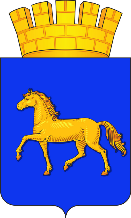 РОССИЙСКАЯ ФЕДЕРАЦИЯКРАСНОЯРСКИЙ КРАЙМУНИЦИПАЛЬНОЕ ОБРАЗОВАНИЕ ГОРОД МИНУСИНСКМИНУСИНСКИЙ ГОРОДСКОЙ СОВЕТ ДЕПУТАТОВРЕШЕНИЕ											    ПРОЕКТ                                                                                                                            г. МинусинскОб исполнении бюджета города Минусинска за 2022 годУтвердить отчет об исполнении бюджета города за 2022 год, в том числе:	исполнение бюджета города по доходам в сумме 4 203 340,10 тыс. рублей и расходам в сумме 4 169 938,26 тыс. рублей;	исполнение бюджета города с профицитом в сумме 33 401,84 тыс. рублей.2. Утвердить исполнение бюджета города за 2022 год со следующими показателями:источников финансирования дефицита бюджета города по кодам классификации источников финансирования дефицитов бюджетов в 2022 году, согласно приложению 1 к настоящему решению;доходов бюджета города по кодам классификации доходов бюджетов в 2022 году, согласно приложению 2 к настоящему решению;расходов бюджета города по разделам, подразделам классификации расходов бюджетов в 2022 году, согласно приложению 3 к настоящему решению;расходов бюджета города по ведомственной структуре расходов в 2022 году, согласно приложению 4 к настоящему решению;расходов бюджета города по целевым статьям (муниципальным программам и непрограммным направлениям деятельности), группам и подгруппам видов расходов классификации расходов бюджетов в 2022 году, согласно приложению 5 к настоящему решению;межбюджетных трансфертов, предоставленных бюджету города в 2022 году, согласно приложению 6 к настоящему решению;	другими показателями согласно приложениям 7-8 к настоящему решению.	3. Контроль за исполнением решения возложить на постоянную комиссию Минусинского городского Совета депутатов по бюджету,  финансам и налоговой политике.4. Настоящее решение вступает в силу в день, следующий за днем его официального опубликования в СМИ.Глава города Минусинска		    		Председатель Минусинского          городского Совета депутатов                         		А.О. Первухин                                   	          	Л.И. Чумаченко                                                                 Программа муниципальных внутренних заимствований в 2022 году*(тыс. рублей) Муниципальным образованием город Минусинск по состоянию на 01.01.2023 г. муниципальные гарантии не предоставлялись.Приложение 1Приложение 1Приложение 1к решению Минусинского городского Совета депутатовк решению Минусинского городского Совета депутатовк решению Минусинского городского Совета депутатовот №от №от №Источники финансирования дефицита бюджета города по кодам классификации источников финансирования дефицитов бюджетов в 2022 годуИсточники финансирования дефицита бюджета города по кодам классификации источников финансирования дефицитов бюджетов в 2022 годуИсточники финансирования дефицита бюджета города по кодам классификации источников финансирования дефицитов бюджетов в 2022 годуИсточники финансирования дефицита бюджета города по кодам классификации источников финансирования дефицитов бюджетов в 2022 годуИсточники финансирования дефицита бюджета города по кодам классификации источников финансирования дефицитов бюджетов в 2022 годуИсточники финансирования дефицита бюджета города по кодам классификации источников финансирования дефицитов бюджетов в 2022 годуИсточники финансирования дефицита бюджета города по кодам классификации источников финансирования дефицитов бюджетов в 2022 годуИсточники финансирования дефицита бюджета города по кодам классификации источников финансирования дефицитов бюджетов в 2022 годуИсточники финансирования дефицита бюджета города по кодам классификации источников финансирования дефицитов бюджетов в 2022 году(тыс. рублей)№ строкиКодКодКодНаименование кода группы, подгруппы, статьи, вида источника финансирования дефицита бюджета, кода классификации операций сектора государственного управления, относящихся к источникам финансирования дефицитов бюджетов Российской Федерации Наименование кода группы, подгруппы, статьи, вида источника финансирования дефицита бюджета, кода классификации операций сектора государственного управления, относящихся к источникам финансирования дефицитов бюджетов Российской Федерации Наименование кода группы, подгруппы, статьи, вида источника финансирования дефицита бюджета, кода классификации операций сектора государственного управления, относящихся к источникам финансирования дефицитов бюджетов Российской Федерации Утверждено решением о бюджете Исполнено111222341009 01 02 00 00 00 0000 000009 01 02 00 00 00 0000 000009 01 02 00 00 00 0000 000Кредиты кредитных организаций в валюте Российской Федерации Кредиты кредитных организаций в валюте Российской Федерации Кредиты кредитных организаций в валюте Российской Федерации 0,000,002009 01 02 00 00 00 0000 700009 01 02 00 00 00 0000 700009 01 02 00 00 00 0000 700Получение кредитов от кредитных организаций в валюте Российской Федерации Получение кредитов от кредитных организаций в валюте Российской Федерации Получение кредитов от кредитных организаций в валюте Российской Федерации 0,000,003009 01 02 00 00 04 0000 710009 01 02 00 00 04 0000 710009 01 02 00 00 04 0000 7100,000,004009 01 02 00 00 00 0000 800009 01 02 00 00 00 0000 800009 01 02 00 00 00 0000 800Погашение кредитов, предоставленных кредитными организациями в валюте Российской ФедерацииПогашение кредитов, предоставленных кредитными организациями в валюте Российской ФедерацииПогашение кредитов, предоставленных кредитными организациями в валюте Российской Федерации0,000,005009 01 02 00 00 04 0000 810009 01 02 00 00 04 0000 810009 01 02 00 00 04 0000 810Погашение бюджетами городских округов кредитов от кредитных организаций в валюте Российской ФедерацииПогашение бюджетами городских округов кредитов от кредитных организаций в валюте Российской ФедерацииПогашение бюджетами городских округов кредитов от кредитных организаций в валюте Российской Федерации0,000,006009 01 03 00 00 00 0000 000009 01 03 00 00 00 0000 000009 01 03 00 00 00 0000 000Бюджетные кредиты от других бюджетов бюджетной системы Российской ФедерацииБюджетные кредиты от других бюджетов бюджетной системы Российской ФедерацииБюджетные кредиты от других бюджетов бюджетной системы Российской Федерации47 049,2422 950,007009 01 03 01 00 00 0000 700009 01 03 01 00 00 0000 700009 01 03 01 00 00 0000 700Получение бюджетных кредитов от других бюджетов бюджетной системы Российской Федерации в валюте Российской ФедерацииПолучение бюджетных кредитов от других бюджетов бюджетной системы Российской Федерации в валюте Российской ФедерацииПолучение бюджетных кредитов от других бюджетов бюджетной системы Российской Федерации в валюте Российской Федерации59 099,2435 000,008009 01 03 01 00 04 0000 710009 01 03 01 00 04 0000 710009 01 03 01 00 04 0000 710Получение кредитов от других бюджетов бюджетной системы Российской Федерации бюджетами городских округов в валюте Российской ФедерацииПолучение кредитов от других бюджетов бюджетной системы Российской Федерации бюджетами городских округов в валюте Российской ФедерацииПолучение кредитов от других бюджетов бюджетной системы Российской Федерации бюджетами городских округов в валюте Российской Федерации59 099,2435 000,009009 01 03 01 00 00 0000 800009 01 03 01 00 00 0000 800009 01 03 01 00 00 0000 800Погашение бюджетных кредитов, полученных от других бюджетов бюджетной системы Российской Федерации в валюте Российской ФедерацииПогашение бюджетных кредитов, полученных от других бюджетов бюджетной системы Российской Федерации в валюте Российской ФедерацииПогашение бюджетных кредитов, полученных от других бюджетов бюджетной системы Российской Федерации в валюте Российской Федерации12 050,0012 050,0010009 01 03 01 00 04 0000 810009 01 03 01 00 04 0000 810009 01 03 01 00 04 0000 810Погашение бюджетами городских округов кредитов от других бюджетов бюджетной системы Российской Федерации в валюте Российской ФедерацииПогашение бюджетами городских округов кредитов от других бюджетов бюджетной системы Российской Федерации в валюте Российской ФедерацииПогашение бюджетами городских округов кредитов от других бюджетов бюджетной системы Российской Федерации в валюте Российской Федерации12 050,0012 050,0011009 01 05 00 00 00 0000 000009 01 05 00 00 00 0000 000009 01 05 00 00 00 0000 000Изменение остатков средств на счетах по учету средств бюджетаИзменение остатков средств на счетах по учету средств бюджетаИзменение остатков средств на счетах по учету средств бюджета42 871,74-56 351,8412009 01 05 00 00 00 0000 500009 01 05 00 00 00 0000 500009 01 05 00 00 00 0000 500Увеличение остатков средств бюджетовУвеличение остатков средств бюджетовУвеличение остатков средств бюджетов-4 457 895,27-4 238 340,1013009 01 05 02 00 00 0000 500009 01 05 02 00 00 0000 500009 01 05 02 00 00 0000 500Увеличение прочих остатков средств бюджетаУвеличение прочих остатков средств бюджетаУвеличение прочих остатков средств бюджета-4 457 895,27-4 238 340,1014009 01 05 02 01 00 0000 510009 01 05 02 01 00 0000 510009 01 05 02 01 00 0000 510Увеличение прочих остатков денежных средств бюджетовУвеличение прочих остатков денежных средств бюджетовУвеличение прочих остатков денежных средств бюджетов-4 457 895,27-4 238 340,1015009 01 05 02 01 04 0000 510009 01 05 02 01 04 0000 510009 01 05 02 01 04 0000 510Увеличение прочих остатков денежных средств бюджетов городских округовУвеличение прочих остатков денежных средств бюджетов городских округовУвеличение прочих остатков денежных средств бюджетов городских округов-4 457 895,27-4 238 340,1016009 01 05 00 00 00 0000 600009 01 05 00 00 00 0000 600009 01 05 00 00 00 0000 600Уменьшение остатков средств бюджетовУменьшение остатков средств бюджетовУменьшение остатков средств бюджетов4 500 767,014 181 988,2617009 01 05 02 00 00 0000 600009 01 05 02 00 00 0000 600009 01 05 02 00 00 0000 600Уменьшение прочих остатков средств бюджетовУменьшение прочих остатков средств бюджетовУменьшение прочих остатков средств бюджетов4 500 767,014 181 988,2618009 01 05 02 01 00 0000 610009 01 05 02 01 00 0000 610009 01 05 02 01 00 0000 610Уменьшение прочих остатков денежных средств бюджетовУменьшение прочих остатков денежных средств бюджетовУменьшение прочих остатков денежных средств бюджетов4 500 767,014 181 988,2619009 01 05 02 01 04 0000 610009 01 05 02 01 04 0000 610009 01 05 02 01 04 0000 610Уменьшение прочих остатков денежных средств бюджетов городских округовУменьшение прочих остатков денежных средств бюджетов городских округовУменьшение прочих остатков денежных средств бюджетов городских округов4 500 767,014 181 988,2620ВСЕГОВСЕГОВСЕГО89 920,98-33 401,84Приложение 2Приложение 2Приложение 2Приложение 2Приложение 2Приложение 2Приложение 2Приложение 2Приложение 2Приложение 2Приложение 2Приложение 2Приложение 2Приложение 2Приложение 2Приложение 2Приложение 2Приложение 2Приложение 2Приложение 2Приложение 2Приложение 2Приложение 2Приложение 2к решению Минусинского городского Совета депутатовк решению Минусинского городского Совета депутатовк решению Минусинского городского Совета депутатовк решению Минусинского городского Совета депутатовк решению Минусинского городского Совета депутатовк решению Минусинского городского Совета депутатовк решению Минусинского городского Совета депутатовк решению Минусинского городского Совета депутатовк решению Минусинского городского Совета депутатовк решению Минусинского городского Совета депутатовк решению Минусинского городского Совета депутатовк решению Минусинского городского Совета депутатовк решению Минусинского городского Совета депутатовк решению Минусинского городского Совета депутатовк решению Минусинского городского Совета депутатовк решению Минусинского городского Совета депутатовк решению Минусинского городского Совета депутатовк решению Минусинского городского Совета депутатовк решению Минусинского городского Совета депутатовк решению Минусинского городского Совета депутатовк решению Минусинского городского Совета депутатовк решению Минусинского городского Совета депутатовк решению Минусинского городского Совета депутатовк решению Минусинского городского Совета депутатовот №от №от №от №от №от №от №от №от №от №от №от №от №от №от №от №от №от №от №от №от №от №от №от №Доходы бюджета города по кодам классификации доходов бюджетов в 2022 годуДоходы бюджета города по кодам классификации доходов бюджетов в 2022 годуДоходы бюджета города по кодам классификации доходов бюджетов в 2022 годуДоходы бюджета города по кодам классификации доходов бюджетов в 2022 годуДоходы бюджета города по кодам классификации доходов бюджетов в 2022 годуДоходы бюджета города по кодам классификации доходов бюджетов в 2022 годуДоходы бюджета города по кодам классификации доходов бюджетов в 2022 годуДоходы бюджета города по кодам классификации доходов бюджетов в 2022 годуДоходы бюджета города по кодам классификации доходов бюджетов в 2022 годуДоходы бюджета города по кодам классификации доходов бюджетов в 2022 годуДоходы бюджета города по кодам классификации доходов бюджетов в 2022 годуДоходы бюджета города по кодам классификации доходов бюджетов в 2022 годуДоходы бюджета города по кодам классификации доходов бюджетов в 2022 годуДоходы бюджета города по кодам классификации доходов бюджетов в 2022 годуДоходы бюджета города по кодам классификации доходов бюджетов в 2022 годуДоходы бюджета города по кодам классификации доходов бюджетов в 2022 годуДоходы бюджета города по кодам классификации доходов бюджетов в 2022 годуДоходы бюджета города по кодам классификации доходов бюджетов в 2022 годуДоходы бюджета города по кодам классификации доходов бюджетов в 2022 годуДоходы бюджета города по кодам классификации доходов бюджетов в 2022 годуДоходы бюджета города по кодам классификации доходов бюджетов в 2022 годуДоходы бюджета города по кодам классификации доходов бюджетов в 2022 годуДоходы бюджета города по кодам классификации доходов бюджетов в 2022 годуДоходы бюджета города по кодам классификации доходов бюджетов в 2022 году(тыс. рублей)(тыс. рублей)(тыс. рублей)(тыс. рублей)(тыс. рублей)(тыс. рублей)(тыс. рублей)(тыс. рублей)№ строкиКод классификации доходов бюджетаКод классификации доходов бюджетаКод классификации доходов бюджетаКод классификации доходов бюджетаКод классификации доходов бюджетаКод классификации доходов бюджетаКод классификации доходов бюджетаКод классификации доходов бюджетаНаименование кода классификации доходов бюджетаНаименование кода классификации доходов бюджетаНаименование кода классификации доходов бюджетаНаименование кода классификации доходов бюджетаУтверждено Решением о бюджете (в ред. от 23.12.2022)Утверждено Решением о бюджете (в ред. от 23.12.2022)Утверждено Решением о бюджете (в ред. от 23.12.2022)Уточненный планУточненный планУточненный планИсполненоИсполненоИсполненоИсполненоПроцент исполнения№ строкикод группыкод группыкод подгруппыкод статьикод подстатьикод элементакод группы подвидакод аналитической группы подвидаНаименование кода классификации доходов бюджетаНаименование кода классификации доходов бюджетаНаименование кода классификации доходов бюджетаНаименование кода классификации доходов бюджетаУтверждено Решением о бюджете (в ред. от 23.12.2022)Утверждено Решением о бюджете (в ред. от 23.12.2022)Утверждено Решением о бюджете (в ред. от 23.12.2022)Уточненный планУточненный планУточненный планИсполненоИсполненоИсполненоИсполненоПроцент исполнения11234567888899910101011111111121110000000000000000НАЛОГОВЫЕ И НЕНАЛОГОВЫЕ ДОХОДЫНАЛОГОВЫЕ И НЕНАЛОГОВЫЕ ДОХОДЫНАЛОГОВЫЕ И НЕНАЛОГОВЫЕ ДОХОДЫНАЛОГОВЫЕ И НЕНАЛОГОВЫЕ ДОХОДЫ708 978,54708 978,54708 978,54708 978,54708 978,54708 978,54750 547,77750 547,77750 547,77750 547,77105,92110100000000000000НАЛОГИ НА ПРИБЫЛЬ, ДОХОДЫНАЛОГИ НА ПРИБЫЛЬ, ДОХОДЫНАЛОГИ НА ПРИБЫЛЬ, ДОХОДЫНАЛОГИ НА ПРИБЫЛЬ, ДОХОДЫ381 541,55381 541,55381 541,55381 541,55381 541,55381 541,55395 566,40395 566,40395 566,40395 566,40103,73110101000000000110Налог на прибыль организацийНалог на прибыль организацийНалог на прибыль организацийНалог на прибыль организаций8 800,008 800,008 800,008 800,008 800,008 800,009 690,989 690,989 690,989 690,98110,14110101010000000110Налог на прибыль организаций, зачисляемый в бюджеты бюджетной системы Российской Федерации по соответствующим ставкам Налог на прибыль организаций, зачисляемый в бюджеты бюджетной системы Российской Федерации по соответствующим ставкам Налог на прибыль организаций, зачисляемый в бюджеты бюджетной системы Российской Федерации по соответствующим ставкам Налог на прибыль организаций, зачисляемый в бюджеты бюджетной системы Российской Федерации по соответствующим ставкам 8 800,008 800,008 800,008 800,008 800,008 800,009 690,989 690,989 690,989 690,98110,15110101012020000110Налог на прибыль организаций, зачисляемый в бюджеты субъектов Российской ФедерацииНалог на прибыль организаций, зачисляемый в бюджеты субъектов Российской ФедерацииНалог на прибыль организаций, зачисляемый в бюджеты субъектов Российской ФедерацииНалог на прибыль организаций, зачисляемый в бюджеты субъектов Российской Федерации8 800,008 800,008 800,008 800,008 800,008 800,009 690,989 690,989 690,989 690,98110,16110102000010000110Налог на доходы физических лицНалог на доходы физических лицНалог на доходы физических лицНалог на доходы физических лиц372 741,55372 741,55372 741,55372 741,55372 741,55372 741,55385 875,42385 875,42385 875,42385 875,42103,57110102010010000110Налог на доходы физических лиц с доходов, источником которых является налоговый агент, за исключением доходов, в отношении которых исчисление и уплата налога осуществляются в соответствии со статьями 227, 227.1 и 228 Налогового кодекса Российской ФедерацииНалог на доходы физических лиц с доходов, источником которых является налоговый агент, за исключением доходов, в отношении которых исчисление и уплата налога осуществляются в соответствии со статьями 227, 227.1 и 228 Налогового кодекса Российской ФедерацииНалог на доходы физических лиц с доходов, источником которых является налоговый агент, за исключением доходов, в отношении которых исчисление и уплата налога осуществляются в соответствии со статьями 227, 227.1 и 228 Налогового кодекса Российской ФедерацииНалог на доходы физических лиц с доходов, источником которых является налоговый агент, за исключением доходов, в отношении которых исчисление и уплата налога осуществляются в соответствии со статьями 227, 227.1 и 228 Налогового кодекса Российской Федерации310 961,57310 961,57310 961,57310 961,57310 961,57310 961,57323 094,04323 094,04323 094,04323 094,04103,98110102020010000110Налог на доходы физических лиц с доходов, полученных от осуществления деятельности физическими лицами, зарегистрированными в качестве индивидуальных предпринимателей, нотариусов, занимающихся частной практикой, адвокатов, учредивших адвокатские кабинеты и других лиц, занимающихся частной практикой в соответствии со статьей 227 Налогового кодекса Российской ФедерацииНалог на доходы физических лиц с доходов, полученных от осуществления деятельности физическими лицами, зарегистрированными в качестве индивидуальных предпринимателей, нотариусов, занимающихся частной практикой, адвокатов, учредивших адвокатские кабинеты и других лиц, занимающихся частной практикой в соответствии со статьей 227 Налогового кодекса Российской ФедерацииНалог на доходы физических лиц с доходов, полученных от осуществления деятельности физическими лицами, зарегистрированными в качестве индивидуальных предпринимателей, нотариусов, занимающихся частной практикой, адвокатов, учредивших адвокатские кабинеты и других лиц, занимающихся частной практикой в соответствии со статьей 227 Налогового кодекса Российской ФедерацииНалог на доходы физических лиц с доходов, полученных от осуществления деятельности физическими лицами, зарегистрированными в качестве индивидуальных предпринимателей, нотариусов, занимающихся частной практикой, адвокатов, учредивших адвокатские кабинеты и других лиц, занимающихся частной практикой в соответствии со статьей 227 Налогового кодекса Российской Федерации1 281,501 281,501 281,501 281,501 281,501 281,501 308,511 308,511 308,511 308,51102,19110102030010000110Налог на доходы физических лиц с доходов,  полученных физическими лицами в соответствии со статьей 228 Налогового Кодекса Российской ФедерацииНалог на доходы физических лиц с доходов,  полученных физическими лицами в соответствии со статьей 228 Налогового Кодекса Российской ФедерацииНалог на доходы физических лиц с доходов,  полученных физическими лицами в соответствии со статьей 228 Налогового Кодекса Российской ФедерацииНалог на доходы физических лиц с доходов,  полученных физическими лицами в соответствии со статьей 228 Налогового Кодекса Российской Федерации4 936,404 936,404 936,404 936,404 936,404 936,405 110,345 110,345 110,345 110,34103,510110102040010000110Налог на доходы физических лиц в виде фиксированных авансовых платежей с доходов, полученных физическими лицами, являющимися иностранными гражданами, осуществляющими трудовую деятельность по найму у физических лиц на основании патента в соответствии со статьей 227.1 Налогового кодекса Российской ФедерацииНалог на доходы физических лиц в виде фиксированных авансовых платежей с доходов, полученных физическими лицами, являющимися иностранными гражданами, осуществляющими трудовую деятельность по найму у физических лиц на основании патента в соответствии со статьей 227.1 Налогового кодекса Российской ФедерацииНалог на доходы физических лиц в виде фиксированных авансовых платежей с доходов, полученных физическими лицами, являющимися иностранными гражданами, осуществляющими трудовую деятельность по найму у физических лиц на основании патента в соответствии со статьей 227.1 Налогового кодекса Российской ФедерацииНалог на доходы физических лиц в виде фиксированных авансовых платежей с доходов, полученных физическими лицами, являющимися иностранными гражданами, осуществляющими трудовую деятельность по найму у физических лиц на основании патента в соответствии со статьей 227.1 Налогового кодекса Российской Федерации3 555,103 555,103 555,103 555,103 555,103 555,103 897,403 897,403 897,403 897,40109,611110102080010000110Налог на доходы физических лиц в части суммы налога, превышающей 650 000 рублей, относящейся к части налоговой базы, превышающей 5 000 000 рублейНалог на доходы физических лиц в части суммы налога, превышающей 650 000 рублей, относящейся к части налоговой базы, превышающей 5 000 000 рублейНалог на доходы физических лиц в части суммы налога, превышающей 650 000 рублей, относящейся к части налоговой базы, превышающей 5 000 000 рублейНалог на доходы физических лиц в части суммы налога, превышающей 650 000 рублей, относящейся к части налоговой базы, превышающей 5 000 000 рублей52 006,9852 006,9852 006,9852 006,9852 006,9852 006,9852 465,1252 465,1252 465,1252 465,12100,912110300000000000000НАЛОГИ НА ТОВАРЫ (РАБОТЫ, УСЛУГИ), РЕАЛИЗУЕМЫЕ НА ТЕРРИТОРИИ РОССИЙСКОЙ ФЕДЕРАЦИИНАЛОГИ НА ТОВАРЫ (РАБОТЫ, УСЛУГИ), РЕАЛИЗУЕМЫЕ НА ТЕРРИТОРИИ РОССИЙСКОЙ ФЕДЕРАЦИИНАЛОГИ НА ТОВАРЫ (РАБОТЫ, УСЛУГИ), РЕАЛИЗУЕМЫЕ НА ТЕРРИТОРИИ РОССИЙСКОЙ ФЕДЕРАЦИИНАЛОГИ НА ТОВАРЫ (РАБОТЫ, УСЛУГИ), РЕАЛИЗУЕМЫЕ НА ТЕРРИТОРИИ РОССИЙСКОЙ ФЕДЕРАЦИИ61 995,7161 995,7161 995,7161 995,7161 995,7161 995,7164 145,1664 145,1664 145,1664 145,16103,513110302000010000110Акцизы по подакцизным товарам (продукции), производимым на территории Российской ФедерацииАкцизы по подакцизным товарам (продукции), производимым на территории Российской ФедерацииАкцизы по подакцизным товарам (продукции), производимым на территории Российской ФедерацииАкцизы по подакцизным товарам (продукции), производимым на территории Российской Федерации61 995,7161 995,7161 995,7161 995,7161 995,7161 995,7164 145,1664 145,1664 145,1664 145,16103,514110302230010000110Доходы от уплаты акцизов на дизельное топливо, подлежащие распределению между бюджетами субъектов Российской Федерации и местными бюджетами с учетом установленных дифференцированных нормативов отчислений в местные бюджетыДоходы от уплаты акцизов на дизельное топливо, подлежащие распределению между бюджетами субъектов Российской Федерации и местными бюджетами с учетом установленных дифференцированных нормативов отчислений в местные бюджетыДоходы от уплаты акцизов на дизельное топливо, подлежащие распределению между бюджетами субъектов Российской Федерации и местными бюджетами с учетом установленных дифференцированных нормативов отчислений в местные бюджетыДоходы от уплаты акцизов на дизельное топливо, подлежащие распределению между бюджетами субъектов Российской Федерации и местными бюджетами с учетом установленных дифференцированных нормативов отчислений в местные бюджеты30 942,5930 942,5930 942,5930 942,5930 942,5930 942,5932 156,4232 156,4232 156,4232 156,42103,915110302231010000110Доходы от уплаты акцизов на дизельное топливо, подлежащие распределению между бюджетами субъектов Российской Федерации и местными бюджетами с учетом установленных дифференцированных нормативов отчислений в местные бюджеты (по нормативам, установленным Федеральным законом о федеральном бюджете в целях формирования дорожных фондов субъектов Российской Федерации)Доходы от уплаты акцизов на дизельное топливо, подлежащие распределению между бюджетами субъектов Российской Федерации и местными бюджетами с учетом установленных дифференцированных нормативов отчислений в местные бюджеты (по нормативам, установленным Федеральным законом о федеральном бюджете в целях формирования дорожных фондов субъектов Российской Федерации)Доходы от уплаты акцизов на дизельное топливо, подлежащие распределению между бюджетами субъектов Российской Федерации и местными бюджетами с учетом установленных дифференцированных нормативов отчислений в местные бюджеты (по нормативам, установленным Федеральным законом о федеральном бюджете в целях формирования дорожных фондов субъектов Российской Федерации)Доходы от уплаты акцизов на дизельное топливо, подлежащие распределению между бюджетами субъектов Российской Федерации и местными бюджетами с учетом установленных дифференцированных нормативов отчислений в местные бюджеты (по нормативам, установленным Федеральным законом о федеральном бюджете в целях формирования дорожных фондов субъектов Российской Федерации)30 942,5930 942,5930 942,5930 942,5930 942,5930 942,5932 156,4232 156,4232 156,4232 156,42103,916110302240010000110Доходы от уплаты акцизов на моторные масла для дизельных и (или) карбюраторных (инжекторных) двигателей, подлежащие распределению между бюджетами субъектов Российской Федерации и местными бюджетами с учетом установленных дифференцированных нормативов отчислений в местные бюджетыДоходы от уплаты акцизов на моторные масла для дизельных и (или) карбюраторных (инжекторных) двигателей, подлежащие распределению между бюджетами субъектов Российской Федерации и местными бюджетами с учетом установленных дифференцированных нормативов отчислений в местные бюджетыДоходы от уплаты акцизов на моторные масла для дизельных и (или) карбюраторных (инжекторных) двигателей, подлежащие распределению между бюджетами субъектов Российской Федерации и местными бюджетами с учетом установленных дифференцированных нормативов отчислений в местные бюджетыДоходы от уплаты акцизов на моторные масла для дизельных и (или) карбюраторных (инжекторных) двигателей, подлежащие распределению между бюджетами субъектов Российской Федерации и местными бюджетами с учетом установленных дифференцированных нормативов отчислений в местные бюджеты177,79177,79177,79177,79177,79177,79173,69173,69173,69173,6997,717110302241010000110Доходы от уплаты акцизов на моторные масла для дизельных и (или) карбюраторных (инжекторных) двигателей, подлежащие распределению между бюджетами субъектов Российской Федерации и местными бюджетами с учетом установленных дифференцированных нормативов отчислений в местные бюджеты (по нормативам, установленным Федеральным законом о федеральном бюджете в целях формирования дорожных фондов субъектов Российской Федерации)Доходы от уплаты акцизов на моторные масла для дизельных и (или) карбюраторных (инжекторных) двигателей, подлежащие распределению между бюджетами субъектов Российской Федерации и местными бюджетами с учетом установленных дифференцированных нормативов отчислений в местные бюджеты (по нормативам, установленным Федеральным законом о федеральном бюджете в целях формирования дорожных фондов субъектов Российской Федерации)Доходы от уплаты акцизов на моторные масла для дизельных и (или) карбюраторных (инжекторных) двигателей, подлежащие распределению между бюджетами субъектов Российской Федерации и местными бюджетами с учетом установленных дифференцированных нормативов отчислений в местные бюджеты (по нормативам, установленным Федеральным законом о федеральном бюджете в целях формирования дорожных фондов субъектов Российской Федерации)Доходы от уплаты акцизов на моторные масла для дизельных и (или) карбюраторных (инжекторных) двигателей, подлежащие распределению между бюджетами субъектов Российской Федерации и местными бюджетами с учетом установленных дифференцированных нормативов отчислений в местные бюджеты (по нормативам, установленным Федеральным законом о федеральном бюджете в целях формирования дорожных фондов субъектов Российской Федерации)177,79177,79177,79177,79177,79177,79173,69173,69173,69173,6997,718110302250010000110Доходы от уплаты акцизов на автомобильный бензин, подлежащие распределению между бюджетами субъектов Российской Федерации и местными бюджетами с учетом установленных дифференцированных нормативов отчислений в местные бюджетыДоходы от уплаты акцизов на автомобильный бензин, подлежащие распределению между бюджетами субъектов Российской Федерации и местными бюджетами с учетом установленных дифференцированных нормативов отчислений в местные бюджетыДоходы от уплаты акцизов на автомобильный бензин, подлежащие распределению между бюджетами субъектов Российской Федерации и местными бюджетами с учетом установленных дифференцированных нормативов отчислений в местные бюджетыДоходы от уплаты акцизов на автомобильный бензин, подлежащие распределению между бюджетами субъектов Российской Федерации и местными бюджетами с учетом установленных дифференцированных нормативов отчислений в местные бюджеты34 745,7234 745,7234 745,7234 745,7234 745,7234 745,7235 504,3235 504,3235 504,3235 504,32102,219110302251010000110Доходы от уплаты акцизов на автомобильный бензин, подлежащие распределению между бюджетами субъектов Российской Федерации и местными бюджетами с учетом установленных дифференцированных нормативов отчислений в местные бюджеты (по нормативам, установленным Федеральным законом о федеральном бюджете в целях формирования дорожных фондов субъектов Российской Федерации)Доходы от уплаты акцизов на автомобильный бензин, подлежащие распределению между бюджетами субъектов Российской Федерации и местными бюджетами с учетом установленных дифференцированных нормативов отчислений в местные бюджеты (по нормативам, установленным Федеральным законом о федеральном бюджете в целях формирования дорожных фондов субъектов Российской Федерации)Доходы от уплаты акцизов на автомобильный бензин, подлежащие распределению между бюджетами субъектов Российской Федерации и местными бюджетами с учетом установленных дифференцированных нормативов отчислений в местные бюджеты (по нормативам, установленным Федеральным законом о федеральном бюджете в целях формирования дорожных фондов субъектов Российской Федерации)Доходы от уплаты акцизов на автомобильный бензин, подлежащие распределению между бюджетами субъектов Российской Федерации и местными бюджетами с учетом установленных дифференцированных нормативов отчислений в местные бюджеты (по нормативам, установленным Федеральным законом о федеральном бюджете в целях формирования дорожных фондов субъектов Российской Федерации)34 745,7234 745,7234 745,7234 745,7234 745,7234 745,7235 504,3235 504,3235 504,3235 504,32102,220110302260010000110Доходы от уплаты акцизов на прямогонный бензин, подлежащие распределению между бюджетами субъектов Российской Федерации и местными бюджетами с учетом установленных дифференцированных нормативов отчислений в местные бюджетыДоходы от уплаты акцизов на прямогонный бензин, подлежащие распределению между бюджетами субъектов Российской Федерации и местными бюджетами с учетом установленных дифференцированных нормативов отчислений в местные бюджетыДоходы от уплаты акцизов на прямогонный бензин, подлежащие распределению между бюджетами субъектов Российской Федерации и местными бюджетами с учетом установленных дифференцированных нормативов отчислений в местные бюджетыДоходы от уплаты акцизов на прямогонный бензин, подлежащие распределению между бюджетами субъектов Российской Федерации и местными бюджетами с учетом установленных дифференцированных нормативов отчислений в местные бюджеты-3 870,39-3 870,39-3 870,39-3 870,39-3 870,39-3 870,39-3 689,27-3 689,27-3 689,27-3 689,2795,321110302261010000110Доходы от уплаты акцизов на прямогонный бензин, подлежащие распределению между бюджетами субъектов Российской Федерации и местными бюджетами с учетом установленных дифференцированных нормативов отчислений в местные бюджеты (по нормативам, установленным Федеральным законом о федеральном бюджете в целях формирования дорожных фондов субъектов Российской Федерации)Доходы от уплаты акцизов на прямогонный бензин, подлежащие распределению между бюджетами субъектов Российской Федерации и местными бюджетами с учетом установленных дифференцированных нормативов отчислений в местные бюджеты (по нормативам, установленным Федеральным законом о федеральном бюджете в целях формирования дорожных фондов субъектов Российской Федерации)Доходы от уплаты акцизов на прямогонный бензин, подлежащие распределению между бюджетами субъектов Российской Федерации и местными бюджетами с учетом установленных дифференцированных нормативов отчислений в местные бюджеты (по нормативам, установленным Федеральным законом о федеральном бюджете в целях формирования дорожных фондов субъектов Российской Федерации)Доходы от уплаты акцизов на прямогонный бензин, подлежащие распределению между бюджетами субъектов Российской Федерации и местными бюджетами с учетом установленных дифференцированных нормативов отчислений в местные бюджеты (по нормативам, установленным Федеральным законом о федеральном бюджете в целях формирования дорожных фондов субъектов Российской Федерации)-3 870,39-3 870,39-3 870,39-3 870,39-3 870,39-3 870,39-3 689,27-3 689,27-3 689,27-3 689,2795,322110500000000000000НАЛОГИ НА СОВОКУПНЫЙ ДОХОДНАЛОГИ НА СОВОКУПНЫЙ ДОХОДНАЛОГИ НА СОВОКУПНЫЙ ДОХОДНАЛОГИ НА СОВОКУПНЫЙ ДОХОД133 268,50133 268,50133 268,50133 268,50133 268,50133 268,50141 712,52141 712,52141 712,52141 712,52106,3231 1 0501000000000110Налог, взимаемый в связи с применением упрощенной системы налогообложенияНалог, взимаемый в связи с применением упрощенной системы налогообложенияНалог, взимаемый в связи с применением упрощенной системы налогообложенияНалог, взимаемый в связи с применением упрощенной системы налогообложения110 640,70110 640,70110 640,70110 640,70110 640,70110 640,70112 272,00112 272,00112 272,00112 272,00101,5241 1 0501010010000110Налог, взимаемый с налогоплательщиков, выбравших в качестве объекта налогообложения доходыНалог, взимаемый с налогоплательщиков, выбравших в качестве объекта налогообложения доходыНалог, взимаемый с налогоплательщиков, выбравших в качестве объекта налогообложения доходыНалог, взимаемый с налогоплательщиков, выбравших в качестве объекта налогообложения доходы68 111,7068 111,7068 111,7068 111,7068 111,7068 111,7062 797,4762 797,4762 797,4762 797,4792,2251 1 0501020010000110Налог, взимаемый с налогоплательщиков, выбравших в качестве объекта налогообложения доходы, уменьшенные на величину расходовНалог, взимаемый с налогоплательщиков, выбравших в качестве объекта налогообложения доходы, уменьшенные на величину расходовНалог, взимаемый с налогоплательщиков, выбравших в качестве объекта налогообложения доходы, уменьшенные на величину расходовНалог, взимаемый с налогоплательщиков, выбравших в качестве объекта налогообложения доходы, уменьшенные на величину расходов42 529,0042 529,0042 529,0042 529,0042 529,0042 529,0049 455,1749 455,1749 455,1749 455,17116,3261 1 0501050010000110Минимальный налог, зачисляемый в бюджеты субъектов Российской Федерации (за налоговые периоды, истекшие до 1 января 2016 года)Минимальный налог, зачисляемый в бюджеты субъектов Российской Федерации (за налоговые периоды, истекшие до 1 января 2016 года)Минимальный налог, зачисляемый в бюджеты субъектов Российской Федерации (за налоговые периоды, истекшие до 1 января 2016 года)Минимальный налог, зачисляемый в бюджеты субъектов Российской Федерации (за налоговые периоды, истекшие до 1 января 2016 года)0,000,000,000,000,000,0019,3619,3619,3619,36 - 27110502000020000110Единый налог на вмененный доход для отдельных видов деятельностиЕдиный налог на вмененный доход для отдельных видов деятельностиЕдиный налог на вмененный доход для отдельных видов деятельностиЕдиный налог на вмененный доход для отдельных видов деятельности0,000,000,000,000,000,00257,96257,96257,96257,96 - 28110502010020000110Единый налог на вмененный доход для отдельных видов деятельностиЕдиный налог на вмененный доход для отдельных видов деятельностиЕдиный налог на вмененный доход для отдельных видов деятельностиЕдиный налог на вмененный доход для отдельных видов деятельности0,000,000,000,000,000,00258,65258,65258,65258,65 - 29110502020020000110Единый налог на вмененный доход для отдельных видов деятельности (за налоговые периоды, истекшие до 1 января 2011года)Единый налог на вмененный доход для отдельных видов деятельности (за налоговые периоды, истекшие до 1 января 2011года)Единый налог на вмененный доход для отдельных видов деятельности (за налоговые периоды, истекшие до 1 января 2011года)Единый налог на вмененный доход для отдельных видов деятельности (за налоговые периоды, истекшие до 1 января 2011года)0,000,000,000,000,000,00-0,69-0,69-0,69-0,69 - 30110503000010000110Единый сельскохозяйственный налогЕдиный сельскохозяйственный налогЕдиный сельскохозяйственный налогЕдиный сельскохозяйственный налог297,00297,00297,00297,00297,00297,00303,42303,42303,42303,42102,231110503010010000110Единый сельскохозяйственный налогЕдиный сельскохозяйственный налогЕдиный сельскохозяйственный налогЕдиный сельскохозяйственный налог297,00297,00297,00297,00297,00297,00303,42303,42303,42303,42102,232110504000020000110Налог, взимаемый в связи с применением патентной системы налогообложенияНалог, взимаемый в связи с применением патентной системы налогообложенияНалог, взимаемый в связи с применением патентной системы налогообложенияНалог, взимаемый в связи с применением патентной системы налогообложения22 330,8022 330,8022 330,8022 330,8022 330,8022 330,8028 879,1428 879,1428 879,1428 879,14129,333110504010020000110Налог, взимаемый в связи с применением патентной системы налогообложения, зачисляемый в бюджеты городских округовНалог, взимаемый в связи с применением патентной системы налогообложения, зачисляемый в бюджеты городских округовНалог, взимаемый в связи с применением патентной системы налогообложения, зачисляемый в бюджеты городских округовНалог, взимаемый в связи с применением патентной системы налогообложения, зачисляемый в бюджеты городских округов22 330,8022 330,8022 330,8022 330,8022 330,8022 330,8028 879,1428 879,1428 879,1428 879,14129,334110600000000000000НАЛОГИ НА ИМУЩЕСТВОНАЛОГИ НА ИМУЩЕСТВОНАЛОГИ НА ИМУЩЕСТВОНАЛОГИ НА ИМУЩЕСТВО40 585,7040 585,7040 585,7040 585,7040 585,7040 585,7042 383,3242 383,3242 383,3242 383,32104,435110601000000000110Налог на имущество физических лиц Налог на имущество физических лиц Налог на имущество физических лиц Налог на имущество физических лиц 23 253,6023 253,6023 253,6023 253,6023 253,6023 253,6024 479,4424 479,4424 479,4424 479,44105,336110601020040000110Налог на имущество физических лиц, взимаемый по ставкам, применяемым к объекту налогообложения, расположенным в границах городских округовНалог на имущество физических лиц, взимаемый по ставкам, применяемым к объекту налогообложения, расположенным в границах городских округовНалог на имущество физических лиц, взимаемый по ставкам, применяемым к объекту налогообложения, расположенным в границах городских округовНалог на имущество физических лиц, взимаемый по ставкам, применяемым к объекту налогообложения, расположенным в границах городских округов23 253,6023 253,6023 253,6023 253,6023 253,6023 253,6024 479,4424 479,4424 479,4424 479,44105,337110606000000000110Земельный налогЗемельный налогЗемельный налогЗемельный налог17 332,1017 332,1017 332,1017 332,1017 332,1017 332,1017 903,8817 903,8817 903,8817 903,88103,338110606030000000110Земельный налог с организацийЗемельный налог с организацийЗемельный налог с организацийЗемельный налог с организаций7 412,907 412,907 412,907 412,907 412,907 412,907 442,937 442,937 442,937 442,93100,439110606032040000110Земельный налог с организаций, обладающих земельным участком, расположенным в границах городских округовЗемельный налог с организаций, обладающих земельным участком, расположенным в границах городских округовЗемельный налог с организаций, обладающих земельным участком, расположенным в границах городских округовЗемельный налог с организаций, обладающих земельным участком, расположенным в границах городских округов7 412,907 412,907 412,907 412,907 412,907 412,907 442,937 442,937 442,937 442,93100,440110606040000000110Земельный налог с физических лицЗемельный налог с физических лицЗемельный налог с физических лицЗемельный налог с физических лиц9 919,209 919,209 919,209 919,209 919,209 919,2010 460,9510 460,9510 460,9510 460,95105,541110606042040000110Земельный налог с физических лиц, обладающих земельным участком, расположенным в границах городских округовЗемельный налог с физических лиц, обладающих земельным участком, расположенным в границах городских округовЗемельный налог с физических лиц, обладающих земельным участком, расположенным в границах городских округовЗемельный налог с физических лиц, обладающих земельным участком, расположенным в границах городских округов9 919,209 919,209 919,209 919,209 919,209 919,2010 460,9510 460,9510 460,9510 460,95105,542110800000000000000ГОСУДАРСТВЕННАЯ ПОШЛИНАГОСУДАРСТВЕННАЯ ПОШЛИНАГОСУДАРСТВЕННАЯ ПОШЛИНАГОСУДАРСТВЕННАЯ ПОШЛИНА17 000,0017 000,0017 000,0017 000,0017 000,0017 000,0018 560,7118 560,7118 560,7118 560,71109,243110803000010000110Государственная пошлина по делам, рассматриваемым в судах общей юрисдикции, мировыми судьямиГосударственная пошлина по делам, рассматриваемым в судах общей юрисдикции, мировыми судьямиГосударственная пошлина по делам, рассматриваемым в судах общей юрисдикции, мировыми судьямиГосударственная пошлина по делам, рассматриваемым в судах общей юрисдикции, мировыми судьями16 862,8016 862,8016 862,8016 862,8016 862,8016 862,8018 425,1118 425,1118 425,1118 425,11109,344110803010010000110Государственная пошлина по делам, рассматриваемым в судах общей юрисдикции, мировыми судьями (за исключением Верховного Суда Российской Федерации)Государственная пошлина по делам, рассматриваемым в судах общей юрисдикции, мировыми судьями (за исключением Верховного Суда Российской Федерации)Государственная пошлина по делам, рассматриваемым в судах общей юрисдикции, мировыми судьями (за исключением Верховного Суда Российской Федерации)Государственная пошлина по делам, рассматриваемым в судах общей юрисдикции, мировыми судьями (за исключением Верховного Суда Российской Федерации)16 862,8016 862,8016 862,8016 862,8016 862,8016 862,8018 425,1118 425,1118 425,1118 425,11109,345110807000010000110Государственная пошлина за государственную регистрацию, а также за совершение прочих юридически значимых действийГосударственная пошлина за государственную регистрацию, а также за совершение прочих юридически значимых действийГосударственная пошлина за государственную регистрацию, а также за совершение прочих юридически значимых действийГосударственная пошлина за государственную регистрацию, а также за совершение прочих юридически значимых действий137,20137,20137,20137,20137,20137,20135,60135,60135,60135,6098,846110807150010000110Государственная пошлина за выдачу разрешения на установку рекламной конструкцииГосударственная пошлина за выдачу разрешения на установку рекламной конструкцииГосударственная пошлина за выдачу разрешения на установку рекламной конструкцииГосударственная пошлина за выдачу разрешения на установку рекламной конструкции70,0070,0070,0070,0070,0070,0070,0070,0070,0070,00100,047110807170010000110Государственная пошлина за выдачу специального разрешения на движение по автомобильным дорогам транспортных средств, осуществляющих перевозки опасных, тяжеловесных и (или) крупногабаритных грузовГосударственная пошлина за выдачу специального разрешения на движение по автомобильным дорогам транспортных средств, осуществляющих перевозки опасных, тяжеловесных и (или) крупногабаритных грузовГосударственная пошлина за выдачу специального разрешения на движение по автомобильным дорогам транспортных средств, осуществляющих перевозки опасных, тяжеловесных и (или) крупногабаритных грузовГосударственная пошлина за выдачу специального разрешения на движение по автомобильным дорогам транспортных средств, осуществляющих перевозки опасных, тяжеловесных и (или) крупногабаритных грузов67,2067,2067,2067,2067,2067,2065,6065,6065,6065,6097,648110807173010000110Государственная пошлина за выдачу органом местного самоуправления городского округа специального разрешения на движение по автомобильным дорогам транспортных средств, осуществляющих перевозки опасных, тяжеловесных и (или) крупногабаритных грузов, зачисляемая в бюджеты городских округовГосударственная пошлина за выдачу органом местного самоуправления городского округа специального разрешения на движение по автомобильным дорогам транспортных средств, осуществляющих перевозки опасных, тяжеловесных и (или) крупногабаритных грузов, зачисляемая в бюджеты городских округовГосударственная пошлина за выдачу органом местного самоуправления городского округа специального разрешения на движение по автомобильным дорогам транспортных средств, осуществляющих перевозки опасных, тяжеловесных и (или) крупногабаритных грузов, зачисляемая в бюджеты городских округовГосударственная пошлина за выдачу органом местного самоуправления городского округа специального разрешения на движение по автомобильным дорогам транспортных средств, осуществляющих перевозки опасных, тяжеловесных и (или) крупногабаритных грузов, зачисляемая в бюджеты городских округов67,2067,2067,2067,2067,2067,2065,6065,6065,6065,6097,649110900000000000000ЗАДОЛЖЕННОСТЬ И ПЕРЕРАСЧЕТЫ ПО ОТМЕНЕННЫМ НАЛОГАМ, СБОРАМ И ИНЫМ ОБЯЗАТЕЛЬНЫМ ПЛАТЕЖАМЗАДОЛЖЕННОСТЬ И ПЕРЕРАСЧЕТЫ ПО ОТМЕНЕННЫМ НАЛОГАМ, СБОРАМ И ИНЫМ ОБЯЗАТЕЛЬНЫМ ПЛАТЕЖАМЗАДОЛЖЕННОСТЬ И ПЕРЕРАСЧЕТЫ ПО ОТМЕНЕННЫМ НАЛОГАМ, СБОРАМ И ИНЫМ ОБЯЗАТЕЛЬНЫМ ПЛАТЕЖАМЗАДОЛЖЕННОСТЬ И ПЕРЕРАСЧЕТЫ ПО ОТМЕНЕННЫМ НАЛОГАМ, СБОРАМ И ИНЫМ ОБЯЗАТЕЛЬНЫМ ПЛАТЕЖАМ0,100,100,100,100,100,100,170,170,170,17170,050110907000000000110Прочие налоги и сборы (по отмененным налогам и сборам)Прочие налоги и сборы (по отмененным налогам и сборам)Прочие налоги и сборы (по отмененным налогам и сборам)Прочие налоги и сборы (по отмененным налогам и сборам)0,100,100,100,100,100,100,170,170,170,17170,051110907030000000110Целевые сборы с граждан и предприятий, учреждений, организаций на содержание милиции, на благоустройство территорий, на нужды образования и другие целиЦелевые сборы с граждан и предприятий, учреждений, организаций на содержание милиции, на благоустройство территорий, на нужды образования и другие целиЦелевые сборы с граждан и предприятий, учреждений, организаций на содержание милиции, на благоустройство территорий, на нужды образования и другие целиЦелевые сборы с граждан и предприятий, учреждений, организаций на содержание милиции, на благоустройство территорий, на нужды образования и другие цели0,090,090,090,090,090,090,090,090,090,09100,0521 1 0907032040000110Целевые сборы с граждан и предприятий, учреждений, организаций на содержание милиции, на благоустройство территорий, на нужды образования и другие цели, мобилизуемые на территориях городских округовЦелевые сборы с граждан и предприятий, учреждений, организаций на содержание милиции, на благоустройство территорий, на нужды образования и другие цели, мобилизуемые на территориях городских округовЦелевые сборы с граждан и предприятий, учреждений, организаций на содержание милиции, на благоустройство территорий, на нужды образования и другие цели, мобилизуемые на территориях городских округовЦелевые сборы с граждан и предприятий, учреждений, организаций на содержание милиции, на благоустройство территорий, на нужды образования и другие цели, мобилизуемые на территориях городских округов0,090,090,090,090,090,090,090,090,090,09100,053110907050000000110Прочие местные налоги и сборыПрочие местные налоги и сборыПрочие местные налоги и сборыПрочие местные налоги и сборы0,010,010,010,010,010,010,080,080,080,08800,0541 1 0907052040000110Прочие местные налоги и сборы, мобилизуемые на территориях городских округовПрочие местные налоги и сборы, мобилизуемые на территориях городских округовПрочие местные налоги и сборы, мобилизуемые на территориях городских округовПрочие местные налоги и сборы, мобилизуемые на территориях городских округов0,010,010,010,010,010,010,080,080,080,08800,055111100000000000000ДОХОДЫ ОТ ИСПОЛЬЗОВАНИЯ ИМУЩЕСТВА, НАХОДЯЩЕГОСЯ В ГОСУДАРСТВЕННОЙ И МУНИЦИПАЛЬНОЙ СОБСТВЕННОСТИДОХОДЫ ОТ ИСПОЛЬЗОВАНИЯ ИМУЩЕСТВА, НАХОДЯЩЕГОСЯ В ГОСУДАРСТВЕННОЙ И МУНИЦИПАЛЬНОЙ СОБСТВЕННОСТИДОХОДЫ ОТ ИСПОЛЬЗОВАНИЯ ИМУЩЕСТВА, НАХОДЯЩЕГОСЯ В ГОСУДАРСТВЕННОЙ И МУНИЦИПАЛЬНОЙ СОБСТВЕННОСТИДОХОДЫ ОТ ИСПОЛЬЗОВАНИЯ ИМУЩЕСТВА, НАХОДЯЩЕГОСЯ В ГОСУДАРСТВЕННОЙ И МУНИЦИПАЛЬНОЙ СОБСТВЕННОСТИ51 277,1351 277,1351 277,1351 277,1351 277,1351 277,1352 492,1652 492,1652 492,1652 492,16102,456111105000000000120Доходы, получаемые в виде арендной либо иной платы за передачу в возмездное пользование государственного и муниципального имущества (за исключением имущества бюджетных и автономных учреждений, а также имущества государственных и муниципальных унитарных предприятий, в том числе казенных)Доходы, получаемые в виде арендной либо иной платы за передачу в возмездное пользование государственного и муниципального имущества (за исключением имущества бюджетных и автономных учреждений, а также имущества государственных и муниципальных унитарных предприятий, в том числе казенных)Доходы, получаемые в виде арендной либо иной платы за передачу в возмездное пользование государственного и муниципального имущества (за исключением имущества бюджетных и автономных учреждений, а также имущества государственных и муниципальных унитарных предприятий, в том числе казенных)Доходы, получаемые в виде арендной либо иной платы за передачу в возмездное пользование государственного и муниципального имущества (за исключением имущества бюджетных и автономных учреждений, а также имущества государственных и муниципальных унитарных предприятий, в том числе казенных)47 235,2747 235,2747 235,2747 235,2747 235,2747 235,2748 523,9948 523,9948 523,9948 523,99102,757111105010000000120Доходы, получаемые в виде арендной платы за земельные участки, государственная собственность на которые не разграничена, а также средства от продажи права на заключение договоров аренды указанных земельных участковДоходы, получаемые в виде арендной платы за земельные участки, государственная собственность на которые не разграничена, а также средства от продажи права на заключение договоров аренды указанных земельных участковДоходы, получаемые в виде арендной платы за земельные участки, государственная собственность на которые не разграничена, а также средства от продажи права на заключение договоров аренды указанных земельных участковДоходы, получаемые в виде арендной платы за земельные участки, государственная собственность на которые не разграничена, а также средства от продажи права на заключение договоров аренды указанных земельных участков27 400,0027 400,0027 400,0027 400,0027 400,0027 400,0028 487,5028 487,5028 487,5028 487,50104,058111105012040000120Доходы, получаемые в виде арендной платы за земельные участки, государственная собственность на которые не разграничена и которые расположены в границах городских округов, а также средства от продажи права на заключение договоров аренды указанных земельных участковДоходы, получаемые в виде арендной платы за земельные участки, государственная собственность на которые не разграничена и которые расположены в границах городских округов, а также средства от продажи права на заключение договоров аренды указанных земельных участковДоходы, получаемые в виде арендной платы за земельные участки, государственная собственность на которые не разграничена и которые расположены в границах городских округов, а также средства от продажи права на заключение договоров аренды указанных земельных участковДоходы, получаемые в виде арендной платы за земельные участки, государственная собственность на которые не разграничена и которые расположены в границах городских округов, а также средства от продажи права на заключение договоров аренды указанных земельных участков27 400,0027 400,0027 400,0027 400,0027 400,0027 400,0028 487,5028 487,5028 487,5028 487,50104,059111105020000000120Доходы, получаемые в виде арендной платы за земли после разграничения государственной собственности на землю, а также средства от продажи права на заключение договоров аренды указанных земельных участков (за исключением земельных участков бюджетных и автономных учреждений)Доходы, получаемые в виде арендной платы за земли после разграничения государственной собственности на землю, а также средства от продажи права на заключение договоров аренды указанных земельных участков (за исключением земельных участков бюджетных и автономных учреждений)Доходы, получаемые в виде арендной платы за земли после разграничения государственной собственности на землю, а также средства от продажи права на заключение договоров аренды указанных земельных участков (за исключением земельных участков бюджетных и автономных учреждений)Доходы, получаемые в виде арендной платы за земли после разграничения государственной собственности на землю, а также средства от продажи права на заключение договоров аренды указанных земельных участков (за исключением земельных участков бюджетных и автономных учреждений)5 449,365 449,365 449,365 449,365 449,365 449,365 585,865 585,865 585,865 585,86102,560111105024040000120Доходы, получаемые в виде арендной платы, а также средства от продажи права на заключение договоров аренды за земли, находящиеся в собственности городских округов (за исключением земельных участков муниципальных бюджетных и автономных учреждений)Доходы, получаемые в виде арендной платы, а также средства от продажи права на заключение договоров аренды за земли, находящиеся в собственности городских округов (за исключением земельных участков муниципальных бюджетных и автономных учреждений)Доходы, получаемые в виде арендной платы, а также средства от продажи права на заключение договоров аренды за земли, находящиеся в собственности городских округов (за исключением земельных участков муниципальных бюджетных и автономных учреждений)Доходы, получаемые в виде арендной платы, а также средства от продажи права на заключение договоров аренды за земли, находящиеся в собственности городских округов (за исключением земельных участков муниципальных бюджетных и автономных учреждений)5 449,365 449,365 449,365 449,365 449,365 449,365 585,865 585,865 585,865 585,86102,561111105030000000120Доходы от сдачи в аренду имущества, находящегося в оперативном управлении органов государственной власти, органов местного самоуправления, государственных внебюджетных фондов и созданных ими учреждений (за исключением имущества бюджетных и автономных учреждений)Доходы от сдачи в аренду имущества, находящегося в оперативном управлении органов государственной власти, органов местного самоуправления, государственных внебюджетных фондов и созданных ими учреждений (за исключением имущества бюджетных и автономных учреждений)Доходы от сдачи в аренду имущества, находящегося в оперативном управлении органов государственной власти, органов местного самоуправления, государственных внебюджетных фондов и созданных ими учреждений (за исключением имущества бюджетных и автономных учреждений)Доходы от сдачи в аренду имущества, находящегося в оперативном управлении органов государственной власти, органов местного самоуправления, государственных внебюджетных фондов и созданных ими учреждений (за исключением имущества бюджетных и автономных учреждений)440,91440,91440,91440,91440,91440,91468,57468,57468,57468,57106,362111105034040000120Доходы от сдачи в аренду имущества, находящегося в оперативном управлении органов управления городских округов и созданных ими учреждений (за исключением имущества муниципальных бюджетных и автономных учреждений)Доходы от сдачи в аренду имущества, находящегося в оперативном управлении органов управления городских округов и созданных ими учреждений (за исключением имущества муниципальных бюджетных и автономных учреждений)Доходы от сдачи в аренду имущества, находящегося в оперативном управлении органов управления городских округов и созданных ими учреждений (за исключением имущества муниципальных бюджетных и автономных учреждений)Доходы от сдачи в аренду имущества, находящегося в оперативном управлении органов управления городских округов и созданных ими учреждений (за исключением имущества муниципальных бюджетных и автономных учреждений)440,91440,91440,91440,91440,91440,91468,57468,57468,57468,57106,363111105070000000120Доходы от сдачи в аренду имущества, составляющего государственную (муниципальную) казну (за исключением земельных участков)Доходы от сдачи в аренду имущества, составляющего государственную (муниципальную) казну (за исключением земельных участков)Доходы от сдачи в аренду имущества, составляющего государственную (муниципальную) казну (за исключением земельных участков)Доходы от сдачи в аренду имущества, составляющего государственную (муниципальную) казну (за исключением земельных участков)13 945,0013 945,0013 945,0013 945,0013 945,0013 945,0013 982,0513 982,0513 982,0513 982,05100,364111105074040000120Доходы от сдачи в аренду имущества, составляющего казну городских округов (за исключением земельных участков)Доходы от сдачи в аренду имущества, составляющего казну городских округов (за исключением земельных участков)Доходы от сдачи в аренду имущества, составляющего казну городских округов (за исключением земельных участков)Доходы от сдачи в аренду имущества, составляющего казну городских округов (за исключением земельных участков)13 945,0013 945,0013 945,0013 945,0013 945,0013 945,0013 982,0513 982,0513 982,0513 982,05100,365111105300000000120Плата по соглашениям об установлении сервитута в отношении земельных участков, находящихся в государственной или муниципальной собственностиПлата по соглашениям об установлении сервитута в отношении земельных участков, находящихся в государственной или муниципальной собственностиПлата по соглашениям об установлении сервитута в отношении земельных участков, находящихся в государственной или муниципальной собственностиПлата по соглашениям об установлении сервитута в отношении земельных участков, находящихся в государственной или муниципальной собственности64,2464,2464,2464,2464,2464,2462,5962,5962,5962,5997,466111105310000000120Плата по соглашениям об установлении сервитута в отношении земельных участков, государственная собственность на которые не разграниченаПлата по соглашениям об установлении сервитута в отношении земельных участков, государственная собственность на которые не разграниченаПлата по соглашениям об установлении сервитута в отношении земельных участков, государственная собственность на которые не разграниченаПлата по соглашениям об установлении сервитута в отношении земельных участков, государственная собственность на которые не разграничена64,2464,2464,2464,2464,2464,2462,5962,5962,5962,5997,467111105312040000120Плата по соглашениям об установлении сервитута, заключенным органами местного самоуправления городских округов, государственными или муниципальными предприятиями либо государственными или муниципальными учреждениями в отношении земельных участков, государственная собственность на которые не разграничена и которые расположены в границах городских округовПлата по соглашениям об установлении сервитута, заключенным органами местного самоуправления городских округов, государственными или муниципальными предприятиями либо государственными или муниципальными учреждениями в отношении земельных участков, государственная собственность на которые не разграничена и которые расположены в границах городских округовПлата по соглашениям об установлении сервитута, заключенным органами местного самоуправления городских округов, государственными или муниципальными предприятиями либо государственными или муниципальными учреждениями в отношении земельных участков, государственная собственность на которые не разграничена и которые расположены в границах городских округовПлата по соглашениям об установлении сервитута, заключенным органами местного самоуправления городских округов, государственными или муниципальными предприятиями либо государственными или муниципальными учреждениями в отношении земельных участков, государственная собственность на которые не разграничена и которые расположены в границах городских округов64,2464,2464,2464,2464,2464,2462,5962,5962,5962,5997,468111107000000000120Платежи от государственных и муниципальных унитарных предприятийПлатежи от государственных и муниципальных унитарных предприятийПлатежи от государственных и муниципальных унитарных предприятийПлатежи от государственных и муниципальных унитарных предприятий477,62477,62477,62477,62477,62477,62477,62477,62477,62477,62100,069111107010000000120Доходы от перечисления части прибыли государственных и муниципальных унитарных предприятий, остающейся после уплаты налогов и обязательных платежейДоходы от перечисления части прибыли государственных и муниципальных унитарных предприятий, остающейся после уплаты налогов и обязательных платежейДоходы от перечисления части прибыли государственных и муниципальных унитарных предприятий, остающейся после уплаты налогов и обязательных платежейДоходы от перечисления части прибыли государственных и муниципальных унитарных предприятий, остающейся после уплаты налогов и обязательных платежей477,62477,62477,62477,62477,62477,62477,62477,62477,62477,62100,070111107014040000120Доходы от перечисления части прибыли, остающейся после уплаты налогов и иных обязательных платежей государственных унитарных предприятий, созданных городскими округамиДоходы от перечисления части прибыли, остающейся после уплаты налогов и иных обязательных платежей государственных унитарных предприятий, созданных городскими округамиДоходы от перечисления части прибыли, остающейся после уплаты налогов и иных обязательных платежей государственных унитарных предприятий, созданных городскими округамиДоходы от перечисления части прибыли, остающейся после уплаты налогов и иных обязательных платежей государственных унитарных предприятий, созданных городскими округами477,62477,62477,62477,62477,62477,62477,62477,62477,62477,62100,071111109000000000120Прочие доходы от использования имущества и прав, находящихся в государственной и муниципальной собственности (за исключением имущества бюджетных и автономных учреждений, а также имущества государственных и муниципальных унитарных предприятий, в том числе казенных)Прочие доходы от использования имущества и прав, находящихся в государственной и муниципальной собственности (за исключением имущества бюджетных и автономных учреждений, а также имущества государственных и муниципальных унитарных предприятий, в том числе казенных)Прочие доходы от использования имущества и прав, находящихся в государственной и муниципальной собственности (за исключением имущества бюджетных и автономных учреждений, а также имущества государственных и муниципальных унитарных предприятий, в том числе казенных)Прочие доходы от использования имущества и прав, находящихся в государственной и муниципальной собственности (за исключением имущества бюджетных и автономных учреждений, а также имущества государственных и муниципальных унитарных предприятий, в том числе казенных)3 500,003 500,003 500,003 500,003 500,003 500,003 427,963 427,963 427,963 427,9697,972111109040000000120Прочие поступления от использования имущества, находящегося в государственной и муниципальной собственности (за исключением имущества бюджетных и автономных учреждений, а также имущества государственных и муниципальных унитарных предприятий, в том числе казенных)Прочие поступления от использования имущества, находящегося в государственной и муниципальной собственности (за исключением имущества бюджетных и автономных учреждений, а также имущества государственных и муниципальных унитарных предприятий, в том числе казенных)Прочие поступления от использования имущества, находящегося в государственной и муниципальной собственности (за исключением имущества бюджетных и автономных учреждений, а также имущества государственных и муниципальных унитарных предприятий, в том числе казенных)Прочие поступления от использования имущества, находящегося в государственной и муниципальной собственности (за исключением имущества бюджетных и автономных учреждений, а также имущества государственных и муниципальных унитарных предприятий, в том числе казенных)2 700,002 700,002 700,002 700,002 700,002 700,002 648,352 648,352 648,352 648,3598,173111109044040000120Прочие поступления от использования имущества, находящегося в собственности городских округов (за исключением имущества бюджетных и автономных учреждений, а также имущества государственных и муниципальных унитарных предприятий, в том числе казенных)Прочие поступления от использования имущества, находящегося в собственности городских округов (за исключением имущества бюджетных и автономных учреждений, а также имущества государственных и муниципальных унитарных предприятий, в том числе казенных)Прочие поступления от использования имущества, находящегося в собственности городских округов (за исключением имущества бюджетных и автономных учреждений, а также имущества государственных и муниципальных унитарных предприятий, в том числе казенных)Прочие поступления от использования имущества, находящегося в собственности городских округов (за исключением имущества бюджетных и автономных учреждений, а также имущества государственных и муниципальных унитарных предприятий, в том числе казенных)2 700,002 700,002 700,002 700,002 700,002 700,002 648,352 648,352 648,352 648,3598,174111109080000000120Плата, поступившая в рамках договора за предоставление права на размещение и эксплуатацию нестационарного торгового объекта, установку и эксплуатацию рекламных конструкций на землях или земельных участках, находящихся в государственной или муниципальной собственности, и на землях или земельных участках, государственная собственность на которые не разграниченаПлата, поступившая в рамках договора за предоставление права на размещение и эксплуатацию нестационарного торгового объекта, установку и эксплуатацию рекламных конструкций на землях или земельных участках, находящихся в государственной или муниципальной собственности, и на землях или земельных участках, государственная собственность на которые не разграниченаПлата, поступившая в рамках договора за предоставление права на размещение и эксплуатацию нестационарного торгового объекта, установку и эксплуатацию рекламных конструкций на землях или земельных участках, находящихся в государственной или муниципальной собственности, и на землях или земельных участках, государственная собственность на которые не разграниченаПлата, поступившая в рамках договора за предоставление права на размещение и эксплуатацию нестационарного торгового объекта, установку и эксплуатацию рекламных конструкций на землях или земельных участках, находящихся в государственной или муниципальной собственности, и на землях или земельных участках, государственная собственность на которые не разграничена800,00800,00800,00800,00800,00800,00779,61779,61779,61779,6197,575111109080040000120Плата, поступившая в рамках договора за предоставление права на размещение и эксплуатацию нестационарного торгового объекта, установку и эксплуатацию рекламных конструкций на землях или земельных участках, находящихся в собственности городских округов, и на землях или земельных участках, государственная собственность на которые не разграниченаПлата, поступившая в рамках договора за предоставление права на размещение и эксплуатацию нестационарного торгового объекта, установку и эксплуатацию рекламных конструкций на землях или земельных участках, находящихся в собственности городских округов, и на землях или земельных участках, государственная собственность на которые не разграниченаПлата, поступившая в рамках договора за предоставление права на размещение и эксплуатацию нестационарного торгового объекта, установку и эксплуатацию рекламных конструкций на землях или земельных участках, находящихся в собственности городских округов, и на землях или земельных участках, государственная собственность на которые не разграниченаПлата, поступившая в рамках договора за предоставление права на размещение и эксплуатацию нестационарного торгового объекта, установку и эксплуатацию рекламных конструкций на землях или земельных участках, находящихся в собственности городских округов, и на землях или земельных участках, государственная собственность на которые не разграничена800,00800,00800,00800,00800,00800,00779,61779,61779,61779,6197,576111200000000000000ПЛАТЕЖИ ПРИ ПОЛЬЗОВАНИИ ПРИРОДНЫМИ РЕСУРСАМИПЛАТЕЖИ ПРИ ПОЛЬЗОВАНИИ ПРИРОДНЫМИ РЕСУРСАМИПЛАТЕЖИ ПРИ ПОЛЬЗОВАНИИ ПРИРОДНЫМИ РЕСУРСАМИПЛАТЕЖИ ПРИ ПОЛЬЗОВАНИИ ПРИРОДНЫМИ РЕСУРСАМИ2 779,702 779,702 779,702 779,702 779,702 779,703 379,353 379,353 379,353 379,35121,677111201000010000120Плата за негативное воздействие на окружающую средуПлата за негативное воздействие на окружающую средуПлата за негативное воздействие на окружающую средуПлата за негативное воздействие на окружающую среду2 779,702 779,702 779,702 779,702 779,702 779,703 379,353 379,353 379,353 379,35121,678111201010010000120Плата за выбросы загрязняющих веществ в атмосферный воздух стационарными объектамиПлата за выбросы загрязняющих веществ в атмосферный воздух стационарными объектамиПлата за выбросы загрязняющих веществ в атмосферный воздух стационарными объектамиПлата за выбросы загрязняющих веществ в атмосферный воздух стационарными объектами25,0025,0025,0025,0025,0025,0023,4023,4023,4023,4093,679111201030010000120Плата за сбросы загрязняющих веществ в водные объектыПлата за сбросы загрязняющих веществ в водные объектыПлата за сбросы загрязняющих веществ в водные объектыПлата за сбросы загрязняющих веществ в водные объекты2 133,602 133,602 133,602 133,602 133,602 133,602 733,602 733,602 733,602 733,60128,180111201040010000120Плата за размещение отходов производства и потребленияПлата за размещение отходов производства и потребленияПлата за размещение отходов производства и потребленияПлата за размещение отходов производства и потребления621,10621,10621,10621,10621,10621,10622,53622,53622,53622,53100,281111201070010000120Плата за выбросы загрязняющих веществ, образующихся при сжигании на факельных установках и (или) рассеивании попутного нефтяного газаПлата за выбросы загрязняющих веществ, образующихся при сжигании на факельных установках и (или) рассеивании попутного нефтяного газаПлата за выбросы загрязняющих веществ, образующихся при сжигании на факельных установках и (или) рассеивании попутного нефтяного газаПлата за выбросы загрязняющих веществ, образующихся при сжигании на факельных установках и (или) рассеивании попутного нефтяного газа0,000,000,000,000,000,00-0,18-0,18-0,18-0,18 - 82111300000000000000ДОХОДЫ ОТ ОКАЗАНИЯ ПЛАТНЫХ УСЛУГ И КОМПЕНСАЦИИ ЗАТРАТ ГОСУДАРСТВАДОХОДЫ ОТ ОКАЗАНИЯ ПЛАТНЫХ УСЛУГ И КОМПЕНСАЦИИ ЗАТРАТ ГОСУДАРСТВАДОХОДЫ ОТ ОКАЗАНИЯ ПЛАТНЫХ УСЛУГ И КОМПЕНСАЦИИ ЗАТРАТ ГОСУДАРСТВАДОХОДЫ ОТ ОКАЗАНИЯ ПЛАТНЫХ УСЛУГ И КОМПЕНСАЦИИ ЗАТРАТ ГОСУДАРСТВА11 495,2011 495,2011 495,2011 495,2011 495,2011 495,2011 559,1311 559,1311 559,1311 559,13100,683111301000000000130Доходы от оказания платных услуг (работ) Доходы от оказания платных услуг (работ) Доходы от оказания платных услуг (работ) Доходы от оказания платных услуг (работ) 1 823,381 823,381 823,381 823,381 823,381 823,381 823,381 823,381 823,381 823,38100,084111301990000000130Прочие доходы от оказания платных услуг (работ)Прочие доходы от оказания платных услуг (работ)Прочие доходы от оказания платных услуг (работ)Прочие доходы от оказания платных услуг (работ)1 823,381 823,381 823,381 823,381 823,381 823,381 823,381 823,381 823,381 823,38100,085111301994040000130Прочие доходы от оказания платных услуг  (работ) получателями средств бюджетов городских округовПрочие доходы от оказания платных услуг  (работ) получателями средств бюджетов городских округовПрочие доходы от оказания платных услуг  (работ) получателями средств бюджетов городских округовПрочие доходы от оказания платных услуг  (работ) получателями средств бюджетов городских округов1 823,381 823,381 823,381 823,381 823,381 823,381 823,381 823,381 823,381 823,38100,086111302000000000130Доходы от компенсации затрат государстваДоходы от компенсации затрат государстваДоходы от компенсации затрат государстваДоходы от компенсации затрат государства9 671,829 671,829 671,829 671,829 671,829 671,829 735,759 735,759 735,759 735,75100,787111302060000000130Доходы, поступающие в порядке возмещения расходов, понесенных в связи с эксплуатацией имуществаДоходы, поступающие в порядке возмещения расходов, понесенных в связи с эксплуатацией имуществаДоходы, поступающие в порядке возмещения расходов, понесенных в связи с эксплуатацией имуществаДоходы, поступающие в порядке возмещения расходов, понесенных в связи с эксплуатацией имущества225,30225,30225,30225,30225,30225,30226,80226,80226,80226,80100,788111302064040000130Доходы, поступающие в порядке возмещения расходов, понесенных в связи с эксплуатацией имущества городских округовДоходы, поступающие в порядке возмещения расходов, понесенных в связи с эксплуатацией имущества городских округовДоходы, поступающие в порядке возмещения расходов, понесенных в связи с эксплуатацией имущества городских округовДоходы, поступающие в порядке возмещения расходов, понесенных в связи с эксплуатацией имущества городских округов225,30225,30225,30225,30225,30225,30226,80226,80226,80226,80100,789111302990000000130Доходы от компенсации затрат государстваДоходы от компенсации затрат государстваДоходы от компенсации затрат государстваДоходы от компенсации затрат государства9 446,529 446,529 446,529 446,529 446,529 446,529 508,959 508,959 508,959 508,95100,790111302994040000130Прочие доходы от компенсации затрат государства бюджетов городских округовПрочие доходы от компенсации затрат государства бюджетов городских округовПрочие доходы от компенсации затрат государства бюджетов городских округовПрочие доходы от компенсации затрат государства бюджетов городских округов9 446,529 446,529 446,529 446,529 446,529 446,529 508,959 508,959 508,959 508,95100,791111400000000000000ДОХОДЫ ОТ ПРОДАЖИ МАТЕРИАЛЬНЫХ И НЕМАТЕРИАЛЬНЫХ АКТИВОВДОХОДЫ ОТ ПРОДАЖИ МАТЕРИАЛЬНЫХ И НЕМАТЕРИАЛЬНЫХ АКТИВОВДОХОДЫ ОТ ПРОДАЖИ МАТЕРИАЛЬНЫХ И НЕМАТЕРИАЛЬНЫХ АКТИВОВДОХОДЫ ОТ ПРОДАЖИ МАТЕРИАЛЬНЫХ И НЕМАТЕРИАЛЬНЫХ АКТИВОВ3 000,003 000,003 000,003 000,003 000,003 000,005 465,775 465,775 465,775 465,77182,292111406000000000430Доходы от продажи земельных участков, находящихся в государственной и муниципальной собственности (за исключением земельных участков бюджетных и автономных учреждений)Доходы от продажи земельных участков, находящихся в государственной и муниципальной собственности (за исключением земельных участков бюджетных и автономных учреждений)Доходы от продажи земельных участков, находящихся в государственной и муниципальной собственности (за исключением земельных участков бюджетных и автономных учреждений)Доходы от продажи земельных участков, находящихся в государственной и муниципальной собственности (за исключением земельных участков бюджетных и автономных учреждений)3 000,003 000,003 000,003 000,003 000,003 000,005 465,775 465,775 465,775 465,77182,293111406010000000430Доходы от продажи земельных участков, государственная собственность на которые не разграниченаДоходы от продажи земельных участков, государственная собственность на которые не разграниченаДоходы от продажи земельных участков, государственная собственность на которые не разграниченаДоходы от продажи земельных участков, государственная собственность на которые не разграничена2 955,902 955,902 955,902 955,902 955,902 955,905 421,675 421,675 421,675 421,67183,494111406012040000430Доходы от продажи земельных участков, государственная собственность на которые не разграничена и которые расположены в границах городских округовДоходы от продажи земельных участков, государственная собственность на которые не разграничена и которые расположены в границах городских округовДоходы от продажи земельных участков, государственная собственность на которые не разграничена и которые расположены в границах городских округовДоходы от продажи земельных участков, государственная собственность на которые не разграничена и которые расположены в границах городских округов2 955,902 955,902 955,902 955,902 955,902 955,905 421,675 421,675 421,675 421,67183,495111406020000000430Доходы от продажи земельных участков, государственная собственность на которые разграничена (за исключением земельных участков бюджетных и автономных учреждений)Доходы от продажи земельных участков, государственная собственность на которые разграничена (за исключением земельных участков бюджетных и автономных учреждений)Доходы от продажи земельных участков, государственная собственность на которые разграничена (за исключением земельных участков бюджетных и автономных учреждений)Доходы от продажи земельных участков, государственная собственность на которые разграничена (за исключением земельных участков бюджетных и автономных учреждений)44,1044,1044,1044,1044,1044,1044,1044,1044,1044,10100,096111406024040000430Доходы от продажи земельных участков, находящихся в собственности городских округов (за исключением земельных участков муниципальных бюджетных и автономных учреждений)Доходы от продажи земельных участков, находящихся в собственности городских округов (за исключением земельных участков муниципальных бюджетных и автономных учреждений)Доходы от продажи земельных участков, находящихся в собственности городских округов (за исключением земельных участков муниципальных бюджетных и автономных учреждений)Доходы от продажи земельных участков, находящихся в собственности городских округов (за исключением земельных участков муниципальных бюджетных и автономных учреждений)44,1044,1044,1044,1044,1044,1044,1044,1044,1044,10100,097111600000000000000ШТРАФЫ, САНКЦИИ, ВОЗМЕЩЕНИЕ УЩЕРБАШТРАФЫ, САНКЦИИ, ВОЗМЕЩЕНИЕ УЩЕРБАШТРАФЫ, САНКЦИИ, ВОЗМЕЩЕНИЕ УЩЕРБАШТРАФЫ, САНКЦИИ, ВОЗМЕЩЕНИЕ УЩЕРБА6 006,336 006,336 006,336 006,336 006,336 006,3314 157,3314 157,3314 157,3314 157,33235,798111601000010000140Административные штрафы, установленные Кодексом Российской Федерации об административных правонарушенияхАдминистративные штрафы, установленные Кодексом Российской Федерации об административных правонарушенияхАдминистративные штрафы, установленные Кодексом Российской Федерации об административных правонарушенияхАдминистративные штрафы, установленные Кодексом Российской Федерации об административных правонарушениях3 173,183 173,183 173,183 173,183 173,183 173,183 394,793 394,793 394,793 394,79107,099111601050010000140Административные штрафы, установленные Главой 5 Кодекса Российской Федерации об административных правонарушениях, за административные правонарушения, посягающие на права гражданАдминистративные штрафы, установленные Главой 5 Кодекса Российской Федерации об административных правонарушениях, за административные правонарушения, посягающие на права гражданАдминистративные штрафы, установленные Главой 5 Кодекса Российской Федерации об административных правонарушениях, за административные правонарушения, посягающие на права гражданАдминистративные штрафы, установленные Главой 5 Кодекса Российской Федерации об административных правонарушениях, за административные правонарушения, посягающие на права граждан21,0721,0721,0721,0721,0721,0722,6722,6722,6722,67107,6100111601053010000140Административные штрафы, установленные Главой 5 Кодекса Российской Федерации об административных правонарушениях, за административные правонарушения, посягающие на права граждан, налагаемые мировыми судьями, комиссиями по делам несовершеннолетних и защите их правАдминистративные штрафы, установленные Главой 5 Кодекса Российской Федерации об административных правонарушениях, за административные правонарушения, посягающие на права граждан, налагаемые мировыми судьями, комиссиями по делам несовершеннолетних и защите их правАдминистративные штрафы, установленные Главой 5 Кодекса Российской Федерации об административных правонарушениях, за административные правонарушения, посягающие на права граждан, налагаемые мировыми судьями, комиссиями по делам несовершеннолетних и защите их правАдминистративные штрафы, установленные Главой 5 Кодекса Российской Федерации об административных правонарушениях, за административные правонарушения, посягающие на права граждан, налагаемые мировыми судьями, комиссиями по делам несовершеннолетних и защите их прав21,0721,0721,0721,0721,0721,0722,6722,6722,6722,67107,6101111601060010000140Административные штрафы, установленные Главой 6 Кодекса Российской Федерации об административных правонарушениях, за административные правонарушения, посягающие на здоровье, санитарно-эпидемиологическое благополучие населения и общественную нравственностьАдминистративные штрафы, установленные Главой 6 Кодекса Российской Федерации об административных правонарушениях, за административные правонарушения, посягающие на здоровье, санитарно-эпидемиологическое благополучие населения и общественную нравственностьАдминистративные штрафы, установленные Главой 6 Кодекса Российской Федерации об административных правонарушениях, за административные правонарушения, посягающие на здоровье, санитарно-эпидемиологическое благополучие населения и общественную нравственностьАдминистративные штрафы, установленные Главой 6 Кодекса Российской Федерации об административных правонарушениях, за административные правонарушения, посягающие на здоровье, санитарно-эпидемиологическое благополучие населения и общественную нравственность573,72573,72573,72573,72573,72573,72600,73600,73600,73600,73104,7102111601063010000140Административные штрафы, установленные Главой 6 Кодекса Российской Федерации об административных правонарушениях, за административные правонарушения, посягающие на здоровье, санитарно-эпидемиологическое благополучие населения и общественную нравственность, налагаемые мировыми судьями, комиссиями по делам несовершеннолетних и защите их правАдминистративные штрафы, установленные Главой 6 Кодекса Российской Федерации об административных правонарушениях, за административные правонарушения, посягающие на здоровье, санитарно-эпидемиологическое благополучие населения и общественную нравственность, налагаемые мировыми судьями, комиссиями по делам несовершеннолетних и защите их правАдминистративные штрафы, установленные Главой 6 Кодекса Российской Федерации об административных правонарушениях, за административные правонарушения, посягающие на здоровье, санитарно-эпидемиологическое благополучие населения и общественную нравственность, налагаемые мировыми судьями, комиссиями по делам несовершеннолетних и защите их правАдминистративные штрафы, установленные Главой 6 Кодекса Российской Федерации об административных правонарушениях, за административные правонарушения, посягающие на здоровье, санитарно-эпидемиологическое благополучие населения и общественную нравственность, налагаемые мировыми судьями, комиссиями по делам несовершеннолетних и защите их прав573,72573,72573,72573,72573,72573,72600,73600,73600,73600,73104,7103111601070010000140Административные штрафы, установленные Главой 7 Кодекса Российской Федерации об административных правонарушениях, за административные правонарушения в области охраны собственностиАдминистративные штрафы, установленные Главой 7 Кодекса Российской Федерации об административных правонарушениях, за административные правонарушения в области охраны собственностиАдминистративные штрафы, установленные Главой 7 Кодекса Российской Федерации об административных правонарушениях, за административные правонарушения в области охраны собственностиАдминистративные штрафы, установленные Главой 7 Кодекса Российской Федерации об административных правонарушениях, за административные правонарушения в области охраны собственности467,72467,72467,72467,72467,72467,72470,78470,78470,78470,78100,7104111601073010000140Административные штрафы, установленные Главой 7 Кодекса Российской Федерации об административных правонарушениях, за административные правонарушения в области охраны собственности, налагаемые мировыми судьями, комиссиями по делам несовершеннолетних и защите их правАдминистративные штрафы, установленные Главой 7 Кодекса Российской Федерации об административных правонарушениях, за административные правонарушения в области охраны собственности, налагаемые мировыми судьями, комиссиями по делам несовершеннолетних и защите их правАдминистративные штрафы, установленные Главой 7 Кодекса Российской Федерации об административных правонарушениях, за административные правонарушения в области охраны собственности, налагаемые мировыми судьями, комиссиями по делам несовершеннолетних и защите их правАдминистративные штрафы, установленные Главой 7 Кодекса Российской Федерации об административных правонарушениях, за административные правонарушения в области охраны собственности, налагаемые мировыми судьями, комиссиями по делам несовершеннолетних и защите их прав467,72467,72467,72467,72467,72467,72470,78470,78470,78470,78100,7105111601080010000140Административные штрафы, установленные Главой 8 Кодекса Российской Федерации об административных правонарушениях, за административные правонарушения в области охраны окружающей среды и природопользованияАдминистративные штрафы, установленные Главой 8 Кодекса Российской Федерации об административных правонарушениях, за административные правонарушения в области охраны окружающей среды и природопользованияАдминистративные штрафы, установленные Главой 8 Кодекса Российской Федерации об административных правонарушениях, за административные правонарушения в области охраны окружающей среды и природопользованияАдминистративные штрафы, установленные Главой 8 Кодекса Российской Федерации об административных правонарушениях, за административные правонарушения в области охраны окружающей среды и природопользования376,91376,91376,91376,91376,91376,91382,91382,91382,91382,91101,6106111601083010000140Административные штрафы, установленные Главой 8 Кодекса Российской Федерации об административных правонарушениях, за административные правонарушения в области охраны окружающей среды и природопользования, налагаемые мировыми судьями, комиссиями по делам несовершеннолетних и защите их правАдминистративные штрафы, установленные Главой 8 Кодекса Российской Федерации об административных правонарушениях, за административные правонарушения в области охраны окружающей среды и природопользования, налагаемые мировыми судьями, комиссиями по делам несовершеннолетних и защите их правАдминистративные штрафы, установленные Главой 8 Кодекса Российской Федерации об административных правонарушениях, за административные правонарушения в области охраны окружающей среды и природопользования, налагаемые мировыми судьями, комиссиями по делам несовершеннолетних и защите их правАдминистративные штрафы, установленные Главой 8 Кодекса Российской Федерации об административных правонарушениях, за административные правонарушения в области охраны окружающей среды и природопользования, налагаемые мировыми судьями, комиссиями по делам несовершеннолетних и защите их прав376,91376,91376,91376,91376,91376,91382,91382,91382,91382,91101,6107111601130010000140Административные штрафы, установленные Главой 13 Кодекса Российской Федерации об административных правонарушениях, за административные правонарушения в области связи и информацииАдминистративные штрафы, установленные Главой 13 Кодекса Российской Федерации об административных правонарушениях, за административные правонарушения в области связи и информацииАдминистративные штрафы, установленные Главой 13 Кодекса Российской Федерации об административных правонарушениях, за административные правонарушения в области связи и информацииАдминистративные штрафы, установленные Главой 13 Кодекса Российской Федерации об административных правонарушениях, за административные правонарушения в области связи и информации7,507,507,507,507,507,507,507,507,507,50100,0108111601133010000140Административные штрафы, установленные Главой 13 Кодекса Российской Федерации об административных правонарушениях, за административные правонарушения в области связи и информации, налагаемые мировыми судьями, комиссиями по делам несовершеннолетних и защите их правАдминистративные штрафы, установленные Главой 13 Кодекса Российской Федерации об административных правонарушениях, за административные правонарушения в области связи и информации, налагаемые мировыми судьями, комиссиями по делам несовершеннолетних и защите их правАдминистративные штрафы, установленные Главой 13 Кодекса Российской Федерации об административных правонарушениях, за административные правонарушения в области связи и информации, налагаемые мировыми судьями, комиссиями по делам несовершеннолетних и защите их правАдминистративные штрафы, установленные Главой 13 Кодекса Российской Федерации об административных правонарушениях, за административные правонарушения в области связи и информации, налагаемые мировыми судьями, комиссиями по делам несовершеннолетних и защите их прав7,507,507,507,507,507,507,507,507,507,50100,0109111601140010000140Административные штрафы, установленные Главой 14 Кодекса Российской Федерации об административных правонарушениях, за административные правонарушения в области предпринимательской деятельности и деятельности саморегулируемых организацийАдминистративные штрафы, установленные Главой 14 Кодекса Российской Федерации об административных правонарушениях, за административные правонарушения в области предпринимательской деятельности и деятельности саморегулируемых организацийАдминистративные штрафы, установленные Главой 14 Кодекса Российской Федерации об административных правонарушениях, за административные правонарушения в области предпринимательской деятельности и деятельности саморегулируемых организацийАдминистративные штрафы, установленные Главой 14 Кодекса Российской Федерации об административных правонарушениях, за административные правонарушения в области предпринимательской деятельности и деятельности саморегулируемых организаций219,93219,93219,93219,93219,93219,93231,93231,93231,93231,93105,5110111601143010000140Административные штрафы, установленные Главой 14 Кодекса Российской Федерации об административных правонарушениях, за административные правонарушения в области предпринимательской деятельности и деятельности саморегулируемых организаций, налагаемые мировыми судьями, комиссиями по делам несовершеннолетних и защите их правАдминистративные штрафы, установленные Главой 14 Кодекса Российской Федерации об административных правонарушениях, за административные правонарушения в области предпринимательской деятельности и деятельности саморегулируемых организаций, налагаемые мировыми судьями, комиссиями по делам несовершеннолетних и защите их правАдминистративные штрафы, установленные Главой 14 Кодекса Российской Федерации об административных правонарушениях, за административные правонарушения в области предпринимательской деятельности и деятельности саморегулируемых организаций, налагаемые мировыми судьями, комиссиями по делам несовершеннолетних и защите их правАдминистративные штрафы, установленные Главой 14 Кодекса Российской Федерации об административных правонарушениях, за административные правонарушения в области предпринимательской деятельности и деятельности саморегулируемых организаций, налагаемые мировыми судьями, комиссиями по делам несовершеннолетних и защите их прав219,93219,93219,93219,93219,93219,93231,93231,93231,93231,93105,5111111601150010000140Административные штрафы, установленные Главой 15 Кодекса Российской Федерации об административных правонарушениях, за административные правонарушения в области финансов, налогов и сборов, страхования, рынка ценных бумагАдминистративные штрафы, установленные Главой 15 Кодекса Российской Федерации об административных правонарушениях, за административные правонарушения в области финансов, налогов и сборов, страхования, рынка ценных бумагАдминистративные штрафы, установленные Главой 15 Кодекса Российской Федерации об административных правонарушениях, за административные правонарушения в области финансов, налогов и сборов, страхования, рынка ценных бумагАдминистративные штрафы, установленные Главой 15 Кодекса Российской Федерации об административных правонарушениях, за административные правонарушения в области финансов, налогов и сборов, страхования, рынка ценных бумаг115,43115,43115,43115,43115,43115,43123,68123,68123,68123,68107,1112111601153010000140Административные штрафы, установленные Главой 15 Кодекса Российской Федерации об административных правонарушениях, за административные правонарушения в области финансов, налогов и сборов, страхования, рынка ценных бумаг (за исключением штрафов, указанных в пункте 6 статьи 46 Бюджетного кодекса Российской Федерации), налагаемые мировыми судьями, комиссиями по делам несовершеннолетних и защите их правАдминистративные штрафы, установленные Главой 15 Кодекса Российской Федерации об административных правонарушениях, за административные правонарушения в области финансов, налогов и сборов, страхования, рынка ценных бумаг (за исключением штрафов, указанных в пункте 6 статьи 46 Бюджетного кодекса Российской Федерации), налагаемые мировыми судьями, комиссиями по делам несовершеннолетних и защите их правАдминистративные штрафы, установленные Главой 15 Кодекса Российской Федерации об административных правонарушениях, за административные правонарушения в области финансов, налогов и сборов, страхования, рынка ценных бумаг (за исключением штрафов, указанных в пункте 6 статьи 46 Бюджетного кодекса Российской Федерации), налагаемые мировыми судьями, комиссиями по делам несовершеннолетних и защите их правАдминистративные штрафы, установленные Главой 15 Кодекса Российской Федерации об административных правонарушениях, за административные правонарушения в области финансов, налогов и сборов, страхования, рынка ценных бумаг (за исключением штрафов, указанных в пункте 6 статьи 46 Бюджетного кодекса Российской Федерации), налагаемые мировыми судьями, комиссиями по делам несовершеннолетних и защите их прав115,43115,43115,43115,43115,43115,43123,68123,68123,68123,68107,1113111601170010000140Административные штрафы, установленные Главой 17 Кодекса Российской Федерации об административных правонарушениях, за административные правонарушения, посягающие на институты государственной властиАдминистративные штрафы, установленные Главой 17 Кодекса Российской Федерации об административных правонарушениях, за административные правонарушения, посягающие на институты государственной властиАдминистративные штрафы, установленные Главой 17 Кодекса Российской Федерации об административных правонарушениях, за административные правонарушения, посягающие на институты государственной властиАдминистративные штрафы, установленные Главой 17 Кодекса Российской Федерации об административных правонарушениях, за административные правонарушения, посягающие на институты государственной власти2,122,122,122,122,122,122,622,622,622,62123,6114111601173010000140Административные штрафы, установленные Главой 17 Кодекса Российской Федерации об административных правонарушениях, за административные правонарушения, посягающие на институты государственной власти, налагаемые мировыми судьями, комиссиями по делам несовершеннолетних и защите их правАдминистративные штрафы, установленные Главой 17 Кодекса Российской Федерации об административных правонарушениях, за административные правонарушения, посягающие на институты государственной власти, налагаемые мировыми судьями, комиссиями по делам несовершеннолетних и защите их правАдминистративные штрафы, установленные Главой 17 Кодекса Российской Федерации об административных правонарушениях, за административные правонарушения, посягающие на институты государственной власти, налагаемые мировыми судьями, комиссиями по делам несовершеннолетних и защите их правАдминистративные штрафы, установленные Главой 17 Кодекса Российской Федерации об административных правонарушениях, за административные правонарушения, посягающие на институты государственной власти, налагаемые мировыми судьями, комиссиями по делам несовершеннолетних и защите их прав2,122,122,122,122,122,122,622,622,622,62123,6115111601180010000140Административные штрафы, установленные Главой 18 Кодекса Российской Федерации об административных правонарушениях, за административные правонарушения в области защиты государственной границы Российской Федерации и обеспечения режима пребывания иностранных граждан или лиц без гражданства на территории Российской ФедерацииАдминистративные штрафы, установленные Главой 18 Кодекса Российской Федерации об административных правонарушениях, за административные правонарушения в области защиты государственной границы Российской Федерации и обеспечения режима пребывания иностранных граждан или лиц без гражданства на территории Российской ФедерацииАдминистративные штрафы, установленные Главой 18 Кодекса Российской Федерации об административных правонарушениях, за административные правонарушения в области защиты государственной границы Российской Федерации и обеспечения режима пребывания иностранных граждан или лиц без гражданства на территории Российской ФедерацииАдминистративные штрафы, установленные Главой 18 Кодекса Российской Федерации об административных правонарушениях, за административные правонарушения в области защиты государственной границы Российской Федерации и обеспечения режима пребывания иностранных граждан или лиц без гражданства на территории Российской Федерации75,0075,0075,0075,0075,0075,0097,5097,5097,5097,50130,0116111601183010000140Административные штрафы, установленные Главой 18 Кодекса Российской Федерации об административных правонарушениях, за административные правонарушения в области защиты государственной границы Российской Федерации и обеспечения режима пребывания иностранных граждан или лиц без гражданства на территории Российской Федерации, налагаемые мировыми судьями, комиссиями по делам несовершеннолетних и защите их правАдминистративные штрафы, установленные Главой 18 Кодекса Российской Федерации об административных правонарушениях, за административные правонарушения в области защиты государственной границы Российской Федерации и обеспечения режима пребывания иностранных граждан или лиц без гражданства на территории Российской Федерации, налагаемые мировыми судьями, комиссиями по делам несовершеннолетних и защите их правАдминистративные штрафы, установленные Главой 18 Кодекса Российской Федерации об административных правонарушениях, за административные правонарушения в области защиты государственной границы Российской Федерации и обеспечения режима пребывания иностранных граждан или лиц без гражданства на территории Российской Федерации, налагаемые мировыми судьями, комиссиями по делам несовершеннолетних и защите их правАдминистративные штрафы, установленные Главой 18 Кодекса Российской Федерации об административных правонарушениях, за административные правонарушения в области защиты государственной границы Российской Федерации и обеспечения режима пребывания иностранных граждан или лиц без гражданства на территории Российской Федерации, налагаемые мировыми судьями, комиссиями по делам несовершеннолетних и защите их прав75,0075,0075,0075,0075,0075,0097,5097,5097,5097,50130,0117111601190010000140Административные штрафы, установленные Главой 19 Кодекса Российской Федерации об административных правонарушениях, за административные правонарушения против порядка управленияАдминистративные штрафы, установленные Главой 19 Кодекса Российской Федерации об административных правонарушениях, за административные правонарушения против порядка управленияАдминистративные штрафы, установленные Главой 19 Кодекса Российской Федерации об административных правонарушениях, за административные правонарушения против порядка управленияАдминистративные штрафы, установленные Главой 19 Кодекса Российской Федерации об административных правонарушениях, за административные правонарушения против порядка управления375,88375,88375,88375,88375,88375,88379,38379,38379,38379,38100,9118111601193010000140Административные штрафы, установленные Главой 19 Кодекса Российской Федерации об административных правонарушениях, за административные правонарушения против порядка управления, налагаемые мировыми судьями, комиссиями по делам несовершеннолетних и защите их правАдминистративные штрафы, установленные Главой 19 Кодекса Российской Федерации об административных правонарушениях, за административные правонарушения против порядка управления, налагаемые мировыми судьями, комиссиями по делам несовершеннолетних и защите их правАдминистративные штрафы, установленные Главой 19 Кодекса Российской Федерации об административных правонарушениях, за административные правонарушения против порядка управления, налагаемые мировыми судьями, комиссиями по делам несовершеннолетних и защите их правАдминистративные штрафы, установленные Главой 19 Кодекса Российской Федерации об административных правонарушениях, за административные правонарушения против порядка управления, налагаемые мировыми судьями, комиссиями по делам несовершеннолетних и защите их прав375,88375,88375,88375,88375,88375,88379,38379,38379,38379,38100,9119111601200010000140Административные штрафы, установленные Главой 20 Кодекса Российской Федерации об административных правонарушениях, за административные правонарушения, посягающие на общественный порядок и общественную безопасностьАдминистративные штрафы, установленные Главой 20 Кодекса Российской Федерации об административных правонарушениях, за административные правонарушения, посягающие на общественный порядок и общественную безопасностьАдминистративные штрафы, установленные Главой 20 Кодекса Российской Федерации об административных правонарушениях, за административные правонарушения, посягающие на общественный порядок и общественную безопасностьАдминистративные штрафы, установленные Главой 20 Кодекса Российской Федерации об административных правонарушениях, за административные правонарушения, посягающие на общественный порядок и общественную безопасность937,90937,90937,90937,90937,90937,901 075,091 075,091 075,091 075,09114,6120111601203010000140Административные штрафы, установленные Главой 20 Кодекса Российской Федерации об административных правонарушениях, за административные правонарушения, посягающие на общественный порядок и общественную безопасность, налагаемые мировыми судьями, комиссиями по делам несовершеннолетних и защите их правАдминистративные штрафы, установленные Главой 20 Кодекса Российской Федерации об административных правонарушениях, за административные правонарушения, посягающие на общественный порядок и общественную безопасность, налагаемые мировыми судьями, комиссиями по делам несовершеннолетних и защите их правАдминистративные штрафы, установленные Главой 20 Кодекса Российской Федерации об административных правонарушениях, за административные правонарушения, посягающие на общественный порядок и общественную безопасность, налагаемые мировыми судьями, комиссиями по делам несовершеннолетних и защите их правАдминистративные штрафы, установленные Главой 20 Кодекса Российской Федерации об административных правонарушениях, за административные правонарушения, посягающие на общественный порядок и общественную безопасность, налагаемые мировыми судьями, комиссиями по делам несовершеннолетних и защите их прав937,90937,90937,90937,90937,90937,901 075,091 075,091 075,091 075,09114,6121111602000020000140Административные штрафы, установленные законами субъектов Российской Федерации об административных правонарушенияхАдминистративные штрафы, установленные законами субъектов Российской Федерации об административных правонарушенияхАдминистративные штрафы, установленные законами субъектов Российской Федерации об административных правонарушенияхАдминистративные штрафы, установленные законами субъектов Российской Федерации об административных правонарушениях67,8867,8867,8867,8867,8867,8878,9078,9078,9078,90116,2122111602020020000140Административные штрафы, установленные законами субъектов Российской Федерации об административных правонарушениях, за нарушение муниципальных правовых актовАдминистративные штрафы, установленные законами субъектов Российской Федерации об административных правонарушениях, за нарушение муниципальных правовых актовАдминистративные штрафы, установленные законами субъектов Российской Федерации об административных правонарушениях, за нарушение муниципальных правовых актовАдминистративные штрафы, установленные законами субъектов Российской Федерации об административных правонарушениях, за нарушение муниципальных правовых актов67,8867,8867,8867,8867,8867,8878,9078,9078,9078,90116,2123111607000000000140Штрафы, неустойки, пени, уплаченные в соответствии с законом или договором в случае неисполнения или ненадлежащего исполнения обязательств перед государственным (муниципальным) органом, органом управления государственным внебюджетным фондом, казенным учреждением, Центральным банком Российской Федерации, иной организацией, действующей от имени Российской ФедерацииШтрафы, неустойки, пени, уплаченные в соответствии с законом или договором в случае неисполнения или ненадлежащего исполнения обязательств перед государственным (муниципальным) органом, органом управления государственным внебюджетным фондом, казенным учреждением, Центральным банком Российской Федерации, иной организацией, действующей от имени Российской ФедерацииШтрафы, неустойки, пени, уплаченные в соответствии с законом или договором в случае неисполнения или ненадлежащего исполнения обязательств перед государственным (муниципальным) органом, органом управления государственным внебюджетным фондом, казенным учреждением, Центральным банком Российской Федерации, иной организацией, действующей от имени Российской ФедерацииШтрафы, неустойки, пени, уплаченные в соответствии с законом или договором в случае неисполнения или ненадлежащего исполнения обязательств перед государственным (муниципальным) органом, органом управления государственным внебюджетным фондом, казенным учреждением, Центральным банком Российской Федерации, иной организацией, действующей от имени Российской Федерации734,74734,74734,74734,74734,74734,748 783,028 783,028 783,028 783,021 195,4124111607010000000140Штрафы, неустойки, пени, уплаченные в случае просрочки исполнения поставщиком (подрядчиком, исполнителем) обязательств, предусмотренных государственным (муниципальным) контрактомШтрафы, неустойки, пени, уплаченные в случае просрочки исполнения поставщиком (подрядчиком, исполнителем) обязательств, предусмотренных государственным (муниципальным) контрактомШтрафы, неустойки, пени, уплаченные в случае просрочки исполнения поставщиком (подрядчиком, исполнителем) обязательств, предусмотренных государственным (муниципальным) контрактомШтрафы, неустойки, пени, уплаченные в случае просрочки исполнения поставщиком (подрядчиком, исполнителем) обязательств, предусмотренных государственным (муниципальным) контрактом210,75210,75210,75210,75210,75210,758 255,108 255,108 255,108 255,103 917,0125111607010040000140Штрафы, неустойки, пени, уплаченные в случае просрочки исполнения поставщиком (подрядчиком, исполнителем) обязательств, предусмотренных муниципальным контрактом, заключенным муниципальным органом, казенным учреждением городского округаШтрафы, неустойки, пени, уплаченные в случае просрочки исполнения поставщиком (подрядчиком, исполнителем) обязательств, предусмотренных муниципальным контрактом, заключенным муниципальным органом, казенным учреждением городского округаШтрафы, неустойки, пени, уплаченные в случае просрочки исполнения поставщиком (подрядчиком, исполнителем) обязательств, предусмотренных муниципальным контрактом, заключенным муниципальным органом, казенным учреждением городского округаШтрафы, неустойки, пени, уплаченные в случае просрочки исполнения поставщиком (подрядчиком, исполнителем) обязательств, предусмотренных муниципальным контрактом, заключенным муниципальным органом, казенным учреждением городского округа210,75210,75210,75210,75210,75210,758 255,108 255,108 255,108 255,103 917,0126111607090000000140Иные штрафы, неустойки, пени, уплаченные в соответствии с законом или договором в случае неисполнения или ненадлежащего исполнения обязательств перед государственным (муниципальным) органом, казенным учреждением, Центральным банком Российской Федерации, государственной корпорациейИные штрафы, неустойки, пени, уплаченные в соответствии с законом или договором в случае неисполнения или ненадлежащего исполнения обязательств перед государственным (муниципальным) органом, казенным учреждением, Центральным банком Российской Федерации, государственной корпорациейИные штрафы, неустойки, пени, уплаченные в соответствии с законом или договором в случае неисполнения или ненадлежащего исполнения обязательств перед государственным (муниципальным) органом, казенным учреждением, Центральным банком Российской Федерации, государственной корпорациейИные штрафы, неустойки, пени, уплаченные в соответствии с законом или договором в случае неисполнения или ненадлежащего исполнения обязательств перед государственным (муниципальным) органом, казенным учреждением, Центральным банком Российской Федерации, государственной корпорацией523,99523,99523,99523,99523,99523,99527,92527,92527,92527,92100,8127111607090040000140Иные штрафы, неустойки, пени, уплаченные в соответствии с законом или договором в случае неисполнения или ненадлежащего исполнения обязательств перед муниципальным органом, (муниципальным казенным учреждением) городского округаИные штрафы, неустойки, пени, уплаченные в соответствии с законом или договором в случае неисполнения или ненадлежащего исполнения обязательств перед муниципальным органом, (муниципальным казенным учреждением) городского округаИные штрафы, неустойки, пени, уплаченные в соответствии с законом или договором в случае неисполнения или ненадлежащего исполнения обязательств перед муниципальным органом, (муниципальным казенным учреждением) городского округаИные штрафы, неустойки, пени, уплаченные в соответствии с законом или договором в случае неисполнения или ненадлежащего исполнения обязательств перед муниципальным органом, (муниципальным казенным учреждением) городского округа523,99523,99523,99523,99523,99523,99527,92527,92527,92527,92100,8128111609000000000140Денежные средства, изымаемые в собственность Российской Федерации, субъекта Российской Федерации, муниципального образования в соответствии с решениями судов (за исключением обвинительных приговоров судов)Денежные средства, изымаемые в собственность Российской Федерации, субъекта Российской Федерации, муниципального образования в соответствии с решениями судов (за исключением обвинительных приговоров судов)Денежные средства, изымаемые в собственность Российской Федерации, субъекта Российской Федерации, муниципального образования в соответствии с решениями судов (за исключением обвинительных приговоров судов)Денежные средства, изымаемые в собственность Российской Федерации, субъекта Российской Федерации, муниципального образования в соответствии с решениями судов (за исключением обвинительных приговоров судов)2 000,002 000,002 000,002 000,002 000,002 000,002 000,002 000,002 000,002 000,00100,0129111609040040000140Денежные средства, изымаемые в собственность городского округа в соответствии с решениями судов (за исключением обвинительных приговоров судов)Денежные средства, изымаемые в собственность городского округа в соответствии с решениями судов (за исключением обвинительных приговоров судов)Денежные средства, изымаемые в собственность городского округа в соответствии с решениями судов (за исключением обвинительных приговоров судов)Денежные средства, изымаемые в собственность городского округа в соответствии с решениями судов (за исключением обвинительных приговоров судов)2 000,002 000,002 000,002 000,002 000,002 000,002 000,002 000,002 000,002 000,00100,0130111610000000000140Платежи в целях возмещения причиненного ущерба (убытков)Платежи в целях возмещения причиненного ущерба (убытков)Платежи в целях возмещения причиненного ущерба (убытков)Платежи в целях возмещения причиненного ущерба (убытков)29,5729,5729,5729,5729,5729,57-100,34-100,34-100,34-100,34-339,3131111610030040000140Платежи по искам о возмещении ущерба, а также платежи, уплачиваемые при добровольном возмещении ущерба, причиненного муниципальному имуществу городского округа (за исключением имущества, закрепленного за муниципальными бюджетными (автономными) учреждениями, унитарными предприятиями)Платежи по искам о возмещении ущерба, а также платежи, уплачиваемые при добровольном возмещении ущерба, причиненного муниципальному имуществу городского округа (за исключением имущества, закрепленного за муниципальными бюджетными (автономными) учреждениями, унитарными предприятиями)Платежи по искам о возмещении ущерба, а также платежи, уплачиваемые при добровольном возмещении ущерба, причиненного муниципальному имуществу городского округа (за исключением имущества, закрепленного за муниципальными бюджетными (автономными) учреждениями, унитарными предприятиями)Платежи по искам о возмещении ущерба, а также платежи, уплачиваемые при добровольном возмещении ущерба, причиненного муниципальному имуществу городского округа (за исключением имущества, закрепленного за муниципальными бюджетными (автономными) учреждениями, унитарными предприятиями)25,0925,0925,0925,0925,0925,0925,1125,1125,1125,11100,1132111610032040000140Прочее возмещение ущерба, причиненного муниципальному имуществу городского округа (за исключением имущества, закрепленного за муниципальными бюджетными (автономными) учреждениями, унитарными предприятиями)Прочее возмещение ущерба, причиненного муниципальному имуществу городского округа (за исключением имущества, закрепленного за муниципальными бюджетными (автономными) учреждениями, унитарными предприятиями)Прочее возмещение ущерба, причиненного муниципальному имуществу городского округа (за исключением имущества, закрепленного за муниципальными бюджетными (автономными) учреждениями, унитарными предприятиями)Прочее возмещение ущерба, причиненного муниципальному имуществу городского округа (за исключением имущества, закрепленного за муниципальными бюджетными (автономными) учреждениями, унитарными предприятиями)25,0925,0925,0925,0925,0925,0925,1125,1125,1125,11100,1133111610120000000140Доходы от денежных взысканий (штрафов), поступающие в счет погашения задолженности, образовавшейся до 1 января 2020 года, подлежащие зачислению в бюджеты бюджетной системы Российской Федерации, по нормативам, действовавшим в 2019 годуДоходы от денежных взысканий (штрафов), поступающие в счет погашения задолженности, образовавшейся до 1 января 2020 года, подлежащие зачислению в бюджеты бюджетной системы Российской Федерации, по нормативам, действовавшим в 2019 годуДоходы от денежных взысканий (штрафов), поступающие в счет погашения задолженности, образовавшейся до 1 января 2020 года, подлежащие зачислению в бюджеты бюджетной системы Российской Федерации, по нормативам, действовавшим в 2019 годуДоходы от денежных взысканий (штрафов), поступающие в счет погашения задолженности, образовавшейся до 1 января 2020 года, подлежащие зачислению в бюджеты бюджетной системы Российской Федерации, по нормативам, действовавшим в 2019 году4,484,484,484,484,484,48-125,45-125,45-125,45-125,45-2 800,2134111610123010000140Доходы от денежных взысканий (штрафов), поступающие в счет погашения задолженности, образовавшейся до 1 января 2020 года, подлежащие зачислению в бюджет муниципального образования по нормативам, действовавшим в 2019 годуДоходы от денежных взысканий (штрафов), поступающие в счет погашения задолженности, образовавшейся до 1 января 2020 года, подлежащие зачислению в бюджет муниципального образования по нормативам, действовавшим в 2019 годуДоходы от денежных взысканий (штрафов), поступающие в счет погашения задолженности, образовавшейся до 1 января 2020 года, подлежащие зачислению в бюджет муниципального образования по нормативам, действовавшим в 2019 годуДоходы от денежных взысканий (штрафов), поступающие в счет погашения задолженности, образовавшейся до 1 января 2020 года, подлежащие зачислению в бюджет муниципального образования по нормативам, действовавшим в 2019 году0,670,670,670,670,670,67-129,41-129,41-129,41-129,41-19 314,9135111610129010000140Доходы от денежных взысканий (штрафов), поступающие в счет погашения задолженности, образовавшейся до 1 января 2020 года, подлежащие зачислению в федеральный бюджет и бюджет муниципального образования по нормативам, действовавшим в 2019 годуДоходы от денежных взысканий (штрафов), поступающие в счет погашения задолженности, образовавшейся до 1 января 2020 года, подлежащие зачислению в федеральный бюджет и бюджет муниципального образования по нормативам, действовавшим в 2019 годуДоходы от денежных взысканий (штрафов), поступающие в счет погашения задолженности, образовавшейся до 1 января 2020 года, подлежащие зачислению в федеральный бюджет и бюджет муниципального образования по нормативам, действовавшим в 2019 годуДоходы от денежных взысканий (штрафов), поступающие в счет погашения задолженности, образовавшейся до 1 января 2020 года, подлежащие зачислению в федеральный бюджет и бюджет муниципального образования по нормативам, действовавшим в 2019 году3,813,813,813,813,813,813,963,963,963,96103,9136111611000010000140Платежи, уплачиваемые в целях возмещения вредаПлатежи, уплачиваемые в целях возмещения вредаПлатежи, уплачиваемые в целях возмещения вредаПлатежи, уплачиваемые в целях возмещения вреда0,960,960,960,960,960,960,960,960,960,96100,0137111611050010000140Платежи по искам о возмещении вреда, причиненного окружающей среде, а также платежи, уплачиваемые при добровольном возмещении вреда, причиненного окружающей среде (за исключением вреда, причиненного окружающей среде на особо охраняемых природных территориях), подлежащие зачислению в бюджет муниципального образованияПлатежи по искам о возмещении вреда, причиненного окружающей среде, а также платежи, уплачиваемые при добровольном возмещении вреда, причиненного окружающей среде (за исключением вреда, причиненного окружающей среде на особо охраняемых природных территориях), подлежащие зачислению в бюджет муниципального образованияПлатежи по искам о возмещении вреда, причиненного окружающей среде, а также платежи, уплачиваемые при добровольном возмещении вреда, причиненного окружающей среде (за исключением вреда, причиненного окружающей среде на особо охраняемых природных территориях), подлежащие зачислению в бюджет муниципального образованияПлатежи по искам о возмещении вреда, причиненного окружающей среде, а также платежи, уплачиваемые при добровольном возмещении вреда, причиненного окружающей среде (за исключением вреда, причиненного окружающей среде на особо охраняемых природных территориях), подлежащие зачислению в бюджет муниципального образования0,480,480,480,480,480,480,480,480,480,48100,0138111611060010000140Платежи, уплачиваемые в целях возмещения вреда, причиняемого автомобильным дорогамПлатежи, уплачиваемые в целях возмещения вреда, причиняемого автомобильным дорогамПлатежи, уплачиваемые в целях возмещения вреда, причиняемого автомобильным дорогамПлатежи, уплачиваемые в целях возмещения вреда, причиняемого автомобильным дорогам0,480,480,480,480,480,480,480,480,480,48100,0139111611064010000140Платежи, уплачиваемые в целях возмещения вреда, причиняемого автомобильным дорогам местного значения транспортными средствами, осуществляющими перевозки тяжеловесных и (или) крупногабаритных грузовПлатежи, уплачиваемые в целях возмещения вреда, причиняемого автомобильным дорогам местного значения транспортными средствами, осуществляющими перевозки тяжеловесных и (или) крупногабаритных грузовПлатежи, уплачиваемые в целях возмещения вреда, причиняемого автомобильным дорогам местного значения транспортными средствами, осуществляющими перевозки тяжеловесных и (или) крупногабаритных грузовПлатежи, уплачиваемые в целях возмещения вреда, причиняемого автомобильным дорогам местного значения транспортными средствами, осуществляющими перевозки тяжеловесных и (или) крупногабаритных грузов0,480,480,480,480,480,480,480,480,480,48100,0140111700000000000000ПРОЧИЕ НЕНАЛОГОВЫЕ ДОХОДЫПРОЧИЕ НЕНАЛОГОВЫЕ ДОХОДЫПРОЧИЕ НЕНАЛОГОВЫЕ ДОХОДЫПРОЧИЕ НЕНАЛОГОВЫЕ ДОХОДЫ28,6328,6328,6328,6328,6328,631 125,751 125,751 125,751 125,753 932,1141111701040040000180Невыясненные поступления, зачисляемые в бюджеты городских округовНевыясненные поступления, зачисляемые в бюджеты городских округовНевыясненные поступления, зачисляемые в бюджеты городских округовНевыясненные поступления, зачисляемые в бюджеты городских округов0,000,000,000,000,000,000,960,960,960,96 - 142111705040040000180Прочие неналоговые доходы бюджетов городских округов Прочие неналоговые доходы бюджетов городских округов Прочие неналоговые доходы бюджетов городских округов Прочие неналоговые доходы бюджетов городских округов 9,009,009,009,009,009,001 105,161 105,161 105,161 105,1612 279,6143111715020040000150Инициативные платежи, зачисляемые в бюджеты городских округовИнициативные платежи, зачисляемые в бюджеты городских округовИнициативные платежи, зачисляемые в бюджеты городских округовИнициативные платежи, зачисляемые в бюджеты городских округов19,6319,6319,6319,6319,6319,6319,6319,6319,6319,63100,0144220000000000000000БЕЗВОЗМЕЗДНЫЕ ПОСТУПЛЕНИЯБЕЗВОЗМЕЗДНЫЕ ПОСТУПЛЕНИЯБЕЗВОЗМЕЗДНЫЕ ПОСТУПЛЕНИЯБЕЗВОЗМЕЗДНЫЕ ПОСТУПЛЕНИЯ3 689 817,493 689 817,493 689 817,493 661 400,953 661 400,953 661 400,953 452 792,333 452 792,333 452 792,333 452 792,3394,3145220200000000000000БЕЗВОЗМЕЗДНЫЕ ПОСТУПЛЕНИЯ ОТ ДРУГИХ БЮДЖЕТОВ БЮДЖЕТНОЙ СИСТЕМЫ РОССИЙСКОЙ ФЕДЕРАЦИИБЕЗВОЗМЕЗДНЫЕ ПОСТУПЛЕНИЯ ОТ ДРУГИХ БЮДЖЕТОВ БЮДЖЕТНОЙ СИСТЕМЫ РОССИЙСКОЙ ФЕДЕРАЦИИБЕЗВОЗМЕЗДНЫЕ ПОСТУПЛЕНИЯ ОТ ДРУГИХ БЮДЖЕТОВ БЮДЖЕТНОЙ СИСТЕМЫ РОССИЙСКОЙ ФЕДЕРАЦИИБЕЗВОЗМЕЗДНЫЕ ПОСТУПЛЕНИЯ ОТ ДРУГИХ БЮДЖЕТОВ БЮДЖЕТНОЙ СИСТЕМЫ РОССИЙСКОЙ ФЕДЕРАЦИИ3 709 185,673 709 185,673 709 185,673 680 769,133 680 769,133 680 769,133 472 160,513 472 160,513 472 160,513 472 160,5194,3146220210000000000150Дотации бюджетам бюджетной системы Российской ФедерацииДотации бюджетам бюджетной системы Российской ФедерацииДотации бюджетам бюджетной системы Российской ФедерацииДотации бюджетам бюджетной системы Российской Федерации582 119,30582 119,30582 119,30582 119,30582 119,30582 119,30582 119,30582 119,30582 119,30582 119,30100,0147220215001000000150Дотации на выравнивание бюджетной обеспеченностиДотации на выравнивание бюджетной обеспеченностиДотации на выравнивание бюджетной обеспеченностиДотации на выравнивание бюджетной обеспеченности337 950,20337 950,20337 950,20337 950,20337 950,20337 950,20337 950,20337 950,20337 950,20337 950,20100,0148220215001040000150Дотации бюджетам городских округов на выравнивание бюджетной обеспеченности из бюджета субъекта Российской ФедерацииДотации бюджетам городских округов на выравнивание бюджетной обеспеченности из бюджета субъекта Российской ФедерацииДотации бюджетам городских округов на выравнивание бюджетной обеспеченности из бюджета субъекта Российской ФедерацииДотации бюджетам городских округов на выравнивание бюджетной обеспеченности из бюджета субъекта Российской Федерации337 950,20337 950,20337 950,20337 950,20337 950,20337 950,20337 950,20337 950,20337 950,20337 950,20100,0149220215002000000150Дотации бюджетам на поддержку мер по обеспечению сбалансированности бюджетовДотации бюджетам на поддержку мер по обеспечению сбалансированности бюджетовДотации бюджетам на поддержку мер по обеспечению сбалансированности бюджетовДотации бюджетам на поддержку мер по обеспечению сбалансированности бюджетов168 124,30168 124,30168 124,30168 124,30168 124,30168 124,30168 124,30168 124,30168 124,30168 124,30100,0150220215002040000150Дотации бюджетам городских округов на поддержку мер по обеспечению сбалансированности бюджетовДотации бюджетам городских округов на поддержку мер по обеспечению сбалансированности бюджетовДотации бюджетам городских округов на поддержку мер по обеспечению сбалансированности бюджетовДотации бюджетам городских округов на поддержку мер по обеспечению сбалансированности бюджетов168 124,30168 124,30168 124,30168 124,30168 124,30168 124,30168 124,30168 124,30168 124,30168 124,30100,0151220219999000000150Прочие дотацииПрочие дотацииПрочие дотацииПрочие дотации76 044,8076 044,8076 044,8076 044,8076 044,8076 044,8076 044,8076 044,8076 044,8076 044,80100,0152220219999040000150Прочие дотации бюджетам городских округовПрочие дотации бюджетам городских округовПрочие дотации бюджетам городских округовПрочие дотации бюджетам городских округов76 044,8076 044,8076 044,8076 044,8076 044,8076 044,8076 044,8076 044,8076 044,8076 044,80100,0153220220000000000150Субсидии бюджетам бюджетной системы Российской Федерации (межбюджетные субсидии)Субсидии бюджетам бюджетной системы Российской Федерации (межбюджетные субсидии)Субсидии бюджетам бюджетной системы Российской Федерации (межбюджетные субсидии)Субсидии бюджетам бюджетной системы Российской Федерации (межбюджетные субсидии)1 816 062,751 816 062,751 816 062,751 789 959,731 789 959,731 789 959,731 591 048,251 591 048,251 591 048,251 591 048,2588,9154220220299000000150Субсидии бюджетам муниципальных образований на обеспечение мероприятий по переселению граждан из аварийного жилищного фонда, в том числе переселению граждан из аварийного жилищного фонда с учетом необходимости развития малоэтажного жилищного строительства, за счет средств, поступивших от государственной корпорации - Фонда содействия реформированию жилищно-коммунального хозяйстваСубсидии бюджетам муниципальных образований на обеспечение мероприятий по переселению граждан из аварийного жилищного фонда, в том числе переселению граждан из аварийного жилищного фонда с учетом необходимости развития малоэтажного жилищного строительства, за счет средств, поступивших от государственной корпорации - Фонда содействия реформированию жилищно-коммунального хозяйстваСубсидии бюджетам муниципальных образований на обеспечение мероприятий по переселению граждан из аварийного жилищного фонда, в том числе переселению граждан из аварийного жилищного фонда с учетом необходимости развития малоэтажного жилищного строительства, за счет средств, поступивших от государственной корпорации - Фонда содействия реформированию жилищно-коммунального хозяйстваСубсидии бюджетам муниципальных образований на обеспечение мероприятий по переселению граждан из аварийного жилищного фонда, в том числе переселению граждан из аварийного жилищного фонда с учетом необходимости развития малоэтажного жилищного строительства, за счет средств, поступивших от государственной корпорации - Фонда содействия реформированию жилищно-коммунального хозяйства16 605,0716 605,0716 605,0716 605,0716 605,0716 605,079 180,569 180,569 180,569 180,5655,3155220220299040000150Субсидии бюджетам городских округов на обеспечение мероприятий по переселению граждан из аварийного жилищного фонда, в том числе переселению граждан из аварийного жилищного фонда с учетом необходимости развития малоэтажного жилищного строительства, за счет средств, поступивших от государственной корпорации - Фонда содействия реформированию жилищно-коммунального хозяйстваСубсидии бюджетам городских округов на обеспечение мероприятий по переселению граждан из аварийного жилищного фонда, в том числе переселению граждан из аварийного жилищного фонда с учетом необходимости развития малоэтажного жилищного строительства, за счет средств, поступивших от государственной корпорации - Фонда содействия реформированию жилищно-коммунального хозяйстваСубсидии бюджетам городских округов на обеспечение мероприятий по переселению граждан из аварийного жилищного фонда, в том числе переселению граждан из аварийного жилищного фонда с учетом необходимости развития малоэтажного жилищного строительства, за счет средств, поступивших от государственной корпорации - Фонда содействия реформированию жилищно-коммунального хозяйстваСубсидии бюджетам городских округов на обеспечение мероприятий по переселению граждан из аварийного жилищного фонда, в том числе переселению граждан из аварийного жилищного фонда с учетом необходимости развития малоэтажного жилищного строительства, за счет средств, поступивших от государственной корпорации - Фонда содействия реформированию жилищно-коммунального хозяйства16 605,0716 605,0716 605,0716 605,0716 605,0716 605,079 180,569 180,569 180,569 180,5655,3156220220302000000150Субсидии бюджетам муниципальных образований на обеспечение мероприятий по переселению граждан из аварийного жилищного фонда, в том числе переселению граждан из аварийного жилищного фонда с учетом необходимости развития малоэтажного жилищного строительства, за счет средств бюджетовСубсидии бюджетам муниципальных образований на обеспечение мероприятий по переселению граждан из аварийного жилищного фонда, в том числе переселению граждан из аварийного жилищного фонда с учетом необходимости развития малоэтажного жилищного строительства, за счет средств бюджетовСубсидии бюджетам муниципальных образований на обеспечение мероприятий по переселению граждан из аварийного жилищного фонда, в том числе переселению граждан из аварийного жилищного фонда с учетом необходимости развития малоэтажного жилищного строительства, за счет средств бюджетовСубсидии бюджетам муниципальных образований на обеспечение мероприятий по переселению граждан из аварийного жилищного фонда, в том числе переселению граждан из аварийного жилищного фонда с учетом необходимости развития малоэтажного жилищного строительства, за счет средств бюджетов5 069,905 069,905 069,905 069,905 069,905 069,905 069,905 069,905 069,905 069,90100,0157220220302040000150Субсидии бюджетам городских округов на обеспечение мероприятий по переселению граждан из аварийного жилищного фонда, в том числе переселению граждан из аварийного жилищного фонда с учетом необходимости развития малоэтажного жилищного строительства, за счет средств бюджетовСубсидии бюджетам городских округов на обеспечение мероприятий по переселению граждан из аварийного жилищного фонда, в том числе переселению граждан из аварийного жилищного фонда с учетом необходимости развития малоэтажного жилищного строительства, за счет средств бюджетовСубсидии бюджетам городских округов на обеспечение мероприятий по переселению граждан из аварийного жилищного фонда, в том числе переселению граждан из аварийного жилищного фонда с учетом необходимости развития малоэтажного жилищного строительства, за счет средств бюджетовСубсидии бюджетам городских округов на обеспечение мероприятий по переселению граждан из аварийного жилищного фонда, в том числе переселению граждан из аварийного жилищного фонда с учетом необходимости развития малоэтажного жилищного строительства, за счет средств бюджетов5 069,905 069,905 069,905 069,905 069,905 069,905 069,905 069,905 069,905 069,90100,0158220225243000000150Субсидии бюджетам на строительство и реконструкцию (модернизацию) объектов питьевого водоснабженияСубсидии бюджетам на строительство и реконструкцию (модернизацию) объектов питьевого водоснабженияСубсидии бюджетам на строительство и реконструкцию (модернизацию) объектов питьевого водоснабженияСубсидии бюджетам на строительство и реконструкцию (модернизацию) объектов питьевого водоснабжения133 452,70133 452,70133 452,70108 906,60108 906,60108 906,60108 906,56108 906,56108 906,56108 906,56100,0159220225243040000150Субсидии бюджетам городских округов на строительство и реконструкцию (модернизацию) объектов питьевого водоснабженияСубсидии бюджетам городских округов на строительство и реконструкцию (модернизацию) объектов питьевого водоснабженияСубсидии бюджетам городских округов на строительство и реконструкцию (модернизацию) объектов питьевого водоснабженияСубсидии бюджетам городских округов на строительство и реконструкцию (модернизацию) объектов питьевого водоснабжения133 452,70133 452,70133 452,70108 906,60108 906,60108 906,60108 906,56108 906,56108 906,56108 906,56100,0160220225304000000150Субсидии бюджетам на организацию бесплатного горячего питания обучающихся, получающих начальное общее образование в государственных и муниципальных образовательных организацияхСубсидии бюджетам на организацию бесплатного горячего питания обучающихся, получающих начальное общее образование в государственных и муниципальных образовательных организацияхСубсидии бюджетам на организацию бесплатного горячего питания обучающихся, получающих начальное общее образование в государственных и муниципальных образовательных организацияхСубсидии бюджетам на организацию бесплатного горячего питания обучающихся, получающих начальное общее образование в государственных и муниципальных образовательных организациях51 474,8451 474,8451 474,8449 917,9249 917,9249 917,9246 494,4046 494,4046 494,4046 494,4093,1161220225304040000150Субсидии бюджетам городских округов на организацию бесплатного горячего питания обучающихся, получающих начальное общее образование в государственных и муниципальных образовательных организацияхСубсидии бюджетам городских округов на организацию бесплатного горячего питания обучающихся, получающих начальное общее образование в государственных и муниципальных образовательных организацияхСубсидии бюджетам городских округов на организацию бесплатного горячего питания обучающихся, получающих начальное общее образование в государственных и муниципальных образовательных организацияхСубсидии бюджетам городских округов на организацию бесплатного горячего питания обучающихся, получающих начальное общее образование в государственных и муниципальных образовательных организациях51 474,8451 474,8451 474,8449 917,9249 917,9249 917,9246 494,4046 494,4046 494,4046 494,4093,1162220225497000000150Субсидии бюджетам на реализацию мероприятий по обеспечению жильем молодых семейСубсидии бюджетам на реализацию мероприятий по обеспечению жильем молодых семейСубсидии бюджетам на реализацию мероприятий по обеспечению жильем молодых семейСубсидии бюджетам на реализацию мероприятий по обеспечению жильем молодых семей3 009,283 009,283 009,283 009,283 009,283 009,283 009,283 009,283 009,283 009,28100,0163220225497040000150Субсидии бюджетам городских округов на реализацию мероприятий по обеспечению жильем молодых семейСубсидии бюджетам городских округов на реализацию мероприятий по обеспечению жильем молодых семейСубсидии бюджетам городских округов на реализацию мероприятий по обеспечению жильем молодых семейСубсидии бюджетам городских округов на реализацию мероприятий по обеспечению жильем молодых семей3 009,283 009,283 009,283 009,283 009,283 009,283 009,283 009,283 009,283 009,28100,0164220225519000000150Субсидия бюджетам на поддержку отрасли культурыСубсидия бюджетам на поддержку отрасли культурыСубсидия бюджетам на поддержку отрасли культурыСубсидия бюджетам на поддержку отрасли культуры135,60135,60135,60135,60135,60135,60135,60135,60135,60135,60100,0165220225519040000150Субсидия бюджетам городских округов на поддержку отрасли культурыСубсидия бюджетам городских округов на поддержку отрасли культурыСубсидия бюджетам городских округов на поддержку отрасли культурыСубсидия бюджетам городских округов на поддержку отрасли культуры135,60135,60135,60135,60135,60135,60135,60135,60135,60135,60100,0166220225555000000150Субсидии бюджетам на реализацию программ формирования современной городской средыСубсидии бюджетам на реализацию программ формирования современной городской средыСубсидии бюджетам на реализацию программ формирования современной городской средыСубсидии бюджетам на реализацию программ формирования современной городской среды47 985,6847 985,6847 985,6847 985,6847 985,6847 985,6840 988,3040 988,3040 988,3040 988,3085,4167220225555040000150Субсидии бюджетам городских округов на реализацию программ формирования современной городской средыСубсидии бюджетам городских округов на реализацию программ формирования современной городской средыСубсидии бюджетам городских округов на реализацию программ формирования современной городской средыСубсидии бюджетам городских округов на реализацию программ формирования современной городской среды47 985,6847 985,6847 985,6847 985,6847 985,6847 985,6840 988,3040 988,3040 988,3040 988,3085,4168220229900000000150Субсидии бюджетам субъектов Российской Федерации (муниципальных образований) из бюджета субъекта Российской Федерации (местного бюджета)Субсидии бюджетам субъектов Российской Федерации (муниципальных образований) из бюджета субъекта Российской Федерации (местного бюджета)Субсидии бюджетам субъектов Российской Федерации (муниципальных образований) из бюджета субъекта Российской Федерации (местного бюджета)Субсидии бюджетам субъектов Российской Федерации (муниципальных образований) из бюджета субъекта Российской Федерации (местного бюджета)2 668,452 668,452 668,452 668,452 668,452 668,452 668,452 668,452 668,452 668,45100,0169220229900040000150Субсидии бюджетам городских округов из местных бюджетовСубсидии бюджетам городских округов из местных бюджетовСубсидии бюджетам городских округов из местных бюджетовСубсидии бюджетам городских округов из местных бюджетов2 668,452 668,452 668,452 668,452 668,452 668,452 668,452 668,452 668,452 668,45100,0170220229999000000150Прочие субсидииПрочие субсидииПрочие субсидииПрочие субсидии1 555 661,231 555 661,231 555 661,231 555 661,231 555 661,231 555 661,231 374 595,201 374 595,201 374 595,201 374 595,2088,4171220229999040000150Прочие субсидии бюджетам городских округовПрочие субсидии бюджетам городских округовПрочие субсидии бюджетам городских округовПрочие субсидии бюджетам городских округов1 555 661,231 555 661,231 555 661,231 555 661,231 555 661,231 555 661,231 374 595,201 374 595,201 374 595,201 374 595,2088,4172220229999041060150Прочие субсидии бюджетам городских округов (на реализацию мероприятий, направленных на повышение безопасности дорожного движения, за счет средств дорожного фонда Красноярского края)Прочие субсидии бюджетам городских округов (на реализацию мероприятий, направленных на повышение безопасности дорожного движения, за счет средств дорожного фонда Красноярского края)Прочие субсидии бюджетам городских округов (на реализацию мероприятий, направленных на повышение безопасности дорожного движения, за счет средств дорожного фонда Красноярского края)Прочие субсидии бюджетам городских округов (на реализацию мероприятий, направленных на повышение безопасности дорожного движения, за счет средств дорожного фонда Красноярского края)20 329,4020 329,4020 329,4020 329,4020 329,4020 329,4016 356,7716 356,7716 356,7716 356,7780,5173220229999042650150Прочие субсидии бюджетам городских округов (на выполнение требований федеральных стандартов спортивной подготовки)Прочие субсидии бюджетам городских округов (на выполнение требований федеральных стандартов спортивной подготовки)Прочие субсидии бюджетам городских округов (на выполнение требований федеральных стандартов спортивной подготовки)Прочие субсидии бюджетам городских округов (на выполнение требований федеральных стандартов спортивной подготовки)1 931,901 931,901 931,901 931,901 931,901 931,901 642,401 642,401 642,401 642,4085,0174220229999042654150Прочие субсидии бюджетам городских округов (на развитие детско-юношеского спорта)Прочие субсидии бюджетам городских округов (на развитие детско-юношеского спорта)Прочие субсидии бюджетам городских округов (на развитие детско-юношеского спорта)Прочие субсидии бюджетам городских округов (на развитие детско-юношеского спорта)1 364,001 364,001 364,001 364,001 364,001 364,001 363,981 363,981 363,981 363,98100,0175220229999047395150Прочие субсидии бюджетам городских округов (на осуществление дорожной деятельности в целях решения задач социально-экономического развития территорий за счет средств дорожного фонда Красноярского края)Прочие субсидии бюджетам городских округов (на осуществление дорожной деятельности в целях решения задач социально-экономического развития территорий за счет средств дорожного фонда Красноярского края)Прочие субсидии бюджетам городских округов (на осуществление дорожной деятельности в целях решения задач социально-экономического развития территорий за счет средств дорожного фонда Красноярского края)Прочие субсидии бюджетам городских округов (на осуществление дорожной деятельности в целях решения задач социально-экономического развития территорий за счет средств дорожного фонда Красноярского края)364 339,50364 339,50364 339,50364 339,50364 339,50364 339,50346 274,80346 274,80346 274,80346 274,8095,0176220229999047397150Прочие субсидии бюджетам городских округов (на частичное финансирование (возмещение) расходов муниципальных образований края на выплаты врачам (включая санитарных врачей), медицинским сестрам диетическим, шеф-поварам, старшим воспитателям муниципальных загородных оздоровительных лагерей, оплату услуг по санитарно-эпидемиологической оценке обстановки муниципальных загородных оздоровительных лагерей, оказанных на договорной основе, в случае отсутствия в муниципальных загородных оздоровительных лагерях санитарных врачей)Прочие субсидии бюджетам городских округов (на частичное финансирование (возмещение) расходов муниципальных образований края на выплаты врачам (включая санитарных врачей), медицинским сестрам диетическим, шеф-поварам, старшим воспитателям муниципальных загородных оздоровительных лагерей, оплату услуг по санитарно-эпидемиологической оценке обстановки муниципальных загородных оздоровительных лагерей, оказанных на договорной основе, в случае отсутствия в муниципальных загородных оздоровительных лагерях санитарных врачей)Прочие субсидии бюджетам городских округов (на частичное финансирование (возмещение) расходов муниципальных образований края на выплаты врачам (включая санитарных врачей), медицинским сестрам диетическим, шеф-поварам, старшим воспитателям муниципальных загородных оздоровительных лагерей, оплату услуг по санитарно-эпидемиологической оценке обстановки муниципальных загородных оздоровительных лагерей, оказанных на договорной основе, в случае отсутствия в муниципальных загородных оздоровительных лагерях санитарных врачей)Прочие субсидии бюджетам городских округов (на частичное финансирование (возмещение) расходов муниципальных образований края на выплаты врачам (включая санитарных врачей), медицинским сестрам диетическим, шеф-поварам, старшим воспитателям муниципальных загородных оздоровительных лагерей, оплату услуг по санитарно-эпидемиологической оценке обстановки муниципальных загородных оздоровительных лагерей, оказанных на договорной основе, в случае отсутствия в муниципальных загородных оздоровительных лагерях санитарных врачей)486,60486,60486,60486,60486,60486,60188,20188,20188,20188,2038,7177220229999047398150Прочие субсидии бюджетам городских округов (на проведение мероприятий, направленных на обеспечение безопасного участия детей в дорожном движении)Прочие субсидии бюджетам городских округов (на проведение мероприятий, направленных на обеспечение безопасного участия детей в дорожном движении)Прочие субсидии бюджетам городских округов (на проведение мероприятий, направленных на обеспечение безопасного участия детей в дорожном движении)Прочие субсидии бюджетам городских округов (на проведение мероприятий, направленных на обеспечение безопасного участия детей в дорожном движении)248,40248,40248,40248,40248,40248,40248,40248,40248,40248,40100,0178220229999047410150Прочие субсидии бюджетам городских округов (на реализацию муниципальных программ, подпрограмм, направленных на реализацию мероприятий в сфере укрепления межнационального единства и межконфессионального согласия)Прочие субсидии бюджетам городских округов (на реализацию муниципальных программ, подпрограмм, направленных на реализацию мероприятий в сфере укрепления межнационального единства и межконфессионального согласия)Прочие субсидии бюджетам городских округов (на реализацию муниципальных программ, подпрограмм, направленных на реализацию мероприятий в сфере укрепления межнационального единства и межконфессионального согласия)Прочие субсидии бюджетам городских округов (на реализацию муниципальных программ, подпрограмм, направленных на реализацию мероприятий в сфере укрепления межнационального единства и межконфессионального согласия)114,91114,91114,91114,91114,91114,91114,91114,91114,91114,91100,0179220229999047413150Прочие субсидии бюджетам городских округов (на частичное финансирование (возмещение) расходов на содержание единых дежурно-диспетчерских служб муниципальных образований Красноярского края)Прочие субсидии бюджетам городских округов (на частичное финансирование (возмещение) расходов на содержание единых дежурно-диспетчерских служб муниципальных образований Красноярского края)Прочие субсидии бюджетам городских округов (на частичное финансирование (возмещение) расходов на содержание единых дежурно-диспетчерских служб муниципальных образований Красноярского края)Прочие субсидии бюджетам городских округов (на частичное финансирование (возмещение) расходов на содержание единых дежурно-диспетчерских служб муниципальных образований Красноярского края)20,0020,0020,0020,0020,0020,0020,0020,0020,0020,00100,0180220229999047428150Прочие субсидии бюджетам городских округов (на проведение работ по сохранению объектов культурного наследия)Прочие субсидии бюджетам городских округов (на проведение работ по сохранению объектов культурного наследия)Прочие субсидии бюджетам городских округов (на проведение работ по сохранению объектов культурного наследия)Прочие субсидии бюджетам городских округов (на проведение работ по сохранению объектов культурного наследия)297 725,50297 725,50297 725,50297 725,50297 725,50297 725,50238 868,44238 868,44238 868,44238 868,4480,2181220229999047436150Прочие субсидии бюджетам городских округов (на приобретение специализированных транспортных средств для перевозки инвалидов, спортивного оборудования, инвентаря, экипировки для занятий физической культурой и спортом лиц с ограниченными возможностями здоровья и инвалидов в муниципальных физкультурно-спортивных организациях)Прочие субсидии бюджетам городских округов (на приобретение специализированных транспортных средств для перевозки инвалидов, спортивного оборудования, инвентаря, экипировки для занятий физической культурой и спортом лиц с ограниченными возможностями здоровья и инвалидов в муниципальных физкультурно-спортивных организациях)Прочие субсидии бюджетам городских округов (на приобретение специализированных транспортных средств для перевозки инвалидов, спортивного оборудования, инвентаря, экипировки для занятий физической культурой и спортом лиц с ограниченными возможностями здоровья и инвалидов в муниципальных физкультурно-спортивных организациях)Прочие субсидии бюджетам городских округов (на приобретение специализированных транспортных средств для перевозки инвалидов, спортивного оборудования, инвентаря, экипировки для занятий физической культурой и спортом лиц с ограниченными возможностями здоровья и инвалидов в муниципальных физкультурно-спортивных организациях)499,10499,10499,10499,10499,10499,10499,10499,10499,10499,10100,0182220229999047437150Прочие субсидии бюджетам городских округов (на модернизацию и укрепление материально-технической базы муниципальных физкультурно-спортивных организаций и муниципальных образовательных организаций, осуществляющих деятельность в области физической культуры и спорта)Прочие субсидии бюджетам городских округов (на модернизацию и укрепление материально-технической базы муниципальных физкультурно-спортивных организаций и муниципальных образовательных организаций, осуществляющих деятельность в области физической культуры и спорта)Прочие субсидии бюджетам городских округов (на модернизацию и укрепление материально-технической базы муниципальных физкультурно-спортивных организаций и муниципальных образовательных организаций, осуществляющих деятельность в области физической культуры и спорта)Прочие субсидии бюджетам городских округов (на модернизацию и укрепление материально-технической базы муниципальных физкультурно-спортивных организаций и муниципальных образовательных организаций, осуществляющих деятельность в области физической культуры и спорта)4 837,204 837,204 837,204 837,204 837,204 837,204 009,844 009,844 009,844 009,8482,9183220229999047447150Прочие субсидии бюджетам городских округов (на поддержку комплексного развития муниципального бюджетного учреждения культуры «Минусинский региональный краеведческий музей им. Н.М. Мартьянова»)Прочие субсидии бюджетам городских округов (на поддержку комплексного развития муниципального бюджетного учреждения культуры «Минусинский региональный краеведческий музей им. Н.М. Мартьянова»)Прочие субсидии бюджетам городских округов (на поддержку комплексного развития муниципального бюджетного учреждения культуры «Минусинский региональный краеведческий музей им. Н.М. Мартьянова»)Прочие субсидии бюджетам городских округов (на поддержку комплексного развития муниципального бюджетного учреждения культуры «Минусинский региональный краеведческий музей им. Н.М. Мартьянова»)86 809,4086 809,4086 809,4086 809,4086 809,4086 809,4086 809,4086 809,4086 809,4086 809,40100,0184220229999047454150Прочие субсидии бюджетам городских округов (на развитие системы патриотического воспитания в рамках деятельности муниципальных молодежных центров)Прочие субсидии бюджетам городских округов (на развитие системы патриотического воспитания в рамках деятельности муниципальных молодежных центров)Прочие субсидии бюджетам городских округов (на развитие системы патриотического воспитания в рамках деятельности муниципальных молодежных центров)Прочие субсидии бюджетам городских округов (на развитие системы патриотического воспитания в рамках деятельности муниципальных молодежных центров)200,00200,00200,00200,00200,00200,00200,00200,00200,00200,00100,0185220229999047456150Прочие субсидии бюджетам городских округов (на поддержку деятельности муниципальных молодежных центров)Прочие субсидии бюджетам городских округов (на поддержку деятельности муниципальных молодежных центров)Прочие субсидии бюджетам городских округов (на поддержку деятельности муниципальных молодежных центров)Прочие субсидии бюджетам городских округов (на поддержку деятельности муниципальных молодежных центров)1 824,301 824,301 824,301 824,301 824,301 824,301 824,301 824,301 824,301 824,30100,0186220229999047462150Прочие субсидии бюджетам городских округов (на реализацию мероприятий по переселению граждан, проживающих в жилых помещениях, непригодных для проживания, в многоквартирных домах, признанных аварийными и подлежащими сносу или реконструкции)Прочие субсидии бюджетам городских округов (на реализацию мероприятий по переселению граждан, проживающих в жилых помещениях, непригодных для проживания, в многоквартирных домах, признанных аварийными и подлежащими сносу или реконструкции)Прочие субсидии бюджетам городских округов (на реализацию мероприятий по переселению граждан, проживающих в жилых помещениях, непригодных для проживания, в многоквартирных домах, признанных аварийными и подлежащими сносу или реконструкции)Прочие субсидии бюджетам городских округов (на реализацию мероприятий по переселению граждан, проживающих в жилых помещениях, непригодных для проживания, в многоквартирных домах, признанных аварийными и подлежащими сносу или реконструкции)65 787,5065 787,5065 787,5065 787,5065 787,5065 787,5056 001,7856 001,7856 001,7856 001,7885,1187220229999047466150Прочие субсидии бюджетам городских округов (на подготовку документов территориального планирования и градостроительного зонирования (внесение в них изменений), на разработку документации по планировке территории)Прочие субсидии бюджетам городских округов (на подготовку документов территориального планирования и градостроительного зонирования (внесение в них изменений), на разработку документации по планировке территории)Прочие субсидии бюджетам городских округов (на подготовку документов территориального планирования и градостроительного зонирования (внесение в них изменений), на разработку документации по планировке территории)Прочие субсидии бюджетам городских округов (на подготовку документов территориального планирования и градостроительного зонирования (внесение в них изменений), на разработку документации по планировке территории)495,00495,00495,00495,00495,00495,00495,00495,00495,00495,00100,0188220229999047475150Прочие субсидии бюджетам городских округов (на обеспечение деятельности муниципальных архивов края)Прочие субсидии бюджетам городских округов (на обеспечение деятельности муниципальных архивов края)Прочие субсидии бюджетам городских округов (на обеспечение деятельности муниципальных архивов края)Прочие субсидии бюджетам городских округов (на обеспечение деятельности муниципальных архивов края)7 330,887 330,887 330,887 330,887 330,887 330,883 479,303 479,303 479,303 479,3047,5189220229999047476150Прочие субсидии бюджетам городских округов (на приобретение специального оборудования, сырья и расходных материалов для муниципальных домов ремесел и муниципальных клубных формирований по ремеслам, а также на обеспечение их участия в региональных, федеральных, международных фестивалях (мероприятиях), выставках, ярмарках, смотрах, конкурсах по художественным народным ремеслам)Прочие субсидии бюджетам городских округов (на приобретение специального оборудования, сырья и расходных материалов для муниципальных домов ремесел и муниципальных клубных формирований по ремеслам, а также на обеспечение их участия в региональных, федеральных, международных фестивалях (мероприятиях), выставках, ярмарках, смотрах, конкурсах по художественным народным ремеслам)Прочие субсидии бюджетам городских округов (на приобретение специального оборудования, сырья и расходных материалов для муниципальных домов ремесел и муниципальных клубных формирований по ремеслам, а также на обеспечение их участия в региональных, федеральных, международных фестивалях (мероприятиях), выставках, ярмарках, смотрах, конкурсах по художественным народным ремеслам)Прочие субсидии бюджетам городских округов (на приобретение специального оборудования, сырья и расходных материалов для муниципальных домов ремесел и муниципальных клубных формирований по ремеслам, а также на обеспечение их участия в региональных, федеральных, международных фестивалях (мероприятиях), выставках, ярмарках, смотрах, конкурсах по художественным народным ремеслам)200,00200,00200,00200,00200,00200,00200,00200,00200,00200,00100,0190220229999047480150Прочие субсидии бюджетам городских округов (на организацию туристско-рекреационных зон на территории Красноярского края)Прочие субсидии бюджетам городских округов (на организацию туристско-рекреационных зон на территории Красноярского края)Прочие субсидии бюджетам городских округов (на организацию туристско-рекреационных зон на территории Красноярского края)Прочие субсидии бюджетам городских округов (на организацию туристско-рекреационных зон на территории Красноярского края)20 000,0020 000,0020 000,0020 000,0020 000,0020 000,0020 000,0020 000,0020 000,0020 000,00100,0191220229999047488150Прочие субсидии бюджетам городских округов (на комплектование книжных фондов библиотек муниципальных образований Красноярского края)Прочие субсидии бюджетам городских округов (на комплектование книжных фондов библиотек муниципальных образований Красноярского края)Прочие субсидии бюджетам городских округов (на комплектование книжных фондов библиотек муниципальных образований Красноярского края)Прочие субсидии бюджетам городских округов (на комплектование книжных фондов библиотек муниципальных образований Красноярского края)140,40140,40140,40140,40140,40140,40140,40140,40140,40140,40100,0192220229999047494150Прочие субсидии бюджетам городских округов ( на строительство (реконструкцию) объектов размещения отходов)Прочие субсидии бюджетам городских округов ( на строительство (реконструкцию) объектов размещения отходов)Прочие субсидии бюджетам городских округов ( на строительство (реконструкцию) объектов размещения отходов)Прочие субсидии бюджетам городских округов ( на строительство (реконструкцию) объектов размещения отходов)11 865,5811 865,5811 865,5811 865,5811 865,5811 865,580,000,000,000,000,0193220229999047509150Прочие субсидии бюджетам городских округов (на капитальный ремонт и ремонт автомобильных дорог общего пользования местного значения за счет средств дорожного фонда Красноярского края)Прочие субсидии бюджетам городских округов (на капитальный ремонт и ремонт автомобильных дорог общего пользования местного значения за счет средств дорожного фонда Красноярского края)Прочие субсидии бюджетам городских округов (на капитальный ремонт и ремонт автомобильных дорог общего пользования местного значения за счет средств дорожного фонда Красноярского края)Прочие субсидии бюджетам городских округов (на капитальный ремонт и ремонт автомобильных дорог общего пользования местного значения за счет средств дорожного фонда Красноярского края)46 102,6046 102,6046 102,6046 102,6046 102,6046 102,6042 399,1142 399,1142 399,1142 399,1192,0194220229999047553150Прочие субсидии бюджетам городских округов (на финансирование (возмещение) расходов, направленных на сохранение и развитие материально-технической базы муниципальных загородных оздоровительных лагерей)Прочие субсидии бюджетам городских округов (на финансирование (возмещение) расходов, направленных на сохранение и развитие материально-технической базы муниципальных загородных оздоровительных лагерей)Прочие субсидии бюджетам городских округов (на финансирование (возмещение) расходов, направленных на сохранение и развитие материально-технической базы муниципальных загородных оздоровительных лагерей)Прочие субсидии бюджетам городских округов (на финансирование (возмещение) расходов, направленных на сохранение и развитие материально-технической базы муниципальных загородных оздоровительных лагерей)1 624,401 624,401 624,401 624,401 624,401 624,401 624,401 624,401 624,401 624,40100,0195220229999047557150Прочие субсидии бюджетам городских округов (на укрепление материально-технической базы центра культурного развития г.Минусинска)Прочие субсидии бюджетам городских округов (на укрепление материально-технической базы центра культурного развития г.Минусинска)Прочие субсидии бюджетам городских округов (на укрепление материально-технической базы центра культурного развития г.Минусинска)Прочие субсидии бюджетам городских округов (на укрепление материально-технической базы центра культурного развития г.Минусинска)19 600,0019 600,0019 600,0019 600,0019 600,0019 600,0019 600,0019 600,0019 600,0019 600,00100,0196220229999047559150Прочие субсидии бюджетам городских округов (на проведение мероприятий по обеспечению антитеррористической защищенности объектов образования)Прочие субсидии бюджетам городских округов (на проведение мероприятий по обеспечению антитеррористической защищенности объектов образования)Прочие субсидии бюджетам городских округов (на проведение мероприятий по обеспечению антитеррористической защищенности объектов образования)Прочие субсидии бюджетам городских округов (на проведение мероприятий по обеспечению антитеррористической защищенности объектов образования)9 720,779 720,779 720,779 720,779 720,779 720,779 720,779 720,779 720,779 720,77100,0197220229999047560150Прочие субсидии бюджетам городских округов (на модернизацию материально-технической базы организаций дополнительного образования с целью создания новых мест для реализации дополнительных общеразвивающих программ)Прочие субсидии бюджетам городских округов (на модернизацию материально-технической базы организаций дополнительного образования с целью создания новых мест для реализации дополнительных общеразвивающих программ)Прочие субсидии бюджетам городских округов (на модернизацию материально-технической базы организаций дополнительного образования с целью создания новых мест для реализации дополнительных общеразвивающих программ)Прочие субсидии бюджетам городских округов (на модернизацию материально-технической базы организаций дополнительного образования с целью создания новых мест для реализации дополнительных общеразвивающих программ)2 868,312 868,312 868,312 868,312 868,312 868,312 868,312 868,312 868,312 868,31100,0198220229999047563150Прочие субсидии бюджетам городских округов (на приведение зданий и сооружений общеобразовательных организаций в соответствие с требованиями законодательства)Прочие субсидии бюджетам городских округов (на приведение зданий и сооружений общеобразовательных организаций в соответствие с требованиями законодательства)Прочие субсидии бюджетам городских округов (на приведение зданий и сооружений общеобразовательных организаций в соответствие с требованиями законодательства)Прочие субсидии бюджетам городских округов (на приведение зданий и сооружений общеобразовательных организаций в соответствие с требованиями законодательства)5 675,005 675,005 675,005 675,005 675,005 675,005 675,005 675,005 675,005 675,00100,0199220229999047568150Прочие субсидии бюджетам городских округов (на увеличение охвата детей, обучающихся по дополнительным общеразвивающим программам)Прочие субсидии бюджетам городских округов (на увеличение охвата детей, обучающихся по дополнительным общеразвивающим программам)Прочие субсидии бюджетам городских округов (на увеличение охвата детей, обучающихся по дополнительным общеразвивающим программам)Прочие субсидии бюджетам городских округов (на увеличение охвата детей, обучающихся по дополнительным общеразвивающим программам)729,23729,23729,23729,23729,23729,23576,81576,81576,81576,8179,1200220229999047571150Прочие субсидии бюджетам городских округов (на финансирование расходов по капитальному ремонту, реконструкции находящихся в муниципальной собственности объектов коммунальной инфраструктуры, источников тепловой энергии и тепловых сетей, объектов электросетевого хозяйства и источников электрической энергии, а также на приобретение технологического оборудования, спецтехники для обеспечения функционирования систем теплоснабжения, электроснабжения, водоснабжения, водоотведения и очистки сточных вод)Прочие субсидии бюджетам городских округов (на финансирование расходов по капитальному ремонту, реконструкции находящихся в муниципальной собственности объектов коммунальной инфраструктуры, источников тепловой энергии и тепловых сетей, объектов электросетевого хозяйства и источников электрической энергии, а также на приобретение технологического оборудования, спецтехники для обеспечения функционирования систем теплоснабжения, электроснабжения, водоснабжения, водоотведения и очистки сточных вод)Прочие субсидии бюджетам городских округов (на финансирование расходов по капитальному ремонту, реконструкции находящихся в муниципальной собственности объектов коммунальной инфраструктуры, источников тепловой энергии и тепловых сетей, объектов электросетевого хозяйства и источников электрической энергии, а также на приобретение технологического оборудования, спецтехники для обеспечения функционирования систем теплоснабжения, электроснабжения, водоснабжения, водоотведения и очистки сточных вод)Прочие субсидии бюджетам городских округов (на финансирование расходов по капитальному ремонту, реконструкции находящихся в муниципальной собственности объектов коммунальной инфраструктуры, источников тепловой энергии и тепловых сетей, объектов электросетевого хозяйства и источников электрической энергии, а также на приобретение технологического оборудования, спецтехники для обеспечения функционирования систем теплоснабжения, электроснабжения, водоснабжения, водоотведения и очистки сточных вод)25 734,1025 734,1025 734,1025 734,1025 734,1025 734,1023 242,1423 242,1423 242,1423 242,1490,3201220229999047572150Прочие субсидии бюджетам городских округов (на строительство и (или) реконструкцию объектов коммунальной инфраструктуры, находящихся в муниципальной собственности, используемых в сфере водоснабжения, водоотведения)Прочие субсидии бюджетам городских округов (на строительство и (или) реконструкцию объектов коммунальной инфраструктуры, находящихся в муниципальной собственности, используемых в сфере водоснабжения, водоотведения)Прочие субсидии бюджетам городских округов (на строительство и (или) реконструкцию объектов коммунальной инфраструктуры, находящихся в муниципальной собственности, используемых в сфере водоснабжения, водоотведения)Прочие субсидии бюджетам городских округов (на строительство и (или) реконструкцию объектов коммунальной инфраструктуры, находящихся в муниципальной собственности, используемых в сфере водоснабжения, водоотведения)34 754,0034 754,0034 754,0034 754,0034 754,0034 754,000,000,000,000,000,0202220229999047576150Прочие субсидии бюджетам городских округов (на разработку проектной документации по восстановлению мостов и путепроводов на автомобильных дорогах местного значения, находящихся в аварийном и предаварийном состоянии, за счет средств дорожного фонда Красноярского края)Прочие субсидии бюджетам городских округов (на разработку проектной документации по восстановлению мостов и путепроводов на автомобильных дорогах местного значения, находящихся в аварийном и предаварийном состоянии, за счет средств дорожного фонда Красноярского края)Прочие субсидии бюджетам городских округов (на разработку проектной документации по восстановлению мостов и путепроводов на автомобильных дорогах местного значения, находящихся в аварийном и предаварийном состоянии, за счет средств дорожного фонда Красноярского края)Прочие субсидии бюджетам городских округов (на разработку проектной документации по восстановлению мостов и путепроводов на автомобильных дорогах местного значения, находящихся в аварийном и предаварийном состоянии, за счет средств дорожного фонда Красноярского края)18 659,7018 659,7018 659,7018 659,7018 659,7018 659,7017 261,1417 261,1417 261,1417 261,1492,5203220229999047579150Прочие субсидии бюджетам городских округов (на реализацию муниципальных программ (подпрограмм) поддержки социально ориентированных некоммерческих организаций)Прочие субсидии бюджетам городских округов (на реализацию муниципальных программ (подпрограмм) поддержки социально ориентированных некоммерческих организаций)Прочие субсидии бюджетам городских округов (на реализацию муниципальных программ (подпрограмм) поддержки социально ориентированных некоммерческих организаций)Прочие субсидии бюджетам городских округов (на реализацию муниципальных программ (подпрограмм) поддержки социально ориентированных некоммерческих организаций)436,99436,99436,99436,99436,99436,99436,99436,99436,99436,99100,0204220229999047607150Прочие субсидии бюджетам городских округов (на реализацию муниципальных программ развития субъектов малого и среднего предпринимательства)Прочие субсидии бюджетам городских округов (на реализацию муниципальных программ развития субъектов малого и среднего предпринимательства)Прочие субсидии бюджетам городских округов (на реализацию муниципальных программ развития субъектов малого и среднего предпринимательства)Прочие субсидии бюджетам городских округов (на реализацию муниципальных программ развития субъектов малого и среднего предпринимательства)3 840,003 840,003 840,003 840,003 840,003 840,003 840,003 840,003 840,003 840,00100,0205220229999047661150Прочие субсидии бюджетам городских округов (на реализацию инвестиционных проектов субъектами малого и среднего предпринимательства в приоритетных отраслях)Прочие субсидии бюджетам городских округов (на реализацию инвестиционных проектов субъектами малого и среднего предпринимательства в приоритетных отраслях)Прочие субсидии бюджетам городских округов (на реализацию инвестиционных проектов субъектами малого и среднего предпринимательства в приоритетных отраслях)Прочие субсидии бюджетам городских округов (на реализацию инвестиционных проектов субъектами малого и среднего предпринимательства в приоритетных отраслях)2 251,312 251,312 251,312 251,312 251,312 251,312 251,312 251,312 251,312 251,31100,0206220229999047665150Прочие субсидии бюджетам городских округов (на реконструкцию стадиона «Электрон»)Прочие субсидии бюджетам городских округов (на реконструкцию стадиона «Электрон»)Прочие субсидии бюджетам городских округов (на реконструкцию стадиона «Электрон»)Прочие субсидии бюджетам городских округов (на реконструкцию стадиона «Электрон»)102 541,50102 541,50102 541,50102 541,50102 541,50102 541,50102 541,50102 541,50102 541,50102 541,50100,0207220229999047668150Прочие субсидии бюджетам городских округов (на реализацию муниципальных программ развития субъектов малого и среднего предпринимательства в целях предоставления грантовой поддержки на начало ведения предпринимательской деятельности)Прочие субсидии бюджетам городских округов (на реализацию муниципальных программ развития субъектов малого и среднего предпринимательства в целях предоставления грантовой поддержки на начало ведения предпринимательской деятельности)Прочие субсидии бюджетам городских округов (на реализацию муниципальных программ развития субъектов малого и среднего предпринимательства в целях предоставления грантовой поддержки на начало ведения предпринимательской деятельности)Прочие субсидии бюджетам городских округов (на реализацию муниципальных программ развития субъектов малого и среднего предпринимательства в целях предоставления грантовой поддержки на начало ведения предпринимательской деятельности)2 995,842 995,842 995,842 995,842 995,842 995,842 995,842 995,842 995,842 995,84100,0208220229999047669150Прочие субсидии бюджетам городских округов (на организационную и материально-техническую модернизацию муниципальных библиотек)Прочие субсидии бюджетам городских округов (на организационную и материально-техническую модернизацию муниципальных библиотек)Прочие субсидии бюджетам городских округов (на организационную и материально-техническую модернизацию муниципальных библиотек)Прочие субсидии бюджетам городских округов (на организационную и материально-техническую модернизацию муниципальных библиотек)5 177,905 177,905 177,905 177,905 177,905 177,905 177,905 177,905 177,905 177,90100,0209220229999047840150Прочие субсидии бюджетам городских округов (на осуществление (возмещение) расходов, направленных на развитие и повышение качества работы муниципальных учреждений, предоставление новых муниципальных услуг, повышение их качества)Прочие субсидии бюджетам городских округов (на осуществление (возмещение) расходов, направленных на развитие и повышение качества работы муниципальных учреждений, предоставление новых муниципальных услуг, повышение их качества)Прочие субсидии бюджетам городских округов (на осуществление (возмещение) расходов, направленных на развитие и повышение качества работы муниципальных учреждений, предоставление новых муниципальных услуг, повышение их качества)Прочие субсидии бюджетам городских округов (на осуществление (возмещение) расходов, направленных на развитие и повышение качества работы муниципальных учреждений, предоставление новых муниципальных услуг, повышение их качества)7 500,007 500,007 500,007 500,007 500,007 500,007 500,007 500,007 500,007 500,00100,0210220229999047844150Прочие субсидии бюджетам городских округов (на реализацию мероприятий по благоустройству территорий)Прочие субсидии бюджетам городских округов (на реализацию мероприятий по благоустройству территорий)Прочие субсидии бюджетам городских округов (на реализацию мероприятий по благоустройству территорий)Прочие субсидии бюджетам городских округов (на реализацию мероприятий по благоустройству территорий)378 900,00378 900,00378 900,00378 900,00378 900,00378 900,00348 146,95348 146,95348 146,95348 146,9591,9211220230000000000150Субвенции бюджетам бюджетной системы Российской ФедерацииСубвенции бюджетам бюджетной системы Российской ФедерацииСубвенции бюджетам бюджетной системы Российской ФедерацииСубвенции бюджетам бюджетной системы Российской Федерации1 232 228,471 232 228,471 232 228,471 232 228,471 232 228,471 232 228,471 224 598,721 224 598,721 224 598,721 224 598,7299,4212220230024000000150Субвенции местным бюджетам на выполнение передаваемых полномочий субъектов Российской ФедерацииСубвенции местным бюджетам на выполнение передаваемых полномочий субъектов Российской ФедерацииСубвенции местным бюджетам на выполнение передаваемых полномочий субъектов Российской ФедерацииСубвенции местным бюджетам на выполнение передаваемых полномочий субъектов Российской Федерации1 226 407,001 226 407,001 226 407,001 226 407,001 226 407,001 226 407,001 219 070,871 219 070,871 219 070,871 219 070,8799,4213220230024040000150Субвенции бюджетам городских округов на выполнение передаваемых полномочий субъектов Российской ФедерацииСубвенции бюджетам городских округов на выполнение передаваемых полномочий субъектов Российской ФедерацииСубвенции бюджетам городских округов на выполнение передаваемых полномочий субъектов Российской ФедерацииСубвенции бюджетам городских округов на выполнение передаваемых полномочий субъектов Российской Федерации1 226 407,001 226 407,001 226 407,001 226 407,001 226 407,001 226 407,001 219 070,871 219 070,871 219 070,871 219 070,8799,4214220230024040289150Субвенции бюджетам городских округов на выполнение передаваемых полномочий субъектов Российской Федерации (на организацию и осуществление деятельности по опеке и попечительству в отношении совершеннолетних граждан, а также в сфере патронажа (в соответствии с Законом края от 11 июля 2019 года № 7-2988))Субвенции бюджетам городских округов на выполнение передаваемых полномочий субъектов Российской Федерации (на организацию и осуществление деятельности по опеке и попечительству в отношении совершеннолетних граждан, а также в сфере патронажа (в соответствии с Законом края от 11 июля 2019 года № 7-2988))Субвенции бюджетам городских округов на выполнение передаваемых полномочий субъектов Российской Федерации (на организацию и осуществление деятельности по опеке и попечительству в отношении совершеннолетних граждан, а также в сфере патронажа (в соответствии с Законом края от 11 июля 2019 года № 7-2988))Субвенции бюджетам городских округов на выполнение передаваемых полномочий субъектов Российской Федерации (на организацию и осуществление деятельности по опеке и попечительству в отношении совершеннолетних граждан, а также в сфере патронажа (в соответствии с Законом края от 11 июля 2019 года № 7-2988))2 427,302 427,302 427,302 427,302 427,302 427,302 427,302 427,302 427,302 427,30100,0215220230024047408150Субвенции бюджетам городских округов на выполнение передаваемых полномочий субъектов Российской Федерации (на обеспечение государственных гарантий реализации прав на получение общедоступного и бесплатного дошкольного образования в муниципальных дошкольных образовательных организациях, находящихся на территории края, общедоступного и бесплатного дошкольного образования в муниципальных общеобразовательных организациях, находящихся на территории края, в части обеспечения деятельности административно-хозяйственного, учебно-вспомогательного персонала и иных категорий работников образовательных организаций, участвующих в реализации общеобразовательных программ в соответствии с федеральными государственными образовательными стандартами)Субвенции бюджетам городских округов на выполнение передаваемых полномочий субъектов Российской Федерации (на обеспечение государственных гарантий реализации прав на получение общедоступного и бесплатного дошкольного образования в муниципальных дошкольных образовательных организациях, находящихся на территории края, общедоступного и бесплатного дошкольного образования в муниципальных общеобразовательных организациях, находящихся на территории края, в части обеспечения деятельности административно-хозяйственного, учебно-вспомогательного персонала и иных категорий работников образовательных организаций, участвующих в реализации общеобразовательных программ в соответствии с федеральными государственными образовательными стандартами)Субвенции бюджетам городских округов на выполнение передаваемых полномочий субъектов Российской Федерации (на обеспечение государственных гарантий реализации прав на получение общедоступного и бесплатного дошкольного образования в муниципальных дошкольных образовательных организациях, находящихся на территории края, общедоступного и бесплатного дошкольного образования в муниципальных общеобразовательных организациях, находящихся на территории края, в части обеспечения деятельности административно-хозяйственного, учебно-вспомогательного персонала и иных категорий работников образовательных организаций, участвующих в реализации общеобразовательных программ в соответствии с федеральными государственными образовательными стандартами)Субвенции бюджетам городских округов на выполнение передаваемых полномочий субъектов Российской Федерации (на обеспечение государственных гарантий реализации прав на получение общедоступного и бесплатного дошкольного образования в муниципальных дошкольных образовательных организациях, находящихся на территории края, общедоступного и бесплатного дошкольного образования в муниципальных общеобразовательных организациях, находящихся на территории края, в части обеспечения деятельности административно-хозяйственного, учебно-вспомогательного персонала и иных категорий работников образовательных организаций, участвующих в реализации общеобразовательных программ в соответствии с федеральными государственными образовательными стандартами)163 051,18163 051,18163 051,18163 051,18163 051,18163 051,18163 051,18163 051,18163 051,18163 051,18100,0216220230024047409150Субвенции бюджетам городских округов на выполнение передаваемых полномочий субъектов Российской Федерации (на обеспечение государственных гарантий реализации прав на получение общедоступного и бесплатного начального общего, основного общего, среднего общего образования в муниципальных общеобразовательных организациях, находящихся на территории края, обеспечение дополнительного образования детей в муниципальных общеобразовательных организациях, находящихся на территории края, в части обеспечения деятельности административно-хозяйственного, учебно-вспомогательного персонала и иных категорий работников образовательных организаций, участвующих в реализации общеобразовательных программ в соответствии с федеральными государственными образовательными стандартами)Субвенции бюджетам городских округов на выполнение передаваемых полномочий субъектов Российской Федерации (на обеспечение государственных гарантий реализации прав на получение общедоступного и бесплатного начального общего, основного общего, среднего общего образования в муниципальных общеобразовательных организациях, находящихся на территории края, обеспечение дополнительного образования детей в муниципальных общеобразовательных организациях, находящихся на территории края, в части обеспечения деятельности административно-хозяйственного, учебно-вспомогательного персонала и иных категорий работников образовательных организаций, участвующих в реализации общеобразовательных программ в соответствии с федеральными государственными образовательными стандартами)Субвенции бюджетам городских округов на выполнение передаваемых полномочий субъектов Российской Федерации (на обеспечение государственных гарантий реализации прав на получение общедоступного и бесплатного начального общего, основного общего, среднего общего образования в муниципальных общеобразовательных организациях, находящихся на территории края, обеспечение дополнительного образования детей в муниципальных общеобразовательных организациях, находящихся на территории края, в части обеспечения деятельности административно-хозяйственного, учебно-вспомогательного персонала и иных категорий работников образовательных организаций, участвующих в реализации общеобразовательных программ в соответствии с федеральными государственными образовательными стандартами)Субвенции бюджетам городских округов на выполнение передаваемых полномочий субъектов Российской Федерации (на обеспечение государственных гарантий реализации прав на получение общедоступного и бесплатного начального общего, основного общего, среднего общего образования в муниципальных общеобразовательных организациях, находящихся на территории края, обеспечение дополнительного образования детей в муниципальных общеобразовательных организациях, находящихся на территории края, в части обеспечения деятельности административно-хозяйственного, учебно-вспомогательного персонала и иных категорий работников образовательных организаций, участвующих в реализации общеобразовательных программ в соответствии с федеральными государственными образовательными стандартами)102 059,43102 059,43102 059,43102 059,43102 059,43102 059,43102 059,43102 059,43102 059,43102 059,43100,0217220230024047429150Субвенции бюджетам городских округов на выполнение передаваемых полномочий субъектов Российской Федерации (на осуществление государственных полномочий по осуществлению уведомительной регистрации коллективных договоров и территориальных соглашений и контроля за их выполнением (в соответствии с Законом края от 30 января 2014 года № 6-2056))Субвенции бюджетам городских округов на выполнение передаваемых полномочий субъектов Российской Федерации (на осуществление государственных полномочий по осуществлению уведомительной регистрации коллективных договоров и территориальных соглашений и контроля за их выполнением (в соответствии с Законом края от 30 января 2014 года № 6-2056))Субвенции бюджетам городских округов на выполнение передаваемых полномочий субъектов Российской Федерации (на осуществление государственных полномочий по осуществлению уведомительной регистрации коллективных договоров и территориальных соглашений и контроля за их выполнением (в соответствии с Законом края от 30 января 2014 года № 6-2056))Субвенции бюджетам городских округов на выполнение передаваемых полномочий субъектов Российской Федерации (на осуществление государственных полномочий по осуществлению уведомительной регистрации коллективных договоров и территориальных соглашений и контроля за их выполнением (в соответствии с Законом края от 30 января 2014 года № 6-2056))290,30290,30290,30290,30290,30290,30290,30290,30290,30290,30100,0218220230024047514150Субвенции бюджетам городских округов на выполнение передаваемых полномочий субъектов Российской Федерации (на выполнение государственных полномочий по созданию и обеспечению деятельности административных комиссий (в соответствии с Законом края от 23 апреля 2009 года № 8-3170))Субвенции бюджетам городских округов на выполнение передаваемых полномочий субъектов Российской Федерации (на выполнение государственных полномочий по созданию и обеспечению деятельности административных комиссий (в соответствии с Законом края от 23 апреля 2009 года № 8-3170))Субвенции бюджетам городских округов на выполнение передаваемых полномочий субъектов Российской Федерации (на выполнение государственных полномочий по созданию и обеспечению деятельности административных комиссий (в соответствии с Законом края от 23 апреля 2009 года № 8-3170))Субвенции бюджетам городских округов на выполнение передаваемых полномочий субъектов Российской Федерации (на выполнение государственных полномочий по созданию и обеспечению деятельности административных комиссий (в соответствии с Законом края от 23 апреля 2009 года № 8-3170))1 002,001 002,001 002,001 002,001 002,001 002,001 002,001 002,001 002,001 002,00100,0219220230024047518150Субвенции бюджетам городских округов на выполнение передаваемых полномочий субъектов Российской Федерации (на выполнение отдельных государственных полномочий по организации мероприятий при осуществлении деятельности по обращению с животными без владельцев (в соответствии с Законом края от 13 июня 2013 года № 4-1402))Субвенции бюджетам городских округов на выполнение передаваемых полномочий субъектов Российской Федерации (на выполнение отдельных государственных полномочий по организации мероприятий при осуществлении деятельности по обращению с животными без владельцев (в соответствии с Законом края от 13 июня 2013 года № 4-1402))Субвенции бюджетам городских округов на выполнение передаваемых полномочий субъектов Российской Федерации (на выполнение отдельных государственных полномочий по организации мероприятий при осуществлении деятельности по обращению с животными без владельцев (в соответствии с Законом края от 13 июня 2013 года № 4-1402))Субвенции бюджетам городских округов на выполнение передаваемых полномочий субъектов Российской Федерации (на выполнение отдельных государственных полномочий по организации мероприятий при осуществлении деятельности по обращению с животными без владельцев (в соответствии с Законом края от 13 июня 2013 года № 4-1402))2 256,062 256,062 256,062 256,062 256,062 256,062 244,952 244,952 244,952 244,9599,5220220230024047519150Субвенции бюджетам городских округов на выполнение передаваемых полномочий субъектов Российской Федерации (на осуществление государственных полномочий в области архивного дела, переданных органам местного самоуправления Красноярского края (в соответствии с Законом края от 21 декабря 2010 года № 11-5564))Субвенции бюджетам городских округов на выполнение передаваемых полномочий субъектов Российской Федерации (на осуществление государственных полномочий в области архивного дела, переданных органам местного самоуправления Красноярского края (в соответствии с Законом края от 21 декабря 2010 года № 11-5564))Субвенции бюджетам городских округов на выполнение передаваемых полномочий субъектов Российской Федерации (на осуществление государственных полномочий в области архивного дела, переданных органам местного самоуправления Красноярского края (в соответствии с Законом края от 21 декабря 2010 года № 11-5564))Субвенции бюджетам городских округов на выполнение передаваемых полномочий субъектов Российской Федерации (на осуществление государственных полномочий в области архивного дела, переданных органам местного самоуправления Красноярского края (в соответствии с Законом края от 21 декабря 2010 года № 11-5564))706,38706,38706,38706,38706,38706,38706,38706,38706,38706,38100,0221220230024047552150Субвенции бюджетам городских округов на выполнение передаваемых полномочий субъектов Российской Федерации (на осуществление государственных полномочий по организации и осуществлению деятельности по опеке и попечительству (в соответствии с Законом края от 20 декабря 2007 года № 4-1089))Субвенции бюджетам городских округов на выполнение передаваемых полномочий субъектов Российской Федерации (на осуществление государственных полномочий по организации и осуществлению деятельности по опеке и попечительству (в соответствии с Законом края от 20 декабря 2007 года № 4-1089))Субвенции бюджетам городских округов на выполнение передаваемых полномочий субъектов Российской Федерации (на осуществление государственных полномочий по организации и осуществлению деятельности по опеке и попечительству (в соответствии с Законом края от 20 декабря 2007 года № 4-1089))Субвенции бюджетам городских округов на выполнение передаваемых полномочий субъектов Российской Федерации (на осуществление государственных полномочий по организации и осуществлению деятельности по опеке и попечительству (в соответствии с Законом края от 20 декабря 2007 года № 4-1089))9 221,039 221,039 221,039 221,039 221,039 221,039 221,039 221,039 221,039 221,03100,0222220230024047554150Субвенции бюджетам городских округов на выполнение передаваемых полномочий субъектов Российской Федерации (на исполнение государственных полномочий по осуществлению присмотра и ухода за детьми-инвалидами, детьми-сиротами и детьми, оставшимися без попечения родителей, а также за детьми с туберкулезной интоксикацией, обучающимися в муниципальных образовательных организациях, реализующих образовательную программу дошкольного образования, без взимания родительской платы (в соответствии с Законом края от 27 декабря 2005 года № 17-4379))Субвенции бюджетам городских округов на выполнение передаваемых полномочий субъектов Российской Федерации (на исполнение государственных полномочий по осуществлению присмотра и ухода за детьми-инвалидами, детьми-сиротами и детьми, оставшимися без попечения родителей, а также за детьми с туберкулезной интоксикацией, обучающимися в муниципальных образовательных организациях, реализующих образовательную программу дошкольного образования, без взимания родительской платы (в соответствии с Законом края от 27 декабря 2005 года № 17-4379))Субвенции бюджетам городских округов на выполнение передаваемых полномочий субъектов Российской Федерации (на исполнение государственных полномочий по осуществлению присмотра и ухода за детьми-инвалидами, детьми-сиротами и детьми, оставшимися без попечения родителей, а также за детьми с туберкулезной интоксикацией, обучающимися в муниципальных образовательных организациях, реализующих образовательную программу дошкольного образования, без взимания родительской платы (в соответствии с Законом края от 27 декабря 2005 года № 17-4379))Субвенции бюджетам городских округов на выполнение передаваемых полномочий субъектов Российской Федерации (на исполнение государственных полномочий по осуществлению присмотра и ухода за детьми-инвалидами, детьми-сиротами и детьми, оставшимися без попечения родителей, а также за детьми с туберкулезной интоксикацией, обучающимися в муниципальных образовательных организациях, реализующих образовательную программу дошкольного образования, без взимания родительской платы (в соответствии с Законом края от 27 декабря 2005 года № 17-4379))4 520,004 520,004 520,004 520,004 520,004 520,004 149,954 149,954 149,954 149,9591,8223220230024047564150Субвенции бюджетам городских округов на выполнение передаваемых полномочий субъектов Российской Федерации (на обеспечение государственных гарантий реализации прав на получение общедоступного и бесплатного начального общего, основного общего, среднего общего образования в муниципальных общеобразовательных организациях, находящихся на территории края, обеспечение дополнительного образования детей в муниципальных общеобразовательных организациях, находящихся на территории края, за исключением обеспечения деятельности административно-хозяйственного, учебно-вспомогательного персонала и иных категорий работников образовательных организаций, участвующих в реализации общеобразовательных программ в соответствии с федеральными государственными образовательными стандартами)Субвенции бюджетам городских округов на выполнение передаваемых полномочий субъектов Российской Федерации (на обеспечение государственных гарантий реализации прав на получение общедоступного и бесплатного начального общего, основного общего, среднего общего образования в муниципальных общеобразовательных организациях, находящихся на территории края, обеспечение дополнительного образования детей в муниципальных общеобразовательных организациях, находящихся на территории края, за исключением обеспечения деятельности административно-хозяйственного, учебно-вспомогательного персонала и иных категорий работников образовательных организаций, участвующих в реализации общеобразовательных программ в соответствии с федеральными государственными образовательными стандартами)Субвенции бюджетам городских округов на выполнение передаваемых полномочий субъектов Российской Федерации (на обеспечение государственных гарантий реализации прав на получение общедоступного и бесплатного начального общего, основного общего, среднего общего образования в муниципальных общеобразовательных организациях, находящихся на территории края, обеспечение дополнительного образования детей в муниципальных общеобразовательных организациях, находящихся на территории края, за исключением обеспечения деятельности административно-хозяйственного, учебно-вспомогательного персонала и иных категорий работников образовательных организаций, участвующих в реализации общеобразовательных программ в соответствии с федеральными государственными образовательными стандартами)Субвенции бюджетам городских округов на выполнение передаваемых полномочий субъектов Российской Федерации (на обеспечение государственных гарантий реализации прав на получение общедоступного и бесплатного начального общего, основного общего, среднего общего образования в муниципальных общеобразовательных организациях, находящихся на территории края, обеспечение дополнительного образования детей в муниципальных общеобразовательных организациях, находящихся на территории края, за исключением обеспечения деятельности административно-хозяйственного, учебно-вспомогательного персонала и иных категорий работников образовательных организаций, участвующих в реализации общеобразовательных программ в соответствии с федеральными государственными образовательными стандартами)462 725,67462 725,67462 725,67462 725,67462 725,67462 725,67462 725,67462 725,67462 725,67462 725,67100,0224220230024047566150Субвенции бюджетам городских округов на выполнение передаваемых полномочий субъектов Российской Федерации (на обеспечение бесплатным питанием обучающихся в муниципальных и частных общеобразовательных организациях по имеющим государственную аккредитацию основным общеобразовательным программам (в соответствии с Законом края от 27 декабря 2005 года № 17-4377))Субвенции бюджетам городских округов на выполнение передаваемых полномочий субъектов Российской Федерации (на обеспечение бесплатным питанием обучающихся в муниципальных и частных общеобразовательных организациях по имеющим государственную аккредитацию основным общеобразовательным программам (в соответствии с Законом края от 27 декабря 2005 года № 17-4377))Субвенции бюджетам городских округов на выполнение передаваемых полномочий субъектов Российской Федерации (на обеспечение бесплатным питанием обучающихся в муниципальных и частных общеобразовательных организациях по имеющим государственную аккредитацию основным общеобразовательным программам (в соответствии с Законом края от 27 декабря 2005 года № 17-4377))Субвенции бюджетам городских округов на выполнение передаваемых полномочий субъектов Российской Федерации (на обеспечение бесплатным питанием обучающихся в муниципальных и частных общеобразовательных организациях по имеющим государственную аккредитацию основным общеобразовательным программам (в соответствии с Законом края от 27 декабря 2005 года № 17-4377))26 794,2026 794,2026 794,2026 794,2026 794,2026 794,2024 609,5824 609,5824 609,5824 609,5891,8225220230024047570150Субвенции бюджетам городских округов на выполнение передаваемых полномочий субъектов Российской Федерации (на реализацию отдельных мер по обеспечению ограничения платы граждан за коммунальные услуги (в соответствии с Законом края от 1 декабря 2014 года № 7-2839))Субвенции бюджетам городских округов на выполнение передаваемых полномочий субъектов Российской Федерации (на реализацию отдельных мер по обеспечению ограничения платы граждан за коммунальные услуги (в соответствии с Законом края от 1 декабря 2014 года № 7-2839))Субвенции бюджетам городских округов на выполнение передаваемых полномочий субъектов Российской Федерации (на реализацию отдельных мер по обеспечению ограничения платы граждан за коммунальные услуги (в соответствии с Законом края от 1 декабря 2014 года № 7-2839))Субвенции бюджетам городских округов на выполнение передаваемых полномочий субъектов Российской Федерации (на реализацию отдельных мер по обеспечению ограничения платы граждан за коммунальные услуги (в соответствии с Законом края от 1 декабря 2014 года № 7-2839))1 312,901 312,901 312,901 312,901 312,901 312,90300,00300,00300,00300,0022,9226220230024047587150Субвенции бюджетам городских округов на выполнение передаваемых полномочий субъектов Российской Федерации (на обеспечение жилыми помещениями детей-сирот и детей, оставшихся без попечения родителей, лиц из числа детей-сирот и детей, оставшихся без попечения родителей, лиц, которые относились к категории детей-сирот и детей, оставшихся без попечения родителей, лиц из числа детей-сирот и детей, оставшихся без попечения родителей, и достигли возраста 23 лет (в соответствии с Законом края от 24 декабря 2009 года № 9-4225))Субвенции бюджетам городских округов на выполнение передаваемых полномочий субъектов Российской Федерации (на обеспечение жилыми помещениями детей-сирот и детей, оставшихся без попечения родителей, лиц из числа детей-сирот и детей, оставшихся без попечения родителей, лиц, которые относились к категории детей-сирот и детей, оставшихся без попечения родителей, лиц из числа детей-сирот и детей, оставшихся без попечения родителей, и достигли возраста 23 лет (в соответствии с Законом края от 24 декабря 2009 года № 9-4225))Субвенции бюджетам городских округов на выполнение передаваемых полномочий субъектов Российской Федерации (на обеспечение жилыми помещениями детей-сирот и детей, оставшихся без попечения родителей, лиц из числа детей-сирот и детей, оставшихся без попечения родителей, лиц, которые относились к категории детей-сирот и детей, оставшихся без попечения родителей, лиц из числа детей-сирот и детей, оставшихся без попечения родителей, и достигли возраста 23 лет (в соответствии с Законом края от 24 декабря 2009 года № 9-4225))Субвенции бюджетам городских округов на выполнение передаваемых полномочий субъектов Российской Федерации (на обеспечение жилыми помещениями детей-сирот и детей, оставшихся без попечения родителей, лиц из числа детей-сирот и детей, оставшихся без попечения родителей, лиц, которые относились к категории детей-сирот и детей, оставшихся без попечения родителей, лиц из числа детей-сирот и детей, оставшихся без попечения родителей, и достигли возраста 23 лет (в соответствии с Законом края от 24 декабря 2009 года № 9-4225))85 383,9385 383,9385 383,9385 383,9385 383,9385 383,9381 626,4981 626,4981 626,4981 626,4995,6227220230024047588150Субвенции бюджетам городских округов на выполнение передаваемых полномочий субъектов Российской Федерации (на обеспечение государственных гарантий реализации прав на получение общедоступного и бесплатного дошкольного образования в муниципальных дошкольных образовательных организациях, находящихся на территории края, общедоступного и бесплатного дошкольного образования в муниципальных общеобразовательных организациях, находящихся на территории края, за исключением обеспечения деятельности административно-хозяйственного, учебно-вспомогательного персонала и иных категорий работников образовательных организаций, участвующих в реализации общеобразовательных программ в соответствии с федеральными государственными образовательными стандартами)Субвенции бюджетам городских округов на выполнение передаваемых полномочий субъектов Российской Федерации (на обеспечение государственных гарантий реализации прав на получение общедоступного и бесплатного дошкольного образования в муниципальных дошкольных образовательных организациях, находящихся на территории края, общедоступного и бесплатного дошкольного образования в муниципальных общеобразовательных организациях, находящихся на территории края, за исключением обеспечения деятельности административно-хозяйственного, учебно-вспомогательного персонала и иных категорий работников образовательных организаций, участвующих в реализации общеобразовательных программ в соответствии с федеральными государственными образовательными стандартами)Субвенции бюджетам городских округов на выполнение передаваемых полномочий субъектов Российской Федерации (на обеспечение государственных гарантий реализации прав на получение общедоступного и бесплатного дошкольного образования в муниципальных дошкольных образовательных организациях, находящихся на территории края, общедоступного и бесплатного дошкольного образования в муниципальных общеобразовательных организациях, находящихся на территории края, за исключением обеспечения деятельности административно-хозяйственного, учебно-вспомогательного персонала и иных категорий работников образовательных организаций, участвующих в реализации общеобразовательных программ в соответствии с федеральными государственными образовательными стандартами)Субвенции бюджетам городских округов на выполнение передаваемых полномочий субъектов Российской Федерации (на обеспечение государственных гарантий реализации прав на получение общедоступного и бесплатного дошкольного образования в муниципальных дошкольных образовательных организациях, находящихся на территории края, общедоступного и бесплатного дошкольного образования в муниципальных общеобразовательных организациях, находящихся на территории края, за исключением обеспечения деятельности административно-хозяйственного, учебно-вспомогательного персонала и иных категорий работников образовательных организаций, участвующих в реализации общеобразовательных программ в соответствии с федеральными государственными образовательными стандартами)343 251,91343 251,91343 251,91343 251,91343 251,91343 251,91343 251,91343 251,91343 251,91343 251,91100,0228220230024047604150Субвенции бюджетам городских округов на выполнение передаваемых полномочий субъектов Российской Федерации (на осуществление государственных полномочий по созданию и обеспечению деятельности комиссий по делам несовершеннолетних и защите их прав (в соответствии с Законом края от 26 декабря 2006 года № 21-5589))Субвенции бюджетам городских округов на выполнение передаваемых полномочий субъектов Российской Федерации (на осуществление государственных полномочий по созданию и обеспечению деятельности комиссий по делам несовершеннолетних и защите их прав (в соответствии с Законом края от 26 декабря 2006 года № 21-5589))Субвенции бюджетам городских округов на выполнение передаваемых полномочий субъектов Российской Федерации (на осуществление государственных полномочий по созданию и обеспечению деятельности комиссий по делам несовершеннолетних и защите их прав (в соответствии с Законом края от 26 декабря 2006 года № 21-5589))Субвенции бюджетам городских округов на выполнение передаваемых полномочий субъектов Российской Федерации (на осуществление государственных полномочий по созданию и обеспечению деятельности комиссий по делам несовершеннолетних и защите их прав (в соответствии с Законом края от 26 декабря 2006 года № 21-5589))1 879,601 879,601 879,601 879,601 879,601 879,601 879,601 879,601 879,601 879,60100,0229220230024047649150Субвенции бюджетам городских округов на выполнение передаваемых полномочий субъектов Российской Федерации (на осуществление государственных полномочий по организации и обеспечению отдыха и оздоровления детей (в соответствии с Законом края от 19 апреля 2018 года № 5-1533))Субвенции бюджетам городских округов на выполнение передаваемых полномочий субъектов Российской Федерации (на осуществление государственных полномочий по организации и обеспечению отдыха и оздоровления детей (в соответствии с Законом края от 19 апреля 2018 года № 5-1533))Субвенции бюджетам городских округов на выполнение передаваемых полномочий субъектов Российской Федерации (на осуществление государственных полномочий по организации и обеспечению отдыха и оздоровления детей (в соответствии с Законом края от 19 апреля 2018 года № 5-1533))Субвенции бюджетам городских округов на выполнение передаваемых полномочий субъектов Российской Федерации (на осуществление государственных полномочий по организации и обеспечению отдыха и оздоровления детей (в соответствии с Законом края от 19 апреля 2018 года № 5-1533))19 330,4019 330,4019 330,4019 330,4019 330,4019 330,4019 330,3919 330,3919 330,3919 330,39100,0230220230024047846150Субвенции бюджетам городских округов на выполнение передаваемых полномочий субъектов Российской Федерации (на осуществление отдельных государственных полномочий по обеспечению предоставления меры социальной поддержки гражданам, достигшим возраста 23 лет и старше, имевшим в соответствии с федеральным законодательством статус детей-сирот, детей, оставшихся без попечения родителей, лиц из числа детей-сирот и детей, оставшихся без попечения родителей (в соответствии с Законом края от 8 июля 2021 года № 11-5284))Субвенции бюджетам городских округов на выполнение передаваемых полномочий субъектов Российской Федерации (на осуществление отдельных государственных полномочий по обеспечению предоставления меры социальной поддержки гражданам, достигшим возраста 23 лет и старше, имевшим в соответствии с федеральным законодательством статус детей-сирот, детей, оставшихся без попечения родителей, лиц из числа детей-сирот и детей, оставшихся без попечения родителей (в соответствии с Законом края от 8 июля 2021 года № 11-5284))Субвенции бюджетам городских округов на выполнение передаваемых полномочий субъектов Российской Федерации (на осуществление отдельных государственных полномочий по обеспечению предоставления меры социальной поддержки гражданам, достигшим возраста 23 лет и старше, имевшим в соответствии с федеральным законодательством статус детей-сирот, детей, оставшихся без попечения родителей, лиц из числа детей-сирот и детей, оставшихся без попечения родителей (в соответствии с Законом края от 8 июля 2021 года № 11-5284))Субвенции бюджетам городских округов на выполнение передаваемых полномочий субъектов Российской Федерации (на осуществление отдельных государственных полномочий по обеспечению предоставления меры социальной поддержки гражданам, достигшим возраста 23 лет и старше, имевшим в соответствии с федеральным законодательством статус детей-сирот, детей, оставшихся без попечения родителей, лиц из числа детей-сирот и детей, оставшихся без попечения родителей (в соответствии с Законом края от 8 июля 2021 года № 11-5284))194,70194,70194,70194,70194,70194,70194,70194,70194,70194,70100,0231220230029000000150Субвенции бюджетам на компенсацию части платы, взимаемой с родителей (законных представителей) за присмотр и уход за детьми, посещающими образовательные организации, реализующие образовательные программы дошкольного образованияСубвенции бюджетам на компенсацию части платы, взимаемой с родителей (законных представителей) за присмотр и уход за детьми, посещающими образовательные организации, реализующие образовательные программы дошкольного образованияСубвенции бюджетам на компенсацию части платы, взимаемой с родителей (законных представителей) за присмотр и уход за детьми, посещающими образовательные организации, реализующие образовательные программы дошкольного образованияСубвенции бюджетам на компенсацию части платы, взимаемой с родителей (законных представителей) за присмотр и уход за детьми, посещающими образовательные организации, реализующие образовательные программы дошкольного образования3 359,003 359,003 359,003 359,003 359,003 359,003 223,083 223,083 223,083 223,0896,0232220230029040000150Субвенции бюджетам городских округов на компенсацию части платы, взимаемой с родителей (законных представителей) за присмотр и уход за детьми, посещающими образовательные организации, реализующие образовательные программы дошкольного образованияСубвенции бюджетам городских округов на компенсацию части платы, взимаемой с родителей (законных представителей) за присмотр и уход за детьми, посещающими образовательные организации, реализующие образовательные программы дошкольного образованияСубвенции бюджетам городских округов на компенсацию части платы, взимаемой с родителей (законных представителей) за присмотр и уход за детьми, посещающими образовательные организации, реализующие образовательные программы дошкольного образованияСубвенции бюджетам городских округов на компенсацию части платы, взимаемой с родителей (законных представителей) за присмотр и уход за детьми, посещающими образовательные организации, реализующие образовательные программы дошкольного образования3 359,003 359,003 359,003 359,003 359,003 359,003 223,083 223,083 223,083 223,0896,0233220235082000000150Субвенции бюджетам муниципальных образований на предоставление жилых помещений детям-сиротам и детям, оставшимся без попечения родителей, лицам из их числа по договорам найма специализированных жилых помещенийСубвенции бюджетам муниципальных образований на предоставление жилых помещений детям-сиротам и детям, оставшимся без попечения родителей, лицам из их числа по договорам найма специализированных жилых помещенийСубвенции бюджетам муниципальных образований на предоставление жилых помещений детям-сиротам и детям, оставшимся без попечения родителей, лицам из их числа по договорам найма специализированных жилых помещенийСубвенции бюджетам муниципальных образований на предоставление жилых помещений детям-сиротам и детям, оставшимся без попечения родителей, лицам из их числа по договорам найма специализированных жилых помещений1 679,731 679,731 679,731 679,731 679,731 679,731 679,731 679,731 679,731 679,73100,0234220235082040000150Субвенции бюджетам городских округов на предоставление жилых помещений детям-сиротам и детям, оставшимся без попечения родителей, лицам из их числа по договорам найма специализированных жилых помещенийСубвенции бюджетам городских округов на предоставление жилых помещений детям-сиротам и детям, оставшимся без попечения родителей, лицам из их числа по договорам найма специализированных жилых помещенийСубвенции бюджетам городских округов на предоставление жилых помещений детям-сиротам и детям, оставшимся без попечения родителей, лицам из их числа по договорам найма специализированных жилых помещенийСубвенции бюджетам городских округов на предоставление жилых помещений детям-сиротам и детям, оставшимся без попечения родителей, лицам из их числа по договорам найма специализированных жилых помещений1 679,731 679,731 679,731 679,731 679,731 679,731 679,731 679,731 679,731 679,73100,0235220235118000000150Субвенции бюджетам на осуществление первичного воинского учета органами местного самоуправления поселений, муниципальных и городских округовСубвенции бюджетам на осуществление первичного воинского учета органами местного самоуправления поселений, муниципальных и городских округовСубвенции бюджетам на осуществление первичного воинского учета органами местного самоуправления поселений, муниципальных и городских округовСубвенции бюджетам на осуществление первичного воинского учета органами местного самоуправления поселений, муниципальных и городских округов455,03455,03455,03455,03455,03455,03455,03455,03455,03455,03100,0236220235118040000150Субвенции бюджетам городских округов на осуществление первичного воинского учета органами местного самоуправления поселений, муниципальных и городских округовСубвенции бюджетам городских округов на осуществление первичного воинского учета органами местного самоуправления поселений, муниципальных и городских округовСубвенции бюджетам городских округов на осуществление первичного воинского учета органами местного самоуправления поселений, муниципальных и городских округовСубвенции бюджетам городских округов на осуществление первичного воинского учета органами местного самоуправления поселений, муниципальных и городских округов455,03455,03455,03455,03455,03455,03455,03455,03455,03455,03100,0237220235120000000150Субвенции бюджетам на осуществление полномочий по составлению (изменению) списков кандидатов в присяжные заседатели федеральных судов общей юрисдикции в Российской ФедерацииСубвенции бюджетам на осуществление полномочий по составлению (изменению) списков кандидатов в присяжные заседатели федеральных судов общей юрисдикции в Российской ФедерацииСубвенции бюджетам на осуществление полномочий по составлению (изменению) списков кандидатов в присяжные заседатели федеральных судов общей юрисдикции в Российской ФедерацииСубвенции бюджетам на осуществление полномочий по составлению (изменению) списков кандидатов в присяжные заседатели федеральных судов общей юрисдикции в Российской Федерации327,70327,70327,70327,70327,70327,70170,00170,00170,00170,0051,9238220235120040000150Субвенции бюджетам городских округов на осуществление полномочий по составлению (изменению) списков кандидатов в присяжные заседатели федеральных судов общей юрисдикции в Российской ФедерацииСубвенции бюджетам городских округов на осуществление полномочий по составлению (изменению) списков кандидатов в присяжные заседатели федеральных судов общей юрисдикции в Российской ФедерацииСубвенции бюджетам городских округов на осуществление полномочий по составлению (изменению) списков кандидатов в присяжные заседатели федеральных судов общей юрисдикции в Российской ФедерацииСубвенции бюджетам городских округов на осуществление полномочий по составлению (изменению) списков кандидатов в присяжные заседатели федеральных судов общей юрисдикции в Российской Федерации327,70327,70327,70327,70327,70327,70170,00170,00170,00170,0051,9239220240000000000150Иные межбюджетные трансфертыИные межбюджетные трансфертыИные межбюджетные трансфертыИные межбюджетные трансферты78 775,1578 775,1578 775,1576 461,6476 461,6476 461,6474 394,2474 394,2474 394,2474 394,2497,3240220245303000000150Межбюджетные трансферты, передаваемые бюджетам на ежемесячное денежное вознаграждение за классное руководство педагогическим работникам государственных и муниципальных общеобразовательных организацийМежбюджетные трансферты, передаваемые бюджетам на ежемесячное денежное вознаграждение за классное руководство педагогическим работникам государственных и муниципальных общеобразовательных организацийМежбюджетные трансферты, передаваемые бюджетам на ежемесячное денежное вознаграждение за классное руководство педагогическим работникам государственных и муниципальных общеобразовательных организацийМежбюджетные трансферты, передаваемые бюджетам на ежемесячное денежное вознаграждение за классное руководство педагогическим работникам государственных и муниципальных общеобразовательных организаций47 106,4047 106,4047 106,4044 792,8944 792,8944 792,8943 819,0243 819,0243 819,0243 819,0297,8241220245303040000150Межбюджетные трансферты, передаваемые бюджетам городских округов на ежемесячное денежное вознаграждение за классное руководство педагогическим работникам государственных и муниципальных общеобразовательных организацийМежбюджетные трансферты, передаваемые бюджетам городских округов на ежемесячное денежное вознаграждение за классное руководство педагогическим работникам государственных и муниципальных общеобразовательных организацийМежбюджетные трансферты, передаваемые бюджетам городских округов на ежемесячное денежное вознаграждение за классное руководство педагогическим работникам государственных и муниципальных общеобразовательных организацийМежбюджетные трансферты, передаваемые бюджетам городских округов на ежемесячное денежное вознаграждение за классное руководство педагогическим работникам государственных и муниципальных общеобразовательных организаций47 106,4047 106,4047 106,4044 792,8944 792,8944 792,8943 819,0243 819,0243 819,0243 819,0297,8242220249999000000150Прочие межбюджетные трансферты, передаваемые бюджетамПрочие межбюджетные трансферты, передаваемые бюджетамПрочие межбюджетные трансферты, передаваемые бюджетамПрочие межбюджетные трансферты, передаваемые бюджетам31 668,7531 668,7531 668,7531 668,7531 668,7531 668,7530 575,2230 575,2230 575,2230 575,2296,5243220249999040000150Прочие межбюджетные трансферты, передаваемые бюджетам городских округовПрочие межбюджетные трансферты, передаваемые бюджетам городских округовПрочие межбюджетные трансферты, передаваемые бюджетам городских округовПрочие межбюджетные трансферты, передаваемые бюджетам городских округов31 668,7531 668,7531 668,7531 668,7531 668,7531 668,7530 575,2230 575,2230 575,2230 575,2296,5244220249999040853150Прочие межбюджетные трансферты, передаваемые бюджетам городских округов (на финансовое обеспечение (возмещение) расходов, связанных с предоставлением мер социальной поддержки в сфере дошкольного и общего образования детям из семей лиц, принимающих участие в специальной военной операции)Прочие межбюджетные трансферты, передаваемые бюджетам городских округов (на финансовое обеспечение (возмещение) расходов, связанных с предоставлением мер социальной поддержки в сфере дошкольного и общего образования детям из семей лиц, принимающих участие в специальной военной операции)Прочие межбюджетные трансферты, передаваемые бюджетам городских округов (на финансовое обеспечение (возмещение) расходов, связанных с предоставлением мер социальной поддержки в сфере дошкольного и общего образования детям из семей лиц, принимающих участие в специальной военной операции)Прочие межбюджетные трансферты, передаваемые бюджетам городских округов (на финансовое обеспечение (возмещение) расходов, связанных с предоставлением мер социальной поддержки в сфере дошкольного и общего образования детям из семей лиц, принимающих участие в специальной военной операции)874,50874,50874,50874,50874,50874,50304,79304,79304,79304,7934,9245220249999041011150Прочие межбюджетные трансферты, передаваемые бюджетам городских округов (Резервный фонд Правительства Красноярского края)Прочие межбюджетные трансферты, передаваемые бюджетам городских округов (Резервный фонд Правительства Красноярского края)Прочие межбюджетные трансферты, передаваемые бюджетам городских округов (Резервный фонд Правительства Красноярского края)Прочие межбюджетные трансферты, передаваемые бюджетам городских округов (Резервный фонд Правительства Красноярского края)166,50166,50166,50166,50166,50166,50166,50166,50166,50166,50100,0246220249999041034150Прочие межбюджетные трансферты, передаваемые бюджетам городских округов (на финансовое обеспечение (возмещение) расходных обязательств муниципальных образований, связанных с увеличением с 1 июня 2022 года региональных выплат)Прочие межбюджетные трансферты, передаваемые бюджетам городских округов (на финансовое обеспечение (возмещение) расходных обязательств муниципальных образований, связанных с увеличением с 1 июня 2022 года региональных выплат)Прочие межбюджетные трансферты, передаваемые бюджетам городских округов (на финансовое обеспечение (возмещение) расходных обязательств муниципальных образований, связанных с увеличением с 1 июня 2022 года региональных выплат)Прочие межбюджетные трансферты, передаваемые бюджетам городских округов (на финансовое обеспечение (возмещение) расходных обязательств муниципальных образований, связанных с увеличением с 1 июня 2022 года региональных выплат)16 390,7016 390,7016 390,7016 390,7016 390,7016 390,7016 390,7016 390,7016 390,7016 390,70100,0247220249999047412150Прочие межбюджетные трансферты, передаваемые бюджетам городских округов (на обеспечение первичных мер пожарной безопасности)Прочие межбюджетные трансферты, передаваемые бюджетам городских округов (на обеспечение первичных мер пожарной безопасности)Прочие межбюджетные трансферты, передаваемые бюджетам городских округов (на обеспечение первичных мер пожарной безопасности)Прочие межбюджетные трансферты, передаваемые бюджетам городских округов (на обеспечение первичных мер пожарной безопасности)225,80225,80225,80225,80225,80225,80225,80225,80225,80225,80100,0248220249999047418150Прочие межбюджетные трансферты, передаваемые бюджетам городских округов (на поддержку физкультурно-спортивных клубов по месту жительства)Прочие межбюджетные трансферты, передаваемые бюджетам городских округов (на поддержку физкультурно-спортивных клубов по месту жительства)Прочие межбюджетные трансферты, передаваемые бюджетам городских округов (на поддержку физкультурно-спортивных клубов по месту жительства)Прочие межбюджетные трансферты, передаваемые бюджетам городских округов (на поддержку физкультурно-спортивных клубов по месту жительства)4 716,204 716,204 716,204 716,204 716,204 716,204 716,204 716,204 716,204 716,20100,0249220249999047463150Прочие межбюджетные трансферты, передаваемые бюджетам городских округов (на обустройство мест (площадок) накопления отходов потребления и (или) приобретение контейнерного оборудования)Прочие межбюджетные трансферты, передаваемые бюджетам городских округов (на обустройство мест (площадок) накопления отходов потребления и (или) приобретение контейнерного оборудования)Прочие межбюджетные трансферты, передаваемые бюджетам городских округов (на обустройство мест (площадок) накопления отходов потребления и (или) приобретение контейнерного оборудования)Прочие межбюджетные трансферты, передаваемые бюджетам городских округов (на обустройство мест (площадок) накопления отходов потребления и (или) приобретение контейнерного оборудования)3 800,003 800,003 800,003 800,003 800,003 800,003 276,183 276,183 276,183 276,1886,2250220249999047555150Прочие межбюджетные трансферты, передаваемые бюджетам городских округов (на реализацию мероприятий по профилактике заболеваний путем организации и проведения акарицидных обработок наиболее посещаемых населением мест)Прочие межбюджетные трансферты, передаваемые бюджетам городских округов (на реализацию мероприятий по профилактике заболеваний путем организации и проведения акарицидных обработок наиболее посещаемых населением мест)Прочие межбюджетные трансферты, передаваемые бюджетам городских округов (на реализацию мероприятий по профилактике заболеваний путем организации и проведения акарицидных обработок наиболее посещаемых населением мест)Прочие межбюджетные трансферты, передаваемые бюджетам городских округов (на реализацию мероприятий по профилактике заболеваний путем организации и проведения акарицидных обработок наиболее посещаемых населением мест)37,6337,6337,6337,6337,6337,6337,6337,6337,6337,63100,0251220249999047744150Прочие межбюджетные трансферты, передаваемые бюджетам городских округов (в целях содействия достижению и (или) поощрения достижения наилучших значений показателей эффективности деятельности органов местного самоуправления городских округов и муниципальных районов)Прочие межбюджетные трансферты, передаваемые бюджетам городских округов (в целях содействия достижению и (или) поощрения достижения наилучших значений показателей эффективности деятельности органов местного самоуправления городских округов и муниципальных районов)Прочие межбюджетные трансферты, передаваемые бюджетам городских округов (в целях содействия достижению и (или) поощрения достижения наилучших значений показателей эффективности деятельности органов местного самоуправления городских округов и муниципальных районов)Прочие межбюджетные трансферты, передаваемые бюджетам городских округов (в целях содействия достижению и (или) поощрения достижения наилучших значений показателей эффективности деятельности органов местного самоуправления городских округов и муниципальных районов)1 715,821 715,821 715,821 715,821 715,821 715,821 715,821 715,821 715,821 715,82100,0252220249999047745150Прочие межбюджетные трансферты, передаваемые бюджетам городских округов (за содействие развитию налогового потенциала)Прочие межбюджетные трансферты, передаваемые бюджетам городских округов (за содействие развитию налогового потенциала)Прочие межбюджетные трансферты, передаваемые бюджетам городских округов (за содействие развитию налогового потенциала)Прочие межбюджетные трансферты, передаваемые бюджетам городских округов (за содействие развитию налогового потенциала)3 741,603 741,603 741,603 741,603 741,603 741,603 741,603 741,603 741,603 741,60100,0253221900000000000150ВОЗВРАТ ОСТАТКОВ СУБСИДИЙ, СУБВЕНЦИЙ И ИНЫХ МЕЖБЮДЖЕТНЫХ ТРАНСФЕРТОВ, ИМЕЮЩИХ ЦЕЛЕВОЕ НАЗНАЧЕНИЕ, ПРОШЛЫХ ЛЕТ  ВОЗВРАТ ОСТАТКОВ СУБСИДИЙ, СУБВЕНЦИЙ И ИНЫХ МЕЖБЮДЖЕТНЫХ ТРАНСФЕРТОВ, ИМЕЮЩИХ ЦЕЛЕВОЕ НАЗНАЧЕНИЕ, ПРОШЛЫХ ЛЕТ  ВОЗВРАТ ОСТАТКОВ СУБСИДИЙ, СУБВЕНЦИЙ И ИНЫХ МЕЖБЮДЖЕТНЫХ ТРАНСФЕРТОВ, ИМЕЮЩИХ ЦЕЛЕВОЕ НАЗНАЧЕНИЕ, ПРОШЛЫХ ЛЕТ  ВОЗВРАТ ОСТАТКОВ СУБСИДИЙ, СУБВЕНЦИЙ И ИНЫХ МЕЖБЮДЖЕТНЫХ ТРАНСФЕРТОВ, ИМЕЮЩИХ ЦЕЛЕВОЕ НАЗНАЧЕНИЕ, ПРОШЛЫХ ЛЕТ  -19 368,18-19 368,18-19 368,18-19 368,18-19 368,18-19 368,18-19 368,18-19 368,18-19 368,18-19 368,18100,0254221900000040000150Возврат остатков субсидий, субвенций и иных межбюджетных трансфертов, имеющих целевое назначение, прошлых лет из бюджетов городских округовВозврат остатков субсидий, субвенций и иных межбюджетных трансфертов, имеющих целевое назначение, прошлых лет из бюджетов городских округовВозврат остатков субсидий, субвенций и иных межбюджетных трансфертов, имеющих целевое назначение, прошлых лет из бюджетов городских округовВозврат остатков субсидий, субвенций и иных межбюджетных трансфертов, имеющих целевое назначение, прошлых лет из бюджетов городских округов-19 368,18-19 368,18-19 368,18-19 368,18-19 368,18-19 368,18-19 368,18-19 368,18-19 368,18-19 368,18100,0255221960010040000150Возврат прочих остатков субсидий, субвенций и иных межбюджетных трансфертов, имеющих целевое назначение, прошлых лет из бюджетов городских округовВозврат прочих остатков субсидий, субвенций и иных межбюджетных трансфертов, имеющих целевое назначение, прошлых лет из бюджетов городских округовВозврат прочих остатков субсидий, субвенций и иных межбюджетных трансфертов, имеющих целевое назначение, прошлых лет из бюджетов городских округовВозврат прочих остатков субсидий, субвенций и иных межбюджетных трансфертов, имеющих целевое назначение, прошлых лет из бюджетов городских округов-19 368,18-19 368,18-19 368,18-19 368,18-19 368,18-19 368,18-19 368,18-19 368,18-19 368,18-19 368,18100,0ВСЕГОВСЕГОВСЕГОВСЕГОВСЕГОВСЕГОВСЕГОВСЕГОВСЕГОВСЕГОВСЕГОВСЕГОВСЕГО4 398 796,034 398 796,034 398 796,034 370 379,494 370 379,494 370 379,494 203 340,104 203 340,104 203 340,104 203 340,1096,2Приложение 3Приложение 3Приложение 3Приложение 3Приложение 3Приложение 3Приложение 3Приложение 3Приложение 3Приложение 3Приложение 3Приложение 3Приложение 3Приложение 3Приложение 3Приложение 3Приложение 3Приложение 3Приложение 3Приложение 3Приложение 3Приложение 3Приложение 3Приложение 3к решению Минусинского городского Совета депутатовк решению Минусинского городского Совета депутатовк решению Минусинского городского Совета депутатовк решению Минусинского городского Совета депутатовк решению Минусинского городского Совета депутатовк решению Минусинского городского Совета депутатовк решению Минусинского городского Совета депутатовк решению Минусинского городского Совета депутатовк решению Минусинского городского Совета депутатовк решению Минусинского городского Совета депутатовк решению Минусинского городского Совета депутатовк решению Минусинского городского Совета депутатовк решению Минусинского городского Совета депутатовк решению Минусинского городского Совета депутатовк решению Минусинского городского Совета депутатовк решению Минусинского городского Совета депутатовк решению Минусинского городского Совета депутатовк решению Минусинского городского Совета депутатовк решению Минусинского городского Совета депутатовк решению Минусинского городского Совета депутатовк решению Минусинского городского Совета депутатовк решению Минусинского городского Совета депутатовк решению Минусинского городского Совета депутатовк решению Минусинского городского Совета депутатовот №от №от №от №от №от №от №от №от №от №от №от №от №от №от №от №от №от №от №от №от №от №от №от №Расходы бюджета города по разделам,
подразделам классификации расходов бюджетов в 2022 году Расходы бюджета города по разделам,
подразделам классификации расходов бюджетов в 2022 году Расходы бюджета города по разделам,
подразделам классификации расходов бюджетов в 2022 году Расходы бюджета города по разделам,
подразделам классификации расходов бюджетов в 2022 году Расходы бюджета города по разделам,
подразделам классификации расходов бюджетов в 2022 году Расходы бюджета города по разделам,
подразделам классификации расходов бюджетов в 2022 году Расходы бюджета города по разделам,
подразделам классификации расходов бюджетов в 2022 году Расходы бюджета города по разделам,
подразделам классификации расходов бюджетов в 2022 году Расходы бюджета города по разделам,
подразделам классификации расходов бюджетов в 2022 году Расходы бюджета города по разделам,
подразделам классификации расходов бюджетов в 2022 году Расходы бюджета города по разделам,
подразделам классификации расходов бюджетов в 2022 году Расходы бюджета города по разделам,
подразделам классификации расходов бюджетов в 2022 году Расходы бюджета города по разделам,
подразделам классификации расходов бюджетов в 2022 году Расходы бюджета города по разделам,
подразделам классификации расходов бюджетов в 2022 году Расходы бюджета города по разделам,
подразделам классификации расходов бюджетов в 2022 году Расходы бюджета города по разделам,
подразделам классификации расходов бюджетов в 2022 году Расходы бюджета города по разделам,
подразделам классификации расходов бюджетов в 2022 году Расходы бюджета города по разделам,
подразделам классификации расходов бюджетов в 2022 году Расходы бюджета города по разделам,
подразделам классификации расходов бюджетов в 2022 году Расходы бюджета города по разделам,
подразделам классификации расходов бюджетов в 2022 году Расходы бюджета города по разделам,
подразделам классификации расходов бюджетов в 2022 году Расходы бюджета города по разделам,
подразделам классификации расходов бюджетов в 2022 году Расходы бюджета города по разделам,
подразделам классификации расходов бюджетов в 2022 году Расходы бюджета города по разделам,
подразделам классификации расходов бюджетов в 2022 году (тыс.рублей)(тыс.рублей)(тыс.рублей)(тыс.рублей)(тыс.рублей)(тыс.рублей)(тыс.рублей)№ строки№ строкиНаименование показателя бюджетной классификацииНаименование показателя бюджетной классификацииНаименование показателя бюджетной классификацииНаименование показателя бюджетной классификацииНаименование показателя бюджетной классификацииНаименование показателя бюджетной классификацииНаименование показателя бюджетной классификацииНаименование показателя бюджетной классификацииРаздел-подразделУтверждено Решением о бюджете            (№ 5-24р от 23.12.2022г.)Утверждено Решением о бюджете            (№ 5-24р от 23.12.2022г.)Утверждено Решением о бюджете            (№ 5-24р от 23.12.2022г.)Бюджетная роспись с учетом измененийБюджетная роспись с учетом измененийБюджетная роспись с учетом измененийИсполненоИсполненоИсполненоИсполненоИсполненоПроцент исполнения, %Процент исполнения, %11222222223444555666667711ОБЩЕГОСУДАРСТВЕННЫЕ ВОПРОСЫОБЩЕГОСУДАРСТВЕННЫЕ ВОПРОСЫОБЩЕГОСУДАРСТВЕННЫЕ ВОПРОСЫОБЩЕГОСУДАРСТВЕННЫЕ ВОПРОСЫОБЩЕГОСУДАРСТВЕННЫЕ ВОПРОСЫОБЩЕГОСУДАРСТВЕННЫЕ ВОПРОСЫОБЩЕГОСУДАРСТВЕННЫЕ ВОПРОСЫОБЩЕГОСУДАРСТВЕННЫЕ ВОПРОСЫ0100491 082,79491 082,79491 082,79491 082,79491 082,79491 082,79414 691,01414 691,01414 691,01414 691,01414 691,0184,4484,4422Функционирование высшего должностного лица субъекта Российской Федерации и муниципального образованияФункционирование высшего должностного лица субъекта Российской Федерации и муниципального образованияФункционирование высшего должностного лица субъекта Российской Федерации и муниципального образованияФункционирование высшего должностного лица субъекта Российской Федерации и муниципального образованияФункционирование высшего должностного лица субъекта Российской Федерации и муниципального образованияФункционирование высшего должностного лица субъекта Российской Федерации и муниципального образованияФункционирование высшего должностного лица субъекта Российской Федерации и муниципального образованияФункционирование высшего должностного лица субъекта Российской Федерации и муниципального образования01022 800,192 800,192 800,192 800,192 800,192 800,192 796,292 796,292 796,292 796,292 796,2999,8699,8633Функционирование законодательных (представительных) органов государственной власти и представительных органов муниципальных образованийФункционирование законодательных (представительных) органов государственной власти и представительных органов муниципальных образованийФункционирование законодательных (представительных) органов государственной власти и представительных органов муниципальных образованийФункционирование законодательных (представительных) органов государственной власти и представительных органов муниципальных образованийФункционирование законодательных (представительных) органов государственной власти и представительных органов муниципальных образованийФункционирование законодательных (представительных) органов государственной власти и представительных органов муниципальных образованийФункционирование законодательных (представительных) органов государственной власти и представительных органов муниципальных образованийФункционирование законодательных (представительных) органов государственной власти и представительных органов муниципальных образований01038 069,728 069,728 069,728 069,728 069,728 069,728 069,728 069,728 069,728 069,728 069,72100,00100,0044Функционирование Правительства Российской Федерации, высших исполнительных органов государственной власти субъектов Российской Федерации, местных администрацийФункционирование Правительства Российской Федерации, высших исполнительных органов государственной власти субъектов Российской Федерации, местных администрацийФункционирование Правительства Российской Федерации, высших исполнительных органов государственной власти субъектов Российской Федерации, местных администрацийФункционирование Правительства Российской Федерации, высших исполнительных органов государственной власти субъектов Российской Федерации, местных администрацийФункционирование Правительства Российской Федерации, высших исполнительных органов государственной власти субъектов Российской Федерации, местных администрацийФункционирование Правительства Российской Федерации, высших исполнительных органов государственной власти субъектов Российской Федерации, местных администрацийФункционирование Правительства Российской Федерации, высших исполнительных органов государственной власти субъектов Российской Федерации, местных администрацийФункционирование Правительства Российской Федерации, высших исполнительных органов государственной власти субъектов Российской Федерации, местных администраций010471 340,6371 340,6371 340,6371 340,6371 340,6371 340,6370 549,6070 549,6070 549,6070 549,6070 549,6098,8998,8955Судебная системаСудебная системаСудебная системаСудебная системаСудебная системаСудебная системаСудебная системаСудебная система0105327,70327,70327,70327,70327,70327,70170,00170,00170,00170,00170,0051,8851,8866Обеспечение деятельности финансовых, налоговых и таможенных органов и органов финансового (финансово-бюджетного) надзораОбеспечение деятельности финансовых, налоговых и таможенных органов и органов финансового (финансово-бюджетного) надзораОбеспечение деятельности финансовых, налоговых и таможенных органов и органов финансового (финансово-бюджетного) надзораОбеспечение деятельности финансовых, налоговых и таможенных органов и органов финансового (финансово-бюджетного) надзораОбеспечение деятельности финансовых, налоговых и таможенных органов и органов финансового (финансово-бюджетного) надзораОбеспечение деятельности финансовых, налоговых и таможенных органов и органов финансового (финансово-бюджетного) надзораОбеспечение деятельности финансовых, налоговых и таможенных органов и органов финансового (финансово-бюджетного) надзораОбеспечение деятельности финансовых, налоговых и таможенных органов и органов финансового (финансово-бюджетного) надзора010616 474,8116 474,8116 474,8116 474,8116 474,8116 474,8116 474,8116 474,8116 474,8116 474,8116 474,81100,00100,0077Обеспечение проведения выборов и референдумовОбеспечение проведения выборов и референдумовОбеспечение проведения выборов и референдумовОбеспечение проведения выборов и референдумовОбеспечение проведения выборов и референдумовОбеспечение проведения выборов и референдумовОбеспечение проведения выборов и референдумовОбеспечение проведения выборов и референдумов01077 709,657 709,657 709,657 709,657 709,657 709,657 709,657 709,657 709,657 709,657 709,65100,00100,0088Резервные фондыРезервные фондыРезервные фондыРезервные фондыРезервные фондыРезервные фондыРезервные фондыРезервные фонды0111150,00150,00150,00150,00150,00150,000,000,000,000,000,000,000,0099Другие общегосударственные вопросыДругие общегосударственные вопросыДругие общегосударственные вопросыДругие общегосударственные вопросыДругие общегосударственные вопросыДругие общегосударственные вопросыДругие общегосударственные вопросыДругие общегосударственные вопросы0113384 210,09384 210,09384 210,09384 210,09384 210,09384 210,09308 920,94308 920,94308 920,94308 920,94308 920,9480,4080,401010НАЦИОНАЛЬНАЯ ОБОРОНАНАЦИОНАЛЬНАЯ ОБОРОНАНАЦИОНАЛЬНАЯ ОБОРОНАНАЦИОНАЛЬНАЯ ОБОРОНАНАЦИОНАЛЬНАЯ ОБОРОНАНАЦИОНАЛЬНАЯ ОБОРОНАНАЦИОНАЛЬНАЯ ОБОРОНАНАЦИОНАЛЬНАЯ ОБОРОНА0200455,03455,03455,03455,03455,03455,03455,03455,03455,03455,03455,03100,00100,001111Мобилизационная и вневойсковая подготовкаМобилизационная и вневойсковая подготовкаМобилизационная и вневойсковая подготовкаМобилизационная и вневойсковая подготовкаМобилизационная и вневойсковая подготовкаМобилизационная и вневойсковая подготовкаМобилизационная и вневойсковая подготовкаМобилизационная и вневойсковая подготовка0203455,03455,03455,03455,03455,03455,03455,03455,03455,03455,03455,03100,00100,001212НАЦИОНАЛЬНАЯ БЕЗОПАСНОСТЬ И ПРАВООХРАНИТЕЛЬНАЯ ДЕЯТЕЛЬНОСТЬНАЦИОНАЛЬНАЯ БЕЗОПАСНОСТЬ И ПРАВООХРАНИТЕЛЬНАЯ ДЕЯТЕЛЬНОСТЬНАЦИОНАЛЬНАЯ БЕЗОПАСНОСТЬ И ПРАВООХРАНИТЕЛЬНАЯ ДЕЯТЕЛЬНОСТЬНАЦИОНАЛЬНАЯ БЕЗОПАСНОСТЬ И ПРАВООХРАНИТЕЛЬНАЯ ДЕЯТЕЛЬНОСТЬНАЦИОНАЛЬНАЯ БЕЗОПАСНОСТЬ И ПРАВООХРАНИТЕЛЬНАЯ ДЕЯТЕЛЬНОСТЬНАЦИОНАЛЬНАЯ БЕЗОПАСНОСТЬ И ПРАВООХРАНИТЕЛЬНАЯ ДЕЯТЕЛЬНОСТЬНАЦИОНАЛЬНАЯ БЕЗОПАСНОСТЬ И ПРАВООХРАНИТЕЛЬНАЯ ДЕЯТЕЛЬНОСТЬНАЦИОНАЛЬНАЯ БЕЗОПАСНОСТЬ И ПРАВООХРАНИТЕЛЬНАЯ ДЕЯТЕЛЬНОСТЬ03007 590,167 590,167 590,167 590,167 590,167 590,167 546,867 546,867 546,867 546,867 546,8699,4399,431313Защита населения и территории от чрезвычайных ситуаций природного и техногенного характера, пожарная безопасностьЗащита населения и территории от чрезвычайных ситуаций природного и техногенного характера, пожарная безопасностьЗащита населения и территории от чрезвычайных ситуаций природного и техногенного характера, пожарная безопасностьЗащита населения и территории от чрезвычайных ситуаций природного и техногенного характера, пожарная безопасностьЗащита населения и территории от чрезвычайных ситуаций природного и техногенного характера, пожарная безопасностьЗащита населения и территории от чрезвычайных ситуаций природного и техногенного характера, пожарная безопасностьЗащита населения и территории от чрезвычайных ситуаций природного и техногенного характера, пожарная безопасностьЗащита населения и территории от чрезвычайных ситуаций природного и техногенного характера, пожарная безопасность03107 140,467 140,467 140,467 140,467 140,467 140,467 097,167 097,167 097,167 097,167 097,1699,3999,391414Другие вопросы в области национальной безопасности и правоохранительной деятельностиДругие вопросы в области национальной безопасности и правоохранительной деятельностиДругие вопросы в области национальной безопасности и правоохранительной деятельностиДругие вопросы в области национальной безопасности и правоохранительной деятельностиДругие вопросы в области национальной безопасности и правоохранительной деятельностиДругие вопросы в области национальной безопасности и правоохранительной деятельностиДругие вопросы в области национальной безопасности и правоохранительной деятельностиДругие вопросы в области национальной безопасности и правоохранительной деятельности0314449,70449,70449,70449,70449,70449,70449,70449,70449,70449,70449,70100,00100,001515НАЦИОНАЛЬНАЯ ЭКОНОМИКАНАЦИОНАЛЬНАЯ ЭКОНОМИКАНАЦИОНАЛЬНАЯ ЭКОНОМИКАНАЦИОНАЛЬНАЯ ЭКОНОМИКАНАЦИОНАЛЬНАЯ ЭКОНОМИКАНАЦИОНАЛЬНАЯ ЭКОНОМИКАНАЦИОНАЛЬНАЯ ЭКОНОМИКАНАЦИОНАЛЬНАЯ ЭКОНОМИКА0400608 970,42608 970,42608 970,42608 970,42608 970,42608 970,42553 322,31553 322,31553 322,31553 322,31553 322,3190,8690,861616ТранспортТранспортТранспортТранспортТранспортТранспортТранспортТранспорт040827 871,8427 871,8427 871,8427 871,8427 871,8427 871,8427 871,8427 871,8427 871,8427 871,8427 871,84100,00100,001717Дорожное хозяйство (дорожные фонды)Дорожное хозяйство (дорожные фонды)Дорожное хозяйство (дорожные фонды)Дорожное хозяйство (дорожные фонды)Дорожное хозяйство (дорожные фонды)Дорожное хозяйство (дорожные фонды)Дорожное хозяйство (дорожные фонды)Дорожное хозяйство (дорожные фонды)0409537 401,72537 401,72537 401,72537 401,72537 401,72537 401,72481 753,60481 753,60481 753,60481 753,60481 753,6089,6489,641818Другие вопросы в области национальной экономикиДругие вопросы в области национальной экономикиДругие вопросы в области национальной экономикиДругие вопросы в области национальной экономикиДругие вопросы в области национальной экономикиДругие вопросы в области национальной экономикиДругие вопросы в области национальной экономикиДругие вопросы в области национальной экономики041243 696,8743 696,8743 696,8743 696,8743 696,8743 696,8743 696,8743 696,8743 696,8743 696,8743 696,87100,00100,001919ЖИЛИЩНО-КОММУНАЛЬНОЕ ХОЗЯЙСТВОЖИЛИЩНО-КОММУНАЛЬНОЕ ХОЗЯЙСТВОЖИЛИЩНО-КОММУНАЛЬНОЕ ХОЗЯЙСТВОЖИЛИЩНО-КОММУНАЛЬНОЕ ХОЗЯЙСТВОЖИЛИЩНО-КОММУНАЛЬНОЕ ХОЗЯЙСТВОЖИЛИЩНО-КОММУНАЛЬНОЕ ХОЗЯЙСТВОЖИЛИЩНО-КОММУНАЛЬНОЕ ХОЗЯЙСТВОЖИЛИЩНО-КОММУНАЛЬНОЕ ХОЗЯЙСТВО0500833 244,87833 244,87833 244,87808 698,77808 698,77808 698,77685 157,29685 157,29685 157,29685 157,29685 157,2984,7284,722020Жилищное хозяйствоЖилищное хозяйствоЖилищное хозяйствоЖилищное хозяйствоЖилищное хозяйствоЖилищное хозяйствоЖилищное хозяйствоЖилищное хозяйство050189 657,3289 657,3289 657,3289 657,3289 657,3289 657,3259 715,3959 715,3959 715,3959 715,3959 715,3966,6066,602121Коммунальное хозяйствоКоммунальное хозяйствоКоммунальное хозяйствоКоммунальное хозяйствоКоммунальное хозяйствоКоммунальное хозяйствоКоммунальное хозяйствоКоммунальное хозяйство050226 447,1126 447,1126 447,1126 447,1126 447,1126 447,1125 433,5525 433,5525 433,5525 433,5525 433,5596,1796,172222БлагоустройствоБлагоустройствоБлагоустройствоБлагоустройствоБлагоустройствоБлагоустройствоБлагоустройствоБлагоустройство0503469 409,90469 409,90469 409,90469 409,90469 409,90469 409,90414 762,77414 762,77414 762,77414 762,77414 762,7788,3688,362323Другие вопросы в области жилищно-коммунального хозяйстваДругие вопросы в области жилищно-коммунального хозяйстваДругие вопросы в области жилищно-коммунального хозяйстваДругие вопросы в области жилищно-коммунального хозяйстваДругие вопросы в области жилищно-коммунального хозяйстваДругие вопросы в области жилищно-коммунального хозяйстваДругие вопросы в области жилищно-коммунального хозяйстваДругие вопросы в области жилищно-коммунального хозяйства0505247 730,55247 730,55247 730,55223 184,45223 184,45223 184,45185 245,59185 245,59185 245,59185 245,59185 245,5983,0083,002424ОХРАНА ОКРУЖАЮЩЕЙ СРЕДЫОХРАНА ОКРУЖАЮЩЕЙ СРЕДЫОХРАНА ОКРУЖАЮЩЕЙ СРЕДЫОХРАНА ОКРУЖАЮЩЕЙ СРЕДЫОХРАНА ОКРУЖАЮЩЕЙ СРЕДЫОХРАНА ОКРУЖАЮЩЕЙ СРЕДЫОХРАНА ОКРУЖАЮЩЕЙ СРЕДЫОХРАНА ОКРУЖАЮЩЕЙ СРЕДЫ060017 914,7817 914,7817 914,7817 914,7817 914,7817 914,785 386,445 386,445 386,445 386,445 386,4430,0730,072525Охрана объектов растительного и животного мира и среды их обитанияОхрана объектов растительного и животного мира и среды их обитанияОхрана объектов растительного и животного мира и среды их обитанияОхрана объектов растительного и животного мира и среды их обитанияОхрана объектов растительного и животного мира и среды их обитанияОхрана объектов растительного и животного мира и среды их обитанияОхрана объектов растительного и животного мира и среды их обитанияОхрана объектов растительного и животного мира и среды их обитания06032 063,802 063,802 063,802 063,802 063,802 063,802 052,692 052,692 052,692 052,692 052,6999,4699,462626Другие вопросы в области охраны окружающей средыДругие вопросы в области охраны окружающей средыДругие вопросы в области охраны окружающей средыДругие вопросы в области охраны окружающей средыДругие вопросы в области охраны окружающей средыДругие вопросы в области охраны окружающей средыДругие вопросы в области охраны окружающей средыДругие вопросы в области охраны окружающей среды060515 850,9815 850,9815 850,9815 850,9815 850,9815 850,983 333,753 333,753 333,753 333,753 333,7521,0321,032727ОБРАЗОВАНИЕОБРАЗОВАНИЕОБРАЗОВАНИЕОБРАЗОВАНИЕОБРАЗОВАНИЕОБРАЗОВАНИЕОБРАЗОВАНИЕОБРАЗОВАНИЕ07001 804 075,791 804 075,791 804 075,791 801 762,281 801 762,281 801 762,281 799 710,141 799 710,141 799 710,141 799 710,141 799 710,1499,8999,892828Дошкольное образованиеДошкольное образованиеДошкольное образованиеДошкольное образованиеДошкольное образованиеДошкольное образованиеДошкольное образованиеДошкольное образование0701677 760,29677 760,29677 760,29677 760,29677 760,29677 760,29677 760,29677 760,29677 760,29677 760,29677 760,29100,00100,002929Общее образованиеОбщее образованиеОбщее образованиеОбщее образованиеОбщее образованиеОбщее образованиеОбщее образованиеОбщее образование0702737 474,39737 474,39737 474,39735 160,88735 160,88735 160,88734 187,01734 187,01734 187,01734 187,01734 187,0199,8799,873030Дополнительное образование детейДополнительное образование детейДополнительное образование детейДополнительное образование детейДополнительное образование детейДополнительное образование детейДополнительное образование детейДополнительное образование детей0703158 861,71158 861,71158 861,71158 861,71158 861,71158 861,71158 709,30158 709,30158 709,30158 709,30158 709,3099,9099,903131Профессиональная подготовка, переподготовка и повышение квалификацииПрофессиональная подготовка, переподготовка и повышение квалификацииПрофессиональная подготовка, переподготовка и повышение квалификацииПрофессиональная подготовка, переподготовка и повышение квалификацииПрофессиональная подготовка, переподготовка и повышение квалификацииПрофессиональная подготовка, переподготовка и повышение квалификацииПрофессиональная подготовка, переподготовка и повышение квалификацииПрофессиональная подготовка, переподготовка и повышение квалификации0705367,14367,14367,14367,14367,14367,14367,14367,14367,14367,14367,14100,00100,003232Молодежная политикаМолодежная политикаМолодежная политикаМолодежная политикаМолодежная политикаМолодежная политикаМолодежная политикаМолодежная политика070748 293,5248 293,5248 293,5248 293,5248 293,5248 293,5247 995,1047 995,1047 995,1047 995,1047 995,1099,3899,383333Другие вопросы в области образованияДругие вопросы в области образованияДругие вопросы в области образованияДругие вопросы в области образованияДругие вопросы в области образованияДругие вопросы в области образованияДругие вопросы в области образованияДругие вопросы в области образования0709181 318,74181 318,74181 318,74181 318,74181 318,74181 318,74180 691,31180 691,31180 691,31180 691,31180 691,3199,6599,653434КУЛЬТУРА, КИНЕМАТОГРАФИЯКУЛЬТУРА, КИНЕМАТОГРАФИЯКУЛЬТУРА, КИНЕМАТОГРАФИЯКУЛЬТУРА, КИНЕМАТОГРАФИЯКУЛЬТУРА, КИНЕМАТОГРАФИЯКУЛЬТУРА, КИНЕМАТОГРАФИЯКУЛЬТУРА, КИНЕМАТОГРАФИЯКУЛЬТУРА, КИНЕМАТОГРАФИЯ0800324 389,40324 389,40324 389,40324 389,40324 389,40324 389,40315 988,03315 988,03315 988,03315 988,03315 988,0397,4197,413535КультураКультураКультураКультураКультураКультураКультураКультура0801265 118,99265 118,99265 118,99265 118,99265 118,99265 118,99261 437,63261 437,63261 437,63261 437,63261 437,6398,6198,613636Другие вопросы в области культуры, кинематографииДругие вопросы в области культуры, кинематографииДругие вопросы в области культуры, кинематографииДругие вопросы в области культуры, кинематографииДругие вопросы в области культуры, кинематографииДругие вопросы в области культуры, кинематографииДругие вопросы в области культуры, кинематографииДругие вопросы в области культуры, кинематографии080459 270,4159 270,4159 270,4159 270,4159 270,4159 270,4154 550,3954 550,3954 550,3954 550,3954 550,3992,0492,043737ЗДРАВООХРАНЕНИЕЗДРАВООХРАНЕНИЕЗДРАВООХРАНЕНИЕЗДРАВООХРАНЕНИЕЗДРАВООХРАНЕНИЕЗДРАВООХРАНЕНИЕЗДРАВООХРАНЕНИЕЗДРАВООХРАНЕНИЕ0900195,76195,76195,76195,76195,76195,76195,76195,76195,76195,76195,76100,00100,003838Другие вопросы в области здравоохраненияДругие вопросы в области здравоохраненияДругие вопросы в области здравоохраненияДругие вопросы в области здравоохраненияДругие вопросы в области здравоохраненияДругие вопросы в области здравоохраненияДругие вопросы в области здравоохраненияДругие вопросы в области здравоохранения0909195,76195,76195,76195,76195,76195,76195,76195,76195,76195,76195,76100,00100,003939СОЦИАЛЬНАЯ ПОЛИТИКАСОЦИАЛЬНАЯ ПОЛИТИКАСОЦИАЛЬНАЯ ПОЛИТИКАСОЦИАЛЬНАЯ ПОЛИТИКАСОЦИАЛЬНАЯ ПОЛИТИКАСОЦИАЛЬНАЯ ПОЛИТИКАСОЦИАЛЬНАЯ ПОЛИТИКАСОЦИАЛЬНАЯ ПОЛИТИКА1000181 339,99181 339,99181 339,99179 783,07179 783,07179 783,07169 741,68169 741,68169 741,68169 741,68169 741,6894,4194,414040Пенсионное обеспечениеПенсионное обеспечениеПенсионное обеспечениеПенсионное обеспечениеПенсионное обеспечениеПенсионное обеспечениеПенсионное обеспечениеПенсионное обеспечение10012 484,772 484,772 484,772 484,772 484,772 484,772 484,772 484,772 484,772 484,772 484,77100,00100,004141Социальное обеспечение населенияСоциальное обеспечение населенияСоциальное обеспечение населенияСоциальное обеспечение населенияСоциальное обеспечение населенияСоциальное обеспечение населенияСоциальное обеспечение населенияСоциальное обеспечение населения100388 560,1888 560,1888 560,1887 003,2687 003,2687 003,2681 007,7481 007,7481 007,7481 007,7481 007,7493,1193,114242Охрана семьи и детстваОхрана семьи и детстваОхрана семьи и детстваОхрана семьи и детстваОхрана семьи и детстваОхрана семьи и детстваОхрана семьи и детстваОхрана семьи и детства100487 867,7487 867,7487 867,7487 867,7487 867,7487 867,7483 974,3883 974,3883 974,3883 974,3883 974,3895,5795,574343Другие вопросы в области социальной политикиДругие вопросы в области социальной политикиДругие вопросы в области социальной политикиДругие вопросы в области социальной политикиДругие вопросы в области социальной политикиДругие вопросы в области социальной политикиДругие вопросы в области социальной политикиДругие вопросы в области социальной политики10062 427,302 427,302 427,302 427,302 427,302 427,302 274,792 274,792 274,792 274,792 274,7993,7293,724444ФИЗИЧЕСКАЯ КУЛЬТУРА И СПОРТФИЗИЧЕСКАЯ КУЛЬТУРА И СПОРТФИЗИЧЕСКАЯ КУЛЬТУРА И СПОРТФИЗИЧЕСКАЯ КУЛЬТУРА И СПОРТФИЗИЧЕСКАЯ КУЛЬТУРА И СПОРТФИЗИЧЕСКАЯ КУЛЬТУРА И СПОРТФИЗИЧЕСКАЯ КУЛЬТУРА И СПОРТФИЗИЧЕСКАЯ КУЛЬТУРА И СПОРТ1100219 455,99219 455,99219 455,99219 455,99219 455,99219 455,99217 741,69217 741,69217 741,69217 741,69217 741,6999,2299,224545Физическая культураФизическая культураФизическая культураФизическая культураФизическая культураФизическая культураФизическая культураФизическая культура110194 618,4994 618,4994 618,4994 618,4994 618,4994 618,4994 047,9294 047,9294 047,9294 047,9294 047,9299,4099,404646Массовый спортМассовый спортМассовый спортМассовый спортМассовый спортМассовый спортМассовый спортМассовый спорт1102120 270,78120 270,78120 270,78120 270,78120 270,78120 270,78119 127,05119 127,05119 127,05119 127,05119 127,0599,0599,054747Другие вопросы в области физической культуры и спортаДругие вопросы в области физической культуры и спортаДругие вопросы в области физической культуры и спортаДругие вопросы в области физической культуры и спортаДругие вопросы в области физической культуры и спортаДругие вопросы в области физической культуры и спортаДругие вопросы в области физической культуры и спортаДругие вопросы в области физической культуры и спорта11054 566,724 566,724 566,724 566,724 566,724 566,724 566,724 566,724 566,724 566,724 566,72100,00100,004848ОБСЛУЖИВАНИЕ ГОСУДАРСТВЕННОГО И МУНИЦИПАЛЬНОГО ДОЛГАОБСЛУЖИВАНИЕ ГОСУДАРСТВЕННОГО И МУНИЦИПАЛЬНОГО ДОЛГАОБСЛУЖИВАНИЕ ГОСУДАРСТВЕННОГО И МУНИЦИПАЛЬНОГО ДОЛГАОБСЛУЖИВАНИЕ ГОСУДАРСТВЕННОГО И МУНИЦИПАЛЬНОГО ДОЛГАОБСЛУЖИВАНИЕ ГОСУДАРСТВЕННОГО И МУНИЦИПАЛЬНОГО ДОЛГАОБСЛУЖИВАНИЕ ГОСУДАРСТВЕННОГО И МУНИЦИПАЛЬНОГО ДОЛГАОБСЛУЖИВАНИЕ ГОСУДАРСТВЕННОГО И МУНИЦИПАЛЬНОГО ДОЛГАОБСЛУЖИВАНИЕ ГОСУДАРСТВЕННОГО И МУНИЦИПАЛЬНОГО ДОЛГА13002,012,012,012,012,012,012,012,012,012,012,01100,00100,004949Обслуживание государственного внутреннего и муниципального долгаОбслуживание государственного внутреннего и муниципального долгаОбслуживание государственного внутреннего и муниципального долгаОбслуживание государственного внутреннего и муниципального долгаОбслуживание государственного внутреннего и муниципального долгаОбслуживание государственного внутреннего и муниципального долгаОбслуживание государственного внутреннего и муниципального долгаОбслуживание государственного внутреннего и муниципального долга13012,012,012,012,012,012,012,012,012,012,012,01100,00100,005050ИтогоИтогоИтогоИтогоИтогоИтогоИтогоИтого4 488 717,014 488 717,014 488 717,014 460 300,474 460 300,474 460 300,474 169 938,264 169 938,264 169 938,264 169 938,264 169 938,2693,4993,49Приложение 4Приложение 4Приложение 4Приложение 4к решению Минусинского городского Совета депутатовк решению Минусинского городского Совета депутатовк решению Минусинского городского Совета депутатовк решению Минусинского городского Совета депутатовот №от №от №от №Расходы бюджета города по ведомственной структуре расходов в 2022 годуРасходы бюджета города по ведомственной структуре расходов в 2022 годуРасходы бюджета города по ведомственной структуре расходов в 2022 годуРасходы бюджета города по ведомственной структуре расходов в 2022 годуРасходы бюджета города по ведомственной структуре расходов в 2022 годуРасходы бюджета города по ведомственной структуре расходов в 2022 годуРасходы бюджета города по ведомственной структуре расходов в 2022 годуРасходы бюджета города по ведомственной структуре расходов в 2022 годуРасходы бюджета города по ведомственной структуре расходов в 2022 годуРасходы бюджета города по ведомственной структуре расходов в 2022 годуРасходы бюджета города по ведомственной структуре расходов в 2022 годуРасходы бюджета города по ведомственной структуре расходов в 2022 годуРасходы бюджета города по ведомственной структуре расходов в 2022 годуРасходы бюджета города по ведомственной структуре расходов в 2022 годуРасходы бюджета города по ведомственной структуре расходов в 2022 годуРасходы бюджета города по ведомственной структуре расходов в 2022 годуРасходы бюджета города по ведомственной структуре расходов в 2022 годуРасходы бюджета города по ведомственной структуре расходов в 2022 годутыс. рублейтыс. рублей№ строкиНаименование главных распорядителей и наименование показателей бюджетной классификацииНаименование главных распорядителей и наименование показателей бюджетной классификацииНаименование главных распорядителей и наименование показателей бюджетной классификацииКод ведомстваКод ведомстваРаздел-подразделРаздел-подразделЦелевая статьяЦелевая статьяВид расходовУтверждено Решением о бюджете            (№ 5-24р от 23.12.2022г.)Утверждено Решением о бюджете            (№ 5-24р от 23.12.2022г.)Утверждено Решением о бюджете            (№ 5-24р от 23.12.2022г.)Бюджетная роспись с учетом измененийИсполненоПроцент исполнения, %1222334455677789101Администрация города МинусинскаАдминистрация города МинусинскаАдминистрация города Минусинска0050052 023 093,812 023 093,812 023 093,811 998 547,711 722 941,3986,212ОБЩЕГОСУДАРСТВЕННЫЕ ВОПРОСЫОБЩЕГОСУДАРСТВЕННЫЕ ВОПРОСЫОБЩЕГОСУДАРСТВЕННЫЕ ВОПРОСЫ00500501000100466 388,25466 388,25466 388,25466 388,25390 146,4783,653Функционирование высшего должностного лица субъекта Российской Федерации и муниципального образованияФункционирование высшего должностного лица субъекта Российской Федерации и муниципального образованияФункционирование высшего должностного лица субъекта Российской Федерации и муниципального образования005005010201022 800,192 800,192 800,192 800,192 796,2999,864Непрограммные расходы высшего должностного лица муниципального образованияНепрограммные расходы высшего должностного лица муниципального образованияНепрограммные расходы высшего должностного лица муниципального образования00500501020102810000000081000000002 800,192 800,192 800,192 800,192 796,2999,865Функционирование высшего должностного лица муниципального образованияФункционирование высшего должностного лица муниципального образованияФункционирование высшего должностного лица муниципального образования00500501020102811000000081100000002 800,192 800,192 800,192 800,192 796,2999,866Высшее должностное лицо в рамках непрограммных расходов высшего должностного лица муниципального образованияВысшее должностное лицо в рамках непрограммных расходов высшего должностного лица муниципального образованияВысшее должностное лицо в рамках непрограммных расходов высшего должностного лица муниципального образования00500501020102811008001081100800102 800,192 800,192 800,192 800,192 796,2999,867Расходы на выплаты персоналу в целях обеспечения выполнения функций государственными (муниципальными) органами, казенными учреждениями, органами управления государственными внебюджетными фондамиРасходы на выплаты персоналу в целях обеспечения выполнения функций государственными (муниципальными) органами, казенными учреждениями, органами управления государственными внебюджетными фондамиРасходы на выплаты персоналу в целях обеспечения выполнения функций государственными (муниципальными) органами, казенными учреждениями, органами управления государственными внебюджетными фондами00500501020102811008001081100800101002 800,192 800,192 800,192 800,192 796,2999,868Расходы на выплаты персоналу государственных (муниципальных) органовРасходы на выплаты персоналу государственных (муниципальных) органовРасходы на выплаты персоналу государственных (муниципальных) органов00500501020102811008001081100800101202 800,192 800,192 800,192 800,192 796,2999,869Функционирование Правительства Российской Федерации, высших исполнительных органов государственной власти субъектов Российской Федерации, местных администрацийФункционирование Правительства Российской Федерации, высших исполнительных органов государственной власти субъектов Российской Федерации, местных администрацийФункционирование Правительства Российской Федерации, высших исполнительных органов государственной власти субъектов Российской Федерации, местных администраций0050050104010471 340,6371 340,6371 340,6371 340,6370 549,6098,8910Непрограммные расходы Администрации города МинусинскаНепрограммные расходы Администрации города МинусинскаНепрограммные расходы Администрации города Минусинска005005010401048300000000830000000071 340,6371 340,6371 340,6371 340,6370 549,6098,8911Функционирование администрации города МинусинскаФункционирование администрации города МинусинскаФункционирование администрации города Минусинска005005010401048320000000832000000068 459,0368 459,0368 459,0368 459,0367 668,0098,8412Расходы учреждений за счет иного межбюджетного трансферта бюджетам муниципальных образований на финансовое обеспечение (возмещение) расходных обязательств муниципальных образований, связанных с увеличением с 1 июня 2022 года региональных выплат, в рамках непрограммных расходов Администрации города МинусинскаРасходы учреждений за счет иного межбюджетного трансферта бюджетам муниципальных образований на финансовое обеспечение (возмещение) расходных обязательств муниципальных образований, связанных с увеличением с 1 июня 2022 года региональных выплат, в рамках непрограммных расходов Администрации города МинусинскаРасходы учреждений за счет иного межбюджетного трансферта бюджетам муниципальных образований на финансовое обеспечение (возмещение) расходных обязательств муниципальных образований, связанных с увеличением с 1 июня 2022 года региональных выплат, в рамках непрограммных расходов Администрации города Минусинска005005010401048320010340832001034010,1310,1310,1310,1310,13100,0013Расходы на выплаты персоналу в целях обеспечения выполнения функций государственными (муниципальными) органами, казенными учреждениями, органами управления государственными внебюджетными фондамиРасходы на выплаты персоналу в целях обеспечения выполнения функций государственными (муниципальными) органами, казенными учреждениями, органами управления государственными внебюджетными фондамиРасходы на выплаты персоналу в целях обеспечения выполнения функций государственными (муниципальными) органами, казенными учреждениями, органами управления государственными внебюджетными фондами005005010401048320010340832001034010010,1310,1310,1310,1310,13100,0014Расходы на выплаты персоналу государственных (муниципальных) органовРасходы на выплаты персоналу государственных (муниципальных) органовРасходы на выплаты персоналу государственных (муниципальных) органов005005010401048320010340832001034012010,1310,1310,1310,1310,13100,0015Осуществление государственных полномочий по осуществлению уведомительной регистрации коллективных договоров и территориальных соглашений и контроля за их выполнением (в соответствии с Законом края от 30 января 2014 года № 6-2056) в рамках непрограммных расходов Администрации города МинусинскаОсуществление государственных полномочий по осуществлению уведомительной регистрации коллективных договоров и территориальных соглашений и контроля за их выполнением (в соответствии с Законом края от 30 января 2014 года № 6-2056) в рамках непрограммных расходов Администрации города МинусинскаОсуществление государственных полномочий по осуществлению уведомительной регистрации коллективных договоров и территориальных соглашений и контроля за их выполнением (в соответствии с Законом края от 30 января 2014 года № 6-2056) в рамках непрограммных расходов Администрации города Минусинска0050050104010483200742908320074290290,30290,30290,30290,30290,30100,0016Расходы на выплаты персоналу в целях обеспечения выполнения функций государственными (муниципальными) органами, казенными учреждениями, органами управления государственными внебюджетными фондамиРасходы на выплаты персоналу в целях обеспечения выполнения функций государственными (муниципальными) органами, казенными учреждениями, органами управления государственными внебюджетными фондамиРасходы на выплаты персоналу в целях обеспечения выполнения функций государственными (муниципальными) органами, казенными учреждениями, органами управления государственными внебюджетными фондами0050050104010483200742908320074290100280,38280,38280,38280,38280,38100,0017Расходы на выплаты персоналу государственных (муниципальных) органовРасходы на выплаты персоналу государственных (муниципальных) органовРасходы на выплаты персоналу государственных (муниципальных) органов0050050104010483200742908320074290120280,38280,38280,38280,38280,38100,0018Закупка товаров, работ и услуг для обеспечения государственных (муниципальных) нуждЗакупка товаров, работ и услуг для обеспечения государственных (муниципальных) нуждЗакупка товаров, работ и услуг для обеспечения государственных (муниципальных) нужд00500501040104832007429083200742902009,929,929,929,929,92100,0019Иные закупки товаров, работ и услуг для обеспечения государственных (муниципальных) нуждИные закупки товаров, работ и услуг для обеспечения государственных (муниципальных) нуждИные закупки товаров, работ и услуг для обеспечения государственных (муниципальных) нужд00500501040104832007429083200742902409,929,929,929,929,92100,0020Выполнение отдельных государственных полномочий по организации мероприятий при осуществлении деятельности по обращению с животными без владельцев (в соответствии с Законом края от 13 июня 2013 года № 4-1402) в рамках непрограммных расходов Администрации города МинусинскаВыполнение отдельных государственных полномочий по организации мероприятий при осуществлении деятельности по обращению с животными без владельцев (в соответствии с Законом края от 13 июня 2013 года № 4-1402) в рамках непрограммных расходов Администрации города МинусинскаВыполнение отдельных государственных полномочий по организации мероприятий при осуществлении деятельности по обращению с животными без владельцев (в соответствии с Законом края от 13 июня 2013 года № 4-1402) в рамках непрограммных расходов Администрации города Минусинска0050050104010483200751808320075180192,26192,26192,26192,26192,26100,0021Расходы на выплаты персоналу в целях обеспечения выполнения функций государственными (муниципальными) органами, казенными учреждениями, органами управления государственными внебюджетными фондамиРасходы на выплаты персоналу в целях обеспечения выполнения функций государственными (муниципальными) органами, казенными учреждениями, органами управления государственными внебюджетными фондамиРасходы на выплаты персоналу в целях обеспечения выполнения функций государственными (муниципальными) органами, казенными учреждениями, органами управления государственными внебюджетными фондами0050050104010483200751808320075180100180,96180,96180,96180,96180,96100,0022Расходы на выплаты персоналу государственных (муниципальных) органовРасходы на выплаты персоналу государственных (муниципальных) органовРасходы на выплаты персоналу государственных (муниципальных) органов0050050104010483200751808320075180120180,96180,96180,96180,96180,96100,0023Закупка товаров, работ и услуг для обеспечения государственных (муниципальных) нуждЗакупка товаров, работ и услуг для обеспечения государственных (муниципальных) нуждЗакупка товаров, работ и услуг для обеспечения государственных (муниципальных) нужд005005010401048320075180832007518020011,3011,3011,3011,3011,30100,0024Иные закупки товаров, работ и услуг для обеспечения государственных (муниципальных) нуждИные закупки товаров, работ и услуг для обеспечения государственных (муниципальных) нуждИные закупки товаров, работ и услуг для обеспечения государственных (муниципальных) нужд005005010401048320075180832007518024011,3011,3011,3011,3011,30100,0025Выполнение отдельных государственных полномочий по организации мероприятий при осуществлении деятельности по обеспечению жилыми помещениями детей-сирот и детей, оставшихся без попечения родителей, лиц из числа детей-сирот и детей, оставшихся без попечения родителей (в соответствии с Законом края от 24 декабря 2009 года № 9-4225) в рамках непрограммных расходов Администрации города МинусинскаВыполнение отдельных государственных полномочий по организации мероприятий при осуществлении деятельности по обеспечению жилыми помещениями детей-сирот и детей, оставшихся без попечения родителей, лиц из числа детей-сирот и детей, оставшихся без попечения родителей (в соответствии с Законом края от 24 декабря 2009 года № 9-4225) в рамках непрограммных расходов Администрации города МинусинскаВыполнение отдельных государственных полномочий по организации мероприятий при осуществлении деятельности по обеспечению жилыми помещениями детей-сирот и детей, оставшихся без попечения родителей, лиц из числа детей-сирот и детей, оставшихся без попечения родителей (в соответствии с Законом края от 24 декабря 2009 года № 9-4225) в рамках непрограммных расходов Администрации города Минусинска00500501040104832007587083200758702 556,302 556,302 556,302 556,302 124,3683,1026Расходы на выплаты персоналу в целях обеспечения выполнения функций государственными (муниципальными) органами, казенными учреждениями, органами управления государственными внебюджетными фондамиРасходы на выплаты персоналу в целях обеспечения выполнения функций государственными (муниципальными) органами, казенными учреждениями, органами управления государственными внебюджетными фондамиРасходы на выплаты персоналу в целях обеспечения выполнения функций государственными (муниципальными) органами, казенными учреждениями, органами управления государственными внебюджетными фондами00500501040104832007587083200758701002 480,512 480,512 480,512 480,512 048,5782,5927Расходы на выплаты персоналу государственных (муниципальных) органовРасходы на выплаты персоналу государственных (муниципальных) органовРасходы на выплаты персоналу государственных (муниципальных) органов00500501040104832007587083200758701202 480,512 480,512 480,512 480,512 048,5782,5928Закупка товаров, работ и услуг для обеспечения государственных (муниципальных) нуждЗакупка товаров, работ и услуг для обеспечения государственных (муниципальных) нуждЗакупка товаров, работ и услуг для обеспечения государственных (муниципальных) нужд005005010401048320075870832007587020075,7975,7975,7975,7975,79100,0029Иные закупки товаров, работ и услуг для обеспечения государственных (муниципальных) нуждИные закупки товаров, работ и услуг для обеспечения государственных (муниципальных) нуждИные закупки товаров, работ и услуг для обеспечения государственных (муниципальных) нужд005005010401048320075870832007587024075,7975,7975,7975,7975,79100,0030Расходы учреждений за счет иного межбюджетного трансферта в целях содействия достижению и (или) поощрения достижения наилучших показателей эффективности деятельности ОМС городских округов Красноярского края в рамках непрограммных расходов Администрации города МинусинскаРасходы учреждений за счет иного межбюджетного трансферта в целях содействия достижению и (или) поощрения достижения наилучших показателей эффективности деятельности ОМС городских округов Красноярского края в рамках непрограммных расходов Администрации города МинусинскаРасходы учреждений за счет иного межбюджетного трансферта в целях содействия достижению и (или) поощрения достижения наилучших показателей эффективности деятельности ОМС городских округов Красноярского края в рамках непрограммных расходов Администрации города Минусинска005005010401048320077440832007744054,6854,6854,6854,6854,68100,0031Расходы на выплаты персоналу в целях обеспечения выполнения функций государственными (муниципальными) органами, казенными учреждениями, органами управления государственными внебюджетными фондамиРасходы на выплаты персоналу в целях обеспечения выполнения функций государственными (муниципальными) органами, казенными учреждениями, органами управления государственными внебюджетными фондамиРасходы на выплаты персоналу в целях обеспечения выполнения функций государственными (муниципальными) органами, казенными учреждениями, органами управления государственными внебюджетными фондами005005010401048320077440832007744010054,6854,6854,6854,6854,68100,0032Расходы на выплаты персоналу государственных (муниципальных) органовРасходы на выплаты персоналу государственных (муниципальных) органовРасходы на выплаты персоналу государственных (муниципальных) органов005005010401048320077440832007744012054,6854,6854,6854,6854,68100,0033Отдельные государственные полномочия по обеспечению предоставления меры социальной поддержки гражданам, достигшим возраста 23 лет и старше, имевшим в соответствии с федеральным законодательством статус детей-сирот, детей, оставшихся без попечения родителей, лиц из числа детей-сирот и детей, оставшихся без попечения родителей (в соответствии с Законом края от 8 июля 2021 года № 11-5284) в рамках непрограммных расходов Администрации города МинусинскаОтдельные государственные полномочия по обеспечению предоставления меры социальной поддержки гражданам, достигшим возраста 23 лет и старше, имевшим в соответствии с федеральным законодательством статус детей-сирот, детей, оставшихся без попечения родителей, лиц из числа детей-сирот и детей, оставшихся без попечения родителей (в соответствии с Законом края от 8 июля 2021 года № 11-5284) в рамках непрограммных расходов Администрации города МинусинскаОтдельные государственные полномочия по обеспечению предоставления меры социальной поддержки гражданам, достигшим возраста 23 лет и старше, имевшим в соответствии с федеральным законодательством статус детей-сирот, детей, оставшихся без попечения родителей, лиц из числа детей-сирот и детей, оставшихся без попечения родителей (в соответствии с Законом края от 8 июля 2021 года № 11-5284) в рамках непрограммных расходов Администрации города Минусинска0050050104010483200784608320078460194,70194,70194,70194,70194,70100,0034Расходы на выплаты персоналу в целях обеспечения выполнения функций государственными (муниципальными) органами, казенными учреждениями, органами управления государственными внебюджетными фондамиРасходы на выплаты персоналу в целях обеспечения выполнения функций государственными (муниципальными) органами, казенными учреждениями, органами управления государственными внебюджетными фондамиРасходы на выплаты персоналу в целях обеспечения выполнения функций государственными (муниципальными) органами, казенными учреждениями, органами управления государственными внебюджетными фондами0050050104010483200784608320078460100190,00190,00190,00190,00190,00100,0035Расходы на выплаты персоналу государственных (муниципальных) органовРасходы на выплаты персоналу государственных (муниципальных) органовРасходы на выплаты персоналу государственных (муниципальных) органов0050050104010483200784608320078460120190,00190,00190,00190,00190,00100,0036Закупка товаров, работ и услуг для обеспечения государственных (муниципальных) нуждЗакупка товаров, работ и услуг для обеспечения государственных (муниципальных) нуждЗакупка товаров, работ и услуг для обеспечения государственных (муниципальных) нужд00500501040104832007846083200784602004,704,704,704,704,70100,0037Иные закупки товаров, работ и услуг для обеспечения государственных (муниципальных) нуждИные закупки товаров, работ и услуг для обеспечения государственных (муниципальных) нуждИные закупки товаров, работ и услуг для обеспечения государственных (муниципальных) нужд00500501040104832007846083200784602404,704,704,704,704,70100,0038Руководство и управление в сфере установленных функций администрации города Минусинска в рамках непрограммных расходов Администрации города МинусинскаРуководство и управление в сфере установленных функций администрации города Минусинска в рамках непрограммных расходов Администрации города МинусинскаРуководство и управление в сфере установленных функций администрации города Минусинска в рамках непрограммных расходов Администрации города Минусинска005005010401048320080210832008021065 160,6565 160,6565 160,6565 160,6564 801,5799,4539Расходы на выплаты персоналу в целях обеспечения выполнения функций государственными (муниципальными) органами, казенными учреждениями, органами управления государственными внебюджетными фондамиРасходы на выплаты персоналу в целях обеспечения выполнения функций государственными (муниципальными) органами, казенными учреждениями, органами управления государственными внебюджетными фондамиРасходы на выплаты персоналу в целях обеспечения выполнения функций государственными (муниципальными) органами, казенными учреждениями, органами управления государственными внебюджетными фондами005005010401048320080210832008021010051 693,6051 693,6051 693,6051 693,6051 657,4799,9340Расходы на выплаты персоналу государственных (муниципальных) органовРасходы на выплаты персоналу государственных (муниципальных) органовРасходы на выплаты персоналу государственных (муниципальных) органов005005010401048320080210832008021012051 693,6051 693,6051 693,6051 693,6051 657,4799,9341Закупка товаров, работ и услуг для обеспечения государственных (муниципальных) нуждЗакупка товаров, работ и услуг для обеспечения государственных (муниципальных) нуждЗакупка товаров, работ и услуг для обеспечения государственных (муниципальных) нужд005005010401048320080210832008021020013 070,5513 070,5513 070,5513 070,5512 747,6097,5342Иные закупки товаров, работ и услуг для обеспечения государственных (муниципальных) нуждИные закупки товаров, работ и услуг для обеспечения государственных (муниципальных) нуждИные закупки товаров, работ и услуг для обеспечения государственных (муниципальных) нужд005005010401048320080210832008021024013 070,5513 070,5513 070,5513 070,5512 747,6097,5343Социальное обеспечение и иные выплаты населениюСоциальное обеспечение и иные выплаты населениюСоциальное обеспечение и иные выплаты населению0050050104010483200802108320080210300116,18116,18116,18116,18116,18100,0044Социальные выплаты гражданам, кроме публичных нормативных социальных выплатСоциальные выплаты гражданам, кроме публичных нормативных социальных выплатСоциальные выплаты гражданам, кроме публичных нормативных социальных выплат0050050104010483200802108320080210320116,18116,18116,18116,18116,18100,0045Иные бюджетные ассигнованияИные бюджетные ассигнованияИные бюджетные ассигнования0050050104010483200802108320080210800280,32280,32280,32280,32280,32100,0046Уплата налогов, сборов и иных платежейУплата налогов, сборов и иных платежейУплата налогов, сборов и иных платежей0050050104010483200802108320080210850280,32280,32280,32280,32280,32100,0047Функционирование комиссии по делам несовершеннолетнихФункционирование комиссии по делам несовершеннолетнихФункционирование комиссии по делам несовершеннолетних00500501040104833000000083300000001 879,601 879,601 879,601 879,601 879,60100,0048Осуществление государственных полномочий по созданию и обеспечению деятельности комиссий по делам несовершеннолетних и защите их прав (в соответствии с Законом края от 26 декабря 2006 года № 21-5589) в рамках непрограммных расходов Администрации города МинусинскаОсуществление государственных полномочий по созданию и обеспечению деятельности комиссий по делам несовершеннолетних и защите их прав (в соответствии с Законом края от 26 декабря 2006 года № 21-5589) в рамках непрограммных расходов Администрации города МинусинскаОсуществление государственных полномочий по созданию и обеспечению деятельности комиссий по делам несовершеннолетних и защите их прав (в соответствии с Законом края от 26 декабря 2006 года № 21-5589) в рамках непрограммных расходов Администрации города Минусинска00500501040104833007604083300760401 879,601 879,601 879,601 879,601 879,60100,0049Расходы на выплаты персоналу в целях обеспечения выполнения функций государственными (муниципальными) органами, казенными учреждениями, органами управления государственными внебюджетными фондамиРасходы на выплаты персоналу в целях обеспечения выполнения функций государственными (муниципальными) органами, казенными учреждениями, органами управления государственными внебюджетными фондамиРасходы на выплаты персоналу в целях обеспечения выполнения функций государственными (муниципальными) органами, казенными учреждениями, органами управления государственными внебюджетными фондами00500501040104833007604083300760401001 823,691 823,691 823,691 823,691 823,69100,0050Расходы на выплаты персоналу государственных (муниципальных) органовРасходы на выплаты персоналу государственных (муниципальных) органовРасходы на выплаты персоналу государственных (муниципальных) органов00500501040104833007604083300760401201 823,691 823,691 823,691 823,691 823,69100,0051Закупка товаров, работ и услуг для обеспечения государственных (муниципальных) нуждЗакупка товаров, работ и услуг для обеспечения государственных (муниципальных) нуждЗакупка товаров, работ и услуг для обеспечения государственных (муниципальных) нужд005005010401048330076040833007604020055,9155,9155,9155,9155,91100,0052Иные закупки товаров, работ и услуг для обеспечения государственных (муниципальных) нуждИные закупки товаров, работ и услуг для обеспечения государственных (муниципальных) нуждИные закупки товаров, работ и услуг для обеспечения государственных (муниципальных) нужд005005010401048330076040833007604024055,9155,9155,9155,9155,91100,0053Функционирование административной комиссииФункционирование административной комиссииФункционирование административной комиссии00500501040104834000000083400000001 002,001 002,001 002,001 002,001 002,00100,0054Государственные полномочия по созданию и обеспечению деятельности административных комиссий ( в соответствии с Законом края от 23 апреля 2009 года № 8-3170) в рамках непрограммных расходов Администрации города МинусинскаГосударственные полномочия по созданию и обеспечению деятельности административных комиссий ( в соответствии с Законом края от 23 апреля 2009 года № 8-3170) в рамках непрограммных расходов Администрации города МинусинскаГосударственные полномочия по созданию и обеспечению деятельности административных комиссий ( в соответствии с Законом края от 23 апреля 2009 года № 8-3170) в рамках непрограммных расходов Администрации города Минусинска00500501040104834007514083400751401 002,001 002,001 002,001 002,001 002,00100,0055Расходы на выплаты персоналу в целях обеспечения выполнения функций государственными (муниципальными) органами, казенными учреждениями, органами управления государственными внебюджетными фондамиРасходы на выплаты персоналу в целях обеспечения выполнения функций государственными (муниципальными) органами, казенными учреждениями, органами управления государственными внебюджетными фондамиРасходы на выплаты персоналу в целях обеспечения выполнения функций государственными (муниципальными) органами, казенными учреждениями, органами управления государственными внебюджетными фондами0050050104010483400751408340075140100904,90904,90904,90904,90904,90100,0056Расходы на выплаты персоналу государственных (муниципальных) органовРасходы на выплаты персоналу государственных (муниципальных) органовРасходы на выплаты персоналу государственных (муниципальных) органов0050050104010483400751408340075140120904,90904,90904,90904,90904,90100,0057Закупка товаров, работ и услуг для обеспечения государственных (муниципальных) нуждЗакупка товаров, работ и услуг для обеспечения государственных (муниципальных) нуждЗакупка товаров, работ и услуг для обеспечения государственных (муниципальных) нужд005005010401048340075140834007514020097,1097,1097,1097,1097,10100,0058Иные закупки товаров, работ и услуг для обеспечения государственных (муниципальных) нуждИные закупки товаров, работ и услуг для обеспечения государственных (муниципальных) нуждИные закупки товаров, работ и услуг для обеспечения государственных (муниципальных) нужд005005010401048340075140834007514024097,1097,1097,1097,1097,10100,0059Судебная системаСудебная системаСудебная система00500501050105327,70327,70327,70327,70170,0051,8860Непрограммные расходы Администрации города МинусинскаНепрограммные расходы Администрации города МинусинскаНепрограммные расходы Администрации города Минусинска0050050105010583000000008300000000327,70327,70327,70327,70170,0051,8861Функционирование судов общей юрисдикцииФункционирование судов общей юрисдикцииФункционирование судов общей юрисдикции0050050105010583500000008350000000327,70327,70327,70327,70170,0051,8862Осуществление полномочий по составлению (изменению) списков кандидатов в присяжные заседатели федеральных судов общей юрисдикции в Российской Федерации в рамках непрограммных расходов Администрации города МинусинскаОсуществление полномочий по составлению (изменению) списков кандидатов в присяжные заседатели федеральных судов общей юрисдикции в Российской Федерации в рамках непрограммных расходов Администрации города МинусинскаОсуществление полномочий по составлению (изменению) списков кандидатов в присяжные заседатели федеральных судов общей юрисдикции в Российской Федерации в рамках непрограммных расходов Администрации города Минусинска0050050105010583500512008350051200327,70327,70327,70327,70170,0051,8863Закупка товаров, работ и услуг для обеспечения государственных (муниципальных) нуждЗакупка товаров, работ и услуг для обеспечения государственных (муниципальных) нуждЗакупка товаров, работ и услуг для обеспечения государственных (муниципальных) нужд0050050105010583500512008350051200200327,70327,70327,70327,70170,0051,8864Иные закупки товаров, работ и услуг для обеспечения государственных (муниципальных) нуждИные закупки товаров, работ и услуг для обеспечения государственных (муниципальных) нуждИные закупки товаров, работ и услуг для обеспечения государственных (муниципальных) нужд0050050105010583500512008350051200240327,70327,70327,70327,70170,0051,8865Обеспечение проведения выборов и референдумовОбеспечение проведения выборов и референдумовОбеспечение проведения выборов и референдумов005005010701077 709,657 709,657 709,657 709,657 709,65100,0066Непрограммные расходы Администрации города МинусинскаНепрограммные расходы Администрации города МинусинскаНепрограммные расходы Администрации города Минусинска00500501070107830000000083000000007 709,657 709,657 709,657 709,657 709,65100,0067Функционирование Избирательной комиссии муниципального образования город МинусинскФункционирование Избирательной комиссии муниципального образования город МинусинскФункционирование Избирательной комиссии муниципального образования город Минусинск00500501070107836000000083600000007 709,657 709,657 709,657 709,657 709,65100,0068Подготовка и проведение выборов в органы местного самоуправления в рамках непрограммных расходов Администрации города МинусинскаПодготовка и проведение выборов в органы местного самоуправления в рамках непрограммных расходов Администрации города МинусинскаПодготовка и проведение выборов в органы местного самоуправления в рамках непрограммных расходов Администрации города Минусинска00500501070107836008023083600802307 709,657 709,657 709,657 709,657 709,65100,0069Иные бюджетные ассигнованияИные бюджетные ассигнованияИные бюджетные ассигнования00500501070107836008023083600802308007 709,657 709,657 709,657 709,657 709,65100,0070Специальные расходыСпециальные расходыСпециальные расходы00500501070107836008023083600802308807 709,657 709,657 709,657 709,657 709,65100,0071Другие общегосударственные вопросыДругие общегосударственные вопросыДругие общегосударственные вопросы00500501130113384 210,09384 210,09384 210,09384 210,09308 920,9480,4072Муниципальная программа "Культура города Минусинска"Муниципальная программа "Культура города Минусинска"Муниципальная программа "Культура города Минусинска"005005011301130200000000020000000014 552,2114 552,2114 552,2114 552,2110 700,6373,5373Подпрограмма "Развитие архивного дела в городе Минусинске"Подпрограмма "Развитие архивного дела в городе Минусинске"Подпрограмма "Развитие архивного дела в городе Минусинске"005005011301130240000000024000000014 552,2114 552,2114 552,2114 552,2110 700,6373,5374Осуществление государственных полномочий в области архивного дела, переданных органам местного самоуправления Красноярского края (в соответствии с Законом края от 21 декабря 2010 года № 11-5564), в рамках подпрограммы "Развитие архивного дела в городе Минусинске" муниципальной программы "Культура города Минусинска"Осуществление государственных полномочий в области архивного дела, переданных органам местного самоуправления Красноярского края (в соответствии с Законом края от 21 декабря 2010 года № 11-5564), в рамках подпрограммы "Развитие архивного дела в городе Минусинске" муниципальной программы "Культура города Минусинска"Осуществление государственных полномочий в области архивного дела, переданных органам местного самоуправления Красноярского края (в соответствии с Законом края от 21 декабря 2010 года № 11-5564), в рамках подпрограммы "Развитие архивного дела в городе Минусинске" муниципальной программы "Культура города Минусинска"0050050113011302400751900240075190706,38706,38706,38706,38706,38100,0075Расходы на выплаты персоналу в целях обеспечения выполнения функций государственными (муниципальными) органами, казенными учреждениями, органами управления государственными внебюджетными фондамиРасходы на выплаты персоналу в целях обеспечения выполнения функций государственными (муниципальными) органами, казенными учреждениями, органами управления государственными внебюджетными фондамиРасходы на выплаты персоналу в целях обеспечения выполнения функций государственными (муниципальными) органами, казенными учреждениями, органами управления государственными внебюджетными фондами0050050113011302400751900240075190100372,97372,97372,97372,97372,97100,0076Расходы на выплаты персоналу казенных учрежденийРасходы на выплаты персоналу казенных учрежденийРасходы на выплаты персоналу казенных учреждений0050050113011302400751900240075190110372,97372,97372,97372,97372,97100,0077Закупка товаров, работ и услуг для обеспечения государственных (муниципальных) нуждЗакупка товаров, работ и услуг для обеспечения государственных (муниципальных) нуждЗакупка товаров, работ и услуг для обеспечения государственных (муниципальных) нужд0050050113011302400751900240075190200333,41333,41333,41333,41333,41100,0078Иные закупки товаров, работ и услуг для обеспечения государственных (муниципальных) нуждИные закупки товаров, работ и услуг для обеспечения государственных (муниципальных) нуждИные закупки товаров, работ и услуг для обеспечения государственных (муниципальных) нужд0050050113011302400751900240075190240333,41333,41333,41333,41333,41100,0079Обеспечение деятельности (оказание услуг) подведомственных учреждений в рамках подпрограммы "Развитие архивного дела в городе Минусинске" муниципальной программы "Культура города Минусинска"Обеспечение деятельности (оказание услуг) подведомственных учреждений в рамках подпрограммы "Развитие архивного дела в городе Минусинске" муниципальной программы "Культура города Минусинска"Обеспечение деятельности (оказание услуг) подведомственных учреждений в рамках подпрограммы "Развитие архивного дела в городе Минусинске" муниципальной программы "Культура города Минусинска"00500501130113024008061002400806105 007,425 007,425 007,425 007,425 007,42100,0080Расходы на выплаты персоналу в целях обеспечения выполнения функций государственными (муниципальными) органами, казенными учреждениями, органами управления государственными внебюджетными фондамиРасходы на выплаты персоналу в целях обеспечения выполнения функций государственными (муниципальными) органами, казенными учреждениями, органами управления государственными внебюджетными фондамиРасходы на выплаты персоналу в целях обеспечения выполнения функций государственными (муниципальными) органами, казенными учреждениями, органами управления государственными внебюджетными фондами00500501130113024008061002400806101004 340,884 340,884 340,884 340,884 340,88100,0081Расходы на выплаты персоналу казенных учрежденийРасходы на выплаты персоналу казенных учрежденийРасходы на выплаты персоналу казенных учреждений00500501130113024008061002400806101104 340,884 340,884 340,884 340,884 340,88100,0082Закупка товаров, работ и услуг для обеспечения государственных (муниципальных) нуждЗакупка товаров, работ и услуг для обеспечения государственных (муниципальных) нуждЗакупка товаров, работ и услуг для обеспечения государственных (муниципальных) нужд0050050113011302400806100240080610200594,60594,60594,60594,60594,60100,0083Иные закупки товаров, работ и услуг для обеспечения государственных (муниципальных) нуждИные закупки товаров, работ и услуг для обеспечения государственных (муниципальных) нуждИные закупки товаров, работ и услуг для обеспечения государственных (муниципальных) нужд0050050113011302400806100240080610240594,60594,60594,60594,60594,60100,0084Социальное обеспечение и иные выплаты населениюСоциальное обеспечение и иные выплаты населениюСоциальное обеспечение и иные выплаты населению005005011301130240080610024008061030071,9471,9471,9471,9471,94100,0085Социальные выплаты гражданам, кроме публичных нормативных социальных выплатСоциальные выплаты гражданам, кроме публичных нормативных социальных выплатСоциальные выплаты гражданам, кроме публичных нормативных социальных выплат005005011301130240080610024008061032071,9471,9471,9471,9471,94100,0086Исполнение отдельных полномочий органами местного самоуправления на формирование и содержание муниципального архива, включая хранение архивных фондов поселений в рамках подпрограммы "Развитие архивного дела в городе Минусинске" муниципальной программы "Культура города Минусинска"Исполнение отдельных полномочий органами местного самоуправления на формирование и содержание муниципального архива, включая хранение архивных фондов поселений в рамках подпрограммы "Развитие архивного дела в городе Минусинске" муниципальной программы "Культура города Минусинска"Исполнение отдельных полномочий органами местного самоуправления на формирование и содержание муниципального архива, включая хранение архивных фондов поселений в рамках подпрограммы "Развитие архивного дела в городе Минусинске" муниципальной программы "Культура города Минусинска"00500501130113024008223002400822301 433,471 433,471 433,471 433,471 433,47100,0087Расходы на выплаты персоналу в целях обеспечения выполнения функций государственными (муниципальными) органами, казенными учреждениями, органами управления государственными внебюджетными фондамиРасходы на выплаты персоналу в целях обеспечения выполнения функций государственными (муниципальными) органами, казенными учреждениями, органами управления государственными внебюджетными фондамиРасходы на выплаты персоналу в целях обеспечения выполнения функций государственными (муниципальными) органами, казенными учреждениями, органами управления государственными внебюджетными фондами00500501130113024008223002400822301001 194,501 194,501 194,501 194,501 194,50100,0088Расходы на выплаты персоналу казенных учрежденийРасходы на выплаты персоналу казенных учрежденийРасходы на выплаты персоналу казенных учреждений00500501130113024008223002400822301101 194,501 194,501 194,501 194,501 194,50100,0089Закупка товаров, работ и услуг для обеспечения государственных (муниципальных) нуждЗакупка товаров, работ и услуг для обеспечения государственных (муниципальных) нуждЗакупка товаров, работ и услуг для обеспечения государственных (муниципальных) нужд0050050113011302400822300240082230200238,97238,97238,97238,97238,97100,0090Иные закупки товаров, работ и услуг для обеспечения государственных (муниципальных) нуждИные закупки товаров, работ и услуг для обеспечения государственных (муниципальных) нуждИные закупки товаров, работ и услуг для обеспечения государственных (муниципальных) нужд0050050113011302400822300240082230240238,97238,97238,97238,97238,97100,0091Обеспечение деятельности муниципальных архивов края в рамках подпрограммы "Развитие архивного дела в городе Минусинске" муниципальной программы "Культура города Минусинска"Обеспечение деятельности муниципальных архивов края в рамках подпрограммы "Развитие архивного дела в городе Минусинске" муниципальной программы "Культура города Минусинска"Обеспечение деятельности муниципальных архивов края в рамках подпрограммы "Развитие архивного дела в городе Минусинске" муниципальной программы "Культура города Минусинска"0050050113011302400S475002400S47507 404,937 404,937 404,937 404,933 553,3547,9992Закупка товаров, работ и услуг для обеспечения государственных (муниципальных) нуждЗакупка товаров, работ и услуг для обеспечения государственных (муниципальных) нуждЗакупка товаров, работ и услуг для обеспечения государственных (муниципальных) нужд0050050113011302400S475002400S47502007 404,937 404,937 404,937 404,933 553,3547,9993Иные закупки товаров, работ и услуг для обеспечения государственных (муниципальных) нуждИные закупки товаров, работ и услуг для обеспечения государственных (муниципальных) нуждИные закупки товаров, работ и услуг для обеспечения государственных (муниципальных) нужд0050050113011302400S475002400S47502407 404,937 404,937 404,937 404,933 553,3547,9994Муниципальная программа "Обеспечение жизнедеятельности территории "Муниципальная программа "Обеспечение жизнедеятельности территории "Муниципальная программа "Обеспечение жизнедеятельности территории "005005011301130500000000050000000010,0010,0010,0010,0010,00100,0095Подпрограмма "Охрана окружающей среды"Подпрограмма "Охрана окружающей среды"Подпрограмма "Охрана окружающей среды"005005011301130540000000054000000010,0010,0010,0010,0010,00100,0096Мероприятия по экологическому воспитанию и просвещению населения города в рамках подпрограммы "Охрана окружающей среды" муниципальной программы "Обеспечение жизнедеятельности территории"Мероприятия по экологическому воспитанию и просвещению населения города в рамках подпрограммы "Охрана окружающей среды" муниципальной программы "Обеспечение жизнедеятельности территории"Мероприятия по экологическому воспитанию и просвещению населения города в рамках подпрограммы "Охрана окружающей среды" муниципальной программы "Обеспечение жизнедеятельности территории"005005011301130540082630054008263010,0010,0010,0010,0010,00100,0097Закупка товаров, работ и услуг для обеспечения государственных (муниципальных) нуждЗакупка товаров, работ и услуг для обеспечения государственных (муниципальных) нуждЗакупка товаров, работ и услуг для обеспечения государственных (муниципальных) нужд005005011301130540082630054008263020010,0010,0010,0010,0010,00100,0098Иные закупки товаров, работ и услуг для обеспечения государственных (муниципальных) нуждИные закупки товаров, работ и услуг для обеспечения государственных (муниципальных) нуждИные закупки товаров, работ и услуг для обеспечения государственных (муниципальных) нужд005005011301130540082630054008263024010,0010,0010,0010,0010,00100,0099Муниципальная программа "Управление муниципальными финансами"Муниципальная программа "Управление муниципальными финансами"Муниципальная программа "Управление муниципальными финансами"005005011301130900000000090000000037 409,9837 409,9837 409,9837 409,9837 409,98100,00100Подпрограмма "Организация централизованной системы учета и отчетности"Подпрограмма "Организация централизованной системы учета и отчетности"Подпрограмма "Организация централизованной системы учета и отчетности"005005011301130920000000092000000025 449,9925 449,9925 449,9925 449,9925 449,99100,00101Обеспечение деятельности (оказание услуг) централизованной бухгалтерией в рамках подпрограммы "Организация централизованной системы учета и отчетности" муниципальной программы "Управление муниципальными финансами"Обеспечение деятельности (оказание услуг) централизованной бухгалтерией в рамках подпрограммы "Организация централизованной системы учета и отчетности" муниципальной программы "Управление муниципальными финансами"Обеспечение деятельности (оказание услуг) централизованной бухгалтерией в рамках подпрограммы "Организация централизованной системы учета и отчетности" муниципальной программы "Управление муниципальными финансами"005005011301130920080630092008063025 449,9925 449,9925 449,9925 449,9925 449,99100,00102Расходы на выплаты персоналу в целях обеспечения выполнения функций государственными (муниципальными) органами, казенными учреждениями, органами управления государственными внебюджетными фондамиРасходы на выплаты персоналу в целях обеспечения выполнения функций государственными (муниципальными) органами, казенными учреждениями, органами управления государственными внебюджетными фондамиРасходы на выплаты персоналу в целях обеспечения выполнения функций государственными (муниципальными) органами, казенными учреждениями, органами управления государственными внебюджетными фондами005005011301130920080630092008063010022 624,9022 624,9022 624,9022 624,9022 624,90100,00103Расходы на выплаты персоналу казенных учрежденийРасходы на выплаты персоналу казенных учрежденийРасходы на выплаты персоналу казенных учреждений005005011301130920080630092008063011022 624,9022 624,9022 624,9022 624,9022 624,90100,00104Закупка товаров, работ и услуг для обеспечения государственных (муниципальных) нуждЗакупка товаров, работ и услуг для обеспечения государственных (муниципальных) нуждЗакупка товаров, работ и услуг для обеспечения государственных (муниципальных) нужд00500501130113092008063009200806302002 825,092 825,092 825,092 825,092 825,09100,00105Иные закупки товаров, работ и услуг для обеспечения государственных (муниципальных) нуждИные закупки товаров, работ и услуг для обеспечения государственных (муниципальных) нуждИные закупки товаров, работ и услуг для обеспечения государственных (муниципальных) нужд00500501130113092008063009200806302402 825,092 825,092 825,092 825,092 825,09100,00106Подпрограмма "Совершенствование механизмов осуществления муниципальных закупок"Подпрограмма "Совершенствование механизмов осуществления муниципальных закупок"Подпрограмма "Совершенствование механизмов осуществления муниципальных закупок"005005011301130930000000093000000011 959,9911 959,9911 959,9911 959,9911 959,99100,00107Расходы учреждений за счет иного межбюджетного трансферта бюджетам муниципальных образований на финансовое обеспечение (возмещение) расходных обязательств муниципальных образований, связанных с увеличением с 1 июня 2022 года региональных выплат, в рамках подпрограммы "Совершенствование механизмов осуществления муниципальных закупок" муниципальной программы "Управление муниципальными финансами"Расходы учреждений за счет иного межбюджетного трансферта бюджетам муниципальных образований на финансовое обеспечение (возмещение) расходных обязательств муниципальных образований, связанных с увеличением с 1 июня 2022 года региональных выплат, в рамках подпрограммы "Совершенствование механизмов осуществления муниципальных закупок" муниципальной программы "Управление муниципальными финансами"Расходы учреждений за счет иного межбюджетного трансферта бюджетам муниципальных образований на финансовое обеспечение (возмещение) расходных обязательств муниципальных образований, связанных с увеличением с 1 июня 2022 года региональных выплат, в рамках подпрограммы "Совершенствование механизмов осуществления муниципальных закупок" муниципальной программы "Управление муниципальными финансами"005005011301130930010340093001034020,2620,2620,2620,2620,26100,00108Расходы на выплаты персоналу в целях обеспечения выполнения функций государственными (муниципальными) органами, казенными учреждениями, органами управления государственными внебюджетными фондамиРасходы на выплаты персоналу в целях обеспечения выполнения функций государственными (муниципальными) органами, казенными учреждениями, органами управления государственными внебюджетными фондамиРасходы на выплаты персоналу в целях обеспечения выполнения функций государственными (муниципальными) органами, казенными учреждениями, органами управления государственными внебюджетными фондами005005011301130930010340093001034010020,2620,2620,2620,2620,26100,00109Расходы на выплаты персоналу казенных учрежденийРасходы на выплаты персоналу казенных учрежденийРасходы на выплаты персоналу казенных учреждений005005011301130930010340093001034011020,2620,2620,2620,2620,26100,00110Обеспечение деятельности (оказание услуг) подведомственных учреждений в рамках подпрограммы "Совершенствование механизмов осуществления муниципальных закупок" муниципальной программы "Управление муниципальными финансами"Обеспечение деятельности (оказание услуг) подведомственных учреждений в рамках подпрограммы "Совершенствование механизмов осуществления муниципальных закупок" муниципальной программы "Управление муниципальными финансами"Обеспечение деятельности (оказание услуг) подведомственных учреждений в рамках подпрограммы "Совершенствование механизмов осуществления муниципальных закупок" муниципальной программы "Управление муниципальными финансами"005005011301130930080610093008061011 939,7311 939,7311 939,7311 939,7311 939,73100,00111Расходы на выплаты персоналу в целях обеспечения выполнения функций государственными (муниципальными) органами, казенными учреждениями, органами управления государственными внебюджетными фондамиРасходы на выплаты персоналу в целях обеспечения выполнения функций государственными (муниципальными) органами, казенными учреждениями, органами управления государственными внебюджетными фондамиРасходы на выплаты персоналу в целях обеспечения выполнения функций государственными (муниципальными) органами, казенными учреждениями, органами управления государственными внебюджетными фондами005005011301130930080610093008061010011 430,1911 430,1911 430,1911 430,1911 430,19100,00112Расходы на выплаты персоналу казенных учрежденийРасходы на выплаты персоналу казенных учрежденийРасходы на выплаты персоналу казенных учреждений005005011301130930080610093008061011011 430,1911 430,1911 430,1911 430,1911 430,19100,00113Закупка товаров, работ и услуг для обеспечения государственных (муниципальных) нуждЗакупка товаров, работ и услуг для обеспечения государственных (муниципальных) нуждЗакупка товаров, работ и услуг для обеспечения государственных (муниципальных) нужд0050050113011309300806100930080610200509,54509,54509,54509,54509,54100,00114Иные закупки товаров, работ и услуг для обеспечения государственных (муниципальных) нуждИные закупки товаров, работ и услуг для обеспечения государственных (муниципальных) нуждИные закупки товаров, работ и услуг для обеспечения государственных (муниципальных) нужд0050050113011309300806100930080610240509,54509,54509,54509,54509,54100,00115Муниципальная программа "Эффективное управление муниципальным имуществом города Минусинска"Муниципальная программа "Эффективное управление муниципальным имуществом города Минусинска"Муниципальная программа "Эффективное управление муниципальным имуществом города Минусинска"0050050113011310000000001000000000312 048,55312 048,55312 048,55312 048,55240 710,9777,14116Подпрограмма "Обеспечение эффективного учета, управления и использования муниципального имущества"Подпрограмма "Обеспечение эффективного учета, управления и использования муниципального имущества"Подпрограмма "Обеспечение эффективного учета, управления и использования муниципального имущества"0050050113011310100000001010000000262 048,55262 048,55262 048,55262 048,55190 710,9772,78117Оценка недвижимости и регулирование отношений по муниципальной собственности в рамках подпрограммы "Обеспечение эффективного учета, управления и использования муниципального имущества" муниципальной программы "Эффективное управление муниципальным имуществом города Минусинска"Оценка недвижимости и регулирование отношений по муниципальной собственности в рамках подпрограммы "Обеспечение эффективного учета, управления и использования муниципального имущества" муниципальной программы "Эффективное управление муниципальным имуществом города Минусинска"Оценка недвижимости и регулирование отношений по муниципальной собственности в рамках подпрограммы "Обеспечение эффективного учета, управления и использования муниципального имущества" муниципальной программы "Эффективное управление муниципальным имуществом города Минусинска"0050050113011310100808401010080840904,00904,00904,00904,00899,9399,55118Закупка товаров, работ и услуг для обеспечения государственных (муниципальных) нуждЗакупка товаров, работ и услуг для обеспечения государственных (муниципальных) нуждЗакупка товаров, работ и услуг для обеспечения государственных (муниципальных) нужд0050050113011310100808401010080840200904,00904,00904,00904,00899,9399,55119Иные закупки товаров, работ и услуг для обеспечения государственных (муниципальных) нуждИные закупки товаров, работ и услуг для обеспечения государственных (муниципальных) нуждИные закупки товаров, работ и услуг для обеспечения государственных (муниципальных) нужд0050050113011310100808401010080840240904,00904,00904,00904,00899,9399,55120Сохранение и популяризация объектов культурного наследия в рамках подпрограммы "Обеспечение эффективного учета, управления и использования муниципального имущества" муниципальной программы "Эффективное управление муниципальным имуществом города Минусинска"Сохранение и популяризация объектов культурного наследия в рамках подпрограммы "Обеспечение эффективного учета, управления и использования муниципального имущества" муниципальной программы "Эффективное управление муниципальным имуществом города Минусинска"Сохранение и популяризация объектов культурного наследия в рамках подпрограммы "Обеспечение эффективного учета, управления и использования муниципального имущества" муниципальной программы "Эффективное управление муниципальным имуществом города Минусинска"005005011301131010080850101008085066,0066,0066,0066,0066,00100,00121Закупка товаров, работ и услуг для обеспечения государственных (муниципальных) нуждЗакупка товаров, работ и услуг для обеспечения государственных (муниципальных) нуждЗакупка товаров, работ и услуг для обеспечения государственных (муниципальных) нужд005005011301131010080850101008085020066,0066,0066,0066,0066,00100,00122Иные закупки товаров, работ и услуг для обеспечения государственных (муниципальных) нуждИные закупки товаров, работ и услуг для обеспечения государственных (муниципальных) нуждИные закупки товаров, работ и услуг для обеспечения государственных (муниципальных) нужд005005011301131010080850101008085024066,0066,0066,0066,0066,00100,00123Оплата Региональному фонду капитального ремонта многоквартирных домов на территории Красноярского края взносов на капитальный ремонт общего имущества в многоквартирных домах в доле муниципальных жилых и нежилых помещений в рамках подпрограммы "Обеспечение эффективного учета, управления и использования муниципального имущества" муниципальной программы "Эффективное управление муниципальным имуществом города Минусинска"Оплата Региональному фонду капитального ремонта многоквартирных домов на территории Красноярского края взносов на капитальный ремонт общего имущества в многоквартирных домах в доле муниципальных жилых и нежилых помещений в рамках подпрограммы "Обеспечение эффективного учета, управления и использования муниципального имущества" муниципальной программы "Эффективное управление муниципальным имуществом города Минусинска"Оплата Региональному фонду капитального ремонта многоквартирных домов на территории Красноярского края взносов на капитальный ремонт общего имущества в многоквартирных домах в доле муниципальных жилых и нежилых помещений в рамках подпрограммы "Обеспечение эффективного учета, управления и использования муниципального имущества" муниципальной программы "Эффективное управление муниципальным имуществом города Минусинска"00500501130113101008089010100808902 573,102 573,102 573,102 573,102 573,10100,00124Закупка товаров, работ и услуг для обеспечения государственных (муниципальных) нуждЗакупка товаров, работ и услуг для обеспечения государственных (муниципальных) нуждЗакупка товаров, работ и услуг для обеспечения государственных (муниципальных) нужд00500501130113101008089010100808902002 573,102 573,102 573,102 573,102 573,10100,00125Иные закупки товаров, работ и услуг для обеспечения государственных (муниципальных) нуждИные закупки товаров, работ и услуг для обеспечения государственных (муниципальных) нуждИные закупки товаров, работ и услуг для обеспечения государственных (муниципальных) нужд00500501130113101008089010100808902402 573,102 573,102 573,102 573,102 573,10100,00126Содержание имущества казны в рамках подпрограммы "Обеспечение эффективного учета, управления и использования муниципального имущества" муниципальной программы "Эффективное управление муниципальным имуществом города Минусинска"Содержание имущества казны в рамках подпрограммы "Обеспечение эффективного учета, управления и использования муниципального имущества" муниципальной программы "Эффективное управление муниципальным имуществом города Минусинска"Содержание имущества казны в рамках подпрограммы "Обеспечение эффективного учета, управления и использования муниципального имущества" муниципальной программы "Эффективное управление муниципальным имуществом города Минусинска"0050050113011310100809201010080920750,96750,96750,96750,96750,96100,00127Закупка товаров, работ и услуг для обеспечения государственных (муниципальных) нуждЗакупка товаров, работ и услуг для обеспечения государственных (муниципальных) нуждЗакупка товаров, работ и услуг для обеспечения государственных (муниципальных) нужд0050050113011310100809201010080920200750,96750,96750,96750,96750,96100,00128Иные закупки товаров, работ и услуг для обеспечения государственных (муниципальных) нуждИные закупки товаров, работ и услуг для обеспечения государственных (муниципальных) нуждИные закупки товаров, работ и услуг для обеспечения государственных (муниципальных) нужд0050050113011310100809201010080920240750,96750,96750,96750,96750,96100,00129Государственная регистрация права муниципальной собственности города Минусинска на объекты недвижимости в рамках подпрограммы "Обеспечение эффективного учета, управления и использования муниципального имущества" муниципальной программы "Эффективное управление муниципальным имуществом города Минусинска"Государственная регистрация права муниципальной собственности города Минусинска на объекты недвижимости в рамках подпрограммы "Обеспечение эффективного учета, управления и использования муниципального имущества" муниципальной программы "Эффективное управление муниципальным имуществом города Минусинска"Государственная регистрация права муниципальной собственности города Минусинска на объекты недвижимости в рамках подпрограммы "Обеспечение эффективного учета, управления и использования муниципального имущества" муниципальной программы "Эффективное управление муниципальным имуществом города Минусинска"0050050113011310100809501010080950330,00330,00330,00330,00330,00100,00130Закупка товаров, работ и услуг для обеспечения государственных (муниципальных) нуждЗакупка товаров, работ и услуг для обеспечения государственных (муниципальных) нуждЗакупка товаров, работ и услуг для обеспечения государственных (муниципальных) нужд0050050113011310100809501010080950200330,00330,00330,00330,00330,00100,00131Иные закупки товаров, работ и услуг для обеспечения государственных (муниципальных) нуждИные закупки товаров, работ и услуг для обеспечения государственных (муниципальных) нуждИные закупки товаров, работ и услуг для обеспечения государственных (муниципальных) нужд0050050113011310100809501010080950240330,00330,00330,00330,00330,00100,00132Разработка научно-проектной документации объекта культурного наследия в рамках подпрограммы "Обеспечение эффективного учета, управления и использования муниципального имущества" муниципальной программы "Эффективное управление муниципальным имуществом города МинусинскаРазработка научно-проектной документации объекта культурного наследия в рамках подпрограммы "Обеспечение эффективного учета, управления и использования муниципального имущества" муниципальной программы "Эффективное управление муниципальным имуществом города МинусинскаРазработка научно-проектной документации объекта культурного наследия в рамках подпрограммы "Обеспечение эффективного учета, управления и использования муниципального имущества" муниципальной программы "Эффективное управление муниципальным имуществом города Минусинска00500501130113101008097010100809705 200,005 200,005 200,005 200,000,000,00133Закупка товаров, работ и услуг для обеспечения государственных (муниципальных) нуждЗакупка товаров, работ и услуг для обеспечения государственных (муниципальных) нуждЗакупка товаров, работ и услуг для обеспечения государственных (муниципальных) нужд00500501130113101008097010100809702005 200,005 200,005 200,005 200,000,000,00134Иные закупки товаров, работ и услуг для обеспечения государственных (муниципальных) нуждИные закупки товаров, работ и услуг для обеспечения государственных (муниципальных) нуждИные закупки товаров, работ и услуг для обеспечения государственных (муниципальных) нужд00500501130113101008097010100809702405 200,005 200,005 200,005 200,000,000,00135Разработка проектной (научно-проектной) документации на проведение работ по сохранению объекта культурного наследия и проведение работ по сохранению объекта культурного наследия «Административное здание», II пол. XIX в., расположенного по адресу: Красноярский край, город Минусинск, ул. Комсомольская, дом 15 в рамках подпрограммы "Обеспечение эффективного учета, управления и использования муниципального имущества" муниципальной программы "Эффективное управление муниципальным имуществом города Минусинска"Разработка проектной (научно-проектной) документации на проведение работ по сохранению объекта культурного наследия и проведение работ по сохранению объекта культурного наследия «Административное здание», II пол. XIX в., расположенного по адресу: Красноярский край, город Минусинск, ул. Комсомольская, дом 15 в рамках подпрограммы "Обеспечение эффективного учета, управления и использования муниципального имущества" муниципальной программы "Эффективное управление муниципальным имуществом города Минусинска"Разработка проектной (научно-проектной) документации на проведение работ по сохранению объекта культурного наследия и проведение работ по сохранению объекта культурного наследия «Административное здание», II пол. XIX в., расположенного по адресу: Красноярский край, город Минусинск, ул. Комсомольская, дом 15 в рамках подпрограммы "Обеспечение эффективного учета, управления и использования муниципального имущества" муниципальной программы "Эффективное управление муниципальным имуществом города Минусинска"00500501130113101008098010100809803 179,003 179,003 179,003 179,000,000,00136Закупка товаров, работ и услуг для обеспечения государственных (муниципальных) нуждЗакупка товаров, работ и услуг для обеспечения государственных (муниципальных) нуждЗакупка товаров, работ и услуг для обеспечения государственных (муниципальных) нужд00500501130113101008098010100809802003 179,003 179,003 179,003 179,000,000,00137Иные закупки товаров, работ и услуг для обеспечения государственных (муниципальных) нуждИные закупки товаров, работ и услуг для обеспечения государственных (муниципальных) нуждИные закупки товаров, работ и услуг для обеспечения государственных (муниципальных) нужд00500501130113101008098010100809802403 179,003 179,003 179,003 179,000,000,00138Проведение работ по сохранению объектов культурного наследия в рамках подпрограммы "Обеспечение эффективного учета, управления и использования муниципального имущества" муниципальной программы "Эффективное управление муниципальным имуществом города Минусинска"Проведение работ по сохранению объектов культурного наследия в рамках подпрограммы "Обеспечение эффективного учета, управления и использования муниципального имущества" муниципальной программы "Эффективное управление муниципальным имуществом города Минусинска"Проведение работ по сохранению объектов культурного наследия в рамках подпрограммы "Обеспечение эффективного учета, управления и использования муниципального имущества" муниципальной программы "Эффективное управление муниципальным имуществом города Минусинска"0050050113011310100S428010100S4280249 045,49249 045,49249 045,49249 045,49186 090,9974,72139Закупка товаров, работ и услуг для обеспечения государственных (муниципальных) нуждЗакупка товаров, работ и услуг для обеспечения государственных (муниципальных) нуждЗакупка товаров, работ и услуг для обеспечения государственных (муниципальных) нужд0050050113011310100S428010100S4280200249 045,49249 045,49249 045,49249 045,49186 090,9974,72140Иные закупки товаров, работ и услуг для обеспечения государственных (муниципальных) нуждИные закупки товаров, работ и услуг для обеспечения государственных (муниципальных) нуждИные закупки товаров, работ и услуг для обеспечения государственных (муниципальных) нужд0050050113011310100S428010100S4280240249 045,49249 045,49249 045,49249 045,49186 090,9974,72141Подпрограмма "Развитие инфраструктуры муниципального образования город Минусинск"Подпрограмма "Развитие инфраструктуры муниципального образования город Минусинск"Подпрограмма "Развитие инфраструктуры муниципального образования город Минусинск"005005011301131030000000103000000050 000,0050 000,0050 000,0050 000,0050 000,00100,00142Предоставление субсидий муниципальным унитарным предприятиям города Минусинска в целях финансового обеспечения части затрат для предупреждения их банкротства и восстановления платежеспособности в рамках подпрограммы "Развитие инфраструктуры муниципального образования город Минусинск" муниципальной программы "Эффективное управление муниципальным имуществом города Минусинска"Предоставление субсидий муниципальным унитарным предприятиям города Минусинска в целях финансового обеспечения части затрат для предупреждения их банкротства и восстановления платежеспособности в рамках подпрограммы "Развитие инфраструктуры муниципального образования город Минусинск" муниципальной программы "Эффективное управление муниципальным имуществом города Минусинска"Предоставление субсидий муниципальным унитарным предприятиям города Минусинска в целях финансового обеспечения части затрат для предупреждения их банкротства и восстановления платежеспособности в рамках подпрограммы "Развитие инфраструктуры муниципального образования город Минусинск" муниципальной программы "Эффективное управление муниципальным имуществом города Минусинска"005005011301131030080990103008099050 000,0050 000,0050 000,0050 000,0050 000,00100,00143Иные бюджетные ассигнованияИные бюджетные ассигнованияИные бюджетные ассигнования005005011301131030080990103008099080050 000,0050 000,0050 000,0050 000,0050 000,00100,00144Субсидии юридическим лицам (кроме некоммерческих организаций), индивидуальным предпринимателям, физическим лицам - производителям товаров, работ, услугСубсидии юридическим лицам (кроме некоммерческих организаций), индивидуальным предпринимателям, физическим лицам - производителям товаров, работ, услугСубсидии юридическим лицам (кроме некоммерческих организаций), индивидуальным предпринимателям, физическим лицам - производителям товаров, работ, услуг005005011301131030080990103008099081050 000,0050 000,0050 000,0050 000,0050 000,00100,00145Муниципальная программа "Информационное общество муниципального образования город Минусинск"Муниципальная программа "Информационное общество муниципального образования город Минусинск"Муниципальная программа "Информационное общество муниципального образования город Минусинск"00500501130113220000000022000000001 553,761 553,761 553,761 553,761 553,76100,00146Подпрограмма "Развитие информационного общества"Подпрограмма "Развитие информационного общества"Подпрограмма "Развитие информационного общества"0050050113011322100000002210000000866,77866,77866,77866,77866,77100,00147Создание условий для повышения информационной открытости деятельности органов местного самоуправления муниципального образования город Минусинск в рамках подпрограммы "Развитие информационного общества" муниципальной программы "Информационное общество муниципального образования город Минусинск"Создание условий для повышения информационной открытости деятельности органов местного самоуправления муниципального образования город Минусинск в рамках подпрограммы "Развитие информационного общества" муниципальной программы "Информационное общество муниципального образования город Минусинск"Создание условий для повышения информационной открытости деятельности органов местного самоуправления муниципального образования город Минусинск в рамках подпрограммы "Развитие информационного общества" муниципальной программы "Информационное общество муниципального образования город Минусинск"0050050113011322100840102210084010866,77866,77866,77866,77866,77100,00148Закупка товаров, работ и услуг для обеспечения государственных (муниципальных) нуждЗакупка товаров, работ и услуг для обеспечения государственных (муниципальных) нуждЗакупка товаров, работ и услуг для обеспечения государственных (муниципальных) нужд0050050113011322100840102210084010200866,77866,77866,77866,77866,77100,00149Иные закупки товаров, работ и услуг для обеспечения государственных (муниципальных) нуждИные закупки товаров, работ и услуг для обеспечения государственных (муниципальных) нуждИные закупки товаров, работ и услуг для обеспечения государственных (муниципальных) нужд0050050113011322100840102210084010240866,77866,77866,77866,77866,77100,00150Подпрограмма "Поддержка социально ориентированных некоммерческих организаций г. Минусинска"Подпрограмма "Поддержка социально ориентированных некоммерческих организаций г. Минусинска"Подпрограмма "Поддержка социально ориентированных некоммерческих организаций г. Минусинска"0050050113011322300000002230000000686,99686,99686,99686,99686,99100,00151Реализация муниципальных программ (подпрограмм) поддержки социально ориентированных некоммерческих организаций в рамках подпрограммы "Поддержка социально ориентированных неккоммерческих организаций г. Минусинска" муниципальной программы "Информационное общество муниципального образования город Минусинск"Реализация муниципальных программ (подпрограмм) поддержки социально ориентированных некоммерческих организаций в рамках подпрограммы "Поддержка социально ориентированных неккоммерческих организаций г. Минусинска" муниципальной программы "Информационное общество муниципального образования город Минусинск"Реализация муниципальных программ (подпрограмм) поддержки социально ориентированных некоммерческих организаций в рамках подпрограммы "Поддержка социально ориентированных неккоммерческих организаций г. Минусинска" муниципальной программы "Информационное общество муниципального образования город Минусинск"0050050113011322300S579022300S5790686,99686,99686,99686,99686,99100,00152Закупка товаров, работ и услуг для обеспечения государственных (муниципальных) нуждЗакупка товаров, работ и услуг для обеспечения государственных (муниципальных) нуждЗакупка товаров, работ и услуг для обеспечения государственных (муниципальных) нужд0050050113011322300S579022300S579020050,0050,0050,0050,0050,00100,00153Иные закупки товаров, работ и услуг для обеспечения государственных (муниципальных) нуждИные закупки товаров, работ и услуг для обеспечения государственных (муниципальных) нуждИные закупки товаров, работ и услуг для обеспечения государственных (муниципальных) нужд0050050113011322300S579022300S579024050,0050,0050,0050,0050,00100,00154Предоставление субсидий бюджетным, автономным учреждениям и иным некоммерческим организациямПредоставление субсидий бюджетным, автономным учреждениям и иным некоммерческим организациямПредоставление субсидий бюджетным, автономным учреждениям и иным некоммерческим организациям0050050113011322300S579022300S5790600636,99636,99636,99636,99636,99100,00155Субсидии некоммерческим организациям (за исключением государственных (муниципальных) учреждений, государственных корпораций (компаний), публично-правовых компаний)Субсидии некоммерческим организациям (за исключением государственных (муниципальных) учреждений, государственных корпораций (компаний), публично-правовых компаний)Субсидии некоммерческим организациям (за исключением государственных (муниципальных) учреждений, государственных корпораций (компаний), публично-правовых компаний)0050050113011322300S579022300S5790630636,99636,99636,99636,99636,99100,00156Непрограммные расходы Администрации города МинусинскаНепрограммные расходы Администрации города МинусинскаНепрограммные расходы Администрации города Минусинска005005011301138300000000830000000018 635,6018 635,6018 635,6018 635,6018 535,6099,46157Функционирование администрации города МинусинскаФункционирование администрации города МинусинскаФункционирование администрации города Минусинска005005011301138320000000832000000018 635,6018 635,6018 635,6018 635,6018 535,6099,46158Расходы, связанные с оплатой государственной пошлины, обжалованием судебных актов и исполнением судебных актов по искам к Администрации города Минусинска в рамках непрограммных расходов Администрации города МинусинскаРасходы, связанные с оплатой государственной пошлины, обжалованием судебных актов и исполнением судебных актов по искам к Администрации города Минусинска в рамках непрограммных расходов Администрации города МинусинскаРасходы, связанные с оплатой государственной пошлины, обжалованием судебных актов и исполнением судебных актов по искам к Администрации города Минусинска в рамках непрограммных расходов Администрации города Минусинска005005011301138320083030832008303018 635,6018 635,6018 635,6018 635,6018 535,6099,46159Закупка товаров, работ и услуг для обеспечения государственных (муниципальных) нуждЗакупка товаров, работ и услуг для обеспечения государственных (муниципальных) нуждЗакупка товаров, работ и услуг для обеспечения государственных (муниципальных) нужд005005011301138320083030832008303020010 242,0210 242,0210 242,0210 242,0210 242,02100,00160Иные закупки товаров, работ и услуг для обеспечения государственных (муниципальных) нуждИные закупки товаров, работ и услуг для обеспечения государственных (муниципальных) нуждИные закупки товаров, работ и услуг для обеспечения государственных (муниципальных) нужд005005011301138320083030832008303024010 242,0210 242,0210 242,0210 242,0210 242,02100,00161Капитальные вложения в объекты государственной (муниципальной) собственностиКапитальные вложения в объекты государственной (муниципальной) собственностиКапитальные вложения в объекты государственной (муниципальной) собственности00500501130113832008303083200830304005 216,005 216,005 216,005 216,005 216,00100,00162Бюджетные инвестицииБюджетные инвестицииБюджетные инвестиции00500501130113832008303083200830304105 216,005 216,005 216,005 216,005 216,00100,00163Иные бюджетные ассигнованияИные бюджетные ассигнованияИные бюджетные ассигнования00500501130113832008303083200830308003 177,583 177,583 177,583 177,583 077,5896,85164Исполнение судебных актовИсполнение судебных актовИсполнение судебных актов00500501130113832008303083200830308302 297,582 297,582 297,582 297,582 297,58100,00165Уплата налогов, сборов и иных платежейУплата налогов, сборов и иных платежейУплата налогов, сборов и иных платежей0050050113011383200830308320083030850880,00880,00880,00880,00780,0088,64166НАЦИОНАЛЬНАЯ ОБОРОНАНАЦИОНАЛЬНАЯ ОБОРОНАНАЦИОНАЛЬНАЯ ОБОРОНА00500502000200455,03455,03455,03455,03455,03100,00167Мобилизационная и вневойсковая подготовкаМобилизационная и вневойсковая подготовкаМобилизационная и вневойсковая подготовка00500502030203455,03455,03455,03455,03455,03100,00168Непрограммные расходы Администрации города МинусинскаНепрограммные расходы Администрации города МинусинскаНепрограммные расходы Администрации города Минусинска0050050203020383000000008300000000455,03455,03455,03455,03455,03100,00169Функционирование администрации города МинусинскаФункционирование администрации города МинусинскаФункционирование администрации города Минусинска0050050203020383200000008320000000455,03455,03455,03455,03455,03100,00170Осуществление первичного воинского учета на территориях, где отсутствуют военные комиссариаты в рамках непрограммных расходов Администрации города МинусинскаОсуществление первичного воинского учета на территориях, где отсутствуют военные комиссариаты в рамках непрограммных расходов Администрации города МинусинскаОсуществление первичного воинского учета на территориях, где отсутствуют военные комиссариаты в рамках непрограммных расходов Администрации города Минусинска0050050203020383200511808320051180455,03455,03455,03455,03455,03100,00171Расходы на выплаты персоналу в целях обеспечения выполнения функций государственными (муниципальными) органами, казенными учреждениями, органами управления государственными внебюджетными фондамиРасходы на выплаты персоналу в целях обеспечения выполнения функций государственными (муниципальными) органами, казенными учреждениями, органами управления государственными внебюджетными фондамиРасходы на выплаты персоналу в целях обеспечения выполнения функций государственными (муниципальными) органами, казенными учреждениями, органами управления государственными внебюджетными фондами0050050203020383200511808320051180100405,63405,63405,63405,63405,63100,00172Расходы на выплаты персоналу государственных (муниципальных) органовРасходы на выплаты персоналу государственных (муниципальных) органовРасходы на выплаты персоналу государственных (муниципальных) органов0050050203020383200511808320051180120405,63405,63405,63405,63405,63100,00173Закупка товаров, работ и услуг для обеспечения государственных (муниципальных) нуждЗакупка товаров, работ и услуг для обеспечения государственных (муниципальных) нуждЗакупка товаров, работ и услуг для обеспечения государственных (муниципальных) нужд005005020302038320051180832005118020049,4049,4049,4049,4049,40100,00174Иные закупки товаров, работ и услуг для обеспечения государственных (муниципальных) нуждИные закупки товаров, работ и услуг для обеспечения государственных (муниципальных) нуждИные закупки товаров, работ и услуг для обеспечения государственных (муниципальных) нужд005005020302038320051180832005118024049,4049,4049,4049,4049,40100,00175НАЦИОНАЛЬНАЯ БЕЗОПАСНОСТЬ И ПРАВООХРАНИТЕЛЬНАЯ ДЕЯТЕЛЬНОСТЬНАЦИОНАЛЬНАЯ БЕЗОПАСНОСТЬ И ПРАВООХРАНИТЕЛЬНАЯ ДЕЯТЕЛЬНОСТЬНАЦИОНАЛЬНАЯ БЕЗОПАСНОСТЬ И ПРАВООХРАНИТЕЛЬНАЯ ДЕЯТЕЛЬНОСТЬ005005030003007 590,167 590,167 590,167 590,167 546,8699,43176Защита населения и территории от чрезвычайных ситуаций природного и техногенного характера, пожарная безопасностьЗащита населения и территории от чрезвычайных ситуаций природного и техногенного характера, пожарная безопасностьЗащита населения и территории от чрезвычайных ситуаций природного и техногенного характера, пожарная безопасность005005031003107 140,467 140,467 140,467 140,467 097,1699,39177Муниципальная программа "Реформирование и модернизация жилищно-коммунального хозяйства и повышение энергетической эффективности муниципального образования город Минусинск"Муниципальная программа "Реформирование и модернизация жилищно-коммунального хозяйства и повышение энергетической эффективности муниципального образования город Минусинск"Муниципальная программа "Реформирование и модернизация жилищно-коммунального хозяйства и повышение энергетической эффективности муниципального образования город Минусинск"00500503100310030000000003000000004 904,454 904,454 904,454 904,454 904,45100,00178Подпрограмма "Обеспечение реализации муниципальной программы и прочие мероприятия"Подпрограмма "Обеспечение реализации муниципальной программы и прочие мероприятия"Подпрограмма "Обеспечение реализации муниципальной программы и прочие мероприятия"00500503100310033000000003300000004 904,454 904,454 904,454 904,454 904,45100,00179Расходы учреждений за счет иного межбюджетного трансферта бюджетам муниципальных образований на финансовое обеспечение (возмещение) расходных обязательств муниципальных образований, связанных с увеличением с 1 июня 2022 года региональных выплат, в рамках подпрограммы "Обеспечение реализации муниципальной программы и прочие мероприятия" муниципальной программы "Реформирование и модернизация жилищно-коммунального хозяйства и повышение энергетической эффективности муниципального образования город Минусинск"Расходы учреждений за счет иного межбюджетного трансферта бюджетам муниципальных образований на финансовое обеспечение (возмещение) расходных обязательств муниципальных образований, связанных с увеличением с 1 июня 2022 года региональных выплат, в рамках подпрограммы "Обеспечение реализации муниципальной программы и прочие мероприятия" муниципальной программы "Реформирование и модернизация жилищно-коммунального хозяйства и повышение энергетической эффективности муниципального образования город Минусинск"Расходы учреждений за счет иного межбюджетного трансферта бюджетам муниципальных образований на финансовое обеспечение (возмещение) расходных обязательств муниципальных образований, связанных с увеличением с 1 июня 2022 года региональных выплат, в рамках подпрограммы "Обеспечение реализации муниципальной программы и прочие мероприятия" муниципальной программы "Реформирование и модернизация жилищно-коммунального хозяйства и повышение энергетической эффективности муниципального образования город Минусинск"0050050310031003300103400330010340111,45111,45111,45111,45111,45100,00180Расходы на выплаты персоналу в целях обеспечения выполнения функций государственными (муниципальными) органами, казенными учреждениями, органами управления государственными внебюджетными фондамиРасходы на выплаты персоналу в целях обеспечения выполнения функций государственными (муниципальными) органами, казенными учреждениями, органами управления государственными внебюджетными фондамиРасходы на выплаты персоналу в целях обеспечения выполнения функций государственными (муниципальными) органами, казенными учреждениями, органами управления государственными внебюджетными фондами0050050310031003300103400330010340100111,45111,45111,45111,45111,45100,00181Расходы на выплаты персоналу казенных учрежденийРасходы на выплаты персоналу казенных учрежденийРасходы на выплаты персоналу казенных учреждений0050050310031003300103400330010340110111,45111,45111,45111,45111,45100,00182Обеспечение деятельности (оказание услуг) подведомственных учреждений в рамках подпрограммы "Обеспечение реализации муниципальной программы и прочие мероприятия" муниципальной программы "Реформирование и модернизация жилищно-коммунального хозяйства и повышение энергетической эффективности муниципального образования город Минусинск"Обеспечение деятельности (оказание услуг) подведомственных учреждений в рамках подпрограммы "Обеспечение реализации муниципальной программы и прочие мероприятия" муниципальной программы "Реформирование и модернизация жилищно-коммунального хозяйства и повышение энергетической эффективности муниципального образования город Минусинск"Обеспечение деятельности (оказание услуг) подведомственных учреждений в рамках подпрограммы "Обеспечение реализации муниципальной программы и прочие мероприятия" муниципальной программы "Реформирование и модернизация жилищно-коммунального хозяйства и повышение энергетической эффективности муниципального образования город Минусинск"00500503100310033008061003300806103 537,993 537,993 537,993 537,993 537,99100,00183Расходы на выплаты персоналу в целях обеспечения выполнения функций государственными (муниципальными) органами, казенными учреждениями, органами управления государственными внебюджетными фондамиРасходы на выплаты персоналу в целях обеспечения выполнения функций государственными (муниципальными) органами, казенными учреждениями, органами управления государственными внебюджетными фондамиРасходы на выплаты персоналу в целях обеспечения выполнения функций государственными (муниципальными) органами, казенными учреждениями, органами управления государственными внебюджетными фондами00500503100310033008061003300806101003 369,033 369,033 369,033 369,033 369,03100,00184Расходы на выплаты персоналу казенных учрежденийРасходы на выплаты персоналу казенных учрежденийРасходы на выплаты персоналу казенных учреждений00500503100310033008061003300806101103 369,033 369,033 369,033 369,033 369,03100,00185Закупка товаров, работ и услуг для обеспечения государственных (муниципальных) нуждЗакупка товаров, работ и услуг для обеспечения государственных (муниципальных) нуждЗакупка товаров, работ и услуг для обеспечения государственных (муниципальных) нужд0050050310031003300806100330080610200168,96168,96168,96168,96168,96100,00186Иные закупки товаров, работ и услуг для обеспечения государственных (муниципальных) нуждИные закупки товаров, работ и услуг для обеспечения государственных (муниципальных) нуждИные закупки товаров, работ и услуг для обеспечения государственных (муниципальных) нужд0050050310031003300806100330080610240168,96168,96168,96168,96168,96100,00187Частичное финансирование (возмещение) расходов на содержание Межмуниципальной Единой дежурно-диспетчерской службы, за счет средств бюджета Минусинского района в рамках подпрограммы "Обеспечение реализации муниципальной программы и прочие мероприятия" муниципальной программы "Реформирование и модернизация жилищно-коммунального хозяйства и повышение энергетической эффективности муниципального образования город Минусинск"Частичное финансирование (возмещение) расходов на содержание Межмуниципальной Единой дежурно-диспетчерской службы, за счет средств бюджета Минусинского района в рамках подпрограммы "Обеспечение реализации муниципальной программы и прочие мероприятия" муниципальной программы "Реформирование и модернизация жилищно-коммунального хозяйства и повышение энергетической эффективности муниципального образования город Минусинск"Частичное финансирование (возмещение) расходов на содержание Межмуниципальной Единой дежурно-диспетчерской службы, за счет средств бюджета Минусинского района в рамках подпрограммы "Обеспечение реализации муниципальной программы и прочие мероприятия" муниципальной программы "Реформирование и модернизация жилищно-коммунального хозяйства и повышение энергетической эффективности муниципального образования город Минусинск"00500503100310033008222003300822201 234,981 234,981 234,981 234,981 234,98100,00188Расходы на выплаты персоналу в целях обеспечения выполнения функций государственными (муниципальными) органами, казенными учреждениями, органами управления государственными внебюджетными фондамиРасходы на выплаты персоналу в целях обеспечения выполнения функций государственными (муниципальными) органами, казенными учреждениями, органами управления государственными внебюджетными фондамиРасходы на выплаты персоналу в целях обеспечения выполнения функций государственными (муниципальными) органами, казенными учреждениями, органами управления государственными внебюджетными фондами00500503100310033008222003300822201001 157,691 157,691 157,691 157,691 157,69100,00189Расходы на выплаты персоналу казенных учрежденийРасходы на выплаты персоналу казенных учрежденийРасходы на выплаты персоналу казенных учреждений00500503100310033008222003300822201101 157,691 157,691 157,691 157,691 157,69100,00190Закупка товаров, работ и услуг для обеспечения государственных (муниципальных) нуждЗакупка товаров, работ и услуг для обеспечения государственных (муниципальных) нуждЗакупка товаров, работ и услуг для обеспечения государственных (муниципальных) нужд005005031003100330082220033008222020077,2977,2977,2977,2977,29100,00191Иные закупки товаров, работ и услуг для обеспечения государственных (муниципальных) нуждИные закупки товаров, работ и услуг для обеспечения государственных (муниципальных) нуждИные закупки товаров, работ и услуг для обеспечения государственных (муниципальных) нужд005005031003100330082220033008222024077,2977,2977,2977,2977,29100,00192Частичное финансирование (возмещение) расходов на содержание единых дежурно-диспетчерских служб муниципальных образований Красноярского края в рамках подпрограммы "Обеспечение реализации муниципальной программы и прочие мероприятия" муниципальной программы "Реформирование и модернизация жилищно-коммунального хозяйства и повышение энергетической эффективности муниципального образования город Минусинск"Частичное финансирование (возмещение) расходов на содержание единых дежурно-диспетчерских служб муниципальных образований Красноярского края в рамках подпрограммы "Обеспечение реализации муниципальной программы и прочие мероприятия" муниципальной программы "Реформирование и модернизация жилищно-коммунального хозяйства и повышение энергетической эффективности муниципального образования город Минусинск"Частичное финансирование (возмещение) расходов на содержание единых дежурно-диспетчерских служб муниципальных образований Красноярского края в рамках подпрограммы "Обеспечение реализации муниципальной программы и прочие мероприятия" муниципальной программы "Реформирование и модернизация жилищно-коммунального хозяйства и повышение энергетической эффективности муниципального образования город Минусинск"0050050310031003300S413003300S413020,0220,0220,0220,0220,02100,00193Закупка товаров, работ и услуг для обеспечения государственных (муниципальных) нуждЗакупка товаров, работ и услуг для обеспечения государственных (муниципальных) нуждЗакупка товаров, работ и услуг для обеспечения государственных (муниципальных) нужд0050050310031003300S413003300S413020020,0220,0220,0220,0220,02100,00194Иные закупки товаров, работ и услуг для обеспечения государственных (муниципальных) нуждИные закупки товаров, работ и услуг для обеспечения государственных (муниципальных) нуждИные закупки товаров, работ и услуг для обеспечения государственных (муниципальных) нужд0050050310031003300S413003300S413024020,0220,0220,0220,0220,02100,00195Муниципальная программа "Безопасный город"Муниципальная программа "Безопасный город"Муниципальная программа "Безопасный город"00500503100310180000000018000000002 069,512 069,512 069,512 069,512 026,2297,91196Подпрограмма "Защита населения и территории от чрезвычайных ситуаций природного и техногенного характера, обеспечение пожарной безопасности и безопасности людей на водных объектах"Подпрограмма "Защита населения и территории от чрезвычайных ситуаций природного и техногенного характера, обеспечение пожарной безопасности и безопасности людей на водных объектах"Подпрограмма "Защита населения и территории от чрезвычайных ситуаций природного и техногенного характера, обеспечение пожарной безопасности и безопасности людей на водных объектах"00500503100310183000000018300000002 069,512 069,512 069,512 069,512 026,2297,91197Создание резервов материально-технических ресурсов для предупреждения и ликвидации чрезвычайных ситуаций в рамках подпрограммы "Защита населения и территории от чрезвычайных ситуаций природного и техногенного характера, обеспечение пожарной безопасности и безопасности людей на водных объектах" муниципальной программы "Безопасный город"Создание резервов материально-технических ресурсов для предупреждения и ликвидации чрезвычайных ситуаций в рамках подпрограммы "Защита населения и территории от чрезвычайных ситуаций природного и техногенного характера, обеспечение пожарной безопасности и безопасности людей на водных объектах" муниципальной программы "Безопасный город"Создание резервов материально-технических ресурсов для предупреждения и ликвидации чрезвычайных ситуаций в рамках подпрограммы "Защита населения и территории от чрезвычайных ситуаций природного и техногенного характера, обеспечение пожарной безопасности и безопасности людей на водных объектах" муниципальной программы "Безопасный город"00500503100310183008207018300820701 032,601 032,601 032,601 032,60989,3095,81198Закупка товаров, работ и услуг для обеспечения государственных (муниципальных) нуждЗакупка товаров, работ и услуг для обеспечения государственных (муниципальных) нуждЗакупка товаров, работ и услуг для обеспечения государственных (муниципальных) нужд00500503100310183008207018300820702001 032,601 032,601 032,601 032,60989,3095,81199Иные закупки товаров, работ и услуг для обеспечения государственных (муниципальных) нуждИные закупки товаров, работ и услуг для обеспечения государственных (муниципальных) нуждИные закупки товаров, работ и услуг для обеспечения государственных (муниципальных) нужд00500503100310183008207018300820702401 032,601 032,601 032,601 032,60989,3095,81200Предупреждение несчастных случаев на водных объектах в рамках подпрограммы "Защита населения и территории от чрезвычайных ситуаций природного и техногенного характера, обеспечение пожарной безопасности и безопасности людей на водных объектах" муниципальной программы "Безопасный город"Предупреждение несчастных случаев на водных объектах в рамках подпрограммы "Защита населения и территории от чрезвычайных ситуаций природного и техногенного характера, обеспечение пожарной безопасности и безопасности людей на водных объектах" муниципальной программы "Безопасный город"Предупреждение несчастных случаев на водных объектах в рамках подпрограммы "Защита населения и территории от чрезвычайных ситуаций природного и техногенного характера, обеспечение пожарной безопасности и безопасности людей на водных объектах" муниципальной программы "Безопасный город"005005031003101830082080183008208010,0010,0010,0010,0010,00100,00201Закупка товаров, работ и услуг для обеспечения государственных (муниципальных) нуждЗакупка товаров, работ и услуг для обеспечения государственных (муниципальных) нуждЗакупка товаров, работ и услуг для обеспечения государственных (муниципальных) нужд005005031003101830082080183008208020010,0010,0010,0010,0010,00100,00202Иные закупки товаров, работ и услуг для обеспечения государственных (муниципальных) нуждИные закупки товаров, работ и услуг для обеспечения государственных (муниципальных) нуждИные закупки товаров, работ и услуг для обеспечения государственных (муниципальных) нужд005005031003101830082080183008208024010,0010,0010,0010,0010,00100,00203Обеспечение первичных мер пожарной безопасности в рамках подпрограммы "Защита населения и территории от чрезвычайных ситуаций природного и техногенного характера, обеспечение пожарной безопасности и безопасности людей на водных объектах" муниципальной программы "Безопасный город"Обеспечение первичных мер пожарной безопасности в рамках подпрограммы "Защита населения и территории от чрезвычайных ситуаций природного и техногенного характера, обеспечение пожарной безопасности и безопасности людей на водных объектах" муниципальной программы "Безопасный город"Обеспечение первичных мер пожарной безопасности в рамках подпрограммы "Защита населения и территории от чрезвычайных ситуаций природного и техногенного характера, обеспечение пожарной безопасности и безопасности людей на водных объектах" муниципальной программы "Безопасный город"0050050310031018300823201830082320789,22789,22789,22789,22789,22100,00204Закупка товаров, работ и услуг для обеспечения государственных (муниципальных) нуждЗакупка товаров, работ и услуг для обеспечения государственных (муниципальных) нуждЗакупка товаров, работ и услуг для обеспечения государственных (муниципальных) нужд0050050310031018300823201830082320200789,22789,22789,22789,22789,22100,00205Иные закупки товаров, работ и услуг для обеспечения государственных (муниципальных) нуждИные закупки товаров, работ и услуг для обеспечения государственных (муниципальных) нуждИные закупки товаров, работ и услуг для обеспечения государственных (муниципальных) нужд0050050310031018300823201830082320240789,22789,22789,22789,22789,22100,00206Обеспечение первичных мер пожарной безопасности в рамках подпрограммы "Защита населения и территории от чрезвычайных ситуаций природного и техногенного характера, обеспечение пожарной безопасности и безопасности людей на объектах" муниципальной программы "Безопасный город"Обеспечение первичных мер пожарной безопасности в рамках подпрограммы "Защита населения и территории от чрезвычайных ситуаций природного и техногенного характера, обеспечение пожарной безопасности и безопасности людей на объектах" муниципальной программы "Безопасный город"Обеспечение первичных мер пожарной безопасности в рамках подпрограммы "Защита населения и территории от чрезвычайных ситуаций природного и техногенного характера, обеспечение пожарной безопасности и безопасности людей на объектах" муниципальной программы "Безопасный город"0050050310031018300S412018300S4120237,70237,70237,70237,70237,70100,00207Расходы на выплаты персоналу в целях обеспечения выполнения функций государственными (муниципальными) органами, казенными учреждениями, органами управления государственными внебюджетными фондамиРасходы на выплаты персоналу в целях обеспечения выполнения функций государственными (муниципальными) органами, казенными учреждениями, органами управления государственными внебюджетными фондамиРасходы на выплаты персоналу в целях обеспечения выполнения функций государственными (муниципальными) органами, казенными учреждениями, органами управления государственными внебюджетными фондами0050050310031018300S412018300S4120100237,70237,70237,70237,70237,70100,00208Расходы на выплаты персоналу государственных (муниципальных) органовРасходы на выплаты персоналу государственных (муниципальных) органовРасходы на выплаты персоналу государственных (муниципальных) органов0050050310031018300S412018300S4120120237,70237,70237,70237,70237,70100,00209Непрограммные расходы Администрации города МинусинскаНепрограммные расходы Администрации города МинусинскаНепрограммные расходы Администрации города Минусинска0050050310031083000000008300000000166,50166,50166,50166,50166,50100,00210Функционирование администрации города МинусинскаФункционирование администрации города МинусинскаФункционирование администрации города Минусинска0050050310031083200000008320000000166,50166,50166,50166,50166,50100,00211Резервные фонды исполнительных органов государственной власти в рамках непрограммных расходов Администрации города МинусинскаРезервные фонды исполнительных органов государственной власти в рамках непрограммных расходов Администрации города МинусинскаРезервные фонды исполнительных органов государственной власти в рамках непрограммных расходов Администрации города Минусинска0050050310031083200101108320010110166,50166,50166,50166,50166,50100,00212Закупка товаров, работ и услуг для обеспечения государственных (муниципальных) нуждЗакупка товаров, работ и услуг для обеспечения государственных (муниципальных) нуждЗакупка товаров, работ и услуг для обеспечения государственных (муниципальных) нужд0050050310031083200101108320010110200166,50166,50166,50166,50166,50100,00213Иные закупки товаров, работ и услуг для обеспечения государственных (муниципальных) нуждИные закупки товаров, работ и услуг для обеспечения государственных (муниципальных) нуждИные закупки товаров, работ и услуг для обеспечения государственных (муниципальных) нужд0050050310031083200101108320010110240166,50166,50166,50166,50166,50100,00214Другие вопросы в области национальной безопасности и правоохранительной деятельностиДругие вопросы в области национальной безопасности и правоохранительной деятельностиДругие вопросы в области национальной безопасности и правоохранительной деятельности00500503140314449,70449,70449,70449,70449,70100,00215Муниципальная программа "Безопасный город"Муниципальная программа "Безопасный город"Муниципальная программа "Безопасный город"0050050314031418000000001800000000449,70449,70449,70449,70449,70100,00216Подпрограмма "Профилактика терроризма и экстремизма на территории муниципального образования город Минусинск"Подпрограмма "Профилактика терроризма и экстремизма на территории муниципального образования город Минусинск"Подпрограмма "Профилактика терроризма и экстремизма на территории муниципального образования город Минусинск"005005031403141810000000181000000029,7029,7029,7029,7029,70100,00217Разработка, изготовление и организация размещения наглядно - агитационной продукции антитеррористической направленности в рамках подпрограммы "Профилактика терроризма и экстремизма на территории муниципального образования город Минусинск" муниципальной программы "Безопасный город"Разработка, изготовление и организация размещения наглядно - агитационной продукции антитеррористической направленности в рамках подпрограммы "Профилактика терроризма и экстремизма на территории муниципального образования город Минусинск" муниципальной программы "Безопасный город"Разработка, изготовление и организация размещения наглядно - агитационной продукции антитеррористической направленности в рамках подпрограммы "Профилактика терроризма и экстремизма на территории муниципального образования город Минусинск" муниципальной программы "Безопасный город"005005031403141810082010181008201029,7029,7029,7029,7029,70100,00218Закупка товаров, работ и услуг для обеспечения государственных (муниципальных) нуждЗакупка товаров, работ и услуг для обеспечения государственных (муниципальных) нуждЗакупка товаров, работ и услуг для обеспечения государственных (муниципальных) нужд005005031403141810082010181008201020029,7029,7029,7029,7029,70100,00219Иные закупки товаров, работ и услуг для обеспечения государственных (муниципальных) нуждИные закупки товаров, работ и услуг для обеспечения государственных (муниципальных) нуждИные закупки товаров, работ и услуг для обеспечения государственных (муниципальных) нужд005005031403141810082010181008201024029,7029,7029,7029,7029,70100,00220Подпрограмма "Профилактика правонарушений и предупреждение преступлений в муниципальном образовании город Минусинск"Подпрограмма "Профилактика правонарушений и предупреждение преступлений в муниципальном образовании город Минусинск"Подпрограмма "Профилактика правонарушений и предупреждение преступлений в муниципальном образовании город Минусинск"0050050314031418200000001820000000410,00410,00410,00410,00410,00100,00221Вовлечение граждан в деятельность по охране общественного порядка в составе Добровольной народной дружины в рамках подпрограммы "Профилактика правонарушений и предупреждение преступлений в муниципальном образовании город Минусинск" муниципальной программы "Безопасный город"Вовлечение граждан в деятельность по охране общественного порядка в составе Добровольной народной дружины в рамках подпрограммы "Профилактика правонарушений и предупреждение преступлений в муниципальном образовании город Минусинск" муниципальной программы "Безопасный город"Вовлечение граждан в деятельность по охране общественного порядка в составе Добровольной народной дружины в рамках подпрограммы "Профилактика правонарушений и предупреждение преступлений в муниципальном образовании город Минусинск" муниципальной программы "Безопасный город"0050050314031418200820601820082060400,00400,00400,00400,00400,00100,00222Расходы на выплаты персоналу в целях обеспечения выполнения функций государственными (муниципальными) органами, казенными учреждениями, органами управления государственными внебюджетными фондамиРасходы на выплаты персоналу в целях обеспечения выполнения функций государственными (муниципальными) органами, казенными учреждениями, органами управления государственными внебюджетными фондамиРасходы на выплаты персоналу в целях обеспечения выполнения функций государственными (муниципальными) органами, казенными учреждениями, органами управления государственными внебюджетными фондами0050050314031418200820601820082060100400,00400,00400,00400,00400,00100,00223Расходы на выплаты персоналу государственных (муниципальных) органовРасходы на выплаты персоналу государственных (муниципальных) органовРасходы на выплаты персоналу государственных (муниципальных) органов0050050314031418200820601820082060120400,00400,00400,00400,00400,00100,00224Разработка, изготовление и организация размещения наглядно – агитационной продукции направленной на профилактику правонарушений и предупреждение преступлений в рамках подпрограммы "Профилактика правонарушений и предупреждение преступлений в муниципальном образовании город Минусинск" муниципальной программы "Безопасный город"Разработка, изготовление и организация размещения наглядно – агитационной продукции направленной на профилактику правонарушений и предупреждение преступлений в рамках подпрограммы "Профилактика правонарушений и предупреждение преступлений в муниципальном образовании город Минусинск" муниципальной программы "Безопасный город"Разработка, изготовление и организация размещения наглядно – агитационной продукции направленной на профилактику правонарушений и предупреждение преступлений в рамках подпрограммы "Профилактика правонарушений и предупреждение преступлений в муниципальном образовании город Минусинск" муниципальной программы "Безопасный город"005005031403141820082310182008231010,0010,0010,0010,0010,00100,00225Закупка товаров, работ и услуг для обеспечения государственных (муниципальных) нуждЗакупка товаров, работ и услуг для обеспечения государственных (муниципальных) нуждЗакупка товаров, работ и услуг для обеспечения государственных (муниципальных) нужд005005031403141820082310182008231020010,0010,0010,0010,0010,00100,00226Иные закупки товаров, работ и услуг для обеспечения государственных (муниципальных) нуждИные закупки товаров, работ и услуг для обеспечения государственных (муниципальных) нуждИные закупки товаров, работ и услуг для обеспечения государственных (муниципальных) нужд005005031403141820082310182008231024010,0010,0010,0010,0010,00100,00227Подпрограмма "Противодействие распространению наркомании и незаконному обороту наркотических и психотропных средств на территории муниципального образования город Минусинск"Подпрограмма "Противодействие распространению наркомании и незаконному обороту наркотических и психотропных средств на территории муниципального образования город Минусинск"Подпрограмма "Противодействие распространению наркомании и незаконному обороту наркотических и психотропных средств на территории муниципального образования город Минусинск"005005031403141850000000185000000010,0010,0010,0010,0010,00100,00228Разработка, изготовление и организация размещения наглядно - агитационной продукции антинаркотической направленности в рамках подпрограммы "Противодействие распространению наркомании и незаконному обороту наркотических и психотропных средств на территории муниципального образования город Минусинск" муниципальной программы "Безопасный город"Разработка, изготовление и организация размещения наглядно - агитационной продукции антинаркотической направленности в рамках подпрограммы "Противодействие распространению наркомании и незаконному обороту наркотических и психотропных средств на территории муниципального образования город Минусинск" муниципальной программы "Безопасный город"Разработка, изготовление и организация размещения наглядно - агитационной продукции антинаркотической направленности в рамках подпрограммы "Противодействие распространению наркомании и незаконному обороту наркотических и психотропных средств на территории муниципального образования город Минусинск" муниципальной программы "Безопасный город"005005031403141850082610185008261010,0010,0010,0010,0010,00100,00229Закупка товаров, работ и услуг для обеспечения государственных (муниципальных) нуждЗакупка товаров, работ и услуг для обеспечения государственных (муниципальных) нуждЗакупка товаров, работ и услуг для обеспечения государственных (муниципальных) нужд005005031403141850082610185008261020010,0010,0010,0010,0010,00100,00230Иные закупки товаров, работ и услуг для обеспечения государственных (муниципальных) нуждИные закупки товаров, работ и услуг для обеспечения государственных (муниципальных) нуждИные закупки товаров, работ и услуг для обеспечения государственных (муниципальных) нужд005005031403141850082610185008261024010,0010,0010,0010,0010,00100,00231НАЦИОНАЛЬНАЯ ЭКОНОМИКАНАЦИОНАЛЬНАЯ ЭКОНОМИКАНАЦИОНАЛЬНАЯ ЭКОНОМИКА00500504000400588 767,42588 767,42588 767,42588 767,42533 119,3190,55232ТранспортТранспортТранспорт0050050408040827 871,8427 871,8427 871,8427 871,8427 871,84100,00233Муниципальная программа "Обеспечение транспортной инфраструктуры муниципального образования город Минусинск"Муниципальная программа "Обеспечение транспортной инфраструктуры муниципального образования город Минусинск"Муниципальная программа "Обеспечение транспортной инфраструктуры муниципального образования город Минусинск"005005040804080400000000040000000027 871,8427 871,8427 871,8427 871,8427 871,84100,00234Подпрограмма "Обеспечение пассажирских перевозок на городских маршрутах"Подпрограмма "Обеспечение пассажирских перевозок на городских маршрутах"Подпрограмма "Обеспечение пассажирских перевозок на городских маршрутах"005005040804080420000000042000000027 871,8427 871,8427 871,8427 871,8427 871,84100,00235Предоставление субсидий организациям автомобильного пассажирского транспорта на компенсацию расходов, возникших в результате небольшой интенсивности пассажиропотоков по городским маршрутам в рамках подпрограммы "Обеспечение пассажирских перевозок на городских маршрутах" муниципальной программы "Обеспечение транспортной инфраструктуры муниципального образования город Минусинск"Предоставление субсидий организациям автомобильного пассажирского транспорта на компенсацию расходов, возникших в результате небольшой интенсивности пассажиропотоков по городским маршрутам в рамках подпрограммы "Обеспечение пассажирских перевозок на городских маршрутах" муниципальной программы "Обеспечение транспортной инфраструктуры муниципального образования город Минусинск"Предоставление субсидий организациям автомобильного пассажирского транспорта на компенсацию расходов, возникших в результате небольшой интенсивности пассажиропотоков по городским маршрутам в рамках подпрограммы "Обеспечение пассажирских перевозок на городских маршрутах" муниципальной программы "Обеспечение транспортной инфраструктуры муниципального образования город Минусинск"005005040804080420081300042008130027 871,8427 871,8427 871,8427 871,8427 871,84100,00236Иные бюджетные ассигнованияИные бюджетные ассигнованияИные бюджетные ассигнования005005040804080420081300042008130080027 871,8427 871,8427 871,8427 871,8427 871,84100,00237Субсидии юридическим лицам (кроме некоммерческих организаций), индивидуальным предпринимателям, физическим лицам - производителям товаров, работ, услугСубсидии юридическим лицам (кроме некоммерческих организаций), индивидуальным предпринимателям, физическим лицам - производителям товаров, работ, услугСубсидии юридическим лицам (кроме некоммерческих организаций), индивидуальным предпринимателям, физическим лицам - производителям товаров, работ, услуг005005040804080420081300042008130081027 871,8427 871,8427 871,8427 871,8427 871,84100,00238Дорожное хозяйство (дорожные фонды)Дорожное хозяйство (дорожные фонды)Дорожное хозяйство (дорожные фонды)00500504090409537 401,72537 401,72537 401,72537 401,72481 753,6089,64239Муниципальная программа "Обеспечение транспортной инфраструктуры муниципального образования город Минусинск"Муниципальная программа "Обеспечение транспортной инфраструктуры муниципального образования город Минусинск"Муниципальная программа "Обеспечение транспортной инфраструктуры муниципального образования город Минусинск"0050050409040904000000000400000000531 589,46531 589,46531 589,46531 589,46475 941,3489,53240Подпрограмма "Дороги муниципального образования город Минусинск"Подпрограмма "Дороги муниципального образования город Минусинск"Подпрограмма "Дороги муниципального образования город Минусинск"0050050409040904100000000410000000511 054,66511 054,66511 054,66511 054,66459 419,3189,90241Разработка проектно-сметной документации на строительство, капитальный ремонт и реконструкцию автомобильных дорог и искусственных дорожных сооружений, за счет средств дорожного фонда города Минусинска в рамках подпрограммы "Дороги муниципального образования город Минусинск" муниципальной программы "Обеспечение транспортной инфраструктуры муниципального образования город Минусинск"Разработка проектно-сметной документации на строительство, капитальный ремонт и реконструкцию автомобильных дорог и искусственных дорожных сооружений, за счет средств дорожного фонда города Минусинска в рамках подпрограммы "Дороги муниципального образования город Минусинск" муниципальной программы "Обеспечение транспортной инфраструктуры муниципального образования город Минусинск"Разработка проектно-сметной документации на строительство, капитальный ремонт и реконструкцию автомобильных дорог и искусственных дорожных сооружений, за счет средств дорожного фонда города Минусинска в рамках подпрограммы "Дороги муниципального образования город Минусинск" муниципальной программы "Обеспечение транспортной инфраструктуры муниципального образования город Минусинск"00500504090409041008123004100812303 662,803 662,803 662,803 662,801 762,8048,13242Закупка товаров, работ и услуг для обеспечения государственных (муниципальных) нуждЗакупка товаров, работ и услуг для обеспечения государственных (муниципальных) нуждЗакупка товаров, работ и услуг для обеспечения государственных (муниципальных) нужд00500504090409041008123004100812302002 499,802 499,802 499,802 499,80599,8023,99243Иные закупки товаров, работ и услуг для обеспечения государственных (муниципальных) нуждИные закупки товаров, работ и услуг для обеспечения государственных (муниципальных) нуждИные закупки товаров, работ и услуг для обеспечения государственных (муниципальных) нужд00500504090409041008123004100812302402 499,802 499,802 499,802 499,80599,8023,99244Капитальные вложения в объекты государственной (муниципальной) собственностиКапитальные вложения в объекты государственной (муниципальной) собственностиКапитальные вложения в объекты государственной (муниципальной) собственности00500504090409041008123004100812304001 163,001 163,001 163,001 163,001 163,00100,00245Бюджетные инвестицииБюджетные инвестицииБюджетные инвестиции00500504090409041008123004100812304101 163,001 163,001 163,001 163,001 163,00100,00246Содержание автомобильных дорог общего пользования местного значения, за счет средств дорожного фонда города Минусинска в рамках подпрограммы "Дороги муниципального образования город Минусинск" муниципальной программы "Обеспечение транспортной инфраструктуры муниципального образования город Минусинск"Содержание автомобильных дорог общего пользования местного значения, за счет средств дорожного фонда города Минусинска в рамках подпрограммы "Дороги муниципального образования город Минусинск" муниципальной программы "Обеспечение транспортной инфраструктуры муниципального образования город Минусинск"Содержание автомобильных дорог общего пользования местного значения, за счет средств дорожного фонда города Минусинска в рамках подпрограммы "Дороги муниципального образования город Минусинск" муниципальной программы "Обеспечение транспортной инфраструктуры муниципального образования город Минусинск"005005040904090410081250041008125058 290,9658 290,9658 290,9658 290,9658 033,7299,56247Закупка товаров, работ и услуг для обеспечения государственных (муниципальных) нуждЗакупка товаров, работ и услуг для обеспечения государственных (муниципальных) нуждЗакупка товаров, работ и услуг для обеспечения государственных (муниципальных) нужд005005040904090410081250041008125020025 799,4825 799,4825 799,4825 799,4825 542,2499,00248Иные закупки товаров, работ и услуг для обеспечения государственных (муниципальных) нуждИные закупки товаров, работ и услуг для обеспечения государственных (муниципальных) нуждИные закупки товаров, работ и услуг для обеспечения государственных (муниципальных) нужд005005040904090410081250041008125024025 799,4825 799,4825 799,4825 799,4825 542,2499,00249Предоставление субсидий бюджетным, автономным учреждениям и иным некоммерческим организациямПредоставление субсидий бюджетным, автономным учреждениям и иным некоммерческим организациямПредоставление субсидий бюджетным, автономным учреждениям и иным некоммерческим организациям005005040904090410081250041008125060032 491,4832 491,4832 491,4832 491,4832 491,48100,00250Субсидии бюджетным учреждениямСубсидии бюджетным учреждениямСубсидии бюджетным учреждениям005005040904090410081250041008125061032 491,4832 491,4832 491,4832 491,4832 491,48100,00251Ремонт автомобильных дорог общего пользования местного значения муниципального образования город Минусинск, за счет средств дорожного фонда города Минусинска в рамках подпрограммы "Дороги муниципального образования город Минусинск" муниципальной программы "Обеспечение транспортной инфраструктуры муниципального образования город Минусинск"Ремонт автомобильных дорог общего пользования местного значения муниципального образования город Минусинск, за счет средств дорожного фонда города Минусинска в рамках подпрограммы "Дороги муниципального образования город Минусинск" муниципальной программы "Обеспечение транспортной инфраструктуры муниципального образования город Минусинск"Ремонт автомобильных дорог общего пользования местного значения муниципального образования город Минусинск, за счет средств дорожного фонда города Минусинска в рамках подпрограммы "Дороги муниципального образования город Минусинск" муниципальной программы "Обеспечение транспортной инфраструктуры муниципального образования город Минусинск"00500504090409041008248004100824801 265,361 265,361 265,361 265,361 265,36100,00252Закупка товаров, работ и услуг для обеспечения государственных (муниципальных) нуждЗакупка товаров, работ и услуг для обеспечения государственных (муниципальных) нуждЗакупка товаров, работ и услуг для обеспечения государственных (муниципальных) нужд00500504090409041008248004100824802001 265,361 265,361 265,361 265,361 265,36100,00253Иные закупки товаров, работ и услуг для обеспечения государственных (муниципальных) нуждИные закупки товаров, работ и услуг для обеспечения государственных (муниципальных) нуждИные закупки товаров, работ и услуг для обеспечения государственных (муниципальных) нужд00500504090409041008248004100824802401 265,361 265,361 265,361 265,361 265,36100,00254Выполнение мероприятий в рамках дорожной деятельности в целях решения задач социально-экономического развития территории за счет средств дорожного фонда города Минусинска в рамках подпрограммы "Дороги муниципального образования город Минусинск" муниципальной программы "Обеспечение транспортной инфраструктуры муниципального образования город Минусинск"Выполнение мероприятий в рамках дорожной деятельности в целях решения задач социально-экономического развития территории за счет средств дорожного фонда города Минусинска в рамках подпрограммы "Дороги муниципального образования город Минусинск" муниципальной программы "Обеспечение транспортной инфраструктуры муниципального образования город Минусинск"Выполнение мероприятий в рамках дорожной деятельности в целях решения задач социально-экономического развития территории за счет средств дорожного фонда города Минусинска в рамках подпрограммы "Дороги муниципального образования город Минусинск" муниципальной программы "Обеспечение транспортной инфраструктуры муниципального образования город Минусинск"005005040904090410083950041008395015 314,2015 314,2015 314,2015 314,209 294,1060,69255Закупка товаров, работ и услуг для обеспечения государственных (муниципальных) нуждЗакупка товаров, работ и услуг для обеспечения государственных (муниципальных) нуждЗакупка товаров, работ и услуг для обеспечения государственных (муниципальных) нужд005005040904090410083950041008395020015 314,2015 314,2015 314,2015 314,209 294,1060,69256Иные закупки товаров, работ и услуг для обеспечения государственных (муниципальных) нуждИные закупки товаров, работ и услуг для обеспечения государственных (муниципальных) нуждИные закупки товаров, работ и услуг для обеспечения государственных (муниципальных) нужд005005040904090410083950041008395024015 314,2015 314,2015 314,2015 314,209 294,1060,69257Осуществление дорожной деятельности в целях решения задач социально-экономического развития территории за счет средств дорожного фонда города Минусинска в рамках подпрограммы "Дороги муниципального образования город Минусинск" муниципальной программы "Обеспечение транспортной инфраструктуры муниципального образования город Минусинск"Осуществление дорожной деятельности в целях решения задач социально-экономического развития территории за счет средств дорожного фонда города Минусинска в рамках подпрограммы "Дороги муниципального образования город Минусинск" муниципальной программы "Обеспечение транспортной инфраструктуры муниципального образования город Минусинск"Осуществление дорожной деятельности в целях решения задач социально-экономического развития территории за счет средств дорожного фонда города Минусинска в рамках подпрограммы "Дороги муниципального образования город Минусинск" муниципальной программы "Обеспечение транспортной инфраструктуры муниципального образования город Минусинск"0050050409040904100S395004100S3950364 704,50364 704,50364 704,50364 704,50346 621,7095,04258Закупка товаров, работ и услуг для обеспечения государственных (муниципальных) нуждЗакупка товаров, работ и услуг для обеспечения государственных (муниципальных) нуждЗакупка товаров, работ и услуг для обеспечения государственных (муниципальных) нужд0050050409040904100S395004100S3950200364 704,50364 704,50364 704,50364 704,50346 621,7095,04259Иные закупки товаров, работ и услуг для обеспечения государственных (муниципальных) нуждИные закупки товаров, работ и услуг для обеспечения государственных (муниципальных) нуждИные закупки товаров, работ и услуг для обеспечения государственных (муниципальных) нужд0050050409040904100S395004100S3950240364 704,50364 704,50364 704,50364 704,50346 621,7095,04260Капитальный ремонт и ремонт автомобильных дорог общего пользования местного значения за счет средств дорожного фонда города Минусинска в рамках подпрограммы "Дороги муниципального образования город Минусинск" муниципальной программы "Обеспечение транспортной инфраструктуры муниципального образования город Минусинск"Капитальный ремонт и ремонт автомобильных дорог общего пользования местного значения за счет средств дорожного фонда города Минусинска в рамках подпрограммы "Дороги муниципального образования город Минусинск" муниципальной программы "Обеспечение транспортной инфраструктуры муниципального образования город Минусинск"Капитальный ремонт и ремонт автомобильных дорог общего пользования местного значения за счет средств дорожного фонда города Минусинска в рамках подпрограммы "Дороги муниципального образования город Минусинск" муниципальной программы "Обеспечение транспортной инфраструктуры муниципального образования город Минусинск"0050050409040904100S509004100S509046 148,8346 148,8346 148,8346 148,8342 441,6391,97261Закупка товаров, работ и услуг для обеспечения государственных (муниципальных) нуждЗакупка товаров, работ и услуг для обеспечения государственных (муниципальных) нуждЗакупка товаров, работ и услуг для обеспечения государственных (муниципальных) нужд0050050409040904100S509004100S509020046 148,8346 148,8346 148,8346 148,8342 441,6391,97262Иные закупки товаров, работ и услуг для обеспечения государственных (муниципальных) нуждИные закупки товаров, работ и услуг для обеспечения государственных (муниципальных) нуждИные закупки товаров, работ и услуг для обеспечения государственных (муниципальных) нужд0050050409040904100S509004100S509024046 148,8346 148,8346 148,8346 148,8342 441,6391,97263Разработка проектной документации по восстановлению мостов и путепроводов на автомобильных дорогах общего пользования местного значения, находящихся в аварийном и предаварийном состоянии за счет средств дорожного фонда города Минусинска в рамках подпрограммы "Дороги муниципального образования город Минусинск" муниципальной программы "Обеспечение транспортной инфраструктуры муниципального образования город Минусинск"Разработка проектной документации по восстановлению мостов и путепроводов на автомобильных дорогах общего пользования местного значения, находящихся в аварийном и предаварийном состоянии за счет средств дорожного фонда города Минусинска в рамках подпрограммы "Дороги муниципального образования город Минусинск" муниципальной программы "Обеспечение транспортной инфраструктуры муниципального образования город Минусинск"Разработка проектной документации по восстановлению мостов и путепроводов на автомобильных дорогах общего пользования местного значения, находящихся в аварийном и предаварийном состоянии за счет средств дорожного фонда города Минусинска в рамках подпрограммы "Дороги муниципального образования город Минусинск" муниципальной программы "Обеспечение транспортной инфраструктуры муниципального образования город Минусинск"0050050409040904100S576004100S576021 668,0121 668,0121 668,0121 668,010,000,00264Закупка товаров, работ и услуг для обеспечения государственных (муниципальных) нуждЗакупка товаров, работ и услуг для обеспечения государственных (муниципальных) нуждЗакупка товаров, работ и услуг для обеспечения государственных (муниципальных) нужд0050050409040904100S576004100S576020021 668,0121 668,0121 668,0121 668,010,000,00265Иные закупки товаров, работ и услуг для обеспечения государственных (муниципальных) нуждИные закупки товаров, работ и услуг для обеспечения государственных (муниципальных) нуждИные закупки товаров, работ и услуг для обеспечения государственных (муниципальных) нужд0050050409040904100S576004100S576024021 668,0121 668,0121 668,0121 668,010,000,00266Подпрограмма "Повышение безопасности дорожного движения в муниципальном образовании город Минусинск"Подпрограмма "Повышение безопасности дорожного движения в муниципальном образовании город Минусинск"Подпрограмма "Повышение безопасности дорожного движения в муниципальном образовании город Минусинск"005005040904090430000000043000000020 534,8020 534,8020 534,8020 534,8016 522,0380,46267Реализация мероприятий, направленных на повышение безопасности дорожного движения за счет средств дорожного фонда города Минусинска, в рамках подпрограммы "Повышение безопасности дорожного движения в муниципальном образовании город Минусинск" муниципальной программы "Обеспечение транспортной инфраструктуры муниципального образования город Минусинск"Реализация мероприятий, направленных на повышение безопасности дорожного движения за счет средств дорожного фонда города Минусинска, в рамках подпрограммы "Повышение безопасности дорожного движения в муниципальном образовании город Минусинск" муниципальной программы "Обеспечение транспортной инфраструктуры муниципального образования город Минусинск"Реализация мероприятий, направленных на повышение безопасности дорожного движения за счет средств дорожного фонда города Минусинска, в рамках подпрограммы "Повышение безопасности дорожного движения в муниципальном образовании город Минусинск" муниципальной программы "Обеспечение транспортной инфраструктуры муниципального образования город Минусинск"00500504090409043R310601043R31060120 534,8020 534,8020 534,8020 534,8016 522,0380,46268Закупка товаров, работ и услуг для обеспечения государственных (муниципальных) нуждЗакупка товаров, работ и услуг для обеспечения государственных (муниципальных) нуждЗакупка товаров, работ и услуг для обеспечения государственных (муниципальных) нужд00500504090409043R310601043R31060120020 534,8020 534,8020 534,8020 534,8016 522,0380,46269Иные закупки товаров, работ и услуг для обеспечения государственных (муниципальных) нуждИные закупки товаров, работ и услуг для обеспечения государственных (муниципальных) нуждИные закупки товаров, работ и услуг для обеспечения государственных (муниципальных) нужд00500504090409043R310601043R31060124020 534,8020 534,8020 534,8020 534,8016 522,0380,46270Муниципальная программа "Формирование современной городской среды" на 2018-2024 годыМуниципальная программа "Формирование современной городской среды" на 2018-2024 годыМуниципальная программа "Формирование современной городской среды" на 2018-2024 годы00500504090409200000000020000000005 812,265 812,265 812,265 812,265 812,26100,00271Подпрограмма "Благоустройство дворовых и общественных территорий"Подпрограмма "Благоустройство дворовых и общественных территорий"Подпрограмма "Благоустройство дворовых и общественных территорий"00500504090409201000000020100000005 812,265 812,265 812,265 812,265 812,26100,00272Cофинансирование муниципальных программ формирования современной городской среды в рамках подпрограммы "Благоустройство дворовых и общественных территорий" муниципальной программы "Формирование современной городской среды" на 2018-2024 годыCофинансирование муниципальных программ формирования современной городской среды в рамках подпрограммы "Благоустройство дворовых и общественных территорий" муниципальной программы "Формирование современной городской среды" на 2018-2024 годыCофинансирование муниципальных программ формирования современной городской среды в рамках подпрограммы "Благоустройство дворовых и общественных территорий" муниципальной программы "Формирование современной городской среды" на 2018-2024 годы00500504090409201F255550201F2555505 812,265 812,265 812,265 812,265 812,26100,00273Иные бюджетные ассигнованияИные бюджетные ассигнованияИные бюджетные ассигнования00500504090409201F255550201F2555508005 812,265 812,265 812,265 812,265 812,26100,00274Субсидии юридическим лицам (кроме некоммерческих организаций), индивидуальным предпринимателям, физическим лицам - производителям товаров, работ, услугСубсидии юридическим лицам (кроме некоммерческих организаций), индивидуальным предпринимателям, физическим лицам - производителям товаров, работ, услугСубсидии юридическим лицам (кроме некоммерческих организаций), индивидуальным предпринимателям, физическим лицам - производителям товаров, работ, услуг00500504090409201F255550201F2555508105 812,265 812,265 812,265 812,265 812,26100,00275Другие вопросы в области национальной экономикиДругие вопросы в области национальной экономикиДругие вопросы в области национальной экономики0050050412041223 493,8723 493,8723 493,8723 493,8723 493,87100,00276Муниципальная программа "Обеспечение жизнедеятельности территории "Муниципальная программа "Обеспечение жизнедеятельности территории "Муниципальная программа "Обеспечение жизнедеятельности территории "0050050412041205000000000500000000550,00550,00550,00550,00550,00100,00277Подпрограмма "Обеспечение градостроительной деятельности"Подпрограмма "Обеспечение градостроительной деятельности"Подпрограмма "Обеспечение градостроительной деятельности"0050050412041205200000000520000000550,00550,00550,00550,00550,00100,00278Расходы на подготовку документов территориального планирования и градостроительного зонирования (внесение в них изменений), на разработку документации по планировке территории в рамках подпрограммы "Обеспечение градостроительной деятельности" муниципальной программы "Обеспечение жизнедеятельности территории"Расходы на подготовку документов территориального планирования и градостроительного зонирования (внесение в них изменений), на разработку документации по планировке территории в рамках подпрограммы "Обеспечение градостроительной деятельности" муниципальной программы "Обеспечение жизнедеятельности территории"Расходы на подготовку документов территориального планирования и градостроительного зонирования (внесение в них изменений), на разработку документации по планировке территории в рамках подпрограммы "Обеспечение градостроительной деятельности" муниципальной программы "Обеспечение жизнедеятельности территории"0050050412041205200S466005200S4660550,00550,00550,00550,00550,00100,00279Закупка товаров, работ и услуг для обеспечения государственных (муниципальных) нуждЗакупка товаров, работ и услуг для обеспечения государственных (муниципальных) нуждЗакупка товаров, работ и услуг для обеспечения государственных (муниципальных) нужд0050050412041205200S466005200S4660200550,00550,00550,00550,00550,00100,00280Иные закупки товаров, работ и услуг для обеспечения государственных (муниципальных) нуждИные закупки товаров, работ и услуг для обеспечения государственных (муниципальных) нуждИные закупки товаров, работ и услуг для обеспечения государственных (муниципальных) нужд0050050412041205200S466005200S4660240550,00550,00550,00550,00550,00100,00281Муниципальная программа "Эффективное управление муниципальным имуществом города Минусинска"Муниципальная программа "Эффективное управление муниципальным имуществом города Минусинска"Муниципальная программа "Эффективное управление муниципальным имуществом города Минусинска"005005041204121000000000100000000013 378,4413 378,4413 378,4413 378,4413 378,44100,00282Подпрограмма "Земельно-имущественные отношения города Минусинска"Подпрограмма "Земельно-имущественные отношения города Минусинска"Подпрограмма "Земельно-имущественные отношения города Минусинска"005005041204121020000000102000000013 378,4413 378,4413 378,4413 378,4413 378,44100,00283Обеспечение деятельности (оказание услуг) подведомственных учреждений в рамках подпрограммы "Земельно-имущественные отношения города Минусинска" муниципальной программы " Эффективное управление муниципальным имуществом города Минусинска"Обеспечение деятельности (оказание услуг) подведомственных учреждений в рамках подпрограммы "Земельно-имущественные отношения города Минусинска" муниципальной программы " Эффективное управление муниципальным имуществом города Минусинска"Обеспечение деятельности (оказание услуг) подведомственных учреждений в рамках подпрограммы "Земельно-имущественные отношения города Минусинска" муниципальной программы " Эффективное управление муниципальным имуществом города Минусинска"005005041204121020080610102008061013 321,4413 321,4413 321,4413 321,4413 321,44100,00284Расходы на выплаты персоналу в целях обеспечения выполнения функций государственными (муниципальными) органами, казенными учреждениями, органами управления государственными внебюджетными фондамиРасходы на выплаты персоналу в целях обеспечения выполнения функций государственными (муниципальными) органами, казенными учреждениями, органами управления государственными внебюджетными фондамиРасходы на выплаты персоналу в целях обеспечения выполнения функций государственными (муниципальными) органами, казенными учреждениями, органами управления государственными внебюджетными фондами005005041204121020080610102008061010012 451,9312 451,9312 451,9312 451,9312 451,93100,00285Расходы на выплаты персоналу казенных учрежденийРасходы на выплаты персоналу казенных учрежденийРасходы на выплаты персоналу казенных учреждений005005041204121020080610102008061011012 451,9312 451,9312 451,9312 451,9312 451,93100,00286Закупка товаров, работ и услуг для обеспечения государственных (муниципальных) нуждЗакупка товаров, работ и услуг для обеспечения государственных (муниципальных) нуждЗакупка товаров, работ и услуг для обеспечения государственных (муниципальных) нужд0050050412041210200806101020080610200869,51869,51869,51869,51869,51100,00287Иные закупки товаров, работ и услуг для обеспечения государственных (муниципальных) нуждИные закупки товаров, работ и услуг для обеспечения государственных (муниципальных) нуждИные закупки товаров, работ и услуг для обеспечения государственных (муниципальных) нужд0050050412041210200806101020080610240869,51869,51869,51869,51869,51100,00288Проведение технической инвентаризации, паспортизации и государственной регистрации прав на объекты коммунальной инфраструктуры, находящихся в муниципальной собственности за счет средств местного бюджета в рамках подпрограммы "Земельно-имущественные отношения города Минусинска" муниципальной программы " Эффективное управление муниципальным имуществом города Минусинска"Проведение технической инвентаризации, паспортизации и государственной регистрации прав на объекты коммунальной инфраструктуры, находящихся в муниципальной собственности за счет средств местного бюджета в рамках подпрограммы "Земельно-имущественные отношения города Минусинска" муниципальной программы " Эффективное управление муниципальным имуществом города Минусинска"Проведение технической инвентаризации, паспортизации и государственной регистрации прав на объекты коммунальной инфраструктуры, находящихся в муниципальной собственности за счет средств местного бюджета в рамках подпрограммы "Земельно-имущественные отношения города Минусинска" муниципальной программы " Эффективное управление муниципальным имуществом города Минусинска"005005041204121020080870102008087057,0057,0057,0057,0057,00100,00289Закупка товаров, работ и услуг для обеспечения государственных (муниципальных) нуждЗакупка товаров, работ и услуг для обеспечения государственных (муниципальных) нуждЗакупка товаров, работ и услуг для обеспечения государственных (муниципальных) нужд005005041204121020080870102008087020057,0057,0057,0057,0057,00100,00290Иные закупки товаров, работ и услуг для обеспечения государственных (муниципальных) нуждИные закупки товаров, работ и услуг для обеспечения государственных (муниципальных) нуждИные закупки товаров, работ и услуг для обеспечения государственных (муниципальных) нужд005005041204121020080870102008087024057,0057,0057,0057,0057,00100,00291Муниципальная программа "Социально - экономическая поддержка интересов населения города Минусинска"Муниципальная программа "Социально - экономическая поддержка интересов населения города Минусинска"Муниципальная программа "Социально - экономическая поддержка интересов населения города Минусинска"00500504120412110000000011000000009 565,439 565,439 565,439 565,439 565,43100,00292Подпрограмма "Поддержка субъектов малого и среднего предпринимательства и самозанятых граждан города Минусинска"Подпрограмма "Поддержка субъектов малого и среднего предпринимательства и самозанятых граждан города Минусинска"Подпрограмма "Поддержка субъектов малого и среднего предпринимательства и самозанятых граждан города Минусинска"00500504120412112000000011200000009 565,439 565,439 565,439 565,439 565,43100,00293Средства муниципальных образований с устойчивым экономическим развитием на реализацию муниципальных программ развития субъектов малого и среднего предпринимательства в рамках подпрограммы "Поддержка субъектов малого и среднего предпринимательства" муниципальной программы "Социально-экономическая поддержка интересов населения города Минусинска"Средства муниципальных образований с устойчивым экономическим развитием на реализацию муниципальных программ развития субъектов малого и среднего предпринимательства в рамках подпрограммы "Поддержка субъектов малого и среднего предпринимательства" муниципальной программы "Социально-экономическая поддержка интересов населения города Минусинска"Средства муниципальных образований с устойчивым экономическим развитием на реализацию муниципальных программ развития субъектов малого и среднего предпринимательства в рамках подпрограммы "Поддержка субъектов малого и среднего предпринимательства" муниципальной программы "Социально-экономическая поддержка интересов населения города Минусинска"0050050412041211200S607011200S60704 042,114 042,114 042,114 042,114 042,11100,00294Иные бюджетные ассигнованияИные бюджетные ассигнованияИные бюджетные ассигнования0050050412041211200S607011200S60708004 042,114 042,114 042,114 042,114 042,11100,00295Субсидии юридическим лицам (кроме некоммерческих организаций), индивидуальным предпринимателям, физическим лицам - производителям товаров, работ, услугСубсидии юридическим лицам (кроме некоммерческих организаций), индивидуальным предпринимателям, физическим лицам - производителям товаров, работ, услугСубсидии юридическим лицам (кроме некоммерческих организаций), индивидуальным предпринимателям, физическим лицам - производителям товаров, работ, услуг0050050412041211200S607011200S60708104 042,114 042,114 042,114 042,114 042,11100,00296Средства муниципальных образований на реализацию инвестиционных проектов субъектов малого и среднего предпринимательства в приоритетных отраслях в рамках подпрограммы "Поддержка субъектов малого и среднего предпринимательства" муниципальной программы "Социально - экономическая поддержка интересов населения города Минусинска"Средства муниципальных образований на реализацию инвестиционных проектов субъектов малого и среднего предпринимательства в приоритетных отраслях в рамках подпрограммы "Поддержка субъектов малого и среднего предпринимательства" муниципальной программы "Социально - экономическая поддержка интересов населения города Минусинска"Средства муниципальных образований на реализацию инвестиционных проектов субъектов малого и среднего предпринимательства в приоритетных отраслях в рамках подпрограммы "Поддержка субъектов малого и среднего предпринимательства" муниципальной программы "Социально - экономическая поддержка интересов населения города Минусинска"0050050412041211200S661011200S66102 369,802 369,802 369,802 369,802 369,80100,00297Иные бюджетные ассигнованияИные бюджетные ассигнованияИные бюджетные ассигнования0050050412041211200S661011200S66108002 369,802 369,802 369,802 369,802 369,80100,00298Субсидии юридическим лицам (кроме некоммерческих организаций), индивидуальным предпринимателям, физическим лицам - производителям товаров, работ, услугСубсидии юридическим лицам (кроме некоммерческих организаций), индивидуальным предпринимателям, физическим лицам - производителям товаров, работ, услугСубсидии юридическим лицам (кроме некоммерческих организаций), индивидуальным предпринимателям, физическим лицам - производителям товаров, работ, услуг0050050412041211200S661011200S66108102 369,802 369,802 369,802 369,802 369,80100,00299Реализация муниципальных программ развития субъектов малого и среднего предпринимательства в целях предоставления грантовой поддержки на начало ведения предпринимательской деятельности в рамках подпрограммы "Поддержка субъектов малого и среднего предпринимательства" муниципальной программы "Социально - экономическая поддержка интересов населения города Минусинска"Реализация муниципальных программ развития субъектов малого и среднего предпринимательства в целях предоставления грантовой поддержки на начало ведения предпринимательской деятельности в рамках подпрограммы "Поддержка субъектов малого и среднего предпринимательства" муниципальной программы "Социально - экономическая поддержка интересов населения города Минусинска"Реализация муниципальных программ развития субъектов малого и среднего предпринимательства в целях предоставления грантовой поддержки на начало ведения предпринимательской деятельности в рамках подпрограммы "Поддержка субъектов малого и среднего предпринимательства" муниципальной программы "Социально - экономическая поддержка интересов населения города Минусинска"0050050412041211200S668011200S66803 153,523 153,523 153,523 153,523 153,52100,00300Иные бюджетные ассигнованияИные бюджетные ассигнованияИные бюджетные ассигнования0050050412041211200S668011200S66808003 153,523 153,523 153,523 153,523 153,52100,00301Субсидии юридическим лицам (кроме некоммерческих организаций), индивидуальным предпринимателям, физическим лицам - производителям товаров, работ, услугСубсидии юридическим лицам (кроме некоммерческих организаций), индивидуальным предпринимателям, физическим лицам - производителям товаров, работ, услугСубсидии юридическим лицам (кроме некоммерческих организаций), индивидуальным предпринимателям, физическим лицам - производителям товаров, работ, услуг0050050412041211200S668011200S66808103 153,523 153,523 153,523 153,523 153,52100,00302ЖИЛИЩНО-КОММУНАЛЬНОЕ ХОЗЯЙСТВОЖИЛИЩНО-КОММУНАЛЬНОЕ ХОЗЯЙСТВОЖИЛИЩНО-КОММУНАЛЬНОЕ ХОЗЯЙСТВО00500505000500833 244,87833 244,87833 244,87808 698,77685 157,2984,72303Жилищное хозяйствоЖилищное хозяйствоЖилищное хозяйство0050050501050189 657,3289 657,3289 657,3289 657,3259 715,3966,60304Муниципальная программа "Обеспечение жизнедеятельности территории "Муниципальная программа "Обеспечение жизнедеятельности территории "Муниципальная программа "Обеспечение жизнедеятельности территории "005005050105010500000000050000000089 657,3289 657,3289 657,3289 657,3259 715,3966,60305Подпрограмма "Жизнедеятельность города"Подпрограмма "Жизнедеятельность города"Подпрограмма "Жизнедеятельность города"00500505010501051000000005100000001 402,561 402,561 402,561 402,561 402,56100,00306Снос домов, признанных аварийными в г. Минусинске и иных объектов муниципальной собственности в рамках подпрограммы "Жизнедеятельность города" муниципальной программы "Обеспечение жизнедеятельности территории"Снос домов, признанных аварийными в г. Минусинске и иных объектов муниципальной собственности в рамках подпрограммы "Жизнедеятельность города" муниципальной программы "Обеспечение жизнедеятельности территории"Снос домов, признанных аварийными в г. Минусинске и иных объектов муниципальной собственности в рамках подпрограммы "Жизнедеятельность города" муниципальной программы "Обеспечение жизнедеятельности территории"00500505010501051008359005100835901 402,561 402,561 402,561 402,561 402,56100,00307Закупка товаров, работ и услуг для обеспечения государственных (муниципальных) нуждЗакупка товаров, работ и услуг для обеспечения государственных (муниципальных) нуждЗакупка товаров, работ и услуг для обеспечения государственных (муниципальных) нужд00500505010501051008359005100835902001 402,561 402,561 402,561 402,561 402,56100,00308Иные закупки товаров, работ и услуг для обеспечения государственных (муниципальных) нуждИные закупки товаров, работ и услуг для обеспечения государственных (муниципальных) нуждИные закупки товаров, работ и услуг для обеспечения государственных (муниципальных) нужд00500505010501051008359005100835902401 402,561 402,561 402,561 402,561 402,56100,00309Подпрограмма "Переселение граждан из аварийного жилищного фонда"Подпрограмма "Переселение граждан из аварийного жилищного фонда"Подпрограмма "Переселение граждан из аварийного жилищного фонда"005005050105010530000000053000000088 254,7588 254,7588 254,7588 254,7558 312,8366,07310Мероприятия по переселению граждан из аварийного жилищного фонда за счет средств бюджета города в рамках подпрограммы "Переселение граждан из аварийного жилищного фонда" муниципальной программы "Обеспечение жизнедеятельности территории"Мероприятия по переселению граждан из аварийного жилищного фонда за счет средств бюджета города в рамках подпрограммы "Переселение граждан из аварийного жилищного фонда" муниципальной программы "Обеспечение жизнедеятельности территории"Мероприятия по переселению граждан из аварийного жилищного фонда за счет средств бюджета города в рамках подпрограммы "Переселение граждан из аварийного жилищного фонда" муниципальной программы "Обеспечение жизнедеятельности территории"0050050501050105300846400530084640287,50287,50287,50287,50271,6594,49311Капитальные вложения в объекты государственной (муниципальной) собственностиКапитальные вложения в объекты государственной (муниципальной) собственностиКапитальные вложения в объекты государственной (муниципальной) собственности0050050501050105300846400530084640400287,50287,50287,50287,50271,6594,49312Бюджетные инвестицииБюджетные инвестицииБюджетные инвестиции0050050501050105300846400530084640410287,50287,50287,50287,50271,6594,49313Обеспечение мероприятий на строительство жилья, участие в долевом строительстве многоквартирных домов, приобретение жилых помещений, выплату возмещения собственникам жилых помещений за изымаемое жилое помещение для переселения граждан, проживающих в жилых домах муниципальных образований, признанных в установленном порядке аварийными и подлежащими сносу или реконструкции, а также на снос таких домов после расселения граждан в рамках подпрограммы "Переселение граждан из аварийного жилищного фонда" муниципальной программы "Обеспечение жизнедеятельности территории"Обеспечение мероприятий на строительство жилья, участие в долевом строительстве многоквартирных домов, приобретение жилых помещений, выплату возмещения собственникам жилых помещений за изымаемое жилое помещение для переселения граждан, проживающих в жилых домах муниципальных образований, признанных в установленном порядке аварийными и подлежащими сносу или реконструкции, а также на снос таких домов после расселения граждан в рамках подпрограммы "Переселение граждан из аварийного жилищного фонда" муниципальной программы "Обеспечение жизнедеятельности территории"Обеспечение мероприятий на строительство жилья, участие в долевом строительстве многоквартирных домов, приобретение жилых помещений, выплату возмещения собственникам жилых помещений за изымаемое жилое помещение для переселения граждан, проживающих в жилых домах муниципальных образований, признанных в установленном порядке аварийными и подлежащими сносу или реконструкции, а также на снос таких домов после расселения граждан в рамках подпрограммы "Переселение граждан из аварийного жилищного фонда" муниципальной программы "Обеспечение жизнедеятельности территории"0050050501050105300S462005300S462066 095,3866 095,3866 095,3866 095,3856 309,6685,19314Закупка товаров, работ и услуг для обеспечения государственных (муниципальных) нуждЗакупка товаров, работ и услуг для обеспечения государственных (муниципальных) нуждЗакупка товаров, работ и услуг для обеспечения государственных (муниципальных) нужд0050050501050105300S462005300S46202002 863,682 863,682 863,682 863,680,000,00315Иные закупки товаров, работ и услуг для обеспечения государственных (муниципальных) нуждИные закупки товаров, работ и услуг для обеспечения государственных (муниципальных) нуждИные закупки товаров, работ и услуг для обеспечения государственных (муниципальных) нужд0050050501050105300S462005300S46202402 863,682 863,682 863,682 863,680,000,00316Капитальные вложения в объекты государственной (муниципальной) собственностиКапитальные вложения в объекты государственной (муниципальной) собственностиКапитальные вложения в объекты государственной (муниципальной) собственности0050050501050105300S462005300S462040063 231,6963 231,6963 231,6963 231,6956 309,6689,05317Бюджетные инвестицииБюджетные инвестицииБюджетные инвестиции0050050501050105300S462005300S462041063 231,6963 231,6963 231,6963 231,6956 309,6689,05318Обеспечение мероприятий по переселению граждан из аварийного жилищного фонда за счет средств государственной корпорации - Фонда содействия реформированию жилищно-коммунального хозяйства в рамках подпрограммы "Переселение граждан из аварийного жилищного фонда" муниципальной программы "Обеспечение жизнедеятельности территории"Обеспечение мероприятий по переселению граждан из аварийного жилищного фонда за счет средств государственной корпорации - Фонда содействия реформированию жилищно-коммунального хозяйства в рамках подпрограммы "Переселение граждан из аварийного жилищного фонда" муниципальной программы "Обеспечение жизнедеятельности территории"Обеспечение мероприятий по переселению граждан из аварийного жилищного фонда за счет средств государственной корпорации - Фонда содействия реформированию жилищно-коммунального хозяйства в рамках подпрограммы "Переселение граждан из аварийного жилищного фонда" муниципальной программы "Обеспечение жизнедеятельности территории"00500505010501053F367483053F36748316 605,0716 605,0716 605,0716 605,071 731,5210,43319Капитальные вложения в объекты государственной (муниципальной) собственностиКапитальные вложения в объекты государственной (муниципальной) собственностиКапитальные вложения в объекты государственной (муниципальной) собственности00500505010501053F367483053F36748340016 605,0716 605,0716 605,0716 605,071 731,5210,43320Бюджетные инвестицииБюджетные инвестицииБюджетные инвестиции00500505010501053F367483053F36748341016 605,0716 605,0716 605,0716 605,071 731,5210,43321Обеспечение мероприятий по переселению граждан из аварийного жилищного фонда в рамках подпрограммы "Переселение граждан из аварийного жилищного фонда" муниципальной программы "Обеспечение жизнедеятельности территории"Обеспечение мероприятий по переселению граждан из аварийного жилищного фонда в рамках подпрограммы "Переселение граждан из аварийного жилищного фонда" муниципальной программы "Обеспечение жизнедеятельности территории"Обеспечение мероприятий по переселению граждан из аварийного жилищного фонда в рамках подпрограммы "Переселение граждан из аварийного жилищного фонда" муниципальной программы "Обеспечение жизнедеятельности территории"00500505010501053F367484053F3674845 069,905 069,905 069,905 069,900,000,00322Капитальные вложения в объекты государственной (муниципальной) собственностиКапитальные вложения в объекты государственной (муниципальной) собственностиКапитальные вложения в объекты государственной (муниципальной) собственности00500505010501053F367484053F3674844005 069,905 069,905 069,905 069,900,000,00323Бюджетные инвестицииБюджетные инвестицииБюджетные инвестиции00500505010501053F367484053F3674844105 069,905 069,905 069,905 069,900,000,00324Обеспечение мероприятий по переселению граждан из аварийного жилищного фонда за счет средств бюджета города в рамках подпрограммы "Переселение граждан из аварийного жилищного фонда" муниципальной программы "Обеспечение жизнедеятельности территории"Обеспечение мероприятий по переселению граждан из аварийного жилищного фонда за счет средств бюджета города в рамках подпрограммы "Переселение граждан из аварийного жилищного фонда" муниципальной программы "Обеспечение жизнедеятельности территории"Обеспечение мероприятий по переселению граждан из аварийного жилищного фонда за счет средств бюджета города в рамках подпрограммы "Переселение граждан из аварийного жилищного фонда" муниципальной программы "Обеспечение жизнедеятельности территории"00500505010501053F36748S053F36748S196,91196,91196,91196,910,000,00325Капитальные вложения в объекты государственной (муниципальной) собственностиКапитальные вложения в объекты государственной (муниципальной) собственностиКапитальные вложения в объекты государственной (муниципальной) собственности00500505010501053F36748S053F36748S400196,91196,91196,91196,910,000,00326Бюджетные инвестицииБюджетные инвестицииБюджетные инвестиции00500505010501053F36748S053F36748S410196,91196,91196,91196,910,000,00327Коммунальное хозяйствоКоммунальное хозяйствоКоммунальное хозяйство0050050502050226 447,1126 447,1126 447,1126 447,1125 433,5596,17328Муниципальная программа "Реформирование и модернизация жилищно-коммунального хозяйства и повышение энергетической эффективности муниципального образования город Минусинск"Муниципальная программа "Реформирование и модернизация жилищно-коммунального хозяйства и повышение энергетической эффективности муниципального образования город Минусинск"Муниципальная программа "Реформирование и модернизация жилищно-коммунального хозяйства и повышение энергетической эффективности муниципального образования город Минусинск"005005050205020300000000030000000018 335,0618 335,0618 335,0618 335,0617 321,5094,47329Подпрограмма "Строительство, реконструкция, капитальный ремонт и содержание сетей уличного освещения муниципального образования город Минусинск"Подпрограмма "Строительство, реконструкция, капитальный ремонт и содержание сетей уличного освещения муниципального образования город Минусинск"Подпрограмма "Строительство, реконструкция, капитальный ремонт и содержание сетей уличного освещения муниципального образования город Минусинск"005005050205020320000000032000000017 022,1617 022,1617 022,1617 022,1617 022,16100,00330Модернизация сетей уличного освещения в рамках подпрограммы "Строительство, реконструкция, капитальный ремонт и содержание сетей уличного освещения муниципального образования город Минусинск" муниципальной программы "Реформирование и модернизация жилищно-коммунального хозяйства и повышение энергетической эффективности муниципального образования город Минусинск"Модернизация сетей уличного освещения в рамках подпрограммы "Строительство, реконструкция, капитальный ремонт и содержание сетей уличного освещения муниципального образования город Минусинск" муниципальной программы "Реформирование и модернизация жилищно-коммунального хозяйства и повышение энергетической эффективности муниципального образования город Минусинск"Модернизация сетей уличного освещения в рамках подпрограммы "Строительство, реконструкция, капитальный ремонт и содержание сетей уличного освещения муниципального образования город Минусинск" муниципальной программы "Реформирование и модернизация жилищно-коммунального хозяйства и повышение энергетической эффективности муниципального образования город Минусинск"005005050205020320081440032008144016 900,0016 900,0016 900,0016 900,0016 900,00100,00331Капитальные вложения в объекты государственной (муниципальной) собственностиКапитальные вложения в объекты государственной (муниципальной) собственностиКапитальные вложения в объекты государственной (муниципальной) собственности005005050205020320081440032008144040016 900,0016 900,0016 900,0016 900,0016 900,00100,00332Бюджетные инвестицииБюджетные инвестицииБюджетные инвестиции005005050205020320081440032008144041016 900,0016 900,0016 900,0016 900,0016 900,00100,00333Получение технических условий и разработка проектно-сметной документации на строительство сетей уличного освещения в рамках подпрограммы "Строительство, реконструкция, капитальный ремонт и содержание сетей уличного освещения муниципального образования город Минусинск" муниципальной программы "Реформирование и модернизация жилищно-коммунального хозяйства и повышение энергетической эффективности муниципального образования город Минусинск"Получение технических условий и разработка проектно-сметной документации на строительство сетей уличного освещения в рамках подпрограммы "Строительство, реконструкция, капитальный ремонт и содержание сетей уличного освещения муниципального образования город Минусинск" муниципальной программы "Реформирование и модернизация жилищно-коммунального хозяйства и повышение энергетической эффективности муниципального образования город Минусинск"Получение технических условий и разработка проектно-сметной документации на строительство сетей уличного освещения в рамках подпрограммы "Строительство, реконструкция, капитальный ремонт и содержание сетей уличного освещения муниципального образования город Минусинск" муниципальной программы "Реформирование и модернизация жилищно-коммунального хозяйства и повышение энергетической эффективности муниципального образования город Минусинск"005005050205020320081450032008145077,1577,1577,1577,1577,15100,00334Закупка товаров, работ и услуг для обеспечения государственных (муниципальных) нуждЗакупка товаров, работ и услуг для обеспечения государственных (муниципальных) нуждЗакупка товаров, работ и услуг для обеспечения государственных (муниципальных) нужд005005050205020320081450032008145020077,1577,1577,1577,1577,15100,00335Иные закупки товаров, работ и услуг для обеспечения государственных (муниципальных) нуждИные закупки товаров, работ и услуг для обеспечения государственных (муниципальных) нуждИные закупки товаров, работ и услуг для обеспечения государственных (муниципальных) нужд005005050205020320081450032008145024077,1577,1577,1577,1577,15100,00336Расходы по оплате технических условий на технологическое присоединение к сетям электроснабжения в рамках подпрограммы "Строительство, реконструкция, капитальный ремонт и содержание сетей уличного освещения муниципального образования город Минусинск" муниципальной программы "Реформирование и модернизация жилищно-коммунального хозяйства и повышение энергетической эффективности муниципального образования город Минусинск"Расходы по оплате технических условий на технологическое присоединение к сетям электроснабжения в рамках подпрограммы "Строительство, реконструкция, капитальный ремонт и содержание сетей уличного освещения муниципального образования город Минусинск" муниципальной программы "Реформирование и модернизация жилищно-коммунального хозяйства и повышение энергетической эффективности муниципального образования город Минусинск"Расходы по оплате технических условий на технологическое присоединение к сетям электроснабжения в рамках подпрограммы "Строительство, реконструкция, капитальный ремонт и содержание сетей уличного освещения муниципального образования город Минусинск" муниципальной программы "Реформирование и модернизация жилищно-коммунального хозяйства и повышение энергетической эффективности муниципального образования город Минусинск"005005050205020320081470032008147045,0045,0045,0045,0045,00100,00337Закупка товаров, работ и услуг для обеспечения государственных (муниципальных) нуждЗакупка товаров, работ и услуг для обеспечения государственных (муниципальных) нуждЗакупка товаров, работ и услуг для обеспечения государственных (муниципальных) нужд005005050205020320081470032008147020045,0045,0045,0045,0045,00100,00338Иные закупки товаров, работ и услуг для обеспечения государственных (муниципальных) нуждИные закупки товаров, работ и услуг для обеспечения государственных (муниципальных) нуждИные закупки товаров, работ и услуг для обеспечения государственных (муниципальных) нужд005005050205020320081470032008147024045,0045,0045,0045,0045,00100,00339Отдельное мероприятиеОтдельное мероприятиеОтдельное мероприятие00500505020502039000000003900000001 312,901 312,901 312,901 312,90299,3422,80340Реализация отдельных мер по обеспечению ограничения платы граждан за коммунальные услуги (в соответствии с Законом края от 1 декабря 2014 года № 7-2839) в рамках отдельного мероприятия "Реализация отдельных мер по обеспечению ограничения платы граждан за коммунальные услуги" муниципальной программы "Реформирование и модернизация жилищно-коммунального хозяйства и повышение энергетической эффективности муниципального образования город Минусинск"Реализация отдельных мер по обеспечению ограничения платы граждан за коммунальные услуги (в соответствии с Законом края от 1 декабря 2014 года № 7-2839) в рамках отдельного мероприятия "Реализация отдельных мер по обеспечению ограничения платы граждан за коммунальные услуги" муниципальной программы "Реформирование и модернизация жилищно-коммунального хозяйства и повышение энергетической эффективности муниципального образования город Минусинск"Реализация отдельных мер по обеспечению ограничения платы граждан за коммунальные услуги (в соответствии с Законом края от 1 декабря 2014 года № 7-2839) в рамках отдельного мероприятия "Реализация отдельных мер по обеспечению ограничения платы граждан за коммунальные услуги" муниципальной программы "Реформирование и модернизация жилищно-коммунального хозяйства и повышение энергетической эффективности муниципального образования город Минусинск"00500505020502039007570003900757001 312,901 312,901 312,901 312,90299,3422,80341Предоставление субсидий бюджетным, автономным учреждениям и иным некоммерческим организациямПредоставление субсидий бюджетным, автономным учреждениям и иным некоммерческим организациямПредоставление субсидий бюджетным, автономным учреждениям и иным некоммерческим организациям00500505020502039007570003900757006001 139,001 139,001 139,001 139,00249,3721,89342Субсидии некоммерческим организациям (за исключением государственных (муниципальных) учреждений, государственных корпораций (компаний), публично-правовых компаний)Субсидии некоммерческим организациям (за исключением государственных (муниципальных) учреждений, государственных корпораций (компаний), публично-правовых компаний)Субсидии некоммерческим организациям (за исключением государственных (муниципальных) учреждений, государственных корпораций (компаний), публично-правовых компаний)00500505020502039007570003900757006301 139,001 139,001 139,001 139,00249,3721,89343Иные бюджетные ассигнованияИные бюджетные ассигнованияИные бюджетные ассигнования0050050502050203900757000390075700800173,90173,90173,90173,9049,9728,73344Субсидии юридическим лицам (кроме некоммерческих организаций), индивидуальным предпринимателям, физическим лицам - производителям товаров, работ, услугСубсидии юридическим лицам (кроме некоммерческих организаций), индивидуальным предпринимателям, физическим лицам - производителям товаров, работ, услугСубсидии юридическим лицам (кроме некоммерческих организаций), индивидуальным предпринимателям, физическим лицам - производителям товаров, работ, услуг0050050502050203900757000390075700810173,90173,90173,90173,9049,9728,73345Муниципальная программа "Обеспечение жизнедеятельности территории "Муниципальная программа "Обеспечение жизнедеятельности территории "Муниципальная программа "Обеспечение жизнедеятельности территории "00500505020502050000000005000000008 112,058 112,058 112,058 112,058 112,05100,00346Подпрограмма "Жизнедеятельность города"Подпрограмма "Жизнедеятельность города"Подпрограмма "Жизнедеятельность города"00500505020502051000000005100000007 120,007 120,007 120,007 120,007 120,00100,00347Разработка проектно - сметной документации с получением заключения государственной экспертизы на мероприятие по понижению уровня грунтовых вод в городе Минусинске в рамках подпрограммы "Жизнедеятельность города" муниципальной программы "Обеспечение жизнедеятельности территории"Разработка проектно - сметной документации с получением заключения государственной экспертизы на мероприятие по понижению уровня грунтовых вод в городе Минусинске в рамках подпрограммы "Жизнедеятельность города" муниципальной программы "Обеспечение жизнедеятельности территории"Разработка проектно - сметной документации с получением заключения государственной экспертизы на мероприятие по понижению уровня грунтовых вод в городе Минусинске в рамках подпрограммы "Жизнедеятельность города" муниципальной программы "Обеспечение жизнедеятельности территории"00500505020502051008257005100825707 120,007 120,007 120,007 120,007 120,00100,00348Капитальные вложения в объекты государственной (муниципальной) собственностиКапитальные вложения в объекты государственной (муниципальной) собственностиКапитальные вложения в объекты государственной (муниципальной) собственности00500505020502051008257005100825704007 120,007 120,007 120,007 120,007 120,00100,00349Бюджетные инвестицииБюджетные инвестицииБюджетные инвестиции00500505020502051008257005100825704107 120,007 120,007 120,007 120,007 120,00100,00350Подпрограмма "Охрана окружающей среды"Подпрограмма "Охрана окружающей среды"Подпрограмма "Охрана окружающей среды"0050050502050205400000000540000000992,05992,05992,05992,05992,05100,00351Ремонт контейнерного оборудования и ограждений контейнерных площадок в рамках подпрограммы "Охрана окружающей среды" муниципальной программы "Обеспечение жизнедеятельности территории"Ремонт контейнерного оборудования и ограждений контейнерных площадок в рамках подпрограммы "Охрана окружающей среды" муниципальной программы "Обеспечение жизнедеятельности территории"Ремонт контейнерного оборудования и ограждений контейнерных площадок в рамках подпрограммы "Охрана окружающей среды" муниципальной программы "Обеспечение жизнедеятельности территории"0050050502050205400825200540082520492,06492,06492,06492,06492,06100,00352Закупка товаров, работ и услуг для обеспечения государственных (муниципальных) нуждЗакупка товаров, работ и услуг для обеспечения государственных (муниципальных) нуждЗакупка товаров, работ и услуг для обеспечения государственных (муниципальных) нужд0050050502050205400825200540082520200492,06492,06492,06492,06492,06100,00353Иные закупки товаров, работ и услуг для обеспечения государственных (муниципальных) нуждИные закупки товаров, работ и услуг для обеспечения государственных (муниципальных) нуждИные закупки товаров, работ и услуг для обеспечения государственных (муниципальных) нужд0050050502050205400825200540082520240492,06492,06492,06492,06492,06100,00354Содержание мест (площадок) накопления отходов потребления в рамках подпрограммы "Охрана окружающей среды" муниципальной программы "Обеспечение жизнедеятельности территории"Содержание мест (площадок) накопления отходов потребления в рамках подпрограммы "Охрана окружающей среды" муниципальной программы "Обеспечение жизнедеятельности территории"Содержание мест (площадок) накопления отходов потребления в рамках подпрограммы "Охрана окружающей среды" муниципальной программы "Обеспечение жизнедеятельности территории"0050050502050205400825500540082550500,00500,00500,00500,00500,00100,00355Закупка товаров, работ и услуг для обеспечения государственных (муниципальных) нуждЗакупка товаров, работ и услуг для обеспечения государственных (муниципальных) нуждЗакупка товаров, работ и услуг для обеспечения государственных (муниципальных) нужд0050050502050205400825500540082550200500,00500,00500,00500,00500,00100,00356Иные закупки товаров, работ и услуг для обеспечения государственных (муниципальных) нуждИные закупки товаров, работ и услуг для обеспечения государственных (муниципальных) нуждИные закупки товаров, работ и услуг для обеспечения государственных (муниципальных) нужд0050050502050205400825500540082550240500,00500,00500,00500,00500,00100,00357БлагоустройствоБлагоустройствоБлагоустройство00500505030503469 409,90469 409,90469 409,90469 409,90414 762,7788,36358Муниципальная программа "Реформирование и модернизация жилищно-коммунального хозяйства и повышение энергетической эффективности муниципального образования город Минусинск"Муниципальная программа "Реформирование и модернизация жилищно-коммунального хозяйства и повышение энергетической эффективности муниципального образования город Минусинск"Муниципальная программа "Реформирование и модернизация жилищно-коммунального хозяйства и повышение энергетической эффективности муниципального образования город Минусинск"005005050305030300000000030000000020 339,5720 339,5720 339,5720 339,5720 007,6698,37359Подпрограмма "Строительство, реконструкция, капитальный ремонт и содержание сетей уличного освещения муниципального образования город Минусинск"Подпрограмма "Строительство, реконструкция, капитальный ремонт и содержание сетей уличного освещения муниципального образования город Минусинск"Подпрограмма "Строительство, реконструкция, капитальный ремонт и содержание сетей уличного освещения муниципального образования город Минусинск"005005050305030320000000032000000020 339,5720 339,5720 339,5720 339,5720 007,6698,37360Текущее содержание, ремонт и эксплуатация сетей и оборудования уличного освещения в рамках подпрограммы "Строительство, реконструкция, капитальный ремонт и содержание сетей уличного освещения муниципального образования город Минусинск" муниципальной программы "Реформирование и модернизация жилищно-коммунального хозяйства и повышение энергетической эффективности муниципального образования город Минусинск"Текущее содержание, ремонт и эксплуатация сетей и оборудования уличного освещения в рамках подпрограммы "Строительство, реконструкция, капитальный ремонт и содержание сетей уличного освещения муниципального образования город Минусинск" муниципальной программы "Реформирование и модернизация жилищно-коммунального хозяйства и повышение энергетической эффективности муниципального образования город Минусинск"Текущее содержание, ремонт и эксплуатация сетей и оборудования уличного освещения в рамках подпрограммы "Строительство, реконструкция, капитальный ремонт и содержание сетей уличного освещения муниципального образования город Минусинск" муниципальной программы "Реформирование и модернизация жилищно-коммунального хозяйства и повышение энергетической эффективности муниципального образования город Минусинск"00500505030503032008107003200810704 839,574 839,574 839,574 839,574 839,57100,00361Закупка товаров, работ и услуг для обеспечения государственных (муниципальных) нуждЗакупка товаров, работ и услуг для обеспечения государственных (муниципальных) нуждЗакупка товаров, работ и услуг для обеспечения государственных (муниципальных) нужд00500505030503032008107003200810702004 839,574 839,574 839,574 839,574 839,57100,00362Иные закупки товаров, работ и услуг для обеспечения государственных (муниципальных) нуждИные закупки товаров, работ и услуг для обеспечения государственных (муниципальных) нуждИные закупки товаров, работ и услуг для обеспечения государственных (муниципальных) нужд00500505030503032008107003200810702404 839,574 839,574 839,574 839,574 839,57100,00363Расходы на оплату уличного освещения в рамках подпрограммы "Строительство, реконструкция, капитальный ремонт и содержание сетей уличного освещения муниципального образования город Минусинск" муниципальной программы "Реформирование и модернизация жилищно-коммунального хозяйства и повышение энергетической эффективности муниципального образования город Минусинск"Расходы на оплату уличного освещения в рамках подпрограммы "Строительство, реконструкция, капитальный ремонт и содержание сетей уличного освещения муниципального образования город Минусинск" муниципальной программы "Реформирование и модернизация жилищно-коммунального хозяйства и повышение энергетической эффективности муниципального образования город Минусинск"Расходы на оплату уличного освещения в рамках подпрограммы "Строительство, реконструкция, капитальный ремонт и содержание сетей уличного освещения муниципального образования город Минусинск" муниципальной программы "Реформирование и модернизация жилищно-коммунального хозяйства и повышение энергетической эффективности муниципального образования город Минусинск"005005050305030320081100032008110015 500,0015 500,0015 500,0015 500,0015 168,0997,86364Закупка товаров, работ и услуг для обеспечения государственных (муниципальных) нуждЗакупка товаров, работ и услуг для обеспечения государственных (муниципальных) нуждЗакупка товаров, работ и услуг для обеспечения государственных (муниципальных) нужд005005050305030320081100032008110020015 500,0015 500,0015 500,0015 500,0015 168,0997,86365Иные закупки товаров, работ и услуг для обеспечения государственных (муниципальных) нуждИные закупки товаров, работ и услуг для обеспечения государственных (муниципальных) нуждИные закупки товаров, работ и услуг для обеспечения государственных (муниципальных) нужд005005050305030320081100032008110024015 500,0015 500,0015 500,0015 500,0015 168,0997,86366Муниципальная программа "Обеспечение жизнедеятельности территории "Муниципальная программа "Обеспечение жизнедеятельности территории "Муниципальная программа "Обеспечение жизнедеятельности территории "00500505030503050000000005000000005 952,055 952,055 952,055 952,055 474,3791,97367Подпрограмма "Жизнедеятельность города"Подпрограмма "Жизнедеятельность города"Подпрограмма "Жизнедеятельность города"00500505030503051000000005100000005 652,195 652,195 652,195 652,195 174,5291,55368Текущее содержание мест захоронения в рамках подпрограммы "Жизнедеятельность города" муниципальной программы "Обеспечение жизнедеятельности территории"Текущее содержание мест захоронения в рамках подпрограммы "Жизнедеятельность города" муниципальной программы "Обеспечение жизнедеятельности территории"Текущее содержание мест захоронения в рамках подпрограммы "Жизнедеятельность города" муниципальной программы "Обеспечение жизнедеятельности территории"00500505030503051008108005100810805 182,405 182,405 182,405 182,404 704,7390,78369Закупка товаров, работ и услуг для обеспечения государственных (муниципальных) нуждЗакупка товаров, работ и услуг для обеспечения государственных (муниципальных) нуждЗакупка товаров, работ и услуг для обеспечения государственных (муниципальных) нужд00500505030503051008108005100810802005 182,405 182,405 182,405 182,404 704,7390,78370Иные закупки товаров, работ и услуг для обеспечения государственных (муниципальных) нуждИные закупки товаров, работ и услуг для обеспечения государственных (муниципальных) нуждИные закупки товаров, работ и услуг для обеспечения государственных (муниципальных) нужд00500505030503051008108005100810802405 182,405 182,405 182,405 182,404 704,7390,78371Текущее содержание, ремонт и эксплуатация объектов инженерной защиты города в рамках подпрограммы "Жизнедеятельность города" муниципальной программы "Обеспечение жизнедеятельности территории"Текущее содержание, ремонт и эксплуатация объектов инженерной защиты города в рамках подпрограммы "Жизнедеятельность города" муниципальной программы "Обеспечение жизнедеятельности территории"Текущее содержание, ремонт и эксплуатация объектов инженерной защиты города в рамках подпрограммы "Жизнедеятельность города" муниципальной программы "Обеспечение жизнедеятельности территории"0050050503050305100810900510081090469,79469,79469,79469,79469,79100,00372Закупка товаров, работ и услуг для обеспечения государственных (муниципальных) нуждЗакупка товаров, работ и услуг для обеспечения государственных (муниципальных) нуждЗакупка товаров, работ и услуг для обеспечения государственных (муниципальных) нужд0050050503050305100810900510081090200469,79469,79469,79469,79469,79100,00373Иные закупки товаров, работ и услуг для обеспечения государственных (муниципальных) нуждИные закупки товаров, работ и услуг для обеспечения государственных (муниципальных) нуждИные закупки товаров, работ и услуг для обеспечения государственных (муниципальных) нужд0050050503050305100810900510081090240469,79469,79469,79469,79469,79100,00374Подпрограмма "Охрана окружающей среды"Подпрограмма "Охрана окружающей среды"Подпрограмма "Охрана окружающей среды"0050050503050305400000000540000000299,85299,85299,85299,85299,85100,00375Ликвидация несанкционированных свалок в рамках подпрограммы "Охрана окружающей среды" муниципальной программы "Обеспечение жизнедеятельности территории"Ликвидация несанкционированных свалок в рамках подпрограммы "Охрана окружающей среды" муниципальной программы "Обеспечение жизнедеятельности территории"Ликвидация несанкционированных свалок в рамках подпрограммы "Охрана окружающей среды" муниципальной программы "Обеспечение жизнедеятельности территории"0050050503050305400825000540082500299,85299,85299,85299,85299,85100,00376Закупка товаров, работ и услуг для обеспечения государственных (муниципальных) нуждЗакупка товаров, работ и услуг для обеспечения государственных (муниципальных) нуждЗакупка товаров, работ и услуг для обеспечения государственных (муниципальных) нужд0050050503050305400825000540082500200299,85299,85299,85299,85299,85100,00377Иные закупки товаров, работ и услуг для обеспечения государственных (муниципальных) нуждИные закупки товаров, работ и услуг для обеспечения государственных (муниципальных) нуждИные закупки товаров, работ и услуг для обеспечения государственных (муниципальных) нужд0050050503050305400825000540082500240299,85299,85299,85299,85299,85100,00378Муниципальная программа "Благоустройство территории муниципального образования город Минусинск"Муниципальная программа "Благоустройство территории муниципального образования город Минусинск"Муниципальная программа "Благоустройство территории муниципального образования город Минусинск"0050050503050306000000000600000000397 456,23397 456,23397 456,23397 456,23351 027,6488,32379Подпрограмма "Благоустройство муниципального образования город Минусинск"Подпрограмма "Благоустройство муниципального образования город Минусинск"Подпрограмма "Благоустройство муниципального образования город Минусинск"0050050503050306100000000610000000397 205,69397 205,69397 205,69397 205,69350 777,1088,31380Текущее содержание скверов и зеленых насаждений в рамках подпрограммы "Благоустройство муниципального образования город Минусинск" муниципальной программы "Благоустройство территории муниципального образования город Минусинск"Текущее содержание скверов и зеленых насаждений в рамках подпрограммы "Благоустройство муниципального образования город Минусинск" муниципальной программы "Благоустройство территории муниципального образования город Минусинск"Текущее содержание скверов и зеленых насаждений в рамках подпрограммы "Благоустройство муниципального образования город Минусинск" муниципальной программы "Благоустройство территории муниципального образования город Минусинск"005005050305030610081040061008104010 466,3610 466,3610 466,3610 466,369 741,0693,07381Закупка товаров, работ и услуг для обеспечения государственных (муниципальных) нуждЗакупка товаров, работ и услуг для обеспечения государственных (муниципальных) нуждЗакупка товаров, работ и услуг для обеспечения государственных (муниципальных) нужд005005050305030610081040061008104020010 466,3610 466,3610 466,3610 466,369 741,0693,07382Иные закупки товаров, работ и услуг для обеспечения государственных (муниципальных) нуждИные закупки товаров, работ и услуг для обеспечения государственных (муниципальных) нуждИные закупки товаров, работ и услуг для обеспечения государственных (муниципальных) нужд005005050305030610081040061008104024010 466,3610 466,3610 466,3610 466,369 741,0693,07383Вывоз мусора с территории города Минусинска в рамках подпрограммы "Благоустройство муниципального образования город Минусинск" муниципальной программы "Благоустройство территории муниципального образования город Минусинск"Вывоз мусора с территории города Минусинска в рамках подпрограммы "Благоустройство муниципального образования город Минусинск" муниципальной программы "Благоустройство территории муниципального образования город Минусинск"Вывоз мусора с территории города Минусинска в рамках подпрограммы "Благоустройство муниципального образования город Минусинск" муниципальной программы "Благоустройство территории муниципального образования город Минусинск"0050050503050306100810500610081050499,66499,66499,66499,66499,66100,00384Закупка товаров, работ и услуг для обеспечения государственных (муниципальных) нуждЗакупка товаров, работ и услуг для обеспечения государственных (муниципальных) нуждЗакупка товаров, работ и услуг для обеспечения государственных (муниципальных) нужд0050050503050306100810500610081050200499,66499,66499,66499,66499,66100,00385Иные закупки товаров, работ и услуг для обеспечения государственных (муниципальных) нуждИные закупки товаров, работ и услуг для обеспечения государственных (муниципальных) нуждИные закупки товаров, работ и услуг для обеспечения государственных (муниципальных) нужд0050050503050306100810500610081050240499,66499,66499,66499,66499,66100,00386Разработка проектно - сметной документации на участке набережной в рамках подпрограммы "Благоустройство муниципального образования город Минусинск" муниципальной программы "Благоустройство территории муниципального образования город Минусинск"Разработка проектно - сметной документации на участке набережной в рамках подпрограммы "Благоустройство муниципального образования город Минусинск" муниципальной программы "Благоустройство территории муниципального образования город Минусинск"Разработка проектно - сметной документации на участке набережной в рамках подпрограммы "Благоустройство муниципального образования город Минусинск" муниципальной программы "Благоустройство территории муниципального образования город Минусинск"00500505030503061008106006100810602 933,732 933,732 933,732 933,732 933,73100,00387Закупка товаров, работ и услуг для обеспечения государственных (муниципальных) нуждЗакупка товаров, работ и услуг для обеспечения государственных (муниципальных) нуждЗакупка товаров, работ и услуг для обеспечения государственных (муниципальных) нужд00500505030503061008106006100810602002 933,732 933,732 933,732 933,732 933,73100,00388Иные закупки товаров, работ и услуг для обеспечения государственных (муниципальных) нуждИные закупки товаров, работ и услуг для обеспечения государственных (муниципальных) нуждИные закупки товаров, работ и услуг для обеспечения государственных (муниципальных) нужд00500505030503061008106006100810602402 933,732 933,732 933,732 933,732 933,73100,00389Изготовление, развешивание и снятие флагов в рамках подпрограммы "Благоустройство муниципального образования город Минусинск" муниципальной программы "Благоустройство территории муниципального образования город Минусинск"Изготовление, развешивание и снятие флагов в рамках подпрограммы "Благоустройство муниципального образования город Минусинск" муниципальной программы "Благоустройство территории муниципального образования город Минусинск"Изготовление, развешивание и снятие флагов в рамках подпрограммы "Благоустройство муниципального образования город Минусинск" муниципальной программы "Благоустройство территории муниципального образования город Минусинск"0050050503050306100810800610081080100,89100,89100,89100,89100,89100,00390Закупка товаров, работ и услуг для обеспечения государственных (муниципальных) нуждЗакупка товаров, работ и услуг для обеспечения государственных (муниципальных) нуждЗакупка товаров, работ и услуг для обеспечения государственных (муниципальных) нужд0050050503050306100810800610081080200100,89100,89100,89100,89100,89100,00391Иные закупки товаров, работ и услуг для обеспечения государственных (муниципальных) нуждИные закупки товаров, работ и услуг для обеспечения государственных (муниципальных) нуждИные закупки товаров, работ и услуг для обеспечения государственных (муниципальных) нужд0050050503050306100810800610081080240100,89100,89100,89100,89100,89100,00392Мероприятия по демонтажу самовольно установленных рекламных конструкций в рамках подпрограммы "Благоустройство муниципального образования город Минусинск" муниципальной программы "Благоустройство территории муниципального образования город Минусинск"Мероприятия по демонтажу самовольно установленных рекламных конструкций в рамках подпрограммы "Благоустройство муниципального образования город Минусинск" муниципальной программы "Благоустройство территории муниципального образования город Минусинск"Мероприятия по демонтажу самовольно установленных рекламных конструкций в рамках подпрограммы "Благоустройство муниципального образования город Минусинск" муниципальной программы "Благоустройство территории муниципального образования город Минусинск"0050050503050306100811400610081140125,00125,00125,00125,00125,00100,00393Закупка товаров, работ и услуг для обеспечения государственных (муниципальных) нуждЗакупка товаров, работ и услуг для обеспечения государственных (муниципальных) нуждЗакупка товаров, работ и услуг для обеспечения государственных (муниципальных) нужд0050050503050306100811400610081140200125,00125,00125,00125,00125,00100,00394Иные закупки товаров, работ и услуг для обеспечения государственных (муниципальных) нуждИные закупки товаров, работ и услуг для обеспечения государственных (муниципальных) нуждИные закупки товаров, работ и услуг для обеспечения государственных (муниципальных) нужд0050050503050306100811400610081140240125,00125,00125,00125,00125,00100,00395Мероприятия по сносу и демонтажу, перемещению и хранению самовольно установленных и незаконно размещенных объектов движимого и недвижимого имущества на территории муниципального образования город Минусинск в рамках подпрограммы "Благоустройство муниципального образования город Минусинск" муниципальной программы "Благоустройство территории муниципального образования город Минусинск"Мероприятия по сносу и демонтажу, перемещению и хранению самовольно установленных и незаконно размещенных объектов движимого и недвижимого имущества на территории муниципального образования город Минусинск в рамках подпрограммы "Благоустройство муниципального образования город Минусинск" муниципальной программы "Благоустройство территории муниципального образования город Минусинск"Мероприятия по сносу и демонтажу, перемещению и хранению самовольно установленных и незаконно размещенных объектов движимого и недвижимого имущества на территории муниципального образования город Минусинск в рамках подпрограммы "Благоустройство муниципального образования город Минусинск" муниципальной программы "Благоустройство территории муниципального образования город Минусинск"0050050503050306100816200610081620352,79352,79352,79352,79348,1298,68396Закупка товаров, работ и услуг для обеспечения государственных (муниципальных) нуждЗакупка товаров, работ и услуг для обеспечения государственных (муниципальных) нуждЗакупка товаров, работ и услуг для обеспечения государственных (муниципальных) нужд0050050503050306100816200610081620200352,79352,79352,79352,79348,1298,68397Иные закупки товаров, работ и услуг для обеспечения государственных (муниципальных) нуждИные закупки товаров, работ и услуг для обеспечения государственных (муниципальных) нуждИные закупки товаров, работ и услуг для обеспечения государственных (муниципальных) нужд0050050503050306100816200610081620240352,79352,79352,79352,79348,1298,68398Реализация мероприятий по благоустройству территории города Минусинска, в рамках подпрограммы "Благоустройство муниципального образования город Минусинск", муниципальной программы "Благоустройство территории муниципального образования город Минусинск"Реализация мероприятий по благоустройству территории города Минусинска, в рамках подпрограммы "Благоустройство муниципального образования город Минусинск", муниципальной программы "Благоустройство территории муниципального образования город Минусинск"Реализация мероприятий по благоустройству территории города Минусинска, в рамках подпрограммы "Благоустройство муниципального образования город Минусинск", муниципальной программы "Благоустройство территории муниципального образования город Минусинск"0050050503050306100S844006100S8440382 727,27382 727,27382 727,27382 727,27337 028,6488,06399Закупка товаров, работ и услуг для обеспечения государственных (муниципальных) нуждЗакупка товаров, работ и услуг для обеспечения государственных (муниципальных) нуждЗакупка товаров, работ и услуг для обеспечения государственных (муниципальных) нужд0050050503050306100S844006100S8440200281 717,17281 717,17281 717,17281 717,17263 315,9793,47400Иные закупки товаров, работ и услуг для обеспечения государственных (муниципальных) нуждИные закупки товаров, работ и услуг для обеспечения государственных (муниципальных) нуждИные закупки товаров, работ и услуг для обеспечения государственных (муниципальных) нужд0050050503050306100S844006100S8440240281 717,17281 717,17281 717,17281 717,17263 315,9793,47401Капитальные вложения в объекты государственной (муниципальной) собственностиКапитальные вложения в объекты государственной (муниципальной) собственностиКапитальные вложения в объекты государственной (муниципальной) собственности0050050503050306100S844006100S8440400101 010,10101 010,10101 010,10101 010,1073 712,6772,98402Бюджетные инвестицииБюджетные инвестицииБюджетные инвестиции0050050503050306100S844006100S8440410101 010,10101 010,10101 010,10101 010,1073 712,6772,98403Подпрограмма "Мой любимый город"Подпрограмма "Мой любимый город"Подпрограмма "Мой любимый город"0050050503050306200000000620000000250,54250,54250,54250,54250,54100,00404Проведение городского конкурса на благоустройство территорий и дворов "Мой любимый город" в рамках подпрограммы "Мой любимый город" муниципальной программы "Благоустройство территории муниципального образования город Минусинск"Проведение городского конкурса на благоустройство территорий и дворов "Мой любимый город" в рамках подпрограммы "Мой любимый город" муниципальной программы "Благоустройство территории муниципального образования город Минусинск"Проведение городского конкурса на благоустройство территорий и дворов "Мой любимый город" в рамках подпрограммы "Мой любимый город" муниципальной программы "Благоустройство территории муниципального образования город Минусинск"0050050503050306200810100620081010250,54250,54250,54250,54250,54100,00405Закупка товаров, работ и услуг для обеспечения государственных (муниципальных) нуждЗакупка товаров, работ и услуг для обеспечения государственных (муниципальных) нуждЗакупка товаров, работ и услуг для обеспечения государственных (муниципальных) нужд0050050503050306200810100620081010200145,54145,54145,54145,54145,54100,00406Иные закупки товаров, работ и услуг для обеспечения государственных (муниципальных) нуждИные закупки товаров, работ и услуг для обеспечения государственных (муниципальных) нуждИные закупки товаров, работ и услуг для обеспечения государственных (муниципальных) нужд0050050503050306200810100620081010240145,54145,54145,54145,54145,54100,00407Социальное обеспечение и иные выплаты населениюСоциальное обеспечение и иные выплаты населениюСоциальное обеспечение и иные выплаты населению0050050503050306200810100620081010300105,00105,00105,00105,00105,00100,00408Иные выплаты населениюИные выплаты населениюИные выплаты населению0050050503050306200810100620081010360105,00105,00105,00105,00105,00100,00409Муниципальная программа "Формирование современной городской среды" на 2018-2024 годыМуниципальная программа "Формирование современной городской среды" на 2018-2024 годыМуниципальная программа "Формирование современной городской среды" на 2018-2024 годы005005050305032000000000200000000045 662,0545 662,0545 662,0545 662,0538 253,0983,77410Подпрограмма "Благоустройство дворовых и общественных территорий"Подпрограмма "Благоустройство дворовых и общественных территорий"Подпрограмма "Благоустройство дворовых и общественных территорий"005005050305032010000000201000000045 662,0545 662,0545 662,0545 662,0538 253,0983,77411Разработка дизайн - проектов по общественным территориям в рамках подпрограммы "Благоустройство дворовых и общественных территорий" муниципальной программы "Формирование современной городской среды" на 2018-2024 годыРазработка дизайн - проектов по общественным территориям в рамках подпрограммы "Благоустройство дворовых и общественных территорий" муниципальной программы "Формирование современной городской среды" на 2018-2024 годыРазработка дизайн - проектов по общественным территориям в рамках подпрограммы "Благоустройство дворовых и общественных территорий" муниципальной программы "Формирование современной городской среды" на 2018-2024 годы0050050503050320100814802010081480707,90707,90707,90707,90707,90100,00412Закупка товаров, работ и услуг для обеспечения государственных (муниципальных) нуждЗакупка товаров, работ и услуг для обеспечения государственных (муниципальных) нуждЗакупка товаров, работ и услуг для обеспечения государственных (муниципальных) нужд0050050503050320100814802010081480200707,90707,90707,90707,90707,90100,00413Иные закупки товаров, работ и услуг для обеспечения государственных (муниципальных) нуждИные закупки товаров, работ и услуг для обеспечения государственных (муниципальных) нуждИные закупки товаров, работ и услуг для обеспечения государственных (муниципальных) нужд0050050503050320100814802010081480240707,90707,90707,90707,90707,90100,00414Реализация инициативного проекта "Спортивная площадка микрорайон "Энергетик" в рамках подпрограммы "Благоустройство дворовых и общественных территорий" муниципальной программы "Формирование современной городской среды" на 2018-2024 годыРеализация инициативного проекта "Спортивная площадка микрорайон "Энергетик" в рамках подпрограммы "Благоустройство дворовых и общественных территорий" муниципальной программы "Формирование современной городской среды" на 2018-2024 годыРеализация инициативного проекта "Спортивная площадка микрорайон "Энергетик" в рамках подпрограммы "Благоустройство дворовых и общественных территорий" муниципальной программы "Формирование современной городской среды" на 2018-2024 годы0050050503050320100850102010085010519,63519,63519,63519,63437,7884,25415Закупка товаров, работ и услуг для обеспечения государственных (муниципальных) нуждЗакупка товаров, работ и услуг для обеспечения государственных (муниципальных) нуждЗакупка товаров, работ и услуг для обеспечения государственных (муниципальных) нужд0050050503050320100850102010085010200519,63519,63519,63519,63437,7884,25416Иные закупки товаров, работ и услуг для обеспечения государственных (муниципальных) нуждИные закупки товаров, работ и услуг для обеспечения государственных (муниципальных) нуждИные закупки товаров, работ и услуг для обеспечения государственных (муниципальных) нужд0050050503050320100850102010085010240519,63519,63519,63519,63437,7884,25417Cофинансирование муниципальных программ формирования современной городской среды в рамках подпрограммы "Благоустройство дворовых и общественных территорий" муниципальной программы "Формирование современной городской среды" на 2018-2024 годыCофинансирование муниципальных программ формирования современной городской среды в рамках подпрограммы "Благоустройство дворовых и общественных территорий" муниципальной программы "Формирование современной городской среды" на 2018-2024 годыCофинансирование муниципальных программ формирования современной городской среды в рамках подпрограммы "Благоустройство дворовых и общественных территорий" муниципальной программы "Формирование современной городской среды" на 2018-2024 годы00500505030503201F255550201F25555044 434,5244 434,5244 434,5244 434,5237 107,4283,51418Закупка товаров, работ и услуг для обеспечения государственных (муниципальных) нуждЗакупка товаров, работ и услуг для обеспечения государственных (муниципальных) нуждЗакупка товаров, работ и услуг для обеспечения государственных (муниципальных) нужд00500505030503201F255550201F25555020042 150,4842 150,4842 150,4842 150,4834 823,3882,62419Иные закупки товаров, работ и услуг для обеспечения государственных (муниципальных) нуждИные закупки товаров, работ и услуг для обеспечения государственных (муниципальных) нуждИные закупки товаров, работ и услуг для обеспечения государственных (муниципальных) нужд00500505030503201F255550201F25555024042 150,4842 150,4842 150,4842 150,4834 823,3882,62420Иные бюджетные ассигнованияИные бюджетные ассигнованияИные бюджетные ассигнования00500505030503201F255550201F2555508002 284,042 284,042 284,042 284,042 284,04100,00421Субсидии юридическим лицам (кроме некоммерческих организаций), индивидуальным предпринимателям, физическим лицам - производителям товаров, работ, услугСубсидии юридическим лицам (кроме некоммерческих организаций), индивидуальным предпринимателям, физическим лицам - производителям товаров, работ, услугСубсидии юридическим лицам (кроме некоммерческих организаций), индивидуальным предпринимателям, физическим лицам - производителям товаров, работ, услуг00500505030503201F255550201F2555508102 284,042 284,042 284,042 284,042 284,04100,00422Другие вопросы в области жилищно-коммунального хозяйстваДругие вопросы в области жилищно-коммунального хозяйстваДругие вопросы в области жилищно-коммунального хозяйства00500505050505247 730,55247 730,55247 730,55223 184,45185 245,5983,00423Муниципальная программа "Реформирование и модернизация жилищно-коммунального хозяйства и повышение энергетической эффективности муниципального образования город Минусинск"Муниципальная программа "Реформирование и модернизация жилищно-коммунального хозяйства и повышение энергетической эффективности муниципального образования город Минусинск"Муниципальная программа "Реформирование и модернизация жилищно-коммунального хозяйства и повышение энергетической эффективности муниципального образования город Минусинск"0050050505050503000000000300000000247 730,55247 730,55247 730,55223 184,45185 245,5983,00424Подпрограмма "Модернизация, реконструкция и капитальный ремонт объектов коммунальной инфраструктуры и жилищного фонда муниципального образования город Минусинск"Подпрограмма "Модернизация, реконструкция и капитальный ремонт объектов коммунальной инфраструктуры и жилищного фонда муниципального образования город Минусинск"Подпрограмма "Модернизация, реконструкция и капитальный ремонт объектов коммунальной инфраструктуры и жилищного фонда муниципального образования город Минусинск"0050050505050503100000000310000000219 868,50219 868,50219 868,50195 322,40157 452,2780,61425Проведение строительного контроля на объектах капитального строительства в рамках подпрограммы "Модернизация, реконструкция и капитальный ремонт объектов коммунальной инфраструктуры и жилищного фонда муниципального образования город Минусинск" муниципальной программы "Реформирование и модернизация жилищно-коммунального хозяйства и повышение энергетической эффективности муниципального образования город Минусинск"Проведение строительного контроля на объектах капитального строительства в рамках подпрограммы "Модернизация, реконструкция и капитальный ремонт объектов коммунальной инфраструктуры и жилищного фонда муниципального образования город Минусинск" муниципальной программы "Реформирование и модернизация жилищно-коммунального хозяйства и повышение энергетической эффективности муниципального образования город Минусинск"Проведение строительного контроля на объектах капитального строительства в рамках подпрограммы "Модернизация, реконструкция и капитальный ремонт объектов коммунальной инфраструктуры и жилищного фонда муниципального образования город Минусинск" муниципальной программы "Реформирование и модернизация жилищно-коммунального хозяйства и повышение энергетической эффективности муниципального образования город Минусинск"00500505050505031008134003100813402 051,232 051,232 051,232 051,232 051,23100,00426Капитальные вложения в объекты государственной (муниципальной) собственностиКапитальные вложения в объекты государственной (муниципальной) собственностиКапитальные вложения в объекты государственной (муниципальной) собственности00500505050505031008134003100813404002 051,232 051,232 051,232 051,232 051,23100,00427Бюджетные инвестицииБюджетные инвестицииБюджетные инвестиции00500505050505031008134003100813404102 051,232 051,232 051,232 051,232 051,23100,00428Капитальный ремонт тепловой сети в г. Минусинске в рамках подпрограммы "Модернизация, реконструкция и капитальный ремонт объектов коммунальной инфраструктуры и жилищного фонда муниципального образования город Минусинск" муниципальной программы "Реформирование и модернизация жилищно-коммунального хозяйства и повышение энергетической эффективности муниципального образования город Минусинск"Капитальный ремонт тепловой сети в г. Минусинске в рамках подпрограммы "Модернизация, реконструкция и капитальный ремонт объектов коммунальной инфраструктуры и жилищного фонда муниципального образования город Минусинск" муниципальной программы "Реформирование и модернизация жилищно-коммунального хозяйства и повышение энергетической эффективности муниципального образования город Минусинск"Капитальный ремонт тепловой сети в г. Минусинске в рамках подпрограммы "Модернизация, реконструкция и капитальный ремонт объектов коммунальной инфраструктуры и жилищного фонда муниципального образования город Минусинск" муниципальной программы "Реформирование и модернизация жилищно-коммунального хозяйства и повышение энергетической эффективности муниципального образования город Минусинск"005005050505050310081400031008140021 917,3821 917,3821 917,3821 917,3821 917,38100,00429Закупка товаров, работ и услуг для обеспечения государственных (муниципальных) нуждЗакупка товаров, работ и услуг для обеспечения государственных (муниципальных) нуждЗакупка товаров, работ и услуг для обеспечения государственных (муниципальных) нужд005005050505050310081400031008140020021 917,3821 917,3821 917,3821 917,3821 917,38100,00430Иные закупки товаров, работ и услуг для обеспечения государственных (муниципальных) нуждИные закупки товаров, работ и услуг для обеспечения государственных (муниципальных) нуждИные закупки товаров, работ и услуг для обеспечения государственных (муниципальных) нужд005005050505050310081400031008140024021 917,3821 917,3821 917,3821 917,3821 917,38100,00431Расходы по капитальному ремонту, реконструкции находящихся в муниципальной собственности объектов коммунальной инфраструктуры, источников тепловой энергии и тепловых сетей, объектов электросетевого хозяйства и источников электрической энергии, а также на приобретение технологического оборудования, спецтехники для обеспечения функционирования систем теплоснабжения, электроснабжения, водоснабжения, водоотведения и очистки сточных вод в рамках подпрограммы "Модернизация, реконструкция и капитальный ремонт объектов коммунальной инфраструктуры и жилищного фонда муниципального образования город Минусинск" муниципальной программы "Реформирование и модернизация жилищно-коммунального хозяйства и повышение энергетической эффективности муниципального образования город Минусинск"Расходы по капитальному ремонту, реконструкции находящихся в муниципальной собственности объектов коммунальной инфраструктуры, источников тепловой энергии и тепловых сетей, объектов электросетевого хозяйства и источников электрической энергии, а также на приобретение технологического оборудования, спецтехники для обеспечения функционирования систем теплоснабжения, электроснабжения, водоснабжения, водоотведения и очистки сточных вод в рамках подпрограммы "Модернизация, реконструкция и капитальный ремонт объектов коммунальной инфраструктуры и жилищного фонда муниципального образования город Минусинск" муниципальной программы "Реформирование и модернизация жилищно-коммунального хозяйства и повышение энергетической эффективности муниципального образования город Минусинск"Расходы по капитальному ремонту, реконструкции находящихся в муниципальной собственности объектов коммунальной инфраструктуры, источников тепловой энергии и тепловых сетей, объектов электросетевого хозяйства и источников электрической энергии, а также на приобретение технологического оборудования, спецтехники для обеспечения функционирования систем теплоснабжения, электроснабжения, водоснабжения, водоотведения и очистки сточных вод в рамках подпрограммы "Модернизация, реконструкция и капитальный ремонт объектов коммунальной инфраструктуры и жилищного фонда муниципального образования город Минусинск" муниципальной программы "Реформирование и модернизация жилищно-коммунального хозяйства и повышение энергетической эффективности муниципального образования город Минусинск"0050050505050503100S571003100S571025 994,0425 994,0425 994,0425 994,0423 476,9190,32432Закупка товаров, работ и услуг для обеспечения государственных (муниципальных) нуждЗакупка товаров, работ и услуг для обеспечения государственных (муниципальных) нуждЗакупка товаров, работ и услуг для обеспечения государственных (муниципальных) нужд0050050505050503100S571003100S571020025 994,0425 994,0425 994,0425 994,0423 476,9190,32433Иные закупки товаров, работ и услуг для обеспечения государственных (муниципальных) нуждИные закупки товаров, работ и услуг для обеспечения государственных (муниципальных) нуждИные закупки товаров, работ и услуг для обеспечения государственных (муниципальных) нужд0050050505050503100S571003100S571024025 994,0425 994,0425 994,0425 994,0423 476,9190,32434Строительство и (или) реконструкция объектов коммунальной инфраструктуры, находящихся в муниципальной собственности, используемых в сфере водоснабжения, водоотведения, в рамках подпрограммы "Модернизация, реконструкция и капитальный ремонт объектов коммунальной инфраструктуры и жилищного фонда муниципального образования город Минусинск" муниципальной программы "Реформирование и модернизация жилищно-коммунального хозяйства и повышение энергетической эффективности муниципального образования город Минусинск"Строительство и (или) реконструкция объектов коммунальной инфраструктуры, находящихся в муниципальной собственности, используемых в сфере водоснабжения, водоотведения, в рамках подпрограммы "Модернизация, реконструкция и капитальный ремонт объектов коммунальной инфраструктуры и жилищного фонда муниципального образования город Минусинск" муниципальной программы "Реформирование и модернизация жилищно-коммунального хозяйства и повышение энергетической эффективности муниципального образования город Минусинск"Строительство и (или) реконструкция объектов коммунальной инфраструктуры, находящихся в муниципальной собственности, используемых в сфере водоснабжения, водоотведения, в рамках подпрограммы "Модернизация, реконструкция и капитальный ремонт объектов коммунальной инфраструктуры и жилищного фонда муниципального образования город Минусинск" муниципальной программы "Реформирование и модернизация жилищно-коммунального хозяйства и повышение энергетической эффективности муниципального образования город Минусинск"0050050505050503100S572003100S572035 105,0535 105,0535 105,0535 105,050,000,00435Капитальные вложения в объекты государственной (муниципальной) собственностиКапитальные вложения в объекты государственной (муниципальной) собственностиКапитальные вложения в объекты государственной (муниципальной) собственности0050050505050503100S572003100S572040035 105,0535 105,0535 105,0535 105,050,000,00436Бюджетные инвестицииБюджетные инвестицииБюджетные инвестиции0050050505050503100S572003100S572041035 105,0535 105,0535 105,0535 105,050,000,00437Строительство и реконструкция (модернизация) объектов питьевого водоснабжения, в рамках подпрограммы "Модернизация, реконструкция и капитальный ремонт объектов коммунальной инфраструктуры и жилищного фонда муниципального образования город Минусинск" муниципальной программы "Реформирование и модернизация жилищно-коммунального хозяйства и повышение энергетической эффективности муниципального образования город Минусинск"Строительство и реконструкция (модернизация) объектов питьевого водоснабжения, в рамках подпрограммы "Модернизация, реконструкция и капитальный ремонт объектов коммунальной инфраструктуры и жилищного фонда муниципального образования город Минусинск" муниципальной программы "Реформирование и модернизация жилищно-коммунального хозяйства и повышение энергетической эффективности муниципального образования город Минусинск"Строительство и реконструкция (модернизация) объектов питьевого водоснабжения, в рамках подпрограммы "Модернизация, реконструкция и капитальный ремонт объектов коммунальной инфраструктуры и жилищного фонда муниципального образования город Минусинск" муниципальной программы "Реформирование и модернизация жилищно-коммунального хозяйства и повышение энергетической эффективности муниципального образования город Минусинск"00500505050505031F552431031F55243181 189,4081 189,4081 189,4059 801,4059 585,4099,64438Капитальные вложения в объекты государственной (муниципальной) собственностиКапитальные вложения в объекты государственной (муниципальной) собственностиКапитальные вложения в объекты государственной (муниципальной) собственности00500505050505031F552431031F55243140081 189,4081 189,4081 189,4059 801,4059 585,4099,64439Бюджетные инвестицииБюджетные инвестицииБюджетные инвестиции00500505050505031F552431031F55243141081 189,4081 189,4081 189,4059 801,4059 585,4099,64440Строительство и реконструкция (модернизация) объектов питьевого водоснабжения за счет средств резервного фонда Правительства Российской Федерации, в рамках подпрограммы "Модернизация, реконструкция и капитальный ремонт объектов коммунальной инфраструктуры и жилищного фонда муниципального образования город Минусинск" муниципальной программы "Реформирование и модернизация жилищно-коммунального хозяйства и повышение энергетической эффективности муниципального образования город Минусинск"Строительство и реконструкция (модернизация) объектов питьевого водоснабжения за счет средств резервного фонда Правительства Российской Федерации, в рамках подпрограммы "Модернизация, реконструкция и капитальный ремонт объектов коммунальной инфраструктуры и жилищного фонда муниципального образования город Минусинск" муниципальной программы "Реформирование и модернизация жилищно-коммунального хозяйства и повышение энергетической эффективности муниципального образования город Минусинск"Строительство и реконструкция (модернизация) объектов питьевого водоснабжения за счет средств резервного фонда Правительства Российской Федерации, в рамках подпрограммы "Модернизация, реконструкция и капитальный ремонт объектов коммунальной инфраструктуры и жилищного фонда муниципального образования город Минусинск" муниципальной программы "Реформирование и модернизация жилищно-коммунального хозяйства и повышение энергетической эффективности муниципального образования город Минусинск"00500505050505031F55243F031F55243F53 611,4053 611,4053 611,4050 453,3050 421,3699,94441Капитальные вложения в объекты государственной (муниципальной) собственностиКапитальные вложения в объекты государственной (муниципальной) собственностиКапитальные вложения в объекты государственной (муниципальной) собственности00500505050505031F55243F031F55243F40053 611,4053 611,4053 611,4050 453,3050 421,3699,94442Бюджетные инвестицииБюджетные инвестицииБюджетные инвестиции00500505050505031F55243F031F55243F41053 611,4053 611,4053 611,4050 453,3050 421,3699,94443Подпрограмма "Обеспечение реализации муниципальной программы и прочие мероприятия"Подпрограмма "Обеспечение реализации муниципальной программы и прочие мероприятия"Подпрограмма "Обеспечение реализации муниципальной программы и прочие мероприятия"005005050505050330000000033000000027 862,0527 862,0527 862,0527 862,0527 793,3199,75444Обеспечение деятельности (оказание услуг) подведомственных учреждений в рамках подпрограммы "Обеспечение реализации муниципальной программы и прочие мероприятия" муниципальной программы "Реформирование и модернизация жилищно-коммунального хозяйства и повышение энергетической эффективности муниципального образования город Минусинск"Обеспечение деятельности (оказание услуг) подведомственных учреждений в рамках подпрограммы "Обеспечение реализации муниципальной программы и прочие мероприятия" муниципальной программы "Реформирование и модернизация жилищно-коммунального хозяйства и повышение энергетической эффективности муниципального образования город Минусинск"Обеспечение деятельности (оказание услуг) подведомственных учреждений в рамках подпрограммы "Обеспечение реализации муниципальной программы и прочие мероприятия" муниципальной программы "Реформирование и модернизация жилищно-коммунального хозяйства и повышение энергетической эффективности муниципального образования город Минусинск"005005050505050330080610033008061027 862,0527 862,0527 862,0527 862,0527 793,3199,75445Расходы на выплаты персоналу в целях обеспечения выполнения функций государственными (муниципальными) органами, казенными учреждениями, органами управления государственными внебюджетными фондамиРасходы на выплаты персоналу в целях обеспечения выполнения функций государственными (муниципальными) органами, казенными учреждениями, органами управления государственными внебюджетными фондамиРасходы на выплаты персоналу в целях обеспечения выполнения функций государственными (муниципальными) органами, казенными учреждениями, органами управления государственными внебюджетными фондами005005050505050330080610033008061010025 443,7025 443,7025 443,7025 443,7025 436,6999,97446Расходы на выплаты персоналу казенных учрежденийРасходы на выплаты персоналу казенных учрежденийРасходы на выплаты персоналу казенных учреждений005005050505050330080610033008061011025 443,7025 443,7025 443,7025 443,7025 436,6999,97447Закупка товаров, работ и услуг для обеспечения государственных (муниципальных) нуждЗакупка товаров, работ и услуг для обеспечения государственных (муниципальных) нуждЗакупка товаров, работ и услуг для обеспечения государственных (муниципальных) нужд00500505050505033008061003300806102002 345,952 345,952 345,952 345,952 284,2297,37448Иные закупки товаров, работ и услуг для обеспечения государственных (муниципальных) нуждИные закупки товаров, работ и услуг для обеспечения государственных (муниципальных) нуждИные закупки товаров, работ и услуг для обеспечения государственных (муниципальных) нужд00500505050505033008061003300806102402 345,952 345,952 345,952 345,952 284,2297,37449Иные бюджетные ассигнованияИные бюджетные ассигнованияИные бюджетные ассигнования005005050505050330080610033008061080072,4072,4072,4072,4072,40100,00450Уплата налогов, сборов и иных платежейУплата налогов, сборов и иных платежейУплата налогов, сборов и иных платежей005005050505050330080610033008061085072,4072,4072,4072,4072,40100,00451ОХРАНА ОКРУЖАЮЩЕЙ СРЕДЫОХРАНА ОКРУЖАЮЩЕЙ СРЕДЫОХРАНА ОКРУЖАЮЩЕЙ СРЕДЫ0050050600060017 914,7817 914,7817 914,7817 914,785 386,4430,07452Охрана объектов растительного и животного мира и среды их обитанияОхрана объектов растительного и животного мира и среды их обитанияОхрана объектов растительного и животного мира и среды их обитания005005060306032 063,802 063,802 063,802 063,802 052,6999,46453Муниципальная программа "Обеспечение жизнедеятельности территории "Муниципальная программа "Обеспечение жизнедеятельности территории "Муниципальная программа "Обеспечение жизнедеятельности территории "00500506030603050000000005000000002 063,802 063,802 063,802 063,802 052,6999,46454Подпрограмма "Жизнедеятельность города"Подпрограмма "Жизнедеятельность города"Подпрограмма "Жизнедеятельность города"00500506030603051000000005100000002 063,802 063,802 063,802 063,802 052,6999,46455Выполнение отдельных государственных полномочий по организации мероприятий при осуществлении деятельности по обращению с животными без владельцев (в соответствии с Законом края от 13 июня 2013 года № 4-1402) в рамках подпрограммы "Жизнедеятельность города" муниципальной программы "Обеспечение жизнедеятельности территории"Выполнение отдельных государственных полномочий по организации мероприятий при осуществлении деятельности по обращению с животными без владельцев (в соответствии с Законом края от 13 июня 2013 года № 4-1402) в рамках подпрограммы "Жизнедеятельность города" муниципальной программы "Обеспечение жизнедеятельности территории"Выполнение отдельных государственных полномочий по организации мероприятий при осуществлении деятельности по обращению с животными без владельцев (в соответствии с Законом края от 13 июня 2013 года № 4-1402) в рамках подпрограммы "Жизнедеятельность города" муниципальной программы "Обеспечение жизнедеятельности территории"00500506030603051007518005100751802 063,802 063,802 063,802 063,802 052,6999,46456Закупка товаров, работ и услуг для обеспечения государственных (муниципальных) нуждЗакупка товаров, работ и услуг для обеспечения государственных (муниципальных) нуждЗакупка товаров, работ и услуг для обеспечения государственных (муниципальных) нужд00500506030603051007518005100751802002 063,802 063,802 063,802 063,802 052,6999,46457Иные закупки товаров, работ и услуг для обеспечения государственных (муниципальных) нуждИные закупки товаров, работ и услуг для обеспечения государственных (муниципальных) нуждИные закупки товаров, работ и услуг для обеспечения государственных (муниципальных) нужд00500506030603051007518005100751802402 063,802 063,802 063,802 063,802 052,6999,46458Другие вопросы в области охраны окружающей средыДругие вопросы в области охраны окружающей средыДругие вопросы в области охраны окружающей среды0050050605060515 850,9815 850,9815 850,9815 850,983 333,7521,03459Муниципальная программа "Обеспечение жизнедеятельности территории "Муниципальная программа "Обеспечение жизнедеятельности территории "Муниципальная программа "Обеспечение жизнедеятельности территории "005005060506050500000000050000000015 850,9815 850,9815 850,9815 850,983 333,7521,03460Подпрограмма "Охрана окружающей среды"Подпрограмма "Охрана окружающей среды"Подпрограмма "Охрана окружающей среды"005005060506050540000000054000000015 850,9815 850,9815 850,9815 850,983 333,7521,03461Обустройство мест (площадок) накопления отходов потребления и (или) приобретение контейнерного оборудования в рамках подпрограммы "Охрана окружающей среды" муниципальной программы "Обеспечение жизнедеятельности территории"Обустройство мест (площадок) накопления отходов потребления и (или) приобретение контейнерного оборудования в рамках подпрограммы "Охрана окружающей среды" муниципальной программы "Обеспечение жизнедеятельности территории"Обустройство мест (площадок) накопления отходов потребления и (или) приобретение контейнерного оборудования в рамках подпрограммы "Охрана окружающей среды" муниципальной программы "Обеспечение жизнедеятельности территории"0050050605060505400S463005400S46303 865,553 865,553 865,553 865,553 333,7586,24462Закупка товаров, работ и услуг для обеспечения государственных (муниципальных) нуждЗакупка товаров, работ и услуг для обеспечения государственных (муниципальных) нуждЗакупка товаров, работ и услуг для обеспечения государственных (муниципальных) нужд0050050605060505400S463005400S46302003 865,553 865,553 865,553 865,553 333,7586,24463Иные закупки товаров, работ и услуг для обеспечения государственных (муниципальных) нуждИные закупки товаров, работ и услуг для обеспечения государственных (муниципальных) нуждИные закупки товаров, работ и услуг для обеспечения государственных (муниципальных) нужд0050050605060505400S463005400S46302403 865,553 865,553 865,553 865,553 333,7586,24464Строительство (реконструкция) объектов размещения отходов в рамках подпрограммы "Охрана окружающей среды" муниципальной программы "Обеспечение жизнедеятельности территории"Строительство (реконструкция) объектов размещения отходов в рамках подпрограммы "Охрана окружающей среды" муниципальной программы "Обеспечение жизнедеятельности территории"Строительство (реконструкция) объектов размещения отходов в рамках подпрограммы "Охрана окружающей среды" муниципальной программы "Обеспечение жизнедеятельности территории"0050050605060505400S494005400S494011 985,4411 985,4411 985,4411 985,440,000,00465Капитальные вложения в объекты государственной (муниципальной) собственностиКапитальные вложения в объекты государственной (муниципальной) собственностиКапитальные вложения в объекты государственной (муниципальной) собственности0050050605060505400S494005400S494040011 985,4411 985,4411 985,4411 985,440,000,00466Бюджетные инвестицииБюджетные инвестицииБюджетные инвестиции0050050605060505400S494005400S494041011 985,4411 985,4411 985,4411 985,440,000,00467ОБРАЗОВАНИЕОБРАЗОВАНИЕОБРАЗОВАНИЕ00500507000700252,44252,44252,44252,44252,44100,00468Профессиональная подготовка, переподготовка и повышение квалификацииПрофессиональная подготовка, переподготовка и повышение квалификацииПрофессиональная подготовка, переподготовка и повышение квалификации00500507050705252,44252,44252,44252,44252,44100,00469Муниципальная программа "Культура города Минусинска"Муниципальная программа "Культура города Минусинска"Муниципальная программа "Культура города Минусинска"005005070507050200000000020000000014,0014,0014,0014,0014,00100,00470Подпрограмма "Развитие архивного дела в городе Минусинске"Подпрограмма "Развитие архивного дела в городе Минусинске"Подпрограмма "Развитие архивного дела в городе Минусинске"005005070507050240000000024000000014,0014,0014,0014,0014,00100,00471Обеспечение деятельности (оказание услуг) подведомственных учреждений в рамках подпрограммы "Развитие архивного дела в городе Минусинске" муниципальной программы "Культура города Минусинска"Обеспечение деятельности (оказание услуг) подведомственных учреждений в рамках подпрограммы "Развитие архивного дела в городе Минусинске" муниципальной программы "Культура города Минусинска"Обеспечение деятельности (оказание услуг) подведомственных учреждений в рамках подпрограммы "Развитие архивного дела в городе Минусинске" муниципальной программы "Культура города Минусинска"005005070507050240080610024008061014,0014,0014,0014,0014,00100,00472Закупка товаров, работ и услуг для обеспечения государственных (муниципальных) нуждЗакупка товаров, работ и услуг для обеспечения государственных (муниципальных) нуждЗакупка товаров, работ и услуг для обеспечения государственных (муниципальных) нужд005005070507050240080610024008061020014,0014,0014,0014,0014,00100,00473Иные закупки товаров, работ и услуг для обеспечения государственных (муниципальных) нуждИные закупки товаров, работ и услуг для обеспечения государственных (муниципальных) нуждИные закупки товаров, работ и услуг для обеспечения государственных (муниципальных) нужд005005070507050240080610024008061024014,0014,0014,0014,0014,00100,00474Муниципальная программа "Реформирование и модернизация жилищно-коммунального хозяйства и повышение энергетической эффективности муниципального образования город Минусинск"Муниципальная программа "Реформирование и модернизация жилищно-коммунального хозяйства и повышение энергетической эффективности муниципального образования город Минусинск"Муниципальная программа "Реформирование и модернизация жилищно-коммунального хозяйства и повышение энергетической эффективности муниципального образования город Минусинск"005005070507050300000000030000000029,3029,3029,3029,3029,30100,00475Подпрограмма "Обеспечение реализации муниципальной программы и прочие мероприятия"Подпрограмма "Обеспечение реализации муниципальной программы и прочие мероприятия"Подпрограмма "Обеспечение реализации муниципальной программы и прочие мероприятия"005005070507050330000000033000000029,3029,3029,3029,3029,30100,00476Обеспечение деятельности (оказание услуг) подведомственных учреждений в рамках подпрограммы "Обеспечение реализации муниципальной программы и прочие мероприятия" муниципальной программы "Реформирование и модернизация жилищно-коммунального хозяйства и повышение энергетической эффективности муниципального образования город Минусинск"Обеспечение деятельности (оказание услуг) подведомственных учреждений в рамках подпрограммы "Обеспечение реализации муниципальной программы и прочие мероприятия" муниципальной программы "Реформирование и модернизация жилищно-коммунального хозяйства и повышение энергетической эффективности муниципального образования город Минусинск"Обеспечение деятельности (оказание услуг) подведомственных учреждений в рамках подпрограммы "Обеспечение реализации муниципальной программы и прочие мероприятия" муниципальной программы "Реформирование и модернизация жилищно-коммунального хозяйства и повышение энергетической эффективности муниципального образования город Минусинск"005005070507050330080610033008061029,3029,3029,3029,3029,30100,00477Закупка товаров, работ и услуг для обеспечения государственных (муниципальных) нуждЗакупка товаров, работ и услуг для обеспечения государственных (муниципальных) нуждЗакупка товаров, работ и услуг для обеспечения государственных (муниципальных) нужд005005070507050330080610033008061020029,3029,3029,3029,3029,30100,00478Иные закупки товаров, работ и услуг для обеспечения государственных (муниципальных) нуждИные закупки товаров, работ и услуг для обеспечения государственных (муниципальных) нуждИные закупки товаров, работ и услуг для обеспечения государственных (муниципальных) нужд005005070507050330080610033008061024029,3029,3029,3029,3029,30100,00479Муниципальная программа "Управление муниципальными финансами"Муниципальная программа "Управление муниципальными финансами"Муниципальная программа "Управление муниципальными финансами"0050050705070509000000000900000000125,64125,64125,64125,64125,64100,00480Подпрограмма "Организация централизованной системы учета и отчетности"Подпрограмма "Организация централизованной системы учета и отчетности"Подпрограмма "Организация централизованной системы учета и отчетности"0050050705070509200000000920000000112,14112,14112,14112,14112,14100,00481Обеспечение деятельности (оказание услуг) централизованной бухгалтерией в рамках подпрограммы "Организация централизованной системы учета и отчетности" муниципальной программы "Управление муниципальными финансами"Обеспечение деятельности (оказание услуг) централизованной бухгалтерией в рамках подпрограммы "Организация централизованной системы учета и отчетности" муниципальной программы "Управление муниципальными финансами"Обеспечение деятельности (оказание услуг) централизованной бухгалтерией в рамках подпрограммы "Организация централизованной системы учета и отчетности" муниципальной программы "Управление муниципальными финансами"0050050705070509200806300920080630112,14112,14112,14112,14112,14100,00482Закупка товаров, работ и услуг для обеспечения государственных (муниципальных) нуждЗакупка товаров, работ и услуг для обеспечения государственных (муниципальных) нуждЗакупка товаров, работ и услуг для обеспечения государственных (муниципальных) нужд0050050705070509200806300920080630200112,14112,14112,14112,14112,14100,00483Иные закупки товаров, работ и услуг для обеспечения государственных (муниципальных) нуждИные закупки товаров, работ и услуг для обеспечения государственных (муниципальных) нуждИные закупки товаров, работ и услуг для обеспечения государственных (муниципальных) нужд0050050705070509200806300920080630240112,14112,14112,14112,14112,14100,00484Подпрограмма "Совершенствование механизмов осуществления муниципальных закупок"Подпрограмма "Совершенствование механизмов осуществления муниципальных закупок"Подпрограмма "Совершенствование механизмов осуществления муниципальных закупок"005005070507050930000000093000000013,5013,5013,5013,5013,50100,00485Обеспечение деятельности (оказание услуг) подведомственных учреждений в рамках подпрограммы "Совершенствование механизмов осуществления муниципальных закупок" муниципальной программы "Управление муниципальными финансами"Обеспечение деятельности (оказание услуг) подведомственных учреждений в рамках подпрограммы "Совершенствование механизмов осуществления муниципальных закупок" муниципальной программы "Управление муниципальными финансами"Обеспечение деятельности (оказание услуг) подведомственных учреждений в рамках подпрограммы "Совершенствование механизмов осуществления муниципальных закупок" муниципальной программы "Управление муниципальными финансами"005005070507050930080610093008061013,5013,5013,5013,5013,50100,00486Закупка товаров, работ и услуг для обеспечения государственных (муниципальных) нуждЗакупка товаров, работ и услуг для обеспечения государственных (муниципальных) нуждЗакупка товаров, работ и услуг для обеспечения государственных (муниципальных) нужд005005070507050930080610093008061020013,5013,5013,5013,5013,50100,00487Иные закупки товаров, работ и услуг для обеспечения государственных (муниципальных) нуждИные закупки товаров, работ и услуг для обеспечения государственных (муниципальных) нуждИные закупки товаров, работ и услуг для обеспечения государственных (муниципальных) нужд005005070507050930080610093008061024013,5013,5013,5013,5013,50100,00488Непрограммные расходы Администрации города МинусинскаНепрограммные расходы Администрации города МинусинскаНепрограммные расходы Администрации города Минусинска005005070507058300000000830000000083,5083,5083,5083,5083,50100,00489Функционирование администрации города МинусинскаФункционирование администрации города МинусинскаФункционирование администрации города Минусинска005005070507058320000000832000000083,5083,5083,5083,5083,50100,00490Руководство и управление в сфере установленных функций администрации города Минусинска в рамках непрограммных расходов Администрации города МинусинскаРуководство и управление в сфере установленных функций администрации города Минусинска в рамках непрограммных расходов Администрации города МинусинскаРуководство и управление в сфере установленных функций администрации города Минусинска в рамках непрограммных расходов Администрации города Минусинска005005070507058320080210832008021083,5083,5083,5083,5083,50100,00491Закупка товаров, работ и услуг для обеспечения государственных (муниципальных) нуждЗакупка товаров, работ и услуг для обеспечения государственных (муниципальных) нуждЗакупка товаров, работ и услуг для обеспечения государственных (муниципальных) нужд005005070507058320080210832008021020083,5083,5083,5083,5083,50100,00492Иные закупки товаров, работ и услуг для обеспечения государственных (муниципальных) нуждИные закупки товаров, работ и услуг для обеспечения государственных (муниципальных) нуждИные закупки товаров, работ и услуг для обеспечения государственных (муниципальных) нужд005005070507058320080210832008021024083,5083,5083,5083,5083,50100,00493КУЛЬТУРА, КИНЕМАТОГРАФИЯКУЛЬТУРА, КИНЕМАТОГРАФИЯКУЛЬТУРА, КИНЕМАТОГРАФИЯ0050050800080013 145,5913 145,5913 145,5913 145,599 464,2372,00494КультураКультураКультура0050050801080113 145,5913 145,5913 145,5913 145,599 464,2372,00495Муниципальная программа "Культура города Минусинска"Муниципальная программа "Культура города Минусинска"Муниципальная программа "Культура города Минусинска"005005080108010200000000020000000013 145,5913 145,5913 145,5913 145,599 464,2372,00496Подпрограмма "Культурное наследие"Подпрограмма "Культурное наследие"Подпрограмма "Культурное наследие"005005080108010210000000021000000013 145,5913 145,5913 145,5913 145,599 464,2372,00497Реализация мероприятий на поддержку комплексного развития муниципального бюджетного учреждения культуры "Минусинский региональный краеведческий музей им. Н.М. Мартьянова" в рамках подпрограммы "Культурное наследие" муниципальной программы "Культура города Минусинска"Реализация мероприятий на поддержку комплексного развития муниципального бюджетного учреждения культуры "Минусинский региональный краеведческий музей им. Н.М. Мартьянова" в рамках подпрограммы "Культурное наследие" муниципальной программы "Культура города Минусинска"Реализация мероприятий на поддержку комплексного развития муниципального бюджетного учреждения культуры "Минусинский региональный краеведческий музей им. Н.М. Мартьянова" в рамках подпрограммы "Культурное наследие" муниципальной программы "Культура города Минусинска"00500508010801021008447002100844703 681,363 681,363 681,363 681,360,000,00498Закупка товаров, работ и услуг для обеспечения государственных (муниципальных) нуждЗакупка товаров, работ и услуг для обеспечения государственных (муниципальных) нуждЗакупка товаров, работ и услуг для обеспечения государственных (муниципальных) нужд00500508010801021008447002100844702003 681,363 681,363 681,363 681,360,000,00499Иные закупки товаров, работ и услуг для обеспечения государственных (муниципальных) нуждИные закупки товаров, работ и услуг для обеспечения государственных (муниципальных) нуждИные закупки товаров, работ и услуг для обеспечения государственных (муниципальных) нужд00500508010801021008447002100844702403 681,363 681,363 681,363 681,360,000,00500"Поддержка комплексного развития муниципального бюджетного учреждения культуры "Минусинский региональный краеведческий музей им. Н.М. Мартьянова в рамках подпрограммы "Культурное наследие" муниципальной программы "Культура города Минусинска""Поддержка комплексного развития муниципального бюджетного учреждения культуры "Минусинский региональный краеведческий музей им. Н.М. Мартьянова в рамках подпрограммы "Культурное наследие" муниципальной программы "Культура города Минусинска""Поддержка комплексного развития муниципального бюджетного учреждения культуры "Минусинский региональный краеведческий музей им. Н.М. Мартьянова в рамках подпрограммы "Культурное наследие" муниципальной программы "Культура города Минусинска"0050050801080102100S447002100S44709 464,239 464,239 464,239 464,239 464,23100,00501Закупка товаров, работ и услуг для обеспечения государственных (муниципальных) нуждЗакупка товаров, работ и услуг для обеспечения государственных (муниципальных) нуждЗакупка товаров, работ и услуг для обеспечения государственных (муниципальных) нужд0050050801080102100S447002100S44702009 464,239 464,239 464,239 464,239 464,23100,00502Иные закупки товаров, работ и услуг для обеспечения государственных (муниципальных) нуждИные закупки товаров, работ и услуг для обеспечения государственных (муниципальных) нуждИные закупки товаров, работ и услуг для обеспечения государственных (муниципальных) нужд0050050801080102100S447002100S44702409 464,239 464,239 464,239 464,239 464,23100,00503ЗДРАВООХРАНЕНИЕЗДРАВООХРАНЕНИЕЗДРАВООХРАНЕНИЕ00500509000900195,76195,76195,76195,76195,76100,00504Другие вопросы в области здравоохраненияДругие вопросы в области здравоохраненияДругие вопросы в области здравоохранения00500509090909195,76195,76195,76195,76195,76100,00505Муниципальная программа "Обеспечение жизнедеятельности территории "Муниципальная программа "Обеспечение жизнедеятельности территории "Муниципальная программа "Обеспечение жизнедеятельности территории "0050050909090905000000000500000000195,76195,76195,76195,76195,76100,00506Подпрограмма "Жизнедеятельность города"Подпрограмма "Жизнедеятельность города"Подпрограмма "Жизнедеятельность города"0050050909090905100000000510000000195,76195,76195,76195,76195,76100,00507Расходы на организацию и проведение акарицидных обработок мест массового отдыха населения в рамках подпрограммы "Жизнедеятельность города" муниципальной программы "Обеспечение жизнедеятельности территории"Расходы на организацию и проведение акарицидных обработок мест массового отдыха населения в рамках подпрограммы "Жизнедеятельность города" муниципальной программы "Обеспечение жизнедеятельности территории"Расходы на организацию и проведение акарицидных обработок мест массового отдыха населения в рамках подпрограммы "Жизнедеятельность города" муниципальной программы "Обеспечение жизнедеятельности территории"0050050909090905100855500510085550158,13158,13158,13158,13158,13100,00508Закупка товаров, работ и услуг для обеспечения государственных (муниципальных) нуждЗакупка товаров, работ и услуг для обеспечения государственных (муниципальных) нуждЗакупка товаров, работ и услуг для обеспечения государственных (муниципальных) нужд0050050909090905100855500510085550200158,13158,13158,13158,13158,13100,00509Иные закупки товаров, работ и услуг для обеспечения государственных (муниципальных) нуждИные закупки товаров, работ и услуг для обеспечения государственных (муниципальных) нуждИные закупки товаров, работ и услуг для обеспечения государственных (муниципальных) нужд0050050909090905100855500510085550240158,13158,13158,13158,13158,13100,00510Расходы на реализацию мероприятий по профилактике заболеваний путем организации и проведения акарицидных обработок наиболее посещаемых населением мест в рамках подпрограммы "Жизнедеятельность города" муниципальной программы "Обеспечение жизнедеятельности территории"Расходы на реализацию мероприятий по профилактике заболеваний путем организации и проведения акарицидных обработок наиболее посещаемых населением мест в рамках подпрограммы "Жизнедеятельность города" муниципальной программы "Обеспечение жизнедеятельности территории"Расходы на реализацию мероприятий по профилактике заболеваний путем организации и проведения акарицидных обработок наиболее посещаемых населением мест в рамках подпрограммы "Жизнедеятельность города" муниципальной программы "Обеспечение жизнедеятельности территории"0050050909090905100S555005100S555037,6337,6337,6337,6337,63100,00511Закупка товаров, работ и услуг для обеспечения государственных (муниципальных) нуждЗакупка товаров, работ и услуг для обеспечения государственных (муниципальных) нуждЗакупка товаров, работ и услуг для обеспечения государственных (муниципальных) нужд0050050909090905100S555005100S555020037,6337,6337,6337,6337,63100,00512Иные закупки товаров, работ и услуг для обеспечения государственных (муниципальных) нуждИные закупки товаров, работ и услуг для обеспечения государственных (муниципальных) нуждИные закупки товаров, работ и услуг для обеспечения государственных (муниципальных) нужд0050050909090905100S555005100S555024037,6337,6337,6337,6337,63100,00513СОЦИАЛЬНАЯ ПОЛИТИКАСОЦИАЛЬНАЯ ПОЛИТИКАСОЦИАЛЬНАЯ ПОЛИТИКА0050051000100095 139,4995 139,4995 139,4995 139,4991 217,5595,88514Пенсионное обеспечениеПенсионное обеспечениеПенсионное обеспечение005005100110012 484,772 484,772 484,772 484,772 484,77100,00515Муниципальная программа "Социально - экономическая поддержка интересов населения города Минусинска"Муниципальная программа "Социально - экономическая поддержка интересов населения города Минусинска"Муниципальная программа "Социально - экономическая поддержка интересов населения города Минусинска"00500510011001110000000011000000002 484,772 484,772 484,772 484,772 484,77100,00516Подпрограмма "Повышение качества жизни отдельной категории граждан"Подпрограмма "Повышение качества жизни отдельной категории граждан"Подпрограмма "Повышение качества жизни отдельной категории граждан"00500510011001111000000011100000002 484,772 484,772 484,772 484,772 484,77100,00517Выплата, доставка и пересылка пенсии за выслугу лет лицам, замещавшим должности муниципальной службы согласно решению Минусинского городского Совета депутатов от 24.10.2012 № 5-34р в рамках подпрограммы "Повышение качества жизни отдельной категории граждан" муниципальной программы "Социально - экономическая поддержка интересов населения города Минусинска"Выплата, доставка и пересылка пенсии за выслугу лет лицам, замещавшим должности муниципальной службы согласно решению Минусинского городского Совета депутатов от 24.10.2012 № 5-34р в рамках подпрограммы "Повышение качества жизни отдельной категории граждан" муниципальной программы "Социально - экономическая поддержка интересов населения города Минусинска"Выплата, доставка и пересылка пенсии за выслугу лет лицам, замещавшим должности муниципальной службы согласно решению Минусинского городского Совета депутатов от 24.10.2012 № 5-34р в рамках подпрограммы "Повышение качества жизни отдельной категории граждан" муниципальной программы "Социально - экономическая поддержка интересов населения города Минусинска"00500510011001111008761011100876102 484,772 484,772 484,772 484,772 484,77100,00518Социальное обеспечение и иные выплаты населениюСоциальное обеспечение и иные выплаты населениюСоциальное обеспечение и иные выплаты населению00500510011001111008761011100876103002 484,772 484,772 484,772 484,772 484,77100,00519Публичные нормативные социальные выплаты гражданамПубличные нормативные социальные выплаты гражданамПубличные нормативные социальные выплаты гражданам00500510011001111008761011100876103102 484,772 484,772 484,772 484,772 484,77100,00520Социальное обеспечение населенияСоциальное обеспечение населенияСоциальное обеспечение населения005005100310035 719,245 719,245 719,245 719,245 707,2499,79521Муниципальная программа "Молодежь Минусинска"Муниципальная программа "Молодежь Минусинска"Муниципальная программа "Молодежь Минусинска"00500510031003070000000007000000004 769,244 769,244 769,244 769,244 769,24100,00522Подпрограмма "Обеспечение жильем молодых семей города Минусинска"Подпрограмма "Обеспечение жильем молодых семей города Минусинска"Подпрограмма "Обеспечение жильем молодых семей города Минусинска"00500510031003073000000007300000004 769,244 769,244 769,244 769,244 769,24100,00523Предоставление социальных выплат молодым семьям на приобретение (строительство) жилья в рамках подпрограммы "Обеспечение жильем молодых семей города Минусинска" муниципальной программы "Молодежь Минусинска"Предоставление социальных выплат молодым семьям на приобретение (строительство) жилья в рамках подпрограммы "Обеспечение жильем молодых семей города Минусинска" муниципальной программы "Молодежь Минусинска"Предоставление социальных выплат молодым семьям на приобретение (строительство) жилья в рамках подпрограммы "Обеспечение жильем молодых семей города Минусинска" муниципальной программы "Молодежь Минусинска"0050051003100307300L497007300L49704 769,244 769,244 769,244 769,244 769,24100,00524Социальное обеспечение и иные выплаты населениюСоциальное обеспечение и иные выплаты населениюСоциальное обеспечение и иные выплаты населению0050051003100307300L497007300L49703004 769,244 769,244 769,244 769,244 769,24100,00525Социальные выплаты гражданам, кроме публичных нормативных социальных выплатСоциальные выплаты гражданам, кроме публичных нормативных социальных выплатСоциальные выплаты гражданам, кроме публичных нормативных социальных выплат0050051003100307300L497007300L49703204 769,244 769,244 769,244 769,244 769,24100,00526Непрограммные расходы Администрации города МинусинскаНепрограммные расходы Администрации города МинусинскаНепрограммные расходы Администрации города Минусинска0050051003100383000000008300000000950,00950,00950,00950,00938,0098,74527Функционирование администрации города МинусинскаФункционирование администрации города МинусинскаФункционирование администрации города Минусинска0050051003100383200000008320000000950,00950,00950,00950,00938,0098,74528Резервный фонд администрации города Минусинска в рамках непрограммных расходов Администрации города МинусинскаРезервный фонд администрации города Минусинска в рамках непрограммных расходов Администрации города МинусинскаРезервный фонд администрации города Минусинска в рамках непрограммных расходов Администрации города Минусинска0050051003100383200801108320080110950,00950,00950,00950,00938,0098,74529Социальное обеспечение и иные выплаты населениюСоциальное обеспечение и иные выплаты населениюСоциальное обеспечение и иные выплаты населению0050051003100383200801108320080110300950,00950,00950,00950,00938,0098,74530Социальные выплаты гражданам, кроме публичных нормативных социальных выплатСоциальные выплаты гражданам, кроме публичных нормативных социальных выплатСоциальные выплаты гражданам, кроме публичных нормативных социальных выплат0050051003100383200801108320080110320950,00950,00950,00950,00938,0098,74531Охрана семьи и детстваОхрана семьи и детстваОхрана семьи и детства0050051004100484 508,1984 508,1984 508,1984 508,1980 750,7695,55532Муниципальная программа "Эффективное управление муниципальным имуществом города Минусинска"Муниципальная программа "Эффективное управление муниципальным имуществом города Минусинска"Муниципальная программа "Эффективное управление муниципальным имуществом города Минусинска"005005100410041000000000100000000084 507,3684 507,3684 507,3684 507,3680 749,9295,55533Подпрограмма "Обеспечение эффективного учета, управления и использования муниципального имущества"Подпрограмма "Обеспечение эффективного учета, управления и использования муниципального имущества"Подпрограмма "Обеспечение эффективного учета, управления и использования муниципального имущества"005005100410041010000000101000000084 507,3684 507,3684 507,3684 507,3680 749,9295,55534Обеспечение жилыми помещениями детей-сирот и детей, оставшихся без попечения родителей, лиц из числа детей-сирот и детей, оставшихся без попечения родителей (в соответствии с Законом края от 24 декабря 2009 года № 9-4225), за счет средств краевого бюджета в рамках подпрограммы "Обеспечение эффективного учета, управления и использования муниципального имущества" муниципальной программы "Эффективное управление муниципальным имуществом города Минусинска"Обеспечение жилыми помещениями детей-сирот и детей, оставшихся без попечения родителей, лиц из числа детей-сирот и детей, оставшихся без попечения родителей (в соответствии с Законом края от 24 декабря 2009 года № 9-4225), за счет средств краевого бюджета в рамках подпрограммы "Обеспечение эффективного учета, управления и использования муниципального имущества" муниципальной программы "Эффективное управление муниципальным имуществом города Минусинска"Обеспечение жилыми помещениями детей-сирот и детей, оставшихся без попечения родителей, лиц из числа детей-сирот и детей, оставшихся без попечения родителей (в соответствии с Законом края от 24 декабря 2009 года № 9-4225), за счет средств краевого бюджета в рамках подпрограммы "Обеспечение эффективного учета, управления и использования муниципального имущества" муниципальной программы "Эффективное управление муниципальным имуществом города Минусинска"005005100410041010075870101007587082 827,6382 827,6382 827,6382 827,6379 070,1995,46535Капитальные вложения в объекты государственной (муниципальной) собственностиКапитальные вложения в объекты государственной (муниципальной) собственностиКапитальные вложения в объекты государственной (муниципальной) собственности005005100410041010075870101007587040082 827,6382 827,6382 827,6382 827,6379 070,1995,46536Бюджетные инвестицииБюджетные инвестицииБюджетные инвестиции005005100410041010075870101007587041082 827,6382 827,6382 827,6382 827,6379 070,1995,46537Обеспечение жилыми помещениями детей-сирот и детей, оставшихся без попечения родителей, лиц из числа детей-сирот и детей, оставшихся без попечения родителей (в соответствии с Законом края от 24 декабря 2009 года № 9-4225) в рамках подпрограммы "Обеспечение эффективного учета, управления и использования муниципального имущества" муниципальной программы "Эффективное управление муниципальным имуществом города Минусинска"Обеспечение жилыми помещениями детей-сирот и детей, оставшихся без попечения родителей, лиц из числа детей-сирот и детей, оставшихся без попечения родителей (в соответствии с Законом края от 24 декабря 2009 года № 9-4225) в рамках подпрограммы "Обеспечение эффективного учета, управления и использования муниципального имущества" муниципальной программы "Эффективное управление муниципальным имуществом города Минусинска"Обеспечение жилыми помещениями детей-сирот и детей, оставшихся без попечения родителей, лиц из числа детей-сирот и детей, оставшихся без попечения родителей (в соответствии с Законом края от 24 декабря 2009 года № 9-4225) в рамках подпрограммы "Обеспечение эффективного учета, управления и использования муниципального имущества" муниципальной программы "Эффективное управление муниципальным имуществом города Минусинска"0050051004100410100R082010100R08201 679,731 679,731 679,731 679,731 679,73100,00538Капитальные вложения в объекты государственной (муниципальной) собственностиКапитальные вложения в объекты государственной (муниципальной) собственностиКапитальные вложения в объекты государственной (муниципальной) собственности0050051004100410100R082010100R08204001 679,731 679,731 679,731 679,731 679,73100,00539Бюджетные инвестицииБюджетные инвестицииБюджетные инвестиции0050051004100410100R082010100R08204101 679,731 679,731 679,731 679,731 679,73100,00540Непрограммные расходы Администрации города МинусинскаНепрограммные расходы Администрации города МинусинскаНепрограммные расходы Администрации города Минусинска00500510041004830000000083000000000,830,830,830,830,83100,00541Функционирование администрации города МинусинскаФункционирование администрации города МинусинскаФункционирование администрации города Минусинска00500510041004832000000083200000000,830,830,830,830,83100,00542Руководство и управление в сфере установленных функций администрации города Минусинска в рамках непрограммных расходов Администрации города МинусинскаРуководство и управление в сфере установленных функций администрации города Минусинска в рамках непрограммных расходов Администрации города МинусинскаРуководство и управление в сфере установленных функций администрации города Минусинска в рамках непрограммных расходов Администрации города Минусинска00500510041004832008021083200802100,830,830,830,830,83100,00543Расходы на выплаты персоналу в целях обеспечения выполнения функций государственными (муниципальными) органами, казенными учреждениями, органами управления государственными внебюджетными фондамиРасходы на выплаты персоналу в целях обеспечения выполнения функций государственными (муниципальными) органами, казенными учреждениями, органами управления государственными внебюджетными фондамиРасходы на выплаты персоналу в целях обеспечения выполнения функций государственными (муниципальными) органами, казенными учреждениями, органами управления государственными внебюджетными фондами00500510041004832008021083200802101000,830,830,830,830,83100,00544Расходы на выплаты персоналу государственных (муниципальных) органовРасходы на выплаты персоналу государственных (муниципальных) органовРасходы на выплаты персоналу государственных (муниципальных) органов00500510041004832008021083200802101200,830,830,830,830,83100,00545Другие вопросы в области социальной политикиДругие вопросы в области социальной политикиДругие вопросы в области социальной политики005005100610062 427,302 427,302 427,302 427,302 274,7993,72546Непрограммные расходы Администрации города МинусинскаНепрограммные расходы Администрации города МинусинскаНепрограммные расходы Администрации города Минусинска00500510061006830000000083000000002 427,302 427,302 427,302 427,302 274,7993,72547Функционирование опеки и попечительства в отношении совершеннолетних гражданФункционирование опеки и попечительства в отношении совершеннолетних гражданФункционирование опеки и попечительства в отношении совершеннолетних граждан00500510061006837000000083700000002 427,302 427,302 427,302 427,302 274,7993,72548Организация и осуществление деятельности по опеке и попечительству в отношении совершеннолетних граждан, а также в сфере патронажа (в соответствии с Законом края от 11 июля 2019 года № 7-2988) в рамках непрограммных расходов Администрации города МинусинскаОрганизация и осуществление деятельности по опеке и попечительству в отношении совершеннолетних граждан, а также в сфере патронажа (в соответствии с Законом края от 11 июля 2019 года № 7-2988) в рамках непрограммных расходов Администрации города МинусинскаОрганизация и осуществление деятельности по опеке и попечительству в отношении совершеннолетних граждан, а также в сфере патронажа (в соответствии с Законом края от 11 июля 2019 года № 7-2988) в рамках непрограммных расходов Администрации города Минусинска00500510061006837000289083700028902 427,302 427,302 427,302 427,302 274,7993,72549Расходы на выплаты персоналу в целях обеспечения выполнения функций государственными (муниципальными) органами, казенными учреждениями, органами управления государственными внебюджетными фондамиРасходы на выплаты персоналу в целях обеспечения выполнения функций государственными (муниципальными) органами, казенными учреждениями, органами управления государственными внебюджетными фондамиРасходы на выплаты персоналу в целях обеспечения выполнения функций государственными (муниципальными) органами, казенными учреждениями, органами управления государственными внебюджетными фондами00500510061006837000289083700028901002 268,352 268,352 268,352 268,352 115,8493,28550Расходы на выплаты персоналу государственных (муниципальных) органовРасходы на выплаты персоналу государственных (муниципальных) органовРасходы на выплаты персоналу государственных (муниципальных) органов00500510061006837000289083700028901202 268,352 268,352 268,352 268,352 115,8493,28551Закупка товаров, работ и услуг для обеспечения государственных (муниципальных) нуждЗакупка товаров, работ и услуг для обеспечения государственных (муниципальных) нуждЗакупка товаров, работ и услуг для обеспечения государственных (муниципальных) нужд0050051006100683700028908370002890200158,95158,95158,95158,95158,95100,00552Иные закупки товаров, работ и услуг для обеспечения государственных (муниципальных) нуждИные закупки товаров, работ и услуг для обеспечения государственных (муниципальных) нуждИные закупки товаров, работ и услуг для обеспечения государственных (муниципальных) нужд0050051006100683700028908370002890240158,95158,95158,95158,95158,95100,00553Финансовое управление администрации города МинусинскаФинансовое управление администрации города МинусинскаФинансовое управление администрации города Минусинска00900912 920,2112 920,2112 920,2112 920,2112 770,2198,84554ОБЩЕГОСУДАРСТВЕННЫЕ ВОПРОСЫОБЩЕГОСУДАРСТВЕННЫЕ ВОПРОСЫОБЩЕГОСУДАРСТВЕННЫЕ ВОПРОСЫ0090090100010012 881,6912 881,6912 881,6912 881,6912 731,6998,84555Обеспечение деятельности финансовых, налоговых и таможенных органов и органов финансового (финансово-бюджетного) надзораОбеспечение деятельности финансовых, налоговых и таможенных органов и органов финансового (финансово-бюджетного) надзораОбеспечение деятельности финансовых, налоговых и таможенных органов и органов финансового (финансово-бюджетного) надзора0090090106010612 731,6912 731,6912 731,6912 731,6912 731,69100,00556Муниципальная программа "Управление муниципальными финансами"Муниципальная программа "Управление муниципальными финансами"Муниципальная программа "Управление муниципальными финансами"009009010601060900000000090000000012 731,6912 731,6912 731,6912 731,6912 731,69100,00557Подпрограмма "Обеспечение реализации муниципальной программы и прочие мероприятия"Подпрограмма "Обеспечение реализации муниципальной программы и прочие мероприятия"Подпрограмма "Обеспечение реализации муниципальной программы и прочие мероприятия"009009010601060910000000091000000012 731,6912 731,6912 731,6912 731,6912 731,69100,00558Расходы учреждений за счет иного межбюджетного трансферта в целях содействия достижению и (или) поощрения достижения наилучших показателей эффективности деятельности ОМС городских округов Красноярского края в рамках подпрограммы "Обеспечение реализации муниципальной программы и прочие мероприятия" муниципальной программы "Управление муниципальными финансами"Расходы учреждений за счет иного межбюджетного трансферта в целях содействия достижению и (или) поощрения достижения наилучших показателей эффективности деятельности ОМС городских округов Красноярского края в рамках подпрограммы "Обеспечение реализации муниципальной программы и прочие мероприятия" муниципальной программы "Управление муниципальными финансами"Расходы учреждений за счет иного межбюджетного трансферта в целях содействия достижению и (или) поощрения достижения наилучших показателей эффективности деятельности ОМС городских округов Красноярского края в рамках подпрограммы "Обеспечение реализации муниципальной программы и прочие мероприятия" муниципальной программы "Управление муниципальными финансами"009009010601060910077440091007744028,6428,6428,6428,6428,64100,00559Расходы на выплаты персоналу в целях обеспечения выполнения функций государственными (муниципальными) органами, казенными учреждениями, органами управления государственными внебюджетными фондамиРасходы на выплаты персоналу в целях обеспечения выполнения функций государственными (муниципальными) органами, казенными учреждениями, органами управления государственными внебюджетными фондамиРасходы на выплаты персоналу в целях обеспечения выполнения функций государственными (муниципальными) органами, казенными учреждениями, органами управления государственными внебюджетными фондами009009010601060910077440091007744010028,6428,6428,6428,6428,64100,00560Расходы на выплаты персоналу государственных (муниципальных) органовРасходы на выплаты персоналу государственных (муниципальных) органовРасходы на выплаты персоналу государственных (муниципальных) органов009009010601060910077440091007744012028,6428,6428,6428,6428,64100,00561Руководство и управление в сфере установленных функций в рамках подпрограммы "Обеспечение реализации муниципальной программы и прочие мероприятия" муниципальной программы "Управление муниципальными финансами"Руководство и управление в сфере установленных функций в рамках подпрограммы "Обеспечение реализации муниципальной программы и прочие мероприятия" муниципальной программы "Управление муниципальными финансами"Руководство и управление в сфере установленных функций в рамках подпрограммы "Обеспечение реализации муниципальной программы и прочие мероприятия" муниципальной программы "Управление муниципальными финансами"009009010601060910080210091008021012 703,0512 703,0512 703,0512 703,0512 703,05100,00562Расходы на выплаты персоналу в целях обеспечения выполнения функций государственными (муниципальными) органами, казенными учреждениями, органами управления государственными внебюджетными фондамиРасходы на выплаты персоналу в целях обеспечения выполнения функций государственными (муниципальными) органами, казенными учреждениями, органами управления государственными внебюджетными фондамиРасходы на выплаты персоналу в целях обеспечения выполнения функций государственными (муниципальными) органами, казенными учреждениями, органами управления государственными внебюджетными фондами009009010601060910080210091008021010011 832,0411 832,0411 832,0411 832,0411 832,04100,00563Расходы на выплаты персоналу государственных (муниципальных) органовРасходы на выплаты персоналу государственных (муниципальных) органовРасходы на выплаты персоналу государственных (муниципальных) органов009009010601060910080210091008021012011 832,0411 832,0411 832,0411 832,0411 832,04100,00564Закупка товаров, работ и услуг для обеспечения государственных (муниципальных) нуждЗакупка товаров, работ и услуг для обеспечения государственных (муниципальных) нуждЗакупка товаров, работ и услуг для обеспечения государственных (муниципальных) нужд0090090106010609100802100910080210200871,00871,00871,00871,00871,00100,00565Иные закупки товаров, работ и услуг для обеспечения государственных (муниципальных) нуждИные закупки товаров, работ и услуг для обеспечения государственных (муниципальных) нуждИные закупки товаров, работ и услуг для обеспечения государственных (муниципальных) нужд0090090106010609100802100910080210240871,00871,00871,00871,00871,00100,00566Резервные фондыРезервные фондыРезервные фонды00900901110111150,00150,00150,00150,000,000,00567Непрограммные расходы отдельных органов администрации города и муниципальных казенных учрежденийНепрограммные расходы отдельных органов администрации города и муниципальных казенных учрежденийНепрограммные расходы отдельных органов администрации города и муниципальных казенных учреждений0090090111011191000000009100000000150,00150,00150,00150,000,000,00568Непрограммные расходы финансового управления администрации города МинусинскаНепрограммные расходы финансового управления администрации города МинусинскаНепрограммные расходы финансового управления администрации города Минусинска0090090111011191100000009110000000150,00150,00150,00150,000,000,00569Резервный фонд администрации города Минусинска в рамках непрограммных расходов финансового управления администрации города МинусинскаРезервный фонд администрации города Минусинска в рамках непрограммных расходов финансового управления администрации города МинусинскаРезервный фонд администрации города Минусинска в рамках непрограммных расходов финансового управления администрации города Минусинска0090090111011191100801109110080110150,00150,00150,00150,000,000,00570Иные бюджетные ассигнованияИные бюджетные ассигнованияИные бюджетные ассигнования0090090111011191100801109110080110800150,00150,00150,00150,000,000,00571Резервные средстваРезервные средстваРезервные средства0090090111011191100801109110080110870150,00150,00150,00150,000,000,00572ОБРАЗОВАНИЕОБРАЗОВАНИЕОБРАЗОВАНИЕ0090090700070036,5036,5036,5036,5036,50100,00573Профессиональная подготовка, переподготовка и повышение квалификацииПрофессиональная подготовка, переподготовка и повышение квалификацииПрофессиональная подготовка, переподготовка и повышение квалификации0090090705070536,5036,5036,5036,5036,50100,00574Муниципальная программа "Управление муниципальными финансами"Муниципальная программа "Управление муниципальными финансами"Муниципальная программа "Управление муниципальными финансами"009009070507050900000000090000000036,5036,5036,5036,5036,50100,00575Подпрограмма "Обеспечение реализации муниципальной программы и прочие мероприятия"Подпрограмма "Обеспечение реализации муниципальной программы и прочие мероприятия"Подпрограмма "Обеспечение реализации муниципальной программы и прочие мероприятия"009009070507050910000000091000000036,5036,5036,5036,5036,50100,00576Руководство и управление в сфере установленных функций в рамках подпрограммы "Обеспечение реализации муниципальной программы и прочие мероприятия" муниципальной программы "Управление муниципальными финансами"Руководство и управление в сфере установленных функций в рамках подпрограммы "Обеспечение реализации муниципальной программы и прочие мероприятия" муниципальной программы "Управление муниципальными финансами"Руководство и управление в сфере установленных функций в рамках подпрограммы "Обеспечение реализации муниципальной программы и прочие мероприятия" муниципальной программы "Управление муниципальными финансами"009009070507050910080210091008021036,5036,5036,5036,5036,50100,00577Закупка товаров, работ и услуг для обеспечения государственных (муниципальных) нуждЗакупка товаров, работ и услуг для обеспечения государственных (муниципальных) нуждЗакупка товаров, работ и услуг для обеспечения государственных (муниципальных) нужд009009070507050910080210091008021020036,5036,5036,5036,5036,50100,00578Иные закупки товаров, работ и услуг для обеспечения государственных (муниципальных) нуждИные закупки товаров, работ и услуг для обеспечения государственных (муниципальных) нуждИные закупки товаров, работ и услуг для обеспечения государственных (муниципальных) нужд009009070507050910080210091008021024036,5036,5036,5036,5036,50100,00579ОБСЛУЖИВАНИЕ ГОСУДАРСТВЕННОГО И МУНИЦИПАЛЬНОГО ДОЛГАОБСЛУЖИВАНИЕ ГОСУДАРСТВЕННОГО И МУНИЦИПАЛЬНОГО ДОЛГАОБСЛУЖИВАНИЕ ГОСУДАРСТВЕННОГО И МУНИЦИПАЛЬНОГО ДОЛГА009009130013002,012,012,012,012,01100,00580Обслуживание государственного внутреннего и муниципального долгаОбслуживание государственного внутреннего и муниципального долгаОбслуживание государственного внутреннего и муниципального долга009009130113012,012,012,012,012,01100,00581Непрограммные расходы отдельных органов администрации города и муниципальных казенных учрежденийНепрограммные расходы отдельных органов администрации города и муниципальных казенных учрежденийНепрограммные расходы отдельных органов администрации города и муниципальных казенных учреждений00900913011301910000000091000000002,012,012,012,012,01100,00582Непрограммные расходы финансового управления администрации города МинусинскаНепрограммные расходы финансового управления администрации города МинусинскаНепрограммные расходы финансового управления администрации города Минусинска00900913011301911000000091100000002,012,012,012,012,01100,00583Расходы на обслуживание муниципального долга муниципального образования город Минусинск в рамках непрограммных расходов финансового управления администрации города МинусинскаРасходы на обслуживание муниципального долга муниципального образования город Минусинск в рамках непрограммных расходов финансового управления администрации города МинусинскаРасходы на обслуживание муниципального долга муниципального образования город Минусинск в рамках непрограммных расходов финансового управления администрации города Минусинска00900913011301911008091091100809102,012,012,012,012,01100,00584Обслуживание государственного (муниципального) долгаОбслуживание государственного (муниципального) долгаОбслуживание государственного (муниципального) долга00900913011301911008091091100809107002,012,012,012,012,01100,00585Обслуживание муниципального долгаОбслуживание муниципального долгаОбслуживание муниципального долга00900913011301911008091091100809107302,012,012,012,012,01100,00586Контрольно-счетная палата города МинусинскаКонтрольно-счетная палата города МинусинскаКонтрольно-счетная палата города Минусинска0100103 747,623 747,623 747,623 747,623 747,62100,00587ОБЩЕГОСУДАРСТВЕННЫЕ ВОПРОСЫОБЩЕГОСУДАРСТВЕННЫЕ ВОПРОСЫОБЩЕГОСУДАРСТВЕННЫЕ ВОПРОСЫ010010010001003 743,123 743,123 743,123 743,123 743,12100,00588Обеспечение деятельности финансовых, налоговых и таможенных органов и органов финансового (финансово-бюджетного) надзораОбеспечение деятельности финансовых, налоговых и таможенных органов и органов финансового (финансово-бюджетного) надзораОбеспечение деятельности финансовых, налоговых и таможенных органов и органов финансового (финансово-бюджетного) надзора010010010601063 743,123 743,123 743,123 743,123 743,12100,00589Непрограммные расходы Контрольно-счетной палаты города МинусинскаНепрограммные расходы Контрольно-счетной палаты города МинусинскаНепрограммные расходы Контрольно-счетной палаты города Минусинска01001001060106850000000085000000003 743,123 743,123 743,123 743,123 743,12100,00590Функционирование Контрольно-счетной палаты города МинусинскаФункционирование Контрольно-счетной палаты города МинусинскаФункционирование Контрольно-счетной палаты города Минусинска01001001060106851000000085100000003 743,123 743,123 743,123 743,123 743,12100,00591Председатель Контрольно-счетной палаты города Минусинска в рамках непрограммных расходов Контрольно-счетной палаты города МинусинскаПредседатель Контрольно-счетной палаты города Минусинска в рамках непрограммных расходов Контрольно-счетной палаты города МинусинскаПредседатель Контрольно-счетной палаты города Минусинска в рамках непрограммных расходов Контрольно-счетной палаты города Минусинска01001001060106851008004085100800401 482,081 482,081 482,081 482,081 482,08100,00592Расходы на выплаты персоналу в целях обеспечения выполнения функций государственными (муниципальными) органами, казенными учреждениями, органами управления государственными внебюджетными фондамиРасходы на выплаты персоналу в целях обеспечения выполнения функций государственными (муниципальными) органами, казенными учреждениями, органами управления государственными внебюджетными фондамиРасходы на выплаты персоналу в целях обеспечения выполнения функций государственными (муниципальными) органами, казенными учреждениями, органами управления государственными внебюджетными фондами01001001060106851008004085100800401001 482,081 482,081 482,081 482,081 482,08100,00593Расходы на выплаты персоналу государственных (муниципальных) органовРасходы на выплаты персоналу государственных (муниципальных) органовРасходы на выплаты персоналу государственных (муниципальных) органов01001001060106851008004085100800401201 482,081 482,081 482,081 482,081 482,08100,00594Руководство и управление в сфере установленных функций контрольно-счетной палаты в рамках непрограммных расходов Контрольно-счетной палаты города МинусинскаРуководство и управление в сфере установленных функций контрольно-счетной палаты в рамках непрограммных расходов Контрольно-счетной палаты города МинусинскаРуководство и управление в сфере установленных функций контрольно-счетной палаты в рамках непрограммных расходов Контрольно-счетной палаты города Минусинска01001001060106851008021085100802102 261,042 261,042 261,042 261,042 261,04100,00595Расходы на выплаты персоналу в целях обеспечения выполнения функций государственными (муниципальными) органами, казенными учреждениями, органами управления государственными внебюджетными фондамиРасходы на выплаты персоналу в целях обеспечения выполнения функций государственными (муниципальными) органами, казенными учреждениями, органами управления государственными внебюджетными фондамиРасходы на выплаты персоналу в целях обеспечения выполнения функций государственными (муниципальными) органами, казенными учреждениями, органами управления государственными внебюджетными фондами01001001060106851008021085100802101001 946,921 946,921 946,921 946,921 946,92100,00596Расходы на выплаты персоналу государственных (муниципальных) органовРасходы на выплаты персоналу государственных (муниципальных) органовРасходы на выплаты персоналу государственных (муниципальных) органов01001001060106851008021085100802101201 946,921 946,921 946,921 946,921 946,92100,00597Закупка товаров, работ и услуг для обеспечения государственных (муниципальных) нуждЗакупка товаров, работ и услуг для обеспечения государственных (муниципальных) нуждЗакупка товаров, работ и услуг для обеспечения государственных (муниципальных) нужд0100100106010685100802108510080210200314,12314,12314,12314,12314,12100,00598Иные закупки товаров, работ и услуг для обеспечения государственных (муниципальных) нуждИные закупки товаров, работ и услуг для обеспечения государственных (муниципальных) нуждИные закупки товаров, работ и услуг для обеспечения государственных (муниципальных) нужд0100100106010685100802108510080210240314,12314,12314,12314,12314,12100,00599ОБРАЗОВАНИЕОБРАЗОВАНИЕОБРАЗОВАНИЕ010010070007004,504,504,504,504,50100,00600Профессиональная подготовка, переподготовка и повышение квалификацииПрофессиональная подготовка, переподготовка и повышение квалификацииПрофессиональная подготовка, переподготовка и повышение квалификации010010070507054,504,504,504,504,50100,00601Непрограммные расходы Контрольно-счетной палаты города МинусинскаНепрограммные расходы Контрольно-счетной палаты города МинусинскаНепрограммные расходы Контрольно-счетной палаты города Минусинска01001007050705850000000085000000004,504,504,504,504,50100,00602Функционирование Контрольно-счетной палаты города МинусинскаФункционирование Контрольно-счетной палаты города МинусинскаФункционирование Контрольно-счетной палаты города Минусинска01001007050705851000000085100000004,504,504,504,504,50100,00603Руководство и управление в сфере установленных функций контрольно-счетной палаты в рамках непрограммных расходов Контрольно-счетной палаты города МинусинскаРуководство и управление в сфере установленных функций контрольно-счетной палаты в рамках непрограммных расходов Контрольно-счетной палаты города МинусинскаРуководство и управление в сфере установленных функций контрольно-счетной палаты в рамках непрограммных расходов Контрольно-счетной палаты города Минусинска01001007050705851008021085100802104,504,504,504,504,50100,00604Закупка товаров, работ и услуг для обеспечения государственных (муниципальных) нуждЗакупка товаров, работ и услуг для обеспечения государственных (муниципальных) нуждЗакупка товаров, работ и услуг для обеспечения государственных (муниципальных) нужд01001007050705851008021085100802102004,504,504,504,504,50100,00605Иные закупки товаров, работ и услуг для обеспечения государственных (муниципальных) нуждИные закупки товаров, работ и услуг для обеспечения государственных (муниципальных) нуждИные закупки товаров, работ и услуг для обеспечения государственных (муниципальных) нужд01001007050705851008021085100802102404,504,504,504,504,50100,00606Отдел спорта и молодежной политики администрации города МинусинскаОтдел спорта и молодежной политики администрации города МинусинскаОтдел спорта и молодежной политики администрации города Минусинска015015235 955,64235 955,64235 955,64235 955,64234 241,3499,27607ОБРАЗОВАНИЕОБРАЗОВАНИЕОБРАЗОВАНИЕ0150150700070020 586,7920 586,7920 586,7920 586,7920 586,79100,00608Молодежная политикаМолодежная политикаМолодежная политика0150150707070720 586,7920 586,7920 586,7920 586,7920 586,79100,00609Муниципальная программа "Молодежь Минусинска"Муниципальная программа "Молодежь Минусинска"Муниципальная программа "Молодежь Минусинска"015015070707070700000000070000000020 586,7920 586,7920 586,7920 586,7920 586,79100,00610Подпрограмма "Вовлечение молодежи г. Минусинска в социальную практику"Подпрограмма "Вовлечение молодежи г. Минусинска в социальную практику"Подпрограмма "Вовлечение молодежи г. Минусинска в социальную практику"015015070707070710000000071000000019 958,6719 958,6719 958,6719 958,6719 958,67100,00611Расходы учреждений за счет иного межбюджетного трансферта бюджетам муниципальных образований на финансовое обеспечение (возмещение) расходных обязательств муниципальных образований, связанных с увеличением с 1 июня 2022 года региональных выплат, в рамках подпрограммы "Вовлечение молодежи г.Минусинска в социальную практику" муниципальной программы "Молодежь Минусинска"Расходы учреждений за счет иного межбюджетного трансферта бюджетам муниципальных образований на финансовое обеспечение (возмещение) расходных обязательств муниципальных образований, связанных с увеличением с 1 июня 2022 года региональных выплат, в рамках подпрограммы "Вовлечение молодежи г.Минусинска в социальную практику" муниципальной программы "Молодежь Минусинска"Расходы учреждений за счет иного межбюджетного трансферта бюджетам муниципальных образований на финансовое обеспечение (возмещение) расходных обязательств муниципальных образований, связанных с увеличением с 1 июня 2022 года региональных выплат, в рамках подпрограммы "Вовлечение молодежи г.Минусинска в социальную практику" муниципальной программы "Молодежь Минусинска"0150150707070707100103400710010340162,08162,08162,08162,08162,08100,00612Предоставление субсидий бюджетным, автономным учреждениям и иным некоммерческим организациямПредоставление субсидий бюджетным, автономным учреждениям и иным некоммерческим организациямПредоставление субсидий бюджетным, автономным учреждениям и иным некоммерческим организациям0150150707070707100103400710010340600162,08162,08162,08162,08162,08100,00613Субсидии бюджетным учреждениямСубсидии бюджетным учреждениямСубсидии бюджетным учреждениям0150150707070707100103400710010340610162,08162,08162,08162,08162,08100,00614Обеспечение деятельности (оказание услуг) подведомственных учреждений в рамках подпрограммы "Вовлечение молодежи г. Минусинска в социальную практику" муниципальной программы "Молодежь Минусинска"Обеспечение деятельности (оказание услуг) подведомственных учреждений в рамках подпрограммы "Вовлечение молодежи г. Минусинска в социальную практику" муниципальной программы "Молодежь Минусинска"Обеспечение деятельности (оказание услуг) подведомственных учреждений в рамках подпрограммы "Вовлечение молодежи г. Минусинска в социальную практику" муниципальной программы "Молодежь Минусинска"015015070707070710080610071008061016 363,3016 363,3016 363,3016 363,3016 363,30100,00615Предоставление субсидий бюджетным, автономным учреждениям и иным некоммерческим организациямПредоставление субсидий бюджетным, автономным учреждениям и иным некоммерческим организациямПредоставление субсидий бюджетным, автономным учреждениям и иным некоммерческим организациям015015070707070710080610071008061060016 363,3016 363,3016 363,3016 363,3016 363,30100,00616Субсидии бюджетным учреждениямСубсидии бюджетным учреждениямСубсидии бюджетным учреждениям015015070707070710080610071008061061016 363,3016 363,3016 363,3016 363,3016 363,30100,00617Реализация календарного плана молодежных мероприятий в городе Минусинске и обеспечение участия талантливой, творческой, одаренной молодежи в краевых, региональных и российских фестивалях, конкурсах в рамках подпрограммы "Вовлечение молодежи г. Минусинска в социальную практику" муниципальной программы "Молодежь Минусинска"Реализация календарного плана молодежных мероприятий в городе Минусинске и обеспечение участия талантливой, творческой, одаренной молодежи в краевых, региональных и российских фестивалях, конкурсах в рамках подпрограммы "Вовлечение молодежи г. Минусинска в социальную практику" муниципальной программы "Молодежь Минусинска"Реализация календарного плана молодежных мероприятий в городе Минусинске и обеспечение участия талантливой, творческой, одаренной молодежи в краевых, региональных и российских фестивалях, конкурсах в рамках подпрограммы "Вовлечение молодежи г. Минусинска в социальную практику" муниципальной программы "Молодежь Минусинска"0150150707070707100806600710080660264,49264,49264,49264,49264,49100,00618Предоставление субсидий бюджетным, автономным учреждениям и иным некоммерческим организациямПредоставление субсидий бюджетным, автономным учреждениям и иным некоммерческим организациямПредоставление субсидий бюджетным, автономным учреждениям и иным некоммерческим организациям0150150707070707100806600710080660600264,49264,49264,49264,49264,49100,00619Субсидии бюджетным учреждениямСубсидии бюджетным учреждениямСубсидии бюджетным учреждениям0150150707070707100806600710080660610264,49264,49264,49264,49264,49100,00620Реализация городского проекта "Одаренная молодежь" в рамках подпрограммы "Вовлечение молодежи г. Минусинска в социальную практику" муниципальной программы "Молодежь Минусинска"Реализация городского проекта "Одаренная молодежь" в рамках подпрограммы "Вовлечение молодежи г. Минусинска в социальную практику" муниципальной программы "Молодежь Минусинска"Реализация городского проекта "Одаренная молодежь" в рамках подпрограммы "Вовлечение молодежи г. Минусинска в социальную практику" муниципальной программы "Молодежь Минусинска"015015070707070710087030071008703048,0048,0048,0048,0048,00100,00621Социальное обеспечение и иные выплаты населениюСоциальное обеспечение и иные выплаты населениюСоциальное обеспечение и иные выплаты населению015015070707070710087030071008703030048,0048,0048,0048,0048,00100,00622Премии и грантыПремии и грантыПремии и гранты015015070707070710087030071008703035048,0048,0048,0048,0048,00100,00623Организация занятости несовершеннолетних в летний период (муниципальный отряд) в рамках подпрограммы "Вовлечение молодежи г. Минусинска в социальную практику" муниципальной программы "Молодежь Минусинска"Организация занятости несовершеннолетних в летний период (муниципальный отряд) в рамках подпрограммы "Вовлечение молодежи г. Минусинска в социальную практику" муниципальной программы "Молодежь Минусинска"Организация занятости несовершеннолетних в летний период (муниципальный отряд) в рамках подпрограммы "Вовлечение молодежи г. Минусинска в социальную практику" муниципальной программы "Молодежь Минусинска"0150150707070707100870500710087050899,00899,00899,00899,00899,00100,00624Предоставление субсидий бюджетным, автономным учреждениям и иным некоммерческим организациямПредоставление субсидий бюджетным, автономным учреждениям и иным некоммерческим организациямПредоставление субсидий бюджетным, автономным учреждениям и иным некоммерческим организациям0150150707070707100870500710087050600899,00899,00899,00899,00899,00100,00625Субсидии бюджетным учреждениямСубсидии бюджетным учреждениямСубсидии бюджетным учреждениям0150150707070707100870500710087050610899,00899,00899,00899,00899,00100,00626Организационная и материально - техническая модернизация муниципальных молодежных центров в рамках подпрограммы "Вовлечение молодежи г. Минусинска в социальную практику" муниципальной программы "Молодежь Минусинска"Организационная и материально - техническая модернизация муниципальных молодежных центров в рамках подпрограммы "Вовлечение молодежи г. Минусинска в социальную практику" муниципальной программы "Молодежь Минусинска"Организационная и материально - техническая модернизация муниципальных молодежных центров в рамках подпрограммы "Вовлечение молодежи г. Минусинска в социальную практику" муниципальной программы "Молодежь Минусинска"015015070707070710087090071008709050,0050,0050,0050,0050,00100,00627Предоставление субсидий бюджетным, автономным учреждениям и иным некоммерческим организациямПредоставление субсидий бюджетным, автономным учреждениям и иным некоммерческим организациямПредоставление субсидий бюджетным, автономным учреждениям и иным некоммерческим организациям015015070707070710087090071008709060050,0050,0050,0050,0050,00100,00628Субсидии бюджетным учреждениямСубсидии бюджетным учреждениямСубсидии бюджетным учреждениям015015070707070710087090071008709061050,0050,0050,0050,0050,00100,00629Поддержка деятельности муниципальных молодежных центров в рамках подпрограммы "Вовлечение молодежи г. Минусинска в социальную практику" муниципальной программы "Молодежь Минусинска"Поддержка деятельности муниципальных молодежных центров в рамках подпрограммы "Вовлечение молодежи г. Минусинска в социальную практику" муниципальной программы "Молодежь Минусинска"Поддержка деятельности муниципальных молодежных центров в рамках подпрограммы "Вовлечение молодежи г. Минусинска в социальную практику" муниципальной программы "Молодежь Минусинска"0150150707070707100S456007100S45602 171,792 171,792 171,792 171,792 171,79100,00630Предоставление субсидий бюджетным, автономным учреждениям и иным некоммерческим организациямПредоставление субсидий бюджетным, автономным учреждениям и иным некоммерческим организациямПредоставление субсидий бюджетным, автономным учреждениям и иным некоммерческим организациям0150150707070707100S456007100S45606002 171,792 171,792 171,792 171,792 171,79100,00631Субсидии бюджетным учреждениямСубсидии бюджетным учреждениямСубсидии бюджетным учреждениям0150150707070707100S456007100S45606102 171,792 171,792 171,792 171,792 171,79100,00632Подпрограмма "Патриотическое воспитание молодежи города Минусинска"Подпрограмма "Патриотическое воспитание молодежи города Минусинска"Подпрограмма "Патриотическое воспитание молодежи города Минусинска"0150150707070707200000000720000000528,13528,13528,13528,13528,13100,00633Реализация календарного плана молодежных мероприятий в городе Минусинске в рамках подпрограммы "Патриотическое воспитание молодежи города Минусинска" муниципальной программы "Молодежь Минусинска"Реализация календарного плана молодежных мероприятий в городе Минусинске в рамках подпрограммы "Патриотическое воспитание молодежи города Минусинска" муниципальной программы "Молодежь Минусинска"Реализация календарного плана молодежных мероприятий в городе Минусинске в рамках подпрограммы "Патриотическое воспитание молодежи города Минусинска" муниципальной программы "Молодежь Минусинска"0150150707070707200806600720080660133,40133,40133,40133,40133,40100,00634Предоставление субсидий бюджетным, автономным учреждениям и иным некоммерческим организациямПредоставление субсидий бюджетным, автономным учреждениям и иным некоммерческим организациямПредоставление субсидий бюджетным, автономным учреждениям и иным некоммерческим организациям0150150707070707200806600720080660600133,40133,40133,40133,40133,40100,00635Субсидии бюджетным учреждениямСубсидии бюджетным учреждениямСубсидии бюджетным учреждениям0150150707070707200806600720080660610133,40133,40133,40133,40133,40100,00636Обеспечение работы проекта несения почетно - караульной службы на Посту № 1 у "Вечного огня" на площади "Мемориал Победы" в г. Минусинске в рамках подпрограммы "Патриотическое воспитание молодежи города Минусинска" муниципальной программы "Молодежь Минусинска"Обеспечение работы проекта несения почетно - караульной службы на Посту № 1 у "Вечного огня" на площади "Мемориал Победы" в г. Минусинске в рамках подпрограммы "Патриотическое воспитание молодежи города Минусинска" муниципальной программы "Молодежь Минусинска"Обеспечение работы проекта несения почетно - караульной службы на Посту № 1 у "Вечного огня" на площади "Мемориал Победы" в г. Минусинске в рамках подпрограммы "Патриотическое воспитание молодежи города Минусинска" муниципальной программы "Молодежь Минусинска"0150150707070707200806700720080670178,73178,73178,73178,73178,73100,00637Предоставление субсидий бюджетным, автономным учреждениям и иным некоммерческим организациямПредоставление субсидий бюджетным, автономным учреждениям и иным некоммерческим организациямПредоставление субсидий бюджетным, автономным учреждениям и иным некоммерческим организациям0150150707070707200806700720080670600178,73178,73178,73178,73178,73100,00638Субсидии бюджетным учреждениямСубсидии бюджетным учреждениямСубсидии бюджетным учреждениям0150150707070707200806700720080670610178,73178,73178,73178,73178,73100,00639Расходы на развитие системы патриотического воспитания в рамках деятельности муниципальных молодежных центров в рамках подпрограммы "Патриотическое воспитание молодежи города Минусинска" муниципальной программы "Молодежь Минусинска"Расходы на развитие системы патриотического воспитания в рамках деятельности муниципальных молодежных центров в рамках подпрограммы "Патриотическое воспитание молодежи города Минусинска" муниципальной программы "Молодежь Минусинска"Расходы на развитие системы патриотического воспитания в рамках деятельности муниципальных молодежных центров в рамках подпрограммы "Патриотическое воспитание молодежи города Минусинска" муниципальной программы "Молодежь Минусинска"0150150707070707200S454007200S4540216,00216,00216,00216,00216,00100,00640Предоставление субсидий бюджетным, автономным учреждениям и иным некоммерческим организациямПредоставление субсидий бюджетным, автономным учреждениям и иным некоммерческим организациямПредоставление субсидий бюджетным, автономным учреждениям и иным некоммерческим организациям0150150707070707200S454007200S4540600216,00216,00216,00216,00216,00100,00641Субсидии бюджетным учреждениямСубсидии бюджетным учреждениямСубсидии бюджетным учреждениям0150150707070707200S454007200S4540610216,00216,00216,00216,00216,00100,00642Подпрограмма "Развитие волонтерского движения"Подпрограмма "Развитие волонтерского движения"Подпрограмма "Развитие волонтерского движения"0150150707070707400000000740000000100,00100,00100,00100,00100,00100,00643Реализация календарного плана молодежных мероприятий в городе Минусинске в рамках подпрограммы "Развитие волонтерского движения" муниципальной программы "Молодежь Минусинска"Реализация календарного плана молодежных мероприятий в городе Минусинске в рамках подпрограммы "Развитие волонтерского движения" муниципальной программы "Молодежь Минусинска"Реализация календарного плана молодежных мероприятий в городе Минусинске в рамках подпрограммы "Развитие волонтерского движения" муниципальной программы "Молодежь Минусинска"015015070707070740080660074008066047,0047,0047,0047,0047,00100,00644Предоставление субсидий бюджетным, автономным учреждениям и иным некоммерческим организациямПредоставление субсидий бюджетным, автономным учреждениям и иным некоммерческим организациямПредоставление субсидий бюджетным, автономным учреждениям и иным некоммерческим организациям015015070707070740080660074008066060047,0047,0047,0047,0047,00100,00645Субсидии бюджетным учреждениямСубсидии бюджетным учреждениямСубсидии бюджетным учреждениям015015070707070740080660074008066061047,0047,0047,0047,0047,00100,00646Волонтерское сопровождение мероприятий в г. Минусинске в рамках подпрограммы "Развитие волонтерского движения" муниципальной программы "Молодежь Минусинска"Волонтерское сопровождение мероприятий в г. Минусинске в рамках подпрограммы "Развитие волонтерского движения" муниципальной программы "Молодежь Минусинска"Волонтерское сопровождение мероприятий в г. Минусинске в рамках подпрограммы "Развитие волонтерского движения" муниципальной программы "Молодежь Минусинска"015015070707070740087200074008720053,0053,0053,0053,0053,00100,00647Предоставление субсидий бюджетным, автономным учреждениям и иным некоммерческим организациямПредоставление субсидий бюджетным, автономным учреждениям и иным некоммерческим организациямПредоставление субсидий бюджетным, автономным учреждениям и иным некоммерческим организациям015015070707070740087200074008720060053,0053,0053,0053,0053,00100,00648Субсидии бюджетным учреждениямСубсидии бюджетным учреждениямСубсидии бюджетным учреждениям015015070707070740087200074008720061053,0053,0053,0053,0053,00100,00649ФИЗИЧЕСКАЯ КУЛЬТУРА И СПОРТФИЗИЧЕСКАЯ КУЛЬТУРА И СПОРТФИЗИЧЕСКАЯ КУЛЬТУРА И СПОРТ01501511001100215 368,85215 368,85215 368,85215 368,85213 654,5599,20650Физическая культураФизическая культураФизическая культура0150151101110194 618,4994 618,4994 618,4994 618,4994 047,9299,40651Муниципальная программа "Физическая культура и спорт в муниципальном образовании город Минусинск"Муниципальная программа "Физическая культура и спорт в муниципальном образовании город Минусинск"Муниципальная программа "Физическая культура и спорт в муниципальном образовании город Минусинск"015015110111010800000000080000000094 618,4994 618,4994 618,4994 618,4994 047,9299,40652Подпрограмма "Развитие массовой физической культуры и спорта"Подпрограмма "Развитие массовой физической культуры и спорта"Подпрограмма "Развитие массовой физической культуры и спорта"015015110111010810000000081000000061 500,1661 500,1661 500,1661 500,1660 929,5999,07653Расходы учреждений за счет иного межбюджетного трансферта бюджетам муниципальных образований на финансовое обеспечение (возмещение) расходных обязательств муниципальных образований, связанных с увеличением с 1 июня 2022 года региональных выплат, в рамках подпрограммы "Развитие массовой физической культуры и спорта" муниципальной программы "Физическая культура и спорт в муниципальном образовании город Минусинск"Расходы учреждений за счет иного межбюджетного трансферта бюджетам муниципальных образований на финансовое обеспечение (возмещение) расходных обязательств муниципальных образований, связанных с увеличением с 1 июня 2022 года региональных выплат, в рамках подпрограммы "Развитие массовой физической культуры и спорта" муниципальной программы "Физическая культура и спорт в муниципальном образовании город Минусинск"Расходы учреждений за счет иного межбюджетного трансферта бюджетам муниципальных образований на финансовое обеспечение (возмещение) расходных обязательств муниципальных образований, связанных с увеличением с 1 июня 2022 года региональных выплат, в рамках подпрограммы "Развитие массовой физической культуры и спорта" муниципальной программы "Физическая культура и спорт в муниципальном образовании город Минусинск"01501511011101081001034008100103401 276,411 276,411 276,411 276,411 276,41100,00654Предоставление субсидий бюджетным, автономным учреждениям и иным некоммерческим организациямПредоставление субсидий бюджетным, автономным учреждениям и иным некоммерческим организациямПредоставление субсидий бюджетным, автономным учреждениям и иным некоммерческим организациям01501511011101081001034008100103406001 276,411 276,411 276,411 276,411 276,41100,00655Субсидии бюджетным учреждениямСубсидии бюджетным учреждениямСубсидии бюджетным учреждениям01501511011101081001034008100103406101 276,411 276,411 276,411 276,411 276,41100,00656Обеспечение деятельности (оказание услуг) подведомственных учреждений в рамках подпрограммы "Развитие массовой физической культуры и спорта" муниципальной программы "Физическая культура и спорт в муниципальном образовании город Минусинск"Обеспечение деятельности (оказание услуг) подведомственных учреждений в рамках подпрограммы "Развитие массовой физической культуры и спорта" муниципальной программы "Физическая культура и спорт в муниципальном образовании город Минусинск"Обеспечение деятельности (оказание услуг) подведомственных учреждений в рамках подпрограммы "Развитие массовой физической культуры и спорта" муниципальной программы "Физическая культура и спорт в муниципальном образовании город Минусинск"015015110111010810080610081008061033 274,7333 274,7333 274,7333 274,7333 274,73100,00657Предоставление субсидий бюджетным, автономным учреждениям и иным некоммерческим организациямПредоставление субсидий бюджетным, автономным учреждениям и иным некоммерческим организациямПредоставление субсидий бюджетным, автономным учреждениям и иным некоммерческим организациям015015110111010810080610081008061060033 274,7333 274,7333 274,7333 274,7333 274,73100,00658Субсидии бюджетным учреждениямСубсидии бюджетным учреждениямСубсидии бюджетным учреждениям015015110111010810080610081008061061033 274,7333 274,7333 274,7333 274,7333 274,73100,00659Поддержка комплексного развития муниципальных учреждений в рамках подпрограммы "Развитие массовой физической культуры и спорта" муниципальной программы "Физическая культура и спорт в муниципальном образовании город Минусинск"Поддержка комплексного развития муниципальных учреждений в рамках подпрограммы "Развитие массовой физической культуры и спорта" муниципальной программы "Физическая культура и спорт в муниципальном образовании город Минусинск"Поддержка комплексного развития муниципальных учреждений в рамках подпрограммы "Развитие массовой физической культуры и спорта" муниципальной программы "Физическая культура и спорт в муниципальном образовании город Минусинск"01501511011101081008065008100806501 044,761 044,761 044,761 044,76474,2045,39660Предоставление субсидий бюджетным, автономным учреждениям и иным некоммерческим организациямПредоставление субсидий бюджетным, автономным учреждениям и иным некоммерческим организациямПредоставление субсидий бюджетным, автономным учреждениям и иным некоммерческим организациям01501511011101081008065008100806506001 044,761 044,761 044,761 044,76474,2045,39661Субсидии бюджетным учреждениямСубсидии бюджетным учреждениямСубсидии бюджетным учреждениям01501511011101081008065008100806506101 044,761 044,761 044,761 044,76474,2045,39662Организация, проведение спортивно - массовых, спортивных мероприятий и обеспечение участия в соревнованиях, согласно календарного плана в рамках подпрограммы "Развитие массовой физической культуры и спорта" муниципальной программы "Физическая культура и спорт в муниципальном образовании город Минусинск"Организация, проведение спортивно - массовых, спортивных мероприятий и обеспечение участия в соревнованиях, согласно календарного плана в рамках подпрограммы "Развитие массовой физической культуры и спорта" муниципальной программы "Физическая культура и спорт в муниципальном образовании город Минусинск"Организация, проведение спортивно - массовых, спортивных мероприятий и обеспечение участия в соревнованиях, согласно календарного плана в рамках подпрограммы "Развитие массовой физической культуры и спорта" муниципальной программы "Физическая культура и спорт в муниципальном образовании город Минусинск"01501511011101081008066008100806603 318,453 318,453 318,453 318,453 318,45100,00663Предоставление субсидий бюджетным, автономным учреждениям и иным некоммерческим организациямПредоставление субсидий бюджетным, автономным учреждениям и иным некоммерческим организациямПредоставление субсидий бюджетным, автономным учреждениям и иным некоммерческим организациям01501511011101081008066008100806606003 318,453 318,453 318,453 318,453 318,45100,00664Субсидии бюджетным учреждениямСубсидии бюджетным учреждениямСубсидии бюджетным учреждениям01501511011101081008066008100806606103 318,453 318,453 318,453 318,453 318,45100,00665Разработка проектно - сметной документации на реконструкцию стадиона "Электрон" в рамках подпрограммы "Развитие массовой физической культуры и спорта" муниципальной программы "Физическая культура и спорт в муниципальном образовании город Минусинск"Разработка проектно - сметной документации на реконструкцию стадиона "Электрон" в рамках подпрограммы "Развитие массовой физической культуры и спорта" муниципальной программы "Физическая культура и спорт в муниципальном образовании город Минусинск"Разработка проектно - сметной документации на реконструкцию стадиона "Электрон" в рамках подпрограммы "Развитие массовой физической культуры и спорта" муниципальной программы "Физическая культура и спорт в муниципальном образовании город Минусинск"0150151101110108100806800810080680300,08300,08300,08300,08300,08100,00666Капитальные вложения в объекты государственной (муниципальной) собственностиКапитальные вложения в объекты государственной (муниципальной) собственностиКапитальные вложения в объекты государственной (муниципальной) собственности0150151101110108100806800810080680400300,08300,08300,08300,08300,08100,00667Субсидии бюджетным и автономным учреждениям, государственным (муниципальным) унитарным предприятиям на осуществление капитальных вложений в объекты капитального строительства государственной (муниципальной) собственности или приобретение объектов недвижимого имущества в государственную (муниципальную) собственностьСубсидии бюджетным и автономным учреждениям, государственным (муниципальным) унитарным предприятиям на осуществление капитальных вложений в объекты капитального строительства государственной (муниципальной) собственности или приобретение объектов недвижимого имущества в государственную (муниципальную) собственностьСубсидии бюджетным и автономным учреждениям, государственным (муниципальным) унитарным предприятиям на осуществление капитальных вложений в объекты капитального строительства государственной (муниципальной) собственности или приобретение объектов недвижимого имущества в государственную (муниципальную) собственность0150151101110108100806800810080680460300,08300,08300,08300,08300,08100,00668Ремонт и благоустройство спортивных объектов в рамках подпрограммы "Развитие массовой физической культуры и спорта" муниципальной программы "Физическая культура и спорт в муниципальном образовании город Минусинск"Ремонт и благоустройство спортивных объектов в рамках подпрограммы "Развитие массовой физической культуры и спорта" муниципальной программы "Физическая культура и спорт в муниципальном образовании город Минусинск"Ремонт и благоустройство спортивных объектов в рамках подпрограммы "Развитие массовой физической культуры и спорта" муниципальной программы "Физическая культура и спорт в муниципальном образовании город Минусинск"015015110111010810080700081008070022 285,7322 285,7322 285,7322 285,7322 285,73100,00669Предоставление субсидий бюджетным, автономным учреждениям и иным некоммерческим организациямПредоставление субсидий бюджетным, автономным учреждениям и иным некоммерческим организациямПредоставление субсидий бюджетным, автономным учреждениям и иным некоммерческим организациям015015110111010810080700081008070060022 285,7322 285,7322 285,7322 285,7322 285,73100,00670Субсидии бюджетным учреждениямСубсидии бюджетным учреждениямСубсидии бюджетным учреждениям015015110111010810080700081008070061022 285,7322 285,7322 285,7322 285,7322 285,73100,00671Подпрограмма "Развитие системы подготовки спортивного резерва"Подпрограмма "Развитие системы подготовки спортивного резерва"Подпрограмма "Развитие системы подготовки спортивного резерва"015015110111010820000000082000000033 086,0333 086,0333 086,0333 086,0333 086,03100,00672Расходы учреждений за счет иного межбюджетного трансферта бюджетам муниципальных образований на финансовое обеспечение (возмещение) расходных обязательств муниципальных образований, связанных с увеличением с 1 июня 2022 года региональных выплат, в рамках подпрограммы "Развитие системы подготовки спортивного резерва" муниципальной программы "Физическая культура и спорт в муниципальном образовании город Минусинск"Расходы учреждений за счет иного межбюджетного трансферта бюджетам муниципальных образований на финансовое обеспечение (возмещение) расходных обязательств муниципальных образований, связанных с увеличением с 1 июня 2022 года региональных выплат, в рамках подпрограммы "Развитие системы подготовки спортивного резерва" муниципальной программы "Физическая культура и спорт в муниципальном образовании город Минусинск"Расходы учреждений за счет иного межбюджетного трансферта бюджетам муниципальных образований на финансовое обеспечение (возмещение) расходных обязательств муниципальных образований, связанных с увеличением с 1 июня 2022 года региональных выплат, в рамках подпрограммы "Развитие системы подготовки спортивного резерва" муниципальной программы "Физическая культура и спорт в муниципальном образовании город Минусинск"0150151101110108200103400820010340263,39263,39263,39263,39263,39100,00673Предоставление субсидий бюджетным, автономным учреждениям и иным некоммерческим организациямПредоставление субсидий бюджетным, автономным учреждениям и иным некоммерческим организациямПредоставление субсидий бюджетным, автономным учреждениям и иным некоммерческим организациям0150151101110108200103400820010340600263,39263,39263,39263,39263,39100,00674Субсидии бюджетным учреждениямСубсидии бюджетным учреждениямСубсидии бюджетным учреждениям0150151101110108200103400820010340610263,39263,39263,39263,39263,39100,00675Обеспечение деятельности (оказание услуг) подведомственных учреждений в рамках подпрограммы "Развитие системы подготовки спортивного резерва" муниципальной программы "Физическая культура и спорт в муниципальном образовании город Минусинск"Обеспечение деятельности (оказание услуг) подведомственных учреждений в рамках подпрограммы "Развитие системы подготовки спортивного резерва" муниципальной программы "Физическая культура и спорт в муниципальном образовании город Минусинск"Обеспечение деятельности (оказание услуг) подведомственных учреждений в рамках подпрограммы "Развитие системы подготовки спортивного резерва" муниципальной программы "Физическая культура и спорт в муниципальном образовании город Минусинск"015015110111010820080610082008061030 412,4830 412,4830 412,4830 412,4830 412,48100,00676Предоставление субсидий бюджетным, автономным учреждениям и иным некоммерческим организациямПредоставление субсидий бюджетным, автономным учреждениям и иным некоммерческим организациямПредоставление субсидий бюджетным, автономным учреждениям и иным некоммерческим организациям015015110111010820080610082008061060030 412,4830 412,4830 412,4830 412,4830 412,48100,00677Субсидии бюджетным учреждениямСубсидии бюджетным учреждениямСубсидии бюджетным учреждениям015015110111010820080610082008061061030 412,4830 412,4830 412,4830 412,4830 412,48100,00678Организация, проведение спортивно - массовых, спортивных мероприятий и обеспечение участия в соревнованиях, согласно календарного плана в рамках подпрограммы "Развитие системы подготовки спортивного резерва" муниципальной программы "Физическая культура и спорт в муниципальном образовании город Минусинск"Организация, проведение спортивно - массовых, спортивных мероприятий и обеспечение участия в соревнованиях, согласно календарного плана в рамках подпрограммы "Развитие системы подготовки спортивного резерва" муниципальной программы "Физическая культура и спорт в муниципальном образовании город Минусинск"Организация, проведение спортивно - массовых, спортивных мероприятий и обеспечение участия в соревнованиях, согласно календарного плана в рамках подпрограммы "Развитие системы подготовки спортивного резерва" муниципальной программы "Физическая культура и спорт в муниципальном образовании город Минусинск"01501511011101082008066008200806602 410,172 410,172 410,172 410,172 410,17100,00679Предоставление субсидий бюджетным, автономным учреждениям и иным некоммерческим организациямПредоставление субсидий бюджетным, автономным учреждениям и иным некоммерческим организациямПредоставление субсидий бюджетным, автономным учреждениям и иным некоммерческим организациям01501511011101082008066008200806606002 410,172 410,172 410,172 410,172 410,17100,00680Субсидии бюджетным учреждениямСубсидии бюджетным учреждениямСубсидии бюджетным учреждениям01501511011101082008066008200806606102 410,172 410,172 410,172 410,172 410,17100,00681Подпрограмма "Развитие адаптивной физической культуры в городе Минусинске"Подпрограмма "Развитие адаптивной физической культуры в городе Минусинске"Подпрограмма "Развитие адаптивной физической культуры в городе Минусинске"015015110111010840000000084000000032,3032,3032,3032,3032,30100,00682Организация, проведение спортивно - массовых, спортивных мероприятий и обеспечение участия в соревнованиях, согласно календарного плана в рамках подпрограммы "Развитие адаптивной физической культуры в городе Минусинске" муниципальной программы "Физическая культура и спорт в муниципальном образовании город Минусинск"Организация, проведение спортивно - массовых, спортивных мероприятий и обеспечение участия в соревнованиях, согласно календарного плана в рамках подпрограммы "Развитие адаптивной физической культуры в городе Минусинске" муниципальной программы "Физическая культура и спорт в муниципальном образовании город Минусинск"Организация, проведение спортивно - массовых, спортивных мероприятий и обеспечение участия в соревнованиях, согласно календарного плана в рамках подпрограммы "Развитие адаптивной физической культуры в городе Минусинске" муниципальной программы "Физическая культура и спорт в муниципальном образовании город Минусинск"015015110111010840080660084008066032,3032,3032,3032,3032,30100,00683Предоставление субсидий бюджетным, автономным учреждениям и иным некоммерческим организациямПредоставление субсидий бюджетным, автономным учреждениям и иным некоммерческим организациямПредоставление субсидий бюджетным, автономным учреждениям и иным некоммерческим организациям015015110111010840080660084008066060032,3032,3032,3032,3032,30100,00684Субсидии бюджетным учреждениямСубсидии бюджетным учреждениямСубсидии бюджетным учреждениям015015110111010840080660084008066061032,3032,3032,3032,3032,30100,00685Массовый спортМассовый спортМассовый спорт01501511021102116 183,64116 183,64116 183,64116 183,64115 039,9199,02686Муниципальная программа "Физическая культура и спорт в муниципальном образовании город Минусинск"Муниципальная программа "Физическая культура и спорт в муниципальном образовании город Минусинск"Муниципальная программа "Физическая культура и спорт в муниципальном образовании город Минусинск"0150151102110208000000000800000000116 183,64116 183,64116 183,64116 183,64115 039,9199,02687Подпрограмма "Развитие массовой физической культуры и спорта"Подпрограмма "Развитие массовой физической культуры и спорта"Подпрограмма "Развитие массовой физической культуры и спорта"0150151102110208100000000810000000112 246,51112 246,51112 246,51112 246,51111 410,7799,26688Расходы на поддержку спортивных клубов по месту жительства в рамках подпрограммы "Развитие массовой физической культуры и спорта" муниципальной программы "Физическая культура и спорт в муниципальном образовании город Минусинск"Расходы на поддержку спортивных клубов по месту жительства в рамках подпрограммы "Развитие массовой физической культуры и спорта" муниципальной программы "Физическая культура и спорт в муниципальном образовании город Минусинск"Расходы на поддержку спортивных клубов по месту жительства в рамках подпрограммы "Развитие массовой физической культуры и спорта" муниципальной программы "Физическая культура и спорт в муниципальном образовании город Минусинск"0150151102110208100S418008100S41804 716,204 716,204 716,204 716,204 716,20100,00689Предоставление субсидий бюджетным, автономным учреждениям и иным некоммерческим организациямПредоставление субсидий бюджетным, автономным учреждениям и иным некоммерческим организациямПредоставление субсидий бюджетным, автономным учреждениям и иным некоммерческим организациям0150151102110208100S418008100S41806004 716,204 716,204 716,204 716,204 716,20100,00690Субсидии бюджетным учреждениямСубсидии бюджетным учреждениямСубсидии бюджетным учреждениям0150151102110208100S418008100S41806104 716,204 716,204 716,204 716,204 716,20100,00691Расходы на модернизацию и укрепление материально-технической базы муниципальных физкультурно-спортивных организаций и муниципальных образовательных организаций, осуществляющих деятельность в области физической культуры и спорта в рамках подпрограммы "Развитие массовой физической культуры и спорта" муниципальной программы "Физическая культура и спорт в муниципальном образовании город Минусинск"Расходы на модернизацию и укрепление материально-технической базы муниципальных физкультурно-спортивных организаций и муниципальных образовательных организаций, осуществляющих деятельность в области физической культуры и спорта в рамках подпрограммы "Развитие массовой физической культуры и спорта" муниципальной программы "Физическая культура и спорт в муниципальном образовании город Минусинск"Расходы на модернизацию и укрепление материально-технической базы муниципальных физкультурно-спортивных организаций и муниципальных образовательных организаций, осуществляющих деятельность в области физической культуры и спорта в рамках подпрограммы "Развитие массовой физической культуры и спорта" муниципальной программы "Физическая культура и спорт в муниципальном образовании город Минусинск"0150151102110208100S437008100S43704 886,174 886,174 886,174 886,174 050,4382,90692Предоставление субсидий бюджетным, автономным учреждениям и иным некоммерческим организациямПредоставление субсидий бюджетным, автономным учреждениям и иным некоммерческим организациямПредоставление субсидий бюджетным, автономным учреждениям и иным некоммерческим организациям0150151102110208100S437008100S43706004 886,174 886,174 886,174 886,174 050,4382,90693Субсидии бюджетным учреждениямСубсидии бюджетным учреждениямСубсидии бюджетным учреждениям0150151102110208100S437008100S43706104 886,174 886,174 886,174 886,174 050,4382,90694Расходы на реконструкцию стадиона "Электрон" в рамках подпрограммы "Развитие массовой физической культуры и спорта" муниципальной программы "Физическая культура и спорт в муниципальном образовании город Минусинск"Расходы на реконструкцию стадиона "Электрон" в рамках подпрограммы "Развитие массовой физической культуры и спорта" муниципальной программы "Физическая культура и спорт в муниципальном образовании город Минусинск"Расходы на реконструкцию стадиона "Электрон" в рамках подпрограммы "Развитие массовой физической культуры и спорта" муниципальной программы "Физическая культура и спорт в муниципальном образовании город Минусинск"0150151102110208100S665008100S6650102 644,14102 644,14102 644,14102 644,14102 644,14100,00695Капитальные вложения в объекты государственной (муниципальной) собственностиКапитальные вложения в объекты государственной (муниципальной) собственностиКапитальные вложения в объекты государственной (муниципальной) собственности0150151102110208100S665008100S6650400102 644,14102 644,14102 644,14102 644,14102 644,14100,00696Субсидии бюджетным и автономным учреждениям, государственным (муниципальным) унитарным предприятиям на осуществление капитальных вложений в объекты капитального строительства государственной (муниципальной) собственности или приобретение объектов недвижимого имущества в государственную (муниципальную) собственностьСубсидии бюджетным и автономным учреждениям, государственным (муниципальным) унитарным предприятиям на осуществление капитальных вложений в объекты капитального строительства государственной (муниципальной) собственности или приобретение объектов недвижимого имущества в государственную (муниципальную) собственностьСубсидии бюджетным и автономным учреждениям, государственным (муниципальным) унитарным предприятиям на осуществление капитальных вложений в объекты капитального строительства государственной (муниципальной) собственности или приобретение объектов недвижимого имущества в государственную (муниципальную) собственность0150151102110208100S665008100S6650460102 644,14102 644,14102 644,14102 644,14102 644,14100,00697Подпрограмма "Развитие системы подготовки спортивного резерва"Подпрограмма "Развитие системы подготовки спортивного резерва"Подпрограмма "Развитие системы подготовки спортивного резерва"01501511021102082000000008200000003 417,663 417,663 417,663 417,663 109,6790,99698Выполнение требований федеральных стандартов спортивной подготовки в рамках подпрограммы "Развитие системы подготовки спортивного резерва" муниципальной программы "Физическая культура и спорт в муниципальном образовании город Минусинск"Выполнение требований федеральных стандартов спортивной подготовки в рамках подпрограммы "Развитие системы подготовки спортивного резерва" муниципальной программы "Физическая культура и спорт в муниципальном образовании город Минусинск"Выполнение требований федеральных стандартов спортивной подготовки в рамках подпрограммы "Развитие системы подготовки спортивного резерва" муниципальной программы "Физическая культура и спорт в муниципальном образовании город Минусинск"0150151102110208200S650008200S65002 039,882 039,882 039,882 039,881 731,9184,90699Предоставление субсидий бюджетным, автономным учреждениям и иным некоммерческим организациямПредоставление субсидий бюджетным, автономным учреждениям и иным некоммерческим организациямПредоставление субсидий бюджетным, автономным учреждениям и иным некоммерческим организациям0150151102110208200S650008200S65006002 039,882 039,882 039,882 039,881 731,9184,90700Субсидии бюджетным учреждениямСубсидии бюджетным учреждениямСубсидии бюджетным учреждениям0150151102110208200S650008200S65006102 039,882 039,882 039,882 039,881 731,9184,90701Средства на развитие детско-юношеского спорта в рамках подпрограммы "Развитие системы подготовки спортивного резерва" муниципальной программы "Физическая культура и спорт в муниципальном образовании город Минусинск"Средства на развитие детско-юношеского спорта в рамках подпрограммы "Развитие системы подготовки спортивного резерва" муниципальной программы "Физическая культура и спорт в муниципальном образовании город Минусинск"Средства на развитие детско-юношеского спорта в рамках подпрограммы "Развитие системы подготовки спортивного резерва" муниципальной программы "Физическая культура и спорт в муниципальном образовании город Минусинск"0150151102110208200S654008200S65401 377,781 377,781 377,781 377,781 377,76100,00702Предоставление субсидий бюджетным, автономным учреждениям и иным некоммерческим организациямПредоставление субсидий бюджетным, автономным учреждениям и иным некоммерческим организациямПредоставление субсидий бюджетным, автономным учреждениям и иным некоммерческим организациям0150151102110208200S654008200S65406001 377,781 377,781 377,781 377,781 377,76100,00703Субсидии бюджетным учреждениямСубсидии бюджетным учреждениямСубсидии бюджетным учреждениям0150151102110208200S654008200S65406101 377,781 377,781 377,781 377,781 377,76100,00704Подпрограмма "Развитие адаптивной физической культуры в городе Минусинске"Подпрограмма "Развитие адаптивной физической культуры в городе Минусинске"Подпрограмма "Развитие адаптивной физической культуры в городе Минусинске"0150151102110208400000000840000000519,47519,47519,47519,47519,47100,00705Расходы на приобретение специализированных транспортных средств для перевозки инвалидов, спортивного оборудования, инвентаря, экипировки для занятий физической культурой и спортом лиц с ограниченными возможностями здоровья и инвалидов в муниципальных физкультурно-спортивных организациях в рамках подпрограммы "Развитие адаптивной физической культуры в городе Минусинске" муниципальной программы "Физическая культура и спорт в муниципальном образовании город Минусинск"Расходы на приобретение специализированных транспортных средств для перевозки инвалидов, спортивного оборудования, инвентаря, экипировки для занятий физической культурой и спортом лиц с ограниченными возможностями здоровья и инвалидов в муниципальных физкультурно-спортивных организациях в рамках подпрограммы "Развитие адаптивной физической культуры в городе Минусинске" муниципальной программы "Физическая культура и спорт в муниципальном образовании город Минусинск"Расходы на приобретение специализированных транспортных средств для перевозки инвалидов, спортивного оборудования, инвентаря, экипировки для занятий физической культурой и спортом лиц с ограниченными возможностями здоровья и инвалидов в муниципальных физкультурно-спортивных организациях в рамках подпрограммы "Развитие адаптивной физической культуры в городе Минусинске" муниципальной программы "Физическая культура и спорт в муниципальном образовании город Минусинск"0150151102110208400S436008400S4360504,14504,14504,14504,14504,14100,00706Предоставление субсидий бюджетным, автономным учреждениям и иным некоммерческим организациямПредоставление субсидий бюджетным, автономным учреждениям и иным некоммерческим организациямПредоставление субсидий бюджетным, автономным учреждениям и иным некоммерческим организациям0150151102110208400S436008400S4360600504,14504,14504,14504,14504,14100,00707Субсидии бюджетным учреждениямСубсидии бюджетным учреждениямСубсидии бюджетным учреждениям0150151102110208400S436008400S4360610504,14504,14504,14504,14504,14100,00708Выполнение требований федеральных стандартов спортивной подготовки в рамках подпрограммы "Развитие адаптивной физической культуры в городе Минусинске" муниципальной программы "Физическая культура и спорт в муниципальном образовании город Минусинск"Выполнение требований федеральных стандартов спортивной подготовки в рамках подпрограммы "Развитие адаптивной физической культуры в городе Минусинске" муниципальной программы "Физическая культура и спорт в муниципальном образовании город Минусинск"Выполнение требований федеральных стандартов спортивной подготовки в рамках подпрограммы "Развитие адаптивной физической культуры в городе Минусинске" муниципальной программы "Физическая культура и спорт в муниципальном образовании город Минусинск"0150151102110208400S650008400S650015,3315,3315,3315,3315,33100,00709Предоставление субсидий бюджетным, автономным учреждениям и иным некоммерческим организациямПредоставление субсидий бюджетным, автономным учреждениям и иным некоммерческим организациямПредоставление субсидий бюджетным, автономным учреждениям и иным некоммерческим организациям0150151102110208400S650008400S650060015,3315,3315,3315,3315,33100,00710Субсидии бюджетным учреждениямСубсидии бюджетным учреждениямСубсидии бюджетным учреждениям0150151102110208400S650008400S650061015,3315,3315,3315,3315,33100,00711Другие вопросы в области физической культуры и спортаДругие вопросы в области физической культуры и спортаДругие вопросы в области физической культуры и спорта015015110511054 566,724 566,724 566,724 566,724 566,72100,00712Муниципальная программа "Физическая культура и спорт в муниципальном образовании город Минусинск"Муниципальная программа "Физическая культура и спорт в муниципальном образовании город Минусинск"Муниципальная программа "Физическая культура и спорт в муниципальном образовании город Минусинск"01501511051105080000000008000000004 566,724 566,724 566,724 566,724 566,72100,00713Подпрограмма "Выполнение муниципальных функций в установленной форме"Подпрограмма "Выполнение муниципальных функций в установленной форме"Подпрограмма "Выполнение муниципальных функций в установленной форме"01501511051105083000000008300000004 566,724 566,724 566,724 566,724 566,72100,00714Расходы учреждений за счет иного межбюджетного трансферта в целях содействия достижению и (или) поощрения достижения наилучших показателей эффективности деятельности ОМС городских округов Красноярского края в рамках подпрограммы "Выполнение муниципальных функций в установленной форме" муниципальной программы "Физическая культура и спорт в муниципальном образовании город Минусинск"Расходы учреждений за счет иного межбюджетного трансферта в целях содействия достижению и (или) поощрения достижения наилучших показателей эффективности деятельности ОМС городских округов Красноярского края в рамках подпрограммы "Выполнение муниципальных функций в установленной форме" муниципальной программы "Физическая культура и спорт в муниципальном образовании город Минусинск"Расходы учреждений за счет иного межбюджетного трансферта в целях содействия достижению и (или) поощрения достижения наилучших показателей эффективности деятельности ОМС городских округов Красноярского края в рамках подпрограммы "Выполнение муниципальных функций в установленной форме" муниципальной программы "Физическая культура и спорт в муниципальном образовании город Минусинск"015015110511050830077440083007744028,6428,6428,6428,6428,64100,00715Расходы на выплаты персоналу в целях обеспечения выполнения функций государственными (муниципальными) органами, казенными учреждениями, органами управления государственными внебюджетными фондамиРасходы на выплаты персоналу в целях обеспечения выполнения функций государственными (муниципальными) органами, казенными учреждениями, органами управления государственными внебюджетными фондамиРасходы на выплаты персоналу в целях обеспечения выполнения функций государственными (муниципальными) органами, казенными учреждениями, органами управления государственными внебюджетными фондами015015110511050830077440083007744010028,6428,6428,6428,6428,64100,00716Расходы на выплаты персоналу государственных (муниципальных) органовРасходы на выплаты персоналу государственных (муниципальных) органовРасходы на выплаты персоналу государственных (муниципальных) органов015015110511050830077440083007744012028,6428,6428,6428,6428,64100,00717Руководство и управление в сфере установленных функций в рамках подпрограммы "Выполнение муниципальных функций в установленной форме" муниципальной программы "Физическая культура и спорт в муниципальном образовании город Минусинск"Руководство и управление в сфере установленных функций в рамках подпрограммы "Выполнение муниципальных функций в установленной форме" муниципальной программы "Физическая культура и спорт в муниципальном образовании город Минусинск"Руководство и управление в сфере установленных функций в рамках подпрограммы "Выполнение муниципальных функций в установленной форме" муниципальной программы "Физическая культура и спорт в муниципальном образовании город Минусинск"01501511051105083008021008300802104 538,074 538,074 538,074 538,074 538,07100,00718Расходы на выплаты персоналу в целях обеспечения выполнения функций государственными (муниципальными) органами, казенными учреждениями, органами управления государственными внебюджетными фондамиРасходы на выплаты персоналу в целях обеспечения выполнения функций государственными (муниципальными) органами, казенными учреждениями, органами управления государственными внебюджетными фондамиРасходы на выплаты персоналу в целях обеспечения выполнения функций государственными (муниципальными) органами, казенными учреждениями, органами управления государственными внебюджетными фондами01501511051105083008021008300802101003 949,943 949,943 949,943 949,943 949,94100,00719Расходы на выплаты персоналу государственных (муниципальных) органовРасходы на выплаты персоналу государственных (муниципальных) органовРасходы на выплаты персоналу государственных (муниципальных) органов01501511051105083008021008300802101203 949,943 949,943 949,943 949,943 949,94100,00720Закупка товаров, работ и услуг для обеспечения государственных (муниципальных) нуждЗакупка товаров, работ и услуг для обеспечения государственных (муниципальных) нуждЗакупка товаров, работ и услуг для обеспечения государственных (муниципальных) нужд0150151105110508300802100830080210200588,14588,14588,14588,14588,14100,00721Иные закупки товаров, работ и услуг для обеспечения государственных (муниципальных) нуждИные закупки товаров, работ и услуг для обеспечения государственных (муниципальных) нуждИные закупки товаров, работ и услуг для обеспечения государственных (муниципальных) нужд0150151105110508300802100830080210240588,14588,14588,14588,14588,14100,00722Минусинский городской Совет депутатовМинусинский городской Совет депутатовМинусинский городской Совет депутатов0210218 078,728 078,728 078,728 078,728 078,72100,00723ОБЩЕГОСУДАРСТВЕННЫЕ ВОПРОСЫОБЩЕГОСУДАРСТВЕННЫЕ ВОПРОСЫОБЩЕГОСУДАРСТВЕННЫЕ ВОПРОСЫ021021010001008 069,728 069,728 069,728 069,728 069,72100,00724Функционирование законодательных (представительных) органов государственной власти и представительных органов муниципальных образованийФункционирование законодательных (представительных) органов государственной власти и представительных органов муниципальных образованийФункционирование законодательных (представительных) органов государственной власти и представительных органов муниципальных образований021021010301038 069,728 069,728 069,728 069,728 069,72100,00725Непрограммные расходы представительного органа муниципального образованияНепрограммные расходы представительного органа муниципального образованияНепрограммные расходы представительного органа муниципального образования02102101030103820000000082000000008 069,728 069,728 069,728 069,728 069,72100,00726Функционирование председателя и заместителя председателя Минусинского городского Совета депутатовФункционирование председателя и заместителя председателя Минусинского городского Совета депутатовФункционирование председателя и заместителя председателя Минусинского городского Совета депутатов02102101030103821000000082100000003 141,993 141,993 141,993 141,993 141,99100,00727Председатель Минусинского городского Совета депутатов в рамках непрограммных расходов представительного органа муниципального образованияПредседатель Минусинского городского Совета депутатов в рамках непрограммных расходов представительного органа муниципального образованияПредседатель Минусинского городского Совета депутатов в рамках непрограммных расходов представительного органа муниципального образования02102101030103821008002082100800203 141,993 141,993 141,993 141,993 141,99100,00728Расходы на выплаты персоналу в целях обеспечения выполнения функций государственными (муниципальными) органами, казенными учреждениями, органами управления государственными внебюджетными фондамиРасходы на выплаты персоналу в целях обеспечения выполнения функций государственными (муниципальными) органами, казенными учреждениями, органами управления государственными внебюджетными фондамиРасходы на выплаты персоналу в целях обеспечения выполнения функций государственными (муниципальными) органами, казенными учреждениями, органами управления государственными внебюджетными фондами02102101030103821008002082100800201003 141,993 141,993 141,993 141,993 141,99100,00729Расходы на выплаты персоналу государственных (муниципальных) органовРасходы на выплаты персоналу государственных (муниципальных) органовРасходы на выплаты персоналу государственных (муниципальных) органов02102101030103821008002082100800201203 141,993 141,993 141,993 141,993 141,99100,00730Функционирование Минусинского городского Совета депутатовФункционирование Минусинского городского Совета депутатовФункционирование Минусинского городского Совета депутатов02102101030103822000000082200000004 927,734 927,734 927,734 927,734 927,73100,00731Руководство и управление в сфере установленных функций представительного органа муниципального образования в рамках непрограммных расходов представительного органа муниципального образованияРуководство и управление в сфере установленных функций представительного органа муниципального образования в рамках непрограммных расходов представительного органа муниципального образованияРуководство и управление в сфере установленных функций представительного органа муниципального образования в рамках непрограммных расходов представительного органа муниципального образования02102101030103822008021082200802104 927,734 927,734 927,734 927,734 927,73100,00732Расходы на выплаты персоналу в целях обеспечения выполнения функций государственными (муниципальными) органами, казенными учреждениями, органами управления государственными внебюджетными фондамиРасходы на выплаты персоналу в целях обеспечения выполнения функций государственными (муниципальными) органами, казенными учреждениями, органами управления государственными внебюджетными фондамиРасходы на выплаты персоналу в целях обеспечения выполнения функций государственными (муниципальными) органами, казенными учреждениями, органами управления государственными внебюджетными фондами02102101030103822008021082200802101003 945,623 945,623 945,623 945,623 945,62100,00733Расходы на выплаты персоналу государственных (муниципальных) органовРасходы на выплаты персоналу государственных (муниципальных) органовРасходы на выплаты персоналу государственных (муниципальных) органов02102101030103822008021082200802101203 945,623 945,623 945,623 945,623 945,62100,00734Закупка товаров, работ и услуг для обеспечения государственных (муниципальных) нуждЗакупка товаров, работ и услуг для обеспечения государственных (муниципальных) нуждЗакупка товаров, работ и услуг для обеспечения государственных (муниципальных) нужд0210210103010382200802108220080210200982,11982,11982,11982,11982,11100,00735Иные закупки товаров, работ и услуг для обеспечения государственных (муниципальных) нуждИные закупки товаров, работ и услуг для обеспечения государственных (муниципальных) нуждИные закупки товаров, работ и услуг для обеспечения государственных (муниципальных) нужд0210210103010382200802108220080210240982,11982,11982,11982,11982,11100,00736ОБРАЗОВАНИЕОБРАЗОВАНИЕОБРАЗОВАНИЕ021021070007009,009,009,009,009,00100,00737Профессиональная подготовка, переподготовка и повышение квалификацииПрофессиональная подготовка, переподготовка и повышение квалификацииПрофессиональная подготовка, переподготовка и повышение квалификации021021070507059,009,009,009,009,00100,00738Непрограммные расходы представительного органа муниципального образованияНепрограммные расходы представительного органа муниципального образованияНепрограммные расходы представительного органа муниципального образования02102107050705820000000082000000009,009,009,009,009,00100,00739Функционирование Минусинского городского Совета депутатовФункционирование Минусинского городского Совета депутатовФункционирование Минусинского городского Совета депутатов02102107050705822000000082200000009,009,009,009,009,00100,00740Руководство и управление в сфере установленных функций представительного органа муниципального образования в рамках непрограммных расходов представительного органа муниципального образованияРуководство и управление в сфере установленных функций представительного органа муниципального образования в рамках непрограммных расходов представительного органа муниципального образованияРуководство и управление в сфере установленных функций представительного органа муниципального образования в рамках непрограммных расходов представительного органа муниципального образования02102107050705822008021082200802109,009,009,009,009,00100,00741Закупка товаров, работ и услуг для обеспечения государственных (муниципальных) нуждЗакупка товаров, работ и услуг для обеспечения государственных (муниципальных) нуждЗакупка товаров, работ и услуг для обеспечения государственных (муниципальных) нужд02102107050705822008021082200802102009,009,009,009,009,00100,00742Иные закупки товаров, работ и услуг для обеспечения государственных (муниципальных) нуждИные закупки товаров, работ и услуг для обеспечения государственных (муниципальных) нуждИные закупки товаров, работ и услуг для обеспечения государственных (муниципальных) нужд02102107050705822008021082200802102409,009,009,009,009,00100,00743отдел культуры администрации города Минусинскаотдел культуры администрации города Минусинскаотдел культуры администрации города Минусинска041041386 294,57386 294,57386 294,57386 294,57381 574,5598,78744НАЦИОНАЛЬНАЯ ЭКОНОМИКАНАЦИОНАЛЬНАЯ ЭКОНОМИКАНАЦИОНАЛЬНАЯ ЭКОНОМИКА0410410400040020 203,0020 203,0020 203,0020 203,0020 203,00100,00745Другие вопросы в области национальной экономикиДругие вопросы в области национальной экономикиДругие вопросы в области национальной экономики0410410412041220 203,0020 203,0020 203,0020 203,0020 203,00100,00746Муниципальная программа "Культура города Минусинска"Муниципальная программа "Культура города Минусинска"Муниципальная программа "Культура города Минусинска"041041041204120200000000020000000020 203,0020 203,0020 203,0020 203,0020 203,00100,00747Подпрограмма "Развитие туризма"Подпрограмма "Развитие туризма"Подпрограмма "Развитие туризма"041041041204120250000000025000000020 203,0020 203,0020 203,0020 203,0020 203,00100,00748Организация туристско-рекреационных зон на территории Красноярского края в рамках подпрограммы "Развитие туризма" муниципальной программы "Культура города Минусинска"Организация туристско-рекреационных зон на территории Красноярского края в рамках подпрограммы "Развитие туризма" муниципальной программы "Культура города Минусинска"Организация туристско-рекреационных зон на территории Красноярского края в рамках подпрограммы "Развитие туризма" муниципальной программы "Культура города Минусинска"0410410412041202500S480002500S480020 203,0020 203,0020 203,0020 203,0020 203,00100,00749Предоставление субсидий бюджетным, автономным учреждениям и иным некоммерческим организациямПредоставление субсидий бюджетным, автономным учреждениям и иным некоммерческим организациямПредоставление субсидий бюджетным, автономным учреждениям и иным некоммерческим организациям0410410412041202500S480002500S480060020 203,0020 203,0020 203,0020 203,0020 203,00100,00750Субсидии автономным учреждениямСубсидии автономным учреждениямСубсидии автономным учреждениям0410410412041202500S480002500S480062020 203,0020 203,0020 203,0020 203,0020 203,00100,00751ОБРАЗОВАНИЕОБРАЗОВАНИЕОБРАЗОВАНИЕ0410410700070054 847,7554 847,7554 847,7554 847,7554 847,75100,00752Дополнительное образование детейДополнительное образование детейДополнительное образование детей0410410703070354 847,7554 847,7554 847,7554 847,7554 847,75100,00753Муниципальная программа "Культура города Минусинска"Муниципальная программа "Культура города Минусинска"Муниципальная программа "Культура города Минусинска"041041070307030200000000020000000054 598,1454 598,1454 598,1454 598,1454 598,14100,00754Подпрограмма "Обеспечение условий реализации программы и прочие мероприятия"Подпрограмма "Обеспечение условий реализации программы и прочие мероприятия"Подпрограмма "Обеспечение условий реализации программы и прочие мероприятия"041041070307030230000000023000000054 598,1454 598,1454 598,1454 598,1454 598,14100,00755Расходы учреждений за счет иного межбюджетного трансферта бюджетам муниципальных образований на финансовое обеспечение (возмещение) расходных обязательств муниципальных образований, связанных с увеличением с 1 июня 2022 года региональных выплат, в рамках подпрограммы "Обеспечение условий реализации программы и прочие мероприятия" муниципальной программы "Культура города Минусинска"Расходы учреждений за счет иного межбюджетного трансферта бюджетам муниципальных образований на финансовое обеспечение (возмещение) расходных обязательств муниципальных образований, связанных с увеличением с 1 июня 2022 года региональных выплат, в рамках подпрограммы "Обеспечение условий реализации программы и прочие мероприятия" муниципальной программы "Культура города Минусинска"Расходы учреждений за счет иного межбюджетного трансферта бюджетам муниципальных образований на финансовое обеспечение (возмещение) расходных обязательств муниципальных образований, связанных с увеличением с 1 июня 2022 года региональных выплат, в рамках подпрограммы "Обеспечение условий реализации программы и прочие мероприятия" муниципальной программы "Культура города Минусинска"0410410703070302300103400230010340263,39263,39263,39263,39263,39100,00756Предоставление субсидий бюджетным, автономным учреждениям и иным некоммерческим организациямПредоставление субсидий бюджетным, автономным учреждениям и иным некоммерческим организациямПредоставление субсидий бюджетным, автономным учреждениям и иным некоммерческим организациям0410410703070302300103400230010340600263,39263,39263,39263,39263,39100,00757Субсидии бюджетным учреждениямСубсидии бюджетным учреждениямСубсидии бюджетным учреждениям0410410703070302300103400230010340610263,39263,39263,39263,39263,39100,00758Обеспечение деятельности (оказание услуг) учреждений дополнительного образования в рамках подпрограммы "Обеспечение условий реализации программы и прочие мероприятия" муниципальной программы "Культура города Минусинска"Обеспечение деятельности (оказание услуг) учреждений дополнительного образования в рамках подпрограммы "Обеспечение условий реализации программы и прочие мероприятия" муниципальной программы "Культура города Минусинска"Обеспечение деятельности (оказание услуг) учреждений дополнительного образования в рамках подпрограммы "Обеспечение условий реализации программы и прочие мероприятия" муниципальной программы "Культура города Минусинска"041041070307030230080620023008062054 334,7654 334,7654 334,7654 334,7654 334,76100,00759Предоставление субсидий бюджетным, автономным учреждениям и иным некоммерческим организациямПредоставление субсидий бюджетным, автономным учреждениям и иным некоммерческим организациямПредоставление субсидий бюджетным, автономным учреждениям и иным некоммерческим организациям041041070307030230080620023008062060054 334,7654 334,7654 334,7654 334,7654 334,76100,00760Субсидии бюджетным учреждениямСубсидии бюджетным учреждениямСубсидии бюджетным учреждениям041041070307030230080620023008062061054 334,7654 334,7654 334,7654 334,7654 334,76100,00761Муниципальная программа "Развитие образования города Минусинска"Муниципальная программа "Развитие образования города Минусинска"Муниципальная программа "Развитие образования города Минусинска"0410410703070313000000001300000000249,61249,61249,61249,61249,61100,00762Подпрограмма "Развитие дополнительного образования"Подпрограмма "Развитие дополнительного образования"Подпрограмма "Развитие дополнительного образования"0410410703070313300000001330000000249,61249,61249,61249,61249,61100,00763Проведение мероприятий "Одаренные дети" в рамках подпрограммы "Развитие дополнительного образования" муниципальной программы "Развитие образования города Минусинска"Проведение мероприятий "Одаренные дети" в рамках подпрограммы "Развитие дополнительного образования" муниципальной программы "Развитие образования города Минусинска"Проведение мероприятий "Одаренные дети" в рамках подпрограммы "Развитие дополнительного образования" муниципальной программы "Развитие образования города Минусинска"0410410703070313300873101330087310249,61249,61249,61249,61249,61100,00764Предоставление субсидий бюджетным, автономным учреждениям и иным некоммерческим организациямПредоставление субсидий бюджетным, автономным учреждениям и иным некоммерческим организациямПредоставление субсидий бюджетным, автономным учреждениям и иным некоммерческим организациям0410410703070313300873101330087310600249,61249,61249,61249,61249,61100,00765Субсидии бюджетным учреждениямСубсидии бюджетным учреждениямСубсидии бюджетным учреждениям0410410703070313300873101330087310610249,61249,61249,61249,61249,61100,00766КУЛЬТУРА, КИНЕМАТОГРАФИЯКУЛЬТУРА, КИНЕМАТОГРАФИЯКУЛЬТУРА, КИНЕМАТОГРАФИЯ04104108000800311 243,82311 243,82311 243,82311 243,82306 523,8098,48767КультураКультураКультура04104108010801251 973,41251 973,41251 973,41251 973,41251 973,41100,00768Муниципальная программа "Культура города Минусинска"Муниципальная программа "Культура города Минусинска"Муниципальная программа "Культура города Минусинска"0410410801080102000000000200000000251 852,44251 852,44251 852,44251 852,44251 852,44100,00769Подпрограмма "Культурное наследие"Подпрограмма "Культурное наследие"Подпрограмма "Культурное наследие"0410410801080102100000000210000000178 699,98178 699,98178 699,98178 699,98178 699,98100,00770Расходы муниципальных учреждений за счет средств иного межбюджетного трансферта за содействие развитию налогового потенциала в рамках подпрограммы "Культурное наследие" муниципальной программы "Культура города Минусинска"Расходы муниципальных учреждений за счет средств иного межбюджетного трансферта за содействие развитию налогового потенциала в рамках подпрограммы "Культурное наследие" муниципальной программы "Культура города Минусинска"Расходы муниципальных учреждений за счет средств иного межбюджетного трансферта за содействие развитию налогового потенциала в рамках подпрограммы "Культурное наследие" муниципальной программы "Культура города Минусинска"04104108010801021007745002100774503 603,703 603,703 603,703 603,703 603,70100,00771Предоставление субсидий бюджетным, автономным учреждениям и иным некоммерческим организациямПредоставление субсидий бюджетным, автономным учреждениям и иным некоммерческим организациямПредоставление субсидий бюджетным, автономным учреждениям и иным некоммерческим организациям04104108010801021007745002100774506003 603,703 603,703 603,703 603,703 603,70100,00772Субсидии бюджетным учреждениямСубсидии бюджетным учреждениямСубсидии бюджетным учреждениям04104108010801021007745002100774506103 603,703 603,703 603,703 603,703 603,70100,00773Обеспечение деятельности (оказание услуг) подведомственных учреждений в рамках подпрограммы "Культурное наследие" муниципальной программы "Культура города Минусинска"Обеспечение деятельности (оказание услуг) подведомственных учреждений в рамках подпрограммы "Культурное наследие" муниципальной программы "Культура города Минусинска"Обеспечение деятельности (оказание услуг) подведомственных учреждений в рамках подпрограммы "Культурное наследие" муниципальной программы "Культура города Минусинска"041041080108010210080610021008061090 836,5090 836,5090 836,5090 836,5090 836,50100,00774Предоставление субсидий бюджетным, автономным учреждениям и иным некоммерческим организациямПредоставление субсидий бюджетным, автономным учреждениям и иным некоммерческим организациямПредоставление субсидий бюджетным, автономным учреждениям и иным некоммерческим организациям041041080108010210080610021008061060090 836,5090 836,5090 836,5090 836,5090 836,50100,00775Субсидии бюджетным учреждениямСубсидии бюджетным учреждениямСубсидии бюджетным учреждениям041041080108010210080610021008061061090 836,5090 836,5090 836,5090 836,5090 836,50100,00776Поддержка комплексного развития муниципальных учреждений в рамках подпрограммы "Культурное наследие" муниципальной программы "Культура города Минусинска"Поддержка комплексного развития муниципальных учреждений в рамках подпрограммы "Культурное наследие" муниципальной программы "Культура города Минусинска"Поддержка комплексного развития муниципальных учреждений в рамках подпрограммы "Культурное наследие" муниципальной программы "Культура города Минусинска"0410410801080102100806500210080650743,03743,03743,03743,03743,03100,00777Предоставление субсидий бюджетным, автономным учреждениям и иным некоммерческим организациямПредоставление субсидий бюджетным, автономным учреждениям и иным некоммерческим организациямПредоставление субсидий бюджетным, автономным учреждениям и иным некоммерческим организациям0410410801080102100806500210080650600743,03743,03743,03743,03743,03100,00778Субсидии бюджетным учреждениямСубсидии бюджетным учреждениямСубсидии бюджетным учреждениям0410410801080102100806500210080650610743,03743,03743,03743,03743,03100,00779Комплектование книжных фондов библиотек за счет средств бюджета города в рамках подпрограммы "Культурное наследие" муниципальной программы "Культура города Минусинска"Комплектование книжных фондов библиотек за счет средств бюджета города в рамках подпрограммы "Культурное наследие" муниципальной программы "Культура города Минусинска"Комплектование книжных фондов библиотек за счет средств бюджета города в рамках подпрограммы "Культурное наследие" муниципальной программы "Культура города Минусинска"0410410801080102100875100210087510400,00400,00400,00400,00400,00100,00780Предоставление субсидий бюджетным, автономным учреждениям и иным некоммерческим организациямПредоставление субсидий бюджетным, автономным учреждениям и иным некоммерческим организациямПредоставление субсидий бюджетным, автономным учреждениям и иным некоммерческим организациям0410410801080102100875100210087510600400,00400,00400,00400,00400,00100,00781Субсидии бюджетным учреждениямСубсидии бюджетным учреждениямСубсидии бюджетным учреждениям0410410801080102100875100210087510610400,00400,00400,00400,00400,00100,00782Государственная поддержка отрасли культуры (комплектование книжных фондов муниципальных общедоступных библиотек) в рамках подпрограммы "Культурное наследие" муниципальной программы "Культура города Минусинска"Государственная поддержка отрасли культуры (комплектование книжных фондов муниципальных общедоступных библиотек) в рамках подпрограммы "Культурное наследие" муниципальной программы "Культура города Минусинска"Государственная поддержка отрасли культуры (комплектование книжных фондов муниципальных общедоступных библиотек) в рамках подпрограммы "Культурное наследие" муниципальной программы "Культура города Минусинска"0410410801080102100L519102100L5191136,97136,97136,97136,97136,97100,00783Предоставление субсидий бюджетным, автономным учреждениям и иным некоммерческим организациямПредоставление субсидий бюджетным, автономным учреждениям и иным некоммерческим организациямПредоставление субсидий бюджетным, автономным учреждениям и иным некоммерческим организациям0410410801080102100L519102100L5191600136,97136,97136,97136,97136,97100,00784Субсидии бюджетным учреждениямСубсидии бюджетным учреждениямСубсидии бюджетным учреждениям0410410801080102100L519102100L5191610136,97136,97136,97136,97136,97100,00785"Поддержка комплексного развития муниципального бюджетного учреждения культуры "Минусинский региональный краеведческий музей им. Н.М. Мартьянова в рамках подпрограммы "Культурное наследие" муниципальной программы "Культура города Минусинска""Поддержка комплексного развития муниципального бюджетного учреждения культуры "Минусинский региональный краеведческий музей им. Н.М. Мартьянова в рамках подпрограммы "Культурное наследие" муниципальной программы "Культура города Минусинска""Поддержка комплексного развития муниципального бюджетного учреждения культуры "Минусинский региональный краеведческий музей им. Н.М. Мартьянова в рамках подпрограммы "Культурное наследие" муниципальной программы "Культура города Минусинска"0410410801080102100S447002100S447077 353,8677 353,8677 353,8677 353,8677 353,86100,00786Предоставление субсидий бюджетным, автономным учреждениям и иным некоммерческим организациямПредоставление субсидий бюджетным, автономным учреждениям и иным некоммерческим организациямПредоставление субсидий бюджетным, автономным учреждениям и иным некоммерческим организациям0410410801080102100S447002100S447060077 353,8677 353,8677 353,8677 353,8677 353,86100,00787Субсидии бюджетным учреждениямСубсидии бюджетным учреждениямСубсидии бюджетным учреждениям0410410801080102100S447002100S447061077 353,8677 353,8677 353,8677 353,8677 353,86100,00788Комплектование книжных фондов библиотек в рамках подпрограммы "Культурное наследие" муниципальной программы "Культура города Минусинска"Комплектование книжных фондов библиотек в рамках подпрограммы "Культурное наследие" муниципальной программы "Культура города Минусинска"Комплектование книжных фондов библиотек в рамках подпрограммы "Культурное наследие" муниципальной программы "Культура города Минусинска"0410410801080102100S488002100S4880175,50175,50175,50175,50175,50100,00789Предоставление субсидий бюджетным, автономным учреждениям и иным некоммерческим организациямПредоставление субсидий бюджетным, автономным учреждениям и иным некоммерческим организациямПредоставление субсидий бюджетным, автономным учреждениям и иным некоммерческим организациям0410410801080102100S488002100S4880600175,50175,50175,50175,50175,50100,00790Субсидии бюджетным учреждениямСубсидии бюджетным учреждениямСубсидии бюджетным учреждениям0410410801080102100S488002100S4880610175,50175,50175,50175,50175,50100,00791Организационная и материально-техническая модернизация муниципальных библиотек в рамках подпрограммы "Культурное наследие" муниципальной программы "Культура города Минусинска"Организационная и материально-техническая модернизация муниципальных библиотек в рамках подпрограммы "Культурное наследие" муниципальной программы "Культура города Минусинска"Организационная и материально-техническая модернизация муниципальных библиотек в рамках подпрограммы "Культурное наследие" муниципальной программы "Культура города Минусинска"0410410801080102100S669002100S66905 450,425 450,425 450,425 450,425 450,42100,00792Предоставление субсидий бюджетным, автономным учреждениям и иным некоммерческим организациямПредоставление субсидий бюджетным, автономным учреждениям и иным некоммерческим организациямПредоставление субсидий бюджетным, автономным учреждениям и иным некоммерческим организациям0410410801080102100S669002100S66906005 450,425 450,425 450,425 450,425 450,42100,00793Субсидии бюджетным учреждениямСубсидии бюджетным учреждениямСубсидии бюджетным учреждениям0410410801080102100S669002100S66906105 450,425 450,425 450,425 450,425 450,42100,00794Подпрограмма "Искусство и народное творчество"Подпрограмма "Искусство и народное творчество"Подпрограмма "Искусство и народное творчество"041041080108010220000000022000000073 152,4773 152,4773 152,4773 152,4773 152,47100,00795Обеспечение деятельности (оказание услуг) подведомственных учреждений в рамках подпрограммы "Искусство и народное творчество" муниципальной программы "Культура города Минусинска"Обеспечение деятельности (оказание услуг) подведомственных учреждений в рамках подпрограммы "Искусство и народное творчество" муниципальной программы "Культура города Минусинска"Обеспечение деятельности (оказание услуг) подведомственных учреждений в рамках подпрограммы "Искусство и народное творчество" муниципальной программы "Культура города Минусинска"041041080108010220080610022008061044 206,5944 206,5944 206,5944 206,5944 206,59100,00796Предоставление субсидий бюджетным, автономным учреждениям и иным некоммерческим организациямПредоставление субсидий бюджетным, автономным учреждениям и иным некоммерческим организациямПредоставление субсидий бюджетным, автономным учреждениям и иным некоммерческим организациям041041080108010220080610022008061060044 206,5944 206,5944 206,5944 206,5944 206,59100,00797Субсидии автономным учреждениямСубсидии автономным учреждениямСубсидии автономным учреждениям041041080108010220080610022008061062044 206,5944 206,5944 206,5944 206,5944 206,59100,00798Поддержка комплексного развития муниципальных учреждений в рамках подпрограммы "Искусство и народное творчество" муниципальной программы "Культура города Минусинска"Поддержка комплексного развития муниципальных учреждений в рамках подпрограммы "Искусство и народное творчество" муниципальной программы "Культура города Минусинска"Поддержка комплексного развития муниципальных учреждений в рамках подпрограммы "Искусство и народное творчество" муниципальной программы "Культура города Минусинска"04104108010801022008065002200806502 196,322 196,322 196,322 196,322 196,32100,00799Предоставление субсидий бюджетным, автономным учреждениям и иным некоммерческим организациямПредоставление субсидий бюджетным, автономным учреждениям и иным некоммерческим организациямПредоставление субсидий бюджетным, автономным учреждениям и иным некоммерческим организациям04104108010801022008065002200806506002 196,322 196,322 196,322 196,322 196,32100,00800Субсидии автономным учреждениямСубсидии автономным учреждениямСубсидии автономным учреждениям04104108010801022008065002200806506202 196,322 196,322 196,322 196,322 196,32100,00801Организация и проведение культурно – массовых мероприятий в рамках подпрограммы "Искусство и народное творчество" муниципальной программы "Культура города Минусинска"Организация и проведение культурно – массовых мероприятий в рамках подпрограммы "Искусство и народное творчество" муниципальной программы "Культура города Минусинска"Организация и проведение культурно – массовых мероприятий в рамках подпрограммы "Искусство и народное творчество" муниципальной программы "Культура города Минусинска"04104108010801022008066002200806606 872,976 872,976 872,976 872,976 872,97100,00802Предоставление субсидий бюджетным, автономным учреждениям и иным некоммерческим организациямПредоставление субсидий бюджетным, автономным учреждениям и иным некоммерческим организациямПредоставление субсидий бюджетным, автономным учреждениям и иным некоммерческим организациям04104108010801022008066002200806606006 872,976 872,976 872,976 872,976 872,97100,00803Субсидии автономным учреждениямСубсидии автономным учреждениямСубсидии автономным учреждениям04104108010801022008066002200806606206 872,976 872,976 872,976 872,976 872,97100,00804Содействие в развитии выставочно-ярмарочной и презентационной деятельности изделий народных художественных ремесел в рамках подпрограммы "Искусство и народное творчество" муниципальной программы "Культура города Минусинска"Содействие в развитии выставочно-ярмарочной и презентационной деятельности изделий народных художественных ремесел в рамках подпрограммы "Искусство и народное творчество" муниципальной программы "Культура города Минусинска"Содействие в развитии выставочно-ярмарочной и презентационной деятельности изделий народных художественных ремесел в рамках подпрограммы "Искусство и народное творчество" муниципальной программы "Культура города Минусинска"041041080108010220080690022008069072,5772,5772,5772,5772,57100,00805Предоставление субсидий бюджетным, автономным учреждениям и иным некоммерческим организациямПредоставление субсидий бюджетным, автономным учреждениям и иным некоммерческим организациямПредоставление субсидий бюджетным, автономным учреждениям и иным некоммерческим организациям041041080108010220080690022008069060072,5772,5772,5772,5772,57100,00806Субсидии автономным учреждениямСубсидии автономным учреждениямСубсидии автономным учреждениям041041080108010220080690022008069062072,5772,5772,5772,5772,57100,00807Расходы на приобретение специального оборудования, сырья и расходных материалов для муниципальных домов ремесел и муниципальных клубных формирований по ремеслам, а также на обеспечение их участия в региональных, федеральных, международных фестивалях (мероприятиях), выставках, ярмарках, смотрах, конкурсах по художественным народным ремеслам в рамках подпрограммы "Искусство и народное творчество" муниципальной программы "Культура города Минусинска"Расходы на приобретение специального оборудования, сырья и расходных материалов для муниципальных домов ремесел и муниципальных клубных формирований по ремеслам, а также на обеспечение их участия в региональных, федеральных, международных фестивалях (мероприятиях), выставках, ярмарках, смотрах, конкурсах по художественным народным ремеслам в рамках подпрограммы "Искусство и народное творчество" муниципальной программы "Культура города Минусинска"Расходы на приобретение специального оборудования, сырья и расходных материалов для муниципальных домов ремесел и муниципальных клубных формирований по ремеслам, а также на обеспечение их участия в региональных, федеральных, международных фестивалях (мероприятиях), выставках, ярмарках, смотрах, конкурсах по художественным народным ремеслам в рамках подпрограммы "Искусство и народное творчество" муниципальной программы "Культура города Минусинска"0410410801080102200S476002200S4760202,02202,02202,02202,02202,02100,00808Предоставление субсидий бюджетным, автономным учреждениям и иным некоммерческим организациямПредоставление субсидий бюджетным, автономным учреждениям и иным некоммерческим организациямПредоставление субсидий бюджетным, автономным учреждениям и иным некоммерческим организациям0410410801080102200S476002200S4760600202,02202,02202,02202,02202,02100,00809Субсидии автономным учреждениямСубсидии автономным учреждениямСубсидии автономным учреждениям0410410801080102200S476002200S4760620202,02202,02202,02202,02202,02100,00810Укрепление материально-технической базы центра культурного развития г. Минусинск в рамках подпрограммы "Искусство и народное творчество" муниципальной программы "Культура города Минусинска"Укрепление материально-технической базы центра культурного развития г. Минусинск в рамках подпрограммы "Искусство и народное творчество" муниципальной программы "Культура города Минусинска"Укрепление материально-технической базы центра культурного развития г. Минусинск в рамках подпрограммы "Искусство и народное творчество" муниципальной программы "Культура города Минусинска"0410410801080102200S557002200S557019 602,0019 602,0019 602,0019 602,0019 602,00100,00811Предоставление субсидий бюджетным, автономным учреждениям и иным некоммерческим организациямПредоставление субсидий бюджетным, автономным учреждениям и иным некоммерческим организациямПредоставление субсидий бюджетным, автономным учреждениям и иным некоммерческим организациям0410410801080102200S557002200S557060019 602,0019 602,0019 602,0019 602,0019 602,00100,00812Субсидии автономным учреждениямСубсидии автономным учреждениямСубсидии автономным учреждениям0410410801080102200S557002200S557062019 602,0019 602,0019 602,0019 602,0019 602,00100,00813Муниципальная программа "Безопасный город"Муниципальная программа "Безопасный город"Муниципальная программа "Безопасный город"0410410801080118000000001800000000120,96120,96120,96120,96120,96100,00814Подпрограмма "Укрепление межнационального и межконфессионального согласия на территории муниципального образования г. Минусинск"Подпрограмма "Укрепление межнационального и межконфессионального согласия на территории муниципального образования г. Минусинск"Подпрограмма "Укрепление межнационального и межконфессионального согласия на территории муниципального образования г. Минусинск"0410410801080118400000001840000000120,96120,96120,96120,96120,96100,00815Средства на реализацию мероприятий в сфере укрепления межнационального единства и межконфессионального согласия в рамках подпрограммы "Укрепление межнационального и межконфессионального согласия на территории муниципального образования г. Минусинск" муниципальной программы "Безопасный город"Средства на реализацию мероприятий в сфере укрепления межнационального единства и межконфессионального согласия в рамках подпрограммы "Укрепление межнационального и межконфессионального согласия на территории муниципального образования г. Минусинск" муниципальной программы "Безопасный город"Средства на реализацию мероприятий в сфере укрепления межнационального единства и межконфессионального согласия в рамках подпрограммы "Укрепление межнационального и межконфессионального согласия на территории муниципального образования г. Минусинск" муниципальной программы "Безопасный город"0410410801080118400S410018400S4100120,96120,96120,96120,96120,96100,00816Предоставление субсидий бюджетным, автономным учреждениям и иным некоммерческим организациямПредоставление субсидий бюджетным, автономным учреждениям и иным некоммерческим организациямПредоставление субсидий бюджетным, автономным учреждениям и иным некоммерческим организациям0410410801080118400S410018400S4100600120,96120,96120,96120,96120,96100,00817Субсидии автономным учреждениямСубсидии автономным учреждениямСубсидии автономным учреждениям0410410801080118400S410018400S4100620120,96120,96120,96120,96120,96100,00818Другие вопросы в области культуры, кинематографииДругие вопросы в области культуры, кинематографииДругие вопросы в области культуры, кинематографии0410410804080459 270,4159 270,4159 270,4159 270,4154 550,3992,04819Муниципальная программа "Культура города Минусинска"Муниципальная программа "Культура города Минусинска"Муниципальная программа "Культура города Минусинска"04104108040804020000000002000000004 021,264 021,264 021,264 021,264 019,3699,95820Подпрограмма "Обеспечение условий реализации программы и прочие мероприятия"Подпрограмма "Обеспечение условий реализации программы и прочие мероприятия"Подпрограмма "Обеспечение условий реализации программы и прочие мероприятия"04104108040804023000000002300000004 021,264 021,264 021,264 021,264 019,3699,95821Расходы учреждений за счет иного межбюджетного трансферта в целях содействия достижению и (или) поощрения достижения наилучших показателей эффективности деятельности ОМС городских округов Красноярского края в рамках подпрограммы "Обеспечение условий реализации программы и прочие мероприятия" муниципальной программы "Культура города Минусинска"Расходы учреждений за счет иного межбюджетного трансферта в целях содействия достижению и (или) поощрения достижения наилучших показателей эффективности деятельности ОМС городских округов Красноярского края в рамках подпрограммы "Обеспечение условий реализации программы и прочие мероприятия" муниципальной программы "Культура города Минусинска"Расходы учреждений за счет иного межбюджетного трансферта в целях содействия достижению и (или) поощрения достижения наилучших показателей эффективности деятельности ОМС городских округов Красноярского края в рамках подпрограммы "Обеспечение условий реализации программы и прочие мероприятия" муниципальной программы "Культура города Минусинска"041041080408040230077440023007744015,6215,6215,6215,6215,62100,00822Расходы на выплаты персоналу в целях обеспечения выполнения функций государственными (муниципальными) органами, казенными учреждениями, органами управления государственными внебюджетными фондамиРасходы на выплаты персоналу в целях обеспечения выполнения функций государственными (муниципальными) органами, казенными учреждениями, органами управления государственными внебюджетными фондамиРасходы на выплаты персоналу в целях обеспечения выполнения функций государственными (муниципальными) органами, казенными учреждениями, органами управления государственными внебюджетными фондами041041080408040230077440023007744010015,6215,6215,6215,6215,62100,00823Расходы на выплаты персоналу государственных (муниципальных) органовРасходы на выплаты персоналу государственных (муниципальных) органовРасходы на выплаты персоналу государственных (муниципальных) органов041041080408040230077440023007744012015,6215,6215,6215,6215,62100,00824Руководство и управление в сфере установленных функций в рамках подпрограммы "Обеспечение условий реализации программы и прочие мероприятия" муниципальной программы "Культура города Минусинска"Руководство и управление в сфере установленных функций в рамках подпрограммы "Обеспечение условий реализации программы и прочие мероприятия" муниципальной программы "Культура города Минусинска"Руководство и управление в сфере установленных функций в рамках подпрограммы "Обеспечение условий реализации программы и прочие мероприятия" муниципальной программы "Культура города Минусинска"04104108040804023008021002300802104 005,634 005,634 005,634 005,634 003,7399,95825Расходы на выплаты персоналу в целях обеспечения выполнения функций государственными (муниципальными) органами, казенными учреждениями, органами управления государственными внебюджетными фондамиРасходы на выплаты персоналу в целях обеспечения выполнения функций государственными (муниципальными) органами, казенными учреждениями, органами управления государственными внебюджетными фондамиРасходы на выплаты персоналу в целях обеспечения выполнения функций государственными (муниципальными) органами, казенными учреждениями, органами управления государственными внебюджетными фондами04104108040804023008021002300802101003 943,053 943,053 943,053 943,053 941,1599,95826Расходы на выплаты персоналу государственных (муниципальных) органовРасходы на выплаты персоналу государственных (муниципальных) органовРасходы на выплаты персоналу государственных (муниципальных) органов04104108040804023008021002300802101203 943,053 943,053 943,053 943,053 941,1599,95827Закупка товаров, работ и услуг для обеспечения государственных (муниципальных) нуждЗакупка товаров, работ и услуг для обеспечения государственных (муниципальных) нуждЗакупка товаров, работ и услуг для обеспечения государственных (муниципальных) нужд041041080408040230080210023008021020062,5962,5962,5962,5962,59100,00828Иные закупки товаров, работ и услуг для обеспечения государственных (муниципальных) нуждИные закупки товаров, работ и услуг для обеспечения государственных (муниципальных) нуждИные закупки товаров, работ и услуг для обеспечения государственных (муниципальных) нужд041041080408040230080210023008021024062,5962,5962,5962,5962,59100,00829Муниципальная программа "Эффективное управление муниципальным имуществом города Минусинска"Муниципальная программа "Эффективное управление муниципальным имуществом города Минусинска"Муниципальная программа "Эффективное управление муниципальным имуществом города Минусинска"041041080408041000000000100000000055 249,1555 249,1555 249,1555 249,1550 531,0391,46830Подпрограмма "Обеспечение эффективного учета, управления и использования муниципального имущества"Подпрограмма "Обеспечение эффективного учета, управления и использования муниципального имущества"Подпрограмма "Обеспечение эффективного учета, управления и использования муниципального имущества"041041080408041010000000101000000055 249,1555 249,1555 249,1555 249,1550 531,0391,46831Проведение работ по сохранению объектов культурного наследия в рамках подпрограммы "Обеспечение эффективного учета, управления и использования муниципального имущества" муниципальной программы "Эффективное управление муниципальным имуществом города Минусинска"Проведение работ по сохранению объектов культурного наследия в рамках подпрограммы "Обеспечение эффективного учета, управления и использования муниципального имущества" муниципальной программы "Эффективное управление муниципальным имуществом города Минусинска"Проведение работ по сохранению объектов культурного наследия в рамках подпрограммы "Обеспечение эффективного учета, управления и использования муниципального имущества" муниципальной программы "Эффективное управление муниципальным имуществом города Минусинска"0410410804080410100S428010100S428055 249,1555 249,1555 249,1555 249,1550 531,0391,46832Предоставление субсидий бюджетным, автономным учреждениям и иным некоммерческим организациямПредоставление субсидий бюджетным, автономным учреждениям и иным некоммерческим организациямПредоставление субсидий бюджетным, автономным учреждениям и иным некоммерческим организациям0410410804080410100S428010100S428060055 249,1555 249,1555 249,1555 249,1550 531,0391,46833Субсидии бюджетным учреждениямСубсидии бюджетным учреждениямСубсидии бюджетным учреждениям0410410804080410100S428010100S428061055 249,1555 249,1555 249,1555 249,1550 531,0391,46834управление образования администрации города Минусинскауправление образования администрации города Минусинскауправление образования администрации города Минусинска0450451 818 626,441 818 626,441 818 626,441 814 756,011 806 584,4399,55835ОБРАЗОВАНИЕОБРАЗОВАНИЕОБРАЗОВАНИЕ045045070007001 728 338,811 728 338,811 728 338,811 726 025,291 723 973,1699,88836Дошкольное образованиеДошкольное образованиеДошкольное образование04504507010701677 760,29677 760,29677 760,29677 760,29677 760,29100,00837Муниципальная программа "Развитие образования города Минусинска"Муниципальная программа "Развитие образования города Минусинска"Муниципальная программа "Развитие образования города Минусинска"0450450701070113000000001300000000677 760,29677 760,29677 760,29677 760,29677 760,29100,00838Подпрограмма "Развитие дошкольного образования"Подпрограмма "Развитие дошкольного образования"Подпрограмма "Развитие дошкольного образования"0450450701070113100000001310000000677 760,29677 760,29677 760,29677 760,29677 760,29100,00839Расходы учреждений за счет иного межбюджетного трансферта бюджетам муниципальных образований на финансовое обеспечение (возмещение) расходных обязательств муниципальных образований, связанных с увеличением с 1 июня 2022 года региональных выплат, в рамках подпрограммы "Развитие дошкольного образования" муниципальной программы "Развитие образования города Минусинска"Расходы учреждений за счет иного межбюджетного трансферта бюджетам муниципальных образований на финансовое обеспечение (возмещение) расходных обязательств муниципальных образований, связанных с увеличением с 1 июня 2022 года региональных выплат, в рамках подпрограммы "Развитие дошкольного образования" муниципальной программы "Развитие образования города Минусинска"Расходы учреждений за счет иного межбюджетного трансферта бюджетам муниципальных образований на финансовое обеспечение (возмещение) расходных обязательств муниципальных образований, связанных с увеличением с 1 июня 2022 года региональных выплат, в рамках подпрограммы "Развитие дошкольного образования" муниципальной программы "Развитие образования города Минусинска"04504507010701131001034013100103405 551,365 551,365 551,365 551,365 551,36100,00840Предоставление субсидий бюджетным, автономным учреждениям и иным некоммерческим организациямПредоставление субсидий бюджетным, автономным учреждениям и иным некоммерческим организациямПредоставление субсидий бюджетным, автономным учреждениям и иным некоммерческим организациям04504507010701131001034013100103406005 551,365 551,365 551,365 551,365 551,36100,00841Субсидии бюджетным учреждениямСубсидии бюджетным учреждениямСубсидии бюджетным учреждениям04504507010701131001034013100103406104 599,124 599,124 599,124 599,124 599,12100,00842Субсидии автономным учреждениямСубсидии автономным учреждениямСубсидии автономным учреждениям0450450701070113100103401310010340620952,24952,24952,24952,24952,24100,00843Обеспечение государственных гарантий реализации прав на получение общедоступного и бесплатного дошкольного образования в муниципальных дошкольных образовательных организациях, находящихся на территории края, общедоступного и бесплатного дошкольного образования в муниципальных общеобразовательных организациях, находящихся на территории края, в части обеспечения деятельности административно-хозяйственного, учебно-вспомогательного персонала и иных категорий работников образовательных организаций, участвующих в реализации общеобразовательных программ в соответствии с федеральными государственными образовательными стандартами, в рамках подпрограммы "Развитие дошкольного образования" муниципальной программы "Развитие образования города Минусинска"Обеспечение государственных гарантий реализации прав на получение общедоступного и бесплатного дошкольного образования в муниципальных дошкольных образовательных организациях, находящихся на территории края, общедоступного и бесплатного дошкольного образования в муниципальных общеобразовательных организациях, находящихся на территории края, в части обеспечения деятельности административно-хозяйственного, учебно-вспомогательного персонала и иных категорий работников образовательных организаций, участвующих в реализации общеобразовательных программ в соответствии с федеральными государственными образовательными стандартами, в рамках подпрограммы "Развитие дошкольного образования" муниципальной программы "Развитие образования города Минусинска"Обеспечение государственных гарантий реализации прав на получение общедоступного и бесплатного дошкольного образования в муниципальных дошкольных образовательных организациях, находящихся на территории края, общедоступного и бесплатного дошкольного образования в муниципальных общеобразовательных организациях, находящихся на территории края, в части обеспечения деятельности административно-хозяйственного, учебно-вспомогательного персонала и иных категорий работников образовательных организаций, участвующих в реализации общеобразовательных программ в соответствии с федеральными государственными образовательными стандартами, в рамках подпрограммы "Развитие дошкольного образования" муниципальной программы "Развитие образования города Минусинска"0450450701070113100740801310074080163 050,78163 050,78163 050,78163 050,78163 050,78100,00844Предоставление субсидий бюджетным, автономным учреждениям и иным некоммерческим организациямПредоставление субсидий бюджетным, автономным учреждениям и иным некоммерческим организациямПредоставление субсидий бюджетным, автономным учреждениям и иным некоммерческим организациям0450450701070113100740801310074080600163 050,78163 050,78163 050,78163 050,78163 050,78100,00845Субсидии бюджетным учреждениямСубсидии бюджетным учреждениямСубсидии бюджетным учреждениям0450450701070113100740801310074080610136 453,85136 453,85136 453,85136 453,85136 453,85100,00846Субсидии автономным учреждениямСубсидии автономным учреждениямСубсидии автономным учреждениям045045070107011310074080131007408062026 596,9326 596,9326 596,9326 596,9326 596,93100,00847Обеспечение государственных гарантий реализации прав на получение общедоступного и бесплатного дошкольного образования в муниципальных дошкольных образовательных организациях, находящихся на территории края, общедоступного и бесплатного дошкольного образования в муниципальных общеобразовательных организациях, находящихся на территории края, за исключением обеспечения деятельности административно-хозяйственного, учебно-вспомогательного персонала и иных категорий работников образовательных организаций, участвующих в реализации общеобразовательных программ в соответствии с федеральными государственными образовательными стандартами, в рамках подпрограммы "Развитие дошкольного образования" муниципальной программы "Развитие образования города Минусинска"Обеспечение государственных гарантий реализации прав на получение общедоступного и бесплатного дошкольного образования в муниципальных дошкольных образовательных организациях, находящихся на территории края, общедоступного и бесплатного дошкольного образования в муниципальных общеобразовательных организациях, находящихся на территории края, за исключением обеспечения деятельности административно-хозяйственного, учебно-вспомогательного персонала и иных категорий работников образовательных организаций, участвующих в реализации общеобразовательных программ в соответствии с федеральными государственными образовательными стандартами, в рамках подпрограммы "Развитие дошкольного образования" муниципальной программы "Развитие образования города Минусинска"Обеспечение государственных гарантий реализации прав на получение общедоступного и бесплатного дошкольного образования в муниципальных дошкольных образовательных организациях, находящихся на территории края, общедоступного и бесплатного дошкольного образования в муниципальных общеобразовательных организациях, находящихся на территории края, за исключением обеспечения деятельности административно-хозяйственного, учебно-вспомогательного персонала и иных категорий работников образовательных организаций, участвующих в реализации общеобразовательных программ в соответствии с федеральными государственными образовательными стандартами, в рамках подпрограммы "Развитие дошкольного образования" муниципальной программы "Развитие образования города Минусинска"0450450701070113100758801310075880343 251,91343 251,91343 251,91343 251,91343 251,91100,00848Предоставление субсидий бюджетным, автономным учреждениям и иным некоммерческим организациямПредоставление субсидий бюджетным, автономным учреждениям и иным некоммерческим организациямПредоставление субсидий бюджетным, автономным учреждениям и иным некоммерческим организациям0450450701070113100758801310075880600343 251,91343 251,91343 251,91343 251,91343 251,91100,00849Субсидии бюджетным учреждениямСубсидии бюджетным учреждениямСубсидии бюджетным учреждениям0450450701070113100758801310075880610277 162,11277 162,11277 162,11277 162,11277 162,11100,00850Субсидии автономным учреждениямСубсидии автономным учреждениямСубсидии автономным учреждениям045045070107011310075880131007588062066 089,8166 089,8166 089,8166 089,8166 089,81100,00851Расходы учреждений за счет иного межбюджетного трансферта в целях содействия достижению и (или) поощрения достижения наилучших показателей эффективности деятельности ОМС городских округов Красноярского края в рамках подпрограммы "Развитие дошкольного образования" муниципальной программы "Развитие образования города Минусинска"Расходы учреждений за счет иного межбюджетного трансферта в целях содействия достижению и (или) поощрения достижения наилучших показателей эффективности деятельности ОМС городских округов Красноярского края в рамках подпрограммы "Развитие дошкольного образования" муниципальной программы "Развитие образования города Минусинска"Расходы учреждений за счет иного межбюджетного трансферта в целях содействия достижению и (или) поощрения достижения наилучших показателей эффективности деятельности ОМС городских округов Красноярского края в рамках подпрограммы "Развитие дошкольного образования" муниципальной программы "Развитие образования города Минусинска"04504507010701131007744013100774401 546,561 546,561 546,561 546,561 546,56100,00852Предоставление субсидий бюджетным, автономным учреждениям и иным некоммерческим организациямПредоставление субсидий бюджетным, автономным учреждениям и иным некоммерческим организациямПредоставление субсидий бюджетным, автономным учреждениям и иным некоммерческим организациям04504507010701131007744013100774406001 546,561 546,561 546,561 546,561 546,56100,00853Субсидии бюджетным учреждениямСубсидии бюджетным учреждениямСубсидии бюджетным учреждениям04504507010701131007744013100774406101 546,561 546,561 546,561 546,561 546,56100,00854Предоставление иных межбюджетных трансфертов за содействие развитию налогового потенциала в рамках подпрограммы "Развитие дошкольного образования" муниципальной программы "Развитие образования города Минусинска"Предоставление иных межбюджетных трансфертов за содействие развитию налогового потенциала в рамках подпрограммы "Развитие дошкольного образования" муниципальной программы "Развитие образования города Минусинска"Предоставление иных межбюджетных трансфертов за содействие развитию налогового потенциала в рамках подпрограммы "Развитие дошкольного образования" муниципальной программы "Развитие образования города Минусинска"0450450701070113100774501310077450137,90137,90137,90137,90137,90100,00855Предоставление субсидий бюджетным, автономным учреждениям и иным некоммерческим организациямПредоставление субсидий бюджетным, автономным учреждениям и иным некоммерческим организациямПредоставление субсидий бюджетным, автономным учреждениям и иным некоммерческим организациям0450450701070113100774501310077450600137,90137,90137,90137,90137,90100,00856Субсидии бюджетным учреждениямСубсидии бюджетным учреждениямСубсидии бюджетным учреждениям0450450701070113100774501310077450610137,90137,90137,90137,90137,90100,00857Обеспечение деятельности (оказание услуг) подведомственных учреждений в рамках подпрограммы "Развитие дошкольного образования" муниципальной программы "Развитие образования города Минусинска"Обеспечение деятельности (оказание услуг) подведомственных учреждений в рамках подпрограммы "Развитие дошкольного образования" муниципальной программы "Развитие образования города Минусинска"Обеспечение деятельности (оказание услуг) подведомственных учреждений в рамках подпрограммы "Развитие дошкольного образования" муниципальной программы "Развитие образования города Минусинска"0450450701070113100806101310080610160 971,43160 971,43160 971,43160 971,43160 971,43100,00858Предоставление субсидий бюджетным, автономным учреждениям и иным некоммерческим организациямПредоставление субсидий бюджетным, автономным учреждениям и иным некоммерческим организациямПредоставление субсидий бюджетным, автономным учреждениям и иным некоммерческим организациям0450450701070113100806101310080610600160 971,43160 971,43160 971,43160 971,43160 971,43100,00859Субсидии бюджетным учреждениямСубсидии бюджетным учреждениямСубсидии бюджетным учреждениям0450450701070113100806101310080610610133 820,11133 820,11133 820,11133 820,11133 820,11100,00860Субсидии автономным учреждениямСубсидии автономным учреждениямСубсидии автономным учреждениям045045070107011310080610131008061062027 151,3227 151,3227 151,3227 151,3227 151,32100,00861Расходы на реализацию мероприятий по подготовке учреждений к новому учебному году в рамках подпрограммы "Развитие дошкольного образования" муниципальной программы "Развитие образования города Минусинска"Расходы на реализацию мероприятий по подготовке учреждений к новому учебному году в рамках подпрограммы "Развитие дошкольного образования" муниципальной программы "Развитие образования города Минусинска"Расходы на реализацию мероприятий по подготовке учреждений к новому учебному году в рамках подпрограммы "Развитие дошкольного образования" муниципальной программы "Развитие образования города Минусинска"04504507010701131008741013100874103 107,353 107,353 107,353 107,353 107,35100,00862Предоставление субсидий бюджетным, автономным учреждениям и иным некоммерческим организациямПредоставление субсидий бюджетным, автономным учреждениям и иным некоммерческим организациямПредоставление субсидий бюджетным, автономным учреждениям и иным некоммерческим организациям04504507010701131008741013100874106003 107,353 107,353 107,353 107,353 107,35100,00863Субсидии бюджетным учреждениямСубсидии бюджетным учреждениямСубсидии бюджетным учреждениям04504507010701131008741013100874106103 107,353 107,353 107,353 107,353 107,35100,00864Средства на проведение мероприятий, направленных на обеспечение безопасного участия детей в дорожном движении, в рамках подпрограммы "Развитие дошкольного образования" муниципальной программы "Развитие образования города Минусинска"Средства на проведение мероприятий, направленных на обеспечение безопасного участия детей в дорожном движении, в рамках подпрограммы "Развитие дошкольного образования" муниципальной программы "Развитие образования города Минусинска"Средства на проведение мероприятий, направленных на обеспечение безопасного участия детей в дорожном движении, в рамках подпрограммы "Развитие дошкольного образования" муниципальной программы "Развитие образования города Минусинска"04504507010701131R373980131R373980143,00143,00143,00143,00143,00100,00865Предоставление субсидий бюджетным, автономным учреждениям и иным некоммерческим организациямПредоставление субсидий бюджетным, автономным учреждениям и иным некоммерческим организациямПредоставление субсидий бюджетным, автономным учреждениям и иным некоммерческим организациям04504507010701131R373980131R373980600143,00143,00143,00143,00143,00100,00866Субсидии бюджетным учреждениямСубсидии бюджетным учреждениямСубсидии бюджетным учреждениям04504507010701131R373980131R373980610143,00143,00143,00143,00143,00100,00867Общее образованиеОбщее образованиеОбщее образование04504507020702737 474,39737 474,39737 474,39735 160,88734 187,0199,87868Муниципальная программа "Развитие образования города Минусинска"Муниципальная программа "Развитие образования города Минусинска"Муниципальная программа "Развитие образования города Минусинска"0450450702070213000000001300000000737 474,39737 474,39737 474,39735 160,88734 187,0199,87869Подпрограмма "Развитие общего образования"Подпрограмма "Развитие общего образования"Подпрограмма "Развитие общего образования"0450450702070213200000001320000000737 374,69737 374,69737 374,69735 061,18734 087,3199,87870Расходы учреждений за счет иного межбюджетного трансферта бюджетам муниципальных образований на финансовое обеспечение (возмещение) расходных обязательств муниципальных образований, связанных с увеличением с 1 июня 2022 года региональных выплат, в рамках подпрограммы "Развитие общего образования" муниципальной программы "Развитие образования города Минусинска"Расходы учреждений за счет иного межбюджетного трансферта бюджетам муниципальных образований на финансовое обеспечение (возмещение) расходных обязательств муниципальных образований, связанных с увеличением с 1 июня 2022 года региональных выплат, в рамках подпрограммы "Развитие общего образования" муниципальной программы "Развитие образования города Минусинска"Расходы учреждений за счет иного межбюджетного трансферта бюджетам муниципальных образований на финансовое обеспечение (возмещение) расходных обязательств муниципальных образований, связанных с увеличением с 1 июня 2022 года региональных выплат, в рамках подпрограммы "Развитие общего образования" муниципальной программы "Развитие образования города Минусинска"04504507020702132001034013200103403 651,943 651,943 651,943 651,943 651,94100,00871Расходы на выплаты персоналу в целях обеспечения выполнения функций государственными (муниципальными) органами, казенными учреждениями, органами управления государственными внебюджетными фондамиРасходы на выплаты персоналу в целях обеспечения выполнения функций государственными (муниципальными) органами, казенными учреждениями, органами управления государственными внебюджетными фондамиРасходы на выплаты персоналу в целях обеспечения выполнения функций государственными (муниципальными) органами, казенными учреждениями, органами управления государственными внебюджетными фондами045045070207021320010340132001034010091,1791,1791,1791,1791,17100,00872Расходы на выплаты персоналу казенных учрежденийРасходы на выплаты персоналу казенных учрежденийРасходы на выплаты персоналу казенных учреждений045045070207021320010340132001034011091,1791,1791,1791,1791,17100,00873Предоставление субсидий бюджетным, автономным учреждениям и иным некоммерческим организациямПредоставление субсидий бюджетным, автономным учреждениям и иным некоммерческим организациямПредоставление субсидий бюджетным, автономным учреждениям и иным некоммерческим организациям04504507020702132001034013200103406003 560,773 560,773 560,773 560,773 560,77100,00874Субсидии бюджетным учреждениямСубсидии бюджетным учреждениямСубсидии бюджетным учреждениям04504507020702132001034013200103406103 226,473 226,473 226,473 226,473 226,47100,00875Субсидии автономным учреждениямСубсидии автономным учреждениямСубсидии автономным учреждениям0450450702070213200103401320010340620334,30334,30334,30334,30334,30100,00876Ежемесячное денежное вознаграждение за классное руководство педагогическим работникам государственных и муниципальных общеобразовательных организаций в рамках подпрограммы "Развитие общего образования" муниципальной программы "Развитие образования города Минусинска"Ежемесячное денежное вознаграждение за классное руководство педагогическим работникам государственных и муниципальных общеобразовательных организаций в рамках подпрограммы "Развитие общего образования" муниципальной программы "Развитие образования города Минусинска"Ежемесячное денежное вознаграждение за классное руководство педагогическим работникам государственных и муниципальных общеобразовательных организаций в рамках подпрограммы "Развитие общего образования" муниципальной программы "Развитие образования города Минусинска"045045070207021320053030132005303047 106,4047 106,4047 106,4044 792,8943 819,0297,83877Расходы на выплаты персоналу в целях обеспечения выполнения функций государственными (муниципальными) органами, казенными учреждениями, органами управления государственными внебюджетными фондамиРасходы на выплаты персоналу в целях обеспечения выполнения функций государственными (муниципальными) органами, казенными учреждениями, органами управления государственными внебюджетными фондамиРасходы на выплаты персоналу в целях обеспечения выполнения функций государственными (муниципальными) органами, казенными учреждениями, органами управления государственными внебюджетными фондами04504507020702132005303013200530301001 624,901 624,901 624,901 624,901 397,1285,98878Расходы на выплаты персоналу казенных учрежденийРасходы на выплаты персоналу казенных учрежденийРасходы на выплаты персоналу казенных учреждений04504507020702132005303013200530301101 624,901 624,901 624,901 624,901 397,1285,98879Предоставление субсидий бюджетным, автономным учреждениям и иным некоммерческим организациямПредоставление субсидий бюджетным, автономным учреждениям и иным некоммерческим организациямПредоставление субсидий бюджетным, автономным учреждениям и иным некоммерческим организациям045045070207021320053030132005303060045 481,5045 481,5045 481,5043 167,9942 421,8998,27880Субсидии бюджетным учреждениямСубсидии бюджетным учреждениямСубсидии бюджетным учреждениям045045070207021320053030132005303061040 497,4040 497,4040 497,4038 183,8937 705,5898,75881Субсидии автономным учреждениямСубсидии автономным учреждениямСубсидии автономным учреждениям04504507020702132005303013200530306204 984,104 984,104 984,104 984,104 716,3194,63882Обеспечение государственных гарантий реализации прав на получение общедоступного и бесплатного начального общего, основного общего, среднего общего образования в муниципальных общеобразовательных организациях, находящихся на территории края, обеспечение дополнительного образования детей в муниципальных общеобразовательных организациях, находящихся на территории края, в части обеспечения деятельности административно-хозяйственного, учебно-вспомогательного персонала и иных категорий работников образовательных организаций, участвующих в реализации общеобразовательных программ в соответствии с федеральными государственными образовательными стандартами, в рамках подпрограммы "Развитие общего образования" муниципальной программы "Развитие образования города Минусинска"Обеспечение государственных гарантий реализации прав на получение общедоступного и бесплатного начального общего, основного общего, среднего общего образования в муниципальных общеобразовательных организациях, находящихся на территории края, обеспечение дополнительного образования детей в муниципальных общеобразовательных организациях, находящихся на территории края, в части обеспечения деятельности административно-хозяйственного, учебно-вспомогательного персонала и иных категорий работников образовательных организаций, участвующих в реализации общеобразовательных программ в соответствии с федеральными государственными образовательными стандартами, в рамках подпрограммы "Развитие общего образования" муниципальной программы "Развитие образования города Минусинска"Обеспечение государственных гарантий реализации прав на получение общедоступного и бесплатного начального общего, основного общего, среднего общего образования в муниципальных общеобразовательных организациях, находящихся на территории края, обеспечение дополнительного образования детей в муниципальных общеобразовательных организациях, находящихся на территории края, в части обеспечения деятельности административно-хозяйственного, учебно-вспомогательного персонала и иных категорий работников образовательных организаций, участвующих в реализации общеобразовательных программ в соответствии с федеральными государственными образовательными стандартами, в рамках подпрограммы "Развитие общего образования" муниципальной программы "Развитие образования города Минусинска"0450450702070213200740901320074090102 059,43102 059,43102 059,43102 059,43102 059,43100,00883Расходы на выплаты персоналу в целях обеспечения выполнения функций государственными (муниципальными) органами, казенными учреждениями, органами управления государственными внебюджетными фондамиРасходы на выплаты персоналу в целях обеспечения выполнения функций государственными (муниципальными) органами, казенными учреждениями, органами управления государственными внебюджетными фондамиРасходы на выплаты персоналу в целях обеспечения выполнения функций государственными (муниципальными) органами, казенными учреждениями, органами управления государственными внебюджетными фондами04504507020702132007409013200740901002 225,752 225,752 225,752 225,752 225,75100,00884Расходы на выплаты персоналу казенных учрежденийРасходы на выплаты персоналу казенных учрежденийРасходы на выплаты персоналу казенных учреждений04504507020702132007409013200740901102 225,752 225,752 225,752 225,752 225,75100,00885Закупка товаров, работ и услуг для обеспечения государственных (муниципальных) нуждЗакупка товаров, работ и услуг для обеспечения государственных (муниципальных) нуждЗакупка товаров, работ и услуг для обеспечения государственных (муниципальных) нужд045045070207021320074090132007409020091,7591,7591,7591,7591,75100,00886Иные закупки товаров, работ и услуг для обеспечения государственных (муниципальных) нуждИные закупки товаров, работ и услуг для обеспечения государственных (муниципальных) нуждИные закупки товаров, работ и услуг для обеспечения государственных (муниципальных) нужд045045070207021320074090132007409024091,7591,7591,7591,7591,75100,00887Предоставление субсидий бюджетным, автономным учреждениям и иным некоммерческим организациямПредоставление субсидий бюджетным, автономным учреждениям и иным некоммерческим организациямПредоставление субсидий бюджетным, автономным учреждениям и иным некоммерческим организациям045045070207021320074090132007409060099 741,9499 741,9499 741,9499 741,9499 741,94100,00888Субсидии бюджетным учреждениямСубсидии бюджетным учреждениямСубсидии бюджетным учреждениям045045070207021320074090132007409061087 430,9287 430,9287 430,9287 430,9287 430,92100,00889Субсидии автономным учреждениямСубсидии автономным учреждениямСубсидии автономным учреждениям045045070207021320074090132007409062012 311,0212 311,0212 311,0212 311,0212 311,02100,00890Обеспечение государственных гарантий реализации прав на получение общедоступного и бесплатного начального общего, основного общего, среднего общего образования в муниципальных общеобразовательных организациях, находящихся на территории края, обеспечение дополнительного образования детей в муниципальных общеобразовательных организациях, находящихся на территории края, за исключением обеспечения деятельности административно-хозяйственного, учебно-вспомогательного персонала и иных категорий работников образовательных организаций, участвующих в реализации общеобразовательных программ в соответствии с федеральными государственными образовательными стандартами, в рамках подпрограммы "Развитие общего образования" муниципальной программы "Развитие образования города Минусинска"Обеспечение государственных гарантий реализации прав на получение общедоступного и бесплатного начального общего, основного общего, среднего общего образования в муниципальных общеобразовательных организациях, находящихся на территории края, обеспечение дополнительного образования детей в муниципальных общеобразовательных организациях, находящихся на территории края, за исключением обеспечения деятельности административно-хозяйственного, учебно-вспомогательного персонала и иных категорий работников образовательных организаций, участвующих в реализации общеобразовательных программ в соответствии с федеральными государственными образовательными стандартами, в рамках подпрограммы "Развитие общего образования" муниципальной программы "Развитие образования города Минусинска"Обеспечение государственных гарантий реализации прав на получение общедоступного и бесплатного начального общего, основного общего, среднего общего образования в муниципальных общеобразовательных организациях, находящихся на территории края, обеспечение дополнительного образования детей в муниципальных общеобразовательных организациях, находящихся на территории края, за исключением обеспечения деятельности административно-хозяйственного, учебно-вспомогательного персонала и иных категорий работников образовательных организаций, участвующих в реализации общеобразовательных программ в соответствии с федеральными государственными образовательными стандартами, в рамках подпрограммы "Развитие общего образования" муниципальной программы "Развитие образования города Минусинска"0450450702070213200756401320075640427 287,84427 287,84427 287,84427 287,84427 287,84100,00891Расходы на выплаты персоналу в целях обеспечения выполнения функций государственными (муниципальными) органами, казенными учреждениями, органами управления государственными внебюджетными фондамиРасходы на выплаты персоналу в целях обеспечения выполнения функций государственными (муниципальными) органами, казенными учреждениями, органами управления государственными внебюджетными фондамиРасходы на выплаты персоналу в целях обеспечения выполнения функций государственными (муниципальными) органами, казенными учреждениями, органами управления государственными внебюджетными фондами04504507020702132007564013200756401008 911,058 911,058 911,058 911,058 911,05100,00892Расходы на выплаты персоналу казенных учрежденийРасходы на выплаты персоналу казенных учрежденийРасходы на выплаты персоналу казенных учреждений04504507020702132007564013200756401108 911,058 911,058 911,058 911,058 911,05100,00893Закупка товаров, работ и услуг для обеспечения государственных (муниципальных) нуждЗакупка товаров, работ и услуг для обеспечения государственных (муниципальных) нуждЗакупка товаров, работ и услуг для обеспечения государственных (муниципальных) нужд0450450702070213200756401320075640200659,43659,43659,43659,43659,43100,00894Иные закупки товаров, работ и услуг для обеспечения государственных (муниципальных) нуждИные закупки товаров, работ и услуг для обеспечения государственных (муниципальных) нуждИные закупки товаров, работ и услуг для обеспечения государственных (муниципальных) нужд0450450702070213200756401320075640240659,43659,43659,43659,43659,43100,00895Предоставление субсидий бюджетным, автономным учреждениям и иным некоммерческим организациямПредоставление субсидий бюджетным, автономным учреждениям и иным некоммерческим организациямПредоставление субсидий бюджетным, автономным учреждениям и иным некоммерческим организациям0450450702070213200756401320075640600417 717,36417 717,36417 717,36417 717,36417 717,36100,00896Субсидии бюджетным учреждениямСубсидии бюджетным учреждениямСубсидии бюджетным учреждениям0450450702070213200756401320075640610368 984,74368 984,74368 984,74368 984,74368 984,74100,00897Субсидии автономным учреждениямСубсидии автономным учреждениямСубсидии автономным учреждениям045045070207021320075640132007564062048 732,6248 732,6248 732,6248 732,6248 732,62100,00898Обеспечение деятельности (оказание услуг) подведомственных учреждений в рамках подпрограммы "Развитие общего образования" муниципальной программы "Развитие образования города Минусинска"Обеспечение деятельности (оказание услуг) подведомственных учреждений в рамках подпрограммы "Развитие общего образования" муниципальной программы "Развитие образования города Минусинска"Обеспечение деятельности (оказание услуг) подведомственных учреждений в рамках подпрограммы "Развитие общего образования" муниципальной программы "Развитие образования города Минусинска"0450450702070213200806101320080610131 251,29131 251,29131 251,29131 251,29131 251,29100,00899Расходы на выплаты персоналу в целях обеспечения выполнения функций государственными (муниципальными) органами, казенными учреждениями, органами управления государственными внебюджетными фондамиРасходы на выплаты персоналу в целях обеспечения выполнения функций государственными (муниципальными) органами, казенными учреждениями, органами управления государственными внебюджетными фондамиРасходы на выплаты персоналу в целях обеспечения выполнения функций государственными (муниципальными) органами, казенными учреждениями, органами управления государственными внебюджетными фондами04504507020702132008061013200806101001 493,991 493,991 493,991 493,991 493,99100,00900Расходы на выплаты персоналу казенных учрежденийРасходы на выплаты персоналу казенных учрежденийРасходы на выплаты персоналу казенных учреждений04504507020702132008061013200806101101 493,991 493,991 493,991 493,991 493,99100,00901Закупка товаров, работ и услуг для обеспечения государственных (муниципальных) нуждЗакупка товаров, работ и услуг для обеспечения государственных (муниципальных) нуждЗакупка товаров, работ и услуг для обеспечения государственных (муниципальных) нужд0450450702070213200806101320080610200285,92285,92285,92285,92285,92100,00902Иные закупки товаров, работ и услуг для обеспечения государственных (муниципальных) нуждИные закупки товаров, работ и услуг для обеспечения государственных (муниципальных) нуждИные закупки товаров, работ и услуг для обеспечения государственных (муниципальных) нужд0450450702070213200806101320080610240285,92285,92285,92285,92285,92100,00903Предоставление субсидий бюджетным, автономным учреждениям и иным некоммерческим организациямПредоставление субсидий бюджетным, автономным учреждениям и иным некоммерческим организациямПредоставление субсидий бюджетным, автономным учреждениям и иным некоммерческим организациям0450450702070213200806101320080610600129 471,36129 471,36129 471,36129 471,36129 471,36100,00904Субсидии бюджетным учреждениямСубсидии бюджетным учреждениямСубсидии бюджетным учреждениям0450450702070213200806101320080610610118 452,27118 452,27118 452,27118 452,27118 452,27100,00905Субсидии автономным учреждениямСубсидии автономным учреждениямСубсидии автономным учреждениям045045070207021320080610132008061062011 019,0911 019,0911 019,0911 019,0911 019,09100,00906Иные бюджетные ассигнованияИные бюджетные ассигнованияИные бюджетные ассигнования04504507020702132008061013200806108000,020,020,020,020,02100,00907Уплата налогов, сборов и иных платежейУплата налогов, сборов и иных платежейУплата налогов, сборов и иных платежей04504507020702132008061013200806108500,020,020,020,020,02100,00908Расходы на реализацию мероприятий по подготовке учреждений к новому учебному году в рамках подпрограммы "Развитие общего образования" муниципальной программы "Развитие образования города Минусинска"Расходы на реализацию мероприятий по подготовке учреждений к новому учебному году в рамках подпрограммы "Развитие общего образования" муниципальной программы "Развитие образования города Минусинска"Расходы на реализацию мероприятий по подготовке учреждений к новому учебному году в рамках подпрограммы "Развитие общего образования" муниципальной программы "Развитие образования города Минусинска"04504507020702132008741013200874102 032,982 032,982 032,982 032,982 032,98100,00909Предоставление субсидий бюджетным, автономным учреждениям и иным некоммерческим организациямПредоставление субсидий бюджетным, автономным учреждениям и иным некоммерческим организациямПредоставление субсидий бюджетным, автономным учреждениям и иным некоммерческим организациям04504507020702132008741013200874106002 032,982 032,982 032,982 032,982 032,98100,00910Субсидии бюджетным учреждениямСубсидии бюджетным учреждениямСубсидии бюджетным учреждениям04504507020702132008741013200874106102 002,982 002,982 002,982 002,982 002,98100,00911Субсидии автономным учреждениямСубсидии автономным учреждениямСубсидии автономным учреждениям045045070207021320087410132008741062030,0030,0030,0030,0030,00100,00912Выполнение функций казенными учреждениями (расходы за счет доходов от приносящей доход деятельности) в рамках подпрограммы "Развитие общего образования" муниципальной программы "Развитие образования города Минусинска"Выполнение функций казенными учреждениями (расходы за счет доходов от приносящей доход деятельности) в рамках подпрограммы "Развитие общего образования" муниципальной программы "Развитие образования города Минусинска"Выполнение функций казенными учреждениями (расходы за счет доходов от приносящей доход деятельности) в рамках подпрограммы "Развитие общего образования" муниципальной программы "Развитие образования города Минусинска"045045070207021320088100132008810021,4021,4021,4021,4021,40100,00913Закупка товаров, работ и услуг для обеспечения государственных (муниципальных) нуждЗакупка товаров, работ и услуг для обеспечения государственных (муниципальных) нуждЗакупка товаров, работ и услуг для обеспечения государственных (муниципальных) нужд045045070207021320088100132008810020021,4021,4021,4021,4021,40100,00914Иные закупки товаров, работ и услуг для обеспечения государственных (муниципальных) нуждИные закупки товаров, работ и услуг для обеспечения государственных (муниципальных) нуждИные закупки товаров, работ и услуг для обеспечения государственных (муниципальных) нужд045045070207021320088100132008810024021,4021,4021,4021,4021,40100,00915Проведение мероприятий по обеспечению антитеррористической защищенности объектов образования в рамках подпрограммы "Развитие общего образования" муниципальной программы "Развитие образования города Минусинска"Проведение мероприятий по обеспечению антитеррористической защищенности объектов образования в рамках подпрограммы "Развитие общего образования" муниципальной программы "Развитие образования города Минусинска"Проведение мероприятий по обеспечению антитеррористической защищенности объектов образования в рамках подпрограммы "Развитие общего образования" муниципальной программы "Развитие образования города Минусинска"0450450702070213200S559013200S559010 232,3910 232,3910 232,3910 232,3910 232,39100,00916Предоставление субсидий бюджетным, автономным учреждениям и иным некоммерческим организациямПредоставление субсидий бюджетным, автономным учреждениям и иным некоммерческим организациямПредоставление субсидий бюджетным, автономным учреждениям и иным некоммерческим организациям0450450702070213200S559013200S559060010 232,3910 232,3910 232,3910 232,3910 232,39100,00917Субсидии бюджетным учреждениямСубсидии бюджетным учреждениямСубсидии бюджетным учреждениям0450450702070213200S559013200S55906107 416,147 416,147 416,147 416,147 416,14100,00918Субсидии автономным учреждениямСубсидии автономным учреждениямСубсидии автономным учреждениям0450450702070213200S559013200S55906202 816,252 816,252 816,252 816,252 816,25100,00919Расходы на приведение зданий и сооружений общеобразовательных организаций в соответствие с требованиями законодательства в рамках подпрограммы "Развитие общего образования" муниципальной программы "Развитие образования города Минусинска"Расходы на приведение зданий и сооружений общеобразовательных организаций в соответствие с требованиями законодательства в рамках подпрограммы "Развитие общего образования" муниципальной программы "Развитие образования города Минусинска"Расходы на приведение зданий и сооружений общеобразовательных организаций в соответствие с требованиями законодательства в рамках подпрограммы "Развитие общего образования" муниципальной программы "Развитие образования города Минусинска"0450450702070213200S563013200S56305 732,325 732,325 732,325 732,325 732,32100,00920Предоставление субсидий бюджетным, автономным учреждениям и иным некоммерческим организациямПредоставление субсидий бюджетным, автономным учреждениям и иным некоммерческим организациямПредоставление субсидий бюджетным, автономным учреждениям и иным некоммерческим организациям0450450702070213200S563013200S56306005 732,325 732,325 732,325 732,325 732,32100,00921Субсидии бюджетным учреждениямСубсидии бюджетным учреждениямСубсидии бюджетным учреждениям0450450702070213200S563013200S56306105 732,325 732,325 732,325 732,325 732,32100,00922Средства на осуществление (возмещение) расходов, направленных на развитие и повышение качества работы муниципальных учреждений, предоставление новых муниципальных услуг, повышение их качества в рамках подпрограммы "Развитие общего образования" муниципальной программы "Развитие образования города Минусинска"Средства на осуществление (возмещение) расходов, направленных на развитие и повышение качества работы муниципальных учреждений, предоставление новых муниципальных услуг, повышение их качества в рамках подпрограммы "Развитие общего образования" муниципальной программы "Развитие образования города Минусинска"Средства на осуществление (возмещение) расходов, направленных на развитие и повышение качества работы муниципальных учреждений, предоставление новых муниципальных услуг, повышение их качества в рамках подпрограммы "Развитие общего образования" муниципальной программы "Развитие образования города Минусинска"0450450702070213200S840013200S84007 886,977 886,977 886,977 886,977 886,97100,00923Предоставление субсидий бюджетным, автономным учреждениям и иным некоммерческим организациямПредоставление субсидий бюджетным, автономным учреждениям и иным некоммерческим организациямПредоставление субсидий бюджетным, автономным учреждениям и иным некоммерческим организациям0450450702070213200S840013200S84006007 886,977 886,977 886,977 886,977 886,97100,00924Субсидии бюджетным учреждениямСубсидии бюджетным учреждениямСубсидии бюджетным учреждениям0450450702070213200S840013200S84006107 886,977 886,977 886,977 886,977 886,97100,00925Средства на проведение мероприятий, направленных на обеспечение безопасного участия детей в дорожном движении, в рамках подпрограммы "Развитие общего образования" муниципальной программы "Развитие образования города Минусинска"Средства на проведение мероприятий, направленных на обеспечение безопасного участия детей в дорожном движении, в рамках подпрограммы "Развитие общего образования" муниципальной программы "Развитие образования города Минусинска"Средства на проведение мероприятий, направленных на обеспечение безопасного участия детей в дорожном движении, в рамках подпрограммы "Развитие общего образования" муниципальной программы "Развитие образования города Минусинска"04504507020702132R373980132R373980111,73111,73111,73111,73111,73100,00926Предоставление субсидий бюджетным, автономным учреждениям и иным некоммерческим организациямПредоставление субсидий бюджетным, автономным учреждениям и иным некоммерческим организациямПредоставление субсидий бюджетным, автономным учреждениям и иным некоммерческим организациям04504507020702132R373980132R373980600111,73111,73111,73111,73111,73100,00927Субсидии бюджетным учреждениямСубсидии бюджетным учреждениямСубсидии бюджетным учреждениям04504507020702132R373980132R373980610108,85108,85108,85108,85108,85100,00928Субсидии автономным учреждениямСубсидии автономным учреждениямСубсидии автономным учреждениям04504507020702132R373980132R3739806202,892,892,892,892,89100,00929Подпрограмма "Развитие дополнительного образования"Подпрограмма "Развитие дополнительного образования"Подпрограмма "Развитие дополнительного образования"045045070207021330000000133000000099,7099,7099,7099,7099,70100,00930Проведение мероприятий "Одаренные дети" в рамках подпрограммы "Развитие дополнительного образования" муниципальной программы "Развитие образования города Минусинска"Проведение мероприятий "Одаренные дети" в рамках подпрограммы "Развитие дополнительного образования" муниципальной программы "Развитие образования города Минусинска"Проведение мероприятий "Одаренные дети" в рамках подпрограммы "Развитие дополнительного образования" муниципальной программы "Развитие образования города Минусинска"045045070207021330087310133008731099,7099,7099,7099,7099,70100,00931Предоставление субсидий бюджетным, автономным учреждениям и иным некоммерческим организациямПредоставление субсидий бюджетным, автономным учреждениям и иным некоммерческим организациямПредоставление субсидий бюджетным, автономным учреждениям и иным некоммерческим организациям045045070207021330087310133008731060099,7099,7099,7099,7099,70100,00932Субсидии бюджетным учреждениямСубсидии бюджетным учреждениямСубсидии бюджетным учреждениям045045070207021330087310133008731061084,7084,7084,7084,7084,70100,00933Субсидии автономным учреждениямСубсидии автономным учреждениямСубсидии автономным учреждениям045045070207021330087310133008731062015,0015,0015,0015,0015,00100,00934Дополнительное образование детейДополнительное образование детейДополнительное образование детей04504507030703104 013,96104 013,96104 013,96104 013,96103 861,5499,85935Муниципальная программа "Развитие образования города Минусинска"Муниципальная программа "Развитие образования города Минусинска"Муниципальная программа "Развитие образования города Минусинска"0450450703070313000000001300000000104 013,96104 013,96104 013,96104 013,96103 861,5499,85936Подпрограмма "Развитие дошкольного образования"Подпрограмма "Развитие дошкольного образования"Подпрограмма "Развитие дошкольного образования"0450450703070313100000001310000000357,13357,13357,13357,13284,5879,69937Расходы связанные с увеличением охвата детей, обучающихся по дополнительным общеразвивающим программам в рамках подпрограммы "Развитие дошкольного образования" муниципальной программы "Развитие образования города Минусинск"Расходы связанные с увеличением охвата детей, обучающихся по дополнительным общеразвивающим программам в рамках подпрограммы "Развитие дошкольного образования" муниципальной программы "Развитие образования города Минусинск"Расходы связанные с увеличением охвата детей, обучающихся по дополнительным общеразвивающим программам в рамках подпрограммы "Развитие дошкольного образования" муниципальной программы "Развитие образования города Минусинск"0450450703070313100S568013100S5680357,13357,13357,13357,13284,5879,69938Предоставление субсидий бюджетным, автономным учреждениям и иным некоммерческим организациямПредоставление субсидий бюджетным, автономным учреждениям и иным некоммерческим организациямПредоставление субсидий бюджетным, автономным учреждениям и иным некоммерческим организациям0450450703070313100S568013100S5680600357,13357,13357,13357,13284,5879,69939Субсидии бюджетным учреждениямСубсидии бюджетным учреждениямСубсидии бюджетным учреждениям0450450703070313100S568013100S5680610259,59259,59259,59259,59207,0779,77940Субсидии автономным учреждениямСубсидии автономным учреждениямСубсидии автономным учреждениям0450450703070313100S568013100S568062097,5497,5497,5497,5477,5279,48941Подпрограмма "Развитие общего образования"Подпрограмма "Развитие общего образования"Подпрограмма "Развитие общего образования"045045070307031320000000132000000035 437,8335 437,8335 437,8335 437,8335 437,83100,00942Обеспечение государственных гарантий реализации прав на получение общедоступного и бесплатного начального общего, основного общего, среднего общего образования в муниципальных общеобразовательных организациях, находящихся на территории края, обеспечение дополнительного образования детей в муниципальных общеобразовательных организациях, находящихся на территории края, за исключением обеспечения деятельности административно-хозяйственного, учебно-вспомогательного персонала и иных категорий работников образовательных организаций, участвующих в реализации общеобразовательных программ в соответствии с федеральными государственными образовательными стандартами, в рамках подпрограммы "Развитие общего образования" муниципальной программы "Развитие образования города Минусинска"Обеспечение государственных гарантий реализации прав на получение общедоступного и бесплатного начального общего, основного общего, среднего общего образования в муниципальных общеобразовательных организациях, находящихся на территории края, обеспечение дополнительного образования детей в муниципальных общеобразовательных организациях, находящихся на территории края, за исключением обеспечения деятельности административно-хозяйственного, учебно-вспомогательного персонала и иных категорий работников образовательных организаций, участвующих в реализации общеобразовательных программ в соответствии с федеральными государственными образовательными стандартами, в рамках подпрограммы "Развитие общего образования" муниципальной программы "Развитие образования города Минусинска"Обеспечение государственных гарантий реализации прав на получение общедоступного и бесплатного начального общего, основного общего, среднего общего образования в муниципальных общеобразовательных организациях, находящихся на территории края, обеспечение дополнительного образования детей в муниципальных общеобразовательных организациях, находящихся на территории края, за исключением обеспечения деятельности административно-хозяйственного, учебно-вспомогательного персонала и иных категорий работников образовательных организаций, участвующих в реализации общеобразовательных программ в соответствии с федеральными государственными образовательными стандартами, в рамках подпрограммы "Развитие общего образования" муниципальной программы "Развитие образования города Минусинска"045045070307031320075640132007564035 437,8335 437,8335 437,8335 437,8335 437,83100,00943Предоставление субсидий бюджетным, автономным учреждениям и иным некоммерческим организациямПредоставление субсидий бюджетным, автономным учреждениям и иным некоммерческим организациямПредоставление субсидий бюджетным, автономным учреждениям и иным некоммерческим организациям045045070307031320075640132007564060035 437,8335 437,8335 437,8335 437,8335 437,83100,00944Субсидии бюджетным учреждениямСубсидии бюджетным учреждениямСубсидии бюджетным учреждениям045045070307031320075640132007564061029 304,0729 304,0729 304,0729 304,0729 304,07100,00945Субсидии автономным учреждениямСубсидии автономным учреждениямСубсидии автономным учреждениям04504507030703132007564013200756406206 133,766 133,766 133,766 133,766 133,76100,00946Подпрограмма "Развитие дополнительного образования"Подпрограмма "Развитие дополнительного образования"Подпрограмма "Развитие дополнительного образования"045045070307031330000000133000000068 219,0068 219,0068 219,0068 219,0068 139,1399,88947Расходы учреждений за счет иного межбюджетного трансферта бюджетам муниципальных образований на финансовое обеспечение (возмещение) расходных обязательств муниципальных образований, связанных с увеличением с 1 июня 2022 года региональных выплат, в рамках подпрограммы "Развитие дополнительного образования" муниципальной программы "Развитие образования города Минусинска"Расходы учреждений за счет иного межбюджетного трансферта бюджетам муниципальных образований на финансовое обеспечение (возмещение) расходных обязательств муниципальных образований, связанных с увеличением с 1 июня 2022 года региональных выплат, в рамках подпрограммы "Развитие дополнительного образования" муниципальной программы "Развитие образования города Минусинска"Расходы учреждений за счет иного межбюджетного трансферта бюджетам муниципальных образований на финансовое обеспечение (возмещение) расходных обязательств муниципальных образований, связанных с увеличением с 1 июня 2022 года региональных выплат, в рамках подпрограммы "Развитие дополнительного образования" муниципальной программы "Развитие образования города Минусинска"0450450703070313300103401330010340526,77526,77526,77526,77526,77100,00948Предоставление субсидий бюджетным, автономным учреждениям и иным некоммерческим организациямПредоставление субсидий бюджетным, автономным учреждениям и иным некоммерческим организациямПредоставление субсидий бюджетным, автономным учреждениям и иным некоммерческим организациям0450450703070313300103401330010340600526,77526,77526,77526,77526,77100,00949Субсидии бюджетным учреждениямСубсидии бюджетным учреждениямСубсидии бюджетным учреждениям0450450703070313300103401330010340610283,65283,65283,65283,65283,65100,00950Субсидии автономным учреждениямСубсидии автономным учреждениямСубсидии автономным учреждениям0450450703070313300103401330010340620243,13243,13243,13243,13243,13100,00951Обеспечение деятельности (оказание услуг) учреждений дополнительного образования детей в рамках подпрограммы "Развитие дополнительного образования" муниципальной программы "Развитие образования города Минусинска"Обеспечение деятельности (оказание услуг) учреждений дополнительного образования детей в рамках подпрограммы "Развитие дополнительного образования" муниципальной программы "Развитие образования города Минусинска"Обеспечение деятельности (оказание услуг) учреждений дополнительного образования детей в рамках подпрограммы "Развитие дополнительного образования" муниципальной программы "Развитие образования города Минусинска"045045070307031330080620133008062055 168,9155 168,9155 168,9155 168,9155 168,91100,00952Предоставление субсидий бюджетным, автономным учреждениям и иным некоммерческим организациямПредоставление субсидий бюджетным, автономным учреждениям и иным некоммерческим организациямПредоставление субсидий бюджетным, автономным учреждениям и иным некоммерческим организациям045045070307031330080620133008062060055 168,9155 168,9155 168,9155 168,9155 168,91100,00953Субсидии бюджетным учреждениямСубсидии бюджетным учреждениямСубсидии бюджетным учреждениям045045070307031330080620133008062061043 633,3243 633,3243 633,3243 633,3243 633,32100,00954Субсидии автономным учреждениямСубсидии автономным учреждениямСубсидии автономным учреждениям045045070307031330080620133008062062011 535,6011 535,6011 535,6011 535,6011 535,60100,00955Обеспечение функционирования модели персонифицированного финансирования дополнительного образования детей в рамках подпрограммы "Развитие дополнительного образования" муниципальной программы "Развитие образования города Минусинска"Обеспечение функционирования модели персонифицированного финансирования дополнительного образования детей в рамках подпрограммы "Развитие дополнительного образования" муниципальной программы "Развитие образования города Минусинска"Обеспечение функционирования модели персонифицированного финансирования дополнительного образования детей в рамках подпрограммы "Развитие дополнительного образования" муниципальной программы "Развитие образования города Минусинска"04504507030703133008062113300806218 276,238 276,238 276,238 276,238 276,23100,00956Предоставление субсидий бюджетным, автономным учреждениям и иным некоммерческим организациямПредоставление субсидий бюджетным, автономным учреждениям и иным некоммерческим организациямПредоставление субсидий бюджетным, автономным учреждениям и иным некоммерческим организациям04504507030703133008062113300806216008 276,238 276,238 276,238 276,238 276,23100,00957Субсидии бюджетным учреждениямСубсидии бюджетным учреждениямСубсидии бюджетным учреждениям04504507030703133008062113300806216106 908,426 908,426 908,426 908,426 908,42100,00958Субсидии автономным учреждениямСубсидии автономным учреждениямСубсидии автономным учреждениям04504507030703133008062113300806216201 367,811 367,811 367,811 367,811 367,81100,00959Обеспечение спортивных мероприятий в рамках подпрограммы "Развитие дополнительного образования" муниципальной программы "Развитие образования города Минусинска"Обеспечение спортивных мероприятий в рамках подпрограммы "Развитие дополнительного образования" муниципальной программы "Развитие образования города Минусинска"Обеспечение спортивных мероприятий в рамках подпрограммы "Развитие дополнительного образования" муниципальной программы "Развитие образования города Минусинска"0450450703070313300806601330080660640,17640,17640,17640,17640,17100,00960Предоставление субсидий бюджетным, автономным учреждениям и иным некоммерческим организациямПредоставление субсидий бюджетным, автономным учреждениям и иным некоммерческим организациямПредоставление субсидий бюджетным, автономным учреждениям и иным некоммерческим организациям0450450703070313300806601330080660600640,17640,17640,17640,17640,17100,00961Субсидии бюджетным учреждениямСубсидии бюджетным учреждениямСубсидии бюджетным учреждениям0450450703070313300806601330080660610640,17640,17640,17640,17640,17100,00962Проведение мероприятий "Одаренные дети" в рамках подпрограммы "Развитие дополнительного образования" муниципальной программы "Развитие образования города Минусинска"Проведение мероприятий "Одаренные дети" в рамках подпрограммы "Развитие дополнительного образования" муниципальной программы "Развитие образования города Минусинска"Проведение мероприятий "Одаренные дети" в рамках подпрограммы "Развитие дополнительного образования" муниципальной программы "Развитие образования города Минусинска"0450450703070313300873101330087310330,16330,16330,16330,16330,16100,00963Предоставление субсидий бюджетным, автономным учреждениям и иным некоммерческим организациямПредоставление субсидий бюджетным, автономным учреждениям и иным некоммерческим организациямПредоставление субсидий бюджетным, автономным учреждениям и иным некоммерческим организациям0450450703070313300873101330087310600330,16330,16330,16330,16330,16100,00964Субсидии бюджетным учреждениямСубсидии бюджетным учреждениямСубсидии бюджетным учреждениям0450450703070313300873101330087310610249,66249,66249,66249,66249,66100,00965Субсидии автономным учреждениямСубсидии автономным учреждениямСубсидии автономным учреждениям045045070307031330087310133008731062080,5080,5080,5080,5080,50100,00966Расходы на модернизацию материально-технической базы организаций дополнительного образования с целью создания новых мест для реализации дополнительных общеразвивающих программ в рамках подпрограммы "Развитие дополнительного образования" муниципальной программы "Развитие образования города МинусинскаРасходы на модернизацию материально-технической базы организаций дополнительного образования с целью создания новых мест для реализации дополнительных общеразвивающих программ в рамках подпрограммы "Развитие дополнительного образования" муниципальной программы "Развитие образования города МинусинскаРасходы на модернизацию материально-технической базы организаций дополнительного образования с целью создания новых мест для реализации дополнительных общеразвивающих программ в рамках подпрограммы "Развитие дополнительного образования" муниципальной программы "Развитие образования города Минусинска0450450703070313300S560013300S56002 897,282 897,282 897,282 897,282 897,28100,00967Предоставление субсидий бюджетным, автономным учреждениям и иным некоммерческим организациямПредоставление субсидий бюджетным, автономным учреждениям и иным некоммерческим организациямПредоставление субсидий бюджетным, автономным учреждениям и иным некоммерческим организациям0450450703070313300S560013300S56006002 897,282 897,282 897,282 897,282 897,28100,00968Субсидии бюджетным учреждениямСубсидии бюджетным учреждениямСубсидии бюджетным учреждениям0450450703070313300S560013300S56006102 011,802 011,802 011,802 011,802 011,80100,00969Субсидии автономным учреждениямСубсидии автономным учреждениямСубсидии автономным учреждениям0450450703070313300S560013300S5600620885,48885,48885,48885,48885,48100,00970Расходы связанные с увеличением охвата детей, обучающихся по дополнительным общеразвивающим программам в рамках подпрограммы "Развитие дополнительного образования" муниципальной программы "Развитие образования города Минусинск"Расходы связанные с увеличением охвата детей, обучающихся по дополнительным общеразвивающим программам в рамках подпрограммы "Развитие дополнительного образования" муниципальной программы "Развитие образования города Минусинск"Расходы связанные с увеличением охвата детей, обучающихся по дополнительным общеразвивающим программам в рамках подпрограммы "Развитие дополнительного образования" муниципальной программы "Развитие образования города Минусинск"0450450703070313300S568013300S5680379,47379,47379,47379,47299,5978,95971Предоставление субсидий бюджетным, автономным учреждениям и иным некоммерческим организациямПредоставление субсидий бюджетным, автономным учреждениям и иным некоммерческим организациямПредоставление субсидий бюджетным, автономным учреждениям и иным некоммерческим организациям0450450703070313300S568013300S5680600379,47379,47379,47379,47299,5978,95972Субсидии бюджетным учреждениямСубсидии бюджетным учреждениямСубсидии бюджетным учреждениям0450450703070313300S568013300S5680610315,60315,60315,60315,60253,0880,19973Субсидии автономным учреждениямСубсидии автономным учреждениямСубсидии автономным учреждениям0450450703070313300S568013300S568062063,8763,8763,8763,8746,5172,82974Профессиональная подготовка, переподготовка и повышение квалификацииПрофессиональная подготовка, переподготовка и повышение квалификацииПрофессиональная подготовка, переподготовка и повышение квалификации0450450705070564,7064,7064,7064,7064,70100,00975Муниципальная программа "Развитие образования города Минусинска"Муниципальная программа "Развитие образования города Минусинска"Муниципальная программа "Развитие образования города Минусинска"045045070507051300000000130000000064,7064,7064,7064,7064,70100,00976Подпрограмма "Обеспечение реализации муниципальной программы развития образования города Минусинска"Подпрограмма "Обеспечение реализации муниципальной программы развития образования города Минусинска"Подпрограмма "Обеспечение реализации муниципальной программы развития образования города Минусинска"045045070507051340000000134000000064,7064,7064,7064,7064,70100,00977Осуществление государственных полномочий по организации и осуществлению деятельности по опеке и попечительству в отношении несовершеннолетних (в соответствии с Законом края от 20 декабря 2007 года № 4-1089) в рамках подпрограммы "Обеспечение реализации муниципальной программы развития образования города Минусинска" муниципальной программы "Развитие образования города Минусинска"Осуществление государственных полномочий по организации и осуществлению деятельности по опеке и попечительству в отношении несовершеннолетних (в соответствии с Законом края от 20 декабря 2007 года № 4-1089) в рамках подпрограммы "Обеспечение реализации муниципальной программы развития образования города Минусинска" муниципальной программы "Развитие образования города Минусинска"Осуществление государственных полномочий по организации и осуществлению деятельности по опеке и попечительству в отношении несовершеннолетних (в соответствии с Законом края от 20 декабря 2007 года № 4-1089) в рамках подпрограммы "Обеспечение реализации муниципальной программы развития образования города Минусинска" муниципальной программы "Развитие образования города Минусинска"045045070507051340075520134007552036,0036,0036,0036,0036,00100,00978Закупка товаров, работ и услуг для обеспечения государственных (муниципальных) нуждЗакупка товаров, работ и услуг для обеспечения государственных (муниципальных) нуждЗакупка товаров, работ и услуг для обеспечения государственных (муниципальных) нужд045045070507051340075520134007552020036,0036,0036,0036,0036,00100,00979Иные закупки товаров, работ и услуг для обеспечения государственных (муниципальных) нуждИные закупки товаров, работ и услуг для обеспечения государственных (муниципальных) нуждИные закупки товаров, работ и услуг для обеспечения государственных (муниципальных) нужд045045070507051340075520134007552024036,0036,0036,0036,0036,00100,00980Обеспечение деятельности (оказание услуг) централизованной бухгалтерией в рамках подпрограммы "Обеспечение реализации муниципальной программы развития образования города Минусинска" муниципальной программы "Развитие образования города Минусинска"Обеспечение деятельности (оказание услуг) централизованной бухгалтерией в рамках подпрограммы "Обеспечение реализации муниципальной программы развития образования города Минусинска" муниципальной программы "Развитие образования города Минусинска"Обеспечение деятельности (оказание услуг) централизованной бухгалтерией в рамках подпрограммы "Обеспечение реализации муниципальной программы развития образования города Минусинска" муниципальной программы "Развитие образования города Минусинска"045045070507051340080630134008063028,7028,7028,7028,7028,70100,00981Закупка товаров, работ и услуг для обеспечения государственных (муниципальных) нуждЗакупка товаров, работ и услуг для обеспечения государственных (муниципальных) нуждЗакупка товаров, работ и услуг для обеспечения государственных (муниципальных) нужд045045070507051340080630134008063020028,7028,7028,7028,7028,70100,00982Иные закупки товаров, работ и услуг для обеспечения государственных (муниципальных) нуждИные закупки товаров, работ и услуг для обеспечения государственных (муниципальных) нуждИные закупки товаров, работ и услуг для обеспечения государственных (муниципальных) нужд045045070507051340080630134008063024028,7028,7028,7028,7028,70100,00983Молодежная политикаМолодежная политикаМолодежная политика0450450707070727 706,7227 706,7227 706,7227 706,7227 408,3198,92984Муниципальная программа "Развитие образования города Минусинска"Муниципальная программа "Развитие образования города Минусинска"Муниципальная программа "Развитие образования города Минусинска"045045070707071300000000130000000027 706,7227 706,7227 706,7227 706,7227 408,3198,92985Подпрограмма "Развитие общего образования"Подпрограмма "Развитие общего образования"Подпрограмма "Развитие общего образования"04504507070707132000000013200000006 541,726 541,726 541,726 541,726 541,72100,00986Осуществление государственных полномочий по организации и обеспечению отдыха и оздоровления детей (в соответствии с Законом края от 19 апреля 2018 года № 5-1533) в рамках подпрограммы "Развитие общего образования" муниципальной программы "Развитие образования города Минусинска"Осуществление государственных полномочий по организации и обеспечению отдыха и оздоровления детей (в соответствии с Законом края от 19 апреля 2018 года № 5-1533) в рамках подпрограммы "Развитие общего образования" муниципальной программы "Развитие образования города Минусинска"Осуществление государственных полномочий по организации и обеспечению отдыха и оздоровления детей (в соответствии с Законом края от 19 апреля 2018 года № 5-1533) в рамках подпрограммы "Развитие общего образования" муниципальной программы "Развитие образования города Минусинска"04504507070707132007649013200764906 541,726 541,726 541,726 541,726 541,72100,00987Предоставление субсидий бюджетным, автономным учреждениям и иным некоммерческим организациямПредоставление субсидий бюджетным, автономным учреждениям и иным некоммерческим организациямПредоставление субсидий бюджетным, автономным учреждениям и иным некоммерческим организациям04504507070707132007649013200764906006 541,726 541,726 541,726 541,726 541,72100,00988Субсидии бюджетным учреждениямСубсидии бюджетным учреждениямСубсидии бюджетным учреждениям04504507070707132007649013200764906105 698,455 698,455 698,455 698,455 698,45100,00989Субсидии автономным учреждениямСубсидии автономным учреждениямСубсидии автономным учреждениям0450450707070713200764901320076490620843,27843,27843,27843,27843,27100,00990Подпрограмма "Развитие дополнительного образования"Подпрограмма "Развитие дополнительного образования"Подпрограмма "Развитие дополнительного образования"045045070707071330000000133000000021 165,0021 165,0021 165,0021 165,0020 866,5998,59991Расходы учреждений за счет иного межбюджетного трансферта бюджетам муниципальных образований на финансовое обеспечение (возмещение) расходных обязательств муниципальных образований, связанных с увеличением с 1 июня 2022 года региональных выплат, в рамках подпрограммы "Развитие дополнительного образования" муниципальной программы "Развитие образования города Минусинска"Расходы учреждений за счет иного межбюджетного трансферта бюджетам муниципальных образований на финансовое обеспечение (возмещение) расходных обязательств муниципальных образований, связанных с увеличением с 1 июня 2022 года региональных выплат, в рамках подпрограммы "Развитие дополнительного образования" муниципальной программы "Развитие образования города Минусинска"Расходы учреждений за счет иного межбюджетного трансферта бюджетам муниципальных образований на финансовое обеспечение (возмещение) расходных обязательств муниципальных образований, связанных с увеличением с 1 июня 2022 года региональных выплат, в рамках подпрограммы "Развитие дополнительного образования" муниципальной программы "Развитие образования города Минусинска"045045070707071330010340133001034096,2496,2496,2496,2496,24100,00992Предоставление субсидий бюджетным, автономным учреждениям и иным некоммерческим организациямПредоставление субсидий бюджетным, автономным учреждениям и иным некоммерческим организациямПредоставление субсидий бюджетным, автономным учреждениям и иным некоммерческим организациям045045070707071330010340133001034060096,2496,2496,2496,2496,24100,00993Субсидии бюджетным учреждениямСубсидии бюджетным учреждениямСубсидии бюджетным учреждениям045045070707071330010340133001034061096,2496,2496,2496,2496,24100,00994Осуществление государственных полномочий по организации и обеспечению отдыха и оздоровления детей (в соответствии с Законом края от 19 апреля 2018 года № 5-1533) в рамках подпрограммы "Развитие дополнительного образования" муниципальной программы "Развитие образования города Минусинска"Осуществление государственных полномочий по организации и обеспечению отдыха и оздоровления детей (в соответствии с Законом края от 19 апреля 2018 года № 5-1533) в рамках подпрограммы "Развитие дополнительного образования" муниципальной программы "Развитие образования города Минусинска"Осуществление государственных полномочий по организации и обеспечению отдыха и оздоровления детей (в соответствии с Законом края от 19 апреля 2018 года № 5-1533) в рамках подпрограммы "Развитие дополнительного образования" муниципальной программы "Развитие образования города Минусинска"045045070707071330076490133007649012 788,6812 788,6812 788,6812 788,6812 788,67100,00995Социальное обеспечение и иные выплаты населениюСоциальное обеспечение и иные выплаты населениюСоциальное обеспечение и иные выплаты населению04504507070707133007649013300764903000,010,010,010,010,000,00996Социальные выплаты гражданам, кроме публичных нормативных социальных выплатСоциальные выплаты гражданам, кроме публичных нормативных социальных выплатСоциальные выплаты гражданам, кроме публичных нормативных социальных выплат04504507070707133007649013300764903200,010,010,010,010,000,00997Предоставление субсидий бюджетным, автономным учреждениям и иным некоммерческим организациямПредоставление субсидий бюджетным, автономным учреждениям и иным некоммерческим организациямПредоставление субсидий бюджетным, автономным учреждениям и иным некоммерческим организациям045045070707071330076490133007649060012 788,6712 788,6712 788,6712 788,6712 788,67100,00998Субсидии бюджетным учреждениямСубсидии бюджетным учреждениямСубсидии бюджетным учреждениям045045070707071330076490133007649061012 788,6712 788,6712 788,6712 788,6712 788,67100,00999Обеспечение деятельности (оказание услуг) учреждений дополнительного образования детей в рамках подпрограммы "Развитие дополнительного образования" муниципальной программы "Развитие образования города Минусинска"Обеспечение деятельности (оказание услуг) учреждений дополнительного образования детей в рамках подпрограммы "Развитие дополнительного образования" муниципальной программы "Развитие образования города Минусинска"Обеспечение деятельности (оказание услуг) учреждений дополнительного образования детей в рамках подпрограммы "Развитие дополнительного образования" муниципальной программы "Развитие образования города Минусинска"04504507070707133008062013300806205 988,105 988,105 988,105 988,105 988,10100,001000Предоставление субсидий бюджетным, автономным учреждениям и иным некоммерческим организациямПредоставление субсидий бюджетным, автономным учреждениям и иным некоммерческим организациямПредоставление субсидий бюджетным, автономным учреждениям и иным некоммерческим организациям04504507070707133008062013300806206005 988,105 988,105 988,105 988,105 988,10100,001001Субсидии бюджетным учреждениямСубсидии бюджетным учреждениямСубсидии бюджетным учреждениям04504507070707133008062013300806206105 988,105 988,105 988,105 988,105 988,10100,001002Частичное финансирование (возмещение) расходов муниципальных образований края на выплаты врачам (включая санитарных врачей), медицинским сестрам диетическим, шеф-поварам, старшим воспитателям муниципальных загородных оздоровительных лагерей, на оплату услуг по санитарно-эпидемиологической оценке обстановки муниципальных загородных оздоровительных лагерей, оказанных на договорной основе, в случае отсутствия в муниципальных загородных оздоровительных лагерях санитарных врачей в рамках подпрограммы "Развитие дополнительного образования" муниципальной программы "Развитие образования города Минусинска"Частичное финансирование (возмещение) расходов муниципальных образований края на выплаты врачам (включая санитарных врачей), медицинским сестрам диетическим, шеф-поварам, старшим воспитателям муниципальных загородных оздоровительных лагерей, на оплату услуг по санитарно-эпидемиологической оценке обстановки муниципальных загородных оздоровительных лагерей, оказанных на договорной основе, в случае отсутствия в муниципальных загородных оздоровительных лагерях санитарных врачей в рамках подпрограммы "Развитие дополнительного образования" муниципальной программы "Развитие образования города Минусинска"Частичное финансирование (возмещение) расходов муниципальных образований края на выплаты врачам (включая санитарных врачей), медицинским сестрам диетическим, шеф-поварам, старшим воспитателям муниципальных загородных оздоровительных лагерей, на оплату услуг по санитарно-эпидемиологической оценке обстановки муниципальных загородных оздоровительных лагерей, оказанных на договорной основе, в случае отсутствия в муниципальных загородных оздоровительных лагерях санитарных врачей в рамках подпрограммы "Развитие дополнительного образования" муниципальной программы "Развитие образования города Минусинска"0450450707070713300S397013300S3970487,10487,10487,10487,10188,7038,741003Предоставление субсидий бюджетным, автономным учреждениям и иным некоммерческим организациямПредоставление субсидий бюджетным, автономным учреждениям и иным некоммерческим организациямПредоставление субсидий бюджетным, автономным учреждениям и иным некоммерческим организациям0450450707070713300S397013300S3970600487,10487,10487,10487,10188,7038,741004Субсидии бюджетным учреждениямСубсидии бюджетным учреждениямСубсидии бюджетным учреждениям0450450707070713300S397013300S3970610487,10487,10487,10487,10188,7038,741005Средства на финансирование (возмещение) расходов, направленных на сохранение и развитие материально-технической базы муниципальных загородных оздоровительных лагерей, в рамках подпрограммы "Развитие дополнительного образования" муниципальной программы "Развитие образования города Минусинска"Средства на финансирование (возмещение) расходов, направленных на сохранение и развитие материально-технической базы муниципальных загородных оздоровительных лагерей, в рамках подпрограммы "Развитие дополнительного образования" муниципальной программы "Развитие образования города Минусинска"Средства на финансирование (возмещение) расходов, направленных на сохранение и развитие материально-технической базы муниципальных загородных оздоровительных лагерей, в рамках подпрограммы "Развитие дополнительного образования" муниципальной программы "Развитие образования города Минусинска"0450450707070713300S553013300S55301 804,891 804,891 804,891 804,891 804,89100,001006Предоставление субсидий бюджетным, автономным учреждениям и иным некоммерческим организациямПредоставление субсидий бюджетным, автономным учреждениям и иным некоммерческим организациямПредоставление субсидий бюджетным, автономным учреждениям и иным некоммерческим организациям0450450707070713300S553013300S55306001 804,891 804,891 804,891 804,891 804,89100,001007Субсидии бюджетным учреждениямСубсидии бюджетным учреждениямСубсидии бюджетным учреждениям0450450707070713300S553013300S55306101 804,891 804,891 804,891 804,891 804,89100,001008Другие вопросы в области образованияДругие вопросы в области образованияДругие вопросы в области образования04504507090709181 318,74181 318,74181 318,74181 318,74180 691,3199,651009Муниципальная программа "Развитие образования города Минусинска"Муниципальная программа "Развитие образования города Минусинска"Муниципальная программа "Развитие образования города Минусинска"0450450709070913000000001300000000181 318,74181 318,74181 318,74181 318,74180 691,3199,651010Подпрограмма "Развитие дошкольного образования"Подпрограмма "Развитие дошкольного образования"Подпрограмма "Развитие дошкольного образования"0450450709070913100000001310000000546,00546,00546,00546,00222,5040,751011Расходы учреждений за счет иного межбюджетного трансферта бюджетам муниципальных образований на финансовое обеспечение (возмещение) расходных обязательств муниципальных образований, связанных с предоставлением мер социальной поддержки в сфере дошкольного и общего образования детям из семей лиц, принимающих участие в специальной военной операции в рамках подпрограммы "Развитие дошкольного образования" муниципальной программы "Развитие образования города Минусинска"Расходы учреждений за счет иного межбюджетного трансферта бюджетам муниципальных образований на финансовое обеспечение (возмещение) расходных обязательств муниципальных образований, связанных с предоставлением мер социальной поддержки в сфере дошкольного и общего образования детям из семей лиц, принимающих участие в специальной военной операции в рамках подпрограммы "Развитие дошкольного образования" муниципальной программы "Развитие образования города Минусинска"Расходы учреждений за счет иного межбюджетного трансферта бюджетам муниципальных образований на финансовое обеспечение (возмещение) расходных обязательств муниципальных образований, связанных с предоставлением мер социальной поддержки в сфере дошкольного и общего образования детям из семей лиц, принимающих участие в специальной военной операции в рамках подпрограммы "Развитие дошкольного образования" муниципальной программы "Развитие образования города Минусинска"0450450709070913100085301310008530546,00546,00546,00546,00222,5040,751012Предоставление субсидий бюджетным, автономным учреждениям и иным некоммерческим организациямПредоставление субсидий бюджетным, автономным учреждениям и иным некоммерческим организациямПредоставление субсидий бюджетным, автономным учреждениям и иным некоммерческим организациям0450450709070913100085301310008530600546,00546,00546,00546,00222,5040,751013Субсидии бюджетным учреждениямСубсидии бюджетным учреждениямСубсидии бюджетным учреждениям0450450709070913100085301310008530610458,50458,50458,50458,50180,5839,381014Субсидии автономным учреждениямСубсидии автономным учреждениямСубсидии автономным учреждениям045045070907091310008530131000853062087,5087,5087,5087,5041,9247,911015Подпрограмма "Развитие общего образования"Подпрограмма "Развитие общего образования"Подпрограмма "Развитие общего образования"0450450709070913200000001320000000328,50328,50328,50328,5082,2925,051016Расходы учреждений за счет иного межбюджетного трансферта бюджетам муниципальных образований на финансовое обеспечение (возмещение) расходных обязательств муниципальных образований, связанных с предоставлением мер социальной поддержки в сфере дошкольного и общего образования детям из семей лиц, принимающих участие в специальной военной операции в рамках подпрограммы "Развитие общего образования" муниципальной программы "Развитие образования города Минусинска"Расходы учреждений за счет иного межбюджетного трансферта бюджетам муниципальных образований на финансовое обеспечение (возмещение) расходных обязательств муниципальных образований, связанных с предоставлением мер социальной поддержки в сфере дошкольного и общего образования детям из семей лиц, принимающих участие в специальной военной операции в рамках подпрограммы "Развитие общего образования" муниципальной программы "Развитие образования города Минусинска"Расходы учреждений за счет иного межбюджетного трансферта бюджетам муниципальных образований на финансовое обеспечение (возмещение) расходных обязательств муниципальных образований, связанных с предоставлением мер социальной поддержки в сфере дошкольного и общего образования детям из семей лиц, принимающих участие в специальной военной операции в рамках подпрограммы "Развитие общего образования" муниципальной программы "Развитие образования города Минусинска"0450450709070913200085301320008530328,50328,50328,50328,5082,2925,051017Предоставление субсидий бюджетным, автономным учреждениям и иным некоммерческим организациямПредоставление субсидий бюджетным, автономным учреждениям и иным некоммерческим организациямПредоставление субсидий бюджетным, автономным учреждениям и иным некоммерческим организациям0450450709070913200085301320008530600328,50328,50328,50328,5082,2925,051018Субсидии бюджетным учреждениямСубсидии бюджетным учреждениямСубсидии бюджетным учреждениям0450450709070913200085301320008530610280,30280,30280,30280,3082,2929,361019Субсидии автономным учреждениямСубсидии автономным учреждениямСубсидии автономным учреждениям045045070907091320008530132000853062048,2048,2048,2048,200,000,001020Подпрограмма "Развитие дополнительного образования"Подпрограмма "Развитие дополнительного образования"Подпрограмма "Развитие дополнительного образования"0450450709070913300000001330000000109,41109,41109,41109,41109,41100,001021Проведение мероприятий "Одаренные дети" в рамках подпрограммы "Развитие дополнительного образования" муниципальной программы "Развитие образования города Минусинска"Проведение мероприятий "Одаренные дети" в рамках подпрограммы "Развитие дополнительного образования" муниципальной программы "Развитие образования города Минусинска"Проведение мероприятий "Одаренные дети" в рамках подпрограммы "Развитие дополнительного образования" муниципальной программы "Развитие образования города Минусинска"0450450709070913300873101330087310109,41109,41109,41109,41109,41100,001022Закупка товаров, работ и услуг для обеспечения государственных (муниципальных) нуждЗакупка товаров, работ и услуг для обеспечения государственных (муниципальных) нуждЗакупка товаров, работ и услуг для обеспечения государственных (муниципальных) нужд0450450709070913300873101330087310200109,41109,41109,41109,41109,41100,001023Иные закупки товаров, работ и услуг для обеспечения государственных (муниципальных) нуждИные закупки товаров, работ и услуг для обеспечения государственных (муниципальных) нуждИные закупки товаров, работ и услуг для обеспечения государственных (муниципальных) нужд0450450709070913300873101330087310240109,41109,41109,41109,41109,41100,001024Подпрограмма "Обеспечение реализации муниципальной программы развития образования города Минусинска"Подпрограмма "Обеспечение реализации муниципальной программы развития образования города Минусинска"Подпрограмма "Обеспечение реализации муниципальной программы развития образования города Минусинска"0450450709070913400000001340000000180 334,83180 334,83180 334,83180 334,83180 277,1099,971025Расходы учреждений за счет иного межбюджетного трансферта бюджетам муниципальных образований на финансовое обеспечение (возмещение) расходных обязательств муниципальных образований, связанных с увеличением с 1 июня 2022 года региональных выплат, в рамках подпрограммы "Обеспечение реализации муниципальной программы развития образования города Минусинска" муниципальной программы "Развитие образования города Минусинска"Расходы учреждений за счет иного межбюджетного трансферта бюджетам муниципальных образований на финансовое обеспечение (возмещение) расходных обязательств муниципальных образований, связанных с увеличением с 1 июня 2022 года региональных выплат, в рамках подпрограммы "Обеспечение реализации муниципальной программы развития образования города Минусинска" муниципальной программы "Развитие образования города Минусинска"Расходы учреждений за счет иного межбюджетного трансферта бюджетам муниципальных образований на финансовое обеспечение (возмещение) расходных обязательств муниципальных образований, связанных с увеличением с 1 июня 2022 года региональных выплат, в рамках подпрограммы "Обеспечение реализации муниципальной программы развития образования города Минусинска" муниципальной программы "Развитие образования города Минусинска"04504507090709134001034013400103404 457,294 457,294 457,294 457,294 457,29100,001026Расходы на выплаты персоналу в целях обеспечения выполнения функций государственными (муниципальными) органами, казенными учреждениями, органами управления государственными внебюджетными фондамиРасходы на выплаты персоналу в целях обеспечения выполнения функций государственными (муниципальными) органами, казенными учреждениями, органами управления государственными внебюджетными фондамиРасходы на выплаты персоналу в целях обеспечения выполнения функций государственными (муниципальными) органами, казенными учреждениями, органами управления государственными внебюджетными фондами04504507090709134001034013400103401004 457,294 457,294 457,294 457,294 457,29100,001027Расходы на выплаты персоналу казенных учрежденийРасходы на выплаты персоналу казенных учрежденийРасходы на выплаты персоналу казенных учреждений04504507090709134001034013400103401104 457,294 457,294 457,294 457,294 457,29100,001028Осуществление государственных полномочий по организации и осуществлению деятельности по опеке и попечительству в отношении несовершеннолетних (в соответствии с Законом края от 20 декабря 2007 года № 4-1089) в рамках подпрограммы "Обеспечение реализации муниципальной программы развития образования города Минусинска" муниципальной программы "Развитие образования города Минусинска"Осуществление государственных полномочий по организации и осуществлению деятельности по опеке и попечительству в отношении несовершеннолетних (в соответствии с Законом края от 20 декабря 2007 года № 4-1089) в рамках подпрограммы "Обеспечение реализации муниципальной программы развития образования города Минусинска" муниципальной программы "Развитие образования города Минусинска"Осуществление государственных полномочий по организации и осуществлению деятельности по опеке и попечительству в отношении несовершеннолетних (в соответствии с Законом края от 20 декабря 2007 года № 4-1089) в рамках подпрограммы "Обеспечение реализации муниципальной программы развития образования города Минусинска" муниципальной программы "Развитие образования города Минусинска"04504507090709134007552013400755209 185,039 185,039 185,039 185,039 185,03100,001029Расходы на выплаты персоналу в целях обеспечения выполнения функций государственными (муниципальными) органами, казенными учреждениями, органами управления государственными внебюджетными фондамиРасходы на выплаты персоналу в целях обеспечения выполнения функций государственными (муниципальными) органами, казенными учреждениями, органами управления государственными внебюджетными фондамиРасходы на выплаты персоналу в целях обеспечения выполнения функций государственными (муниципальными) органами, казенными учреждениями, органами управления государственными внебюджетными фондами04504507090709134007552013400755201008 158,378 158,378 158,378 158,378 158,37100,001030Расходы на выплаты персоналу государственных (муниципальных) органовРасходы на выплаты персоналу государственных (муниципальных) органовРасходы на выплаты персоналу государственных (муниципальных) органов04504507090709134007552013400755201208 158,378 158,378 158,378 158,378 158,37100,001031Закупка товаров, работ и услуг для обеспечения государственных (муниципальных) нуждЗакупка товаров, работ и услуг для обеспечения государственных (муниципальных) нуждЗакупка товаров, работ и услуг для обеспечения государственных (муниципальных) нужд04504507090709134007552013400755202001 026,661 026,661 026,661 026,661 026,66100,001032Иные закупки товаров, работ и услуг для обеспечения государственных (муниципальных) нуждИные закупки товаров, работ и услуг для обеспечения государственных (муниципальных) нуждИные закупки товаров, работ и услуг для обеспечения государственных (муниципальных) нужд04504507090709134007552013400755202401 026,661 026,661 026,661 026,661 026,66100,001033Расходы учреждений за счет иного межбюджетного трансферта в целях содействия достижению и (или) поощрения достижения наилучших показателей эффективности деятельности ОМС городских округов Красноярского края в рамках подпрограммы "Обеспечение реализации муниципальной программы развития образования города Минусинска" муниципальной программы "Развитие образования города Минусинска"Расходы учреждений за счет иного межбюджетного трансферта в целях содействия достижению и (или) поощрения достижения наилучших показателей эффективности деятельности ОМС городских округов Красноярского края в рамках подпрограммы "Обеспечение реализации муниципальной программы развития образования города Минусинска" муниципальной программы "Развитие образования города Минусинска"Расходы учреждений за счет иного межбюджетного трансферта в целях содействия достижению и (или) поощрения достижения наилучших показателей эффективности деятельности ОМС городских округов Красноярского края в рамках подпрограммы "Обеспечение реализации муниципальной программы развития образования города Минусинска" муниципальной программы "Развитие образования города Минусинска"045045070907091340077440134007744041,6641,6641,6641,6641,66100,001034Расходы на выплаты персоналу в целях обеспечения выполнения функций государственными (муниципальными) органами, казенными учреждениями, органами управления государственными внебюджетными фондамиРасходы на выплаты персоналу в целях обеспечения выполнения функций государственными (муниципальными) органами, казенными учреждениями, органами управления государственными внебюджетными фондамиРасходы на выплаты персоналу в целях обеспечения выполнения функций государственными (муниципальными) органами, казенными учреждениями, органами управления государственными внебюджетными фондами045045070907091340077440134007744010041,6641,6641,6641,6641,66100,001035Расходы на выплаты персоналу государственных (муниципальных) органовРасходы на выплаты персоналу государственных (муниципальных) органовРасходы на выплаты персоналу государственных (муниципальных) органов045045070907091340077440134007744012041,6641,6641,6641,6641,66100,001036Руководство и управление в сфере установленных функций в рамках подпрограммы "Обеспечение реализации муниципальной программы развития образования города Минусинска" муниципальной программы "Развитие образования города Минусинска"Руководство и управление в сфере установленных функций в рамках подпрограммы "Обеспечение реализации муниципальной программы развития образования города Минусинска" муниципальной программы "Развитие образования города Минусинска"Руководство и управление в сфере установленных функций в рамках подпрограммы "Обеспечение реализации муниципальной программы развития образования города Минусинска" муниципальной программы "Развитие образования города Минусинска"04504507090709134008021013400802106 472,656 472,656 472,656 472,656 472,63100,001037Расходы на выплаты персоналу в целях обеспечения выполнения функций государственными (муниципальными) органами, казенными учреждениями, органами управления государственными внебюджетными фондамиРасходы на выплаты персоналу в целях обеспечения выполнения функций государственными (муниципальными) органами, казенными учреждениями, органами управления государственными внебюджетными фондамиРасходы на выплаты персоналу в целях обеспечения выполнения функций государственными (муниципальными) органами, казенными учреждениями, органами управления государственными внебюджетными фондами04504507090709134008021013400802101006 037,296 037,296 037,296 037,296 037,27100,001038Расходы на выплаты персоналу государственных (муниципальных) органовРасходы на выплаты персоналу государственных (муниципальных) органовРасходы на выплаты персоналу государственных (муниципальных) органов04504507090709134008021013400802101206 037,296 037,296 037,296 037,296 037,27100,001039Закупка товаров, работ и услуг для обеспечения государственных (муниципальных) нуждЗакупка товаров, работ и услуг для обеспечения государственных (муниципальных) нуждЗакупка товаров, работ и услуг для обеспечения государственных (муниципальных) нужд0450450709070913400802101340080210200435,34435,34435,34435,34435,34100,001040Иные закупки товаров, работ и услуг для обеспечения государственных (муниципальных) нуждИные закупки товаров, работ и услуг для обеспечения государственных (муниципальных) нуждИные закупки товаров, работ и услуг для обеспечения государственных (муниципальных) нужд0450450709070913400802101340080210240435,34435,34435,34435,34435,34100,001041Иные бюджетные ассигнованияИные бюджетные ассигнованияИные бюджетные ассигнования04504507090709134008021013400802108000,020,020,020,020,02100,001042Уплата налогов, сборов и иных платежейУплата налогов, сборов и иных платежейУплата налогов, сборов и иных платежей04504507090709134008021013400802108500,020,020,020,020,02100,001043Обеспечение деятельности (оказание услуг) подведомственных учреждений в рамках подпрограммы "Обеспечение реализации муниципальной программы развития образования города Минусинска" муниципальной программы "Развитие образования города Минусинска"Обеспечение деятельности (оказание услуг) подведомственных учреждений в рамках подпрограммы "Обеспечение реализации муниципальной программы развития образования города Минусинска" муниципальной программы "Развитие образования города Минусинска"Обеспечение деятельности (оказание услуг) подведомственных учреждений в рамках подпрограммы "Обеспечение реализации муниципальной программы развития образования города Минусинска" муниципальной программы "Развитие образования города Минусинска"0450450709070913400806101340080610114 930,48114 930,48114 930,48114 930,48114 872,7899,951044Расходы на выплаты персоналу в целях обеспечения выполнения функций государственными (муниципальными) органами, казенными учреждениями, органами управления государственными внебюджетными фондамиРасходы на выплаты персоналу в целях обеспечения выполнения функций государственными (муниципальными) органами, казенными учреждениями, органами управления государственными внебюджетными фондамиРасходы на выплаты персоналу в целях обеспечения выполнения функций государственными (муниципальными) органами, казенными учреждениями, органами управления государственными внебюджетными фондами0450450709070913400806101340080610100101 324,71101 324,71101 324,71101 324,71101 267,0199,941045Расходы на выплаты персоналу казенных учрежденийРасходы на выплаты персоналу казенных учрежденийРасходы на выплаты персоналу казенных учреждений0450450709070913400806101340080610110101 324,71101 324,71101 324,71101 324,71101 267,0199,941046Закупка товаров, работ и услуг для обеспечения государственных (муниципальных) нуждЗакупка товаров, работ и услуг для обеспечения государственных (муниципальных) нуждЗакупка товаров, работ и услуг для обеспечения государственных (муниципальных) нужд045045070907091340080610134008061020013 445,2313 445,2313 445,2313 445,2313 445,23100,001047Иные закупки товаров, работ и услуг для обеспечения государственных (муниципальных) нуждИные закупки товаров, работ и услуг для обеспечения государственных (муниципальных) нуждИные закупки товаров, работ и услуг для обеспечения государственных (муниципальных) нужд045045070907091340080610134008061024013 445,2313 445,2313 445,2313 445,2313 445,23100,001048Социальное обеспечение и иные выплаты населениюСоциальное обеспечение и иные выплаты населениюСоциальное обеспечение и иные выплаты населению0450450709070913400806101340080610300155,40155,40155,40155,40155,40100,001049Социальные выплаты гражданам, кроме публичных нормативных социальных выплатСоциальные выплаты гражданам, кроме публичных нормативных социальных выплатСоциальные выплаты гражданам, кроме публичных нормативных социальных выплат0450450709070913400806101340080610320155,40155,40155,40155,40155,40100,001050Иные бюджетные ассигнованияИные бюджетные ассигнованияИные бюджетные ассигнования04504507090709134008061013400806108005,135,135,135,135,13100,001051Уплата налогов, сборов и иных платежейУплата налогов, сборов и иных платежейУплата налогов, сборов и иных платежей04504507090709134008061013400806108505,135,135,135,135,13100,001052Обеспечение деятельности (оказание услуг) централизованной бухгалтерией в рамках подпрограммы "Обеспечение реализации муниципальной программы развития образования города Минусинска" муниципальной программы "Развитие образования города Минусинска"Обеспечение деятельности (оказание услуг) централизованной бухгалтерией в рамках подпрограммы "Обеспечение реализации муниципальной программы развития образования города Минусинска" муниципальной программы "Развитие образования города Минусинска"Обеспечение деятельности (оказание услуг) централизованной бухгалтерией в рамках подпрограммы "Обеспечение реализации муниципальной программы развития образования города Минусинска" муниципальной программы "Развитие образования города Минусинска"045045070907091340080630134008063035 558,7935 558,7935 558,7935 558,7935 558,79100,001053Расходы на выплаты персоналу в целях обеспечения выполнения функций государственными (муниципальными) органами, казенными учреждениями, органами управления государственными внебюджетными фондамиРасходы на выплаты персоналу в целях обеспечения выполнения функций государственными (муниципальными) органами, казенными учреждениями, органами управления государственными внебюджетными фондамиРасходы на выплаты персоналу в целях обеспечения выполнения функций государственными (муниципальными) органами, казенными учреждениями, органами управления государственными внебюджетными фондами045045070907091340080630134008063010032 695,5932 695,5932 695,5932 695,5932 695,59100,001054Расходы на выплаты персоналу казенных учрежденийРасходы на выплаты персоналу казенных учрежденийРасходы на выплаты персоналу казенных учреждений045045070907091340080630134008063011032 695,5932 695,5932 695,5932 695,5932 695,59100,001055Закупка товаров, работ и услуг для обеспечения государственных (муниципальных) нуждЗакупка товаров, работ и услуг для обеспечения государственных (муниципальных) нуждЗакупка товаров, работ и услуг для обеспечения государственных (муниципальных) нужд04504507090709134008063013400806302002 862,192 862,192 862,192 862,192 862,19100,001056Иные закупки товаров, работ и услуг для обеспечения государственных (муниципальных) нуждИные закупки товаров, работ и услуг для обеспечения государственных (муниципальных) нуждИные закупки товаров, работ и услуг для обеспечения государственных (муниципальных) нужд04504507090709134008063013400806302402 862,192 862,192 862,192 862,192 862,19100,001057Иные бюджетные ассигнованияИные бюджетные ассигнованияИные бюджетные ассигнования04504507090709134008063013400806308001,001,001,001,001,00100,001058Уплата налогов, сборов и иных платежейУплата налогов, сборов и иных платежейУплата налогов, сборов и иных платежей04504507090709134008063013400806308501,001,001,001,001,00100,001059Обеспечение деятельности (оказание услуг) информационно-методического отдела в рамках подпрограммы "Обеспечение реализации муниципальной программы развития образования города Минусинска" муниципальной программы "Развитие образования города Минусинска"Обеспечение деятельности (оказание услуг) информационно-методического отдела в рамках подпрограммы "Обеспечение реализации муниципальной программы развития образования города Минусинска" муниципальной программы "Развитие образования города Минусинска"Обеспечение деятельности (оказание услуг) информационно-методического отдела в рамках подпрограммы "Обеспечение реализации муниципальной программы развития образования города Минусинска" муниципальной программы "Развитие образования города Минусинска"04504507090709134008064013400806405 129,925 129,925 129,925 129,925 129,92100,001060Расходы на выплаты персоналу в целях обеспечения выполнения функций государственными (муниципальными) органами, казенными учреждениями, органами управления государственными внебюджетными фондамиРасходы на выплаты персоналу в целях обеспечения выполнения функций государственными (муниципальными) органами, казенными учреждениями, органами управления государственными внебюджетными фондамиРасходы на выплаты персоналу в целях обеспечения выполнения функций государственными (муниципальными) органами, казенными учреждениями, органами управления государственными внебюджетными фондами04504507090709134008064013400806401004 727,674 727,674 727,674 727,674 727,67100,001061Расходы на выплаты персоналу казенных учрежденийРасходы на выплаты персоналу казенных учрежденийРасходы на выплаты персоналу казенных учреждений04504507090709134008064013400806401104 727,674 727,674 727,674 727,674 727,67100,001062Закупка товаров, работ и услуг для обеспечения государственных (муниципальных) нуждЗакупка товаров, работ и услуг для обеспечения государственных (муниципальных) нуждЗакупка товаров, работ и услуг для обеспечения государственных (муниципальных) нужд0450450709070913400806401340080640200402,25402,25402,25402,25402,25100,001063Иные закупки товаров, работ и услуг для обеспечения государственных (муниципальных) нуждИные закупки товаров, работ и услуг для обеспечения государственных (муниципальных) нуждИные закупки товаров, работ и услуг для обеспечения государственных (муниципальных) нужд0450450709070913400806401340080640240402,25402,25402,25402,25402,25100,001064Обеспечение деятельности (оказание услуг) территориальной психолого-медико-педагогической комиссии в рамках подпрограммы "Обеспечение реализации муниципальной программы развития образования города Минусинска" муниципальной программы "Развитие образования города Минусинска"Обеспечение деятельности (оказание услуг) территориальной психолого-медико-педагогической комиссии в рамках подпрограммы "Обеспечение реализации муниципальной программы развития образования города Минусинска" муниципальной программы "Развитие образования города Минусинска"Обеспечение деятельности (оказание услуг) территориальной психолого-медико-педагогической комиссии в рамках подпрограммы "Обеспечение реализации муниципальной программы развития образования города Минусинска" муниципальной программы "Развитие образования города Минусинска"04504507090709134008074013400807402 459,682 459,682 459,682 459,682 459,68100,001065Расходы на выплаты персоналу в целях обеспечения выполнения функций государственными (муниципальными) органами, казенными учреждениями, органами управления государственными внебюджетными фондамиРасходы на выплаты персоналу в целях обеспечения выполнения функций государственными (муниципальными) органами, казенными учреждениями, органами управления государственными внебюджетными фондамиРасходы на выплаты персоналу в целях обеспечения выполнения функций государственными (муниципальными) органами, казенными учреждениями, органами управления государственными внебюджетными фондами04504507090709134008074013400807401002 439,812 439,812 439,812 439,812 439,81100,001066Расходы на выплаты персоналу казенных учрежденийРасходы на выплаты персоналу казенных учрежденийРасходы на выплаты персоналу казенных учреждений04504507090709134008074013400807401102 439,812 439,812 439,812 439,812 439,81100,001067Закупка товаров, работ и услуг для обеспечения государственных (муниципальных) нуждЗакупка товаров, работ и услуг для обеспечения государственных (муниципальных) нуждЗакупка товаров, работ и услуг для обеспечения государственных (муниципальных) нужд045045070907091340080740134008074020019,8719,8719,8719,8719,87100,001068Иные закупки товаров, работ и услуг для обеспечения государственных (муниципальных) нуждИные закупки товаров, работ и услуг для обеспечения государственных (муниципальных) нуждИные закупки товаров, работ и услуг для обеспечения государственных (муниципальных) нужд045045070907091340080740134008074024019,8719,8719,8719,8719,87100,001069Проведение мероприятий "Кадры Минусинска" в рамках подпрограммы "Обеспечение реализации муниципальной программы развития образования города Минусинска" муниципальной программы "Развитие образования города Минусинска"Проведение мероприятий "Кадры Минусинска" в рамках подпрограммы "Обеспечение реализации муниципальной программы развития образования города Минусинска" муниципальной программы "Развитие образования города Минусинска"Проведение мероприятий "Кадры Минусинска" в рамках подпрограммы "Обеспечение реализации муниципальной программы развития образования города Минусинска" муниципальной программы "Развитие образования города Минусинска"0450450709070913400871501340087150275,60275,60275,60275,60275,60100,001070Закупка товаров, работ и услуг для обеспечения государственных (муниципальных) нуждЗакупка товаров, работ и услуг для обеспечения государственных (муниципальных) нуждЗакупка товаров, работ и услуг для обеспечения государственных (муниципальных) нужд045045070907091340087150134008715020067,6067,6067,6067,6067,60100,001071Иные закупки товаров, работ и услуг для обеспечения государственных (муниципальных) нуждИные закупки товаров, работ и услуг для обеспечения государственных (муниципальных) нуждИные закупки товаров, работ и услуг для обеспечения государственных (муниципальных) нужд045045070907091340087150134008715024067,6067,6067,6067,6067,60100,001072Социальное обеспечение и иные выплаты населениюСоциальное обеспечение и иные выплаты населениюСоциальное обеспечение и иные выплаты населению0450450709070913400871501340087150300208,00208,00208,00208,00208,00100,001073Премии и грантыПремии и грантыПремии и гранты0450450709070913400871501340087150350208,00208,00208,00208,00208,00100,001074Выполнение функций казенными учреждениями (расходы за счет доходов от приносящей доход деятельности) в рамках подпрограммы "Обеспечение реализации муниципальной программы развития образования города Минусинска" муниципальной программы "Развитие образования города Минусинска"Выполнение функций казенными учреждениями (расходы за счет доходов от приносящей доход деятельности) в рамках подпрограммы "Обеспечение реализации муниципальной программы развития образования города Минусинска" муниципальной программы "Развитие образования города Минусинска"Выполнение функций казенными учреждениями (расходы за счет доходов от приносящей доход деятельности) в рамках подпрограммы "Обеспечение реализации муниципальной программы развития образования города Минусинска" муниципальной программы "Развитие образования города Минусинска"04504507090709134008810013400881001 823,721 823,721 823,721 823,721 823,72100,001075Расходы на выплаты персоналу в целях обеспечения выполнения функций государственными (муниципальными) органами, казенными учреждениями, органами управления государственными внебюджетными фондамиРасходы на выплаты персоналу в целях обеспечения выполнения функций государственными (муниципальными) органами, казенными учреждениями, органами управления государственными внебюджетными фондамиРасходы на выплаты персоналу в целях обеспечения выполнения функций государственными (муниципальными) органами, казенными учреждениями, органами управления государственными внебюджетными фондами0450450709070913400881001340088100100803,80803,80803,80803,80803,80100,001076Расходы на выплаты персоналу казенных учрежденийРасходы на выплаты персоналу казенных учрежденийРасходы на выплаты персоналу казенных учреждений0450450709070913400881001340088100110803,80803,80803,80803,80803,80100,001077Закупка товаров, работ и услуг для обеспечения государственных (муниципальных) нуждЗакупка товаров, работ и услуг для обеспечения государственных (муниципальных) нуждЗакупка товаров, работ и услуг для обеспечения государственных (муниципальных) нужд04504507090709134008810013400881002001 019,921 019,921 019,921 019,921 019,92100,001078Иные закупки товаров, работ и услуг для обеспечения государственных (муниципальных) нуждИные закупки товаров, работ и услуг для обеспечения государственных (муниципальных) нуждИные закупки товаров, работ и услуг для обеспечения государственных (муниципальных) нужд04504507090709134008810013400881002401 019,921 019,921 019,921 019,921 019,92100,001079СОЦИАЛЬНАЯ ПОЛИТИКАСОЦИАЛЬНАЯ ПОЛИТИКАСОЦИАЛЬНАЯ ПОЛИТИКА0450451000100086 200,4986 200,4986 200,4984 643,5778 524,1392,771080Социальное обеспечение населенияСоциальное обеспечение населенияСоциальное обеспечение населения0450451003100382 840,9482 840,9482 840,9481 284,0275 300,5192,641081Муниципальная программа "Развитие образования города Минусинска"Муниципальная программа "Развитие образования города Минусинска"Муниципальная программа "Развитие образования города Минусинска"045045100310031300000000130000000082 840,9482 840,9482 840,9481 284,0275 300,5192,641082Подпрограмма "Развитие дошкольного образования"Подпрограмма "Развитие дошкольного образования"Подпрограмма "Развитие дошкольного образования"04504510031003131000000013100000004 520,004 520,004 520,004 520,004 149,9591,811083Исполнение государственных полномочий по осуществлению присмотра и ухода за детьми-инвалидами, детьми-сиротами и детьми, оставшимися без попечения родителей, а также детьми с туберкулезной интоксикацией, обучающимися в муниципальных образовательных организациях, реализующих образовательную программу дошкольного образования, без взимания родительской платы (в соответствии с Законом края от 27 декабря 2005 года № 17-4379) в рамках подпрограммы "Развитие дошкольного образования" муниципальной программы "Развитие образования города Минусинска"Исполнение государственных полномочий по осуществлению присмотра и ухода за детьми-инвалидами, детьми-сиротами и детьми, оставшимися без попечения родителей, а также детьми с туберкулезной интоксикацией, обучающимися в муниципальных образовательных организациях, реализующих образовательную программу дошкольного образования, без взимания родительской платы (в соответствии с Законом края от 27 декабря 2005 года № 17-4379) в рамках подпрограммы "Развитие дошкольного образования" муниципальной программы "Развитие образования города Минусинска"Исполнение государственных полномочий по осуществлению присмотра и ухода за детьми-инвалидами, детьми-сиротами и детьми, оставшимися без попечения родителей, а также детьми с туберкулезной интоксикацией, обучающимися в муниципальных образовательных организациях, реализующих образовательную программу дошкольного образования, без взимания родительской платы (в соответствии с Законом края от 27 декабря 2005 года № 17-4379) в рамках подпрограммы "Развитие дошкольного образования" муниципальной программы "Развитие образования города Минусинска"04504510031003131007554013100755404 520,004 520,004 520,004 520,004 149,9591,811084Предоставление субсидий бюджетным, автономным учреждениям и иным некоммерческим организациямПредоставление субсидий бюджетным, автономным учреждениям и иным некоммерческим организациямПредоставление субсидий бюджетным, автономным учреждениям и иным некоммерческим организациям04504510031003131007554013100755406004 520,004 520,004 520,004 520,004 149,9591,811085Субсидии бюджетным учреждениямСубсидии бюджетным учреждениямСубсидии бюджетным учреждениям04504510031003131007554013100755406103 953,193 953,193 953,193 953,193 583,1390,641086Субсидии автономным учреждениямСубсидии автономным учреждениямСубсидии автономным учреждениям0450451003100313100755401310075540620566,81566,81566,81566,81566,81100,001087Подпрограмма "Развитие общего образования"Подпрограмма "Развитие общего образования"Подпрограмма "Развитие общего образования"045045100310031320000000132000000078 320,9478 320,9478 320,9476 764,0271 150,5692,691088Обеспечение питанием обучающихся в муниципальных и частных общеобразовательных организациях по имеющим государственную аккредитацию основным общеобразовательным программам без взимания платы (в соответствии с Законом края от 27 декабря 2005 года № 17-4377), в рамках подпрограммы "Развитие общего образования" муниципальной программы "Развитие образования города Минусинска"Обеспечение питанием обучающихся в муниципальных и частных общеобразовательных организациях по имеющим государственную аккредитацию основным общеобразовательным программам без взимания платы (в соответствии с Законом края от 27 декабря 2005 года № 17-4377), в рамках подпрограммы "Развитие общего образования" муниципальной программы "Развитие образования города Минусинска"Обеспечение питанием обучающихся в муниципальных и частных общеобразовательных организациях по имеющим государственную аккредитацию основным общеобразовательным программам без взимания платы (в соответствии с Законом края от 27 декабря 2005 года № 17-4377), в рамках подпрограммы "Развитие общего образования" муниципальной программы "Развитие образования города Минусинска"045045100310031320075660132007566026 794,2026 794,2026 794,2026 794,2024 609,5891,851089Предоставление субсидий бюджетным, автономным учреждениям и иным некоммерческим организациямПредоставление субсидий бюджетным, автономным учреждениям и иным некоммерческим организациямПредоставление субсидий бюджетным, автономным учреждениям и иным некоммерческим организациям045045100310031320075660132007566060026 794,2026 794,2026 794,2026 794,2024 609,5891,851090Субсидии бюджетным учреждениямСубсидии бюджетным учреждениямСубсидии бюджетным учреждениям045045100310031320075660132007566061024 041,9824 041,9824 041,9824 041,9821 909,4791,131091Субсидии автономным учреждениямСубсидии автономным учреждениямСубсидии автономным учреждениям04504510031003132007566013200756606202 752,222 752,222 752,222 752,222 700,1198,111092Софинансирование на организацию и обеспечение обучающихся по образовательным программам начального общего образования в муниципальных образовательных организациях, за исключением обучающихся с ограниченными возможностями здоровья, бесплатным горячим питанием, предусматривающим наличие горячего блюда, не считая горячего напитка в рамках подпрограммы "Развитие общего образования" муниципальной программы "Развитие образования города Минусинска"Софинансирование на организацию и обеспечение обучающихся по образовательным программам начального общего образования в муниципальных образовательных организациях, за исключением обучающихся с ограниченными возможностями здоровья, бесплатным горячим питанием, предусматривающим наличие горячего блюда, не считая горячего напитка в рамках подпрограммы "Развитие общего образования" муниципальной программы "Развитие образования города Минусинска"Софинансирование на организацию и обеспечение обучающихся по образовательным программам начального общего образования в муниципальных образовательных организациях, за исключением обучающихся с ограниченными возможностями здоровья, бесплатным горячим питанием, предусматривающим наличие горячего блюда, не считая горячего напитка в рамках подпрограммы "Развитие общего образования" муниципальной программы "Развитие образования города Минусинска"0450451003100313200L304013200L304051 526,7451 526,7451 526,7449 969,8246 540,9893,141093Предоставление субсидий бюджетным, автономным учреждениям и иным некоммерческим организациямПредоставление субсидий бюджетным, автономным учреждениям и иным некоммерческим организациямПредоставление субсидий бюджетным, автономным учреждениям и иным некоммерческим организациям0450451003100313200L304013200L304060051 526,7451 526,7451 526,7449 969,8246 540,9893,141094Субсидии бюджетным учреждениямСубсидии бюджетным учреждениямСубсидии бюджетным учреждениям0450451003100313200L304013200L304061046 123,5246 123,5246 123,5244 566,6041 263,8092,591095Субсидии автономным учреждениямСубсидии автономным учреждениямСубсидии автономным учреждениям0450451003100313200L304013200L30406205 403,235 403,235 403,235 403,235 277,1897,671096Охрана семьи и детстваОхрана семьи и детстваОхрана семьи и детства045045100410043 359,553 359,553 359,553 359,553 223,6395,951097Муниципальная программа "Развитие образования города Минусинска"Муниципальная программа "Развитие образования города Минусинска"Муниципальная программа "Развитие образования города Минусинска"04504510041004130000000013000000003 359,553 359,553 359,553 359,553 223,6395,951098Подпрограмма "Развитие дошкольного образования"Подпрограмма "Развитие дошкольного образования"Подпрограмма "Развитие дошкольного образования"04504510041004131000000013100000003 359,403 359,403 359,403 359,403 223,4795,951099Обеспечение государственных гарантий реализации прав на получение общедоступного и бесплатного дошкольного образования в муниципальных дошкольных образовательных организациях, находящихся на территории края, общедоступного и бесплатного дошкольного образования в муниципальных общеобразовательных организациях, находящихся на территории края, в части обеспечения деятельности административно-хозяйственного, учебно-вспомогательного персонала и иных категорий работников образовательных организаций, участвующих в реализации общеобразовательных программ в соответствии с федеральными государственными образовательными стандартами, в рамках подпрограммы "Развитие дошкольного образования" муниципальной программы "Развитие образования города Минусинска"Обеспечение государственных гарантий реализации прав на получение общедоступного и бесплатного дошкольного образования в муниципальных дошкольных образовательных организациях, находящихся на территории края, общедоступного и бесплатного дошкольного образования в муниципальных общеобразовательных организациях, находящихся на территории края, в части обеспечения деятельности административно-хозяйственного, учебно-вспомогательного персонала и иных категорий работников образовательных организаций, участвующих в реализации общеобразовательных программ в соответствии с федеральными государственными образовательными стандартами, в рамках подпрограммы "Развитие дошкольного образования" муниципальной программы "Развитие образования города Минусинска"Обеспечение государственных гарантий реализации прав на получение общедоступного и бесплатного дошкольного образования в муниципальных дошкольных образовательных организациях, находящихся на территории края, общедоступного и бесплатного дошкольного образования в муниципальных общеобразовательных организациях, находящихся на территории края, в части обеспечения деятельности административно-хозяйственного, учебно-вспомогательного персонала и иных категорий работников образовательных организаций, участвующих в реализации общеобразовательных программ в соответствии с федеральными государственными образовательными стандартами, в рамках подпрограммы "Развитие дошкольного образования" муниципальной программы "Развитие образования города Минусинска"04504510041004131007408013100740800,400,400,400,400,40100,001100Предоставление субсидий бюджетным, автономным учреждениям и иным некоммерческим организациямПредоставление субсидий бюджетным, автономным учреждениям и иным некоммерческим организациямПредоставление субсидий бюджетным, автономным учреждениям и иным некоммерческим организациям04504510041004131007408013100740806000,400,400,400,400,40100,001101Субсидии бюджетным учреждениямСубсидии бюджетным учреждениямСубсидии бюджетным учреждениям04504510041004131007408013100740806100,400,400,400,400,40100,001102Предоставление компенсации родителям (законным представителям) детей, посещающих образовательные организации, реализующие образовательную программу дошкольного образования (в соответствии с Законом края от 29 марта 2007 года № 22-6015), в рамках подпрограммы "Развитие дошкольного образования" муниципальной программы "Развитие образования города Минусинска"Предоставление компенсации родителям (законным представителям) детей, посещающих образовательные организации, реализующие образовательную программу дошкольного образования (в соответствии с Законом края от 29 марта 2007 года № 22-6015), в рамках подпрограммы "Развитие дошкольного образования" муниципальной программы "Развитие образования города Минусинска"Предоставление компенсации родителям (законным представителям) детей, посещающих образовательные организации, реализующие образовательную программу дошкольного образования (в соответствии с Законом края от 29 марта 2007 года № 22-6015), в рамках подпрограммы "Развитие дошкольного образования" муниципальной программы "Развитие образования города Минусинска"04504510041004131007556013100755603 359,003 359,003 359,003 359,003 223,0895,951103Закупка товаров, работ и услуг для обеспечения государственных (муниципальных) нуждЗакупка товаров, работ и услуг для обеспечения государственных (муниципальных) нуждЗакупка товаров, работ и услуг для обеспечения государственных (муниципальных) нужд045045100410041310075560131007556020081,1181,1181,1181,1124,6530,391104Иные закупки товаров, работ и услуг для обеспечения государственных (муниципальных) нуждИные закупки товаров, работ и услуг для обеспечения государственных (муниципальных) нуждИные закупки товаров, работ и услуг для обеспечения государственных (муниципальных) нужд045045100410041310075560131007556024081,1181,1181,1181,1124,6530,391105Социальное обеспечение и иные выплаты населениюСоциальное обеспечение и иные выплаты населениюСоциальное обеспечение и иные выплаты населению04504510041004131007556013100755603003 277,893 277,893 277,893 277,893 198,4297,581106Социальные выплаты гражданам, кроме публичных нормативных социальных выплатСоциальные выплаты гражданам, кроме публичных нормативных социальных выплатСоциальные выплаты гражданам, кроме публичных нормативных социальных выплат04504510041004131007556013100755603203 277,893 277,893 277,893 277,893 198,4297,581107Подпрограмма "Обеспечение реализации муниципальной программы развития образования города Минусинска"Подпрограмма "Обеспечение реализации муниципальной программы развития образования города Минусинска"Подпрограмма "Обеспечение реализации муниципальной программы развития образования города Минусинска"04504510041004134000000013400000000,150,150,150,150,15100,001108Обеспечение деятельности (оказание услуг) централизованной бухгалтерией в рамках подпрограммы "Обеспечение реализации муниципальной программы развития образования города Минусинска" муниципальной программы "Развитие образования города Минусинска"Обеспечение деятельности (оказание услуг) централизованной бухгалтерией в рамках подпрограммы "Обеспечение реализации муниципальной программы развития образования города Минусинска" муниципальной программы "Развитие образования города Минусинска"Обеспечение деятельности (оказание услуг) централизованной бухгалтерией в рамках подпрограммы "Обеспечение реализации муниципальной программы развития образования города Минусинска" муниципальной программы "Развитие образования города Минусинска"04504510041004134008063013400806300,150,150,150,150,15100,001109Расходы на выплаты персоналу в целях обеспечения выполнения функций государственными (муниципальными) органами, казенными учреждениями, органами управления государственными внебюджетными фондамиРасходы на выплаты персоналу в целях обеспечения выполнения функций государственными (муниципальными) органами, казенными учреждениями, органами управления государственными внебюджетными фондамиРасходы на выплаты персоналу в целях обеспечения выполнения функций государственными (муниципальными) органами, казенными учреждениями, органами управления государственными внебюджетными фондами04504510041004134008063013400806301000,150,150,150,150,15100,001110Расходы на выплаты персоналу казенных учрежденийРасходы на выплаты персоналу казенных учрежденийРасходы на выплаты персоналу казенных учреждений04504510041004134008063013400806301100,150,150,150,150,15100,001111ФИЗИЧЕСКАЯ КУЛЬТУРА И СПОРТФИЗИЧЕСКАЯ КУЛЬТУРА И СПОРТФИЗИЧЕСКАЯ КУЛЬТУРА И СПОРТ045045110011004 087,144 087,144 087,144 087,144 087,14100,001112Массовый спортМассовый спортМассовый спорт045045110211024 087,144 087,144 087,144 087,144 087,14100,001113Муниципальная программа "Развитие образования города Минусинска"Муниципальная программа "Развитие образования города Минусинска"Муниципальная программа "Развитие образования города Минусинска"04504511021102130000000013000000004 087,144 087,144 087,144 087,144 087,14100,001114Подпрограмма "Развитие дополнительного образования"Подпрограмма "Развитие дополнительного образования"Подпрограмма "Развитие дополнительного образования"04504511021102133000000013300000004 087,144 087,144 087,144 087,144 087,14100,001115Обеспечение деятельности (оказание услуг) учреждений дополнительного образования детей в рамках подпрограммы "Развитие дополнительного образования" муниципальной программы "Развитие образования города Минусинска"Обеспечение деятельности (оказание услуг) учреждений дополнительного образования детей в рамках подпрограммы "Развитие дополнительного образования" муниципальной программы "Развитие образования города Минусинска"Обеспечение деятельности (оказание услуг) учреждений дополнительного образования детей в рамках подпрограммы "Развитие дополнительного образования" муниципальной программы "Развитие образования города Минусинска"04504511021102133008062013300806204 087,144 087,144 087,144 087,144 087,14100,001116Предоставление субсидий бюджетным, автономным учреждениям и иным некоммерческим организациямПредоставление субсидий бюджетным, автономным учреждениям и иным некоммерческим организациямПредоставление субсидий бюджетным, автономным учреждениям и иным некоммерческим организациям04504511021102133008062013300806206004 087,144 087,144 087,144 087,144 087,14100,001117Субсидии бюджетным учреждениямСубсидии бюджетным учреждениямСубсидии бюджетным учреждениям04504511021102133008062013300806206104 087,144 087,144 087,144 087,144 087,14100,001118ИтогоИтогоИтого4 488 717,014 488 717,014 488 717,014 460 300,474 169 938,2693,49Приложение 5Приложение 5Приложение 5Приложение 5к решению Минусинского городского Совета депутатовк решению Минусинского городского Совета депутатовк решению Минусинского городского Совета депутатовк решению Минусинского городского Совета депутатовот №от №от №от №Расходы бюджета города по целевым статьям (муниципальным программам и непрограммным направлениям деятельности), группам и подгруппам видов расходов классификации расходов бюджетов в 2022 годуРасходы бюджета города по целевым статьям (муниципальным программам и непрограммным направлениям деятельности), группам и подгруппам видов расходов классификации расходов бюджетов в 2022 годуРасходы бюджета города по целевым статьям (муниципальным программам и непрограммным направлениям деятельности), группам и подгруппам видов расходов классификации расходов бюджетов в 2022 годуРасходы бюджета города по целевым статьям (муниципальным программам и непрограммным направлениям деятельности), группам и подгруппам видов расходов классификации расходов бюджетов в 2022 годуРасходы бюджета города по целевым статьям (муниципальным программам и непрограммным направлениям деятельности), группам и подгруппам видов расходов классификации расходов бюджетов в 2022 годуРасходы бюджета города по целевым статьям (муниципальным программам и непрограммным направлениям деятельности), группам и подгруппам видов расходов классификации расходов бюджетов в 2022 годуРасходы бюджета города по целевым статьям (муниципальным программам и непрограммным направлениям деятельности), группам и подгруппам видов расходов классификации расходов бюджетов в 2022 годуРасходы бюджета города по целевым статьям (муниципальным программам и непрограммным направлениям деятельности), группам и подгруппам видов расходов классификации расходов бюджетов в 2022 годуРасходы бюджета города по целевым статьям (муниципальным программам и непрограммным направлениям деятельности), группам и подгруппам видов расходов классификации расходов бюджетов в 2022 годуРасходы бюджета города по целевым статьям (муниципальным программам и непрограммным направлениям деятельности), группам и подгруппам видов расходов классификации расходов бюджетов в 2022 годуРасходы бюджета города по целевым статьям (муниципальным программам и непрограммным направлениям деятельности), группам и подгруппам видов расходов классификации расходов бюджетов в 2022 годуРасходы бюджета города по целевым статьям (муниципальным программам и непрограммным направлениям деятельности), группам и подгруппам видов расходов классификации расходов бюджетов в 2022 годуРасходы бюджета города по целевым статьям (муниципальным программам и непрограммным направлениям деятельности), группам и подгруппам видов расходов классификации расходов бюджетов в 2022 годуРасходы бюджета города по целевым статьям (муниципальным программам и непрограммным направлениям деятельности), группам и подгруппам видов расходов классификации расходов бюджетов в 2022 годуРасходы бюджета города по целевым статьям (муниципальным программам и непрограммным направлениям деятельности), группам и подгруппам видов расходов классификации расходов бюджетов в 2022 годуРасходы бюджета города по целевым статьям (муниципальным программам и непрограммным направлениям деятельности), группам и подгруппам видов расходов классификации расходов бюджетов в 2022 годутыс. рублейтыс. рублей№ строкиНаименование муниципальных программ и наименование показателей бюджетной классификацииНаименование муниципальных программ и наименование показателей бюджетной классификацииНаименование муниципальных программ и наименование показателей бюджетной классификацииЦелевая статьяЦелевая статьяЦелевая статьяВид расходовВид расходовРаздел, подразделРаздел, подразделУтверждено Решением о бюджете            (№ 5-24р от 23.12.2022г.)Утверждено Решением о бюджете            (№ 5-24р от 23.12.2022г.)Бюджетная роспись с учетом измененийИсполненоПроцент исполнения, %12223334455667891Муниципальная программа "Культура города Минусинска"Муниципальная программа "Культура города Минусинска"Муниципальная программа "Культура города Минусинска"020000000002000000000200000000358 386,64358 386,64358 386,64350 851,8097,902Подпрограмма "Культурное наследие"Подпрограмма "Культурное наследие"Подпрограмма "Культурное наследие"021000000002100000000210000000191 845,56191 845,56191 845,56188 164,2098,083Расходы муниципальных учреждений за счет средств иного межбюджетного трансферта за содействие развитию налогового потенциала в рамках подпрограммы "Культурное наследие" муниципальной программы "Культура города Минусинска"Расходы муниципальных учреждений за счет средств иного межбюджетного трансферта за содействие развитию налогового потенциала в рамках подпрограммы "Культурное наследие" муниципальной программы "Культура города Минусинска"Расходы муниципальных учреждений за счет средств иного межбюджетного трансферта за содействие развитию налогового потенциала в рамках подпрограммы "Культурное наследие" муниципальной программы "Культура города Минусинска"0210077450021007745002100774503 603,703 603,703 603,703 603,70100,004Предоставление субсидий бюджетным, автономным учреждениям и иным некоммерческим организациямПредоставление субсидий бюджетным, автономным учреждениям и иным некоммерческим организациямПредоставление субсидий бюджетным, автономным учреждениям и иным некоммерческим организациям0210077450021007745002100774506006003 603,703 603,703 603,703 603,70100,005Субсидии бюджетным учреждениямСубсидии бюджетным учреждениямСубсидии бюджетным учреждениям0210077450021007745002100774506106103 603,703 603,703 603,703 603,70100,006КУЛЬТУРА, КИНЕМАТОГРАФИЯКУЛЬТУРА, КИНЕМАТОГРАФИЯКУЛЬТУРА, КИНЕМАТОГРАФИЯ021007745002100774500210077450610610080008003 603,703 603,703 603,703 603,70100,007КультураКультураКультура021007745002100774500210077450610610080108013 603,703 603,703 603,703 603,70100,008Обеспечение деятельности (оказание услуг) подведомственных учреждений в рамках подпрограммы "Культурное наследие" муниципальной программы "Культура города Минусинска"Обеспечение деятельности (оказание услуг) подведомственных учреждений в рамках подпрограммы "Культурное наследие" муниципальной программы "Культура города Минусинска"Обеспечение деятельности (оказание услуг) подведомственных учреждений в рамках подпрограммы "Культурное наследие" муниципальной программы "Культура города Минусинска"02100806100210080610021008061090 836,5090 836,5090 836,5090 836,50100,009Предоставление субсидий бюджетным, автономным учреждениям и иным некоммерческим организациямПредоставление субсидий бюджетным, автономным учреждениям и иным некоммерческим организациямПредоставление субсидий бюджетным, автономным учреждениям и иным некоммерческим организациям02100806100210080610021008061060060090 836,5090 836,5090 836,5090 836,50100,0010Субсидии бюджетным учреждениямСубсидии бюджетным учреждениямСубсидии бюджетным учреждениям02100806100210080610021008061061061090 836,5090 836,5090 836,5090 836,50100,0011КУЛЬТУРА, КИНЕМАТОГРАФИЯКУЛЬТУРА, КИНЕМАТОГРАФИЯКУЛЬТУРА, КИНЕМАТОГРАФИЯ0210080610021008061002100806106106100800080090 836,5090 836,5090 836,5090 836,50100,0012КультураКультураКультура0210080610021008061002100806106106100801080190 836,5090 836,5090 836,5090 836,50100,0013Поддержка комплексного развития муниципальных учреждений в рамках подпрограммы "Культурное наследие" муниципальной программы "Культура города Минусинска"Поддержка комплексного развития муниципальных учреждений в рамках подпрограммы "Культурное наследие" муниципальной программы "Культура города Минусинска"Поддержка комплексного развития муниципальных учреждений в рамках подпрограммы "Культурное наследие" муниципальной программы "Культура города Минусинска"021008065002100806500210080650743,03743,03743,03743,03100,0014Предоставление субсидий бюджетным, автономным учреждениям и иным некоммерческим организациямПредоставление субсидий бюджетным, автономным учреждениям и иным некоммерческим организациямПредоставление субсидий бюджетным, автономным учреждениям и иным некоммерческим организациям021008065002100806500210080650600600743,03743,03743,03743,03100,0015Субсидии бюджетным учреждениямСубсидии бюджетным учреждениямСубсидии бюджетным учреждениям021008065002100806500210080650610610743,03743,03743,03743,03100,0016КУЛЬТУРА, КИНЕМАТОГРАФИЯКУЛЬТУРА, КИНЕМАТОГРАФИЯКУЛЬТУРА, КИНЕМАТОГРАФИЯ02100806500210080650021008065061061008000800743,03743,03743,03743,03100,0017КультураКультураКультура02100806500210080650021008065061061008010801743,03743,03743,03743,03100,0018Реализация мероприятий на поддержку комплексного развития муниципального бюджетного учреждения культуры "Минусинский региональный краеведческий музей им. Н.М. Мартьянова" в рамках подпрограммы "Культурное наследие" муниципальной программы "Культура города Минусинска"Реализация мероприятий на поддержку комплексного развития муниципального бюджетного учреждения культуры "Минусинский региональный краеведческий музей им. Н.М. Мартьянова" в рамках подпрограммы "Культурное наследие" муниципальной программы "Культура города Минусинска"Реализация мероприятий на поддержку комплексного развития муниципального бюджетного учреждения культуры "Минусинский региональный краеведческий музей им. Н.М. Мартьянова" в рамках подпрограммы "Культурное наследие" муниципальной программы "Культура города Минусинска"0210084470021008447002100844703 681,363 681,363 681,360,000,0019Закупка товаров, работ и услуг для обеспечения государственных (муниципальных) нуждЗакупка товаров, работ и услуг для обеспечения государственных (муниципальных) нуждЗакупка товаров, работ и услуг для обеспечения государственных (муниципальных) нужд0210084470021008447002100844702002003 681,363 681,363 681,360,000,0020Иные закупки товаров, работ и услуг для обеспечения государственных (муниципальных) нуждИные закупки товаров, работ и услуг для обеспечения государственных (муниципальных) нуждИные закупки товаров, работ и услуг для обеспечения государственных (муниципальных) нужд0210084470021008447002100844702402403 681,363 681,363 681,360,000,0021КУЛЬТУРА, КИНЕМАТОГРАФИЯКУЛЬТУРА, КИНЕМАТОГРАФИЯКУЛЬТУРА, КИНЕМАТОГРАФИЯ021008447002100844700210084470240240080008003 681,363 681,363 681,360,000,0022КультураКультураКультура021008447002100844700210084470240240080108013 681,363 681,363 681,360,000,0023Комплектование книжных фондов библиотек за счет средств бюджета города в рамках подпрограммы "Культурное наследие" муниципальной программы "Культура города Минусинска"Комплектование книжных фондов библиотек за счет средств бюджета города в рамках подпрограммы "Культурное наследие" муниципальной программы "Культура города Минусинска"Комплектование книжных фондов библиотек за счет средств бюджета города в рамках подпрограммы "Культурное наследие" муниципальной программы "Культура города Минусинска"021008751002100875100210087510400,00400,00400,00400,00100,0024Предоставление субсидий бюджетным, автономным учреждениям и иным некоммерческим организациямПредоставление субсидий бюджетным, автономным учреждениям и иным некоммерческим организациямПредоставление субсидий бюджетным, автономным учреждениям и иным некоммерческим организациям021008751002100875100210087510600600400,00400,00400,00400,00100,0025Субсидии бюджетным учреждениямСубсидии бюджетным учреждениямСубсидии бюджетным учреждениям021008751002100875100210087510610610400,00400,00400,00400,00100,0026КУЛЬТУРА, КИНЕМАТОГРАФИЯКУЛЬТУРА, КИНЕМАТОГРАФИЯКУЛЬТУРА, КИНЕМАТОГРАФИЯ02100875100210087510021008751061061008000800400,00400,00400,00400,00100,0027КультураКультураКультура02100875100210087510021008751061061008010801400,00400,00400,00400,00100,0028Государственная поддержка отрасли культуры (комплектование книжных фондов муниципальных общедоступных библиотек) в рамках подпрограммы "Культурное наследие" муниципальной программы "Культура города Минусинска"Государственная поддержка отрасли культуры (комплектование книжных фондов муниципальных общедоступных библиотек) в рамках подпрограммы "Культурное наследие" муниципальной программы "Культура города Минусинска"Государственная поддержка отрасли культуры (комплектование книжных фондов муниципальных общедоступных библиотек) в рамках подпрограммы "Культурное наследие" муниципальной программы "Культура города Минусинска"02100L519102100L519102100L5191136,97136,97136,97136,97100,0029Предоставление субсидий бюджетным, автономным учреждениям и иным некоммерческим организациямПредоставление субсидий бюджетным, автономным учреждениям и иным некоммерческим организациямПредоставление субсидий бюджетным, автономным учреждениям и иным некоммерческим организациям02100L519102100L519102100L5191600600136,97136,97136,97136,97100,0030Субсидии бюджетным учреждениямСубсидии бюджетным учреждениямСубсидии бюджетным учреждениям02100L519102100L519102100L5191610610136,97136,97136,97136,97100,0031КУЛЬТУРА, КИНЕМАТОГРАФИЯКУЛЬТУРА, КИНЕМАТОГРАФИЯКУЛЬТУРА, КИНЕМАТОГРАФИЯ02100L519102100L519102100L519161061008000800136,97136,97136,97136,97100,0032КультураКультураКультура02100L519102100L519102100L519161061008010801136,97136,97136,97136,97100,0033"Поддержка комплексного развития муниципального бюджетного учреждения культуры "Минусинский региональный краеведческий музей им. Н.М. Мартьянова в рамках подпрограммы "Культурное наследие" муниципальной программы "Культура города Минусинска""Поддержка комплексного развития муниципального бюджетного учреждения культуры "Минусинский региональный краеведческий музей им. Н.М. Мартьянова в рамках подпрограммы "Культурное наследие" муниципальной программы "Культура города Минусинска""Поддержка комплексного развития муниципального бюджетного учреждения культуры "Минусинский региональный краеведческий музей им. Н.М. Мартьянова в рамках подпрограммы "Культурное наследие" муниципальной программы "Культура города Минусинска"02100S447002100S447002100S447086 818,0886 818,0886 818,0886 818,08100,0034Закупка товаров, работ и услуг для обеспечения государственных (муниципальных) нуждЗакупка товаров, работ и услуг для обеспечения государственных (муниципальных) нуждЗакупка товаров, работ и услуг для обеспечения государственных (муниципальных) нужд02100S447002100S447002100S44702002009 464,239 464,239 464,239 464,23100,0035Иные закупки товаров, работ и услуг для обеспечения государственных (муниципальных) нуждИные закупки товаров, работ и услуг для обеспечения государственных (муниципальных) нуждИные закупки товаров, работ и услуг для обеспечения государственных (муниципальных) нужд02100S447002100S447002100S44702402409 464,239 464,239 464,239 464,23100,0036КУЛЬТУРА, КИНЕМАТОГРАФИЯКУЛЬТУРА, КИНЕМАТОГРАФИЯКУЛЬТУРА, КИНЕМАТОГРАФИЯ02100S447002100S447002100S4470240240080008009 464,239 464,239 464,239 464,23100,0037КультураКультураКультура02100S447002100S447002100S4470240240080108019 464,239 464,239 464,239 464,23100,0038Предоставление субсидий бюджетным, автономным учреждениям и иным некоммерческим организациямПредоставление субсидий бюджетным, автономным учреждениям и иным некоммерческим организациямПредоставление субсидий бюджетным, автономным учреждениям и иным некоммерческим организациям02100S447002100S447002100S447060060077 353,8677 353,8677 353,8677 353,86100,0039Субсидии бюджетным учреждениямСубсидии бюджетным учреждениямСубсидии бюджетным учреждениям02100S447002100S447002100S447061061077 353,8677 353,8677 353,8677 353,86100,0040КУЛЬТУРА, КИНЕМАТОГРАФИЯКУЛЬТУРА, КИНЕМАТОГРАФИЯКУЛЬТУРА, КИНЕМАТОГРАФИЯ02100S447002100S447002100S44706106100800080077 353,8677 353,8677 353,8677 353,86100,0041КультураКультураКультура02100S447002100S447002100S44706106100801080177 353,8677 353,8677 353,8677 353,86100,0042Комплектование книжных фондов библиотек в рамках подпрограммы "Культурное наследие" муниципальной программы "Культура города Минусинска"Комплектование книжных фондов библиотек в рамках подпрограммы "Культурное наследие" муниципальной программы "Культура города Минусинска"Комплектование книжных фондов библиотек в рамках подпрограммы "Культурное наследие" муниципальной программы "Культура города Минусинска"02100S488002100S488002100S4880175,50175,50175,50175,50100,0043Предоставление субсидий бюджетным, автономным учреждениям и иным некоммерческим организациямПредоставление субсидий бюджетным, автономным учреждениям и иным некоммерческим организациямПредоставление субсидий бюджетным, автономным учреждениям и иным некоммерческим организациям02100S488002100S488002100S4880600600175,50175,50175,50175,50100,0044Субсидии бюджетным учреждениямСубсидии бюджетным учреждениямСубсидии бюджетным учреждениям02100S488002100S488002100S4880610610175,50175,50175,50175,50100,0045КУЛЬТУРА, КИНЕМАТОГРАФИЯКУЛЬТУРА, КИНЕМАТОГРАФИЯКУЛЬТУРА, КИНЕМАТОГРАФИЯ02100S488002100S488002100S488061061008000800175,50175,50175,50175,50100,0046КультураКультураКультура02100S488002100S488002100S488061061008010801175,50175,50175,50175,50100,0047Организационная и материально-техническая модернизация муниципальных библиотек в рамках подпрограммы "Культурное наследие" муниципальной программы "Культура города Минусинска"Организационная и материально-техническая модернизация муниципальных библиотек в рамках подпрограммы "Культурное наследие" муниципальной программы "Культура города Минусинска"Организационная и материально-техническая модернизация муниципальных библиотек в рамках подпрограммы "Культурное наследие" муниципальной программы "Культура города Минусинска"02100S669002100S669002100S66905 450,425 450,425 450,425 450,42100,0048Предоставление субсидий бюджетным, автономным учреждениям и иным некоммерческим организациямПредоставление субсидий бюджетным, автономным учреждениям и иным некоммерческим организациямПредоставление субсидий бюджетным, автономным учреждениям и иным некоммерческим организациям02100S669002100S669002100S66906006005 450,425 450,425 450,425 450,42100,0049Субсидии бюджетным учреждениямСубсидии бюджетным учреждениямСубсидии бюджетным учреждениям02100S669002100S669002100S66906106105 450,425 450,425 450,425 450,42100,0050КУЛЬТУРА, КИНЕМАТОГРАФИЯКУЛЬТУРА, КИНЕМАТОГРАФИЯКУЛЬТУРА, КИНЕМАТОГРАФИЯ02100S669002100S669002100S6690610610080008005 450,425 450,425 450,425 450,42100,0051КультураКультураКультура02100S669002100S669002100S6690610610080108015 450,425 450,425 450,425 450,42100,0052Подпрограмма "Искусство и народное творчество"Подпрограмма "Искусство и народное творчество"Подпрограмма "Искусство и народное творчество"02200000000220000000022000000073 152,4773 152,4773 152,4773 152,47100,0053Обеспечение деятельности (оказание услуг) подведомственных учреждений в рамках подпрограммы "Искусство и народное творчество" муниципальной программы "Культура города Минусинска"Обеспечение деятельности (оказание услуг) подведомственных учреждений в рамках подпрограммы "Искусство и народное творчество" муниципальной программы "Культура города Минусинска"Обеспечение деятельности (оказание услуг) подведомственных учреждений в рамках подпрограммы "Искусство и народное творчество" муниципальной программы "Культура города Минусинска"02200806100220080610022008061044 206,5944 206,5944 206,5944 206,59100,0054Предоставление субсидий бюджетным, автономным учреждениям и иным некоммерческим организациямПредоставление субсидий бюджетным, автономным учреждениям и иным некоммерческим организациямПредоставление субсидий бюджетным, автономным учреждениям и иным некоммерческим организациям02200806100220080610022008061060060044 206,5944 206,5944 206,5944 206,59100,0055Субсидии автономным учреждениямСубсидии автономным учреждениямСубсидии автономным учреждениям02200806100220080610022008061062062044 206,5944 206,5944 206,5944 206,59100,0056КУЛЬТУРА, КИНЕМАТОГРАФИЯКУЛЬТУРА, КИНЕМАТОГРАФИЯКУЛЬТУРА, КИНЕМАТОГРАФИЯ0220080610022008061002200806106206200800080044 206,5944 206,5944 206,5944 206,59100,0057КультураКультураКультура0220080610022008061002200806106206200801080144 206,5944 206,5944 206,5944 206,59100,0058Поддержка комплексного развития муниципальных учреждений в рамках подпрограммы "Искусство и народное творчество" муниципальной программы "Культура города Минусинска"Поддержка комплексного развития муниципальных учреждений в рамках подпрограммы "Искусство и народное творчество" муниципальной программы "Культура города Минусинска"Поддержка комплексного развития муниципальных учреждений в рамках подпрограммы "Искусство и народное творчество" муниципальной программы "Культура города Минусинска"0220080650022008065002200806502 196,322 196,322 196,322 196,32100,0059Предоставление субсидий бюджетным, автономным учреждениям и иным некоммерческим организациямПредоставление субсидий бюджетным, автономным учреждениям и иным некоммерческим организациямПредоставление субсидий бюджетным, автономным учреждениям и иным некоммерческим организациям0220080650022008065002200806506006002 196,322 196,322 196,322 196,32100,0060Субсидии автономным учреждениямСубсидии автономным учреждениямСубсидии автономным учреждениям0220080650022008065002200806506206202 196,322 196,322 196,322 196,32100,0061КУЛЬТУРА, КИНЕМАТОГРАФИЯКУЛЬТУРА, КИНЕМАТОГРАФИЯКУЛЬТУРА, КИНЕМАТОГРАФИЯ022008065002200806500220080650620620080008002 196,322 196,322 196,322 196,32100,0062КультураКультураКультура022008065002200806500220080650620620080108012 196,322 196,322 196,322 196,32100,0063Организация и проведение культурно – массовых мероприятий в рамках подпрограммы "Искусство и народное творчество" муниципальной программы "Культура города Минусинска"Организация и проведение культурно – массовых мероприятий в рамках подпрограммы "Искусство и народное творчество" муниципальной программы "Культура города Минусинска"Организация и проведение культурно – массовых мероприятий в рамках подпрограммы "Искусство и народное творчество" муниципальной программы "Культура города Минусинска"0220080660022008066002200806606 872,976 872,976 872,976 872,97100,0064Предоставление субсидий бюджетным, автономным учреждениям и иным некоммерческим организациямПредоставление субсидий бюджетным, автономным учреждениям и иным некоммерческим организациямПредоставление субсидий бюджетным, автономным учреждениям и иным некоммерческим организациям0220080660022008066002200806606006006 872,976 872,976 872,976 872,97100,0065Субсидии автономным учреждениямСубсидии автономным учреждениямСубсидии автономным учреждениям0220080660022008066002200806606206206 872,976 872,976 872,976 872,97100,0066КУЛЬТУРА, КИНЕМАТОГРАФИЯКУЛЬТУРА, КИНЕМАТОГРАФИЯКУЛЬТУРА, КИНЕМАТОГРАФИЯ022008066002200806600220080660620620080008006 872,976 872,976 872,976 872,97100,0067КультураКультураКультура022008066002200806600220080660620620080108016 872,976 872,976 872,976 872,97100,0068Содействие в развитии выставочно-ярмарочной и презентационной деятельности изделий народных художественных ремесел в рамках подпрограммы "Искусство и народное творчество" муниципальной программы "Культура города Минусинска"Содействие в развитии выставочно-ярмарочной и презентационной деятельности изделий народных художественных ремесел в рамках подпрограммы "Искусство и народное творчество" муниципальной программы "Культура города Минусинска"Содействие в развитии выставочно-ярмарочной и презентационной деятельности изделий народных художественных ремесел в рамках подпрограммы "Искусство и народное творчество" муниципальной программы "Культура города Минусинска"02200806900220080690022008069072,5772,5772,5772,57100,0069Предоставление субсидий бюджетным, автономным учреждениям и иным некоммерческим организациямПредоставление субсидий бюджетным, автономным учреждениям и иным некоммерческим организациямПредоставление субсидий бюджетным, автономным учреждениям и иным некоммерческим организациям02200806900220080690022008069060060072,5772,5772,5772,57100,0070Субсидии автономным учреждениямСубсидии автономным учреждениямСубсидии автономным учреждениям02200806900220080690022008069062062072,5772,5772,5772,57100,0071КУЛЬТУРА, КИНЕМАТОГРАФИЯКУЛЬТУРА, КИНЕМАТОГРАФИЯКУЛЬТУРА, КИНЕМАТОГРАФИЯ0220080690022008069002200806906206200800080072,5772,5772,5772,57100,0072КультураКультураКультура0220080690022008069002200806906206200801080172,5772,5772,5772,57100,0073Расходы на приобретение специального оборудования, сырья и расходных материалов для муниципальных домов ремесел и муниципальных клубных формирований по ремеслам, а также на обеспечение их участия в региональных, федеральных, международных фестивалях (мероприятиях), выставках, ярмарках, смотрах, конкурсах по художественным народным ремеслам в рамках подпрограммы "Искусство и народное творчество" муниципальной программы "Культура города Минусинска"Расходы на приобретение специального оборудования, сырья и расходных материалов для муниципальных домов ремесел и муниципальных клубных формирований по ремеслам, а также на обеспечение их участия в региональных, федеральных, международных фестивалях (мероприятиях), выставках, ярмарках, смотрах, конкурсах по художественным народным ремеслам в рамках подпрограммы "Искусство и народное творчество" муниципальной программы "Культура города Минусинска"Расходы на приобретение специального оборудования, сырья и расходных материалов для муниципальных домов ремесел и муниципальных клубных формирований по ремеслам, а также на обеспечение их участия в региональных, федеральных, международных фестивалях (мероприятиях), выставках, ярмарках, смотрах, конкурсах по художественным народным ремеслам в рамках подпрограммы "Искусство и народное творчество" муниципальной программы "Культура города Минусинска"02200S476002200S476002200S4760202,02202,02202,02202,02100,0074Предоставление субсидий бюджетным, автономным учреждениям и иным некоммерческим организациямПредоставление субсидий бюджетным, автономным учреждениям и иным некоммерческим организациямПредоставление субсидий бюджетным, автономным учреждениям и иным некоммерческим организациям02200S476002200S476002200S4760600600202,02202,02202,02202,02100,0075Субсидии автономным учреждениямСубсидии автономным учреждениямСубсидии автономным учреждениям02200S476002200S476002200S4760620620202,02202,02202,02202,02100,0076КУЛЬТУРА, КИНЕМАТОГРАФИЯКУЛЬТУРА, КИНЕМАТОГРАФИЯКУЛЬТУРА, КИНЕМАТОГРАФИЯ02200S476002200S476002200S476062062008000800202,02202,02202,02202,02100,0077КультураКультураКультура02200S476002200S476002200S476062062008010801202,02202,02202,02202,02100,0078Укрепление материально-технической базы центра культурного развития г. Минусинск в рамках подпрограммы "Искусство и народное творчество" муниципальной программы "Культура города Минусинска"Укрепление материально-технической базы центра культурного развития г. Минусинск в рамках подпрограммы "Искусство и народное творчество" муниципальной программы "Культура города Минусинска"Укрепление материально-технической базы центра культурного развития г. Минусинск в рамках подпрограммы "Искусство и народное творчество" муниципальной программы "Культура города Минусинска"02200S557002200S557002200S557019 602,0019 602,0019 602,0019 602,00100,0079Предоставление субсидий бюджетным, автономным учреждениям и иным некоммерческим организациямПредоставление субсидий бюджетным, автономным учреждениям и иным некоммерческим организациямПредоставление субсидий бюджетным, автономным учреждениям и иным некоммерческим организациям02200S557002200S557002200S557060060019 602,0019 602,0019 602,0019 602,00100,0080Субсидии автономным учреждениямСубсидии автономным учреждениямСубсидии автономным учреждениям02200S557002200S557002200S557062062019 602,0019 602,0019 602,0019 602,00100,0081КУЛЬТУРА, КИНЕМАТОГРАФИЯКУЛЬТУРА, КИНЕМАТОГРАФИЯКУЛЬТУРА, КИНЕМАТОГРАФИЯ02200S557002200S557002200S55706206200800080019 602,0019 602,0019 602,0019 602,00100,0082КультураКультураКультура02200S557002200S557002200S55706206200801080119 602,0019 602,0019 602,0019 602,00100,0083Подпрограмма "Обеспечение условий реализации программы и прочие мероприятия"Подпрограмма "Обеспечение условий реализации программы и прочие мероприятия"Подпрограмма "Обеспечение условий реализации программы и прочие мероприятия"02300000000230000000023000000058 619,4058 619,4058 619,4058 617,50100,0084Расходы учреждений за счет иного межбюджетного трансферта бюджетам муниципальных образований на финансовое обеспечение (возмещение) расходных обязательств муниципальных образований, связанных с увеличением с 1 июня 2022 года региональных выплат, в рамках подпрограммы "Обеспечение условий реализации программы и прочие мероприятия" муниципальной программы "Культура города Минусинска"Расходы учреждений за счет иного межбюджетного трансферта бюджетам муниципальных образований на финансовое обеспечение (возмещение) расходных обязательств муниципальных образований, связанных с увеличением с 1 июня 2022 года региональных выплат, в рамках подпрограммы "Обеспечение условий реализации программы и прочие мероприятия" муниципальной программы "Культура города Минусинска"Расходы учреждений за счет иного межбюджетного трансферта бюджетам муниципальных образований на финансовое обеспечение (возмещение) расходных обязательств муниципальных образований, связанных с увеличением с 1 июня 2022 года региональных выплат, в рамках подпрограммы "Обеспечение условий реализации программы и прочие мероприятия" муниципальной программы "Культура города Минусинска"023001034002300103400230010340263,39263,39263,39263,39100,0085Предоставление субсидий бюджетным, автономным учреждениям и иным некоммерческим организациямПредоставление субсидий бюджетным, автономным учреждениям и иным некоммерческим организациямПредоставление субсидий бюджетным, автономным учреждениям и иным некоммерческим организациям023001034002300103400230010340600600263,39263,39263,39263,39100,0086Субсидии бюджетным учреждениямСубсидии бюджетным учреждениямСубсидии бюджетным учреждениям023001034002300103400230010340610610263,39263,39263,39263,39100,0087ОБРАЗОВАНИЕОБРАЗОВАНИЕОБРАЗОВАНИЕ02300103400230010340023001034061061007000700263,39263,39263,39263,39100,0088Дополнительное образование детейДополнительное образование детейДополнительное образование детей02300103400230010340023001034061061007030703263,39263,39263,39263,39100,0089Расходы учреждений за счет иного межбюджетного трансферта в целях содействия достижению и (или) поощрения достижения наилучших показателей эффективности деятельности ОМС городских округов Красноярского края в рамках подпрограммы "Обеспечение условий реализации программы и прочие мероприятия" муниципальной программы "Культура города Минусинска"Расходы учреждений за счет иного межбюджетного трансферта в целях содействия достижению и (или) поощрения достижения наилучших показателей эффективности деятельности ОМС городских округов Красноярского края в рамках подпрограммы "Обеспечение условий реализации программы и прочие мероприятия" муниципальной программы "Культура города Минусинска"Расходы учреждений за счет иного межбюджетного трансферта в целях содействия достижению и (или) поощрения достижения наилучших показателей эффективности деятельности ОМС городских округов Красноярского края в рамках подпрограммы "Обеспечение условий реализации программы и прочие мероприятия" муниципальной программы "Культура города Минусинска"02300774400230077440023007744015,6215,6215,6215,62100,0090Расходы на выплаты персоналу в целях обеспечения выполнения функций государственными (муниципальными) органами, казенными учреждениями, органами управления государственными внебюджетными фондамиРасходы на выплаты персоналу в целях обеспечения выполнения функций государственными (муниципальными) органами, казенными учреждениями, органами управления государственными внебюджетными фондамиРасходы на выплаты персоналу в целях обеспечения выполнения функций государственными (муниципальными) органами, казенными учреждениями, органами управления государственными внебюджетными фондами02300774400230077440023007744010010015,6215,6215,6215,62100,0091Расходы на выплаты персоналу государственных (муниципальных) органовРасходы на выплаты персоналу государственных (муниципальных) органовРасходы на выплаты персоналу государственных (муниципальных) органов02300774400230077440023007744012012015,6215,6215,6215,62100,0092КУЛЬТУРА, КИНЕМАТОГРАФИЯКУЛЬТУРА, КИНЕМАТОГРАФИЯКУЛЬТУРА, КИНЕМАТОГРАФИЯ0230077440023007744002300774401201200800080015,6215,6215,6215,62100,0093Другие вопросы в области культуры, кинематографииДругие вопросы в области культуры, кинематографииДругие вопросы в области культуры, кинематографии0230077440023007744002300774401201200804080415,6215,6215,6215,62100,0094Руководство и управление в сфере установленных функций в рамках подпрограммы "Обеспечение условий реализации программы и прочие мероприятия" муниципальной программы "Культура города Минусинска"Руководство и управление в сфере установленных функций в рамках подпрограммы "Обеспечение условий реализации программы и прочие мероприятия" муниципальной программы "Культура города Минусинска"Руководство и управление в сфере установленных функций в рамках подпрограммы "Обеспечение условий реализации программы и прочие мероприятия" муниципальной программы "Культура города Минусинска"0230080210023008021002300802104 005,634 005,634 005,634 003,7399,9595Расходы на выплаты персоналу в целях обеспечения выполнения функций государственными (муниципальными) органами, казенными учреждениями, органами управления государственными внебюджетными фондамиРасходы на выплаты персоналу в целях обеспечения выполнения функций государственными (муниципальными) органами, казенными учреждениями, органами управления государственными внебюджетными фондамиРасходы на выплаты персоналу в целях обеспечения выполнения функций государственными (муниципальными) органами, казенными учреждениями, органами управления государственными внебюджетными фондами0230080210023008021002300802101001003 943,053 943,053 943,053 941,1599,9596Расходы на выплаты персоналу государственных (муниципальных) органовРасходы на выплаты персоналу государственных (муниципальных) органовРасходы на выплаты персоналу государственных (муниципальных) органов0230080210023008021002300802101201203 943,053 943,053 943,053 941,1599,9597КУЛЬТУРА, КИНЕМАТОГРАФИЯКУЛЬТУРА, КИНЕМАТОГРАФИЯКУЛЬТУРА, КИНЕМАТОГРАФИЯ023008021002300802100230080210120120080008003 943,053 943,053 943,053 941,1599,9598Другие вопросы в области культуры, кинематографииДругие вопросы в области культуры, кинематографииДругие вопросы в области культуры, кинематографии023008021002300802100230080210120120080408043 943,053 943,053 943,053 941,1599,9599Закупка товаров, работ и услуг для обеспечения государственных (муниципальных) нуждЗакупка товаров, работ и услуг для обеспечения государственных (муниципальных) нуждЗакупка товаров, работ и услуг для обеспечения государственных (муниципальных) нужд02300802100230080210023008021020020062,5962,5962,5962,59100,00100Иные закупки товаров, работ и услуг для обеспечения государственных (муниципальных) нуждИные закупки товаров, работ и услуг для обеспечения государственных (муниципальных) нуждИные закупки товаров, работ и услуг для обеспечения государственных (муниципальных) нужд02300802100230080210023008021024024062,5962,5962,5962,59100,00101КУЛЬТУРА, КИНЕМАТОГРАФИЯКУЛЬТУРА, КИНЕМАТОГРАФИЯКУЛЬТУРА, КИНЕМАТОГРАФИЯ0230080210023008021002300802102402400800080062,5962,5962,5962,59100,00102Другие вопросы в области культуры, кинематографииДругие вопросы в области культуры, кинематографииДругие вопросы в области культуры, кинематографии0230080210023008021002300802102402400804080462,5962,5962,5962,59100,00103Обеспечение деятельности (оказание услуг) учреждений дополнительного образования в рамках подпрограммы "Обеспечение условий реализации программы и прочие мероприятия" муниципальной программы "Культура города Минусинска"Обеспечение деятельности (оказание услуг) учреждений дополнительного образования в рамках подпрограммы "Обеспечение условий реализации программы и прочие мероприятия" муниципальной программы "Культура города Минусинска"Обеспечение деятельности (оказание услуг) учреждений дополнительного образования в рамках подпрограммы "Обеспечение условий реализации программы и прочие мероприятия" муниципальной программы "Культура города Минусинска"02300806200230080620023008062054 334,7654 334,7654 334,7654 334,76100,00104Предоставление субсидий бюджетным, автономным учреждениям и иным некоммерческим организациямПредоставление субсидий бюджетным, автономным учреждениям и иным некоммерческим организациямПредоставление субсидий бюджетным, автономным учреждениям и иным некоммерческим организациям02300806200230080620023008062060060054 334,7654 334,7654 334,7654 334,76100,00105Субсидии бюджетным учреждениямСубсидии бюджетным учреждениямСубсидии бюджетным учреждениям02300806200230080620023008062061061054 334,7654 334,7654 334,7654 334,76100,00106ОБРАЗОВАНИЕОБРАЗОВАНИЕОБРАЗОВАНИЕ0230080620023008062002300806206106100700070054 334,7654 334,7654 334,7654 334,76100,00107Дополнительное образование детейДополнительное образование детейДополнительное образование детей0230080620023008062002300806206106100703070354 334,7654 334,7654 334,7654 334,76100,00108Подпрограмма "Развитие архивного дела в городе Минусинске"Подпрограмма "Развитие архивного дела в городе Минусинске"Подпрограмма "Развитие архивного дела в городе Минусинске"02400000000240000000024000000014 566,2114 566,2114 566,2110 714,6373,56109Осуществление государственных полномочий в области архивного дела, переданных органам местного самоуправления Красноярского края (в соответствии с Законом края от 21 декабря 2010 года № 11-5564), в рамках подпрограммы "Развитие архивного дела в городе Минусинске" муниципальной программы "Культура города Минусинска"Осуществление государственных полномочий в области архивного дела, переданных органам местного самоуправления Красноярского края (в соответствии с Законом края от 21 декабря 2010 года № 11-5564), в рамках подпрограммы "Развитие архивного дела в городе Минусинске" муниципальной программы "Культура города Минусинска"Осуществление государственных полномочий в области архивного дела, переданных органам местного самоуправления Красноярского края (в соответствии с Законом края от 21 декабря 2010 года № 11-5564), в рамках подпрограммы "Развитие архивного дела в городе Минусинске" муниципальной программы "Культура города Минусинска"024007519002400751900240075190706,38706,38706,38706,38100,00110Расходы на выплаты персоналу в целях обеспечения выполнения функций государственными (муниципальными) органами, казенными учреждениями, органами управления государственными внебюджетными фондамиРасходы на выплаты персоналу в целях обеспечения выполнения функций государственными (муниципальными) органами, казенными учреждениями, органами управления государственными внебюджетными фондамиРасходы на выплаты персоналу в целях обеспечения выполнения функций государственными (муниципальными) органами, казенными учреждениями, органами управления государственными внебюджетными фондами024007519002400751900240075190100100372,97372,97372,97372,97100,00111Расходы на выплаты персоналу казенных учрежденийРасходы на выплаты персоналу казенных учрежденийРасходы на выплаты персоналу казенных учреждений024007519002400751900240075190110110372,97372,97372,97372,97100,00112ОБЩЕГОСУДАРСТВЕННЫЕ ВОПРОСЫОБЩЕГОСУДАРСТВЕННЫЕ ВОПРОСЫОБЩЕГОСУДАРСТВЕННЫЕ ВОПРОСЫ02400751900240075190024007519011011001000100372,97372,97372,97372,97100,00113Другие общегосударственные вопросыДругие общегосударственные вопросыДругие общегосударственные вопросы02400751900240075190024007519011011001130113372,97372,97372,97372,97100,00114Закупка товаров, работ и услуг для обеспечения государственных (муниципальных) нуждЗакупка товаров, работ и услуг для обеспечения государственных (муниципальных) нуждЗакупка товаров, работ и услуг для обеспечения государственных (муниципальных) нужд024007519002400751900240075190200200333,41333,41333,41333,41100,00115Иные закупки товаров, работ и услуг для обеспечения государственных (муниципальных) нуждИные закупки товаров, работ и услуг для обеспечения государственных (муниципальных) нуждИные закупки товаров, работ и услуг для обеспечения государственных (муниципальных) нужд024007519002400751900240075190240240333,41333,41333,41333,41100,00116ОБЩЕГОСУДАРСТВЕННЫЕ ВОПРОСЫОБЩЕГОСУДАРСТВЕННЫЕ ВОПРОСЫОБЩЕГОСУДАРСТВЕННЫЕ ВОПРОСЫ02400751900240075190024007519024024001000100333,41333,41333,41333,41100,00117Другие общегосударственные вопросыДругие общегосударственные вопросыДругие общегосударственные вопросы02400751900240075190024007519024024001130113333,41333,41333,41333,41100,00118Обеспечение деятельности (оказание услуг) подведомственных учреждений в рамках подпрограммы "Развитие архивного дела в городе Минусинске" муниципальной программы "Культура города Минусинска"Обеспечение деятельности (оказание услуг) подведомственных учреждений в рамках подпрограммы "Развитие архивного дела в городе Минусинске" муниципальной программы "Культура города Минусинска"Обеспечение деятельности (оказание услуг) подведомственных учреждений в рамках подпрограммы "Развитие архивного дела в городе Минусинске" муниципальной программы "Культура города Минусинска"0240080610024008061002400806105 021,425 021,425 021,425 021,42100,00119Расходы на выплаты персоналу в целях обеспечения выполнения функций государственными (муниципальными) органами, казенными учреждениями, органами управления государственными внебюджетными фондамиРасходы на выплаты персоналу в целях обеспечения выполнения функций государственными (муниципальными) органами, казенными учреждениями, органами управления государственными внебюджетными фондамиРасходы на выплаты персоналу в целях обеспечения выполнения функций государственными (муниципальными) органами, казенными учреждениями, органами управления государственными внебюджетными фондами0240080610024008061002400806101001004 340,884 340,884 340,884 340,88100,00120Расходы на выплаты персоналу казенных учрежденийРасходы на выплаты персоналу казенных учрежденийРасходы на выплаты персоналу казенных учреждений0240080610024008061002400806101101104 340,884 340,884 340,884 340,88100,00121ОБЩЕГОСУДАРСТВЕННЫЕ ВОПРОСЫОБЩЕГОСУДАРСТВЕННЫЕ ВОПРОСЫОБЩЕГОСУДАРСТВЕННЫЕ ВОПРОСЫ024008061002400806100240080610110110010001004 340,884 340,884 340,884 340,88100,00122Другие общегосударственные вопросыДругие общегосударственные вопросыДругие общегосударственные вопросы024008061002400806100240080610110110011301134 340,884 340,884 340,884 340,88100,00123Закупка товаров, работ и услуг для обеспечения государственных (муниципальных) нуждЗакупка товаров, работ и услуг для обеспечения государственных (муниципальных) нуждЗакупка товаров, работ и услуг для обеспечения государственных (муниципальных) нужд024008061002400806100240080610200200608,60608,60608,60608,60100,00124Иные закупки товаров, работ и услуг для обеспечения государственных (муниципальных) нуждИные закупки товаров, работ и услуг для обеспечения государственных (муниципальных) нуждИные закупки товаров, работ и услуг для обеспечения государственных (муниципальных) нужд024008061002400806100240080610240240608,60608,60608,60608,60100,00125ОБЩЕГОСУДАРСТВЕННЫЕ ВОПРОСЫОБЩЕГОСУДАРСТВЕННЫЕ ВОПРОСЫОБЩЕГОСУДАРСТВЕННЫЕ ВОПРОСЫ02400806100240080610024008061024024001000100594,60594,60594,60594,60100,00126Другие общегосударственные вопросыДругие общегосударственные вопросыДругие общегосударственные вопросы02400806100240080610024008061024024001130113594,60594,60594,60594,60100,00127ОБРАЗОВАНИЕОБРАЗОВАНИЕОБРАЗОВАНИЕ0240080610024008061002400806102402400700070014,0014,0014,0014,00100,00128Профессиональная подготовка, переподготовка и повышение квалификацииПрофессиональная подготовка, переподготовка и повышение квалификацииПрофессиональная подготовка, переподготовка и повышение квалификации0240080610024008061002400806102402400705070514,0014,0014,0014,00100,00129Социальное обеспечение и иные выплаты населениюСоциальное обеспечение и иные выплаты населениюСоциальное обеспечение и иные выплаты населению02400806100240080610024008061030030071,9471,9471,9471,94100,00130Социальные выплаты гражданам, кроме публичных нормативных социальных выплатСоциальные выплаты гражданам, кроме публичных нормативных социальных выплатСоциальные выплаты гражданам, кроме публичных нормативных социальных выплат02400806100240080610024008061032032071,9471,9471,9471,94100,00131ОБЩЕГОСУДАРСТВЕННЫЕ ВОПРОСЫОБЩЕГОСУДАРСТВЕННЫЕ ВОПРОСЫОБЩЕГОСУДАРСТВЕННЫЕ ВОПРОСЫ0240080610024008061002400806103203200100010071,9471,9471,9471,94100,00132Другие общегосударственные вопросыДругие общегосударственные вопросыДругие общегосударственные вопросы0240080610024008061002400806103203200113011371,9471,9471,9471,94100,00133Исполнение отдельных полномочий органами местного самоуправления на формирование и содержание муниципального архива, включая хранение архивных фондов поселений в рамках подпрограммы "Развитие архивного дела в городе Минусинске" муниципальной программы "Культура города Минусинска"Исполнение отдельных полномочий органами местного самоуправления на формирование и содержание муниципального архива, включая хранение архивных фондов поселений в рамках подпрограммы "Развитие архивного дела в городе Минусинске" муниципальной программы "Культура города Минусинска"Исполнение отдельных полномочий органами местного самоуправления на формирование и содержание муниципального архива, включая хранение архивных фондов поселений в рамках подпрограммы "Развитие архивного дела в городе Минусинске" муниципальной программы "Культура города Минусинска"0240082230024008223002400822301 433,471 433,471 433,471 433,47100,00134Расходы на выплаты персоналу в целях обеспечения выполнения функций государственными (муниципальными) органами, казенными учреждениями, органами управления государственными внебюджетными фондамиРасходы на выплаты персоналу в целях обеспечения выполнения функций государственными (муниципальными) органами, казенными учреждениями, органами управления государственными внебюджетными фондамиРасходы на выплаты персоналу в целях обеспечения выполнения функций государственными (муниципальными) органами, казенными учреждениями, органами управления государственными внебюджетными фондами0240082230024008223002400822301001001 194,501 194,501 194,501 194,50100,00135Расходы на выплаты персоналу казенных учрежденийРасходы на выплаты персоналу казенных учрежденийРасходы на выплаты персоналу казенных учреждений0240082230024008223002400822301101101 194,501 194,501 194,501 194,50100,00136ОБЩЕГОСУДАРСТВЕННЫЕ ВОПРОСЫОБЩЕГОСУДАРСТВЕННЫЕ ВОПРОСЫОБЩЕГОСУДАРСТВЕННЫЕ ВОПРОСЫ024008223002400822300240082230110110010001001 194,501 194,501 194,501 194,50100,00137Другие общегосударственные вопросыДругие общегосударственные вопросыДругие общегосударственные вопросы024008223002400822300240082230110110011301131 194,501 194,501 194,501 194,50100,00138Закупка товаров, работ и услуг для обеспечения государственных (муниципальных) нуждЗакупка товаров, работ и услуг для обеспечения государственных (муниципальных) нуждЗакупка товаров, работ и услуг для обеспечения государственных (муниципальных) нужд024008223002400822300240082230200200238,97238,97238,97238,97100,00139Иные закупки товаров, работ и услуг для обеспечения государственных (муниципальных) нуждИные закупки товаров, работ и услуг для обеспечения государственных (муниципальных) нуждИные закупки товаров, работ и услуг для обеспечения государственных (муниципальных) нужд024008223002400822300240082230240240238,97238,97238,97238,97100,00140ОБЩЕГОСУДАРСТВЕННЫЕ ВОПРОСЫОБЩЕГОСУДАРСТВЕННЫЕ ВОПРОСЫОБЩЕГОСУДАРСТВЕННЫЕ ВОПРОСЫ02400822300240082230024008223024024001000100238,97238,97238,97238,97100,00141Другие общегосударственные вопросыДругие общегосударственные вопросыДругие общегосударственные вопросы02400822300240082230024008223024024001130113238,97238,97238,97238,97100,00142Обеспечение деятельности муниципальных архивов края в рамках подпрограммы "Развитие архивного дела в городе Минусинске" муниципальной программы "Культура города Минусинска"Обеспечение деятельности муниципальных архивов края в рамках подпрограммы "Развитие архивного дела в городе Минусинске" муниципальной программы "Культура города Минусинска"Обеспечение деятельности муниципальных архивов края в рамках подпрограммы "Развитие архивного дела в городе Минусинске" муниципальной программы "Культура города Минусинска"02400S475002400S475002400S47507 404,937 404,937 404,933 553,3547,99143Закупка товаров, работ и услуг для обеспечения государственных (муниципальных) нуждЗакупка товаров, работ и услуг для обеспечения государственных (муниципальных) нуждЗакупка товаров, работ и услуг для обеспечения государственных (муниципальных) нужд02400S475002400S475002400S47502002007 404,937 404,937 404,933 553,3547,99144Иные закупки товаров, работ и услуг для обеспечения государственных (муниципальных) нуждИные закупки товаров, работ и услуг для обеспечения государственных (муниципальных) нуждИные закупки товаров, работ и услуг для обеспечения государственных (муниципальных) нужд02400S475002400S475002400S47502402407 404,937 404,937 404,933 553,3547,99145ОБЩЕГОСУДАРСТВЕННЫЕ ВОПРОСЫОБЩЕГОСУДАРСТВЕННЫЕ ВОПРОСЫОБЩЕГОСУДАРСТВЕННЫЕ ВОПРОСЫ02400S475002400S475002400S4750240240010001007 404,937 404,937 404,933 553,3547,99146Другие общегосударственные вопросыДругие общегосударственные вопросыДругие общегосударственные вопросы02400S475002400S475002400S4750240240011301137 404,937 404,937 404,933 553,3547,99147Подпрограмма "Развитие туризма"Подпрограмма "Развитие туризма"Подпрограмма "Развитие туризма"02500000000250000000025000000020 203,0020 203,0020 203,0020 203,00100,00148Организация туристско-рекреационных зон на территории Красноярского края в рамках подпрограммы "Развитие туризма" муниципальной программы "Культура города Минусинска"Организация туристско-рекреационных зон на территории Красноярского края в рамках подпрограммы "Развитие туризма" муниципальной программы "Культура города Минусинска"Организация туристско-рекреационных зон на территории Красноярского края в рамках подпрограммы "Развитие туризма" муниципальной программы "Культура города Минусинска"02500S480002500S480002500S480020 203,0020 203,0020 203,0020 203,00100,00149Предоставление субсидий бюджетным, автономным учреждениям и иным некоммерческим организациямПредоставление субсидий бюджетным, автономным учреждениям и иным некоммерческим организациямПредоставление субсидий бюджетным, автономным учреждениям и иным некоммерческим организациям02500S480002500S480002500S480060060020 203,0020 203,0020 203,0020 203,00100,00150Субсидии автономным учреждениямСубсидии автономным учреждениямСубсидии автономным учреждениям02500S480002500S480002500S480062062020 203,0020 203,0020 203,0020 203,00100,00151НАЦИОНАЛЬНАЯ ЭКОНОМИКАНАЦИОНАЛЬНАЯ ЭКОНОМИКАНАЦИОНАЛЬНАЯ ЭКОНОМИКА02500S480002500S480002500S48006206200400040020 203,0020 203,0020 203,0020 203,00100,00152Другие вопросы в области национальной экономикиДругие вопросы в области национальной экономикиДругие вопросы в области национальной экономики02500S480002500S480002500S48006206200412041220 203,0020 203,0020 203,0020 203,00100,00153Муниципальная программа "Реформирование и модернизация жилищно-коммунального хозяйства и повышение энергетической эффективности муниципального образования город Минусинск"Муниципальная программа "Реформирование и модернизация жилищно-коммунального хозяйства и повышение энергетической эффективности муниципального образования город Минусинск"Муниципальная программа "Реформирование и модернизация жилищно-коммунального хозяйства и повышение энергетической эффективности муниципального образования город Минусинск"030000000003000000000300000000291 338,92291 338,92266 792,82227 508,4985,28154Подпрограмма "Модернизация, реконструкция и капитальный ремонт объектов коммунальной инфраструктуры и жилищного фонда муниципального образования город Минусинск"Подпрограмма "Модернизация, реконструкция и капитальный ремонт объектов коммунальной инфраструктуры и жилищного фонда муниципального образования город Минусинск"Подпрограмма "Модернизация, реконструкция и капитальный ремонт объектов коммунальной инфраструктуры и жилищного фонда муниципального образования город Минусинск"031000000003100000000310000000219 868,50219 868,50195 322,40157 452,2780,61155Проведение строительного контроля на объектах капитального строительства в рамках подпрограммы "Модернизация, реконструкция и капитальный ремонт объектов коммунальной инфраструктуры и жилищного фонда муниципального образования город Минусинск" муниципальной программы "Реформирование и модернизация жилищно-коммунального хозяйства и повышение энергетической эффективности муниципального образования город Минусинск"Проведение строительного контроля на объектах капитального строительства в рамках подпрограммы "Модернизация, реконструкция и капитальный ремонт объектов коммунальной инфраструктуры и жилищного фонда муниципального образования город Минусинск" муниципальной программы "Реформирование и модернизация жилищно-коммунального хозяйства и повышение энергетической эффективности муниципального образования город Минусинск"Проведение строительного контроля на объектах капитального строительства в рамках подпрограммы "Модернизация, реконструкция и капитальный ремонт объектов коммунальной инфраструктуры и жилищного фонда муниципального образования город Минусинск" муниципальной программы "Реформирование и модернизация жилищно-коммунального хозяйства и повышение энергетической эффективности муниципального образования город Минусинск"0310081340031008134003100813402 051,232 051,232 051,232 051,23100,00156Капитальные вложения в объекты государственной (муниципальной) собственностиКапитальные вложения в объекты государственной (муниципальной) собственностиКапитальные вложения в объекты государственной (муниципальной) собственности0310081340031008134003100813404004002 051,232 051,232 051,232 051,23100,00157Бюджетные инвестицииБюджетные инвестицииБюджетные инвестиции0310081340031008134003100813404104102 051,232 051,232 051,232 051,23100,00158ЖИЛИЩНО-КОММУНАЛЬНОЕ ХОЗЯЙСТВОЖИЛИЩНО-КОММУНАЛЬНОЕ ХОЗЯЙСТВОЖИЛИЩНО-КОММУНАЛЬНОЕ ХОЗЯЙСТВО031008134003100813400310081340410410050005002 051,232 051,232 051,232 051,23100,00159Другие вопросы в области жилищно-коммунального хозяйстваДругие вопросы в области жилищно-коммунального хозяйстваДругие вопросы в области жилищно-коммунального хозяйства031008134003100813400310081340410410050505052 051,232 051,232 051,232 051,23100,00160Капитальный ремонт тепловой сети в г. Минусинске в рамках подпрограммы "Модернизация, реконструкция и капитальный ремонт объектов коммунальной инфраструктуры и жилищного фонда муниципального образования город Минусинск" муниципальной программы "Реформирование и модернизация жилищно-коммунального хозяйства и повышение энергетической эффективности муниципального образования город Минусинск"Капитальный ремонт тепловой сети в г. Минусинске в рамках подпрограммы "Модернизация, реконструкция и капитальный ремонт объектов коммунальной инфраструктуры и жилищного фонда муниципального образования город Минусинск" муниципальной программы "Реформирование и модернизация жилищно-коммунального хозяйства и повышение энергетической эффективности муниципального образования город Минусинск"Капитальный ремонт тепловой сети в г. Минусинске в рамках подпрограммы "Модернизация, реконструкция и капитальный ремонт объектов коммунальной инфраструктуры и жилищного фонда муниципального образования город Минусинск" муниципальной программы "Реформирование и модернизация жилищно-коммунального хозяйства и повышение энергетической эффективности муниципального образования город Минусинск"03100814000310081400031008140021 917,3821 917,3821 917,3821 917,38100,00161Закупка товаров, работ и услуг для обеспечения государственных (муниципальных) нуждЗакупка товаров, работ и услуг для обеспечения государственных (муниципальных) нуждЗакупка товаров, работ и услуг для обеспечения государственных (муниципальных) нужд03100814000310081400031008140020020021 917,3821 917,3821 917,3821 917,38100,00162Иные закупки товаров, работ и услуг для обеспечения государственных (муниципальных) нуждИные закупки товаров, работ и услуг для обеспечения государственных (муниципальных) нуждИные закупки товаров, работ и услуг для обеспечения государственных (муниципальных) нужд03100814000310081400031008140024024021 917,3821 917,3821 917,3821 917,38100,00163ЖИЛИЩНО-КОММУНАЛЬНОЕ ХОЗЯЙСТВОЖИЛИЩНО-КОММУНАЛЬНОЕ ХОЗЯЙСТВОЖИЛИЩНО-КОММУНАЛЬНОЕ ХОЗЯЙСТВО0310081400031008140003100814002402400500050021 917,3821 917,3821 917,3821 917,38100,00164Другие вопросы в области жилищно-коммунального хозяйстваДругие вопросы в области жилищно-коммунального хозяйстваДругие вопросы в области жилищно-коммунального хозяйства0310081400031008140003100814002402400505050521 917,3821 917,3821 917,3821 917,38100,00165Расходы по капитальному ремонту, реконструкции находящихся в муниципальной собственности объектов коммунальной инфраструктуры, источников тепловой энергии и тепловых сетей, объектов электросетевого хозяйства и источников электрической энергии, а также на приобретение технологического оборудования, спецтехники для обеспечения функционирования систем теплоснабжения, электроснабжения, водоснабжения, водоотведения и очистки сточных вод в рамках подпрограммы "Модернизация, реконструкция и капитальный ремонт объектов коммунальной инфраструктуры и жилищного фонда муниципального образования город Минусинск" муниципальной программы "Реформирование и модернизация жилищно-коммунального хозяйства и повышение энергетической эффективности муниципального образования город Минусинск"Расходы по капитальному ремонту, реконструкции находящихся в муниципальной собственности объектов коммунальной инфраструктуры, источников тепловой энергии и тепловых сетей, объектов электросетевого хозяйства и источников электрической энергии, а также на приобретение технологического оборудования, спецтехники для обеспечения функционирования систем теплоснабжения, электроснабжения, водоснабжения, водоотведения и очистки сточных вод в рамках подпрограммы "Модернизация, реконструкция и капитальный ремонт объектов коммунальной инфраструктуры и жилищного фонда муниципального образования город Минусинск" муниципальной программы "Реформирование и модернизация жилищно-коммунального хозяйства и повышение энергетической эффективности муниципального образования город Минусинск"Расходы по капитальному ремонту, реконструкции находящихся в муниципальной собственности объектов коммунальной инфраструктуры, источников тепловой энергии и тепловых сетей, объектов электросетевого хозяйства и источников электрической энергии, а также на приобретение технологического оборудования, спецтехники для обеспечения функционирования систем теплоснабжения, электроснабжения, водоснабжения, водоотведения и очистки сточных вод в рамках подпрограммы "Модернизация, реконструкция и капитальный ремонт объектов коммунальной инфраструктуры и жилищного фонда муниципального образования город Минусинск" муниципальной программы "Реформирование и модернизация жилищно-коммунального хозяйства и повышение энергетической эффективности муниципального образования город Минусинск"03100S571003100S571003100S571025 994,0425 994,0425 994,0423 476,9190,32166Закупка товаров, работ и услуг для обеспечения государственных (муниципальных) нуждЗакупка товаров, работ и услуг для обеспечения государственных (муниципальных) нуждЗакупка товаров, работ и услуг для обеспечения государственных (муниципальных) нужд03100S571003100S571003100S571020020025 994,0425 994,0425 994,0423 476,9190,32167Иные закупки товаров, работ и услуг для обеспечения государственных (муниципальных) нуждИные закупки товаров, работ и услуг для обеспечения государственных (муниципальных) нуждИные закупки товаров, работ и услуг для обеспечения государственных (муниципальных) нужд03100S571003100S571003100S571024024025 994,0425 994,0425 994,0423 476,9190,32168ЖИЛИЩНО-КОММУНАЛЬНОЕ ХОЗЯЙСТВОЖИЛИЩНО-КОММУНАЛЬНОЕ ХОЗЯЙСТВОЖИЛИЩНО-КОММУНАЛЬНОЕ ХОЗЯЙСТВО03100S571003100S571003100S57102402400500050025 994,0425 994,0425 994,0423 476,9190,32169Другие вопросы в области жилищно-коммунального хозяйстваДругие вопросы в области жилищно-коммунального хозяйстваДругие вопросы в области жилищно-коммунального хозяйства03100S571003100S571003100S57102402400505050525 994,0425 994,0425 994,0423 476,9190,32170Строительство и (или) реконструкция объектов коммунальной инфраструктуры, находящихся в муниципальной собственности, используемых в сфере водоснабжения, водоотведения, в рамках подпрограммы "Модернизация, реконструкция и капитальный ремонт объектов коммунальной инфраструктуры и жилищного фонда муниципального образования город Минусинск" муниципальной программы "Реформирование и модернизация жилищно-коммунального хозяйства и повышение энергетической эффективности муниципального образования город Минусинск"Строительство и (или) реконструкция объектов коммунальной инфраструктуры, находящихся в муниципальной собственности, используемых в сфере водоснабжения, водоотведения, в рамках подпрограммы "Модернизация, реконструкция и капитальный ремонт объектов коммунальной инфраструктуры и жилищного фонда муниципального образования город Минусинск" муниципальной программы "Реформирование и модернизация жилищно-коммунального хозяйства и повышение энергетической эффективности муниципального образования город Минусинск"Строительство и (или) реконструкция объектов коммунальной инфраструктуры, находящихся в муниципальной собственности, используемых в сфере водоснабжения, водоотведения, в рамках подпрограммы "Модернизация, реконструкция и капитальный ремонт объектов коммунальной инфраструктуры и жилищного фонда муниципального образования город Минусинск" муниципальной программы "Реформирование и модернизация жилищно-коммунального хозяйства и повышение энергетической эффективности муниципального образования город Минусинск"03100S572003100S572003100S572035 105,0535 105,0535 105,050,000,00171Капитальные вложения в объекты государственной (муниципальной) собственностиКапитальные вложения в объекты государственной (муниципальной) собственностиКапитальные вложения в объекты государственной (муниципальной) собственности03100S572003100S572003100S572040040035 105,0535 105,0535 105,050,000,00172Бюджетные инвестицииБюджетные инвестицииБюджетные инвестиции03100S572003100S572003100S572041041035 105,0535 105,0535 105,050,000,00173ЖИЛИЩНО-КОММУНАЛЬНОЕ ХОЗЯЙСТВОЖИЛИЩНО-КОММУНАЛЬНОЕ ХОЗЯЙСТВОЖИЛИЩНО-КОММУНАЛЬНОЕ ХОЗЯЙСТВО03100S572003100S572003100S57204104100500050035 105,0535 105,0535 105,050,000,00174Другие вопросы в области жилищно-коммунального хозяйстваДругие вопросы в области жилищно-коммунального хозяйстваДругие вопросы в области жилищно-коммунального хозяйства03100S572003100S572003100S57204104100505050535 105,0535 105,0535 105,050,000,00175Строительство и реконструкция (модернизация) объектов питьевого водоснабжения, в рамках подпрограммы "Модернизация, реконструкция и капитальный ремонт объектов коммунальной инфраструктуры и жилищного фонда муниципального образования город Минусинск" муниципальной программы "Реформирование и модернизация жилищно-коммунального хозяйства и повышение энергетической эффективности муниципального образования город Минусинск"Строительство и реконструкция (модернизация) объектов питьевого водоснабжения, в рамках подпрограммы "Модернизация, реконструкция и капитальный ремонт объектов коммунальной инфраструктуры и жилищного фонда муниципального образования город Минусинск" муниципальной программы "Реформирование и модернизация жилищно-коммунального хозяйства и повышение энергетической эффективности муниципального образования город Минусинск"Строительство и реконструкция (модернизация) объектов питьевого водоснабжения, в рамках подпрограммы "Модернизация, реконструкция и капитальный ремонт объектов коммунальной инфраструктуры и жилищного фонда муниципального образования город Минусинск" муниципальной программы "Реформирование и модернизация жилищно-коммунального хозяйства и повышение энергетической эффективности муниципального образования город Минусинск"031F552431031F552431031F55243181 189,4081 189,4059 801,4059 585,4099,64176Капитальные вложения в объекты государственной (муниципальной) собственностиКапитальные вложения в объекты государственной (муниципальной) собственностиКапитальные вложения в объекты государственной (муниципальной) собственности031F552431031F552431031F55243140040081 189,4081 189,4059 801,4059 585,4099,64177Бюджетные инвестицииБюджетные инвестицииБюджетные инвестиции031F552431031F552431031F55243141041081 189,4081 189,4059 801,4059 585,4099,64178ЖИЛИЩНО-КОММУНАЛЬНОЕ ХОЗЯЙСТВОЖИЛИЩНО-КОММУНАЛЬНОЕ ХОЗЯЙСТВОЖИЛИЩНО-КОММУНАЛЬНОЕ ХОЗЯЙСТВО031F552431031F552431031F5524314104100500050081 189,4081 189,4059 801,4059 585,4099,64179Другие вопросы в области жилищно-коммунального хозяйстваДругие вопросы в области жилищно-коммунального хозяйстваДругие вопросы в области жилищно-коммунального хозяйства031F552431031F552431031F5524314104100505050581 189,4081 189,4059 801,4059 585,4099,64180Строительство и реконструкция (модернизация) объектов питьевого водоснабжения за счет средств резервного фонда Правительства Российской Федерации, в рамках подпрограммы "Модернизация, реконструкция и капитальный ремонт объектов коммунальной инфраструктуры и жилищного фонда муниципального образования город Минусинск" муниципальной программы "Реформирование и модернизация жилищно-коммунального хозяйства и повышение энергетической эффективности муниципального образования город Минусинск"Строительство и реконструкция (модернизация) объектов питьевого водоснабжения за счет средств резервного фонда Правительства Российской Федерации, в рамках подпрограммы "Модернизация, реконструкция и капитальный ремонт объектов коммунальной инфраструктуры и жилищного фонда муниципального образования город Минусинск" муниципальной программы "Реформирование и модернизация жилищно-коммунального хозяйства и повышение энергетической эффективности муниципального образования город Минусинск"Строительство и реконструкция (модернизация) объектов питьевого водоснабжения за счет средств резервного фонда Правительства Российской Федерации, в рамках подпрограммы "Модернизация, реконструкция и капитальный ремонт объектов коммунальной инфраструктуры и жилищного фонда муниципального образования город Минусинск" муниципальной программы "Реформирование и модернизация жилищно-коммунального хозяйства и повышение энергетической эффективности муниципального образования город Минусинск"031F55243F031F55243F031F55243F53 611,4053 611,4050 453,3050 421,3699,94181Капитальные вложения в объекты государственной (муниципальной) собственностиКапитальные вложения в объекты государственной (муниципальной) собственностиКапитальные вложения в объекты государственной (муниципальной) собственности031F55243F031F55243F031F55243F40040053 611,4053 611,4050 453,3050 421,3699,94182Бюджетные инвестицииБюджетные инвестицииБюджетные инвестиции031F55243F031F55243F031F55243F41041053 611,4053 611,4050 453,3050 421,3699,94183ЖИЛИЩНО-КОММУНАЛЬНОЕ ХОЗЯЙСТВОЖИЛИЩНО-КОММУНАЛЬНОЕ ХОЗЯЙСТВОЖИЛИЩНО-КОММУНАЛЬНОЕ ХОЗЯЙСТВО031F55243F031F55243F031F55243F4104100500050053 611,4053 611,4050 453,3050 421,3699,94184Другие вопросы в области жилищно-коммунального хозяйстваДругие вопросы в области жилищно-коммунального хозяйстваДругие вопросы в области жилищно-коммунального хозяйства031F55243F031F55243F031F55243F4104100505050553 611,4053 611,4050 453,3050 421,3699,94185Подпрограмма "Строительство, реконструкция, капитальный ремонт и содержание сетей уличного освещения муниципального образования город Минусинск"Подпрограмма "Строительство, реконструкция, капитальный ремонт и содержание сетей уличного освещения муниципального образования город Минусинск"Подпрограмма "Строительство, реконструкция, капитальный ремонт и содержание сетей уличного освещения муниципального образования город Минусинск"03200000000320000000032000000037 361,7237 361,7237 361,7237 029,8199,11186Текущее содержание, ремонт и эксплуатация сетей и оборудования уличного освещения в рамках подпрограммы "Строительство, реконструкция, капитальный ремонт и содержание сетей уличного освещения муниципального образования город Минусинск" муниципальной программы "Реформирование и модернизация жилищно-коммунального хозяйства и повышение энергетической эффективности муниципального образования город Минусинск"Текущее содержание, ремонт и эксплуатация сетей и оборудования уличного освещения в рамках подпрограммы "Строительство, реконструкция, капитальный ремонт и содержание сетей уличного освещения муниципального образования город Минусинск" муниципальной программы "Реформирование и модернизация жилищно-коммунального хозяйства и повышение энергетической эффективности муниципального образования город Минусинск"Текущее содержание, ремонт и эксплуатация сетей и оборудования уличного освещения в рамках подпрограммы "Строительство, реконструкция, капитальный ремонт и содержание сетей уличного освещения муниципального образования город Минусинск" муниципальной программы "Реформирование и модернизация жилищно-коммунального хозяйства и повышение энергетической эффективности муниципального образования город Минусинск"0320081070032008107003200810704 839,574 839,574 839,574 839,57100,00187Закупка товаров, работ и услуг для обеспечения государственных (муниципальных) нуждЗакупка товаров, работ и услуг для обеспечения государственных (муниципальных) нуждЗакупка товаров, работ и услуг для обеспечения государственных (муниципальных) нужд0320081070032008107003200810702002004 839,574 839,574 839,574 839,57100,00188Иные закупки товаров, работ и услуг для обеспечения государственных (муниципальных) нуждИные закупки товаров, работ и услуг для обеспечения государственных (муниципальных) нуждИные закупки товаров, работ и услуг для обеспечения государственных (муниципальных) нужд0320081070032008107003200810702402404 839,574 839,574 839,574 839,57100,00189ЖИЛИЩНО-КОММУНАЛЬНОЕ ХОЗЯЙСТВОЖИЛИЩНО-КОММУНАЛЬНОЕ ХОЗЯЙСТВОЖИЛИЩНО-КОММУНАЛЬНОЕ ХОЗЯЙСТВО032008107003200810700320081070240240050005004 839,574 839,574 839,574 839,57100,00190БлагоустройствоБлагоустройствоБлагоустройство032008107003200810700320081070240240050305034 839,574 839,574 839,574 839,57100,00191Расходы на оплату уличного освещения в рамках подпрограммы "Строительство, реконструкция, капитальный ремонт и содержание сетей уличного освещения муниципального образования город Минусинск" муниципальной программы "Реформирование и модернизация жилищно-коммунального хозяйства и повышение энергетической эффективности муниципального образования город Минусинск"Расходы на оплату уличного освещения в рамках подпрограммы "Строительство, реконструкция, капитальный ремонт и содержание сетей уличного освещения муниципального образования город Минусинск" муниципальной программы "Реформирование и модернизация жилищно-коммунального хозяйства и повышение энергетической эффективности муниципального образования город Минусинск"Расходы на оплату уличного освещения в рамках подпрограммы "Строительство, реконструкция, капитальный ремонт и содержание сетей уличного освещения муниципального образования город Минусинск" муниципальной программы "Реформирование и модернизация жилищно-коммунального хозяйства и повышение энергетической эффективности муниципального образования город Минусинск"03200811000320081100032008110015 500,0015 500,0015 500,0015 168,0997,86192Закупка товаров, работ и услуг для обеспечения государственных (муниципальных) нуждЗакупка товаров, работ и услуг для обеспечения государственных (муниципальных) нуждЗакупка товаров, работ и услуг для обеспечения государственных (муниципальных) нужд03200811000320081100032008110020020015 500,0015 500,0015 500,0015 168,0997,86193Иные закупки товаров, работ и услуг для обеспечения государственных (муниципальных) нуждИные закупки товаров, работ и услуг для обеспечения государственных (муниципальных) нуждИные закупки товаров, работ и услуг для обеспечения государственных (муниципальных) нужд03200811000320081100032008110024024015 500,0015 500,0015 500,0015 168,0997,86194ЖИЛИЩНО-КОММУНАЛЬНОЕ ХОЗЯЙСТВОЖИЛИЩНО-КОММУНАЛЬНОЕ ХОЗЯЙСТВОЖИЛИЩНО-КОММУНАЛЬНОЕ ХОЗЯЙСТВО0320081100032008110003200811002402400500050015 500,0015 500,0015 500,0015 168,0997,86195БлагоустройствоБлагоустройствоБлагоустройство0320081100032008110003200811002402400503050315 500,0015 500,0015 500,0015 168,0997,86196Модернизация сетей уличного освещения в рамках подпрограммы "Строительство, реконструкция, капитальный ремонт и содержание сетей уличного освещения муниципального образования город Минусинск" муниципальной программы "Реформирование и модернизация жилищно-коммунального хозяйства и повышение энергетической эффективности муниципального образования город Минусинск"Модернизация сетей уличного освещения в рамках подпрограммы "Строительство, реконструкция, капитальный ремонт и содержание сетей уличного освещения муниципального образования город Минусинск" муниципальной программы "Реформирование и модернизация жилищно-коммунального хозяйства и повышение энергетической эффективности муниципального образования город Минусинск"Модернизация сетей уличного освещения в рамках подпрограммы "Строительство, реконструкция, капитальный ремонт и содержание сетей уличного освещения муниципального образования город Минусинск" муниципальной программы "Реформирование и модернизация жилищно-коммунального хозяйства и повышение энергетической эффективности муниципального образования город Минусинск"03200814400320081440032008144016 900,0016 900,0016 900,0016 900,00100,00197Капитальные вложения в объекты государственной (муниципальной) собственностиКапитальные вложения в объекты государственной (муниципальной) собственностиКапитальные вложения в объекты государственной (муниципальной) собственности03200814400320081440032008144040040016 900,0016 900,0016 900,0016 900,00100,00198Бюджетные инвестицииБюджетные инвестицииБюджетные инвестиции03200814400320081440032008144041041016 900,0016 900,0016 900,0016 900,00100,00199ЖИЛИЩНО-КОММУНАЛЬНОЕ ХОЗЯЙСТВОЖИЛИЩНО-КОММУНАЛЬНОЕ ХОЗЯЙСТВОЖИЛИЩНО-КОММУНАЛЬНОЕ ХОЗЯЙСТВО0320081440032008144003200814404104100500050016 900,0016 900,0016 900,0016 900,00100,00200Коммунальное хозяйствоКоммунальное хозяйствоКоммунальное хозяйство0320081440032008144003200814404104100502050216 900,0016 900,0016 900,0016 900,00100,00201Получение технических условий и разработка проектно-сметной документации на строительство сетей уличного освещения в рамках подпрограммы "Строительство, реконструкция, капитальный ремонт и содержание сетей уличного освещения муниципального образования город Минусинск" муниципальной программы "Реформирование и модернизация жилищно-коммунального хозяйства и повышение энергетической эффективности муниципального образования город Минусинск"Получение технических условий и разработка проектно-сметной документации на строительство сетей уличного освещения в рамках подпрограммы "Строительство, реконструкция, капитальный ремонт и содержание сетей уличного освещения муниципального образования город Минусинск" муниципальной программы "Реформирование и модернизация жилищно-коммунального хозяйства и повышение энергетической эффективности муниципального образования город Минусинск"Получение технических условий и разработка проектно-сметной документации на строительство сетей уличного освещения в рамках подпрограммы "Строительство, реконструкция, капитальный ремонт и содержание сетей уличного освещения муниципального образования город Минусинск" муниципальной программы "Реформирование и модернизация жилищно-коммунального хозяйства и повышение энергетической эффективности муниципального образования город Минусинск"03200814500320081450032008145077,1577,1577,1577,15100,00202Закупка товаров, работ и услуг для обеспечения государственных (муниципальных) нуждЗакупка товаров, работ и услуг для обеспечения государственных (муниципальных) нуждЗакупка товаров, работ и услуг для обеспечения государственных (муниципальных) нужд03200814500320081450032008145020020077,1577,1577,1577,15100,00203Иные закупки товаров, работ и услуг для обеспечения государственных (муниципальных) нуждИные закупки товаров, работ и услуг для обеспечения государственных (муниципальных) нуждИные закупки товаров, работ и услуг для обеспечения государственных (муниципальных) нужд03200814500320081450032008145024024077,1577,1577,1577,15100,00204ЖИЛИЩНО-КОММУНАЛЬНОЕ ХОЗЯЙСТВОЖИЛИЩНО-КОММУНАЛЬНОЕ ХОЗЯЙСТВОЖИЛИЩНО-КОММУНАЛЬНОЕ ХОЗЯЙСТВО0320081450032008145003200814502402400500050077,1577,1577,1577,15100,00205Коммунальное хозяйствоКоммунальное хозяйствоКоммунальное хозяйство0320081450032008145003200814502402400502050277,1577,1577,1577,15100,00206Расходы по оплате технических условий на технологическое присоединение к сетям электроснабжения в рамках подпрограммы "Строительство, реконструкция, капитальный ремонт и содержание сетей уличного освещения муниципального образования город Минусинск" муниципальной программы "Реформирование и модернизация жилищно-коммунального хозяйства и повышение энергетической эффективности муниципального образования город Минусинск"Расходы по оплате технических условий на технологическое присоединение к сетям электроснабжения в рамках подпрограммы "Строительство, реконструкция, капитальный ремонт и содержание сетей уличного освещения муниципального образования город Минусинск" муниципальной программы "Реформирование и модернизация жилищно-коммунального хозяйства и повышение энергетической эффективности муниципального образования город Минусинск"Расходы по оплате технических условий на технологическое присоединение к сетям электроснабжения в рамках подпрограммы "Строительство, реконструкция, капитальный ремонт и содержание сетей уличного освещения муниципального образования город Минусинск" муниципальной программы "Реформирование и модернизация жилищно-коммунального хозяйства и повышение энергетической эффективности муниципального образования город Минусинск"03200814700320081470032008147045,0045,0045,0045,00100,00207Закупка товаров, работ и услуг для обеспечения государственных (муниципальных) нуждЗакупка товаров, работ и услуг для обеспечения государственных (муниципальных) нуждЗакупка товаров, работ и услуг для обеспечения государственных (муниципальных) нужд03200814700320081470032008147020020045,0045,0045,0045,00100,00208Иные закупки товаров, работ и услуг для обеспечения государственных (муниципальных) нуждИные закупки товаров, работ и услуг для обеспечения государственных (муниципальных) нуждИные закупки товаров, работ и услуг для обеспечения государственных (муниципальных) нужд03200814700320081470032008147024024045,0045,0045,0045,00100,00209ЖИЛИЩНО-КОММУНАЛЬНОЕ ХОЗЯЙСТВОЖИЛИЩНО-КОММУНАЛЬНОЕ ХОЗЯЙСТВОЖИЛИЩНО-КОММУНАЛЬНОЕ ХОЗЯЙСТВО0320081470032008147003200814702402400500050045,0045,0045,0045,00100,00210Коммунальное хозяйствоКоммунальное хозяйствоКоммунальное хозяйство0320081470032008147003200814702402400502050245,0045,0045,0045,00100,00211Подпрограмма "Обеспечение реализации муниципальной программы и прочие мероприятия"Подпрограмма "Обеспечение реализации муниципальной программы и прочие мероприятия"Подпрограмма "Обеспечение реализации муниципальной программы и прочие мероприятия"03300000000330000000033000000032 795,8032 795,8032 795,8032 727,0699,79212Расходы учреждений за счет иного межбюджетного трансферта бюджетам муниципальных образований на финансовое обеспечение (возмещение) расходных обязательств муниципальных образований, связанных с увеличением с 1 июня 2022 года региональных выплат, в рамках подпрограммы "Обеспечение реализации муниципальной программы и прочие мероприятия" муниципальной программы "Реформирование и модернизация жилищно-коммунального хозяйства и повышение энергетической эффективности муниципального образования город Минусинск"Расходы учреждений за счет иного межбюджетного трансферта бюджетам муниципальных образований на финансовое обеспечение (возмещение) расходных обязательств муниципальных образований, связанных с увеличением с 1 июня 2022 года региональных выплат, в рамках подпрограммы "Обеспечение реализации муниципальной программы и прочие мероприятия" муниципальной программы "Реформирование и модернизация жилищно-коммунального хозяйства и повышение энергетической эффективности муниципального образования город Минусинск"Расходы учреждений за счет иного межбюджетного трансферта бюджетам муниципальных образований на финансовое обеспечение (возмещение) расходных обязательств муниципальных образований, связанных с увеличением с 1 июня 2022 года региональных выплат, в рамках подпрограммы "Обеспечение реализации муниципальной программы и прочие мероприятия" муниципальной программы "Реформирование и модернизация жилищно-коммунального хозяйства и повышение энергетической эффективности муниципального образования город Минусинск"033001034003300103400330010340111,45111,45111,45111,45100,00213Расходы на выплаты персоналу в целях обеспечения выполнения функций государственными (муниципальными) органами, казенными учреждениями, органами управления государственными внебюджетными фондамиРасходы на выплаты персоналу в целях обеспечения выполнения функций государственными (муниципальными) органами, казенными учреждениями, органами управления государственными внебюджетными фондамиРасходы на выплаты персоналу в целях обеспечения выполнения функций государственными (муниципальными) органами, казенными учреждениями, органами управления государственными внебюджетными фондами033001034003300103400330010340100100111,45111,45111,45111,45100,00214Расходы на выплаты персоналу казенных учрежденийРасходы на выплаты персоналу казенных учрежденийРасходы на выплаты персоналу казенных учреждений033001034003300103400330010340110110111,45111,45111,45111,45100,00215НАЦИОНАЛЬНАЯ БЕЗОПАСНОСТЬ И ПРАВООХРАНИТЕЛЬНАЯ ДЕЯТЕЛЬНОСТЬНАЦИОНАЛЬНАЯ БЕЗОПАСНОСТЬ И ПРАВООХРАНИТЕЛЬНАЯ ДЕЯТЕЛЬНОСТЬНАЦИОНАЛЬНАЯ БЕЗОПАСНОСТЬ И ПРАВООХРАНИТЕЛЬНАЯ ДЕЯТЕЛЬНОСТЬ03300103400330010340033001034011011003000300111,45111,45111,45111,45100,00216Защита населения и территории от чрезвычайных ситуаций природного и техногенного характера, пожарная безопасностьЗащита населения и территории от чрезвычайных ситуаций природного и техногенного характера, пожарная безопасностьЗащита населения и территории от чрезвычайных ситуаций природного и техногенного характера, пожарная безопасность03300103400330010340033001034011011003100310111,45111,45111,45111,45100,00217Обеспечение деятельности (оказание услуг) подведомственных учреждений в рамках подпрограммы "Обеспечение реализации муниципальной программы и прочие мероприятия" муниципальной программы "Реформирование и модернизация жилищно-коммунального хозяйства и повышение энергетической эффективности муниципального образования город Минусинск"Обеспечение деятельности (оказание услуг) подведомственных учреждений в рамках подпрограммы "Обеспечение реализации муниципальной программы и прочие мероприятия" муниципальной программы "Реформирование и модернизация жилищно-коммунального хозяйства и повышение энергетической эффективности муниципального образования город Минусинск"Обеспечение деятельности (оказание услуг) подведомственных учреждений в рамках подпрограммы "Обеспечение реализации муниципальной программы и прочие мероприятия" муниципальной программы "Реформирование и модернизация жилищно-коммунального хозяйства и повышение энергетической эффективности муниципального образования город Минусинск"03300806100330080610033008061031 429,3431 429,3431 429,3431 360,6199,78218Расходы на выплаты персоналу в целях обеспечения выполнения функций государственными (муниципальными) органами, казенными учреждениями, органами управления государственными внебюджетными фондамиРасходы на выплаты персоналу в целях обеспечения выполнения функций государственными (муниципальными) органами, казенными учреждениями, органами управления государственными внебюджетными фондамиРасходы на выплаты персоналу в целях обеспечения выполнения функций государственными (муниципальными) органами, казенными учреждениями, органами управления государственными внебюджетными фондами03300806100330080610033008061010010028 812,7428 812,7428 812,7428 805,7399,98219Расходы на выплаты персоналу казенных учрежденийРасходы на выплаты персоналу казенных учрежденийРасходы на выплаты персоналу казенных учреждений03300806100330080610033008061011011028 812,7428 812,7428 812,7428 805,7399,98220НАЦИОНАЛЬНАЯ БЕЗОПАСНОСТЬ И ПРАВООХРАНИТЕЛЬНАЯ ДЕЯТЕЛЬНОСТЬНАЦИОНАЛЬНАЯ БЕЗОПАСНОСТЬ И ПРАВООХРАНИТЕЛЬНАЯ ДЕЯТЕЛЬНОСТЬНАЦИОНАЛЬНАЯ БЕЗОПАСНОСТЬ И ПРАВООХРАНИТЕЛЬНАЯ ДЕЯТЕЛЬНОСТЬ033008061003300806100330080610110110030003003 369,033 369,033 369,033 369,03100,00221Защита населения и территории от чрезвычайных ситуаций природного и техногенного характера, пожарная безопасностьЗащита населения и территории от чрезвычайных ситуаций природного и техногенного характера, пожарная безопасностьЗащита населения и территории от чрезвычайных ситуаций природного и техногенного характера, пожарная безопасность033008061003300806100330080610110110031003103 369,033 369,033 369,033 369,03100,00222ЖИЛИЩНО-КОММУНАЛЬНОЕ ХОЗЯЙСТВОЖИЛИЩНО-КОММУНАЛЬНОЕ ХОЗЯЙСТВОЖИЛИЩНО-КОММУНАЛЬНОЕ ХОЗЯЙСТВО0330080610033008061003300806101101100500050025 443,7025 443,7025 443,7025 436,6999,97223Другие вопросы в области жилищно-коммунального хозяйстваДругие вопросы в области жилищно-коммунального хозяйстваДругие вопросы в области жилищно-коммунального хозяйства0330080610033008061003300806101101100505050525 443,7025 443,7025 443,7025 436,6999,97224Закупка товаров, работ и услуг для обеспечения государственных (муниципальных) нуждЗакупка товаров, работ и услуг для обеспечения государственных (муниципальных) нуждЗакупка товаров, работ и услуг для обеспечения государственных (муниципальных) нужд0330080610033008061003300806102002002 544,212 544,212 544,212 482,4897,57225Иные закупки товаров, работ и услуг для обеспечения государственных (муниципальных) нуждИные закупки товаров, работ и услуг для обеспечения государственных (муниципальных) нуждИные закупки товаров, работ и услуг для обеспечения государственных (муниципальных) нужд0330080610033008061003300806102402402 544,212 544,212 544,212 482,4897,57226НАЦИОНАЛЬНАЯ БЕЗОПАСНОСТЬ И ПРАВООХРАНИТЕЛЬНАЯ ДЕЯТЕЛЬНОСТЬНАЦИОНАЛЬНАЯ БЕЗОПАСНОСТЬ И ПРАВООХРАНИТЕЛЬНАЯ ДЕЯТЕЛЬНОСТЬНАЦИОНАЛЬНАЯ БЕЗОПАСНОСТЬ И ПРАВООХРАНИТЕЛЬНАЯ ДЕЯТЕЛЬНОСТЬ03300806100330080610033008061024024003000300168,96168,96168,96168,96100,00227Защита населения и территории от чрезвычайных ситуаций природного и техногенного характера, пожарная безопасностьЗащита населения и территории от чрезвычайных ситуаций природного и техногенного характера, пожарная безопасностьЗащита населения и территории от чрезвычайных ситуаций природного и техногенного характера, пожарная безопасность03300806100330080610033008061024024003100310168,96168,96168,96168,96100,00228ЖИЛИЩНО-КОММУНАЛЬНОЕ ХОЗЯЙСТВОЖИЛИЩНО-КОММУНАЛЬНОЕ ХОЗЯЙСТВОЖИЛИЩНО-КОММУНАЛЬНОЕ ХОЗЯЙСТВО033008061003300806100330080610240240050005002 345,952 345,952 345,952 284,2297,37229Другие вопросы в области жилищно-коммунального хозяйстваДругие вопросы в области жилищно-коммунального хозяйстваДругие вопросы в области жилищно-коммунального хозяйства033008061003300806100330080610240240050505052 345,952 345,952 345,952 284,2297,37230ОБРАЗОВАНИЕОБРАЗОВАНИЕОБРАЗОВАНИЕ0330080610033008061003300806102402400700070029,3029,3029,3029,30100,00231Профессиональная подготовка, переподготовка и повышение квалификацииПрофессиональная подготовка, переподготовка и повышение квалификацииПрофессиональная подготовка, переподготовка и повышение квалификации0330080610033008061003300806102402400705070529,3029,3029,3029,30100,00232Иные бюджетные ассигнованияИные бюджетные ассигнованияИные бюджетные ассигнования03300806100330080610033008061080080072,4072,4072,4072,40100,00233Уплата налогов, сборов и иных платежейУплата налогов, сборов и иных платежейУплата налогов, сборов и иных платежей03300806100330080610033008061085085072,4072,4072,4072,40100,00234ЖИЛИЩНО-КОММУНАЛЬНОЕ ХОЗЯЙСТВОЖИЛИЩНО-КОММУНАЛЬНОЕ ХОЗЯЙСТВОЖИЛИЩНО-КОММУНАЛЬНОЕ ХОЗЯЙСТВО0330080610033008061003300806108508500500050072,4072,4072,4072,40100,00235Другие вопросы в области жилищно-коммунального хозяйстваДругие вопросы в области жилищно-коммунального хозяйстваДругие вопросы в области жилищно-коммунального хозяйства0330080610033008061003300806108508500505050572,4072,4072,4072,40100,00236Частичное финансирование (возмещение) расходов на содержание Межмуниципальной Единой дежурно-диспетчерской службы, за счет средств бюджета Минусинского района в рамках подпрограммы "Обеспечение реализации муниципальной программы и прочие мероприятия" муниципальной программы "Реформирование и модернизация жилищно-коммунального хозяйства и повышение энергетической эффективности муниципального образования город Минусинск"Частичное финансирование (возмещение) расходов на содержание Межмуниципальной Единой дежурно-диспетчерской службы, за счет средств бюджета Минусинского района в рамках подпрограммы "Обеспечение реализации муниципальной программы и прочие мероприятия" муниципальной программы "Реформирование и модернизация жилищно-коммунального хозяйства и повышение энергетической эффективности муниципального образования город Минусинск"Частичное финансирование (возмещение) расходов на содержание Межмуниципальной Единой дежурно-диспетчерской службы, за счет средств бюджета Минусинского района в рамках подпрограммы "Обеспечение реализации муниципальной программы и прочие мероприятия" муниципальной программы "Реформирование и модернизация жилищно-коммунального хозяйства и повышение энергетической эффективности муниципального образования город Минусинск"0330082220033008222003300822201 234,981 234,981 234,981 234,98100,00237Расходы на выплаты персоналу в целях обеспечения выполнения функций государственными (муниципальными) органами, казенными учреждениями, органами управления государственными внебюджетными фондамиРасходы на выплаты персоналу в целях обеспечения выполнения функций государственными (муниципальными) органами, казенными учреждениями, органами управления государственными внебюджетными фондамиРасходы на выплаты персоналу в целях обеспечения выполнения функций государственными (муниципальными) органами, казенными учреждениями, органами управления государственными внебюджетными фондами0330082220033008222003300822201001001 157,691 157,691 157,691 157,69100,00238Расходы на выплаты персоналу казенных учрежденийРасходы на выплаты персоналу казенных учрежденийРасходы на выплаты персоналу казенных учреждений0330082220033008222003300822201101101 157,691 157,691 157,691 157,69100,00239НАЦИОНАЛЬНАЯ БЕЗОПАСНОСТЬ И ПРАВООХРАНИТЕЛЬНАЯ ДЕЯТЕЛЬНОСТЬНАЦИОНАЛЬНАЯ БЕЗОПАСНОСТЬ И ПРАВООХРАНИТЕЛЬНАЯ ДЕЯТЕЛЬНОСТЬНАЦИОНАЛЬНАЯ БЕЗОПАСНОСТЬ И ПРАВООХРАНИТЕЛЬНАЯ ДЕЯТЕЛЬНОСТЬ033008222003300822200330082220110110030003001 157,691 157,691 157,691 157,69100,00240Защита населения и территории от чрезвычайных ситуаций природного и техногенного характера, пожарная безопасностьЗащита населения и территории от чрезвычайных ситуаций природного и техногенного характера, пожарная безопасностьЗащита населения и территории от чрезвычайных ситуаций природного и техногенного характера, пожарная безопасность033008222003300822200330082220110110031003101 157,691 157,691 157,691 157,69100,00241Закупка товаров, работ и услуг для обеспечения государственных (муниципальных) нуждЗакупка товаров, работ и услуг для обеспечения государственных (муниципальных) нуждЗакупка товаров, работ и услуг для обеспечения государственных (муниципальных) нужд03300822200330082220033008222020020077,2977,2977,2977,29100,00242Иные закупки товаров, работ и услуг для обеспечения государственных (муниципальных) нуждИные закупки товаров, работ и услуг для обеспечения государственных (муниципальных) нуждИные закупки товаров, работ и услуг для обеспечения государственных (муниципальных) нужд03300822200330082220033008222024024077,2977,2977,2977,29100,00243НАЦИОНАЛЬНАЯ БЕЗОПАСНОСТЬ И ПРАВООХРАНИТЕЛЬНАЯ ДЕЯТЕЛЬНОСТЬНАЦИОНАЛЬНАЯ БЕЗОПАСНОСТЬ И ПРАВООХРАНИТЕЛЬНАЯ ДЕЯТЕЛЬНОСТЬНАЦИОНАЛЬНАЯ БЕЗОПАСНОСТЬ И ПРАВООХРАНИТЕЛЬНАЯ ДЕЯТЕЛЬНОСТЬ0330082220033008222003300822202402400300030077,2977,2977,2977,29100,00244Защита населения и территории от чрезвычайных ситуаций природного и техногенного характера, пожарная безопасностьЗащита населения и территории от чрезвычайных ситуаций природного и техногенного характера, пожарная безопасностьЗащита населения и территории от чрезвычайных ситуаций природного и техногенного характера, пожарная безопасность0330082220033008222003300822202402400310031077,2977,2977,2977,29100,00245Частичное финансирование (возмещение) расходов на содержание единых дежурно-диспетчерских служб муниципальных образований Красноярского края в рамках подпрограммы "Обеспечение реализации муниципальной программы и прочие мероприятия" муниципальной программы "Реформирование и модернизация жилищно-коммунального хозяйства и повышение энергетической эффективности муниципального образования город Минусинск"Частичное финансирование (возмещение) расходов на содержание единых дежурно-диспетчерских служб муниципальных образований Красноярского края в рамках подпрограммы "Обеспечение реализации муниципальной программы и прочие мероприятия" муниципальной программы "Реформирование и модернизация жилищно-коммунального хозяйства и повышение энергетической эффективности муниципального образования город Минусинск"Частичное финансирование (возмещение) расходов на содержание единых дежурно-диспетчерских служб муниципальных образований Красноярского края в рамках подпрограммы "Обеспечение реализации муниципальной программы и прочие мероприятия" муниципальной программы "Реформирование и модернизация жилищно-коммунального хозяйства и повышение энергетической эффективности муниципального образования город Минусинск"03300S413003300S413003300S413020,0220,0220,0220,02100,00246Закупка товаров, работ и услуг для обеспечения государственных (муниципальных) нуждЗакупка товаров, работ и услуг для обеспечения государственных (муниципальных) нуждЗакупка товаров, работ и услуг для обеспечения государственных (муниципальных) нужд03300S413003300S413003300S413020020020,0220,0220,0220,02100,00247Иные закупки товаров, работ и услуг для обеспечения государственных (муниципальных) нуждИные закупки товаров, работ и услуг для обеспечения государственных (муниципальных) нуждИные закупки товаров, работ и услуг для обеспечения государственных (муниципальных) нужд03300S413003300S413003300S413024024020,0220,0220,0220,02100,00248НАЦИОНАЛЬНАЯ БЕЗОПАСНОСТЬ И ПРАВООХРАНИТЕЛЬНАЯ ДЕЯТЕЛЬНОСТЬНАЦИОНАЛЬНАЯ БЕЗОПАСНОСТЬ И ПРАВООХРАНИТЕЛЬНАЯ ДЕЯТЕЛЬНОСТЬНАЦИОНАЛЬНАЯ БЕЗОПАСНОСТЬ И ПРАВООХРАНИТЕЛЬНАЯ ДЕЯТЕЛЬНОСТЬ03300S413003300S413003300S41302402400300030020,0220,0220,0220,02100,00249Защита населения и территории от чрезвычайных ситуаций природного и техногенного характера, пожарная безопасностьЗащита населения и территории от чрезвычайных ситуаций природного и техногенного характера, пожарная безопасностьЗащита населения и территории от чрезвычайных ситуаций природного и техногенного характера, пожарная безопасность03300S413003300S413003300S41302402400310031020,0220,0220,0220,02100,00250Отдельное мероприятиеОтдельное мероприятиеОтдельное мероприятие0390000000039000000003900000001 312,901 312,901 312,90299,3422,80251Реализация отдельных мер по обеспечению ограничения платы граждан за коммунальные услуги (в соответствии с Законом края от 1 декабря 2014 года № 7-2839) в рамках отдельного мероприятия "Реализация отдельных мер по обеспечению ограничения платы граждан за коммунальные услуги" муниципальной программы "Реформирование и модернизация жилищно-коммунального хозяйства и повышение энергетической эффективности муниципального образования город Минусинск"Реализация отдельных мер по обеспечению ограничения платы граждан за коммунальные услуги (в соответствии с Законом края от 1 декабря 2014 года № 7-2839) в рамках отдельного мероприятия "Реализация отдельных мер по обеспечению ограничения платы граждан за коммунальные услуги" муниципальной программы "Реформирование и модернизация жилищно-коммунального хозяйства и повышение энергетической эффективности муниципального образования город Минусинск"Реализация отдельных мер по обеспечению ограничения платы граждан за коммунальные услуги (в соответствии с Законом края от 1 декабря 2014 года № 7-2839) в рамках отдельного мероприятия "Реализация отдельных мер по обеспечению ограничения платы граждан за коммунальные услуги" муниципальной программы "Реформирование и модернизация жилищно-коммунального хозяйства и повышение энергетической эффективности муниципального образования город Минусинск"0390075700039007570003900757001 312,901 312,901 312,90299,3422,80252Предоставление субсидий бюджетным, автономным учреждениям и иным некоммерческим организациямПредоставление субсидий бюджетным, автономным учреждениям и иным некоммерческим организациямПредоставление субсидий бюджетным, автономным учреждениям и иным некоммерческим организациям0390075700039007570003900757006006001 139,001 139,001 139,00249,3721,89253Субсидии некоммерческим организациям (за исключением государственных (муниципальных) учреждений, государственных корпораций (компаний), публично-правовых компаний)Субсидии некоммерческим организациям (за исключением государственных (муниципальных) учреждений, государственных корпораций (компаний), публично-правовых компаний)Субсидии некоммерческим организациям (за исключением государственных (муниципальных) учреждений, государственных корпораций (компаний), публично-правовых компаний)0390075700039007570003900757006306301 139,001 139,001 139,00249,3721,89254ЖИЛИЩНО-КОММУНАЛЬНОЕ ХОЗЯЙСТВОЖИЛИЩНО-КОММУНАЛЬНОЕ ХОЗЯЙСТВОЖИЛИЩНО-КОММУНАЛЬНОЕ ХОЗЯЙСТВО039007570003900757000390075700630630050005001 139,001 139,001 139,00249,3721,89255Коммунальное хозяйствоКоммунальное хозяйствоКоммунальное хозяйство039007570003900757000390075700630630050205021 139,001 139,001 139,00249,3721,89256Иные бюджетные ассигнованияИные бюджетные ассигнованияИные бюджетные ассигнования039007570003900757000390075700800800173,90173,90173,9049,9728,73257Субсидии юридическим лицам (кроме некоммерческих организаций), индивидуальным предпринимателям, физическим лицам - производителям товаров, работ, услугСубсидии юридическим лицам (кроме некоммерческих организаций), индивидуальным предпринимателям, физическим лицам - производителям товаров, работ, услугСубсидии юридическим лицам (кроме некоммерческих организаций), индивидуальным предпринимателям, физическим лицам - производителям товаров, работ, услуг039007570003900757000390075700810810173,90173,90173,9049,9728,73258ЖИЛИЩНО-КОММУНАЛЬНОЕ ХОЗЯЙСТВОЖИЛИЩНО-КОММУНАЛЬНОЕ ХОЗЯЙСТВОЖИЛИЩНО-КОММУНАЛЬНОЕ ХОЗЯЙСТВО03900757000390075700039007570081081005000500173,90173,90173,9049,9728,73259Коммунальное хозяйствоКоммунальное хозяйствоКоммунальное хозяйство03900757000390075700039007570081081005020502173,90173,90173,9049,9728,73260Муниципальная программа "Обеспечение транспортной инфраструктуры муниципального образования город Минусинск"Муниципальная программа "Обеспечение транспортной инфраструктуры муниципального образования город Минусинск"Муниципальная программа "Обеспечение транспортной инфраструктуры муниципального образования город Минусинск"040000000004000000000400000000559 461,29559 461,29559 461,29503 813,1890,05261Подпрограмма "Дороги муниципального образования город Минусинск"Подпрограмма "Дороги муниципального образования город Минусинск"Подпрограмма "Дороги муниципального образования город Минусинск"041000000004100000000410000000511 054,66511 054,66511 054,66459 419,3189,90262Разработка проектно-сметной документации на строительство, капитальный ремонт и реконструкцию автомобильных дорог и искусственных дорожных сооружений, за счет средств дорожного фонда города Минусинска в рамках подпрограммы "Дороги муниципального образования город Минусинск" муниципальной программы "Обеспечение транспортной инфраструктуры муниципального образования город Минусинск"Разработка проектно-сметной документации на строительство, капитальный ремонт и реконструкцию автомобильных дорог и искусственных дорожных сооружений, за счет средств дорожного фонда города Минусинска в рамках подпрограммы "Дороги муниципального образования город Минусинск" муниципальной программы "Обеспечение транспортной инфраструктуры муниципального образования город Минусинск"Разработка проектно-сметной документации на строительство, капитальный ремонт и реконструкцию автомобильных дорог и искусственных дорожных сооружений, за счет средств дорожного фонда города Минусинска в рамках подпрограммы "Дороги муниципального образования город Минусинск" муниципальной программы "Обеспечение транспортной инфраструктуры муниципального образования город Минусинск"0410081230041008123004100812303 662,803 662,803 662,801 762,8048,13263Закупка товаров, работ и услуг для обеспечения государственных (муниципальных) нуждЗакупка товаров, работ и услуг для обеспечения государственных (муниципальных) нуждЗакупка товаров, работ и услуг для обеспечения государственных (муниципальных) нужд0410081230041008123004100812302002002 499,802 499,802 499,80599,8023,99264Иные закупки товаров, работ и услуг для обеспечения государственных (муниципальных) нуждИные закупки товаров, работ и услуг для обеспечения государственных (муниципальных) нуждИные закупки товаров, работ и услуг для обеспечения государственных (муниципальных) нужд0410081230041008123004100812302402402 499,802 499,802 499,80599,8023,99265НАЦИОНАЛЬНАЯ ЭКОНОМИКАНАЦИОНАЛЬНАЯ ЭКОНОМИКАНАЦИОНАЛЬНАЯ ЭКОНОМИКА041008123004100812300410081230240240040004002 499,802 499,802 499,80599,8023,99266Дорожное хозяйство (дорожные фонды)Дорожное хозяйство (дорожные фонды)Дорожное хозяйство (дорожные фонды)041008123004100812300410081230240240040904092 499,802 499,802 499,80599,8023,99267Капитальные вложения в объекты государственной (муниципальной) собственностиКапитальные вложения в объекты государственной (муниципальной) собственностиКапитальные вложения в объекты государственной (муниципальной) собственности0410081230041008123004100812304004001 163,001 163,001 163,001 163,00100,00268Бюджетные инвестицииБюджетные инвестицииБюджетные инвестиции0410081230041008123004100812304104101 163,001 163,001 163,001 163,00100,00269НАЦИОНАЛЬНАЯ ЭКОНОМИКАНАЦИОНАЛЬНАЯ ЭКОНОМИКАНАЦИОНАЛЬНАЯ ЭКОНОМИКА041008123004100812300410081230410410040004001 163,001 163,001 163,001 163,00100,00270Дорожное хозяйство (дорожные фонды)Дорожное хозяйство (дорожные фонды)Дорожное хозяйство (дорожные фонды)041008123004100812300410081230410410040904091 163,001 163,001 163,001 163,00100,00271Содержание автомобильных дорог общего пользования местного значения, за счет средств дорожного фонда города Минусинска в рамках подпрограммы "Дороги муниципального образования город Минусинск" муниципальной программы "Обеспечение транспортной инфраструктуры муниципального образования город Минусинск"Содержание автомобильных дорог общего пользования местного значения, за счет средств дорожного фонда города Минусинска в рамках подпрограммы "Дороги муниципального образования город Минусинск" муниципальной программы "Обеспечение транспортной инфраструктуры муниципального образования город Минусинск"Содержание автомобильных дорог общего пользования местного значения, за счет средств дорожного фонда города Минусинска в рамках подпрограммы "Дороги муниципального образования город Минусинск" муниципальной программы "Обеспечение транспортной инфраструктуры муниципального образования город Минусинск"04100812500410081250041008125058 290,9658 290,9658 290,9658 033,7299,56272Закупка товаров, работ и услуг для обеспечения государственных (муниципальных) нуждЗакупка товаров, работ и услуг для обеспечения государственных (муниципальных) нуждЗакупка товаров, работ и услуг для обеспечения государственных (муниципальных) нужд04100812500410081250041008125020020025 799,4825 799,4825 799,4825 542,2499,00273Иные закупки товаров, работ и услуг для обеспечения государственных (муниципальных) нуждИные закупки товаров, работ и услуг для обеспечения государственных (муниципальных) нуждИные закупки товаров, работ и услуг для обеспечения государственных (муниципальных) нужд04100812500410081250041008125024024025 799,4825 799,4825 799,4825 542,2499,00274НАЦИОНАЛЬНАЯ ЭКОНОМИКАНАЦИОНАЛЬНАЯ ЭКОНОМИКАНАЦИОНАЛЬНАЯ ЭКОНОМИКА0410081250041008125004100812502402400400040025 799,4825 799,4825 799,4825 542,2499,00275Дорожное хозяйство (дорожные фонды)Дорожное хозяйство (дорожные фонды)Дорожное хозяйство (дорожные фонды)0410081250041008125004100812502402400409040925 799,4825 799,4825 799,4825 542,2499,00276Предоставление субсидий бюджетным, автономным учреждениям и иным некоммерческим организациямПредоставление субсидий бюджетным, автономным учреждениям и иным некоммерческим организациямПредоставление субсидий бюджетным, автономным учреждениям и иным некоммерческим организациям04100812500410081250041008125060060032 491,4832 491,4832 491,4832 491,48100,00277Субсидии бюджетным учреждениямСубсидии бюджетным учреждениямСубсидии бюджетным учреждениям04100812500410081250041008125061061032 491,4832 491,4832 491,4832 491,48100,00278НАЦИОНАЛЬНАЯ ЭКОНОМИКАНАЦИОНАЛЬНАЯ ЭКОНОМИКАНАЦИОНАЛЬНАЯ ЭКОНОМИКА0410081250041008125004100812506106100400040032 491,4832 491,4832 491,4832 491,48100,00279Дорожное хозяйство (дорожные фонды)Дорожное хозяйство (дорожные фонды)Дорожное хозяйство (дорожные фонды)0410081250041008125004100812506106100409040932 491,4832 491,4832 491,4832 491,48100,00280Ремонт автомобильных дорог общего пользования местного значения муниципального образования город Минусинск, за счет средств дорожного фонда города Минусинска в рамках подпрограммы "Дороги муниципального образования город Минусинск" муниципальной программы "Обеспечение транспортной инфраструктуры муниципального образования город Минусинск"Ремонт автомобильных дорог общего пользования местного значения муниципального образования город Минусинск, за счет средств дорожного фонда города Минусинска в рамках подпрограммы "Дороги муниципального образования город Минусинск" муниципальной программы "Обеспечение транспортной инфраструктуры муниципального образования город Минусинск"Ремонт автомобильных дорог общего пользования местного значения муниципального образования город Минусинск, за счет средств дорожного фонда города Минусинска в рамках подпрограммы "Дороги муниципального образования город Минусинск" муниципальной программы "Обеспечение транспортной инфраструктуры муниципального образования город Минусинск"0410082480041008248004100824801 265,361 265,361 265,361 265,36100,00281Закупка товаров, работ и услуг для обеспечения государственных (муниципальных) нуждЗакупка товаров, работ и услуг для обеспечения государственных (муниципальных) нуждЗакупка товаров, работ и услуг для обеспечения государственных (муниципальных) нужд0410082480041008248004100824802002001 265,361 265,361 265,361 265,36100,00282Иные закупки товаров, работ и услуг для обеспечения государственных (муниципальных) нуждИные закупки товаров, работ и услуг для обеспечения государственных (муниципальных) нуждИные закупки товаров, работ и услуг для обеспечения государственных (муниципальных) нужд0410082480041008248004100824802402401 265,361 265,361 265,361 265,36100,00283НАЦИОНАЛЬНАЯ ЭКОНОМИКАНАЦИОНАЛЬНАЯ ЭКОНОМИКАНАЦИОНАЛЬНАЯ ЭКОНОМИКА041008248004100824800410082480240240040004001 265,361 265,361 265,361 265,36100,00284Дорожное хозяйство (дорожные фонды)Дорожное хозяйство (дорожные фонды)Дорожное хозяйство (дорожные фонды)041008248004100824800410082480240240040904091 265,361 265,361 265,361 265,36100,00285Выполнение мероприятий в рамках дорожной деятельности в целях решения задач социально-экономического развития территории за счет средств дорожного фонда города Минусинска в рамках подпрограммы "Дороги муниципального образования город Минусинск" муниципальной программы "Обеспечение транспортной инфраструктуры муниципального образования город Минусинск"Выполнение мероприятий в рамках дорожной деятельности в целях решения задач социально-экономического развития территории за счет средств дорожного фонда города Минусинска в рамках подпрограммы "Дороги муниципального образования город Минусинск" муниципальной программы "Обеспечение транспортной инфраструктуры муниципального образования город Минусинск"Выполнение мероприятий в рамках дорожной деятельности в целях решения задач социально-экономического развития территории за счет средств дорожного фонда города Минусинска в рамках подпрограммы "Дороги муниципального образования город Минусинск" муниципальной программы "Обеспечение транспортной инфраструктуры муниципального образования город Минусинск"04100839500410083950041008395015 314,2015 314,2015 314,209 294,1060,69286Закупка товаров, работ и услуг для обеспечения государственных (муниципальных) нуждЗакупка товаров, работ и услуг для обеспечения государственных (муниципальных) нуждЗакупка товаров, работ и услуг для обеспечения государственных (муниципальных) нужд04100839500410083950041008395020020015 314,2015 314,2015 314,209 294,1060,69287Иные закупки товаров, работ и услуг для обеспечения государственных (муниципальных) нуждИные закупки товаров, работ и услуг для обеспечения государственных (муниципальных) нуждИные закупки товаров, работ и услуг для обеспечения государственных (муниципальных) нужд04100839500410083950041008395024024015 314,2015 314,2015 314,209 294,1060,69288НАЦИОНАЛЬНАЯ ЭКОНОМИКАНАЦИОНАЛЬНАЯ ЭКОНОМИКАНАЦИОНАЛЬНАЯ ЭКОНОМИКА0410083950041008395004100839502402400400040015 314,2015 314,2015 314,209 294,1060,69289Дорожное хозяйство (дорожные фонды)Дорожное хозяйство (дорожные фонды)Дорожное хозяйство (дорожные фонды)0410083950041008395004100839502402400409040915 314,2015 314,2015 314,209 294,1060,69290Осуществление дорожной деятельности в целях решения задач социально-экономического развития территории за счет средств дорожного фонда города Минусинска в рамках подпрограммы "Дороги муниципального образования город Минусинск" муниципальной программы "Обеспечение транспортной инфраструктуры муниципального образования город Минусинск"Осуществление дорожной деятельности в целях решения задач социально-экономического развития территории за счет средств дорожного фонда города Минусинска в рамках подпрограммы "Дороги муниципального образования город Минусинск" муниципальной программы "Обеспечение транспортной инфраструктуры муниципального образования город Минусинск"Осуществление дорожной деятельности в целях решения задач социально-экономического развития территории за счет средств дорожного фонда города Минусинска в рамках подпрограммы "Дороги муниципального образования город Минусинск" муниципальной программы "Обеспечение транспортной инфраструктуры муниципального образования город Минусинск"04100S395004100S395004100S3950364 704,50364 704,50364 704,50346 621,7095,04291Закупка товаров, работ и услуг для обеспечения государственных (муниципальных) нуждЗакупка товаров, работ и услуг для обеспечения государственных (муниципальных) нуждЗакупка товаров, работ и услуг для обеспечения государственных (муниципальных) нужд04100S395004100S395004100S3950200200364 704,50364 704,50364 704,50346 621,7095,04292Иные закупки товаров, работ и услуг для обеспечения государственных (муниципальных) нуждИные закупки товаров, работ и услуг для обеспечения государственных (муниципальных) нуждИные закупки товаров, работ и услуг для обеспечения государственных (муниципальных) нужд04100S395004100S395004100S3950240240364 704,50364 704,50364 704,50346 621,7095,04293НАЦИОНАЛЬНАЯ ЭКОНОМИКАНАЦИОНАЛЬНАЯ ЭКОНОМИКАНАЦИОНАЛЬНАЯ ЭКОНОМИКА04100S395004100S395004100S395024024004000400364 704,50364 704,50364 704,50346 621,7095,04294Дорожное хозяйство (дорожные фонды)Дорожное хозяйство (дорожные фонды)Дорожное хозяйство (дорожные фонды)04100S395004100S395004100S395024024004090409364 704,50364 704,50364 704,50346 621,7095,04295Капитальный ремонт и ремонт автомобильных дорог общего пользования местного значения за счет средств дорожного фонда города Минусинска в рамках подпрограммы "Дороги муниципального образования город Минусинск" муниципальной программы "Обеспечение транспортной инфраструктуры муниципального образования город Минусинск"Капитальный ремонт и ремонт автомобильных дорог общего пользования местного значения за счет средств дорожного фонда города Минусинска в рамках подпрограммы "Дороги муниципального образования город Минусинск" муниципальной программы "Обеспечение транспортной инфраструктуры муниципального образования город Минусинск"Капитальный ремонт и ремонт автомобильных дорог общего пользования местного значения за счет средств дорожного фонда города Минусинска в рамках подпрограммы "Дороги муниципального образования город Минусинск" муниципальной программы "Обеспечение транспортной инфраструктуры муниципального образования город Минусинск"04100S509004100S509004100S509046 148,8346 148,8346 148,8342 441,6391,97296Закупка товаров, работ и услуг для обеспечения государственных (муниципальных) нуждЗакупка товаров, работ и услуг для обеспечения государственных (муниципальных) нуждЗакупка товаров, работ и услуг для обеспечения государственных (муниципальных) нужд04100S509004100S509004100S509020020046 148,8346 148,8346 148,8342 441,6391,97297Иные закупки товаров, работ и услуг для обеспечения государственных (муниципальных) нуждИные закупки товаров, работ и услуг для обеспечения государственных (муниципальных) нуждИные закупки товаров, работ и услуг для обеспечения государственных (муниципальных) нужд04100S509004100S509004100S509024024046 148,8346 148,8346 148,8342 441,6391,97298НАЦИОНАЛЬНАЯ ЭКОНОМИКАНАЦИОНАЛЬНАЯ ЭКОНОМИКАНАЦИОНАЛЬНАЯ ЭКОНОМИКА04100S509004100S509004100S50902402400400040046 148,8346 148,8346 148,8342 441,6391,97299Дорожное хозяйство (дорожные фонды)Дорожное хозяйство (дорожные фонды)Дорожное хозяйство (дорожные фонды)04100S509004100S509004100S50902402400409040946 148,8346 148,8346 148,8342 441,6391,97300Разработка проектной документации по восстановлению мостов и путепроводов на автомобильных дорогах общего пользования местного значения, находящихся в аварийном и предаварийном состоянии за счет средств дорожного фонда города Минусинска в рамках подпрограммы "Дороги муниципального образования город Минусинск" муниципальной программы "Обеспечение транспортной инфраструктуры муниципального образования город Минусинск"Разработка проектной документации по восстановлению мостов и путепроводов на автомобильных дорогах общего пользования местного значения, находящихся в аварийном и предаварийном состоянии за счет средств дорожного фонда города Минусинска в рамках подпрограммы "Дороги муниципального образования город Минусинск" муниципальной программы "Обеспечение транспортной инфраструктуры муниципального образования город Минусинск"Разработка проектной документации по восстановлению мостов и путепроводов на автомобильных дорогах общего пользования местного значения, находящихся в аварийном и предаварийном состоянии за счет средств дорожного фонда города Минусинска в рамках подпрограммы "Дороги муниципального образования город Минусинск" муниципальной программы "Обеспечение транспортной инфраструктуры муниципального образования город Минусинск"04100S576004100S576004100S576021 668,0121 668,0121 668,010,000,00301Закупка товаров, работ и услуг для обеспечения государственных (муниципальных) нуждЗакупка товаров, работ и услуг для обеспечения государственных (муниципальных) нуждЗакупка товаров, работ и услуг для обеспечения государственных (муниципальных) нужд04100S576004100S576004100S576020020021 668,0121 668,0121 668,010,000,00302Иные закупки товаров, работ и услуг для обеспечения государственных (муниципальных) нуждИные закупки товаров, работ и услуг для обеспечения государственных (муниципальных) нуждИные закупки товаров, работ и услуг для обеспечения государственных (муниципальных) нужд04100S576004100S576004100S576024024021 668,0121 668,0121 668,010,000,00303НАЦИОНАЛЬНАЯ ЭКОНОМИКАНАЦИОНАЛЬНАЯ ЭКОНОМИКАНАЦИОНАЛЬНАЯ ЭКОНОМИКА04100S576004100S576004100S57602402400400040021 668,0121 668,0121 668,010,000,00304Дорожное хозяйство (дорожные фонды)Дорожное хозяйство (дорожные фонды)Дорожное хозяйство (дорожные фонды)04100S576004100S576004100S57602402400409040921 668,0121 668,0121 668,010,000,00305Подпрограмма "Обеспечение пассажирских перевозок на городских маршрутах"Подпрограмма "Обеспечение пассажирских перевозок на городских маршрутах"Подпрограмма "Обеспечение пассажирских перевозок на городских маршрутах"04200000000420000000042000000027 871,8427 871,8427 871,8427 871,84100,00306Предоставление субсидий организациям автомобильного пассажирского транспорта на компенсацию расходов, возникших в результате небольшой интенсивности пассажиропотоков по городским маршрутам в рамках подпрограммы "Обеспечение пассажирских перевозок на городских маршрутах" муниципальной программы "Обеспечение транспортной инфраструктуры муниципального образования город Минусинск"Предоставление субсидий организациям автомобильного пассажирского транспорта на компенсацию расходов, возникших в результате небольшой интенсивности пассажиропотоков по городским маршрутам в рамках подпрограммы "Обеспечение пассажирских перевозок на городских маршрутах" муниципальной программы "Обеспечение транспортной инфраструктуры муниципального образования город Минусинск"Предоставление субсидий организациям автомобильного пассажирского транспорта на компенсацию расходов, возникших в результате небольшой интенсивности пассажиропотоков по городским маршрутам в рамках подпрограммы "Обеспечение пассажирских перевозок на городских маршрутах" муниципальной программы "Обеспечение транспортной инфраструктуры муниципального образования город Минусинск"04200813000420081300042008130027 871,8427 871,8427 871,8427 871,84100,00307Иные бюджетные ассигнованияИные бюджетные ассигнованияИные бюджетные ассигнования04200813000420081300042008130080080027 871,8427 871,8427 871,8427 871,84100,00308Субсидии юридическим лицам (кроме некоммерческих организаций), индивидуальным предпринимателям, физическим лицам - производителям товаров, работ, услугСубсидии юридическим лицам (кроме некоммерческих организаций), индивидуальным предпринимателям, физическим лицам - производителям товаров, работ, услугСубсидии юридическим лицам (кроме некоммерческих организаций), индивидуальным предпринимателям, физическим лицам - производителям товаров, работ, услуг04200813000420081300042008130081081027 871,8427 871,8427 871,8427 871,84100,00309НАЦИОНАЛЬНАЯ ЭКОНОМИКАНАЦИОНАЛЬНАЯ ЭКОНОМИКАНАЦИОНАЛЬНАЯ ЭКОНОМИКА0420081300042008130004200813008108100400040027 871,8427 871,8427 871,8427 871,84100,00310ТранспортТранспортТранспорт0420081300042008130004200813008108100408040827 871,8427 871,8427 871,8427 871,84100,00311Подпрограмма "Повышение безопасности дорожного движения в муниципальном образовании город Минусинск"Подпрограмма "Повышение безопасности дорожного движения в муниципальном образовании город Минусинск"Подпрограмма "Повышение безопасности дорожного движения в муниципальном образовании город Минусинск"04300000000430000000043000000020 534,8020 534,8020 534,8016 522,0380,46312Реализация мероприятий, направленных на повышение безопасности дорожного движения за счет средств дорожного фонда города Минусинска, в рамках подпрограммы "Повышение безопасности дорожного движения в муниципальном образовании город Минусинск" муниципальной программы "Обеспечение транспортной инфраструктуры муниципального образования город Минусинск"Реализация мероприятий, направленных на повышение безопасности дорожного движения за счет средств дорожного фонда города Минусинска, в рамках подпрограммы "Повышение безопасности дорожного движения в муниципальном образовании город Минусинск" муниципальной программы "Обеспечение транспортной инфраструктуры муниципального образования город Минусинск"Реализация мероприятий, направленных на повышение безопасности дорожного движения за счет средств дорожного фонда города Минусинска, в рамках подпрограммы "Повышение безопасности дорожного движения в муниципальном образовании город Минусинск" муниципальной программы "Обеспечение транспортной инфраструктуры муниципального образования город Минусинск"043R310601043R310601043R31060120 534,8020 534,8020 534,8016 522,0380,46313Закупка товаров, работ и услуг для обеспечения государственных (муниципальных) нуждЗакупка товаров, работ и услуг для обеспечения государственных (муниципальных) нуждЗакупка товаров, работ и услуг для обеспечения государственных (муниципальных) нужд043R310601043R310601043R31060120020020 534,8020 534,8020 534,8016 522,0380,46314Иные закупки товаров, работ и услуг для обеспечения государственных (муниципальных) нуждИные закупки товаров, работ и услуг для обеспечения государственных (муниципальных) нуждИные закупки товаров, работ и услуг для обеспечения государственных (муниципальных) нужд043R310601043R310601043R31060124024020 534,8020 534,8020 534,8016 522,0380,46315НАЦИОНАЛЬНАЯ ЭКОНОМИКАНАЦИОНАЛЬНАЯ ЭКОНОМИКАНАЦИОНАЛЬНАЯ ЭКОНОМИКА043R310601043R310601043R3106012402400400040020 534,8020 534,8020 534,8016 522,0380,46316Дорожное хозяйство (дорожные фонды)Дорожное хозяйство (дорожные фонды)Дорожное хозяйство (дорожные фонды)043R310601043R310601043R3106012402400409040920 534,8020 534,8020 534,8016 522,0380,46317Муниципальная программа "Обеспечение жизнедеятельности территории "Муниципальная программа "Обеспечение жизнедеятельности территории "Муниципальная программа "Обеспечение жизнедеятельности территории "050000000005000000000500000000122 391,96122 391,96122 391,9679 444,0264,91318Подпрограмма "Жизнедеятельность города"Подпрограмма "Жизнедеятельность города"Подпрограмма "Жизнедеятельность города"05100000000510000000051000000016 434,3216 434,3216 434,3215 945,5497,03319Выполнение отдельных государственных полномочий по организации мероприятий при осуществлении деятельности по обращению с животными без владельцев (в соответствии с Законом края от 13 июня 2013 года № 4-1402) в рамках подпрограммы "Жизнедеятельность города" муниципальной программы "Обеспечение жизнедеятельности территории"Выполнение отдельных государственных полномочий по организации мероприятий при осуществлении деятельности по обращению с животными без владельцев (в соответствии с Законом края от 13 июня 2013 года № 4-1402) в рамках подпрограммы "Жизнедеятельность города" муниципальной программы "Обеспечение жизнедеятельности территории"Выполнение отдельных государственных полномочий по организации мероприятий при осуществлении деятельности по обращению с животными без владельцев (в соответствии с Законом края от 13 июня 2013 года № 4-1402) в рамках подпрограммы "Жизнедеятельность города" муниципальной программы "Обеспечение жизнедеятельности территории"0510075180051007518005100751802 063,802 063,802 063,802 052,6999,46320Закупка товаров, работ и услуг для обеспечения государственных (муниципальных) нуждЗакупка товаров, работ и услуг для обеспечения государственных (муниципальных) нуждЗакупка товаров, работ и услуг для обеспечения государственных (муниципальных) нужд0510075180051007518005100751802002002 063,802 063,802 063,802 052,6999,46321Иные закупки товаров, работ и услуг для обеспечения государственных (муниципальных) нуждИные закупки товаров, работ и услуг для обеспечения государственных (муниципальных) нуждИные закупки товаров, работ и услуг для обеспечения государственных (муниципальных) нужд0510075180051007518005100751802402402 063,802 063,802 063,802 052,6999,46322ОХРАНА ОКРУЖАЮЩЕЙ СРЕДЫОХРАНА ОКРУЖАЮЩЕЙ СРЕДЫОХРАНА ОКРУЖАЮЩЕЙ СРЕДЫ051007518005100751800510075180240240060006002 063,802 063,802 063,802 052,6999,46323Охрана объектов растительного и животного мира и среды их обитанияОхрана объектов растительного и животного мира и среды их обитанияОхрана объектов растительного и животного мира и среды их обитания051007518005100751800510075180240240060306032 063,802 063,802 063,802 052,6999,46324Текущее содержание мест захоронения в рамках подпрограммы "Жизнедеятельность города" муниципальной программы "Обеспечение жизнедеятельности территории"Текущее содержание мест захоронения в рамках подпрограммы "Жизнедеятельность города" муниципальной программы "Обеспечение жизнедеятельности территории"Текущее содержание мест захоронения в рамках подпрограммы "Жизнедеятельность города" муниципальной программы "Обеспечение жизнедеятельности территории"0510081080051008108005100810805 182,405 182,405 182,404 704,7390,78325Закупка товаров, работ и услуг для обеспечения государственных (муниципальных) нуждЗакупка товаров, работ и услуг для обеспечения государственных (муниципальных) нуждЗакупка товаров, работ и услуг для обеспечения государственных (муниципальных) нужд0510081080051008108005100810802002005 182,405 182,405 182,404 704,7390,78326Иные закупки товаров, работ и услуг для обеспечения государственных (муниципальных) нуждИные закупки товаров, работ и услуг для обеспечения государственных (муниципальных) нуждИные закупки товаров, работ и услуг для обеспечения государственных (муниципальных) нужд0510081080051008108005100810802402405 182,405 182,405 182,404 704,7390,78327ЖИЛИЩНО-КОММУНАЛЬНОЕ ХОЗЯЙСТВОЖИЛИЩНО-КОММУНАЛЬНОЕ ХОЗЯЙСТВОЖИЛИЩНО-КОММУНАЛЬНОЕ ХОЗЯЙСТВО051008108005100810800510081080240240050005005 182,405 182,405 182,404 704,7390,78328БлагоустройствоБлагоустройствоБлагоустройство051008108005100810800510081080240240050305035 182,405 182,405 182,404 704,7390,78329Текущее содержание, ремонт и эксплуатация объектов инженерной защиты города в рамках подпрограммы "Жизнедеятельность города" муниципальной программы "Обеспечение жизнедеятельности территории"Текущее содержание, ремонт и эксплуатация объектов инженерной защиты города в рамках подпрограммы "Жизнедеятельность города" муниципальной программы "Обеспечение жизнедеятельности территории"Текущее содержание, ремонт и эксплуатация объектов инженерной защиты города в рамках подпрограммы "Жизнедеятельность города" муниципальной программы "Обеспечение жизнедеятельности территории"051008109005100810900510081090469,79469,79469,79469,79100,00330Закупка товаров, работ и услуг для обеспечения государственных (муниципальных) нуждЗакупка товаров, работ и услуг для обеспечения государственных (муниципальных) нуждЗакупка товаров, работ и услуг для обеспечения государственных (муниципальных) нужд051008109005100810900510081090200200469,79469,79469,79469,79100,00331Иные закупки товаров, работ и услуг для обеспечения государственных (муниципальных) нуждИные закупки товаров, работ и услуг для обеспечения государственных (муниципальных) нуждИные закупки товаров, работ и услуг для обеспечения государственных (муниципальных) нужд051008109005100810900510081090240240469,79469,79469,79469,79100,00332ЖИЛИЩНО-КОММУНАЛЬНОЕ ХОЗЯЙСТВОЖИЛИЩНО-КОММУНАЛЬНОЕ ХОЗЯЙСТВОЖИЛИЩНО-КОММУНАЛЬНОЕ ХОЗЯЙСТВО05100810900510081090051008109024024005000500469,79469,79469,79469,79100,00333БлагоустройствоБлагоустройствоБлагоустройство05100810900510081090051008109024024005030503469,79469,79469,79469,79100,00334Разработка проектно - сметной документации с получением заключения государственной экспертизы на мероприятие по понижению уровня грунтовых вод в городе Минусинске в рамках подпрограммы "Жизнедеятельность города" муниципальной программы "Обеспечение жизнедеятельности территории"Разработка проектно - сметной документации с получением заключения государственной экспертизы на мероприятие по понижению уровня грунтовых вод в городе Минусинске в рамках подпрограммы "Жизнедеятельность города" муниципальной программы "Обеспечение жизнедеятельности территории"Разработка проектно - сметной документации с получением заключения государственной экспертизы на мероприятие по понижению уровня грунтовых вод в городе Минусинске в рамках подпрограммы "Жизнедеятельность города" муниципальной программы "Обеспечение жизнедеятельности территории"0510082570051008257005100825707 120,007 120,007 120,007 120,00100,00335Капитальные вложения в объекты государственной (муниципальной) собственностиКапитальные вложения в объекты государственной (муниципальной) собственностиКапитальные вложения в объекты государственной (муниципальной) собственности0510082570051008257005100825704004007 120,007 120,007 120,007 120,00100,00336Бюджетные инвестицииБюджетные инвестицииБюджетные инвестиции0510082570051008257005100825704104107 120,007 120,007 120,007 120,00100,00337ЖИЛИЩНО-КОММУНАЛЬНОЕ ХОЗЯЙСТВОЖИЛИЩНО-КОММУНАЛЬНОЕ ХОЗЯЙСТВОЖИЛИЩНО-КОММУНАЛЬНОЕ ХОЗЯЙСТВО051008257005100825700510082570410410050005007 120,007 120,007 120,007 120,00100,00338Коммунальное хозяйствоКоммунальное хозяйствоКоммунальное хозяйство051008257005100825700510082570410410050205027 120,007 120,007 120,007 120,00100,00339Снос домов, признанных аварийными в г. Минусинске и иных объектов муниципальной собственности в рамках подпрограммы "Жизнедеятельность города" муниципальной программы "Обеспечение жизнедеятельности территории"Снос домов, признанных аварийными в г. Минусинске и иных объектов муниципальной собственности в рамках подпрограммы "Жизнедеятельность города" муниципальной программы "Обеспечение жизнедеятельности территории"Снос домов, признанных аварийными в г. Минусинске и иных объектов муниципальной собственности в рамках подпрограммы "Жизнедеятельность города" муниципальной программы "Обеспечение жизнедеятельности территории"0510083590051008359005100835901 402,561 402,561 402,561 402,56100,00340Закупка товаров, работ и услуг для обеспечения государственных (муниципальных) нуждЗакупка товаров, работ и услуг для обеспечения государственных (муниципальных) нуждЗакупка товаров, работ и услуг для обеспечения государственных (муниципальных) нужд0510083590051008359005100835902002001 402,561 402,561 402,561 402,56100,00341Иные закупки товаров, работ и услуг для обеспечения государственных (муниципальных) нуждИные закупки товаров, работ и услуг для обеспечения государственных (муниципальных) нуждИные закупки товаров, работ и услуг для обеспечения государственных (муниципальных) нужд0510083590051008359005100835902402401 402,561 402,561 402,561 402,56100,00342ЖИЛИЩНО-КОММУНАЛЬНОЕ ХОЗЯЙСТВОЖИЛИЩНО-КОММУНАЛЬНОЕ ХОЗЯЙСТВОЖИЛИЩНО-КОММУНАЛЬНОЕ ХОЗЯЙСТВО051008359005100835900510083590240240050005001 402,561 402,561 402,561 402,56100,00343Жилищное хозяйствоЖилищное хозяйствоЖилищное хозяйство051008359005100835900510083590240240050105011 402,561 402,561 402,561 402,56100,00344Расходы на организацию и проведение акарицидных обработок мест массового отдыха населения в рамках подпрограммы "Жизнедеятельность города" муниципальной программы "Обеспечение жизнедеятельности территории"Расходы на организацию и проведение акарицидных обработок мест массового отдыха населения в рамках подпрограммы "Жизнедеятельность города" муниципальной программы "Обеспечение жизнедеятельности территории"Расходы на организацию и проведение акарицидных обработок мест массового отдыха населения в рамках подпрограммы "Жизнедеятельность города" муниципальной программы "Обеспечение жизнедеятельности территории"051008555005100855500510085550158,13158,13158,13158,13100,00345Закупка товаров, работ и услуг для обеспечения государственных (муниципальных) нуждЗакупка товаров, работ и услуг для обеспечения государственных (муниципальных) нуждЗакупка товаров, работ и услуг для обеспечения государственных (муниципальных) нужд051008555005100855500510085550200200158,13158,13158,13158,13100,00346Иные закупки товаров, работ и услуг для обеспечения государственных (муниципальных) нуждИные закупки товаров, работ и услуг для обеспечения государственных (муниципальных) нуждИные закупки товаров, работ и услуг для обеспечения государственных (муниципальных) нужд051008555005100855500510085550240240158,13158,13158,13158,13100,00347ЗДРАВООХРАНЕНИЕЗДРАВООХРАНЕНИЕЗДРАВООХРАНЕНИЕ05100855500510085550051008555024024009000900158,13158,13158,13158,13100,00348Другие вопросы в области здравоохраненияДругие вопросы в области здравоохраненияДругие вопросы в области здравоохранения05100855500510085550051008555024024009090909158,13158,13158,13158,13100,00349Расходы на реализацию мероприятий по профилактике заболеваний путем организации и проведения акарицидных обработок наиболее посещаемых населением мест в рамках подпрограммы "Жизнедеятельность города" муниципальной программы "Обеспечение жизнедеятельности территории"Расходы на реализацию мероприятий по профилактике заболеваний путем организации и проведения акарицидных обработок наиболее посещаемых населением мест в рамках подпрограммы "Жизнедеятельность города" муниципальной программы "Обеспечение жизнедеятельности территории"Расходы на реализацию мероприятий по профилактике заболеваний путем организации и проведения акарицидных обработок наиболее посещаемых населением мест в рамках подпрограммы "Жизнедеятельность города" муниципальной программы "Обеспечение жизнедеятельности территории"05100S555005100S555005100S555037,6337,6337,6337,63100,00350Закупка товаров, работ и услуг для обеспечения государственных (муниципальных) нуждЗакупка товаров, работ и услуг для обеспечения государственных (муниципальных) нуждЗакупка товаров, работ и услуг для обеспечения государственных (муниципальных) нужд05100S555005100S555005100S555020020037,6337,6337,6337,63100,00351Иные закупки товаров, работ и услуг для обеспечения государственных (муниципальных) нуждИные закупки товаров, работ и услуг для обеспечения государственных (муниципальных) нуждИные закупки товаров, работ и услуг для обеспечения государственных (муниципальных) нужд05100S555005100S555005100S555024024037,6337,6337,6337,63100,00352ЗДРАВООХРАНЕНИЕЗДРАВООХРАНЕНИЕЗДРАВООХРАНЕНИЕ05100S555005100S555005100S55502402400900090037,6337,6337,6337,63100,00353Другие вопросы в области здравоохраненияДругие вопросы в области здравоохраненияДругие вопросы в области здравоохранения05100S555005100S555005100S55502402400909090937,6337,6337,6337,63100,00354Подпрограмма "Обеспечение градостроительной деятельности"Подпрограмма "Обеспечение градостроительной деятельности"Подпрограмма "Обеспечение градостроительной деятельности"052000000005200000000520000000550,00550,00550,00550,00100,00355Расходы на подготовку документов территориального планирования и градостроительного зонирования (внесение в них изменений), на разработку документации по планировке территории в рамках подпрограммы "Обеспечение градостроительной деятельности" муниципальной программы "Обеспечение жизнедеятельности территории"Расходы на подготовку документов территориального планирования и градостроительного зонирования (внесение в них изменений), на разработку документации по планировке территории в рамках подпрограммы "Обеспечение градостроительной деятельности" муниципальной программы "Обеспечение жизнедеятельности территории"Расходы на подготовку документов территориального планирования и градостроительного зонирования (внесение в них изменений), на разработку документации по планировке территории в рамках подпрограммы "Обеспечение градостроительной деятельности" муниципальной программы "Обеспечение жизнедеятельности территории"05200S466005200S466005200S4660550,00550,00550,00550,00100,00356Закупка товаров, работ и услуг для обеспечения государственных (муниципальных) нуждЗакупка товаров, работ и услуг для обеспечения государственных (муниципальных) нуждЗакупка товаров, работ и услуг для обеспечения государственных (муниципальных) нужд05200S466005200S466005200S4660200200550,00550,00550,00550,00100,00357Иные закупки товаров, работ и услуг для обеспечения государственных (муниципальных) нуждИные закупки товаров, работ и услуг для обеспечения государственных (муниципальных) нуждИные закупки товаров, работ и услуг для обеспечения государственных (муниципальных) нужд05200S466005200S466005200S4660240240550,00550,00550,00550,00100,00358НАЦИОНАЛЬНАЯ ЭКОНОМИКАНАЦИОНАЛЬНАЯ ЭКОНОМИКАНАЦИОНАЛЬНАЯ ЭКОНОМИКА05200S466005200S466005200S466024024004000400550,00550,00550,00550,00100,00359Другие вопросы в области национальной экономикиДругие вопросы в области национальной экономикиДругие вопросы в области национальной экономики05200S466005200S466005200S466024024004120412550,00550,00550,00550,00100,00360Подпрограмма "Переселение граждан из аварийного жилищного фонда"Подпрограмма "Переселение граждан из аварийного жилищного фонда"Подпрограмма "Переселение граждан из аварийного жилищного фонда"05300000000530000000053000000088 254,7588 254,7588 254,7558 312,8366,07361Мероприятия по переселению граждан из аварийного жилищного фонда за счет средств бюджета города в рамках подпрограммы "Переселение граждан из аварийного жилищного фонда" муниципальной программы "Обеспечение жизнедеятельности территории"Мероприятия по переселению граждан из аварийного жилищного фонда за счет средств бюджета города в рамках подпрограммы "Переселение граждан из аварийного жилищного фонда" муниципальной программы "Обеспечение жизнедеятельности территории"Мероприятия по переселению граждан из аварийного жилищного фонда за счет средств бюджета города в рамках подпрограммы "Переселение граждан из аварийного жилищного фонда" муниципальной программы "Обеспечение жизнедеятельности территории"053008464005300846400530084640287,50287,50287,50271,6594,49362Капитальные вложения в объекты государственной (муниципальной) собственностиКапитальные вложения в объекты государственной (муниципальной) собственностиКапитальные вложения в объекты государственной (муниципальной) собственности053008464005300846400530084640400400287,50287,50287,50271,6594,49363Бюджетные инвестицииБюджетные инвестицииБюджетные инвестиции053008464005300846400530084640410410287,50287,50287,50271,6594,49364ЖИЛИЩНО-КОММУНАЛЬНОЕ ХОЗЯЙСТВОЖИЛИЩНО-КОММУНАЛЬНОЕ ХОЗЯЙСТВОЖИЛИЩНО-КОММУНАЛЬНОЕ ХОЗЯЙСТВО05300846400530084640053008464041041005000500287,50287,50287,50271,6594,49365Жилищное хозяйствоЖилищное хозяйствоЖилищное хозяйство05300846400530084640053008464041041005010501287,50287,50287,50271,6594,49366Обеспечение мероприятий на строительство жилья, участие в долевом строительстве многоквартирных домов, приобретение жилых помещений, выплату возмещения собственникам жилых помещений за изымаемое жилое помещение для переселения граждан, проживающих в жилых домах муниципальных образований, признанных в установленном порядке аварийными и подлежащими сносу или реконструкции, а также на снос таких домов после расселения граждан в рамках подпрограммы "Переселение граждан из аварийного жилищного фонда" муниципальной программы "Обеспечение жизнедеятельности территории"Обеспечение мероприятий на строительство жилья, участие в долевом строительстве многоквартирных домов, приобретение жилых помещений, выплату возмещения собственникам жилых помещений за изымаемое жилое помещение для переселения граждан, проживающих в жилых домах муниципальных образований, признанных в установленном порядке аварийными и подлежащими сносу или реконструкции, а также на снос таких домов после расселения граждан в рамках подпрограммы "Переселение граждан из аварийного жилищного фонда" муниципальной программы "Обеспечение жизнедеятельности территории"Обеспечение мероприятий на строительство жилья, участие в долевом строительстве многоквартирных домов, приобретение жилых помещений, выплату возмещения собственникам жилых помещений за изымаемое жилое помещение для переселения граждан, проживающих в жилых домах муниципальных образований, признанных в установленном порядке аварийными и подлежащими сносу или реконструкции, а также на снос таких домов после расселения граждан в рамках подпрограммы "Переселение граждан из аварийного жилищного фонда" муниципальной программы "Обеспечение жизнедеятельности территории"05300S462005300S462005300S462066 095,3866 095,3866 095,3856 309,6685,19367Закупка товаров, работ и услуг для обеспечения государственных (муниципальных) нуждЗакупка товаров, работ и услуг для обеспечения государственных (муниципальных) нуждЗакупка товаров, работ и услуг для обеспечения государственных (муниципальных) нужд05300S462005300S462005300S46202002002 863,682 863,682 863,680,000,00368Иные закупки товаров, работ и услуг для обеспечения государственных (муниципальных) нуждИные закупки товаров, работ и услуг для обеспечения государственных (муниципальных) нуждИные закупки товаров, работ и услуг для обеспечения государственных (муниципальных) нужд05300S462005300S462005300S46202402402 863,682 863,682 863,680,000,00369ЖИЛИЩНО-КОММУНАЛЬНОЕ ХОЗЯЙСТВОЖИЛИЩНО-КОММУНАЛЬНОЕ ХОЗЯЙСТВОЖИЛИЩНО-КОММУНАЛЬНОЕ ХОЗЯЙСТВО05300S462005300S462005300S4620240240050005002 863,682 863,682 863,680,000,00370Жилищное хозяйствоЖилищное хозяйствоЖилищное хозяйство05300S462005300S462005300S4620240240050105012 863,682 863,682 863,680,000,00371Капитальные вложения в объекты государственной (муниципальной) собственностиКапитальные вложения в объекты государственной (муниципальной) собственностиКапитальные вложения в объекты государственной (муниципальной) собственности05300S462005300S462005300S462040040063 231,6963 231,6963 231,6956 309,6689,05372Бюджетные инвестицииБюджетные инвестицииБюджетные инвестиции05300S462005300S462005300S462041041063 231,6963 231,6963 231,6956 309,6689,05373ЖИЛИЩНО-КОММУНАЛЬНОЕ ХОЗЯЙСТВОЖИЛИЩНО-КОММУНАЛЬНОЕ ХОЗЯЙСТВОЖИЛИЩНО-КОММУНАЛЬНОЕ ХОЗЯЙСТВО05300S462005300S462005300S46204104100500050063 231,6963 231,6963 231,6956 309,6689,05374Жилищное хозяйствоЖилищное хозяйствоЖилищное хозяйство05300S462005300S462005300S46204104100501050163 231,6963 231,6963 231,6956 309,6689,05375Обеспечение мероприятий по переселению граждан из аварийного жилищного фонда за счет средств государственной корпорации - Фонда содействия реформированию жилищно-коммунального хозяйства в рамках подпрограммы "Переселение граждан из аварийного жилищного фонда" муниципальной программы "Обеспечение жизнедеятельности территории"Обеспечение мероприятий по переселению граждан из аварийного жилищного фонда за счет средств государственной корпорации - Фонда содействия реформированию жилищно-коммунального хозяйства в рамках подпрограммы "Переселение граждан из аварийного жилищного фонда" муниципальной программы "Обеспечение жизнедеятельности территории"Обеспечение мероприятий по переселению граждан из аварийного жилищного фонда за счет средств государственной корпорации - Фонда содействия реформированию жилищно-коммунального хозяйства в рамках подпрограммы "Переселение граждан из аварийного жилищного фонда" муниципальной программы "Обеспечение жизнедеятельности территории"053F367483053F367483053F36748316 605,0716 605,0716 605,071 731,5210,43376Капитальные вложения в объекты государственной (муниципальной) собственностиКапитальные вложения в объекты государственной (муниципальной) собственностиКапитальные вложения в объекты государственной (муниципальной) собственности053F367483053F367483053F36748340040016 605,0716 605,0716 605,071 731,5210,43377Бюджетные инвестицииБюджетные инвестицииБюджетные инвестиции053F367483053F367483053F36748341041016 605,0716 605,0716 605,071 731,5210,43378ЖИЛИЩНО-КОММУНАЛЬНОЕ ХОЗЯЙСТВОЖИЛИЩНО-КОММУНАЛЬНОЕ ХОЗЯЙСТВОЖИЛИЩНО-КОММУНАЛЬНОЕ ХОЗЯЙСТВО053F367483053F367483053F3674834104100500050016 605,0716 605,0716 605,071 731,5210,43379Жилищное хозяйствоЖилищное хозяйствоЖилищное хозяйство053F367483053F367483053F3674834104100501050116 605,0716 605,0716 605,071 731,5210,43380Обеспечение мероприятий по переселению граждан из аварийного жилищного фонда в рамках подпрограммы "Переселение граждан из аварийного жилищного фонда" муниципальной программы "Обеспечение жизнедеятельности территории"Обеспечение мероприятий по переселению граждан из аварийного жилищного фонда в рамках подпрограммы "Переселение граждан из аварийного жилищного фонда" муниципальной программы "Обеспечение жизнедеятельности территории"Обеспечение мероприятий по переселению граждан из аварийного жилищного фонда в рамках подпрограммы "Переселение граждан из аварийного жилищного фонда" муниципальной программы "Обеспечение жизнедеятельности территории"053F367484053F367484053F3674845 069,905 069,905 069,900,000,00381Капитальные вложения в объекты государственной (муниципальной) собственностиКапитальные вложения в объекты государственной (муниципальной) собственностиКапитальные вложения в объекты государственной (муниципальной) собственности053F367484053F367484053F3674844004005 069,905 069,905 069,900,000,00382Бюджетные инвестицииБюджетные инвестицииБюджетные инвестиции053F367484053F367484053F3674844104105 069,905 069,905 069,900,000,00383ЖИЛИЩНО-КОММУНАЛЬНОЕ ХОЗЯЙСТВОЖИЛИЩНО-КОММУНАЛЬНОЕ ХОЗЯЙСТВОЖИЛИЩНО-КОММУНАЛЬНОЕ ХОЗЯЙСТВО053F367484053F367484053F367484410410050005005 069,905 069,905 069,900,000,00384Жилищное хозяйствоЖилищное хозяйствоЖилищное хозяйство053F367484053F367484053F367484410410050105015 069,905 069,905 069,900,000,00385Обеспечение мероприятий по переселению граждан из аварийного жилищного фонда за счет средств бюджета города в рамках подпрограммы "Переселение граждан из аварийного жилищного фонда" муниципальной программы "Обеспечение жизнедеятельности территории"Обеспечение мероприятий по переселению граждан из аварийного жилищного фонда за счет средств бюджета города в рамках подпрограммы "Переселение граждан из аварийного жилищного фонда" муниципальной программы "Обеспечение жизнедеятельности территории"Обеспечение мероприятий по переселению граждан из аварийного жилищного фонда за счет средств бюджета города в рамках подпрограммы "Переселение граждан из аварийного жилищного фонда" муниципальной программы "Обеспечение жизнедеятельности территории"053F36748S053F36748S053F36748S196,91196,91196,910,000,00386Капитальные вложения в объекты государственной (муниципальной) собственностиКапитальные вложения в объекты государственной (муниципальной) собственностиКапитальные вложения в объекты государственной (муниципальной) собственности053F36748S053F36748S053F36748S400400196,91196,91196,910,000,00387Бюджетные инвестицииБюджетные инвестицииБюджетные инвестиции053F36748S053F36748S053F36748S410410196,91196,91196,910,000,00388ЖИЛИЩНО-КОММУНАЛЬНОЕ ХОЗЯЙСТВОЖИЛИЩНО-КОММУНАЛЬНОЕ ХОЗЯЙСТВОЖИЛИЩНО-КОММУНАЛЬНОЕ ХОЗЯЙСТВО053F36748S053F36748S053F36748S41041005000500196,91196,91196,910,000,00389Жилищное хозяйствоЖилищное хозяйствоЖилищное хозяйство053F36748S053F36748S053F36748S41041005010501196,91196,91196,910,000,00390Подпрограмма "Охрана окружающей среды"Подпрограмма "Охрана окружающей среды"Подпрограмма "Охрана окружающей среды"05400000000540000000054000000017 152,8917 152,8917 152,894 635,6627,03391Ликвидация несанкционированных свалок в рамках подпрограммы "Охрана окружающей среды" муниципальной программы "Обеспечение жизнедеятельности территории"Ликвидация несанкционированных свалок в рамках подпрограммы "Охрана окружающей среды" муниципальной программы "Обеспечение жизнедеятельности территории"Ликвидация несанкционированных свалок в рамках подпрограммы "Охрана окружающей среды" муниципальной программы "Обеспечение жизнедеятельности территории"054008250005400825000540082500299,85299,85299,85299,85100,00392Закупка товаров, работ и услуг для обеспечения государственных (муниципальных) нуждЗакупка товаров, работ и услуг для обеспечения государственных (муниципальных) нуждЗакупка товаров, работ и услуг для обеспечения государственных (муниципальных) нужд054008250005400825000540082500200200299,85299,85299,85299,85100,00393Иные закупки товаров, работ и услуг для обеспечения государственных (муниципальных) нуждИные закупки товаров, работ и услуг для обеспечения государственных (муниципальных) нуждИные закупки товаров, работ и услуг для обеспечения государственных (муниципальных) нужд054008250005400825000540082500240240299,85299,85299,85299,85100,00394ЖИЛИЩНО-КОММУНАЛЬНОЕ ХОЗЯЙСТВОЖИЛИЩНО-КОММУНАЛЬНОЕ ХОЗЯЙСТВОЖИЛИЩНО-КОММУНАЛЬНОЕ ХОЗЯЙСТВО05400825000540082500054008250024024005000500299,85299,85299,85299,85100,00395БлагоустройствоБлагоустройствоБлагоустройство05400825000540082500054008250024024005030503299,85299,85299,85299,85100,00396Ремонт контейнерного оборудования и ограждений контейнерных площадок в рамках подпрограммы "Охрана окружающей среды" муниципальной программы "Обеспечение жизнедеятельности территории"Ремонт контейнерного оборудования и ограждений контейнерных площадок в рамках подпрограммы "Охрана окружающей среды" муниципальной программы "Обеспечение жизнедеятельности территории"Ремонт контейнерного оборудования и ограждений контейнерных площадок в рамках подпрограммы "Охрана окружающей среды" муниципальной программы "Обеспечение жизнедеятельности территории"054008252005400825200540082520492,06492,06492,06492,06100,00397Закупка товаров, работ и услуг для обеспечения государственных (муниципальных) нуждЗакупка товаров, работ и услуг для обеспечения государственных (муниципальных) нуждЗакупка товаров, работ и услуг для обеспечения государственных (муниципальных) нужд054008252005400825200540082520200200492,06492,06492,06492,06100,00398Иные закупки товаров, работ и услуг для обеспечения государственных (муниципальных) нуждИные закупки товаров, работ и услуг для обеспечения государственных (муниципальных) нуждИные закупки товаров, работ и услуг для обеспечения государственных (муниципальных) нужд054008252005400825200540082520240240492,06492,06492,06492,06100,00399ЖИЛИЩНО-КОММУНАЛЬНОЕ ХОЗЯЙСТВОЖИЛИЩНО-КОММУНАЛЬНОЕ ХОЗЯЙСТВОЖИЛИЩНО-КОММУНАЛЬНОЕ ХОЗЯЙСТВО05400825200540082520054008252024024005000500492,06492,06492,06492,06100,00400Коммунальное хозяйствоКоммунальное хозяйствоКоммунальное хозяйство05400825200540082520054008252024024005020502492,06492,06492,06492,06100,00401Содержание мест (площадок) накопления отходов потребления в рамках подпрограммы "Охрана окружающей среды" муниципальной программы "Обеспечение жизнедеятельности территории"Содержание мест (площадок) накопления отходов потребления в рамках подпрограммы "Охрана окружающей среды" муниципальной программы "Обеспечение жизнедеятельности территории"Содержание мест (площадок) накопления отходов потребления в рамках подпрограммы "Охрана окружающей среды" муниципальной программы "Обеспечение жизнедеятельности территории"054008255005400825500540082550500,00500,00500,00500,00100,00402Закупка товаров, работ и услуг для обеспечения государственных (муниципальных) нуждЗакупка товаров, работ и услуг для обеспечения государственных (муниципальных) нуждЗакупка товаров, работ и услуг для обеспечения государственных (муниципальных) нужд054008255005400825500540082550200200500,00500,00500,00500,00100,00403Иные закупки товаров, работ и услуг для обеспечения государственных (муниципальных) нуждИные закупки товаров, работ и услуг для обеспечения государственных (муниципальных) нуждИные закупки товаров, работ и услуг для обеспечения государственных (муниципальных) нужд054008255005400825500540082550240240500,00500,00500,00500,00100,00404ЖИЛИЩНО-КОММУНАЛЬНОЕ ХОЗЯЙСТВОЖИЛИЩНО-КОММУНАЛЬНОЕ ХОЗЯЙСТВОЖИЛИЩНО-КОММУНАЛЬНОЕ ХОЗЯЙСТВО05400825500540082550054008255024024005000500500,00500,00500,00500,00100,00405Коммунальное хозяйствоКоммунальное хозяйствоКоммунальное хозяйство05400825500540082550054008255024024005020502500,00500,00500,00500,00100,00406Мероприятия по экологическому воспитанию и просвещению населения города в рамках подпрограммы "Охрана окружающей среды" муниципальной программы "Обеспечение жизнедеятельности территории"Мероприятия по экологическому воспитанию и просвещению населения города в рамках подпрограммы "Охрана окружающей среды" муниципальной программы "Обеспечение жизнедеятельности территории"Мероприятия по экологическому воспитанию и просвещению населения города в рамках подпрограммы "Охрана окружающей среды" муниципальной программы "Обеспечение жизнедеятельности территории"05400826300540082630054008263010,0010,0010,0010,00100,00407Закупка товаров, работ и услуг для обеспечения государственных (муниципальных) нуждЗакупка товаров, работ и услуг для обеспечения государственных (муниципальных) нуждЗакупка товаров, работ и услуг для обеспечения государственных (муниципальных) нужд05400826300540082630054008263020020010,0010,0010,0010,00100,00408Иные закупки товаров, работ и услуг для обеспечения государственных (муниципальных) нуждИные закупки товаров, работ и услуг для обеспечения государственных (муниципальных) нуждИные закупки товаров, работ и услуг для обеспечения государственных (муниципальных) нужд05400826300540082630054008263024024010,0010,0010,0010,00100,00409ОБЩЕГОСУДАРСТВЕННЫЕ ВОПРОСЫОБЩЕГОСУДАРСТВЕННЫЕ ВОПРОСЫОБЩЕГОСУДАРСТВЕННЫЕ ВОПРОСЫ0540082630054008263005400826302402400100010010,0010,0010,0010,00100,00410Другие общегосударственные вопросыДругие общегосударственные вопросыДругие общегосударственные вопросы0540082630054008263005400826302402400113011310,0010,0010,0010,00100,00411Обустройство мест (площадок) накопления отходов потребления и (или) приобретение контейнерного оборудования в рамках подпрограммы "Охрана окружающей среды" муниципальной программы "Обеспечение жизнедеятельности территории"Обустройство мест (площадок) накопления отходов потребления и (или) приобретение контейнерного оборудования в рамках подпрограммы "Охрана окружающей среды" муниципальной программы "Обеспечение жизнедеятельности территории"Обустройство мест (площадок) накопления отходов потребления и (или) приобретение контейнерного оборудования в рамках подпрограммы "Охрана окружающей среды" муниципальной программы "Обеспечение жизнедеятельности территории"05400S463005400S463005400S46303 865,553 865,553 865,553 333,7586,24412Закупка товаров, работ и услуг для обеспечения государственных (муниципальных) нуждЗакупка товаров, работ и услуг для обеспечения государственных (муниципальных) нуждЗакупка товаров, работ и услуг для обеспечения государственных (муниципальных) нужд05400S463005400S463005400S46302002003 865,553 865,553 865,553 333,7586,24413Иные закупки товаров, работ и услуг для обеспечения государственных (муниципальных) нуждИные закупки товаров, работ и услуг для обеспечения государственных (муниципальных) нуждИные закупки товаров, работ и услуг для обеспечения государственных (муниципальных) нужд05400S463005400S463005400S46302402403 865,553 865,553 865,553 333,7586,24414ОХРАНА ОКРУЖАЮЩЕЙ СРЕДЫОХРАНА ОКРУЖАЮЩЕЙ СРЕДЫОХРАНА ОКРУЖАЮЩЕЙ СРЕДЫ05400S463005400S463005400S4630240240060006003 865,553 865,553 865,553 333,7586,24415Другие вопросы в области охраны окружающей средыДругие вопросы в области охраны окружающей средыДругие вопросы в области охраны окружающей среды05400S463005400S463005400S4630240240060506053 865,553 865,553 865,553 333,7586,24416Строительство (реконструкция) объектов размещения отходов в рамках подпрограммы "Охрана окружающей среды" муниципальной программы "Обеспечение жизнедеятельности территории"Строительство (реконструкция) объектов размещения отходов в рамках подпрограммы "Охрана окружающей среды" муниципальной программы "Обеспечение жизнедеятельности территории"Строительство (реконструкция) объектов размещения отходов в рамках подпрограммы "Охрана окружающей среды" муниципальной программы "Обеспечение жизнедеятельности территории"05400S494005400S494005400S494011 985,4411 985,4411 985,440,000,00417Капитальные вложения в объекты государственной (муниципальной) собственностиКапитальные вложения в объекты государственной (муниципальной) собственностиКапитальные вложения в объекты государственной (муниципальной) собственности05400S494005400S494005400S494040040011 985,4411 985,4411 985,440,000,00418Бюджетные инвестицииБюджетные инвестицииБюджетные инвестиции05400S494005400S494005400S494041041011 985,4411 985,4411 985,440,000,00419ОХРАНА ОКРУЖАЮЩЕЙ СРЕДЫОХРАНА ОКРУЖАЮЩЕЙ СРЕДЫОХРАНА ОКРУЖАЮЩЕЙ СРЕДЫ05400S494005400S494005400S49404104100600060011 985,4411 985,4411 985,440,000,00420Другие вопросы в области охраны окружающей средыДругие вопросы в области охраны окружающей средыДругие вопросы в области охраны окружающей среды05400S494005400S494005400S49404104100605060511 985,4411 985,4411 985,440,000,00421Муниципальная программа "Благоустройство территории муниципального образования город Минусинск"Муниципальная программа "Благоустройство территории муниципального образования город Минусинск"Муниципальная программа "Благоустройство территории муниципального образования город Минусинск"060000000006000000000600000000397 456,23397 456,23397 456,23351 027,6488,32422Подпрограмма "Благоустройство муниципального образования город Минусинск"Подпрограмма "Благоустройство муниципального образования город Минусинск"Подпрограмма "Благоустройство муниципального образования город Минусинск"061000000006100000000610000000397 205,69397 205,69397 205,69350 777,1088,31423Текущее содержание скверов и зеленых насаждений в рамках подпрограммы "Благоустройство муниципального образования город Минусинск" муниципальной программы "Благоустройство территории муниципального образования город Минусинск"Текущее содержание скверов и зеленых насаждений в рамках подпрограммы "Благоустройство муниципального образования город Минусинск" муниципальной программы "Благоустройство территории муниципального образования город Минусинск"Текущее содержание скверов и зеленых насаждений в рамках подпрограммы "Благоустройство муниципального образования город Минусинск" муниципальной программы "Благоустройство территории муниципального образования город Минусинск"06100810400610081040061008104010 466,3610 466,3610 466,369 741,0693,07424Закупка товаров, работ и услуг для обеспечения государственных (муниципальных) нуждЗакупка товаров, работ и услуг для обеспечения государственных (муниципальных) нуждЗакупка товаров, работ и услуг для обеспечения государственных (муниципальных) нужд06100810400610081040061008104020020010 466,3610 466,3610 466,369 741,0693,07425Иные закупки товаров, работ и услуг для обеспечения государственных (муниципальных) нуждИные закупки товаров, работ и услуг для обеспечения государственных (муниципальных) нуждИные закупки товаров, работ и услуг для обеспечения государственных (муниципальных) нужд06100810400610081040061008104024024010 466,3610 466,3610 466,369 741,0693,07426ЖИЛИЩНО-КОММУНАЛЬНОЕ ХОЗЯЙСТВОЖИЛИЩНО-КОММУНАЛЬНОЕ ХОЗЯЙСТВОЖИЛИЩНО-КОММУНАЛЬНОЕ ХОЗЯЙСТВО0610081040061008104006100810402402400500050010 466,3610 466,3610 466,369 741,0693,07427БлагоустройствоБлагоустройствоБлагоустройство0610081040061008104006100810402402400503050310 466,3610 466,3610 466,369 741,0693,07428Вывоз мусора с территории города Минусинска в рамках подпрограммы "Благоустройство муниципального образования город Минусинск" муниципальной программы "Благоустройство территории муниципального образования город Минусинск"Вывоз мусора с территории города Минусинска в рамках подпрограммы "Благоустройство муниципального образования город Минусинск" муниципальной программы "Благоустройство территории муниципального образования город Минусинск"Вывоз мусора с территории города Минусинска в рамках подпрограммы "Благоустройство муниципального образования город Минусинск" муниципальной программы "Благоустройство территории муниципального образования город Минусинск"061008105006100810500610081050499,66499,66499,66499,66100,00429Закупка товаров, работ и услуг для обеспечения государственных (муниципальных) нуждЗакупка товаров, работ и услуг для обеспечения государственных (муниципальных) нуждЗакупка товаров, работ и услуг для обеспечения государственных (муниципальных) нужд061008105006100810500610081050200200499,66499,66499,66499,66100,00430Иные закупки товаров, работ и услуг для обеспечения государственных (муниципальных) нуждИные закупки товаров, работ и услуг для обеспечения государственных (муниципальных) нуждИные закупки товаров, работ и услуг для обеспечения государственных (муниципальных) нужд061008105006100810500610081050240240499,66499,66499,66499,66100,00431ЖИЛИЩНО-КОММУНАЛЬНОЕ ХОЗЯЙСТВОЖИЛИЩНО-КОММУНАЛЬНОЕ ХОЗЯЙСТВОЖИЛИЩНО-КОММУНАЛЬНОЕ ХОЗЯЙСТВО06100810500610081050061008105024024005000500499,66499,66499,66499,66100,00432БлагоустройствоБлагоустройствоБлагоустройство06100810500610081050061008105024024005030503499,66499,66499,66499,66100,00433Разработка проектно - сметной документации на участке набережной в рамках подпрограммы "Благоустройство муниципального образования город Минусинск" муниципальной программы "Благоустройство территории муниципального образования город Минусинск"Разработка проектно - сметной документации на участке набережной в рамках подпрограммы "Благоустройство муниципального образования город Минусинск" муниципальной программы "Благоустройство территории муниципального образования город Минусинск"Разработка проектно - сметной документации на участке набережной в рамках подпрограммы "Благоустройство муниципального образования город Минусинск" муниципальной программы "Благоустройство территории муниципального образования город Минусинск"0610081060061008106006100810602 933,732 933,732 933,732 933,73100,00434Закупка товаров, работ и услуг для обеспечения государственных (муниципальных) нуждЗакупка товаров, работ и услуг для обеспечения государственных (муниципальных) нуждЗакупка товаров, работ и услуг для обеспечения государственных (муниципальных) нужд0610081060061008106006100810602002002 933,732 933,732 933,732 933,73100,00435Иные закупки товаров, работ и услуг для обеспечения государственных (муниципальных) нуждИные закупки товаров, работ и услуг для обеспечения государственных (муниципальных) нуждИные закупки товаров, работ и услуг для обеспечения государственных (муниципальных) нужд0610081060061008106006100810602402402 933,732 933,732 933,732 933,73100,00436ЖИЛИЩНО-КОММУНАЛЬНОЕ ХОЗЯЙСТВОЖИЛИЩНО-КОММУНАЛЬНОЕ ХОЗЯЙСТВОЖИЛИЩНО-КОММУНАЛЬНОЕ ХОЗЯЙСТВО061008106006100810600610081060240240050005002 933,732 933,732 933,732 933,73100,00437БлагоустройствоБлагоустройствоБлагоустройство061008106006100810600610081060240240050305032 933,732 933,732 933,732 933,73100,00438Изготовление, развешивание и снятие флагов в рамках подпрограммы "Благоустройство муниципального образования город Минусинск" муниципальной программы "Благоустройство территории муниципального образования город Минусинск"Изготовление, развешивание и снятие флагов в рамках подпрограммы "Благоустройство муниципального образования город Минусинск" муниципальной программы "Благоустройство территории муниципального образования город Минусинск"Изготовление, развешивание и снятие флагов в рамках подпрограммы "Благоустройство муниципального образования город Минусинск" муниципальной программы "Благоустройство территории муниципального образования город Минусинск"061008108006100810800610081080100,89100,89100,89100,89100,00439Закупка товаров, работ и услуг для обеспечения государственных (муниципальных) нуждЗакупка товаров, работ и услуг для обеспечения государственных (муниципальных) нуждЗакупка товаров, работ и услуг для обеспечения государственных (муниципальных) нужд061008108006100810800610081080200200100,89100,89100,89100,89100,00440Иные закупки товаров, работ и услуг для обеспечения государственных (муниципальных) нуждИные закупки товаров, работ и услуг для обеспечения государственных (муниципальных) нуждИные закупки товаров, работ и услуг для обеспечения государственных (муниципальных) нужд061008108006100810800610081080240240100,89100,89100,89100,89100,00441ЖИЛИЩНО-КОММУНАЛЬНОЕ ХОЗЯЙСТВОЖИЛИЩНО-КОММУНАЛЬНОЕ ХОЗЯЙСТВОЖИЛИЩНО-КОММУНАЛЬНОЕ ХОЗЯЙСТВО06100810800610081080061008108024024005000500100,89100,89100,89100,89100,00442БлагоустройствоБлагоустройствоБлагоустройство06100810800610081080061008108024024005030503100,89100,89100,89100,89100,00443Мероприятия по демонтажу самовольно установленных рекламных конструкций в рамках подпрограммы "Благоустройство муниципального образования город Минусинск" муниципальной программы "Благоустройство территории муниципального образования город Минусинск"Мероприятия по демонтажу самовольно установленных рекламных конструкций в рамках подпрограммы "Благоустройство муниципального образования город Минусинск" муниципальной программы "Благоустройство территории муниципального образования город Минусинск"Мероприятия по демонтажу самовольно установленных рекламных конструкций в рамках подпрограммы "Благоустройство муниципального образования город Минусинск" муниципальной программы "Благоустройство территории муниципального образования город Минусинск"061008114006100811400610081140125,00125,00125,00125,00100,00444Закупка товаров, работ и услуг для обеспечения государственных (муниципальных) нуждЗакупка товаров, работ и услуг для обеспечения государственных (муниципальных) нуждЗакупка товаров, работ и услуг для обеспечения государственных (муниципальных) нужд061008114006100811400610081140200200125,00125,00125,00125,00100,00445Иные закупки товаров, работ и услуг для обеспечения государственных (муниципальных) нуждИные закупки товаров, работ и услуг для обеспечения государственных (муниципальных) нуждИные закупки товаров, работ и услуг для обеспечения государственных (муниципальных) нужд061008114006100811400610081140240240125,00125,00125,00125,00100,00446ЖИЛИЩНО-КОММУНАЛЬНОЕ ХОЗЯЙСТВОЖИЛИЩНО-КОММУНАЛЬНОЕ ХОЗЯЙСТВОЖИЛИЩНО-КОММУНАЛЬНОЕ ХОЗЯЙСТВО06100811400610081140061008114024024005000500125,00125,00125,00125,00100,00447БлагоустройствоБлагоустройствоБлагоустройство06100811400610081140061008114024024005030503125,00125,00125,00125,00100,00448Мероприятия по сносу и демонтажу, перемещению и хранению самовольно установленных и незаконно размещенных объектов движимого и недвижимого имущества на территории муниципального образования город Минусинск в рамках подпрограммы "Благоустройство муниципального образования город Минусинск" муниципальной программы "Благоустройство территории муниципального образования город Минусинск"Мероприятия по сносу и демонтажу, перемещению и хранению самовольно установленных и незаконно размещенных объектов движимого и недвижимого имущества на территории муниципального образования город Минусинск в рамках подпрограммы "Благоустройство муниципального образования город Минусинск" муниципальной программы "Благоустройство территории муниципального образования город Минусинск"Мероприятия по сносу и демонтажу, перемещению и хранению самовольно установленных и незаконно размещенных объектов движимого и недвижимого имущества на территории муниципального образования город Минусинск в рамках подпрограммы "Благоустройство муниципального образования город Минусинск" муниципальной программы "Благоустройство территории муниципального образования город Минусинск"061008162006100816200610081620352,79352,79352,79348,1298,68449Закупка товаров, работ и услуг для обеспечения государственных (муниципальных) нуждЗакупка товаров, работ и услуг для обеспечения государственных (муниципальных) нуждЗакупка товаров, работ и услуг для обеспечения государственных (муниципальных) нужд061008162006100816200610081620200200352,79352,79352,79348,1298,68450Иные закупки товаров, работ и услуг для обеспечения государственных (муниципальных) нуждИные закупки товаров, работ и услуг для обеспечения государственных (муниципальных) нуждИные закупки товаров, работ и услуг для обеспечения государственных (муниципальных) нужд061008162006100816200610081620240240352,79352,79352,79348,1298,68451ЖИЛИЩНО-КОММУНАЛЬНОЕ ХОЗЯЙСТВОЖИЛИЩНО-КОММУНАЛЬНОЕ ХОЗЯЙСТВОЖИЛИЩНО-КОММУНАЛЬНОЕ ХОЗЯЙСТВО06100816200610081620061008162024024005000500352,79352,79352,79348,1298,68452БлагоустройствоБлагоустройствоБлагоустройство06100816200610081620061008162024024005030503352,79352,79352,79348,1298,68453Реализация мероприятий по благоустройству территории города Минусинска, в рамках подпрограммы "Благоустройство муниципального образования город Минусинск", муниципальной программы "Благоустройство территории муниципального образования город Минусинск"Реализация мероприятий по благоустройству территории города Минусинска, в рамках подпрограммы "Благоустройство муниципального образования город Минусинск", муниципальной программы "Благоустройство территории муниципального образования город Минусинск"Реализация мероприятий по благоустройству территории города Минусинска, в рамках подпрограммы "Благоустройство муниципального образования город Минусинск", муниципальной программы "Благоустройство территории муниципального образования город Минусинск"06100S844006100S844006100S8440382 727,27382 727,27382 727,27337 028,6488,06454Закупка товаров, работ и услуг для обеспечения государственных (муниципальных) нуждЗакупка товаров, работ и услуг для обеспечения государственных (муниципальных) нуждЗакупка товаров, работ и услуг для обеспечения государственных (муниципальных) нужд06100S844006100S844006100S8440200200281 717,17281 717,17281 717,17263 315,9793,47455Иные закупки товаров, работ и услуг для обеспечения государственных (муниципальных) нуждИные закупки товаров, работ и услуг для обеспечения государственных (муниципальных) нуждИные закупки товаров, работ и услуг для обеспечения государственных (муниципальных) нужд06100S844006100S844006100S8440240240281 717,17281 717,17281 717,17263 315,9793,47456ЖИЛИЩНО-КОММУНАЛЬНОЕ ХОЗЯЙСТВОЖИЛИЩНО-КОММУНАЛЬНОЕ ХОЗЯЙСТВОЖИЛИЩНО-КОММУНАЛЬНОЕ ХОЗЯЙСТВО06100S844006100S844006100S844024024005000500281 717,17281 717,17281 717,17263 315,9793,47457БлагоустройствоБлагоустройствоБлагоустройство06100S844006100S844006100S844024024005030503281 717,17281 717,17281 717,17263 315,9793,47458Капитальные вложения в объекты государственной (муниципальной) собственностиКапитальные вложения в объекты государственной (муниципальной) собственностиКапитальные вложения в объекты государственной (муниципальной) собственности06100S844006100S844006100S8440400400101 010,10101 010,10101 010,1073 712,6772,98459Бюджетные инвестицииБюджетные инвестицииБюджетные инвестиции06100S844006100S844006100S8440410410101 010,10101 010,10101 010,1073 712,6772,98460ЖИЛИЩНО-КОММУНАЛЬНОЕ ХОЗЯЙСТВОЖИЛИЩНО-КОММУНАЛЬНОЕ ХОЗЯЙСТВОЖИЛИЩНО-КОММУНАЛЬНОЕ ХОЗЯЙСТВО06100S844006100S844006100S844041041005000500101 010,10101 010,10101 010,1073 712,6772,98461БлагоустройствоБлагоустройствоБлагоустройство06100S844006100S844006100S844041041005030503101 010,10101 010,10101 010,1073 712,6772,98462Подпрограмма "Мой любимый город"Подпрограмма "Мой любимый город"Подпрограмма "Мой любимый город"062000000006200000000620000000250,54250,54250,54250,54100,00463Проведение городского конкурса на благоустройство территорий и дворов "Мой любимый город" в рамках подпрограммы "Мой любимый город" муниципальной программы "Благоустройство территории муниципального образования город Минусинск"Проведение городского конкурса на благоустройство территорий и дворов "Мой любимый город" в рамках подпрограммы "Мой любимый город" муниципальной программы "Благоустройство территории муниципального образования город Минусинск"Проведение городского конкурса на благоустройство территорий и дворов "Мой любимый город" в рамках подпрограммы "Мой любимый город" муниципальной программы "Благоустройство территории муниципального образования город Минусинск"062008101006200810100620081010250,54250,54250,54250,54100,00464Закупка товаров, работ и услуг для обеспечения государственных (муниципальных) нуждЗакупка товаров, работ и услуг для обеспечения государственных (муниципальных) нуждЗакупка товаров, работ и услуг для обеспечения государственных (муниципальных) нужд062008101006200810100620081010200200145,54145,54145,54145,54100,00465Иные закупки товаров, работ и услуг для обеспечения государственных (муниципальных) нуждИные закупки товаров, работ и услуг для обеспечения государственных (муниципальных) нуждИные закупки товаров, работ и услуг для обеспечения государственных (муниципальных) нужд062008101006200810100620081010240240145,54145,54145,54145,54100,00466ЖИЛИЩНО-КОММУНАЛЬНОЕ ХОЗЯЙСТВОЖИЛИЩНО-КОММУНАЛЬНОЕ ХОЗЯЙСТВОЖИЛИЩНО-КОММУНАЛЬНОЕ ХОЗЯЙСТВО06200810100620081010062008101024024005000500145,54145,54145,54145,54100,00467БлагоустройствоБлагоустройствоБлагоустройство06200810100620081010062008101024024005030503145,54145,54145,54145,54100,00468Социальное обеспечение и иные выплаты населениюСоциальное обеспечение и иные выплаты населениюСоциальное обеспечение и иные выплаты населению062008101006200810100620081010300300105,00105,00105,00105,00100,00469Иные выплаты населениюИные выплаты населениюИные выплаты населению062008101006200810100620081010360360105,00105,00105,00105,00100,00470ЖИЛИЩНО-КОММУНАЛЬНОЕ ХОЗЯЙСТВОЖИЛИЩНО-КОММУНАЛЬНОЕ ХОЗЯЙСТВОЖИЛИЩНО-КОММУНАЛЬНОЕ ХОЗЯЙСТВО06200810100620081010062008101036036005000500105,00105,00105,00105,00100,00471БлагоустройствоБлагоустройствоБлагоустройство06200810100620081010062008101036036005030503105,00105,00105,00105,00100,00472Муниципальная программа "Молодежь Минусинска"Муниципальная программа "Молодежь Минусинска"Муниципальная программа "Молодежь Минусинска"07000000000700000000070000000025 356,0325 356,0325 356,0325 356,03100,00473Подпрограмма "Вовлечение молодежи г. Минусинска в социальную практику"Подпрограмма "Вовлечение молодежи г. Минусинска в социальную практику"Подпрограмма "Вовлечение молодежи г. Минусинска в социальную практику"07100000000710000000071000000019 958,6719 958,6719 958,6719 958,67100,00474Расходы учреждений за счет иного межбюджетного трансферта бюджетам муниципальных образований на финансовое обеспечение (возмещение) расходных обязательств муниципальных образований, связанных с увеличением с 1 июня 2022 года региональных выплат, в рамках подпрограммы "Вовлечение молодежи г.Минусинска в социальную практику" муниципальной программы "Молодежь Минусинска"Расходы учреждений за счет иного межбюджетного трансферта бюджетам муниципальных образований на финансовое обеспечение (возмещение) расходных обязательств муниципальных образований, связанных с увеличением с 1 июня 2022 года региональных выплат, в рамках подпрограммы "Вовлечение молодежи г.Минусинска в социальную практику" муниципальной программы "Молодежь Минусинска"Расходы учреждений за счет иного межбюджетного трансферта бюджетам муниципальных образований на финансовое обеспечение (возмещение) расходных обязательств муниципальных образований, связанных с увеличением с 1 июня 2022 года региональных выплат, в рамках подпрограммы "Вовлечение молодежи г.Минусинска в социальную практику" муниципальной программы "Молодежь Минусинска"071001034007100103400710010340162,08162,08162,08162,08100,00475Предоставление субсидий бюджетным, автономным учреждениям и иным некоммерческим организациямПредоставление субсидий бюджетным, автономным учреждениям и иным некоммерческим организациямПредоставление субсидий бюджетным, автономным учреждениям и иным некоммерческим организациям071001034007100103400710010340600600162,08162,08162,08162,08100,00476Субсидии бюджетным учреждениямСубсидии бюджетным учреждениямСубсидии бюджетным учреждениям071001034007100103400710010340610610162,08162,08162,08162,08100,00477ОБРАЗОВАНИЕОБРАЗОВАНИЕОБРАЗОВАНИЕ07100103400710010340071001034061061007000700162,08162,08162,08162,08100,00478Молодежная политикаМолодежная политикаМолодежная политика07100103400710010340071001034061061007070707162,08162,08162,08162,08100,00479Обеспечение деятельности (оказание услуг) подведомственных учреждений в рамках подпрограммы "Вовлечение молодежи г. Минусинска в социальную практику" муниципальной программы "Молодежь Минусинска"Обеспечение деятельности (оказание услуг) подведомственных учреждений в рамках подпрограммы "Вовлечение молодежи г. Минусинска в социальную практику" муниципальной программы "Молодежь Минусинска"Обеспечение деятельности (оказание услуг) подведомственных учреждений в рамках подпрограммы "Вовлечение молодежи г. Минусинска в социальную практику" муниципальной программы "Молодежь Минусинска"07100806100710080610071008061016 363,3016 363,3016 363,3016 363,30100,00480Предоставление субсидий бюджетным, автономным учреждениям и иным некоммерческим организациямПредоставление субсидий бюджетным, автономным учреждениям и иным некоммерческим организациямПредоставление субсидий бюджетным, автономным учреждениям и иным некоммерческим организациям07100806100710080610071008061060060016 363,3016 363,3016 363,3016 363,30100,00481Субсидии бюджетным учреждениямСубсидии бюджетным учреждениямСубсидии бюджетным учреждениям07100806100710080610071008061061061016 363,3016 363,3016 363,3016 363,30100,00482ОБРАЗОВАНИЕОБРАЗОВАНИЕОБРАЗОВАНИЕ0710080610071008061007100806106106100700070016 363,3016 363,3016 363,3016 363,30100,00483Молодежная политикаМолодежная политикаМолодежная политика0710080610071008061007100806106106100707070716 363,3016 363,3016 363,3016 363,30100,00484Реализация календарного плана молодежных мероприятий в городе Минусинске и обеспечение участия талантливой, творческой, одаренной молодежи в краевых, региональных и российских фестивалях, конкурсах в рамках подпрограммы "Вовлечение молодежи г. Минусинска в социальную практику" муниципальной программы "Молодежь Минусинска"Реализация календарного плана молодежных мероприятий в городе Минусинске и обеспечение участия талантливой, творческой, одаренной молодежи в краевых, региональных и российских фестивалях, конкурсах в рамках подпрограммы "Вовлечение молодежи г. Минусинска в социальную практику" муниципальной программы "Молодежь Минусинска"Реализация календарного плана молодежных мероприятий в городе Минусинске и обеспечение участия талантливой, творческой, одаренной молодежи в краевых, региональных и российских фестивалях, конкурсах в рамках подпрограммы "Вовлечение молодежи г. Минусинска в социальную практику" муниципальной программы "Молодежь Минусинска"071008066007100806600710080660264,49264,49264,49264,49100,00485Предоставление субсидий бюджетным, автономным учреждениям и иным некоммерческим организациямПредоставление субсидий бюджетным, автономным учреждениям и иным некоммерческим организациямПредоставление субсидий бюджетным, автономным учреждениям и иным некоммерческим организациям071008066007100806600710080660600600264,49264,49264,49264,49100,00486Субсидии бюджетным учреждениямСубсидии бюджетным учреждениямСубсидии бюджетным учреждениям071008066007100806600710080660610610264,49264,49264,49264,49100,00487ОБРАЗОВАНИЕОБРАЗОВАНИЕОБРАЗОВАНИЕ07100806600710080660071008066061061007000700264,49264,49264,49264,49100,00488Молодежная политикаМолодежная политикаМолодежная политика07100806600710080660071008066061061007070707264,49264,49264,49264,49100,00489Реализация городского проекта "Одаренная молодежь" в рамках подпрограммы "Вовлечение молодежи г. Минусинска в социальную практику" муниципальной программы "Молодежь Минусинска"Реализация городского проекта "Одаренная молодежь" в рамках подпрограммы "Вовлечение молодежи г. Минусинска в социальную практику" муниципальной программы "Молодежь Минусинска"Реализация городского проекта "Одаренная молодежь" в рамках подпрограммы "Вовлечение молодежи г. Минусинска в социальную практику" муниципальной программы "Молодежь Минусинска"07100870300710087030071008703048,0048,0048,0048,00100,00490Социальное обеспечение и иные выплаты населениюСоциальное обеспечение и иные выплаты населениюСоциальное обеспечение и иные выплаты населению07100870300710087030071008703030030048,0048,0048,0048,00100,00491Премии и грантыПремии и грантыПремии и гранты07100870300710087030071008703035035048,0048,0048,0048,00100,00492ОБРАЗОВАНИЕОБРАЗОВАНИЕОБРАЗОВАНИЕ0710087030071008703007100870303503500700070048,0048,0048,0048,00100,00493Молодежная политикаМолодежная политикаМолодежная политика0710087030071008703007100870303503500707070748,0048,0048,0048,00100,00494Организация занятости несовершеннолетних в летний период (муниципальный отряд) в рамках подпрограммы "Вовлечение молодежи г. Минусинска в социальную практику" муниципальной программы "Молодежь Минусинска"Организация занятости несовершеннолетних в летний период (муниципальный отряд) в рамках подпрограммы "Вовлечение молодежи г. Минусинска в социальную практику" муниципальной программы "Молодежь Минусинска"Организация занятости несовершеннолетних в летний период (муниципальный отряд) в рамках подпрограммы "Вовлечение молодежи г. Минусинска в социальную практику" муниципальной программы "Молодежь Минусинска"071008705007100870500710087050899,00899,00899,00899,00100,00495Предоставление субсидий бюджетным, автономным учреждениям и иным некоммерческим организациямПредоставление субсидий бюджетным, автономным учреждениям и иным некоммерческим организациямПредоставление субсидий бюджетным, автономным учреждениям и иным некоммерческим организациям071008705007100870500710087050600600899,00899,00899,00899,00100,00496Субсидии бюджетным учреждениямСубсидии бюджетным учреждениямСубсидии бюджетным учреждениям071008705007100870500710087050610610899,00899,00899,00899,00100,00497ОБРАЗОВАНИЕОБРАЗОВАНИЕОБРАЗОВАНИЕ07100870500710087050071008705061061007000700899,00899,00899,00899,00100,00498Молодежная политикаМолодежная политикаМолодежная политика07100870500710087050071008705061061007070707899,00899,00899,00899,00100,00499Организационная и материально - техническая модернизация муниципальных молодежных центров в рамках подпрограммы "Вовлечение молодежи г. Минусинска в социальную практику" муниципальной программы "Молодежь Минусинска"Организационная и материально - техническая модернизация муниципальных молодежных центров в рамках подпрограммы "Вовлечение молодежи г. Минусинска в социальную практику" муниципальной программы "Молодежь Минусинска"Организационная и материально - техническая модернизация муниципальных молодежных центров в рамках подпрограммы "Вовлечение молодежи г. Минусинска в социальную практику" муниципальной программы "Молодежь Минусинска"07100870900710087090071008709050,0050,0050,0050,00100,00500Предоставление субсидий бюджетным, автономным учреждениям и иным некоммерческим организациямПредоставление субсидий бюджетным, автономным учреждениям и иным некоммерческим организациямПредоставление субсидий бюджетным, автономным учреждениям и иным некоммерческим организациям07100870900710087090071008709060060050,0050,0050,0050,00100,00501Субсидии бюджетным учреждениямСубсидии бюджетным учреждениямСубсидии бюджетным учреждениям07100870900710087090071008709061061050,0050,0050,0050,00100,00502ОБРАЗОВАНИЕОБРАЗОВАНИЕОБРАЗОВАНИЕ0710087090071008709007100870906106100700070050,0050,0050,0050,00100,00503Молодежная политикаМолодежная политикаМолодежная политика0710087090071008709007100870906106100707070750,0050,0050,0050,00100,00504Поддержка деятельности муниципальных молодежных центров в рамках подпрограммы "Вовлечение молодежи г. Минусинска в социальную практику" муниципальной программы "Молодежь Минусинска"Поддержка деятельности муниципальных молодежных центров в рамках подпрограммы "Вовлечение молодежи г. Минусинска в социальную практику" муниципальной программы "Молодежь Минусинска"Поддержка деятельности муниципальных молодежных центров в рамках подпрограммы "Вовлечение молодежи г. Минусинска в социальную практику" муниципальной программы "Молодежь Минусинска"07100S456007100S456007100S45602 171,792 171,792 171,792 171,79100,00505Предоставление субсидий бюджетным, автономным учреждениям и иным некоммерческим организациямПредоставление субсидий бюджетным, автономным учреждениям и иным некоммерческим организациямПредоставление субсидий бюджетным, автономным учреждениям и иным некоммерческим организациям07100S456007100S456007100S45606006002 171,792 171,792 171,792 171,79100,00506Субсидии бюджетным учреждениямСубсидии бюджетным учреждениямСубсидии бюджетным учреждениям07100S456007100S456007100S45606106102 171,792 171,792 171,792 171,79100,00507ОБРАЗОВАНИЕОБРАЗОВАНИЕОБРАЗОВАНИЕ07100S456007100S456007100S4560610610070007002 171,792 171,792 171,792 171,79100,00508Молодежная политикаМолодежная политикаМолодежная политика07100S456007100S456007100S4560610610070707072 171,792 171,792 171,792 171,79100,00509Подпрограмма "Патриотическое воспитание молодежи города Минусинска"Подпрограмма "Патриотическое воспитание молодежи города Минусинска"Подпрограмма "Патриотическое воспитание молодежи города Минусинска"072000000007200000000720000000528,13528,13528,13528,13100,00510Реализация календарного плана молодежных мероприятий в городе Минусинске в рамках подпрограммы "Патриотическое воспитание молодежи города Минусинска" муниципальной программы "Молодежь Минусинска"Реализация календарного плана молодежных мероприятий в городе Минусинске в рамках подпрограммы "Патриотическое воспитание молодежи города Минусинска" муниципальной программы "Молодежь Минусинска"Реализация календарного плана молодежных мероприятий в городе Минусинске в рамках подпрограммы "Патриотическое воспитание молодежи города Минусинска" муниципальной программы "Молодежь Минусинска"072008066007200806600720080660133,40133,40133,40133,40100,00511Предоставление субсидий бюджетным, автономным учреждениям и иным некоммерческим организациямПредоставление субсидий бюджетным, автономным учреждениям и иным некоммерческим организациямПредоставление субсидий бюджетным, автономным учреждениям и иным некоммерческим организациям072008066007200806600720080660600600133,40133,40133,40133,40100,00512Субсидии бюджетным учреждениямСубсидии бюджетным учреждениямСубсидии бюджетным учреждениям072008066007200806600720080660610610133,40133,40133,40133,40100,00513ОБРАЗОВАНИЕОБРАЗОВАНИЕОБРАЗОВАНИЕ07200806600720080660072008066061061007000700133,40133,40133,40133,40100,00514Молодежная политикаМолодежная политикаМолодежная политика07200806600720080660072008066061061007070707133,40133,40133,40133,40100,00515Обеспечение работы проекта несения почетно - караульной службы на Посту № 1 у "Вечного огня" на площади "Мемориал Победы" в г. Минусинске в рамках подпрограммы "Патриотическое воспитание молодежи города Минусинска" муниципальной программы "Молодежь Минусинска"Обеспечение работы проекта несения почетно - караульной службы на Посту № 1 у "Вечного огня" на площади "Мемориал Победы" в г. Минусинске в рамках подпрограммы "Патриотическое воспитание молодежи города Минусинска" муниципальной программы "Молодежь Минусинска"Обеспечение работы проекта несения почетно - караульной службы на Посту № 1 у "Вечного огня" на площади "Мемориал Победы" в г. Минусинске в рамках подпрограммы "Патриотическое воспитание молодежи города Минусинска" муниципальной программы "Молодежь Минусинска"072008067007200806700720080670178,73178,73178,73178,73100,00516Предоставление субсидий бюджетным, автономным учреждениям и иным некоммерческим организациямПредоставление субсидий бюджетным, автономным учреждениям и иным некоммерческим организациямПредоставление субсидий бюджетным, автономным учреждениям и иным некоммерческим организациям072008067007200806700720080670600600178,73178,73178,73178,73100,00517Субсидии бюджетным учреждениямСубсидии бюджетным учреждениямСубсидии бюджетным учреждениям072008067007200806700720080670610610178,73178,73178,73178,73100,00518ОБРАЗОВАНИЕОБРАЗОВАНИЕОБРАЗОВАНИЕ07200806700720080670072008067061061007000700178,73178,73178,73178,73100,00519Молодежная политикаМолодежная политикаМолодежная политика07200806700720080670072008067061061007070707178,73178,73178,73178,73100,00520Расходы на развитие системы патриотического воспитания в рамках деятельности муниципальных молодежных центров в рамках подпрограммы "Патриотическое воспитание молодежи города Минусинска" муниципальной программы "Молодежь Минусинска"Расходы на развитие системы патриотического воспитания в рамках деятельности муниципальных молодежных центров в рамках подпрограммы "Патриотическое воспитание молодежи города Минусинска" муниципальной программы "Молодежь Минусинска"Расходы на развитие системы патриотического воспитания в рамках деятельности муниципальных молодежных центров в рамках подпрограммы "Патриотическое воспитание молодежи города Минусинска" муниципальной программы "Молодежь Минусинска"07200S454007200S454007200S4540216,00216,00216,00216,00100,00521Предоставление субсидий бюджетным, автономным учреждениям и иным некоммерческим организациямПредоставление субсидий бюджетным, автономным учреждениям и иным некоммерческим организациямПредоставление субсидий бюджетным, автономным учреждениям и иным некоммерческим организациям07200S454007200S454007200S4540600600216,00216,00216,00216,00100,00522Субсидии бюджетным учреждениямСубсидии бюджетным учреждениямСубсидии бюджетным учреждениям07200S454007200S454007200S4540610610216,00216,00216,00216,00100,00523ОБРАЗОВАНИЕОБРАЗОВАНИЕОБРАЗОВАНИЕ07200S454007200S454007200S454061061007000700216,00216,00216,00216,00100,00524Молодежная политикаМолодежная политикаМолодежная политика07200S454007200S454007200S454061061007070707216,00216,00216,00216,00100,00525Подпрограмма "Обеспечение жильем молодых семей города Минусинска"Подпрограмма "Обеспечение жильем молодых семей города Минусинска"Подпрограмма "Обеспечение жильем молодых семей города Минусинска"0730000000073000000007300000004 769,244 769,244 769,244 769,24100,00526Предоставление социальных выплат молодым семьям на приобретение (строительство) жилья в рамках подпрограммы "Обеспечение жильем молодых семей города Минусинска" муниципальной программы "Молодежь Минусинска"Предоставление социальных выплат молодым семьям на приобретение (строительство) жилья в рамках подпрограммы "Обеспечение жильем молодых семей города Минусинска" муниципальной программы "Молодежь Минусинска"Предоставление социальных выплат молодым семьям на приобретение (строительство) жилья в рамках подпрограммы "Обеспечение жильем молодых семей города Минусинска" муниципальной программы "Молодежь Минусинска"07300L497007300L497007300L49704 769,244 769,244 769,244 769,24100,00527Социальное обеспечение и иные выплаты населениюСоциальное обеспечение и иные выплаты населениюСоциальное обеспечение и иные выплаты населению07300L497007300L497007300L49703003004 769,244 769,244 769,244 769,24100,00528Социальные выплаты гражданам, кроме публичных нормативных социальных выплатСоциальные выплаты гражданам, кроме публичных нормативных социальных выплатСоциальные выплаты гражданам, кроме публичных нормативных социальных выплат07300L497007300L497007300L49703203204 769,244 769,244 769,244 769,24100,00529СОЦИАЛЬНАЯ ПОЛИТИКАСОЦИАЛЬНАЯ ПОЛИТИКАСОЦИАЛЬНАЯ ПОЛИТИКА07300L497007300L497007300L4970320320100010004 769,244 769,244 769,244 769,24100,00530Социальное обеспечение населенияСоциальное обеспечение населенияСоциальное обеспечение населения07300L497007300L497007300L4970320320100310034 769,244 769,244 769,244 769,24100,00531Подпрограмма "Развитие волонтерского движения"Подпрограмма "Развитие волонтерского движения"Подпрограмма "Развитие волонтерского движения"074000000007400000000740000000100,00100,00100,00100,00100,00532Реализация календарного плана молодежных мероприятий в городе Минусинске в рамках подпрограммы "Развитие волонтерского движения" муниципальной программы "Молодежь Минусинска"Реализация календарного плана молодежных мероприятий в городе Минусинске в рамках подпрограммы "Развитие волонтерского движения" муниципальной программы "Молодежь Минусинска"Реализация календарного плана молодежных мероприятий в городе Минусинске в рамках подпрограммы "Развитие волонтерского движения" муниципальной программы "Молодежь Минусинска"07400806600740080660074008066047,0047,0047,0047,00100,00533Предоставление субсидий бюджетным, автономным учреждениям и иным некоммерческим организациямПредоставление субсидий бюджетным, автономным учреждениям и иным некоммерческим организациямПредоставление субсидий бюджетным, автономным учреждениям и иным некоммерческим организациям07400806600740080660074008066060060047,0047,0047,0047,00100,00534Субсидии бюджетным учреждениямСубсидии бюджетным учреждениямСубсидии бюджетным учреждениям07400806600740080660074008066061061047,0047,0047,0047,00100,00535ОБРАЗОВАНИЕОБРАЗОВАНИЕОБРАЗОВАНИЕ0740080660074008066007400806606106100700070047,0047,0047,0047,00100,00536Молодежная политикаМолодежная политикаМолодежная политика0740080660074008066007400806606106100707070747,0047,0047,0047,00100,00537Волонтерское сопровождение мероприятий в г. Минусинске в рамках подпрограммы "Развитие волонтерского движения" муниципальной программы "Молодежь Минусинска"Волонтерское сопровождение мероприятий в г. Минусинске в рамках подпрограммы "Развитие волонтерского движения" муниципальной программы "Молодежь Минусинска"Волонтерское сопровождение мероприятий в г. Минусинске в рамках подпрограммы "Развитие волонтерского движения" муниципальной программы "Молодежь Минусинска"07400872000740087200074008720053,0053,0053,0053,00100,00538Предоставление субсидий бюджетным, автономным учреждениям и иным некоммерческим организациямПредоставление субсидий бюджетным, автономным учреждениям и иным некоммерческим организациямПредоставление субсидий бюджетным, автономным учреждениям и иным некоммерческим организациям07400872000740087200074008720060060053,0053,0053,0053,00100,00539Субсидии бюджетным учреждениямСубсидии бюджетным учреждениямСубсидии бюджетным учреждениям07400872000740087200074008720061061053,0053,0053,0053,00100,00540ОБРАЗОВАНИЕОБРАЗОВАНИЕОБРАЗОВАНИЕ0740087200074008720007400872006106100700070053,0053,0053,0053,00100,00541Молодежная политикаМолодежная политикаМолодежная политика0740087200074008720007400872006106100707070753,0053,0053,0053,00100,00542Муниципальная программа "Физическая культура и спорт в муниципальном образовании город Минусинск"Муниципальная программа "Физическая культура и спорт в муниципальном образовании город Минусинск"Муниципальная программа "Физическая культура и спорт в муниципальном образовании город Минусинск"080000000008000000000800000000215 368,85215 368,85215 368,85213 654,5599,20543Подпрограмма "Развитие массовой физической культуры и спорта"Подпрограмма "Развитие массовой физической культуры и спорта"Подпрограмма "Развитие массовой физической культуры и спорта"081000000008100000000810000000173 746,67173 746,67173 746,67172 340,3699,19544Расходы учреждений за счет иного межбюджетного трансферта бюджетам муниципальных образований на финансовое обеспечение (возмещение) расходных обязательств муниципальных образований, связанных с увеличением с 1 июня 2022 года региональных выплат, в рамках подпрограммы "Развитие массовой физической культуры и спорта" муниципальной программы "Физическая культура и спорт в муниципальном образовании город Минусинск"Расходы учреждений за счет иного межбюджетного трансферта бюджетам муниципальных образований на финансовое обеспечение (возмещение) расходных обязательств муниципальных образований, связанных с увеличением с 1 июня 2022 года региональных выплат, в рамках подпрограммы "Развитие массовой физической культуры и спорта" муниципальной программы "Физическая культура и спорт в муниципальном образовании город Минусинск"Расходы учреждений за счет иного межбюджетного трансферта бюджетам муниципальных образований на финансовое обеспечение (возмещение) расходных обязательств муниципальных образований, связанных с увеличением с 1 июня 2022 года региональных выплат, в рамках подпрограммы "Развитие массовой физической культуры и спорта" муниципальной программы "Физическая культура и спорт в муниципальном образовании город Минусинск"0810010340081001034008100103401 276,411 276,411 276,411 276,41100,00545Предоставление субсидий бюджетным, автономным учреждениям и иным некоммерческим организациямПредоставление субсидий бюджетным, автономным учреждениям и иным некоммерческим организациямПредоставление субсидий бюджетным, автономным учреждениям и иным некоммерческим организациям0810010340081001034008100103406006001 276,411 276,411 276,411 276,41100,00546Субсидии бюджетным учреждениямСубсидии бюджетным учреждениямСубсидии бюджетным учреждениям0810010340081001034008100103406106101 276,411 276,411 276,411 276,41100,00547ФИЗИЧЕСКАЯ КУЛЬТУРА И СПОРТФИЗИЧЕСКАЯ КУЛЬТУРА И СПОРТФИЗИЧЕСКАЯ КУЛЬТУРА И СПОРТ081001034008100103400810010340610610110011001 276,411 276,411 276,411 276,41100,00548Физическая культураФизическая культураФизическая культура081001034008100103400810010340610610110111011 276,411 276,411 276,411 276,41100,00549Обеспечение деятельности (оказание услуг) подведомственных учреждений в рамках подпрограммы "Развитие массовой физической культуры и спорта" муниципальной программы "Физическая культура и спорт в муниципальном образовании город Минусинск"Обеспечение деятельности (оказание услуг) подведомственных учреждений в рамках подпрограммы "Развитие массовой физической культуры и спорта" муниципальной программы "Физическая культура и спорт в муниципальном образовании город Минусинск"Обеспечение деятельности (оказание услуг) подведомственных учреждений в рамках подпрограммы "Развитие массовой физической культуры и спорта" муниципальной программы "Физическая культура и спорт в муниципальном образовании город Минусинск"08100806100810080610081008061033 274,7333 274,7333 274,7333 274,73100,00550Предоставление субсидий бюджетным, автономным учреждениям и иным некоммерческим организациямПредоставление субсидий бюджетным, автономным учреждениям и иным некоммерческим организациямПредоставление субсидий бюджетным, автономным учреждениям и иным некоммерческим организациям08100806100810080610081008061060060033 274,7333 274,7333 274,7333 274,73100,00551Субсидии бюджетным учреждениямСубсидии бюджетным учреждениямСубсидии бюджетным учреждениям08100806100810080610081008061061061033 274,7333 274,7333 274,7333 274,73100,00552ФИЗИЧЕСКАЯ КУЛЬТУРА И СПОРТФИЗИЧЕСКАЯ КУЛЬТУРА И СПОРТФИЗИЧЕСКАЯ КУЛЬТУРА И СПОРТ0810080610081008061008100806106106101100110033 274,7333 274,7333 274,7333 274,73100,00553Физическая культураФизическая культураФизическая культура0810080610081008061008100806106106101101110133 274,7333 274,7333 274,7333 274,73100,00554Поддержка комплексного развития муниципальных учреждений в рамках подпрограммы "Развитие массовой физической культуры и спорта" муниципальной программы "Физическая культура и спорт в муниципальном образовании город Минусинск"Поддержка комплексного развития муниципальных учреждений в рамках подпрограммы "Развитие массовой физической культуры и спорта" муниципальной программы "Физическая культура и спорт в муниципальном образовании город Минусинск"Поддержка комплексного развития муниципальных учреждений в рамках подпрограммы "Развитие массовой физической культуры и спорта" муниципальной программы "Физическая культура и спорт в муниципальном образовании город Минусинск"0810080650081008065008100806501 044,761 044,761 044,76474,2045,39555Предоставление субсидий бюджетным, автономным учреждениям и иным некоммерческим организациямПредоставление субсидий бюджетным, автономным учреждениям и иным некоммерческим организациямПредоставление субсидий бюджетным, автономным учреждениям и иным некоммерческим организациям0810080650081008065008100806506006001 044,761 044,761 044,76474,2045,39556Субсидии бюджетным учреждениямСубсидии бюджетным учреждениямСубсидии бюджетным учреждениям0810080650081008065008100806506106101 044,761 044,761 044,76474,2045,39557ФИЗИЧЕСКАЯ КУЛЬТУРА И СПОРТФИЗИЧЕСКАЯ КУЛЬТУРА И СПОРТФИЗИЧЕСКАЯ КУЛЬТУРА И СПОРТ081008065008100806500810080650610610110011001 044,761 044,761 044,76474,2045,39558Физическая культураФизическая культураФизическая культура081008065008100806500810080650610610110111011 044,761 044,761 044,76474,2045,39559Организация, проведение спортивно - массовых, спортивных мероприятий и обеспечение участия в соревнованиях, согласно календарного плана в рамках подпрограммы "Развитие массовой физической культуры и спорта" муниципальной программы "Физическая культура и спорт в муниципальном образовании город Минусинск"Организация, проведение спортивно - массовых, спортивных мероприятий и обеспечение участия в соревнованиях, согласно календарного плана в рамках подпрограммы "Развитие массовой физической культуры и спорта" муниципальной программы "Физическая культура и спорт в муниципальном образовании город Минусинск"Организация, проведение спортивно - массовых, спортивных мероприятий и обеспечение участия в соревнованиях, согласно календарного плана в рамках подпрограммы "Развитие массовой физической культуры и спорта" муниципальной программы "Физическая культура и спорт в муниципальном образовании город Минусинск"0810080660081008066008100806603 318,453 318,453 318,453 318,45100,00560Предоставление субсидий бюджетным, автономным учреждениям и иным некоммерческим организациямПредоставление субсидий бюджетным, автономным учреждениям и иным некоммерческим организациямПредоставление субсидий бюджетным, автономным учреждениям и иным некоммерческим организациям0810080660081008066008100806606006003 318,453 318,453 318,453 318,45100,00561Субсидии бюджетным учреждениямСубсидии бюджетным учреждениямСубсидии бюджетным учреждениям0810080660081008066008100806606106103 318,453 318,453 318,453 318,45100,00562ФИЗИЧЕСКАЯ КУЛЬТУРА И СПОРТФИЗИЧЕСКАЯ КУЛЬТУРА И СПОРТФИЗИЧЕСКАЯ КУЛЬТУРА И СПОРТ081008066008100806600810080660610610110011003 318,453 318,453 318,453 318,45100,00563Физическая культураФизическая культураФизическая культура081008066008100806600810080660610610110111013 318,453 318,453 318,453 318,45100,00564Разработка проектно - сметной документации на реконструкцию стадиона "Электрон" в рамках подпрограммы "Развитие массовой физической культуры и спорта" муниципальной программы "Физическая культура и спорт в муниципальном образовании город Минусинск"Разработка проектно - сметной документации на реконструкцию стадиона "Электрон" в рамках подпрограммы "Развитие массовой физической культуры и спорта" муниципальной программы "Физическая культура и спорт в муниципальном образовании город Минусинск"Разработка проектно - сметной документации на реконструкцию стадиона "Электрон" в рамках подпрограммы "Развитие массовой физической культуры и спорта" муниципальной программы "Физическая культура и спорт в муниципальном образовании город Минусинск"081008068008100806800810080680300,08300,08300,08300,08100,00565Капитальные вложения в объекты государственной (муниципальной) собственностиКапитальные вложения в объекты государственной (муниципальной) собственностиКапитальные вложения в объекты государственной (муниципальной) собственности081008068008100806800810080680400400300,08300,08300,08300,08100,00566Субсидии бюджетным и автономным учреждениям, государственным (муниципальным) унитарным предприятиям на осуществление капитальных вложений в объекты капитального строительства государственной (муниципальной) собственности или приобретение объектов недвижимого имущества в государственную (муниципальную) собственностьСубсидии бюджетным и автономным учреждениям, государственным (муниципальным) унитарным предприятиям на осуществление капитальных вложений в объекты капитального строительства государственной (муниципальной) собственности или приобретение объектов недвижимого имущества в государственную (муниципальную) собственностьСубсидии бюджетным и автономным учреждениям, государственным (муниципальным) унитарным предприятиям на осуществление капитальных вложений в объекты капитального строительства государственной (муниципальной) собственности или приобретение объектов недвижимого имущества в государственную (муниципальную) собственность081008068008100806800810080680460460300,08300,08300,08300,08100,00567ФИЗИЧЕСКАЯ КУЛЬТУРА И СПОРТФИЗИЧЕСКАЯ КУЛЬТУРА И СПОРТФИЗИЧЕСКАЯ КУЛЬТУРА И СПОРТ08100806800810080680081008068046046011001100300,08300,08300,08300,08100,00568Физическая культураФизическая культураФизическая культура08100806800810080680081008068046046011011101300,08300,08300,08300,08100,00569Ремонт и благоустройство спортивных объектов в рамках подпрограммы "Развитие массовой физической культуры и спорта" муниципальной программы "Физическая культура и спорт в муниципальном образовании город Минусинск"Ремонт и благоустройство спортивных объектов в рамках подпрограммы "Развитие массовой физической культуры и спорта" муниципальной программы "Физическая культура и спорт в муниципальном образовании город Минусинск"Ремонт и благоустройство спортивных объектов в рамках подпрограммы "Развитие массовой физической культуры и спорта" муниципальной программы "Физическая культура и спорт в муниципальном образовании город Минусинск"08100807000810080700081008070022 285,7322 285,7322 285,7322 285,73100,00570Предоставление субсидий бюджетным, автономным учреждениям и иным некоммерческим организациямПредоставление субсидий бюджетным, автономным учреждениям и иным некоммерческим организациямПредоставление субсидий бюджетным, автономным учреждениям и иным некоммерческим организациям08100807000810080700081008070060060022 285,7322 285,7322 285,7322 285,73100,00571Субсидии бюджетным учреждениямСубсидии бюджетным учреждениямСубсидии бюджетным учреждениям08100807000810080700081008070061061022 285,7322 285,7322 285,7322 285,73100,00572ФИЗИЧЕСКАЯ КУЛЬТУРА И СПОРТФИЗИЧЕСКАЯ КУЛЬТУРА И СПОРТФИЗИЧЕСКАЯ КУЛЬТУРА И СПОРТ0810080700081008070008100807006106101100110022 285,7322 285,7322 285,7322 285,73100,00573Физическая культураФизическая культураФизическая культура0810080700081008070008100807006106101101110122 285,7322 285,7322 285,7322 285,73100,00574Расходы на поддержку спортивных клубов по месту жительства в рамках подпрограммы "Развитие массовой физической культуры и спорта" муниципальной программы "Физическая культура и спорт в муниципальном образовании город Минусинск"Расходы на поддержку спортивных клубов по месту жительства в рамках подпрограммы "Развитие массовой физической культуры и спорта" муниципальной программы "Физическая культура и спорт в муниципальном образовании город Минусинск"Расходы на поддержку спортивных клубов по месту жительства в рамках подпрограммы "Развитие массовой физической культуры и спорта" муниципальной программы "Физическая культура и спорт в муниципальном образовании город Минусинск"08100S418008100S418008100S41804 716,204 716,204 716,204 716,20100,00575Предоставление субсидий бюджетным, автономным учреждениям и иным некоммерческим организациямПредоставление субсидий бюджетным, автономным учреждениям и иным некоммерческим организациямПредоставление субсидий бюджетным, автономным учреждениям и иным некоммерческим организациям08100S418008100S418008100S41806006004 716,204 716,204 716,204 716,20100,00576Субсидии бюджетным учреждениямСубсидии бюджетным учреждениямСубсидии бюджетным учреждениям08100S418008100S418008100S41806106104 716,204 716,204 716,204 716,20100,00577ФИЗИЧЕСКАЯ КУЛЬТУРА И СПОРТФИЗИЧЕСКАЯ КУЛЬТУРА И СПОРТФИЗИЧЕСКАЯ КУЛЬТУРА И СПОРТ08100S418008100S418008100S4180610610110011004 716,204 716,204 716,204 716,20100,00578Массовый спортМассовый спортМассовый спорт08100S418008100S418008100S4180610610110211024 716,204 716,204 716,204 716,20100,00579Расходы на модернизацию и укрепление материально-технической базы муниципальных физкультурно-спортивных организаций и муниципальных образовательных организаций, осуществляющих деятельность в области физической культуры и спорта в рамках подпрограммы "Развитие массовой физической культуры и спорта" муниципальной программы "Физическая культура и спорт в муниципальном образовании город Минусинск"Расходы на модернизацию и укрепление материально-технической базы муниципальных физкультурно-спортивных организаций и муниципальных образовательных организаций, осуществляющих деятельность в области физической культуры и спорта в рамках подпрограммы "Развитие массовой физической культуры и спорта" муниципальной программы "Физическая культура и спорт в муниципальном образовании город Минусинск"Расходы на модернизацию и укрепление материально-технической базы муниципальных физкультурно-спортивных организаций и муниципальных образовательных организаций, осуществляющих деятельность в области физической культуры и спорта в рамках подпрограммы "Развитие массовой физической культуры и спорта" муниципальной программы "Физическая культура и спорт в муниципальном образовании город Минусинск"08100S437008100S437008100S43704 886,174 886,174 886,174 050,4382,90580Предоставление субсидий бюджетным, автономным учреждениям и иным некоммерческим организациямПредоставление субсидий бюджетным, автономным учреждениям и иным некоммерческим организациямПредоставление субсидий бюджетным, автономным учреждениям и иным некоммерческим организациям08100S437008100S437008100S43706006004 886,174 886,174 886,174 050,4382,90581Субсидии бюджетным учреждениямСубсидии бюджетным учреждениямСубсидии бюджетным учреждениям08100S437008100S437008100S43706106104 886,174 886,174 886,174 050,4382,90582ФИЗИЧЕСКАЯ КУЛЬТУРА И СПОРТФИЗИЧЕСКАЯ КУЛЬТУРА И СПОРТФИЗИЧЕСКАЯ КУЛЬТУРА И СПОРТ08100S437008100S437008100S4370610610110011004 886,174 886,174 886,174 050,4382,90583Массовый спортМассовый спортМассовый спорт08100S437008100S437008100S4370610610110211024 886,174 886,174 886,174 050,4382,90584Расходы на реконструкцию стадиона "Электрон" в рамках подпрограммы "Развитие массовой физической культуры и спорта" муниципальной программы "Физическая культура и спорт в муниципальном образовании город Минусинск"Расходы на реконструкцию стадиона "Электрон" в рамках подпрограммы "Развитие массовой физической культуры и спорта" муниципальной программы "Физическая культура и спорт в муниципальном образовании город Минусинск"Расходы на реконструкцию стадиона "Электрон" в рамках подпрограммы "Развитие массовой физической культуры и спорта" муниципальной программы "Физическая культура и спорт в муниципальном образовании город Минусинск"08100S665008100S665008100S6650102 644,14102 644,14102 644,14102 644,14100,00585Капитальные вложения в объекты государственной (муниципальной) собственностиКапитальные вложения в объекты государственной (муниципальной) собственностиКапитальные вложения в объекты государственной (муниципальной) собственности08100S665008100S665008100S6650400400102 644,14102 644,14102 644,14102 644,14100,00586Субсидии бюджетным и автономным учреждениям, государственным (муниципальным) унитарным предприятиям на осуществление капитальных вложений в объекты капитального строительства государственной (муниципальной) собственности или приобретение объектов недвижимого имущества в государственную (муниципальную) собственностьСубсидии бюджетным и автономным учреждениям, государственным (муниципальным) унитарным предприятиям на осуществление капитальных вложений в объекты капитального строительства государственной (муниципальной) собственности или приобретение объектов недвижимого имущества в государственную (муниципальную) собственностьСубсидии бюджетным и автономным учреждениям, государственным (муниципальным) унитарным предприятиям на осуществление капитальных вложений в объекты капитального строительства государственной (муниципальной) собственности или приобретение объектов недвижимого имущества в государственную (муниципальную) собственность08100S665008100S665008100S6650460460102 644,14102 644,14102 644,14102 644,14100,00587ФИЗИЧЕСКАЯ КУЛЬТУРА И СПОРТФИЗИЧЕСКАЯ КУЛЬТУРА И СПОРТФИЗИЧЕСКАЯ КУЛЬТУРА И СПОРТ08100S665008100S665008100S665046046011001100102 644,14102 644,14102 644,14102 644,14100,00588Массовый спортМассовый спортМассовый спорт08100S665008100S665008100S665046046011021102102 644,14102 644,14102 644,14102 644,14100,00589Подпрограмма "Развитие системы подготовки спортивного резерва"Подпрограмма "Развитие системы подготовки спортивного резерва"Подпрограмма "Развитие системы подготовки спортивного резерва"08200000000820000000082000000036 503,6936 503,6936 503,6936 195,7099,16590Расходы учреждений за счет иного межбюджетного трансферта бюджетам муниципальных образований на финансовое обеспечение (возмещение) расходных обязательств муниципальных образований, связанных с увеличением с 1 июня 2022 года региональных выплат, в рамках подпрограммы "Развитие системы подготовки спортивного резерва" муниципальной программы "Физическая культура и спорт в муниципальном образовании город Минусинск"Расходы учреждений за счет иного межбюджетного трансферта бюджетам муниципальных образований на финансовое обеспечение (возмещение) расходных обязательств муниципальных образований, связанных с увеличением с 1 июня 2022 года региональных выплат, в рамках подпрограммы "Развитие системы подготовки спортивного резерва" муниципальной программы "Физическая культура и спорт в муниципальном образовании город Минусинск"Расходы учреждений за счет иного межбюджетного трансферта бюджетам муниципальных образований на финансовое обеспечение (возмещение) расходных обязательств муниципальных образований, связанных с увеличением с 1 июня 2022 года региональных выплат, в рамках подпрограммы "Развитие системы подготовки спортивного резерва" муниципальной программы "Физическая культура и спорт в муниципальном образовании город Минусинск"082001034008200103400820010340263,39263,39263,39263,39100,00591Предоставление субсидий бюджетным, автономным учреждениям и иным некоммерческим организациямПредоставление субсидий бюджетным, автономным учреждениям и иным некоммерческим организациямПредоставление субсидий бюджетным, автономным учреждениям и иным некоммерческим организациям082001034008200103400820010340600600263,39263,39263,39263,39100,00592Субсидии бюджетным учреждениямСубсидии бюджетным учреждениямСубсидии бюджетным учреждениям082001034008200103400820010340610610263,39263,39263,39263,39100,00593ФИЗИЧЕСКАЯ КУЛЬТУРА И СПОРТФИЗИЧЕСКАЯ КУЛЬТУРА И СПОРТФИЗИЧЕСКАЯ КУЛЬТУРА И СПОРТ08200103400820010340082001034061061011001100263,39263,39263,39263,39100,00594Физическая культураФизическая культураФизическая культура08200103400820010340082001034061061011011101263,39263,39263,39263,39100,00595Обеспечение деятельности (оказание услуг) подведомственных учреждений в рамках подпрограммы "Развитие системы подготовки спортивного резерва" муниципальной программы "Физическая культура и спорт в муниципальном образовании город Минусинск"Обеспечение деятельности (оказание услуг) подведомственных учреждений в рамках подпрограммы "Развитие системы подготовки спортивного резерва" муниципальной программы "Физическая культура и спорт в муниципальном образовании город Минусинск"Обеспечение деятельности (оказание услуг) подведомственных учреждений в рамках подпрограммы "Развитие системы подготовки спортивного резерва" муниципальной программы "Физическая культура и спорт в муниципальном образовании город Минусинск"08200806100820080610082008061030 412,4830 412,4830 412,4830 412,48100,00596Предоставление субсидий бюджетным, автономным учреждениям и иным некоммерческим организациямПредоставление субсидий бюджетным, автономным учреждениям и иным некоммерческим организациямПредоставление субсидий бюджетным, автономным учреждениям и иным некоммерческим организациям08200806100820080610082008061060060030 412,4830 412,4830 412,4830 412,48100,00597Субсидии бюджетным учреждениямСубсидии бюджетным учреждениямСубсидии бюджетным учреждениям08200806100820080610082008061061061030 412,4830 412,4830 412,4830 412,48100,00598ФИЗИЧЕСКАЯ КУЛЬТУРА И СПОРТФИЗИЧЕСКАЯ КУЛЬТУРА И СПОРТФИЗИЧЕСКАЯ КУЛЬТУРА И СПОРТ0820080610082008061008200806106106101100110030 412,4830 412,4830 412,4830 412,48100,00599Физическая культураФизическая культураФизическая культура0820080610082008061008200806106106101101110130 412,4830 412,4830 412,4830 412,48100,00600Организация, проведение спортивно - массовых, спортивных мероприятий и обеспечение участия в соревнованиях, согласно календарного плана в рамках подпрограммы "Развитие системы подготовки спортивного резерва" муниципальной программы "Физическая культура и спорт в муниципальном образовании город Минусинск"Организация, проведение спортивно - массовых, спортивных мероприятий и обеспечение участия в соревнованиях, согласно календарного плана в рамках подпрограммы "Развитие системы подготовки спортивного резерва" муниципальной программы "Физическая культура и спорт в муниципальном образовании город Минусинск"Организация, проведение спортивно - массовых, спортивных мероприятий и обеспечение участия в соревнованиях, согласно календарного плана в рамках подпрограммы "Развитие системы подготовки спортивного резерва" муниципальной программы "Физическая культура и спорт в муниципальном образовании город Минусинск"0820080660082008066008200806602 410,172 410,172 410,172 410,17100,00601Предоставление субсидий бюджетным, автономным учреждениям и иным некоммерческим организациямПредоставление субсидий бюджетным, автономным учреждениям и иным некоммерческим организациямПредоставление субсидий бюджетным, автономным учреждениям и иным некоммерческим организациям0820080660082008066008200806606006002 410,172 410,172 410,172 410,17100,00602Субсидии бюджетным учреждениямСубсидии бюджетным учреждениямСубсидии бюджетным учреждениям0820080660082008066008200806606106102 410,172 410,172 410,172 410,17100,00603ФИЗИЧЕСКАЯ КУЛЬТУРА И СПОРТФИЗИЧЕСКАЯ КУЛЬТУРА И СПОРТФИЗИЧЕСКАЯ КУЛЬТУРА И СПОРТ082008066008200806600820080660610610110011002 410,172 410,172 410,172 410,17100,00604Физическая культураФизическая культураФизическая культура082008066008200806600820080660610610110111012 410,172 410,172 410,172 410,17100,00605Выполнение требований федеральных стандартов спортивной подготовки в рамках подпрограммы "Развитие системы подготовки спортивного резерва" муниципальной программы "Физическая культура и спорт в муниципальном образовании город Минусинск"Выполнение требований федеральных стандартов спортивной подготовки в рамках подпрограммы "Развитие системы подготовки спортивного резерва" муниципальной программы "Физическая культура и спорт в муниципальном образовании город Минусинск"Выполнение требований федеральных стандартов спортивной подготовки в рамках подпрограммы "Развитие системы подготовки спортивного резерва" муниципальной программы "Физическая культура и спорт в муниципальном образовании город Минусинск"08200S650008200S650008200S65002 039,882 039,882 039,881 731,9184,90606Предоставление субсидий бюджетным, автономным учреждениям и иным некоммерческим организациямПредоставление субсидий бюджетным, автономным учреждениям и иным некоммерческим организациямПредоставление субсидий бюджетным, автономным учреждениям и иным некоммерческим организациям08200S650008200S650008200S65006006002 039,882 039,882 039,881 731,9184,90607Субсидии бюджетным учреждениямСубсидии бюджетным учреждениямСубсидии бюджетным учреждениям08200S650008200S650008200S65006106102 039,882 039,882 039,881 731,9184,90608ФИЗИЧЕСКАЯ КУЛЬТУРА И СПОРТФИЗИЧЕСКАЯ КУЛЬТУРА И СПОРТФИЗИЧЕСКАЯ КУЛЬТУРА И СПОРТ08200S650008200S650008200S6500610610110011002 039,882 039,882 039,881 731,9184,90609Массовый спортМассовый спортМассовый спорт08200S650008200S650008200S6500610610110211022 039,882 039,882 039,881 731,9184,90610Средства на развитие детско-юношеского спорта в рамках подпрограммы "Развитие системы подготовки спортивного резерва" муниципальной программы "Физическая культура и спорт в муниципальном образовании город Минусинск"Средства на развитие детско-юношеского спорта в рамках подпрограммы "Развитие системы подготовки спортивного резерва" муниципальной программы "Физическая культура и спорт в муниципальном образовании город Минусинск"Средства на развитие детско-юношеского спорта в рамках подпрограммы "Развитие системы подготовки спортивного резерва" муниципальной программы "Физическая культура и спорт в муниципальном образовании город Минусинск"08200S654008200S654008200S65401 377,781 377,781 377,781 377,76100,00611Предоставление субсидий бюджетным, автономным учреждениям и иным некоммерческим организациямПредоставление субсидий бюджетным, автономным учреждениям и иным некоммерческим организациямПредоставление субсидий бюджетным, автономным учреждениям и иным некоммерческим организациям08200S654008200S654008200S65406006001 377,781 377,781 377,781 377,76100,00612Субсидии бюджетным учреждениямСубсидии бюджетным учреждениямСубсидии бюджетным учреждениям08200S654008200S654008200S65406106101 377,781 377,781 377,781 377,76100,00613ФИЗИЧЕСКАЯ КУЛЬТУРА И СПОРТФИЗИЧЕСКАЯ КУЛЬТУРА И СПОРТФИЗИЧЕСКАЯ КУЛЬТУРА И СПОРТ08200S654008200S654008200S6540610610110011001 377,781 377,781 377,781 377,76100,00614Массовый спортМассовый спортМассовый спорт08200S654008200S654008200S6540610610110211021 377,781 377,781 377,781 377,76100,00615Подпрограмма "Выполнение муниципальных функций в установленной форме"Подпрограмма "Выполнение муниципальных функций в установленной форме"Подпрограмма "Выполнение муниципальных функций в установленной форме"0830000000083000000008300000004 566,724 566,724 566,724 566,72100,00616Расходы учреждений за счет иного межбюджетного трансферта в целях содействия достижению и (или) поощрения достижения наилучших показателей эффективности деятельности ОМС городских округов Красноярского края в рамках подпрограммы "Выполнение муниципальных функций в установленной форме" муниципальной программы "Физическая культура и спорт в муниципальном образовании город Минусинск"Расходы учреждений за счет иного межбюджетного трансферта в целях содействия достижению и (или) поощрения достижения наилучших показателей эффективности деятельности ОМС городских округов Красноярского края в рамках подпрограммы "Выполнение муниципальных функций в установленной форме" муниципальной программы "Физическая культура и спорт в муниципальном образовании город Минусинск"Расходы учреждений за счет иного межбюджетного трансферта в целях содействия достижению и (или) поощрения достижения наилучших показателей эффективности деятельности ОМС городских округов Красноярского края в рамках подпрограммы "Выполнение муниципальных функций в установленной форме" муниципальной программы "Физическая культура и спорт в муниципальном образовании город Минусинск"08300774400830077440083007744028,6428,6428,6428,64100,00617Расходы на выплаты персоналу в целях обеспечения выполнения функций государственными (муниципальными) органами, казенными учреждениями, органами управления государственными внебюджетными фондамиРасходы на выплаты персоналу в целях обеспечения выполнения функций государственными (муниципальными) органами, казенными учреждениями, органами управления государственными внебюджетными фондамиРасходы на выплаты персоналу в целях обеспечения выполнения функций государственными (муниципальными) органами, казенными учреждениями, органами управления государственными внебюджетными фондами08300774400830077440083007744010010028,6428,6428,6428,64100,00618Расходы на выплаты персоналу государственных (муниципальных) органовРасходы на выплаты персоналу государственных (муниципальных) органовРасходы на выплаты персоналу государственных (муниципальных) органов08300774400830077440083007744012012028,6428,6428,6428,64100,00619ФИЗИЧЕСКАЯ КУЛЬТУРА И СПОРТФИЗИЧЕСКАЯ КУЛЬТУРА И СПОРТФИЗИЧЕСКАЯ КУЛЬТУРА И СПОРТ0830077440083007744008300774401201201100110028,6428,6428,6428,64100,00620Другие вопросы в области физической культуры и спортаДругие вопросы в области физической культуры и спортаДругие вопросы в области физической культуры и спорта0830077440083007744008300774401201201105110528,6428,6428,6428,64100,00621Руководство и управление в сфере установленных функций в рамках подпрограммы "Выполнение муниципальных функций в установленной форме" муниципальной программы "Физическая культура и спорт в муниципальном образовании город Минусинск"Руководство и управление в сфере установленных функций в рамках подпрограммы "Выполнение муниципальных функций в установленной форме" муниципальной программы "Физическая культура и спорт в муниципальном образовании город Минусинск"Руководство и управление в сфере установленных функций в рамках подпрограммы "Выполнение муниципальных функций в установленной форме" муниципальной программы "Физическая культура и спорт в муниципальном образовании город Минусинск"0830080210083008021008300802104 538,074 538,074 538,074 538,07100,00622Расходы на выплаты персоналу в целях обеспечения выполнения функций государственными (муниципальными) органами, казенными учреждениями, органами управления государственными внебюджетными фондамиРасходы на выплаты персоналу в целях обеспечения выполнения функций государственными (муниципальными) органами, казенными учреждениями, органами управления государственными внебюджетными фондамиРасходы на выплаты персоналу в целях обеспечения выполнения функций государственными (муниципальными) органами, казенными учреждениями, органами управления государственными внебюджетными фондами0830080210083008021008300802101001003 949,943 949,943 949,943 949,94100,00623Расходы на выплаты персоналу государственных (муниципальных) органовРасходы на выплаты персоналу государственных (муниципальных) органовРасходы на выплаты персоналу государственных (муниципальных) органов0830080210083008021008300802101201203 949,943 949,943 949,943 949,94100,00624ФИЗИЧЕСКАЯ КУЛЬТУРА И СПОРТФИЗИЧЕСКАЯ КУЛЬТУРА И СПОРТФИЗИЧЕСКАЯ КУЛЬТУРА И СПОРТ083008021008300802100830080210120120110011003 949,943 949,943 949,943 949,94100,00625Другие вопросы в области физической культуры и спортаДругие вопросы в области физической культуры и спортаДругие вопросы в области физической культуры и спорта083008021008300802100830080210120120110511053 949,943 949,943 949,943 949,94100,00626Закупка товаров, работ и услуг для обеспечения государственных (муниципальных) нуждЗакупка товаров, работ и услуг для обеспечения государственных (муниципальных) нуждЗакупка товаров, работ и услуг для обеспечения государственных (муниципальных) нужд083008021008300802100830080210200200588,14588,14588,14588,14100,00627Иные закупки товаров, работ и услуг для обеспечения государственных (муниципальных) нуждИные закупки товаров, работ и услуг для обеспечения государственных (муниципальных) нуждИные закупки товаров, работ и услуг для обеспечения государственных (муниципальных) нужд083008021008300802100830080210240240588,14588,14588,14588,14100,00628ФИЗИЧЕСКАЯ КУЛЬТУРА И СПОРТФИЗИЧЕСКАЯ КУЛЬТУРА И СПОРТФИЗИЧЕСКАЯ КУЛЬТУРА И СПОРТ08300802100830080210083008021024024011001100588,14588,14588,14588,14100,00629Другие вопросы в области физической культуры и спортаДругие вопросы в области физической культуры и спортаДругие вопросы в области физической культуры и спорта08300802100830080210083008021024024011051105588,14588,14588,14588,14100,00630Подпрограмма "Развитие адаптивной физической культуры в городе Минусинске"Подпрограмма "Развитие адаптивной физической культуры в городе Минусинске"Подпрограмма "Развитие адаптивной физической культуры в городе Минусинске"084000000008400000000840000000551,77551,77551,77551,77100,00631Организация, проведение спортивно - массовых, спортивных мероприятий и обеспечение участия в соревнованиях, согласно календарного плана в рамках подпрограммы "Развитие адаптивной физической культуры в городе Минусинске" муниципальной программы "Физическая культура и спорт в муниципальном образовании город Минусинск"Организация, проведение спортивно - массовых, спортивных мероприятий и обеспечение участия в соревнованиях, согласно календарного плана в рамках подпрограммы "Развитие адаптивной физической культуры в городе Минусинске" муниципальной программы "Физическая культура и спорт в муниципальном образовании город Минусинск"Организация, проведение спортивно - массовых, спортивных мероприятий и обеспечение участия в соревнованиях, согласно календарного плана в рамках подпрограммы "Развитие адаптивной физической культуры в городе Минусинске" муниципальной программы "Физическая культура и спорт в муниципальном образовании город Минусинск"08400806600840080660084008066032,3032,3032,3032,30100,00632Предоставление субсидий бюджетным, автономным учреждениям и иным некоммерческим организациямПредоставление субсидий бюджетным, автономным учреждениям и иным некоммерческим организациямПредоставление субсидий бюджетным, автономным учреждениям и иным некоммерческим организациям08400806600840080660084008066060060032,3032,3032,3032,30100,00633Субсидии бюджетным учреждениямСубсидии бюджетным учреждениямСубсидии бюджетным учреждениям08400806600840080660084008066061061032,3032,3032,3032,30100,00634ФИЗИЧЕСКАЯ КУЛЬТУРА И СПОРТФИЗИЧЕСКАЯ КУЛЬТУРА И СПОРТФИЗИЧЕСКАЯ КУЛЬТУРА И СПОРТ0840080660084008066008400806606106101100110032,3032,3032,3032,30100,00635Физическая культураФизическая культураФизическая культура0840080660084008066008400806606106101101110132,3032,3032,3032,30100,00636Расходы на приобретение специализированных транспортных средств для перевозки инвалидов, спортивного оборудования, инвентаря, экипировки для занятий физической культурой и спортом лиц с ограниченными возможностями здоровья и инвалидов в муниципальных физкультурно-спортивных организациях в рамках подпрограммы "Развитие адаптивной физической культуры в городе Минусинске" муниципальной программы "Физическая культура и спорт в муниципальном образовании город Минусинск"Расходы на приобретение специализированных транспортных средств для перевозки инвалидов, спортивного оборудования, инвентаря, экипировки для занятий физической культурой и спортом лиц с ограниченными возможностями здоровья и инвалидов в муниципальных физкультурно-спортивных организациях в рамках подпрограммы "Развитие адаптивной физической культуры в городе Минусинске" муниципальной программы "Физическая культура и спорт в муниципальном образовании город Минусинск"Расходы на приобретение специализированных транспортных средств для перевозки инвалидов, спортивного оборудования, инвентаря, экипировки для занятий физической культурой и спортом лиц с ограниченными возможностями здоровья и инвалидов в муниципальных физкультурно-спортивных организациях в рамках подпрограммы "Развитие адаптивной физической культуры в городе Минусинске" муниципальной программы "Физическая культура и спорт в муниципальном образовании город Минусинск"08400S436008400S436008400S4360504,14504,14504,14504,14100,00637Предоставление субсидий бюджетным, автономным учреждениям и иным некоммерческим организациямПредоставление субсидий бюджетным, автономным учреждениям и иным некоммерческим организациямПредоставление субсидий бюджетным, автономным учреждениям и иным некоммерческим организациям08400S436008400S436008400S4360600600504,14504,14504,14504,14100,00638Субсидии бюджетным учреждениямСубсидии бюджетным учреждениямСубсидии бюджетным учреждениям08400S436008400S436008400S4360610610504,14504,14504,14504,14100,00639ФИЗИЧЕСКАЯ КУЛЬТУРА И СПОРТФИЗИЧЕСКАЯ КУЛЬТУРА И СПОРТФИЗИЧЕСКАЯ КУЛЬТУРА И СПОРТ08400S436008400S436008400S436061061011001100504,14504,14504,14504,14100,00640Массовый спортМассовый спортМассовый спорт08400S436008400S436008400S436061061011021102504,14504,14504,14504,14100,00641Выполнение требований федеральных стандартов спортивной подготовки в рамках подпрограммы "Развитие адаптивной физической культуры в городе Минусинске" муниципальной программы "Физическая культура и спорт в муниципальном образовании город Минусинск"Выполнение требований федеральных стандартов спортивной подготовки в рамках подпрограммы "Развитие адаптивной физической культуры в городе Минусинске" муниципальной программы "Физическая культура и спорт в муниципальном образовании город Минусинск"Выполнение требований федеральных стандартов спортивной подготовки в рамках подпрограммы "Развитие адаптивной физической культуры в городе Минусинске" муниципальной программы "Физическая культура и спорт в муниципальном образовании город Минусинск"08400S650008400S650008400S650015,3315,3315,3315,33100,00642Предоставление субсидий бюджетным, автономным учреждениям и иным некоммерческим организациямПредоставление субсидий бюджетным, автономным учреждениям и иным некоммерческим организациямПредоставление субсидий бюджетным, автономным учреждениям и иным некоммерческим организациям08400S650008400S650008400S650060060015,3315,3315,3315,33100,00643Субсидии бюджетным учреждениямСубсидии бюджетным учреждениямСубсидии бюджетным учреждениям08400S650008400S650008400S650061061015,3315,3315,3315,33100,00644ФИЗИЧЕСКАЯ КУЛЬТУРА И СПОРТФИЗИЧЕСКАЯ КУЛЬТУРА И СПОРТФИЗИЧЕСКАЯ КУЛЬТУРА И СПОРТ08400S650008400S650008400S65006106101100110015,3315,3315,3315,33100,00645Массовый спортМассовый спортМассовый спорт08400S650008400S650008400S65006106101102110215,3315,3315,3315,33100,00646Муниципальная программа "Управление муниципальными финансами"Муниципальная программа "Управление муниципальными финансами"Муниципальная программа "Управление муниципальными финансами"09000000000900000000090000000050 303,8150 303,8150 303,8150 303,81100,00647Подпрограмма "Обеспечение реализации муниципальной программы и прочие мероприятия"Подпрограмма "Обеспечение реализации муниципальной программы и прочие мероприятия"Подпрограмма "Обеспечение реализации муниципальной программы и прочие мероприятия"09100000000910000000091000000012 768,1912 768,1912 768,1912 768,19100,00648Расходы учреждений за счет иного межбюджетного трансферта в целях содействия достижению и (или) поощрения достижения наилучших показателей эффективности деятельности ОМС городских округов Красноярского края в рамках подпрограммы "Обеспечение реализации муниципальной программы и прочие мероприятия" муниципальной программы "Управление муниципальными финансами"Расходы учреждений за счет иного межбюджетного трансферта в целях содействия достижению и (или) поощрения достижения наилучших показателей эффективности деятельности ОМС городских округов Красноярского края в рамках подпрограммы "Обеспечение реализации муниципальной программы и прочие мероприятия" муниципальной программы "Управление муниципальными финансами"Расходы учреждений за счет иного межбюджетного трансферта в целях содействия достижению и (или) поощрения достижения наилучших показателей эффективности деятельности ОМС городских округов Красноярского края в рамках подпрограммы "Обеспечение реализации муниципальной программы и прочие мероприятия" муниципальной программы "Управление муниципальными финансами"09100774400910077440091007744028,6428,6428,6428,64100,00649Расходы на выплаты персоналу в целях обеспечения выполнения функций государственными (муниципальными) органами, казенными учреждениями, органами управления государственными внебюджетными фондамиРасходы на выплаты персоналу в целях обеспечения выполнения функций государственными (муниципальными) органами, казенными учреждениями, органами управления государственными внебюджетными фондамиРасходы на выплаты персоналу в целях обеспечения выполнения функций государственными (муниципальными) органами, казенными учреждениями, органами управления государственными внебюджетными фондами09100774400910077440091007744010010028,6428,6428,6428,64100,00650Расходы на выплаты персоналу государственных (муниципальных) органовРасходы на выплаты персоналу государственных (муниципальных) органовРасходы на выплаты персоналу государственных (муниципальных) органов09100774400910077440091007744012012028,6428,6428,6428,64100,00651ОБЩЕГОСУДАРСТВЕННЫЕ ВОПРОСЫОБЩЕГОСУДАРСТВЕННЫЕ ВОПРОСЫОБЩЕГОСУДАРСТВЕННЫЕ ВОПРОСЫ0910077440091007744009100774401201200100010028,6428,6428,6428,64100,00652Обеспечение деятельности финансовых, налоговых и таможенных органов и органов финансового (финансово-бюджетного) надзораОбеспечение деятельности финансовых, налоговых и таможенных органов и органов финансового (финансово-бюджетного) надзораОбеспечение деятельности финансовых, налоговых и таможенных органов и органов финансового (финансово-бюджетного) надзора0910077440091007744009100774401201200106010628,6428,6428,6428,64100,00653Руководство и управление в сфере установленных функций в рамках подпрограммы "Обеспечение реализации муниципальной программы и прочие мероприятия" муниципальной программы "Управление муниципальными финансами"Руководство и управление в сфере установленных функций в рамках подпрограммы "Обеспечение реализации муниципальной программы и прочие мероприятия" муниципальной программы "Управление муниципальными финансами"Руководство и управление в сфере установленных функций в рамках подпрограммы "Обеспечение реализации муниципальной программы и прочие мероприятия" муниципальной программы "Управление муниципальными финансами"09100802100910080210091008021012 739,5512 739,5512 739,5512 739,55100,00654Расходы на выплаты персоналу в целях обеспечения выполнения функций государственными (муниципальными) органами, казенными учреждениями, органами управления государственными внебюджетными фондамиРасходы на выплаты персоналу в целях обеспечения выполнения функций государственными (муниципальными) органами, казенными учреждениями, органами управления государственными внебюджетными фондамиРасходы на выплаты персоналу в целях обеспечения выполнения функций государственными (муниципальными) органами, казенными учреждениями, органами управления государственными внебюджетными фондами09100802100910080210091008021010010011 832,0411 832,0411 832,0411 832,04100,00655Расходы на выплаты персоналу государственных (муниципальных) органовРасходы на выплаты персоналу государственных (муниципальных) органовРасходы на выплаты персоналу государственных (муниципальных) органов09100802100910080210091008021012012011 832,0411 832,0411 832,0411 832,04100,00656ОБЩЕГОСУДАРСТВЕННЫЕ ВОПРОСЫОБЩЕГОСУДАРСТВЕННЫЕ ВОПРОСЫОБЩЕГОСУДАРСТВЕННЫЕ ВОПРОСЫ0910080210091008021009100802101201200100010011 832,0411 832,0411 832,0411 832,04100,00657Обеспечение деятельности финансовых, налоговых и таможенных органов и органов финансового (финансово-бюджетного) надзораОбеспечение деятельности финансовых, налоговых и таможенных органов и органов финансового (финансово-бюджетного) надзораОбеспечение деятельности финансовых, налоговых и таможенных органов и органов финансового (финансово-бюджетного) надзора0910080210091008021009100802101201200106010611 832,0411 832,0411 832,0411 832,04100,00658Закупка товаров, работ и услуг для обеспечения государственных (муниципальных) нуждЗакупка товаров, работ и услуг для обеспечения государственных (муниципальных) нуждЗакупка товаров, работ и услуг для обеспечения государственных (муниципальных) нужд091008021009100802100910080210200200907,50907,50907,50907,50100,00659Иные закупки товаров, работ и услуг для обеспечения государственных (муниципальных) нуждИные закупки товаров, работ и услуг для обеспечения государственных (муниципальных) нуждИные закупки товаров, работ и услуг для обеспечения государственных (муниципальных) нужд091008021009100802100910080210240240907,50907,50907,50907,50100,00660ОБЩЕГОСУДАРСТВЕННЫЕ ВОПРОСЫОБЩЕГОСУДАРСТВЕННЫЕ ВОПРОСЫОБЩЕГОСУДАРСТВЕННЫЕ ВОПРОСЫ09100802100910080210091008021024024001000100871,00871,00871,00871,00100,00661Обеспечение деятельности финансовых, налоговых и таможенных органов и органов финансового (финансово-бюджетного) надзораОбеспечение деятельности финансовых, налоговых и таможенных органов и органов финансового (финансово-бюджетного) надзораОбеспечение деятельности финансовых, налоговых и таможенных органов и органов финансового (финансово-бюджетного) надзора09100802100910080210091008021024024001060106871,00871,00871,00871,00100,00662ОБРАЗОВАНИЕОБРАЗОВАНИЕОБРАЗОВАНИЕ0910080210091008021009100802102402400700070036,5036,5036,5036,50100,00663Профессиональная подготовка, переподготовка и повышение квалификацииПрофессиональная подготовка, переподготовка и повышение квалификацииПрофессиональная подготовка, переподготовка и повышение квалификации0910080210091008021009100802102402400705070536,5036,5036,5036,50100,00664Подпрограмма "Организация централизованной системы учета и отчетности"Подпрограмма "Организация централизованной системы учета и отчетности"Подпрограмма "Организация централизованной системы учета и отчетности"09200000000920000000092000000025 562,1325 562,1325 562,1325 562,13100,00665Обеспечение деятельности (оказание услуг) централизованной бухгалтерией в рамках подпрограммы "Организация централизованной системы учета и отчетности" муниципальной программы "Управление муниципальными финансами"Обеспечение деятельности (оказание услуг) централизованной бухгалтерией в рамках подпрограммы "Организация централизованной системы учета и отчетности" муниципальной программы "Управление муниципальными финансами"Обеспечение деятельности (оказание услуг) централизованной бухгалтерией в рамках подпрограммы "Организация централизованной системы учета и отчетности" муниципальной программы "Управление муниципальными финансами"09200806300920080630092008063025 562,1325 562,1325 562,1325 562,13100,00666Расходы на выплаты персоналу в целях обеспечения выполнения функций государственными (муниципальными) органами, казенными учреждениями, органами управления государственными внебюджетными фондамиРасходы на выплаты персоналу в целях обеспечения выполнения функций государственными (муниципальными) органами, казенными учреждениями, органами управления государственными внебюджетными фондамиРасходы на выплаты персоналу в целях обеспечения выполнения функций государственными (муниципальными) органами, казенными учреждениями, органами управления государственными внебюджетными фондами09200806300920080630092008063010010022 624,9022 624,9022 624,9022 624,90100,00667Расходы на выплаты персоналу казенных учрежденийРасходы на выплаты персоналу казенных учрежденийРасходы на выплаты персоналу казенных учреждений09200806300920080630092008063011011022 624,9022 624,9022 624,9022 624,90100,00668ОБЩЕГОСУДАРСТВЕННЫЕ ВОПРОСЫОБЩЕГОСУДАРСТВЕННЫЕ ВОПРОСЫОБЩЕГОСУДАРСТВЕННЫЕ ВОПРОСЫ0920080630092008063009200806301101100100010022 624,9022 624,9022 624,9022 624,90100,00669Другие общегосударственные вопросыДругие общегосударственные вопросыДругие общегосударственные вопросы0920080630092008063009200806301101100113011322 624,9022 624,9022 624,9022 624,90100,00670Закупка товаров, работ и услуг для обеспечения государственных (муниципальных) нуждЗакупка товаров, работ и услуг для обеспечения государственных (муниципальных) нуждЗакупка товаров, работ и услуг для обеспечения государственных (муниципальных) нужд0920080630092008063009200806302002002 937,232 937,232 937,232 937,23100,00671Иные закупки товаров, работ и услуг для обеспечения государственных (муниципальных) нуждИные закупки товаров, работ и услуг для обеспечения государственных (муниципальных) нуждИные закупки товаров, работ и услуг для обеспечения государственных (муниципальных) нужд0920080630092008063009200806302402402 937,232 937,232 937,232 937,23100,00672ОБЩЕГОСУДАРСТВЕННЫЕ ВОПРОСЫОБЩЕГОСУДАРСТВЕННЫЕ ВОПРОСЫОБЩЕГОСУДАРСТВЕННЫЕ ВОПРОСЫ092008063009200806300920080630240240010001002 825,092 825,092 825,092 825,09100,00673Другие общегосударственные вопросыДругие общегосударственные вопросыДругие общегосударственные вопросы092008063009200806300920080630240240011301132 825,092 825,092 825,092 825,09100,00674ОБРАЗОВАНИЕОБРАЗОВАНИЕОБРАЗОВАНИЕ09200806300920080630092008063024024007000700112,14112,14112,14112,14100,00675Профессиональная подготовка, переподготовка и повышение квалификацииПрофессиональная подготовка, переподготовка и повышение квалификацииПрофессиональная подготовка, переподготовка и повышение квалификации09200806300920080630092008063024024007050705112,14112,14112,14112,14100,00676Подпрограмма "Совершенствование механизмов осуществления муниципальных закупок"Подпрограмма "Совершенствование механизмов осуществления муниципальных закупок"Подпрограмма "Совершенствование механизмов осуществления муниципальных закупок"09300000000930000000093000000011 973,4911 973,4911 973,4911 973,49100,00677Расходы учреждений за счет иного межбюджетного трансферта бюджетам муниципальных образований на финансовое обеспечение (возмещение) расходных обязательств муниципальных образований, связанных с увеличением с 1 июня 2022 года региональных выплат, в рамках подпрограммы "Совершенствование механизмов осуществления муниципальных закупок" муниципальной программы "Управление муниципальными финансами"Расходы учреждений за счет иного межбюджетного трансферта бюджетам муниципальных образований на финансовое обеспечение (возмещение) расходных обязательств муниципальных образований, связанных с увеличением с 1 июня 2022 года региональных выплат, в рамках подпрограммы "Совершенствование механизмов осуществления муниципальных закупок" муниципальной программы "Управление муниципальными финансами"Расходы учреждений за счет иного межбюджетного трансферта бюджетам муниципальных образований на финансовое обеспечение (возмещение) расходных обязательств муниципальных образований, связанных с увеличением с 1 июня 2022 года региональных выплат, в рамках подпрограммы "Совершенствование механизмов осуществления муниципальных закупок" муниципальной программы "Управление муниципальными финансами"09300103400930010340093001034020,2620,2620,2620,26100,00678Расходы на выплаты персоналу в целях обеспечения выполнения функций государственными (муниципальными) органами, казенными учреждениями, органами управления государственными внебюджетными фондамиРасходы на выплаты персоналу в целях обеспечения выполнения функций государственными (муниципальными) органами, казенными учреждениями, органами управления государственными внебюджетными фондамиРасходы на выплаты персоналу в целях обеспечения выполнения функций государственными (муниципальными) органами, казенными учреждениями, органами управления государственными внебюджетными фондами09300103400930010340093001034010010020,2620,2620,2620,26100,00679Расходы на выплаты персоналу казенных учрежденийРасходы на выплаты персоналу казенных учрежденийРасходы на выплаты персоналу казенных учреждений09300103400930010340093001034011011020,2620,2620,2620,26100,00680ОБЩЕГОСУДАРСТВЕННЫЕ ВОПРОСЫОБЩЕГОСУДАРСТВЕННЫЕ ВОПРОСЫОБЩЕГОСУДАРСТВЕННЫЕ ВОПРОСЫ0930010340093001034009300103401101100100010020,2620,2620,2620,26100,00681Другие общегосударственные вопросыДругие общегосударственные вопросыДругие общегосударственные вопросы0930010340093001034009300103401101100113011320,2620,2620,2620,26100,00682Обеспечение деятельности (оказание услуг) подведомственных учреждений в рамках подпрограммы "Совершенствование механизмов осуществления муниципальных закупок" муниципальной программы "Управление муниципальными финансами"Обеспечение деятельности (оказание услуг) подведомственных учреждений в рамках подпрограммы "Совершенствование механизмов осуществления муниципальных закупок" муниципальной программы "Управление муниципальными финансами"Обеспечение деятельности (оказание услуг) подведомственных учреждений в рамках подпрограммы "Совершенствование механизмов осуществления муниципальных закупок" муниципальной программы "Управление муниципальными финансами"09300806100930080610093008061011 953,2311 953,2311 953,2311 953,23100,00683Расходы на выплаты персоналу в целях обеспечения выполнения функций государственными (муниципальными) органами, казенными учреждениями, органами управления государственными внебюджетными фондамиРасходы на выплаты персоналу в целях обеспечения выполнения функций государственными (муниципальными) органами, казенными учреждениями, органами управления государственными внебюджетными фондамиРасходы на выплаты персоналу в целях обеспечения выполнения функций государственными (муниципальными) органами, казенными учреждениями, органами управления государственными внебюджетными фондами09300806100930080610093008061010010011 430,1911 430,1911 430,1911 430,19100,00684Расходы на выплаты персоналу казенных учрежденийРасходы на выплаты персоналу казенных учрежденийРасходы на выплаты персоналу казенных учреждений09300806100930080610093008061011011011 430,1911 430,1911 430,1911 430,19100,00685ОБЩЕГОСУДАРСТВЕННЫЕ ВОПРОСЫОБЩЕГОСУДАРСТВЕННЫЕ ВОПРОСЫОБЩЕГОСУДАРСТВЕННЫЕ ВОПРОСЫ0930080610093008061009300806101101100100010011 430,1911 430,1911 430,1911 430,19100,00686Другие общегосударственные вопросыДругие общегосударственные вопросыДругие общегосударственные вопросы0930080610093008061009300806101101100113011311 430,1911 430,1911 430,1911 430,19100,00687Закупка товаров, работ и услуг для обеспечения государственных (муниципальных) нуждЗакупка товаров, работ и услуг для обеспечения государственных (муниципальных) нуждЗакупка товаров, работ и услуг для обеспечения государственных (муниципальных) нужд093008061009300806100930080610200200523,04523,04523,04523,04100,00688Иные закупки товаров, работ и услуг для обеспечения государственных (муниципальных) нуждИные закупки товаров, работ и услуг для обеспечения государственных (муниципальных) нуждИные закупки товаров, работ и услуг для обеспечения государственных (муниципальных) нужд093008061009300806100930080610240240523,04523,04523,04523,04100,00689ОБЩЕГОСУДАРСТВЕННЫЕ ВОПРОСЫОБЩЕГОСУДАРСТВЕННЫЕ ВОПРОСЫОБЩЕГОСУДАРСТВЕННЫЕ ВОПРОСЫ09300806100930080610093008061024024001000100509,54509,54509,54509,54100,00690Другие общегосударственные вопросыДругие общегосударственные вопросыДругие общегосударственные вопросы09300806100930080610093008061024024001130113509,54509,54509,54509,54100,00691ОБРАЗОВАНИЕОБРАЗОВАНИЕОБРАЗОВАНИЕ0930080610093008061009300806102402400700070013,5013,5013,5013,50100,00692Профессиональная подготовка, переподготовка и повышение квалификацииПрофессиональная подготовка, переподготовка и повышение квалификацииПрофессиональная подготовка, переподготовка и повышение квалификации0930080610093008061009300806102402400705070513,5013,5013,5013,50100,00693Муниципальная программа "Эффективное управление муниципальным имуществом города Минусинска"Муниципальная программа "Эффективное управление муниципальным имуществом города Минусинска"Муниципальная программа "Эффективное управление муниципальным имуществом города Минусинска"100000000010000000001000000000465 183,50465 183,50465 183,50385 370,3782,84694Подпрограмма "Обеспечение эффективного учета, управления и использования муниципального имущества"Подпрограмма "Обеспечение эффективного учета, управления и использования муниципального имущества"Подпрограмма "Обеспечение эффективного учета, управления и использования муниципального имущества"101000000010100000001010000000401 805,07401 805,07401 805,07321 991,9380,14695Обеспечение жилыми помещениями детей-сирот и детей, оставшихся без попечения родителей, лиц из числа детей-сирот и детей, оставшихся без попечения родителей (в соответствии с Законом края от 24 декабря 2009 года № 9-4225), за счет средств краевого бюджета в рамках подпрограммы "Обеспечение эффективного учета, управления и использования муниципального имущества" муниципальной программы "Эффективное управление муниципальным имуществом города Минусинска"Обеспечение жилыми помещениями детей-сирот и детей, оставшихся без попечения родителей, лиц из числа детей-сирот и детей, оставшихся без попечения родителей (в соответствии с Законом края от 24 декабря 2009 года № 9-4225), за счет средств краевого бюджета в рамках подпрограммы "Обеспечение эффективного учета, управления и использования муниципального имущества" муниципальной программы "Эффективное управление муниципальным имуществом города Минусинска"Обеспечение жилыми помещениями детей-сирот и детей, оставшихся без попечения родителей, лиц из числа детей-сирот и детей, оставшихся без попечения родителей (в соответствии с Законом края от 24 декабря 2009 года № 9-4225), за счет средств краевого бюджета в рамках подпрограммы "Обеспечение эффективного учета, управления и использования муниципального имущества" муниципальной программы "Эффективное управление муниципальным имуществом города Минусинска"10100758701010075870101007587082 827,6382 827,6382 827,6379 070,1995,46696Капитальные вложения в объекты государственной (муниципальной) собственностиКапитальные вложения в объекты государственной (муниципальной) собственностиКапитальные вложения в объекты государственной (муниципальной) собственности10100758701010075870101007587040040082 827,6382 827,6382 827,6379 070,1995,46697Бюджетные инвестицииБюджетные инвестицииБюджетные инвестиции10100758701010075870101007587041041082 827,6382 827,6382 827,6379 070,1995,46698СОЦИАЛЬНАЯ ПОЛИТИКАСОЦИАЛЬНАЯ ПОЛИТИКАСОЦИАЛЬНАЯ ПОЛИТИКА1010075870101007587010100758704104101000100082 827,6382 827,6382 827,6379 070,1995,46699Охрана семьи и детстваОхрана семьи и детстваОхрана семьи и детства1010075870101007587010100758704104101004100482 827,6382 827,6382 827,6379 070,1995,46700Оценка недвижимости и регулирование отношений по муниципальной собственности в рамках подпрограммы "Обеспечение эффективного учета, управления и использования муниципального имущества" муниципальной программы "Эффективное управление муниципальным имуществом города Минусинска"Оценка недвижимости и регулирование отношений по муниципальной собственности в рамках подпрограммы "Обеспечение эффективного учета, управления и использования муниципального имущества" муниципальной программы "Эффективное управление муниципальным имуществом города Минусинска"Оценка недвижимости и регулирование отношений по муниципальной собственности в рамках подпрограммы "Обеспечение эффективного учета, управления и использования муниципального имущества" муниципальной программы "Эффективное управление муниципальным имуществом города Минусинска"101008084010100808401010080840904,00904,00904,00899,9399,55701Закупка товаров, работ и услуг для обеспечения государственных (муниципальных) нуждЗакупка товаров, работ и услуг для обеспечения государственных (муниципальных) нуждЗакупка товаров, работ и услуг для обеспечения государственных (муниципальных) нужд101008084010100808401010080840200200904,00904,00904,00899,9399,55702Иные закупки товаров, работ и услуг для обеспечения государственных (муниципальных) нуждИные закупки товаров, работ и услуг для обеспечения государственных (муниципальных) нуждИные закупки товаров, работ и услуг для обеспечения государственных (муниципальных) нужд101008084010100808401010080840240240904,00904,00904,00899,9399,55703ОБЩЕГОСУДАРСТВЕННЫЕ ВОПРОСЫОБЩЕГОСУДАРСТВЕННЫЕ ВОПРОСЫОБЩЕГОСУДАРСТВЕННЫЕ ВОПРОСЫ10100808401010080840101008084024024001000100904,00904,00904,00899,9399,55704Другие общегосударственные вопросыДругие общегосударственные вопросыДругие общегосударственные вопросы10100808401010080840101008084024024001130113904,00904,00904,00899,9399,55705Сохранение и популяризация объектов культурного наследия в рамках подпрограммы "Обеспечение эффективного учета, управления и использования муниципального имущества" муниципальной программы "Эффективное управление муниципальным имуществом города Минусинска"Сохранение и популяризация объектов культурного наследия в рамках подпрограммы "Обеспечение эффективного учета, управления и использования муниципального имущества" муниципальной программы "Эффективное управление муниципальным имуществом города Минусинска"Сохранение и популяризация объектов культурного наследия в рамках подпрограммы "Обеспечение эффективного учета, управления и использования муниципального имущества" муниципальной программы "Эффективное управление муниципальным имуществом города Минусинска"10100808501010080850101008085066,0066,0066,0066,00100,00706Закупка товаров, работ и услуг для обеспечения государственных (муниципальных) нуждЗакупка товаров, работ и услуг для обеспечения государственных (муниципальных) нуждЗакупка товаров, работ и услуг для обеспечения государственных (муниципальных) нужд10100808501010080850101008085020020066,0066,0066,0066,00100,00707Иные закупки товаров, работ и услуг для обеспечения государственных (муниципальных) нуждИные закупки товаров, работ и услуг для обеспечения государственных (муниципальных) нуждИные закупки товаров, работ и услуг для обеспечения государственных (муниципальных) нужд10100808501010080850101008085024024066,0066,0066,0066,00100,00708ОБЩЕГОСУДАРСТВЕННЫЕ ВОПРОСЫОБЩЕГОСУДАРСТВЕННЫЕ ВОПРОСЫОБЩЕГОСУДАРСТВЕННЫЕ ВОПРОСЫ1010080850101008085010100808502402400100010066,0066,0066,0066,00100,00709Другие общегосударственные вопросыДругие общегосударственные вопросыДругие общегосударственные вопросы1010080850101008085010100808502402400113011366,0066,0066,0066,00100,00710Оплата Региональному фонду капитального ремонта многоквартирных домов на территории Красноярского края взносов на капитальный ремонт общего имущества в многоквартирных домах в доле муниципальных жилых и нежилых помещений в рамках подпрограммы "Обеспечение эффективного учета, управления и использования муниципального имущества" муниципальной программы "Эффективное управление муниципальным имуществом города Минусинска"Оплата Региональному фонду капитального ремонта многоквартирных домов на территории Красноярского края взносов на капитальный ремонт общего имущества в многоквартирных домах в доле муниципальных жилых и нежилых помещений в рамках подпрограммы "Обеспечение эффективного учета, управления и использования муниципального имущества" муниципальной программы "Эффективное управление муниципальным имуществом города Минусинска"Оплата Региональному фонду капитального ремонта многоквартирных домов на территории Красноярского края взносов на капитальный ремонт общего имущества в многоквартирных домах в доле муниципальных жилых и нежилых помещений в рамках подпрограммы "Обеспечение эффективного учета, управления и использования муниципального имущества" муниципальной программы "Эффективное управление муниципальным имуществом города Минусинска"1010080890101008089010100808902 573,102 573,102 573,102 573,10100,00711Закупка товаров, работ и услуг для обеспечения государственных (муниципальных) нуждЗакупка товаров, работ и услуг для обеспечения государственных (муниципальных) нуждЗакупка товаров, работ и услуг для обеспечения государственных (муниципальных) нужд1010080890101008089010100808902002002 573,102 573,102 573,102 573,10100,00712Иные закупки товаров, работ и услуг для обеспечения государственных (муниципальных) нуждИные закупки товаров, работ и услуг для обеспечения государственных (муниципальных) нуждИные закупки товаров, работ и услуг для обеспечения государственных (муниципальных) нужд1010080890101008089010100808902402402 573,102 573,102 573,102 573,10100,00713ОБЩЕГОСУДАРСТВЕННЫЕ ВОПРОСЫОБЩЕГОСУДАРСТВЕННЫЕ ВОПРОСЫОБЩЕГОСУДАРСТВЕННЫЕ ВОПРОСЫ101008089010100808901010080890240240010001002 573,102 573,102 573,102 573,10100,00714Другие общегосударственные вопросыДругие общегосударственные вопросыДругие общегосударственные вопросы101008089010100808901010080890240240011301132 573,102 573,102 573,102 573,10100,00715Содержание имущества казны в рамках подпрограммы "Обеспечение эффективного учета, управления и использования муниципального имущества" муниципальной программы "Эффективное управление муниципальным имуществом города Минусинска"Содержание имущества казны в рамках подпрограммы "Обеспечение эффективного учета, управления и использования муниципального имущества" муниципальной программы "Эффективное управление муниципальным имуществом города Минусинска"Содержание имущества казны в рамках подпрограммы "Обеспечение эффективного учета, управления и использования муниципального имущества" муниципальной программы "Эффективное управление муниципальным имуществом города Минусинска"101008092010100809201010080920750,96750,96750,96750,96100,00716Закупка товаров, работ и услуг для обеспечения государственных (муниципальных) нуждЗакупка товаров, работ и услуг для обеспечения государственных (муниципальных) нуждЗакупка товаров, работ и услуг для обеспечения государственных (муниципальных) нужд101008092010100809201010080920200200750,96750,96750,96750,96100,00717Иные закупки товаров, работ и услуг для обеспечения государственных (муниципальных) нуждИные закупки товаров, работ и услуг для обеспечения государственных (муниципальных) нуждИные закупки товаров, работ и услуг для обеспечения государственных (муниципальных) нужд101008092010100809201010080920240240750,96750,96750,96750,96100,00718ОБЩЕГОСУДАРСТВЕННЫЕ ВОПРОСЫОБЩЕГОСУДАРСТВЕННЫЕ ВОПРОСЫОБЩЕГОСУДАРСТВЕННЫЕ ВОПРОСЫ10100809201010080920101008092024024001000100750,96750,96750,96750,96100,00719Другие общегосударственные вопросыДругие общегосударственные вопросыДругие общегосударственные вопросы10100809201010080920101008092024024001130113750,96750,96750,96750,96100,00720Государственная регистрация права муниципальной собственности города Минусинска на объекты недвижимости в рамках подпрограммы "Обеспечение эффективного учета, управления и использования муниципального имущества" муниципальной программы "Эффективное управление муниципальным имуществом города Минусинска"Государственная регистрация права муниципальной собственности города Минусинска на объекты недвижимости в рамках подпрограммы "Обеспечение эффективного учета, управления и использования муниципального имущества" муниципальной программы "Эффективное управление муниципальным имуществом города Минусинска"Государственная регистрация права муниципальной собственности города Минусинска на объекты недвижимости в рамках подпрограммы "Обеспечение эффективного учета, управления и использования муниципального имущества" муниципальной программы "Эффективное управление муниципальным имуществом города Минусинска"101008095010100809501010080950330,00330,00330,00330,00100,00721Закупка товаров, работ и услуг для обеспечения государственных (муниципальных) нуждЗакупка товаров, работ и услуг для обеспечения государственных (муниципальных) нуждЗакупка товаров, работ и услуг для обеспечения государственных (муниципальных) нужд101008095010100809501010080950200200330,00330,00330,00330,00100,00722Иные закупки товаров, работ и услуг для обеспечения государственных (муниципальных) нуждИные закупки товаров, работ и услуг для обеспечения государственных (муниципальных) нуждИные закупки товаров, работ и услуг для обеспечения государственных (муниципальных) нужд101008095010100809501010080950240240330,00330,00330,00330,00100,00723ОБЩЕГОСУДАРСТВЕННЫЕ ВОПРОСЫОБЩЕГОСУДАРСТВЕННЫЕ ВОПРОСЫОБЩЕГОСУДАРСТВЕННЫЕ ВОПРОСЫ10100809501010080950101008095024024001000100330,00330,00330,00330,00100,00724Другие общегосударственные вопросыДругие общегосударственные вопросыДругие общегосударственные вопросы10100809501010080950101008095024024001130113330,00330,00330,00330,00100,00725Разработка научно-проектной документации объекта культурного наследия в рамках подпрограммы "Обеспечение эффективного учета, управления и использования муниципального имущества" муниципальной программы "Эффективное управление муниципальным имуществом города МинусинскаРазработка научно-проектной документации объекта культурного наследия в рамках подпрограммы "Обеспечение эффективного учета, управления и использования муниципального имущества" муниципальной программы "Эффективное управление муниципальным имуществом города МинусинскаРазработка научно-проектной документации объекта культурного наследия в рамках подпрограммы "Обеспечение эффективного учета, управления и использования муниципального имущества" муниципальной программы "Эффективное управление муниципальным имуществом города Минусинска1010080970101008097010100809705 200,005 200,005 200,000,000,00726Закупка товаров, работ и услуг для обеспечения государственных (муниципальных) нуждЗакупка товаров, работ и услуг для обеспечения государственных (муниципальных) нуждЗакупка товаров, работ и услуг для обеспечения государственных (муниципальных) нужд1010080970101008097010100809702002005 200,005 200,005 200,000,000,00727Иные закупки товаров, работ и услуг для обеспечения государственных (муниципальных) нуждИные закупки товаров, работ и услуг для обеспечения государственных (муниципальных) нуждИные закупки товаров, работ и услуг для обеспечения государственных (муниципальных) нужд1010080970101008097010100809702402405 200,005 200,005 200,000,000,00728ОБЩЕГОСУДАРСТВЕННЫЕ ВОПРОСЫОБЩЕГОСУДАРСТВЕННЫЕ ВОПРОСЫОБЩЕГОСУДАРСТВЕННЫЕ ВОПРОСЫ101008097010100809701010080970240240010001005 200,005 200,005 200,000,000,00729Другие общегосударственные вопросыДругие общегосударственные вопросыДругие общегосударственные вопросы101008097010100809701010080970240240011301135 200,005 200,005 200,000,000,00730Разработка проектной (научно-проектной) документации на проведение работ по сохранению объекта культурного наследия и проведение работ по сохранению объекта культурного наследия «Административное здание», II пол. XIX в., расположенного по адресу: Красноярский край, город Минусинск, ул. Комсомольская, дом 15 в рамках подпрограммы "Обеспечение эффективного учета, управления и использования муниципального имущества" муниципальной программы "Эффективное управление муниципальным имуществом города Минусинска"Разработка проектной (научно-проектной) документации на проведение работ по сохранению объекта культурного наследия и проведение работ по сохранению объекта культурного наследия «Административное здание», II пол. XIX в., расположенного по адресу: Красноярский край, город Минусинск, ул. Комсомольская, дом 15 в рамках подпрограммы "Обеспечение эффективного учета, управления и использования муниципального имущества" муниципальной программы "Эффективное управление муниципальным имуществом города Минусинска"Разработка проектной (научно-проектной) документации на проведение работ по сохранению объекта культурного наследия и проведение работ по сохранению объекта культурного наследия «Административное здание», II пол. XIX в., расположенного по адресу: Красноярский край, город Минусинск, ул. Комсомольская, дом 15 в рамках подпрограммы "Обеспечение эффективного учета, управления и использования муниципального имущества" муниципальной программы "Эффективное управление муниципальным имуществом города Минусинска"1010080980101008098010100809803 179,003 179,003 179,000,000,00731Закупка товаров, работ и услуг для обеспечения государственных (муниципальных) нуждЗакупка товаров, работ и услуг для обеспечения государственных (муниципальных) нуждЗакупка товаров, работ и услуг для обеспечения государственных (муниципальных) нужд1010080980101008098010100809802002003 179,003 179,003 179,000,000,00732Иные закупки товаров, работ и услуг для обеспечения государственных (муниципальных) нуждИные закупки товаров, работ и услуг для обеспечения государственных (муниципальных) нуждИные закупки товаров, работ и услуг для обеспечения государственных (муниципальных) нужд1010080980101008098010100809802402403 179,003 179,003 179,000,000,00733ОБЩЕГОСУДАРСТВЕННЫЕ ВОПРОСЫОБЩЕГОСУДАРСТВЕННЫЕ ВОПРОСЫОБЩЕГОСУДАРСТВЕННЫЕ ВОПРОСЫ101008098010100809801010080980240240010001003 179,003 179,003 179,000,000,00734Другие общегосударственные вопросыДругие общегосударственные вопросыДругие общегосударственные вопросы101008098010100809801010080980240240011301133 179,003 179,003 179,000,000,00735Обеспечение жилыми помещениями детей-сирот и детей, оставшихся без попечения родителей, лиц из числа детей-сирот и детей, оставшихся без попечения родителей (в соответствии с Законом края от 24 декабря 2009 года № 9-4225) в рамках подпрограммы "Обеспечение эффективного учета, управления и использования муниципального имущества" муниципальной программы "Эффективное управление муниципальным имуществом города Минусинска"Обеспечение жилыми помещениями детей-сирот и детей, оставшихся без попечения родителей, лиц из числа детей-сирот и детей, оставшихся без попечения родителей (в соответствии с Законом края от 24 декабря 2009 года № 9-4225) в рамках подпрограммы "Обеспечение эффективного учета, управления и использования муниципального имущества" муниципальной программы "Эффективное управление муниципальным имуществом города Минусинска"Обеспечение жилыми помещениями детей-сирот и детей, оставшихся без попечения родителей, лиц из числа детей-сирот и детей, оставшихся без попечения родителей (в соответствии с Законом края от 24 декабря 2009 года № 9-4225) в рамках подпрограммы "Обеспечение эффективного учета, управления и использования муниципального имущества" муниципальной программы "Эффективное управление муниципальным имуществом города Минусинска"10100R082010100R082010100R08201 679,731 679,731 679,731 679,73100,00736Капитальные вложения в объекты государственной (муниципальной) собственностиКапитальные вложения в объекты государственной (муниципальной) собственностиКапитальные вложения в объекты государственной (муниципальной) собственности10100R082010100R082010100R08204004001 679,731 679,731 679,731 679,73100,00737Бюджетные инвестицииБюджетные инвестицииБюджетные инвестиции10100R082010100R082010100R08204104101 679,731 679,731 679,731 679,73100,00738СОЦИАЛЬНАЯ ПОЛИТИКАСОЦИАЛЬНАЯ ПОЛИТИКАСОЦИАЛЬНАЯ ПОЛИТИКА10100R082010100R082010100R0820410410100010001 679,731 679,731 679,731 679,73100,00739Охрана семьи и детстваОхрана семьи и детстваОхрана семьи и детства10100R082010100R082010100R0820410410100410041 679,731 679,731 679,731 679,73100,00740Проведение работ по сохранению объектов культурного наследия в рамках подпрограммы "Обеспечение эффективного учета, управления и использования муниципального имущества" муниципальной программы "Эффективное управление муниципальным имуществом города Минусинска"Проведение работ по сохранению объектов культурного наследия в рамках подпрограммы "Обеспечение эффективного учета, управления и использования муниципального имущества" муниципальной программы "Эффективное управление муниципальным имуществом города Минусинска"Проведение работ по сохранению объектов культурного наследия в рамках подпрограммы "Обеспечение эффективного учета, управления и использования муниципального имущества" муниципальной программы "Эффективное управление муниципальным имуществом города Минусинска"10100S428010100S428010100S4280304 294,65304 294,65304 294,65236 622,0277,76741Закупка товаров, работ и услуг для обеспечения государственных (муниципальных) нуждЗакупка товаров, работ и услуг для обеспечения государственных (муниципальных) нуждЗакупка товаров, работ и услуг для обеспечения государственных (муниципальных) нужд10100S428010100S428010100S4280200200249 045,49249 045,49249 045,49186 090,9974,72742Иные закупки товаров, работ и услуг для обеспечения государственных (муниципальных) нуждИные закупки товаров, работ и услуг для обеспечения государственных (муниципальных) нуждИные закупки товаров, работ и услуг для обеспечения государственных (муниципальных) нужд10100S428010100S428010100S4280240240249 045,49249 045,49249 045,49186 090,9974,72743ОБЩЕГОСУДАРСТВЕННЫЕ ВОПРОСЫОБЩЕГОСУДАРСТВЕННЫЕ ВОПРОСЫОБЩЕГОСУДАРСТВЕННЫЕ ВОПРОСЫ10100S428010100S428010100S428024024001000100249 045,49249 045,49249 045,49186 090,9974,72744Другие общегосударственные вопросыДругие общегосударственные вопросыДругие общегосударственные вопросы10100S428010100S428010100S428024024001130113249 045,49249 045,49249 045,49186 090,9974,72745Предоставление субсидий бюджетным, автономным учреждениям и иным некоммерческим организациямПредоставление субсидий бюджетным, автономным учреждениям и иным некоммерческим организациямПредоставление субсидий бюджетным, автономным учреждениям и иным некоммерческим организациям10100S428010100S428010100S428060060055 249,1555 249,1555 249,1550 531,0391,46746Субсидии бюджетным учреждениямСубсидии бюджетным учреждениямСубсидии бюджетным учреждениям10100S428010100S428010100S428061061055 249,1555 249,1555 249,1550 531,0391,46747КУЛЬТУРА, КИНЕМАТОГРАФИЯКУЛЬТУРА, КИНЕМАТОГРАФИЯКУЛЬТУРА, КИНЕМАТОГРАФИЯ10100S428010100S428010100S42806106100800080055 249,1555 249,1555 249,1550 531,0391,46748Другие вопросы в области культуры, кинематографииДругие вопросы в области культуры, кинематографииДругие вопросы в области культуры, кинематографии10100S428010100S428010100S42806106100804080455 249,1555 249,1555 249,1550 531,0391,46749Подпрограмма "Земельно-имущественные отношения города Минусинска"Подпрограмма "Земельно-имущественные отношения города Минусинска"Подпрограмма "Земельно-имущественные отношения города Минусинска"10200000001020000000102000000013 378,4413 378,4413 378,4413 378,44100,00750Обеспечение деятельности (оказание услуг) подведомственных учреждений в рамках подпрограммы "Земельно-имущественные отношения города Минусинска" муниципальной программы " Эффективное управление муниципальным имуществом города Минусинска"Обеспечение деятельности (оказание услуг) подведомственных учреждений в рамках подпрограммы "Земельно-имущественные отношения города Минусинска" муниципальной программы " Эффективное управление муниципальным имуществом города Минусинска"Обеспечение деятельности (оказание услуг) подведомственных учреждений в рамках подпрограммы "Земельно-имущественные отношения города Минусинска" муниципальной программы " Эффективное управление муниципальным имуществом города Минусинска"10200806101020080610102008061013 321,4413 321,4413 321,4413 321,44100,00751Расходы на выплаты персоналу в целях обеспечения выполнения функций государственными (муниципальными) органами, казенными учреждениями, органами управления государственными внебюджетными фондамиРасходы на выплаты персоналу в целях обеспечения выполнения функций государственными (муниципальными) органами, казенными учреждениями, органами управления государственными внебюджетными фондамиРасходы на выплаты персоналу в целях обеспечения выполнения функций государственными (муниципальными) органами, казенными учреждениями, органами управления государственными внебюджетными фондами10200806101020080610102008061010010012 451,9312 451,9312 451,9312 451,93100,00752Расходы на выплаты персоналу казенных учрежденийРасходы на выплаты персоналу казенных учрежденийРасходы на выплаты персоналу казенных учреждений10200806101020080610102008061011011012 451,9312 451,9312 451,9312 451,93100,00753НАЦИОНАЛЬНАЯ ЭКОНОМИКАНАЦИОНАЛЬНАЯ ЭКОНОМИКАНАЦИОНАЛЬНАЯ ЭКОНОМИКА1020080610102008061010200806101101100400040012 451,9312 451,9312 451,9312 451,93100,00754Другие вопросы в области национальной экономикиДругие вопросы в области национальной экономикиДругие вопросы в области национальной экономики1020080610102008061010200806101101100412041212 451,9312 451,9312 451,9312 451,93100,00755Закупка товаров, работ и услуг для обеспечения государственных (муниципальных) нуждЗакупка товаров, работ и услуг для обеспечения государственных (муниципальных) нуждЗакупка товаров, работ и услуг для обеспечения государственных (муниципальных) нужд102008061010200806101020080610200200869,51869,51869,51869,51100,00756Иные закупки товаров, работ и услуг для обеспечения государственных (муниципальных) нуждИные закупки товаров, работ и услуг для обеспечения государственных (муниципальных) нуждИные закупки товаров, работ и услуг для обеспечения государственных (муниципальных) нужд102008061010200806101020080610240240869,51869,51869,51869,51100,00757НАЦИОНАЛЬНАЯ ЭКОНОМИКАНАЦИОНАЛЬНАЯ ЭКОНОМИКАНАЦИОНАЛЬНАЯ ЭКОНОМИКА10200806101020080610102008061024024004000400869,51869,51869,51869,51100,00758Другие вопросы в области национальной экономикиДругие вопросы в области национальной экономикиДругие вопросы в области национальной экономики10200806101020080610102008061024024004120412869,51869,51869,51869,51100,00759Проведение технической инвентаризации, паспортизации и государственной регистрации прав на объекты коммунальной инфраструктуры, находящихся в муниципальной собственности за счет средств местного бюджета в рамках подпрограммы "Земельно-имущественные отношения города Минусинска" муниципальной программы " Эффективное управление муниципальным имуществом города Минусинска"Проведение технической инвентаризации, паспортизации и государственной регистрации прав на объекты коммунальной инфраструктуры, находящихся в муниципальной собственности за счет средств местного бюджета в рамках подпрограммы "Земельно-имущественные отношения города Минусинска" муниципальной программы " Эффективное управление муниципальным имуществом города Минусинска"Проведение технической инвентаризации, паспортизации и государственной регистрации прав на объекты коммунальной инфраструктуры, находящихся в муниципальной собственности за счет средств местного бюджета в рамках подпрограммы "Земельно-имущественные отношения города Минусинска" муниципальной программы " Эффективное управление муниципальным имуществом города Минусинска"10200808701020080870102008087057,0057,0057,0057,00100,00760Закупка товаров, работ и услуг для обеспечения государственных (муниципальных) нуждЗакупка товаров, работ и услуг для обеспечения государственных (муниципальных) нуждЗакупка товаров, работ и услуг для обеспечения государственных (муниципальных) нужд10200808701020080870102008087020020057,0057,0057,0057,00100,00761Иные закупки товаров, работ и услуг для обеспечения государственных (муниципальных) нуждИные закупки товаров, работ и услуг для обеспечения государственных (муниципальных) нуждИные закупки товаров, работ и услуг для обеспечения государственных (муниципальных) нужд10200808701020080870102008087024024057,0057,0057,0057,00100,00762НАЦИОНАЛЬНАЯ ЭКОНОМИКАНАЦИОНАЛЬНАЯ ЭКОНОМИКАНАЦИОНАЛЬНАЯ ЭКОНОМИКА1020080870102008087010200808702402400400040057,0057,0057,0057,00100,00763Другие вопросы в области национальной экономикиДругие вопросы в области национальной экономикиДругие вопросы в области национальной экономики1020080870102008087010200808702402400412041257,0057,0057,0057,00100,00764Подпрограмма "Развитие инфраструктуры муниципального образования город Минусинск"Подпрограмма "Развитие инфраструктуры муниципального образования город Минусинск"Подпрограмма "Развитие инфраструктуры муниципального образования город Минусинск"10300000001030000000103000000050 000,0050 000,0050 000,0050 000,00100,00765Предоставление субсидий муниципальным унитарным предприятиям города Минусинска в целях финансового обеспечения части затрат для предупреждения их банкротства и восстановления платежеспособности в рамках подпрограммы "Развитие инфраструктуры муниципального образования город Минусинск" муниципальной программы "Эффективное управление муниципальным имуществом города Минусинска"Предоставление субсидий муниципальным унитарным предприятиям города Минусинска в целях финансового обеспечения части затрат для предупреждения их банкротства и восстановления платежеспособности в рамках подпрограммы "Развитие инфраструктуры муниципального образования город Минусинск" муниципальной программы "Эффективное управление муниципальным имуществом города Минусинска"Предоставление субсидий муниципальным унитарным предприятиям города Минусинска в целях финансового обеспечения части затрат для предупреждения их банкротства и восстановления платежеспособности в рамках подпрограммы "Развитие инфраструктуры муниципального образования город Минусинск" муниципальной программы "Эффективное управление муниципальным имуществом города Минусинска"10300809901030080990103008099050 000,0050 000,0050 000,0050 000,00100,00766Иные бюджетные ассигнованияИные бюджетные ассигнованияИные бюджетные ассигнования10300809901030080990103008099080080050 000,0050 000,0050 000,0050 000,00100,00767Субсидии юридическим лицам (кроме некоммерческих организаций), индивидуальным предпринимателям, физическим лицам - производителям товаров, работ, услугСубсидии юридическим лицам (кроме некоммерческих организаций), индивидуальным предпринимателям, физическим лицам - производителям товаров, работ, услугСубсидии юридическим лицам (кроме некоммерческих организаций), индивидуальным предпринимателям, физическим лицам - производителям товаров, работ, услуг10300809901030080990103008099081081050 000,0050 000,0050 000,0050 000,00100,00768ОБЩЕГОСУДАРСТВЕННЫЕ ВОПРОСЫОБЩЕГОСУДАРСТВЕННЫЕ ВОПРОСЫОБЩЕГОСУДАРСТВЕННЫЕ ВОПРОСЫ1030080990103008099010300809908108100100010050 000,0050 000,0050 000,0050 000,00100,00769Другие общегосударственные вопросыДругие общегосударственные вопросыДругие общегосударственные вопросы1030080990103008099010300809908108100113011350 000,0050 000,0050 000,0050 000,00100,00770Муниципальная программа "Социально - экономическая поддержка интересов населения города Минусинска"Муниципальная программа "Социально - экономическая поддержка интересов населения города Минусинска"Муниципальная программа "Социально - экономическая поддержка интересов населения города Минусинска"11000000001100000000110000000012 050,1912 050,1912 050,1912 050,19100,00771Подпрограмма "Повышение качества жизни отдельной категории граждан"Подпрограмма "Повышение качества жизни отдельной категории граждан"Подпрограмма "Повышение качества жизни отдельной категории граждан"1110000000111000000011100000002 484,772 484,772 484,772 484,77100,00772Выплата, доставка и пересылка пенсии за выслугу лет лицам, замещавшим должности муниципальной службы согласно решению Минусинского городского Совета депутатов от 24.10.2012 № 5-34р в рамках подпрограммы "Повышение качества жизни отдельной категории граждан" муниципальной программы "Социально - экономическая поддержка интересов населения города Минусинска"Выплата, доставка и пересылка пенсии за выслугу лет лицам, замещавшим должности муниципальной службы согласно решению Минусинского городского Совета депутатов от 24.10.2012 № 5-34р в рамках подпрограммы "Повышение качества жизни отдельной категории граждан" муниципальной программы "Социально - экономическая поддержка интересов населения города Минусинска"Выплата, доставка и пересылка пенсии за выслугу лет лицам, замещавшим должности муниципальной службы согласно решению Минусинского городского Совета депутатов от 24.10.2012 № 5-34р в рамках подпрограммы "Повышение качества жизни отдельной категории граждан" муниципальной программы "Социально - экономическая поддержка интересов населения города Минусинска"1110087610111008761011100876102 484,772 484,772 484,772 484,77100,00773Социальное обеспечение и иные выплаты населениюСоциальное обеспечение и иные выплаты населениюСоциальное обеспечение и иные выплаты населению1110087610111008761011100876103003002 484,772 484,772 484,772 484,77100,00774Публичные нормативные социальные выплаты гражданамПубличные нормативные социальные выплаты гражданамПубличные нормативные социальные выплаты гражданам1110087610111008761011100876103103102 484,772 484,772 484,772 484,77100,00775СОЦИАЛЬНАЯ ПОЛИТИКАСОЦИАЛЬНАЯ ПОЛИТИКАСОЦИАЛЬНАЯ ПОЛИТИКА111008761011100876101110087610310310100010002 484,772 484,772 484,772 484,77100,00776Пенсионное обеспечениеПенсионное обеспечениеПенсионное обеспечение111008761011100876101110087610310310100110012 484,772 484,772 484,772 484,77100,00777Подпрограмма "Поддержка субъектов малого и среднего предпринимательства и самозанятых граждан города Минусинска"Подпрограмма "Поддержка субъектов малого и среднего предпринимательства и самозанятых граждан города Минусинска"Подпрограмма "Поддержка субъектов малого и среднего предпринимательства и самозанятых граждан города Минусинска"1120000000112000000011200000009 565,439 565,439 565,439 565,43100,00778Средства муниципальных образований с устойчивым экономическим развитием на реализацию муниципальных программ развития субъектов малого и среднего предпринимательства в рамках подпрограммы "Поддержка субъектов малого и среднего предпринимательства" муниципальной программы "Социально-экономическая поддержка интересов населения города Минусинска"Средства муниципальных образований с устойчивым экономическим развитием на реализацию муниципальных программ развития субъектов малого и среднего предпринимательства в рамках подпрограммы "Поддержка субъектов малого и среднего предпринимательства" муниципальной программы "Социально-экономическая поддержка интересов населения города Минусинска"Средства муниципальных образований с устойчивым экономическим развитием на реализацию муниципальных программ развития субъектов малого и среднего предпринимательства в рамках подпрограммы "Поддержка субъектов малого и среднего предпринимательства" муниципальной программы "Социально-экономическая поддержка интересов населения города Минусинска"11200S607011200S607011200S60704 042,114 042,114 042,114 042,11100,00779Иные бюджетные ассигнованияИные бюджетные ассигнованияИные бюджетные ассигнования11200S607011200S607011200S60708008004 042,114 042,114 042,114 042,11100,00780Субсидии юридическим лицам (кроме некоммерческих организаций), индивидуальным предпринимателям, физическим лицам - производителям товаров, работ, услугСубсидии юридическим лицам (кроме некоммерческих организаций), индивидуальным предпринимателям, физическим лицам - производителям товаров, работ, услугСубсидии юридическим лицам (кроме некоммерческих организаций), индивидуальным предпринимателям, физическим лицам - производителям товаров, работ, услуг11200S607011200S607011200S60708108104 042,114 042,114 042,114 042,11100,00781НАЦИОНАЛЬНАЯ ЭКОНОМИКАНАЦИОНАЛЬНАЯ ЭКОНОМИКАНАЦИОНАЛЬНАЯ ЭКОНОМИКА11200S607011200S607011200S6070810810040004004 042,114 042,114 042,114 042,11100,00782Другие вопросы в области национальной экономикиДругие вопросы в области национальной экономикиДругие вопросы в области национальной экономики11200S607011200S607011200S6070810810041204124 042,114 042,114 042,114 042,11100,00783Средства муниципальных образований на реализацию инвестиционных проектов субъектов малого и среднего предпринимательства в приоритетных отраслях в рамках подпрограммы "Поддержка субъектов малого и среднего предпринимательства" муниципальной программы "Социально - экономическая поддержка интересов населения города Минусинска"Средства муниципальных образований на реализацию инвестиционных проектов субъектов малого и среднего предпринимательства в приоритетных отраслях в рамках подпрограммы "Поддержка субъектов малого и среднего предпринимательства" муниципальной программы "Социально - экономическая поддержка интересов населения города Минусинска"Средства муниципальных образований на реализацию инвестиционных проектов субъектов малого и среднего предпринимательства в приоритетных отраслях в рамках подпрограммы "Поддержка субъектов малого и среднего предпринимательства" муниципальной программы "Социально - экономическая поддержка интересов населения города Минусинска"11200S661011200S661011200S66102 369,802 369,802 369,802 369,80100,00784Иные бюджетные ассигнованияИные бюджетные ассигнованияИные бюджетные ассигнования11200S661011200S661011200S66108008002 369,802 369,802 369,802 369,80100,00785Субсидии юридическим лицам (кроме некоммерческих организаций), индивидуальным предпринимателям, физическим лицам - производителям товаров, работ, услугСубсидии юридическим лицам (кроме некоммерческих организаций), индивидуальным предпринимателям, физическим лицам - производителям товаров, работ, услугСубсидии юридическим лицам (кроме некоммерческих организаций), индивидуальным предпринимателям, физическим лицам - производителям товаров, работ, услуг11200S661011200S661011200S66108108102 369,802 369,802 369,802 369,80100,00786НАЦИОНАЛЬНАЯ ЭКОНОМИКАНАЦИОНАЛЬНАЯ ЭКОНОМИКАНАЦИОНАЛЬНАЯ ЭКОНОМИКА11200S661011200S661011200S6610810810040004002 369,802 369,802 369,802 369,80100,00787Другие вопросы в области национальной экономикиДругие вопросы в области национальной экономикиДругие вопросы в области национальной экономики11200S661011200S661011200S6610810810041204122 369,802 369,802 369,802 369,80100,00788Реализация муниципальных программ развития субъектов малого и среднего предпринимательства в целях предоставления грантовой поддержки на начало ведения предпринимательской деятельности в рамках подпрограммы "Поддержка субъектов малого и среднего предпринимательства" муниципальной программы "Социально - экономическая поддержка интересов населения города Минусинска"Реализация муниципальных программ развития субъектов малого и среднего предпринимательства в целях предоставления грантовой поддержки на начало ведения предпринимательской деятельности в рамках подпрограммы "Поддержка субъектов малого и среднего предпринимательства" муниципальной программы "Социально - экономическая поддержка интересов населения города Минусинска"Реализация муниципальных программ развития субъектов малого и среднего предпринимательства в целях предоставления грантовой поддержки на начало ведения предпринимательской деятельности в рамках подпрограммы "Поддержка субъектов малого и среднего предпринимательства" муниципальной программы "Социально - экономическая поддержка интересов населения города Минусинска"11200S668011200S668011200S66803 153,523 153,523 153,523 153,52100,00789Иные бюджетные ассигнованияИные бюджетные ассигнованияИные бюджетные ассигнования11200S668011200S668011200S66808008003 153,523 153,523 153,523 153,52100,00790Субсидии юридическим лицам (кроме некоммерческих организаций), индивидуальным предпринимателям, физическим лицам - производителям товаров, работ, услугСубсидии юридическим лицам (кроме некоммерческих организаций), индивидуальным предпринимателям, физическим лицам - производителям товаров, работ, услугСубсидии юридическим лицам (кроме некоммерческих организаций), индивидуальным предпринимателям, физическим лицам - производителям товаров, работ, услуг11200S668011200S668011200S66808108103 153,523 153,523 153,523 153,52100,00791НАЦИОНАЛЬНАЯ ЭКОНОМИКАНАЦИОНАЛЬНАЯ ЭКОНОМИКАНАЦИОНАЛЬНАЯ ЭКОНОМИКА11200S668011200S668011200S6680810810040004003 153,523 153,523 153,523 153,52100,00792Другие вопросы в области национальной экономикиДругие вопросы в области национальной экономикиДругие вопросы в области национальной экономики11200S668011200S668011200S6680810810041204123 153,523 153,523 153,523 153,52100,00793Муниципальная программа "Развитие образования города Минусинска"Муниципальная программа "Развитие образования города Минусинска"Муниципальная программа "Развитие образования города Минусинска"1300000000130000000013000000001 818 876,051 818 876,051 815 005,611 806 834,0399,55794Подпрограмма "Развитие дошкольного образования"Подпрограмма "Развитие дошкольного образования"Подпрограмма "Развитие дошкольного образования"131000000013100000001310000000686 542,81686 542,81686 542,81685 640,7999,87795Расходы учреждений за счет иного межбюджетного трансферта бюджетам муниципальных образований на финансовое обеспечение (возмещение) расходных обязательств муниципальных образований, связанных с предоставлением мер социальной поддержки в сфере дошкольного и общего образования детям из семей лиц, принимающих участие в специальной военной операции в рамках подпрограммы "Развитие дошкольного образования" муниципальной программы "Развитие образования города Минусинска"Расходы учреждений за счет иного межбюджетного трансферта бюджетам муниципальных образований на финансовое обеспечение (возмещение) расходных обязательств муниципальных образований, связанных с предоставлением мер социальной поддержки в сфере дошкольного и общего образования детям из семей лиц, принимающих участие в специальной военной операции в рамках подпрограммы "Развитие дошкольного образования" муниципальной программы "Развитие образования города Минусинска"Расходы учреждений за счет иного межбюджетного трансферта бюджетам муниципальных образований на финансовое обеспечение (возмещение) расходных обязательств муниципальных образований, связанных с предоставлением мер социальной поддержки в сфере дошкольного и общего образования детям из семей лиц, принимающих участие в специальной военной операции в рамках подпрограммы "Развитие дошкольного образования" муниципальной программы "Развитие образования города Минусинска"131000853013100085301310008530546,00546,00546,00222,5040,75796Предоставление субсидий бюджетным, автономным учреждениям и иным некоммерческим организациямПредоставление субсидий бюджетным, автономным учреждениям и иным некоммерческим организациямПредоставление субсидий бюджетным, автономным учреждениям и иным некоммерческим организациям131000853013100085301310008530600600546,00546,00546,00222,5040,75797Субсидии бюджетным учреждениямСубсидии бюджетным учреждениямСубсидии бюджетным учреждениям131000853013100085301310008530610610458,50458,50458,50180,5839,38798ОБРАЗОВАНИЕОБРАЗОВАНИЕОБРАЗОВАНИЕ13100085301310008530131000853061061007000700458,50458,50458,50180,5839,38799Другие вопросы в области образованияДругие вопросы в области образованияДругие вопросы в области образования13100085301310008530131000853061061007090709458,50458,50458,50180,5839,38800Субсидии автономным учреждениямСубсидии автономным учреждениямСубсидии автономным учреждениям13100085301310008530131000853062062087,5087,5087,5041,9247,91801ОБРАЗОВАНИЕОБРАЗОВАНИЕОБРАЗОВАНИЕ1310008530131000853013100085306206200700070087,5087,5087,5041,9247,91802Другие вопросы в области образованияДругие вопросы в области образованияДругие вопросы в области образования1310008530131000853013100085306206200709070987,5087,5087,5041,9247,91803Расходы учреждений за счет иного межбюджетного трансферта бюджетам муниципальных образований на финансовое обеспечение (возмещение) расходных обязательств муниципальных образований, связанных с увеличением с 1 июня 2022 года региональных выплат, в рамках подпрограммы "Развитие дошкольного образования" муниципальной программы "Развитие образования города Минусинска"Расходы учреждений за счет иного межбюджетного трансферта бюджетам муниципальных образований на финансовое обеспечение (возмещение) расходных обязательств муниципальных образований, связанных с увеличением с 1 июня 2022 года региональных выплат, в рамках подпрограммы "Развитие дошкольного образования" муниципальной программы "Развитие образования города Минусинска"Расходы учреждений за счет иного межбюджетного трансферта бюджетам муниципальных образований на финансовое обеспечение (возмещение) расходных обязательств муниципальных образований, связанных с увеличением с 1 июня 2022 года региональных выплат, в рамках подпрограммы "Развитие дошкольного образования" муниципальной программы "Развитие образования города Минусинска"1310010340131001034013100103405 551,365 551,365 551,365 551,36100,00804Предоставление субсидий бюджетным, автономным учреждениям и иным некоммерческим организациямПредоставление субсидий бюджетным, автономным учреждениям и иным некоммерческим организациямПредоставление субсидий бюджетным, автономным учреждениям и иным некоммерческим организациям1310010340131001034013100103406006005 551,365 551,365 551,365 551,36100,00805Субсидии бюджетным учреждениямСубсидии бюджетным учреждениямСубсидии бюджетным учреждениям1310010340131001034013100103406106104 599,124 599,124 599,124 599,12100,00806ОБРАЗОВАНИЕОБРАЗОВАНИЕОБРАЗОВАНИЕ131001034013100103401310010340610610070007004 599,124 599,124 599,124 599,12100,00807Дошкольное образованиеДошкольное образованиеДошкольное образование131001034013100103401310010340610610070107014 599,124 599,124 599,124 599,12100,00808Субсидии автономным учреждениямСубсидии автономным учреждениямСубсидии автономным учреждениям131001034013100103401310010340620620952,24952,24952,24952,24100,00809ОБРАЗОВАНИЕОБРАЗОВАНИЕОБРАЗОВАНИЕ13100103401310010340131001034062062007000700952,24952,24952,24952,24100,00810Дошкольное образованиеДошкольное образованиеДошкольное образование13100103401310010340131001034062062007010701952,24952,24952,24952,24100,00811Обеспечение государственных гарантий реализации прав на получение общедоступного и бесплатного дошкольного образования в муниципальных дошкольных образовательных организациях, находящихся на территории края, общедоступного и бесплатного дошкольного образования в муниципальных общеобразовательных организациях, находящихся на территории края, в части обеспечения деятельности административно-хозяйственного, учебно-вспомогательного персонала и иных категорий работников образовательных организаций, участвующих в реализации общеобразовательных программ в соответствии с федеральными государственными образовательными стандартами, в рамках подпрограммы "Развитие дошкольного образования" муниципальной программы "Развитие образования города Минусинска"Обеспечение государственных гарантий реализации прав на получение общедоступного и бесплатного дошкольного образования в муниципальных дошкольных образовательных организациях, находящихся на территории края, общедоступного и бесплатного дошкольного образования в муниципальных общеобразовательных организациях, находящихся на территории края, в части обеспечения деятельности административно-хозяйственного, учебно-вспомогательного персонала и иных категорий работников образовательных организаций, участвующих в реализации общеобразовательных программ в соответствии с федеральными государственными образовательными стандартами, в рамках подпрограммы "Развитие дошкольного образования" муниципальной программы "Развитие образования города Минусинска"Обеспечение государственных гарантий реализации прав на получение общедоступного и бесплатного дошкольного образования в муниципальных дошкольных образовательных организациях, находящихся на территории края, общедоступного и бесплатного дошкольного образования в муниципальных общеобразовательных организациях, находящихся на территории края, в части обеспечения деятельности административно-хозяйственного, учебно-вспомогательного персонала и иных категорий работников образовательных организаций, участвующих в реализации общеобразовательных программ в соответствии с федеральными государственными образовательными стандартами, в рамках подпрограммы "Развитие дошкольного образования" муниципальной программы "Развитие образования города Минусинска"131007408013100740801310074080163 051,18163 051,18163 051,18163 051,18100,00812Предоставление субсидий бюджетным, автономным учреждениям и иным некоммерческим организациямПредоставление субсидий бюджетным, автономным учреждениям и иным некоммерческим организациямПредоставление субсидий бюджетным, автономным учреждениям и иным некоммерческим организациям131007408013100740801310074080600600163 051,18163 051,18163 051,18163 051,18100,00813Субсидии бюджетным учреждениямСубсидии бюджетным учреждениямСубсидии бюджетным учреждениям131007408013100740801310074080610610136 454,25136 454,25136 454,25136 454,25100,00814ОБРАЗОВАНИЕОБРАЗОВАНИЕОБРАЗОВАНИЕ13100740801310074080131007408061061007000700136 453,85136 453,85136 453,85136 453,85100,00815Дошкольное образованиеДошкольное образованиеДошкольное образование13100740801310074080131007408061061007010701136 453,85136 453,85136 453,85136 453,85100,00816СОЦИАЛЬНАЯ ПОЛИТИКАСОЦИАЛЬНАЯ ПОЛИТИКАСОЦИАЛЬНАЯ ПОЛИТИКА131007408013100740801310074080610610100010000,400,400,400,40100,00817Охрана семьи и детстваОхрана семьи и детстваОхрана семьи и детства131007408013100740801310074080610610100410040,400,400,400,40100,00818Субсидии автономным учреждениямСубсидии автономным учреждениямСубсидии автономным учреждениям13100740801310074080131007408062062026 596,9326 596,9326 596,9326 596,93100,00819ОБРАЗОВАНИЕОБРАЗОВАНИЕОБРАЗОВАНИЕ1310074080131007408013100740806206200700070026 596,9326 596,9326 596,9326 596,93100,00820Дошкольное образованиеДошкольное образованиеДошкольное образование1310074080131007408013100740806206200701070126 596,9326 596,9326 596,9326 596,93100,00821Исполнение государственных полномочий по осуществлению присмотра и ухода за детьми-инвалидами, детьми-сиротами и детьми, оставшимися без попечения родителей, а также детьми с туберкулезной интоксикацией, обучающимися в муниципальных образовательных организациях, реализующих образовательную программу дошкольного образования, без взимания родительской платы (в соответствии с Законом края от 27 декабря 2005 года № 17-4379) в рамках подпрограммы "Развитие дошкольного образования" муниципальной программы "Развитие образования города Минусинска"Исполнение государственных полномочий по осуществлению присмотра и ухода за детьми-инвалидами, детьми-сиротами и детьми, оставшимися без попечения родителей, а также детьми с туберкулезной интоксикацией, обучающимися в муниципальных образовательных организациях, реализующих образовательную программу дошкольного образования, без взимания родительской платы (в соответствии с Законом края от 27 декабря 2005 года № 17-4379) в рамках подпрограммы "Развитие дошкольного образования" муниципальной программы "Развитие образования города Минусинска"Исполнение государственных полномочий по осуществлению присмотра и ухода за детьми-инвалидами, детьми-сиротами и детьми, оставшимися без попечения родителей, а также детьми с туберкулезной интоксикацией, обучающимися в муниципальных образовательных организациях, реализующих образовательную программу дошкольного образования, без взимания родительской платы (в соответствии с Законом края от 27 декабря 2005 года № 17-4379) в рамках подпрограммы "Развитие дошкольного образования" муниципальной программы "Развитие образования города Минусинска"1310075540131007554013100755404 520,004 520,004 520,004 149,9591,81822Предоставление субсидий бюджетным, автономным учреждениям и иным некоммерческим организациямПредоставление субсидий бюджетным, автономным учреждениям и иным некоммерческим организациямПредоставление субсидий бюджетным, автономным учреждениям и иным некоммерческим организациям1310075540131007554013100755406006004 520,004 520,004 520,004 149,9591,81823Субсидии бюджетным учреждениямСубсидии бюджетным учреждениямСубсидии бюджетным учреждениям1310075540131007554013100755406106103 953,193 953,193 953,193 583,1390,64824СОЦИАЛЬНАЯ ПОЛИТИКАСОЦИАЛЬНАЯ ПОЛИТИКАСОЦИАЛЬНАЯ ПОЛИТИКА131007554013100755401310075540610610100010003 953,193 953,193 953,193 583,1390,64825Социальное обеспечение населенияСоциальное обеспечение населенияСоциальное обеспечение населения131007554013100755401310075540610610100310033 953,193 953,193 953,193 583,1390,64826Субсидии автономным учреждениямСубсидии автономным учреждениямСубсидии автономным учреждениям131007554013100755401310075540620620566,81566,81566,81566,81100,00827СОЦИАЛЬНАЯ ПОЛИТИКАСОЦИАЛЬНАЯ ПОЛИТИКАСОЦИАЛЬНАЯ ПОЛИТИКА13100755401310075540131007554062062010001000566,81566,81566,81566,81100,00828Социальное обеспечение населенияСоциальное обеспечение населенияСоциальное обеспечение населения13100755401310075540131007554062062010031003566,81566,81566,81566,81100,00829Предоставление компенсации родителям (законным представителям) детей, посещающих образовательные организации, реализующие образовательную программу дошкольного образования (в соответствии с Законом края от 29 марта 2007 года № 22-6015), в рамках подпрограммы "Развитие дошкольного образования" муниципальной программы "Развитие образования города Минусинска"Предоставление компенсации родителям (законным представителям) детей, посещающих образовательные организации, реализующие образовательную программу дошкольного образования (в соответствии с Законом края от 29 марта 2007 года № 22-6015), в рамках подпрограммы "Развитие дошкольного образования" муниципальной программы "Развитие образования города Минусинска"Предоставление компенсации родителям (законным представителям) детей, посещающих образовательные организации, реализующие образовательную программу дошкольного образования (в соответствии с Законом края от 29 марта 2007 года № 22-6015), в рамках подпрограммы "Развитие дошкольного образования" муниципальной программы "Развитие образования города Минусинска"1310075560131007556013100755603 359,003 359,003 359,003 223,0895,95830Закупка товаров, работ и услуг для обеспечения государственных (муниципальных) нуждЗакупка товаров, работ и услуг для обеспечения государственных (муниципальных) нуждЗакупка товаров, работ и услуг для обеспечения государственных (муниципальных) нужд13100755601310075560131007556020020081,1181,1181,1124,6530,39831Иные закупки товаров, работ и услуг для обеспечения государственных (муниципальных) нуждИные закупки товаров, работ и услуг для обеспечения государственных (муниципальных) нуждИные закупки товаров, работ и услуг для обеспечения государственных (муниципальных) нужд13100755601310075560131007556024024081,1181,1181,1124,6530,39832СОЦИАЛЬНАЯ ПОЛИТИКАСОЦИАЛЬНАЯ ПОЛИТИКАСОЦИАЛЬНАЯ ПОЛИТИКА1310075560131007556013100755602402401000100081,1181,1181,1124,6530,39833Охрана семьи и детстваОхрана семьи и детстваОхрана семьи и детства1310075560131007556013100755602402401004100481,1181,1181,1124,6530,39834Социальное обеспечение и иные выплаты населениюСоциальное обеспечение и иные выплаты населениюСоциальное обеспечение и иные выплаты населению1310075560131007556013100755603003003 277,893 277,893 277,893 198,4297,58835Социальные выплаты гражданам, кроме публичных нормативных социальных выплатСоциальные выплаты гражданам, кроме публичных нормативных социальных выплатСоциальные выплаты гражданам, кроме публичных нормативных социальных выплат1310075560131007556013100755603203203 277,893 277,893 277,893 198,4297,58836СОЦИАЛЬНАЯ ПОЛИТИКАСОЦИАЛЬНАЯ ПОЛИТИКАСОЦИАЛЬНАЯ ПОЛИТИКА131007556013100755601310075560320320100010003 277,893 277,893 277,893 198,4297,58837Охрана семьи и детстваОхрана семьи и детстваОхрана семьи и детства131007556013100755601310075560320320100410043 277,893 277,893 277,893 198,4297,58838Обеспечение государственных гарантий реализации прав на получение общедоступного и бесплатного дошкольного образования в муниципальных дошкольных образовательных организациях, находящихся на территории края, общедоступного и бесплатного дошкольного образования в муниципальных общеобразовательных организациях, находящихся на территории края, за исключением обеспечения деятельности административно-хозяйственного, учебно-вспомогательного персонала и иных категорий работников образовательных организаций, участвующих в реализации общеобразовательных программ в соответствии с федеральными государственными образовательными стандартами, в рамках подпрограммы "Развитие дошкольного образования" муниципальной программы "Развитие образования города Минусинска"Обеспечение государственных гарантий реализации прав на получение общедоступного и бесплатного дошкольного образования в муниципальных дошкольных образовательных организациях, находящихся на территории края, общедоступного и бесплатного дошкольного образования в муниципальных общеобразовательных организациях, находящихся на территории края, за исключением обеспечения деятельности административно-хозяйственного, учебно-вспомогательного персонала и иных категорий работников образовательных организаций, участвующих в реализации общеобразовательных программ в соответствии с федеральными государственными образовательными стандартами, в рамках подпрограммы "Развитие дошкольного образования" муниципальной программы "Развитие образования города Минусинска"Обеспечение государственных гарантий реализации прав на получение общедоступного и бесплатного дошкольного образования в муниципальных дошкольных образовательных организациях, находящихся на территории края, общедоступного и бесплатного дошкольного образования в муниципальных общеобразовательных организациях, находящихся на территории края, за исключением обеспечения деятельности административно-хозяйственного, учебно-вспомогательного персонала и иных категорий работников образовательных организаций, участвующих в реализации общеобразовательных программ в соответствии с федеральными государственными образовательными стандартами, в рамках подпрограммы "Развитие дошкольного образования" муниципальной программы "Развитие образования города Минусинска"131007588013100758801310075880343 251,91343 251,91343 251,91343 251,91100,00839Предоставление субсидий бюджетным, автономным учреждениям и иным некоммерческим организациямПредоставление субсидий бюджетным, автономным учреждениям и иным некоммерческим организациямПредоставление субсидий бюджетным, автономным учреждениям и иным некоммерческим организациям131007588013100758801310075880600600343 251,91343 251,91343 251,91343 251,91100,00840Субсидии бюджетным учреждениямСубсидии бюджетным учреждениямСубсидии бюджетным учреждениям131007588013100758801310075880610610277 162,11277 162,11277 162,11277 162,11100,00841ОБРАЗОВАНИЕОБРАЗОВАНИЕОБРАЗОВАНИЕ13100758801310075880131007588061061007000700277 162,11277 162,11277 162,11277 162,11100,00842Дошкольное образованиеДошкольное образованиеДошкольное образование13100758801310075880131007588061061007010701277 162,11277 162,11277 162,11277 162,11100,00843Субсидии автономным учреждениямСубсидии автономным учреждениямСубсидии автономным учреждениям13100758801310075880131007588062062066 089,8166 089,8166 089,8166 089,81100,00844ОБРАЗОВАНИЕОБРАЗОВАНИЕОБРАЗОВАНИЕ1310075880131007588013100758806206200700070066 089,8166 089,8166 089,8166 089,81100,00845Дошкольное образованиеДошкольное образованиеДошкольное образование1310075880131007588013100758806206200701070166 089,8166 089,8166 089,8166 089,81100,00846Расходы учреждений за счет иного межбюджетного трансферта в целях содействия достижению и (или) поощрения достижения наилучших показателей эффективности деятельности ОМС городских округов Красноярского края в рамках подпрограммы "Развитие дошкольного образования" муниципальной программы "Развитие образования города Минусинска"Расходы учреждений за счет иного межбюджетного трансферта в целях содействия достижению и (или) поощрения достижения наилучших показателей эффективности деятельности ОМС городских округов Красноярского края в рамках подпрограммы "Развитие дошкольного образования" муниципальной программы "Развитие образования города Минусинска"Расходы учреждений за счет иного межбюджетного трансферта в целях содействия достижению и (или) поощрения достижения наилучших показателей эффективности деятельности ОМС городских округов Красноярского края в рамках подпрограммы "Развитие дошкольного образования" муниципальной программы "Развитие образования города Минусинска"1310077440131007744013100774401 546,561 546,561 546,561 546,56100,00847Предоставление субсидий бюджетным, автономным учреждениям и иным некоммерческим организациямПредоставление субсидий бюджетным, автономным учреждениям и иным некоммерческим организациямПредоставление субсидий бюджетным, автономным учреждениям и иным некоммерческим организациям1310077440131007744013100774406006001 546,561 546,561 546,561 546,56100,00848Субсидии бюджетным учреждениямСубсидии бюджетным учреждениямСубсидии бюджетным учреждениям1310077440131007744013100774406106101 546,561 546,561 546,561 546,56100,00849ОБРАЗОВАНИЕОБРАЗОВАНИЕОБРАЗОВАНИЕ131007744013100774401310077440610610070007001 546,561 546,561 546,561 546,56100,00850Дошкольное образованиеДошкольное образованиеДошкольное образование131007744013100774401310077440610610070107011 546,561 546,561 546,561 546,56100,00851Предоставление иных межбюджетных трансфертов за содействие развитию налогового потенциала в рамках подпрограммы "Развитие дошкольного образования" муниципальной программы "Развитие образования города Минусинска"Предоставление иных межбюджетных трансфертов за содействие развитию налогового потенциала в рамках подпрограммы "Развитие дошкольного образования" муниципальной программы "Развитие образования города Минусинска"Предоставление иных межбюджетных трансфертов за содействие развитию налогового потенциала в рамках подпрограммы "Развитие дошкольного образования" муниципальной программы "Развитие образования города Минусинска"131007745013100774501310077450137,90137,90137,90137,90100,00852Предоставление субсидий бюджетным, автономным учреждениям и иным некоммерческим организациямПредоставление субсидий бюджетным, автономным учреждениям и иным некоммерческим организациямПредоставление субсидий бюджетным, автономным учреждениям и иным некоммерческим организациям131007745013100774501310077450600600137,90137,90137,90137,90100,00853Субсидии бюджетным учреждениямСубсидии бюджетным учреждениямСубсидии бюджетным учреждениям131007745013100774501310077450610610137,90137,90137,90137,90100,00854ОБРАЗОВАНИЕОБРАЗОВАНИЕОБРАЗОВАНИЕ13100774501310077450131007745061061007000700137,90137,90137,90137,90100,00855Дошкольное образованиеДошкольное образованиеДошкольное образование13100774501310077450131007745061061007010701137,90137,90137,90137,90100,00856Обеспечение деятельности (оказание услуг) подведомственных учреждений в рамках подпрограммы "Развитие дошкольного образования" муниципальной программы "Развитие образования города Минусинска"Обеспечение деятельности (оказание услуг) подведомственных учреждений в рамках подпрограммы "Развитие дошкольного образования" муниципальной программы "Развитие образования города Минусинска"Обеспечение деятельности (оказание услуг) подведомственных учреждений в рамках подпрограммы "Развитие дошкольного образования" муниципальной программы "Развитие образования города Минусинска"131008061013100806101310080610160 971,43160 971,43160 971,43160 971,43100,00857Предоставление субсидий бюджетным, автономным учреждениям и иным некоммерческим организациямПредоставление субсидий бюджетным, автономным учреждениям и иным некоммерческим организациямПредоставление субсидий бюджетным, автономным учреждениям и иным некоммерческим организациям131008061013100806101310080610600600160 971,43160 971,43160 971,43160 971,43100,00858Субсидии бюджетным учреждениямСубсидии бюджетным учреждениямСубсидии бюджетным учреждениям131008061013100806101310080610610610133 820,11133 820,11133 820,11133 820,11100,00859ОБРАЗОВАНИЕОБРАЗОВАНИЕОБРАЗОВАНИЕ13100806101310080610131008061061061007000700133 820,11133 820,11133 820,11133 820,11100,00860Дошкольное образованиеДошкольное образованиеДошкольное образование13100806101310080610131008061061061007010701133 820,11133 820,11133 820,11133 820,11100,00861Субсидии автономным учреждениямСубсидии автономным учреждениямСубсидии автономным учреждениям13100806101310080610131008061062062027 151,3227 151,3227 151,3227 151,32100,00862ОБРАЗОВАНИЕОБРАЗОВАНИЕОБРАЗОВАНИЕ1310080610131008061013100806106206200700070027 151,3227 151,3227 151,3227 151,32100,00863Дошкольное образованиеДошкольное образованиеДошкольное образование1310080610131008061013100806106206200701070127 151,3227 151,3227 151,3227 151,32100,00864Расходы на реализацию мероприятий по подготовке учреждений к новому учебному году в рамках подпрограммы "Развитие дошкольного образования" муниципальной программы "Развитие образования города Минусинска"Расходы на реализацию мероприятий по подготовке учреждений к новому учебному году в рамках подпрограммы "Развитие дошкольного образования" муниципальной программы "Развитие образования города Минусинска"Расходы на реализацию мероприятий по подготовке учреждений к новому учебному году в рамках подпрограммы "Развитие дошкольного образования" муниципальной программы "Развитие образования города Минусинска"1310087410131008741013100874103 107,353 107,353 107,353 107,35100,00865Предоставление субсидий бюджетным, автономным учреждениям и иным некоммерческим организациямПредоставление субсидий бюджетным, автономным учреждениям и иным некоммерческим организациямПредоставление субсидий бюджетным, автономным учреждениям и иным некоммерческим организациям1310087410131008741013100874106006003 107,353 107,353 107,353 107,35100,00866Субсидии бюджетным учреждениямСубсидии бюджетным учреждениямСубсидии бюджетным учреждениям1310087410131008741013100874106106103 107,353 107,353 107,353 107,35100,00867ОБРАЗОВАНИЕОБРАЗОВАНИЕОБРАЗОВАНИЕ131008741013100874101310087410610610070007003 107,353 107,353 107,353 107,35100,00868Дошкольное образованиеДошкольное образованиеДошкольное образование131008741013100874101310087410610610070107013 107,353 107,353 107,353 107,35100,00869Расходы связанные с увеличением охвата детей, обучающихся по дополнительным общеразвивающим программам в рамках подпрограммы "Развитие дошкольного образования" муниципальной программы "Развитие образования города Минусинск"Расходы связанные с увеличением охвата детей, обучающихся по дополнительным общеразвивающим программам в рамках подпрограммы "Развитие дошкольного образования" муниципальной программы "Развитие образования города Минусинск"Расходы связанные с увеличением охвата детей, обучающихся по дополнительным общеразвивающим программам в рамках подпрограммы "Развитие дошкольного образования" муниципальной программы "Развитие образования города Минусинск"13100S568013100S568013100S5680357,13357,13357,13284,5879,69870Предоставление субсидий бюджетным, автономным учреждениям и иным некоммерческим организациямПредоставление субсидий бюджетным, автономным учреждениям и иным некоммерческим организациямПредоставление субсидий бюджетным, автономным учреждениям и иным некоммерческим организациям13100S568013100S568013100S5680600600357,13357,13357,13284,5879,69871Субсидии бюджетным учреждениямСубсидии бюджетным учреждениямСубсидии бюджетным учреждениям13100S568013100S568013100S5680610610259,59259,59259,59207,0779,77872ОБРАЗОВАНИЕОБРАЗОВАНИЕОБРАЗОВАНИЕ13100S568013100S568013100S568061061007000700259,59259,59259,59207,0779,77873Дополнительное образование детейДополнительное образование детейДополнительное образование детей13100S568013100S568013100S568061061007030703259,59259,59259,59207,0779,77874Субсидии автономным учреждениямСубсидии автономным учреждениямСубсидии автономным учреждениям13100S568013100S568013100S568062062097,5497,5497,5477,5279,48875ОБРАЗОВАНИЕОБРАЗОВАНИЕОБРАЗОВАНИЕ13100S568013100S568013100S56806206200700070097,5497,5497,5477,5279,48876Дополнительное образование детейДополнительное образование детейДополнительное образование детей13100S568013100S568013100S56806206200703070397,5497,5497,5477,5279,48877Средства на проведение мероприятий, направленных на обеспечение безопасного участия детей в дорожном движении, в рамках подпрограммы "Развитие дошкольного образования" муниципальной программы "Развитие образования города Минусинска"Средства на проведение мероприятий, направленных на обеспечение безопасного участия детей в дорожном движении, в рамках подпрограммы "Развитие дошкольного образования" муниципальной программы "Развитие образования города Минусинска"Средства на проведение мероприятий, направленных на обеспечение безопасного участия детей в дорожном движении, в рамках подпрограммы "Развитие дошкольного образования" муниципальной программы "Развитие образования города Минусинска"131R373980131R373980131R373980143,00143,00143,00143,00100,00878Предоставление субсидий бюджетным, автономным учреждениям и иным некоммерческим организациямПредоставление субсидий бюджетным, автономным учреждениям и иным некоммерческим организациямПредоставление субсидий бюджетным, автономным учреждениям и иным некоммерческим организациям131R373980131R373980131R373980600600143,00143,00143,00143,00100,00879Субсидии бюджетным учреждениямСубсидии бюджетным учреждениямСубсидии бюджетным учреждениям131R373980131R373980131R373980610610143,00143,00143,00143,00100,00880ОБРАЗОВАНИЕОБРАЗОВАНИЕОБРАЗОВАНИЕ131R373980131R373980131R37398061061007000700143,00143,00143,00143,00100,00881Дошкольное образованиеДошкольное образованиеДошкольное образование131R373980131R373980131R37398061061007010701143,00143,00143,00143,00100,00882Подпрограмма "Развитие общего образования"Подпрограмма "Развитие общего образования"Подпрограмма "Развитие общего образования"132000000013200000001320000000858 003,69858 003,69854 133,25847 299,7199,20883Расходы учреждений за счет иного межбюджетного трансферта бюджетам муниципальных образований на финансовое обеспечение (возмещение) расходных обязательств муниципальных образований, связанных с предоставлением мер социальной поддержки в сфере дошкольного и общего образования детям из семей лиц, принимающих участие в специальной военной операции в рамках подпрограммы "Развитие общего образования" муниципальной программы "Развитие образования города Минусинска"Расходы учреждений за счет иного межбюджетного трансферта бюджетам муниципальных образований на финансовое обеспечение (возмещение) расходных обязательств муниципальных образований, связанных с предоставлением мер социальной поддержки в сфере дошкольного и общего образования детям из семей лиц, принимающих участие в специальной военной операции в рамках подпрограммы "Развитие общего образования" муниципальной программы "Развитие образования города Минусинска"Расходы учреждений за счет иного межбюджетного трансферта бюджетам муниципальных образований на финансовое обеспечение (возмещение) расходных обязательств муниципальных образований, связанных с предоставлением мер социальной поддержки в сфере дошкольного и общего образования детям из семей лиц, принимающих участие в специальной военной операции в рамках подпрограммы "Развитие общего образования" муниципальной программы "Развитие образования города Минусинска"132000853013200085301320008530328,50328,50328,5082,2925,05884Предоставление субсидий бюджетным, автономным учреждениям и иным некоммерческим организациямПредоставление субсидий бюджетным, автономным учреждениям и иным некоммерческим организациямПредоставление субсидий бюджетным, автономным учреждениям и иным некоммерческим организациям132000853013200085301320008530600600328,50328,50328,5082,2925,05885Субсидии бюджетным учреждениямСубсидии бюджетным учреждениямСубсидии бюджетным учреждениям132000853013200085301320008530610610280,30280,30280,3082,2929,36886ОБРАЗОВАНИЕОБРАЗОВАНИЕОБРАЗОВАНИЕ13200085301320008530132000853061061007000700280,30280,30280,3082,2929,36887Другие вопросы в области образованияДругие вопросы в области образованияДругие вопросы в области образования13200085301320008530132000853061061007090709280,30280,30280,3082,2929,36888Субсидии автономным учреждениямСубсидии автономным учреждениямСубсидии автономным учреждениям13200085301320008530132000853062062048,2048,2048,200,000,00889ОБРАЗОВАНИЕОБРАЗОВАНИЕОБРАЗОВАНИЕ1320008530132000853013200085306206200700070048,2048,2048,200,000,00890Другие вопросы в области образованияДругие вопросы в области образованияДругие вопросы в области образования1320008530132000853013200085306206200709070948,2048,2048,200,000,00891Расходы учреждений за счет иного межбюджетного трансферта бюджетам муниципальных образований на финансовое обеспечение (возмещение) расходных обязательств муниципальных образований, связанных с увеличением с 1 июня 2022 года региональных выплат, в рамках подпрограммы "Развитие общего образования" муниципальной программы "Развитие образования города Минусинска"Расходы учреждений за счет иного межбюджетного трансферта бюджетам муниципальных образований на финансовое обеспечение (возмещение) расходных обязательств муниципальных образований, связанных с увеличением с 1 июня 2022 года региональных выплат, в рамках подпрограммы "Развитие общего образования" муниципальной программы "Развитие образования города Минусинска"Расходы учреждений за счет иного межбюджетного трансферта бюджетам муниципальных образований на финансовое обеспечение (возмещение) расходных обязательств муниципальных образований, связанных с увеличением с 1 июня 2022 года региональных выплат, в рамках подпрограммы "Развитие общего образования" муниципальной программы "Развитие образования города Минусинска"1320010340132001034013200103403 651,943 651,943 651,943 651,94100,00892Расходы на выплаты персоналу в целях обеспечения выполнения функций государственными (муниципальными) органами, казенными учреждениями, органами управления государственными внебюджетными фондамиРасходы на выплаты персоналу в целях обеспечения выполнения функций государственными (муниципальными) органами, казенными учреждениями, органами управления государственными внебюджетными фондамиРасходы на выплаты персоналу в целях обеспечения выполнения функций государственными (муниципальными) органами, казенными учреждениями, органами управления государственными внебюджетными фондами13200103401320010340132001034010010091,1791,1791,1791,17100,00893Расходы на выплаты персоналу казенных учрежденийРасходы на выплаты персоналу казенных учрежденийРасходы на выплаты персоналу казенных учреждений13200103401320010340132001034011011091,1791,1791,1791,17100,00894ОБРАЗОВАНИЕОБРАЗОВАНИЕОБРАЗОВАНИЕ1320010340132001034013200103401101100700070091,1791,1791,1791,17100,00895Общее образованиеОбщее образованиеОбщее образование1320010340132001034013200103401101100702070291,1791,1791,1791,17100,00896Предоставление субсидий бюджетным, автономным учреждениям и иным некоммерческим организациямПредоставление субсидий бюджетным, автономным учреждениям и иным некоммерческим организациямПредоставление субсидий бюджетным, автономным учреждениям и иным некоммерческим организациям1320010340132001034013200103406006003 560,773 560,773 560,773 560,77100,00897Субсидии бюджетным учреждениямСубсидии бюджетным учреждениямСубсидии бюджетным учреждениям1320010340132001034013200103406106103 226,473 226,473 226,473 226,47100,00898ОБРАЗОВАНИЕОБРАЗОВАНИЕОБРАЗОВАНИЕ132001034013200103401320010340610610070007003 226,473 226,473 226,473 226,47100,00899Общее образованиеОбщее образованиеОбщее образование132001034013200103401320010340610610070207023 226,473 226,473 226,473 226,47100,00900Субсидии автономным учреждениямСубсидии автономным учреждениямСубсидии автономным учреждениям132001034013200103401320010340620620334,30334,30334,30334,30100,00901ОБРАЗОВАНИЕОБРАЗОВАНИЕОБРАЗОВАНИЕ13200103401320010340132001034062062007000700334,30334,30334,30334,30100,00902Общее образованиеОбщее образованиеОбщее образование13200103401320010340132001034062062007020702334,30334,30334,30334,30100,00903Ежемесячное денежное вознаграждение за классное руководство педагогическим работникам государственных и муниципальных общеобразовательных организаций в рамках подпрограммы "Развитие общего образования" муниципальной программы "Развитие образования города Минусинска"Ежемесячное денежное вознаграждение за классное руководство педагогическим работникам государственных и муниципальных общеобразовательных организаций в рамках подпрограммы "Развитие общего образования" муниципальной программы "Развитие образования города Минусинска"Ежемесячное денежное вознаграждение за классное руководство педагогическим работникам государственных и муниципальных общеобразовательных организаций в рамках подпрограммы "Развитие общего образования" муниципальной программы "Развитие образования города Минусинска"13200530301320053030132005303047 106,4047 106,4044 792,8943 819,0297,83904Расходы на выплаты персоналу в целях обеспечения выполнения функций государственными (муниципальными) органами, казенными учреждениями, органами управления государственными внебюджетными фондамиРасходы на выплаты персоналу в целях обеспечения выполнения функций государственными (муниципальными) органами, казенными учреждениями, органами управления государственными внебюджетными фондамиРасходы на выплаты персоналу в целях обеспечения выполнения функций государственными (муниципальными) органами, казенными учреждениями, органами управления государственными внебюджетными фондами1320053030132005303013200530301001001 624,901 624,901 624,901 397,1285,98905Расходы на выплаты персоналу казенных учрежденийРасходы на выплаты персоналу казенных учрежденийРасходы на выплаты персоналу казенных учреждений1320053030132005303013200530301101101 624,901 624,901 624,901 397,1285,98906ОБРАЗОВАНИЕОБРАЗОВАНИЕОБРАЗОВАНИЕ132005303013200530301320053030110110070007001 624,901 624,901 624,901 397,1285,98907Общее образованиеОбщее образованиеОбщее образование132005303013200530301320053030110110070207021 624,901 624,901 624,901 397,1285,98908Предоставление субсидий бюджетным, автономным учреждениям и иным некоммерческим организациямПредоставление субсидий бюджетным, автономным учреждениям и иным некоммерческим организациямПредоставление субсидий бюджетным, автономным учреждениям и иным некоммерческим организациям13200530301320053030132005303060060045 481,5045 481,5043 167,9942 421,8998,27909Субсидии бюджетным учреждениямСубсидии бюджетным учреждениямСубсидии бюджетным учреждениям13200530301320053030132005303061061040 497,4040 497,4038 183,8937 705,5898,75910ОБРАЗОВАНИЕОБРАЗОВАНИЕОБРАЗОВАНИЕ1320053030132005303013200530306106100700070040 497,4040 497,4038 183,8937 705,5898,75911Общее образованиеОбщее образованиеОбщее образование1320053030132005303013200530306106100702070240 497,4040 497,4038 183,8937 705,5898,75912Субсидии автономным учреждениямСубсидии автономным учреждениямСубсидии автономным учреждениям1320053030132005303013200530306206204 984,104 984,104 984,104 716,3194,63913ОБРАЗОВАНИЕОБРАЗОВАНИЕОБРАЗОВАНИЕ132005303013200530301320053030620620070007004 984,104 984,104 984,104 716,3194,63914Общее образованиеОбщее образованиеОбщее образование132005303013200530301320053030620620070207024 984,104 984,104 984,104 716,3194,63915Обеспечение государственных гарантий реализации прав на получение общедоступного и бесплатного начального общего, основного общего, среднего общего образования в муниципальных общеобразовательных организациях, находящихся на территории края, обеспечение дополнительного образования детей в муниципальных общеобразовательных организациях, находящихся на территории края, в части обеспечения деятельности административно-хозяйственного, учебно-вспомогательного персонала и иных категорий работников образовательных организаций, участвующих в реализации общеобразовательных программ в соответствии с федеральными государственными образовательными стандартами, в рамках подпрограммы "Развитие общего образования" муниципальной программы "Развитие образования города Минусинска"Обеспечение государственных гарантий реализации прав на получение общедоступного и бесплатного начального общего, основного общего, среднего общего образования в муниципальных общеобразовательных организациях, находящихся на территории края, обеспечение дополнительного образования детей в муниципальных общеобразовательных организациях, находящихся на территории края, в части обеспечения деятельности административно-хозяйственного, учебно-вспомогательного персонала и иных категорий работников образовательных организаций, участвующих в реализации общеобразовательных программ в соответствии с федеральными государственными образовательными стандартами, в рамках подпрограммы "Развитие общего образования" муниципальной программы "Развитие образования города Минусинска"Обеспечение государственных гарантий реализации прав на получение общедоступного и бесплатного начального общего, основного общего, среднего общего образования в муниципальных общеобразовательных организациях, находящихся на территории края, обеспечение дополнительного образования детей в муниципальных общеобразовательных организациях, находящихся на территории края, в части обеспечения деятельности административно-хозяйственного, учебно-вспомогательного персонала и иных категорий работников образовательных организаций, участвующих в реализации общеобразовательных программ в соответствии с федеральными государственными образовательными стандартами, в рамках подпрограммы "Развитие общего образования" муниципальной программы "Развитие образования города Минусинска"132007409013200740901320074090102 059,43102 059,43102 059,43102 059,43100,00916Расходы на выплаты персоналу в целях обеспечения выполнения функций государственными (муниципальными) органами, казенными учреждениями, органами управления государственными внебюджетными фондамиРасходы на выплаты персоналу в целях обеспечения выполнения функций государственными (муниципальными) органами, казенными учреждениями, органами управления государственными внебюджетными фондамиРасходы на выплаты персоналу в целях обеспечения выполнения функций государственными (муниципальными) органами, казенными учреждениями, органами управления государственными внебюджетными фондами1320074090132007409013200740901001002 225,752 225,752 225,752 225,75100,00917Расходы на выплаты персоналу казенных учрежденийРасходы на выплаты персоналу казенных учрежденийРасходы на выплаты персоналу казенных учреждений1320074090132007409013200740901101102 225,752 225,752 225,752 225,75100,00918ОБРАЗОВАНИЕОБРАЗОВАНИЕОБРАЗОВАНИЕ132007409013200740901320074090110110070007002 225,752 225,752 225,752 225,75100,00919Общее образованиеОбщее образованиеОбщее образование132007409013200740901320074090110110070207022 225,752 225,752 225,752 225,75100,00920Закупка товаров, работ и услуг для обеспечения государственных (муниципальных) нуждЗакупка товаров, работ и услуг для обеспечения государственных (муниципальных) нуждЗакупка товаров, работ и услуг для обеспечения государственных (муниципальных) нужд13200740901320074090132007409020020091,7591,7591,7591,75100,00921Иные закупки товаров, работ и услуг для обеспечения государственных (муниципальных) нуждИные закупки товаров, работ и услуг для обеспечения государственных (муниципальных) нуждИные закупки товаров, работ и услуг для обеспечения государственных (муниципальных) нужд13200740901320074090132007409024024091,7591,7591,7591,75100,00922ОБРАЗОВАНИЕОБРАЗОВАНИЕОБРАЗОВАНИЕ1320074090132007409013200740902402400700070091,7591,7591,7591,75100,00923Общее образованиеОбщее образованиеОбщее образование1320074090132007409013200740902402400702070291,7591,7591,7591,75100,00924Предоставление субсидий бюджетным, автономным учреждениям и иным некоммерческим организациямПредоставление субсидий бюджетным, автономным учреждениям и иным некоммерческим организациямПредоставление субсидий бюджетным, автономным учреждениям и иным некоммерческим организациям13200740901320074090132007409060060099 741,9499 741,9499 741,9499 741,94100,00925Субсидии бюджетным учреждениямСубсидии бюджетным учреждениямСубсидии бюджетным учреждениям13200740901320074090132007409061061087 430,9287 430,9287 430,9287 430,92100,00926ОБРАЗОВАНИЕОБРАЗОВАНИЕОБРАЗОВАНИЕ1320074090132007409013200740906106100700070087 430,9287 430,9287 430,9287 430,92100,00927Общее образованиеОбщее образованиеОбщее образование1320074090132007409013200740906106100702070287 430,9287 430,9287 430,9287 430,92100,00928Субсидии автономным учреждениямСубсидии автономным учреждениямСубсидии автономным учреждениям13200740901320074090132007409062062012 311,0212 311,0212 311,0212 311,02100,00929ОБРАЗОВАНИЕОБРАЗОВАНИЕОБРАЗОВАНИЕ1320074090132007409013200740906206200700070012 311,0212 311,0212 311,0212 311,02100,00930Общее образованиеОбщее образованиеОбщее образование1320074090132007409013200740906206200702070212 311,0212 311,0212 311,0212 311,02100,00931Обеспечение государственных гарантий реализации прав на получение общедоступного и бесплатного начального общего, основного общего, среднего общего образования в муниципальных общеобразовательных организациях, находящихся на территории края, обеспечение дополнительного образования детей в муниципальных общеобразовательных организациях, находящихся на территории края, за исключением обеспечения деятельности административно-хозяйственного, учебно-вспомогательного персонала и иных категорий работников образовательных организаций, участвующих в реализации общеобразовательных программ в соответствии с федеральными государственными образовательными стандартами, в рамках подпрограммы "Развитие общего образования" муниципальной программы "Развитие образования города Минусинска"Обеспечение государственных гарантий реализации прав на получение общедоступного и бесплатного начального общего, основного общего, среднего общего образования в муниципальных общеобразовательных организациях, находящихся на территории края, обеспечение дополнительного образования детей в муниципальных общеобразовательных организациях, находящихся на территории края, за исключением обеспечения деятельности административно-хозяйственного, учебно-вспомогательного персонала и иных категорий работников образовательных организаций, участвующих в реализации общеобразовательных программ в соответствии с федеральными государственными образовательными стандартами, в рамках подпрограммы "Развитие общего образования" муниципальной программы "Развитие образования города Минусинска"Обеспечение государственных гарантий реализации прав на получение общедоступного и бесплатного начального общего, основного общего, среднего общего образования в муниципальных общеобразовательных организациях, находящихся на территории края, обеспечение дополнительного образования детей в муниципальных общеобразовательных организациях, находящихся на территории края, за исключением обеспечения деятельности административно-хозяйственного, учебно-вспомогательного персонала и иных категорий работников образовательных организаций, участвующих в реализации общеобразовательных программ в соответствии с федеральными государственными образовательными стандартами, в рамках подпрограммы "Развитие общего образования" муниципальной программы "Развитие образования города Минусинска"132007564013200756401320075640462 725,67462 725,67462 725,67462 725,67100,00932Расходы на выплаты персоналу в целях обеспечения выполнения функций государственными (муниципальными) органами, казенными учреждениями, органами управления государственными внебюджетными фондамиРасходы на выплаты персоналу в целях обеспечения выполнения функций государственными (муниципальными) органами, казенными учреждениями, органами управления государственными внебюджетными фондамиРасходы на выплаты персоналу в целях обеспечения выполнения функций государственными (муниципальными) органами, казенными учреждениями, органами управления государственными внебюджетными фондами1320075640132007564013200756401001008 911,058 911,058 911,058 911,05100,00933Расходы на выплаты персоналу казенных учрежденийРасходы на выплаты персоналу казенных учрежденийРасходы на выплаты персоналу казенных учреждений1320075640132007564013200756401101108 911,058 911,058 911,058 911,05100,00934ОБРАЗОВАНИЕОБРАЗОВАНИЕОБРАЗОВАНИЕ132007564013200756401320075640110110070007008 911,058 911,058 911,058 911,05100,00935Общее образованиеОбщее образованиеОбщее образование132007564013200756401320075640110110070207028 911,058 911,058 911,058 911,05100,00936Закупка товаров, работ и услуг для обеспечения государственных (муниципальных) нуждЗакупка товаров, работ и услуг для обеспечения государственных (муниципальных) нуждЗакупка товаров, работ и услуг для обеспечения государственных (муниципальных) нужд132007564013200756401320075640200200659,43659,43659,43659,43100,00937Иные закупки товаров, работ и услуг для обеспечения государственных (муниципальных) нуждИные закупки товаров, работ и услуг для обеспечения государственных (муниципальных) нуждИные закупки товаров, работ и услуг для обеспечения государственных (муниципальных) нужд132007564013200756401320075640240240659,43659,43659,43659,43100,00938ОБРАЗОВАНИЕОБРАЗОВАНИЕОБРАЗОВАНИЕ13200756401320075640132007564024024007000700659,43659,43659,43659,43100,00939Общее образованиеОбщее образованиеОбщее образование13200756401320075640132007564024024007020702659,43659,43659,43659,43100,00940Предоставление субсидий бюджетным, автономным учреждениям и иным некоммерческим организациямПредоставление субсидий бюджетным, автономным учреждениям и иным некоммерческим организациямПредоставление субсидий бюджетным, автономным учреждениям и иным некоммерческим организациям132007564013200756401320075640600600453 155,19453 155,19453 155,19453 155,19100,00941Субсидии бюджетным учреждениямСубсидии бюджетным учреждениямСубсидии бюджетным учреждениям132007564013200756401320075640610610398 288,80398 288,80398 288,80398 288,80100,00942ОБРАЗОВАНИЕОБРАЗОВАНИЕОБРАЗОВАНИЕ13200756401320075640132007564061061007000700398 288,80398 288,80398 288,80398 288,80100,00943Общее образованиеОбщее образованиеОбщее образование13200756401320075640132007564061061007020702368 984,74368 984,74368 984,74368 984,74100,00944Дополнительное образование детейДополнительное образование детейДополнительное образование детей1320075640132007564013200756406106100703070329 304,0729 304,0729 304,0729 304,07100,00945Субсидии автономным учреждениямСубсидии автономным учреждениямСубсидии автономным учреждениям13200756401320075640132007564062062054 866,3854 866,3854 866,3854 866,38100,00946ОБРАЗОВАНИЕОБРАЗОВАНИЕОБРАЗОВАНИЕ1320075640132007564013200756406206200700070054 866,3854 866,3854 866,3854 866,38100,00947Общее образованиеОбщее образованиеОбщее образование1320075640132007564013200756406206200702070248 732,6248 732,6248 732,6248 732,62100,00948Дополнительное образование детейДополнительное образование детейДополнительное образование детей132007564013200756401320075640620620070307036 133,766 133,766 133,766 133,76100,00949Обеспечение питанием обучающихся в муниципальных и частных общеобразовательных организациях по имеющим государственную аккредитацию основным общеобразовательным программам без взимания платы (в соответствии с Законом края от 27 декабря 2005 года № 17-4377), в рамках подпрограммы "Развитие общего образования" муниципальной программы "Развитие образования города Минусинска"Обеспечение питанием обучающихся в муниципальных и частных общеобразовательных организациях по имеющим государственную аккредитацию основным общеобразовательным программам без взимания платы (в соответствии с Законом края от 27 декабря 2005 года № 17-4377), в рамках подпрограммы "Развитие общего образования" муниципальной программы "Развитие образования города Минусинска"Обеспечение питанием обучающихся в муниципальных и частных общеобразовательных организациях по имеющим государственную аккредитацию основным общеобразовательным программам без взимания платы (в соответствии с Законом края от 27 декабря 2005 года № 17-4377), в рамках подпрограммы "Развитие общего образования" муниципальной программы "Развитие образования города Минусинска"13200756601320075660132007566026 794,2026 794,2026 794,2024 609,5891,85950Предоставление субсидий бюджетным, автономным учреждениям и иным некоммерческим организациямПредоставление субсидий бюджетным, автономным учреждениям и иным некоммерческим организациямПредоставление субсидий бюджетным, автономным учреждениям и иным некоммерческим организациям13200756601320075660132007566060060026 794,2026 794,2026 794,2024 609,5891,85951Субсидии бюджетным учреждениямСубсидии бюджетным учреждениямСубсидии бюджетным учреждениям13200756601320075660132007566061061024 041,9824 041,9824 041,9821 909,4791,13952СОЦИАЛЬНАЯ ПОЛИТИКАСОЦИАЛЬНАЯ ПОЛИТИКАСОЦИАЛЬНАЯ ПОЛИТИКА1320075660132007566013200756606106101000100024 041,9824 041,9824 041,9821 909,4791,13953Социальное обеспечение населенияСоциальное обеспечение населенияСоциальное обеспечение населения1320075660132007566013200756606106101003100324 041,9824 041,9824 041,9821 909,4791,13954Субсидии автономным учреждениямСубсидии автономным учреждениямСубсидии автономным учреждениям1320075660132007566013200756606206202 752,222 752,222 752,222 700,1198,11955СОЦИАЛЬНАЯ ПОЛИТИКАСОЦИАЛЬНАЯ ПОЛИТИКАСОЦИАЛЬНАЯ ПОЛИТИКА132007566013200756601320075660620620100010002 752,222 752,222 752,222 700,1198,11956Социальное обеспечение населенияСоциальное обеспечение населенияСоциальное обеспечение населения132007566013200756601320075660620620100310032 752,222 752,222 752,222 700,1198,11957Осуществление государственных полномочий по организации и обеспечению отдыха и оздоровления детей (в соответствии с Законом края от 19 апреля 2018 года № 5-1533) в рамках подпрограммы "Развитие общего образования" муниципальной программы "Развитие образования города Минусинска"Осуществление государственных полномочий по организации и обеспечению отдыха и оздоровления детей (в соответствии с Законом края от 19 апреля 2018 года № 5-1533) в рамках подпрограммы "Развитие общего образования" муниципальной программы "Развитие образования города Минусинска"Осуществление государственных полномочий по организации и обеспечению отдыха и оздоровления детей (в соответствии с Законом края от 19 апреля 2018 года № 5-1533) в рамках подпрограммы "Развитие общего образования" муниципальной программы "Развитие образования города Минусинска"1320076490132007649013200764906 541,726 541,726 541,726 541,72100,00958Предоставление субсидий бюджетным, автономным учреждениям и иным некоммерческим организациямПредоставление субсидий бюджетным, автономным учреждениям и иным некоммерческим организациямПредоставление субсидий бюджетным, автономным учреждениям и иным некоммерческим организациям1320076490132007649013200764906006006 541,726 541,726 541,726 541,72100,00959Субсидии бюджетным учреждениямСубсидии бюджетным учреждениямСубсидии бюджетным учреждениям1320076490132007649013200764906106105 698,455 698,455 698,455 698,45100,00960ОБРАЗОВАНИЕОБРАЗОВАНИЕОБРАЗОВАНИЕ132007649013200764901320076490610610070007005 698,455 698,455 698,455 698,45100,00961Молодежная политикаМолодежная политикаМолодежная политика132007649013200764901320076490610610070707075 698,455 698,455 698,455 698,45100,00962Субсидии автономным учреждениямСубсидии автономным учреждениямСубсидии автономным учреждениям132007649013200764901320076490620620843,27843,27843,27843,27100,00963ОБРАЗОВАНИЕОБРАЗОВАНИЕОБРАЗОВАНИЕ13200764901320076490132007649062062007000700843,27843,27843,27843,27100,00964Молодежная политикаМолодежная политикаМолодежная политика13200764901320076490132007649062062007070707843,27843,27843,27843,27100,00965Обеспечение деятельности (оказание услуг) подведомственных учреждений в рамках подпрограммы "Развитие общего образования" муниципальной программы "Развитие образования города Минусинска"Обеспечение деятельности (оказание услуг) подведомственных учреждений в рамках подпрограммы "Развитие общего образования" муниципальной программы "Развитие образования города Минусинска"Обеспечение деятельности (оказание услуг) подведомственных учреждений в рамках подпрограммы "Развитие общего образования" муниципальной программы "Развитие образования города Минусинска"132008061013200806101320080610131 251,29131 251,29131 251,29131 251,29100,00966Расходы на выплаты персоналу в целях обеспечения выполнения функций государственными (муниципальными) органами, казенными учреждениями, органами управления государственными внебюджетными фондамиРасходы на выплаты персоналу в целях обеспечения выполнения функций государственными (муниципальными) органами, казенными учреждениями, органами управления государственными внебюджетными фондамиРасходы на выплаты персоналу в целях обеспечения выполнения функций государственными (муниципальными) органами, казенными учреждениями, органами управления государственными внебюджетными фондами1320080610132008061013200806101001001 493,991 493,991 493,991 493,99100,00967Расходы на выплаты персоналу казенных учрежденийРасходы на выплаты персоналу казенных учрежденийРасходы на выплаты персоналу казенных учреждений1320080610132008061013200806101101101 493,991 493,991 493,991 493,99100,00968ОБРАЗОВАНИЕОБРАЗОВАНИЕОБРАЗОВАНИЕ132008061013200806101320080610110110070007001 493,991 493,991 493,991 493,99100,00969Общее образованиеОбщее образованиеОбщее образование132008061013200806101320080610110110070207021 493,991 493,991 493,991 493,99100,00970Закупка товаров, работ и услуг для обеспечения государственных (муниципальных) нуждЗакупка товаров, работ и услуг для обеспечения государственных (муниципальных) нуждЗакупка товаров, работ и услуг для обеспечения государственных (муниципальных) нужд132008061013200806101320080610200200285,92285,92285,92285,92100,00971Иные закупки товаров, работ и услуг для обеспечения государственных (муниципальных) нуждИные закупки товаров, работ и услуг для обеспечения государственных (муниципальных) нуждИные закупки товаров, работ и услуг для обеспечения государственных (муниципальных) нужд132008061013200806101320080610240240285,92285,92285,92285,92100,00972ОБРАЗОВАНИЕОБРАЗОВАНИЕОБРАЗОВАНИЕ13200806101320080610132008061024024007000700285,92285,92285,92285,92100,00973Общее образованиеОбщее образованиеОбщее образование13200806101320080610132008061024024007020702285,92285,92285,92285,92100,00974Предоставление субсидий бюджетным, автономным учреждениям и иным некоммерческим организациямПредоставление субсидий бюджетным, автономным учреждениям и иным некоммерческим организациямПредоставление субсидий бюджетным, автономным учреждениям и иным некоммерческим организациям132008061013200806101320080610600600129 471,36129 471,36129 471,36129 471,36100,00975Субсидии бюджетным учреждениямСубсидии бюджетным учреждениямСубсидии бюджетным учреждениям132008061013200806101320080610610610118 452,27118 452,27118 452,27118 452,27100,00976ОБРАЗОВАНИЕОБРАЗОВАНИЕОБРАЗОВАНИЕ13200806101320080610132008061061061007000700118 452,27118 452,27118 452,27118 452,27100,00977Общее образованиеОбщее образованиеОбщее образование13200806101320080610132008061061061007020702118 452,27118 452,27118 452,27118 452,27100,00978Субсидии автономным учреждениямСубсидии автономным учреждениямСубсидии автономным учреждениям13200806101320080610132008061062062011 019,0911 019,0911 019,0911 019,09100,00979ОБРАЗОВАНИЕОБРАЗОВАНИЕОБРАЗОВАНИЕ1320080610132008061013200806106206200700070011 019,0911 019,0911 019,0911 019,09100,00980Общее образованиеОбщее образованиеОбщее образование1320080610132008061013200806106206200702070211 019,0911 019,0911 019,0911 019,09100,00981Иные бюджетные ассигнованияИные бюджетные ассигнованияИные бюджетные ассигнования1320080610132008061013200806108008000,020,020,020,02100,00982Уплата налогов, сборов и иных платежейУплата налогов, сборов и иных платежейУплата налогов, сборов и иных платежей1320080610132008061013200806108508500,020,020,020,02100,00983ОБРАЗОВАНИЕОБРАЗОВАНИЕОБРАЗОВАНИЕ132008061013200806101320080610850850070007000,020,020,020,02100,00984Общее образованиеОбщее образованиеОбщее образование132008061013200806101320080610850850070207020,020,020,020,02100,00985Расходы на реализацию мероприятий по подготовке учреждений к новому учебному году в рамках подпрограммы "Развитие общего образования" муниципальной программы "Развитие образования города Минусинска"Расходы на реализацию мероприятий по подготовке учреждений к новому учебному году в рамках подпрограммы "Развитие общего образования" муниципальной программы "Развитие образования города Минусинска"Расходы на реализацию мероприятий по подготовке учреждений к новому учебному году в рамках подпрограммы "Развитие общего образования" муниципальной программы "Развитие образования города Минусинска"1320087410132008741013200874102 032,982 032,982 032,982 032,98100,00986Предоставление субсидий бюджетным, автономным учреждениям и иным некоммерческим организациямПредоставление субсидий бюджетным, автономным учреждениям и иным некоммерческим организациямПредоставление субсидий бюджетным, автономным учреждениям и иным некоммерческим организациям1320087410132008741013200874106006002 032,982 032,982 032,982 032,98100,00987Субсидии бюджетным учреждениямСубсидии бюджетным учреждениямСубсидии бюджетным учреждениям1320087410132008741013200874106106102 002,982 002,982 002,982 002,98100,00988ОБРАЗОВАНИЕОБРАЗОВАНИЕОБРАЗОВАНИЕ132008741013200874101320087410610610070007002 002,982 002,982 002,982 002,98100,00989Общее образованиеОбщее образованиеОбщее образование132008741013200874101320087410610610070207022 002,982 002,982 002,982 002,98100,00990Субсидии автономным учреждениямСубсидии автономным учреждениямСубсидии автономным учреждениям13200874101320087410132008741062062030,0030,0030,0030,00100,00991ОБРАЗОВАНИЕОБРАЗОВАНИЕОБРАЗОВАНИЕ1320087410132008741013200874106206200700070030,0030,0030,0030,00100,00992Общее образованиеОбщее образованиеОбщее образование1320087410132008741013200874106206200702070230,0030,0030,0030,00100,00993Выполнение функций казенными учреждениями (расходы за счет доходов от приносящей доход деятельности) в рамках подпрограммы "Развитие общего образования" муниципальной программы "Развитие образования города Минусинска"Выполнение функций казенными учреждениями (расходы за счет доходов от приносящей доход деятельности) в рамках подпрограммы "Развитие общего образования" муниципальной программы "Развитие образования города Минусинска"Выполнение функций казенными учреждениями (расходы за счет доходов от приносящей доход деятельности) в рамках подпрограммы "Развитие общего образования" муниципальной программы "Развитие образования города Минусинска"13200881001320088100132008810021,4021,4021,4021,40100,00994Закупка товаров, работ и услуг для обеспечения государственных (муниципальных) нуждЗакупка товаров, работ и услуг для обеспечения государственных (муниципальных) нуждЗакупка товаров, работ и услуг для обеспечения государственных (муниципальных) нужд13200881001320088100132008810020020021,4021,4021,4021,40100,00995Иные закупки товаров, работ и услуг для обеспечения государственных (муниципальных) нуждИные закупки товаров, работ и услуг для обеспечения государственных (муниципальных) нуждИные закупки товаров, работ и услуг для обеспечения государственных (муниципальных) нужд13200881001320088100132008810024024021,4021,4021,4021,40100,00996ОБРАЗОВАНИЕОБРАЗОВАНИЕОБРАЗОВАНИЕ1320088100132008810013200881002402400700070021,4021,4021,4021,40100,00997Общее образованиеОбщее образованиеОбщее образование1320088100132008810013200881002402400702070221,4021,4021,4021,40100,00998Софинансирование на организацию и обеспечение обучающихся по образовательным программам начального общего образования в муниципальных образовательных организациях, за исключением обучающихся с ограниченными возможностями здоровья, бесплатным горячим питанием, предусматривающим наличие горячего блюда, не считая горячего напитка в рамках подпрограммы "Развитие общего образования" муниципальной программы "Развитие образования города Минусинска"Софинансирование на организацию и обеспечение обучающихся по образовательным программам начального общего образования в муниципальных образовательных организациях, за исключением обучающихся с ограниченными возможностями здоровья, бесплатным горячим питанием, предусматривающим наличие горячего блюда, не считая горячего напитка в рамках подпрограммы "Развитие общего образования" муниципальной программы "Развитие образования города Минусинска"Софинансирование на организацию и обеспечение обучающихся по образовательным программам начального общего образования в муниципальных образовательных организациях, за исключением обучающихся с ограниченными возможностями здоровья, бесплатным горячим питанием, предусматривающим наличие горячего блюда, не считая горячего напитка в рамках подпрограммы "Развитие общего образования" муниципальной программы "Развитие образования города Минусинска"13200L304013200L304013200L304051 526,7451 526,7449 969,8246 540,9893,14999Предоставление субсидий бюджетным, автономным учреждениям и иным некоммерческим организациямПредоставление субсидий бюджетным, автономным учреждениям и иным некоммерческим организациямПредоставление субсидий бюджетным, автономным учреждениям и иным некоммерческим организациям13200L304013200L304013200L304060060051 526,7451 526,7449 969,8246 540,9893,141000Субсидии бюджетным учреждениямСубсидии бюджетным учреждениямСубсидии бюджетным учреждениям13200L304013200L304013200L304061061046 123,5246 123,5244 566,6041 263,8092,591001СОЦИАЛЬНАЯ ПОЛИТИКАСОЦИАЛЬНАЯ ПОЛИТИКАСОЦИАЛЬНАЯ ПОЛИТИКА13200L304013200L304013200L30406106101000100046 123,5246 123,5244 566,6041 263,8092,591002Социальное обеспечение населенияСоциальное обеспечение населенияСоциальное обеспечение населения13200L304013200L304013200L30406106101003100346 123,5246 123,5244 566,6041 263,8092,591003Субсидии автономным учреждениямСубсидии автономным учреждениямСубсидии автономным учреждениям13200L304013200L304013200L30406206205 403,235 403,235 403,235 277,1897,671004СОЦИАЛЬНАЯ ПОЛИТИКАСОЦИАЛЬНАЯ ПОЛИТИКАСОЦИАЛЬНАЯ ПОЛИТИКА13200L304013200L304013200L3040620620100010005 403,235 403,235 403,235 277,1897,671005Социальное обеспечение населенияСоциальное обеспечение населенияСоциальное обеспечение населения13200L304013200L304013200L3040620620100310035 403,235 403,235 403,235 277,1897,671006Проведение мероприятий по обеспечению антитеррористической защищенности объектов образования в рамках подпрограммы "Развитие общего образования" муниципальной программы "Развитие образования города Минусинска"Проведение мероприятий по обеспечению антитеррористической защищенности объектов образования в рамках подпрограммы "Развитие общего образования" муниципальной программы "Развитие образования города Минусинска"Проведение мероприятий по обеспечению антитеррористической защищенности объектов образования в рамках подпрограммы "Развитие общего образования" муниципальной программы "Развитие образования города Минусинска"13200S559013200S559013200S559010 232,3910 232,3910 232,3910 232,39100,001007Предоставление субсидий бюджетным, автономным учреждениям и иным некоммерческим организациямПредоставление субсидий бюджетным, автономным учреждениям и иным некоммерческим организациямПредоставление субсидий бюджетным, автономным учреждениям и иным некоммерческим организациям13200S559013200S559013200S559060060010 232,3910 232,3910 232,3910 232,39100,001008Субсидии бюджетным учреждениямСубсидии бюджетным учреждениямСубсидии бюджетным учреждениям13200S559013200S559013200S55906106107 416,147 416,147 416,147 416,14100,001009ОБРАЗОВАНИЕОБРАЗОВАНИЕОБРАЗОВАНИЕ13200S559013200S559013200S5590610610070007007 416,147 416,147 416,147 416,14100,001010Общее образованиеОбщее образованиеОбщее образование13200S559013200S559013200S5590610610070207027 416,147 416,147 416,147 416,14100,001011Субсидии автономным учреждениямСубсидии автономным учреждениямСубсидии автономным учреждениям13200S559013200S559013200S55906206202 816,252 816,252 816,252 816,25100,001012ОБРАЗОВАНИЕОБРАЗОВАНИЕОБРАЗОВАНИЕ13200S559013200S559013200S5590620620070007002 816,252 816,252 816,252 816,25100,001013Общее образованиеОбщее образованиеОбщее образование13200S559013200S559013200S5590620620070207022 816,252 816,252 816,252 816,25100,001014Расходы на приведение зданий и сооружений общеобразовательных организаций в соответствие с требованиями законодательства в рамках подпрограммы "Развитие общего образования" муниципальной программы "Развитие образования города Минусинска"Расходы на приведение зданий и сооружений общеобразовательных организаций в соответствие с требованиями законодательства в рамках подпрограммы "Развитие общего образования" муниципальной программы "Развитие образования города Минусинска"Расходы на приведение зданий и сооружений общеобразовательных организаций в соответствие с требованиями законодательства в рамках подпрограммы "Развитие общего образования" муниципальной программы "Развитие образования города Минусинска"13200S563013200S563013200S56305 732,325 732,325 732,325 732,32100,001015Предоставление субсидий бюджетным, автономным учреждениям и иным некоммерческим организациямПредоставление субсидий бюджетным, автономным учреждениям и иным некоммерческим организациямПредоставление субсидий бюджетным, автономным учреждениям и иным некоммерческим организациям13200S563013200S563013200S56306006005 732,325 732,325 732,325 732,32100,001016Субсидии бюджетным учреждениямСубсидии бюджетным учреждениямСубсидии бюджетным учреждениям13200S563013200S563013200S56306106105 732,325 732,325 732,325 732,32100,001017ОБРАЗОВАНИЕОБРАЗОВАНИЕОБРАЗОВАНИЕ13200S563013200S563013200S5630610610070007005 732,325 732,325 732,325 732,32100,001018Общее образованиеОбщее образованиеОбщее образование13200S563013200S563013200S5630610610070207025 732,325 732,325 732,325 732,32100,001019Средства на осуществление (возмещение) расходов, направленных на развитие и повышение качества работы муниципальных учреждений, предоставление новых муниципальных услуг, повышение их качества в рамках подпрограммы "Развитие общего образования" муниципальной программы "Развитие образования города Минусинска"Средства на осуществление (возмещение) расходов, направленных на развитие и повышение качества работы муниципальных учреждений, предоставление новых муниципальных услуг, повышение их качества в рамках подпрограммы "Развитие общего образования" муниципальной программы "Развитие образования города Минусинска"Средства на осуществление (возмещение) расходов, направленных на развитие и повышение качества работы муниципальных учреждений, предоставление новых муниципальных услуг, повышение их качества в рамках подпрограммы "Развитие общего образования" муниципальной программы "Развитие образования города Минусинска"13200S840013200S840013200S84007 886,977 886,977 886,977 886,97100,001020Предоставление субсидий бюджетным, автономным учреждениям и иным некоммерческим организациямПредоставление субсидий бюджетным, автономным учреждениям и иным некоммерческим организациямПредоставление субсидий бюджетным, автономным учреждениям и иным некоммерческим организациям13200S840013200S840013200S84006006007 886,977 886,977 886,977 886,97100,001021Субсидии бюджетным учреждениямСубсидии бюджетным учреждениямСубсидии бюджетным учреждениям13200S840013200S840013200S84006106107 886,977 886,977 886,977 886,97100,001022ОБРАЗОВАНИЕОБРАЗОВАНИЕОБРАЗОВАНИЕ13200S840013200S840013200S8400610610070007007 886,977 886,977 886,977 886,97100,001023Общее образованиеОбщее образованиеОбщее образование13200S840013200S840013200S8400610610070207027 886,977 886,977 886,977 886,97100,001024Средства на проведение мероприятий, направленных на обеспечение безопасного участия детей в дорожном движении, в рамках подпрограммы "Развитие общего образования" муниципальной программы "Развитие образования города Минусинска"Средства на проведение мероприятий, направленных на обеспечение безопасного участия детей в дорожном движении, в рамках подпрограммы "Развитие общего образования" муниципальной программы "Развитие образования города Минусинска"Средства на проведение мероприятий, направленных на обеспечение безопасного участия детей в дорожном движении, в рамках подпрограммы "Развитие общего образования" муниципальной программы "Развитие образования города Минусинска"132R373980132R373980132R373980111,73111,73111,73111,73100,001025Предоставление субсидий бюджетным, автономным учреждениям и иным некоммерческим организациямПредоставление субсидий бюджетным, автономным учреждениям и иным некоммерческим организациямПредоставление субсидий бюджетным, автономным учреждениям и иным некоммерческим организациям132R373980132R373980132R373980600600111,73111,73111,73111,73100,001026Субсидии бюджетным учреждениямСубсидии бюджетным учреждениямСубсидии бюджетным учреждениям132R373980132R373980132R373980610610108,85108,85108,85108,85100,001027ОБРАЗОВАНИЕОБРАЗОВАНИЕОБРАЗОВАНИЕ132R373980132R373980132R37398061061007000700108,85108,85108,85108,85100,001028Общее образованиеОбщее образованиеОбщее образование132R373980132R373980132R37398061061007020702108,85108,85108,85108,85100,001029Субсидии автономным учреждениямСубсидии автономным учреждениямСубсидии автономным учреждениям132R373980132R373980132R3739806206202,892,892,892,89100,001030ОБРАЗОВАНИЕОБРАЗОВАНИЕОБРАЗОВАНИЕ132R373980132R373980132R373980620620070007002,892,892,892,89100,001031Общее образованиеОбщее образованиеОбщее образование132R373980132R373980132R373980620620070207022,892,892,892,89100,001032Подпрограмма "Развитие дополнительного образования"Подпрограмма "Развитие дополнительного образования"Подпрограмма "Развитие дополнительного образования"13300000001330000000133000000093 929,8793 929,8793 929,8793 551,5899,601033Расходы учреждений за счет иного межбюджетного трансферта бюджетам муниципальных образований на финансовое обеспечение (возмещение) расходных обязательств муниципальных образований, связанных с увеличением с 1 июня 2022 года региональных выплат, в рамках подпрограммы "Развитие дополнительного образования" муниципальной программы "Развитие образования города Минусинска"Расходы учреждений за счет иного межбюджетного трансферта бюджетам муниципальных образований на финансовое обеспечение (возмещение) расходных обязательств муниципальных образований, связанных с увеличением с 1 июня 2022 года региональных выплат, в рамках подпрограммы "Развитие дополнительного образования" муниципальной программы "Развитие образования города Минусинска"Расходы учреждений за счет иного межбюджетного трансферта бюджетам муниципальных образований на финансовое обеспечение (возмещение) расходных обязательств муниципальных образований, связанных с увеличением с 1 июня 2022 года региональных выплат, в рамках подпрограммы "Развитие дополнительного образования" муниципальной программы "Развитие образования города Минусинска"133001034013300103401330010340623,01623,01623,01623,01100,001034Предоставление субсидий бюджетным, автономным учреждениям и иным некоммерческим организациямПредоставление субсидий бюджетным, автономным учреждениям и иным некоммерческим организациямПредоставление субсидий бюджетным, автономным учреждениям и иным некоммерческим организациям133001034013300103401330010340600600623,01623,01623,01623,01100,001035Субсидии бюджетным учреждениямСубсидии бюджетным учреждениямСубсидии бюджетным учреждениям133001034013300103401330010340610610379,88379,88379,88379,88100,001036ОБРАЗОВАНИЕОБРАЗОВАНИЕОБРАЗОВАНИЕ13300103401330010340133001034061061007000700379,88379,88379,88379,88100,001037Дополнительное образование детейДополнительное образование детейДополнительное образование детей13300103401330010340133001034061061007030703283,65283,65283,65283,65100,001038Молодежная политикаМолодежная политикаМолодежная политика1330010340133001034013300103406106100707070796,2496,2496,2496,24100,001039Субсидии автономным учреждениямСубсидии автономным учреждениямСубсидии автономным учреждениям133001034013300103401330010340620620243,13243,13243,13243,13100,001040ОБРАЗОВАНИЕОБРАЗОВАНИЕОБРАЗОВАНИЕ13300103401330010340133001034062062007000700243,13243,13243,13243,13100,001041Дополнительное образование детейДополнительное образование детейДополнительное образование детей13300103401330010340133001034062062007030703243,13243,13243,13243,13100,001042Осуществление государственных полномочий по организации и обеспечению отдыха и оздоровления детей (в соответствии с Законом края от 19 апреля 2018 года № 5-1533) в рамках подпрограммы "Развитие дополнительного образования" муниципальной программы "Развитие образования города Минусинска"Осуществление государственных полномочий по организации и обеспечению отдыха и оздоровления детей (в соответствии с Законом края от 19 апреля 2018 года № 5-1533) в рамках подпрограммы "Развитие дополнительного образования" муниципальной программы "Развитие образования города Минусинска"Осуществление государственных полномочий по организации и обеспечению отдыха и оздоровления детей (в соответствии с Законом края от 19 апреля 2018 года № 5-1533) в рамках подпрограммы "Развитие дополнительного образования" муниципальной программы "Развитие образования города Минусинска"13300764901330076490133007649012 788,6812 788,6812 788,6812 788,67100,001043Социальное обеспечение и иные выплаты населениюСоциальное обеспечение и иные выплаты населениюСоциальное обеспечение и иные выплаты населению1330076490133007649013300764903003000,010,010,010,000,001044Социальные выплаты гражданам, кроме публичных нормативных социальных выплатСоциальные выплаты гражданам, кроме публичных нормативных социальных выплатСоциальные выплаты гражданам, кроме публичных нормативных социальных выплат1330076490133007649013300764903203200,010,010,010,000,001045ОБРАЗОВАНИЕОБРАЗОВАНИЕОБРАЗОВАНИЕ133007649013300764901330076490320320070007000,010,010,010,000,001046Молодежная политикаМолодежная политикаМолодежная политика133007649013300764901330076490320320070707070,010,010,010,000,001047Предоставление субсидий бюджетным, автономным учреждениям и иным некоммерческим организациямПредоставление субсидий бюджетным, автономным учреждениям и иным некоммерческим организациямПредоставление субсидий бюджетным, автономным учреждениям и иным некоммерческим организациям13300764901330076490133007649060060012 788,6712 788,6712 788,6712 788,67100,001048Субсидии бюджетным учреждениямСубсидии бюджетным учреждениямСубсидии бюджетным учреждениям13300764901330076490133007649061061012 788,6712 788,6712 788,6712 788,67100,001049ОБРАЗОВАНИЕОБРАЗОВАНИЕОБРАЗОВАНИЕ1330076490133007649013300764906106100700070012 788,6712 788,6712 788,6712 788,67100,001050Молодежная политикаМолодежная политикаМолодежная политика1330076490133007649013300764906106100707070712 788,6712 788,6712 788,6712 788,67100,001051Обеспечение деятельности (оказание услуг) учреждений дополнительного образования детей в рамках подпрограммы "Развитие дополнительного образования" муниципальной программы "Развитие образования города Минусинска"Обеспечение деятельности (оказание услуг) учреждений дополнительного образования детей в рамках подпрограммы "Развитие дополнительного образования" муниципальной программы "Развитие образования города Минусинска"Обеспечение деятельности (оказание услуг) учреждений дополнительного образования детей в рамках подпрограммы "Развитие дополнительного образования" муниципальной программы "Развитие образования города Минусинска"13300806201330080620133008062065 244,1565 244,1565 244,1565 244,15100,001052Предоставление субсидий бюджетным, автономным учреждениям и иным некоммерческим организациямПредоставление субсидий бюджетным, автономным учреждениям и иным некоммерческим организациямПредоставление субсидий бюджетным, автономным учреждениям и иным некоммерческим организациям13300806201330080620133008062060060065 244,1565 244,1565 244,1565 244,15100,001053Субсидии бюджетным учреждениямСубсидии бюджетным учреждениямСубсидии бюджетным учреждениям13300806201330080620133008062061061053 708,5553 708,5553 708,5553 708,55100,001054ОБРАЗОВАНИЕОБРАЗОВАНИЕОБРАЗОВАНИЕ1330080620133008062013300806206106100700070049 621,4149 621,4149 621,4149 621,41100,001055Дополнительное образование детейДополнительное образование детейДополнительное образование детей1330080620133008062013300806206106100703070343 633,3243 633,3243 633,3243 633,32100,001056Молодежная политикаМолодежная политикаМолодежная политика133008062013300806201330080620610610070707075 988,105 988,105 988,105 988,10100,001057ФИЗИЧЕСКАЯ КУЛЬТУРА И СПОРТФИЗИЧЕСКАЯ КУЛЬТУРА И СПОРТФИЗИЧЕСКАЯ КУЛЬТУРА И СПОРТ133008062013300806201330080620610610110011004 087,144 087,144 087,144 087,14100,001058Массовый спортМассовый спортМассовый спорт133008062013300806201330080620610610110211024 087,144 087,144 087,144 087,14100,001059Субсидии автономным учреждениямСубсидии автономным учреждениямСубсидии автономным учреждениям13300806201330080620133008062062062011 535,6011 535,6011 535,6011 535,60100,001060ОБРАЗОВАНИЕОБРАЗОВАНИЕОБРАЗОВАНИЕ1330080620133008062013300806206206200700070011 535,6011 535,6011 535,6011 535,60100,001061Дополнительное образование детейДополнительное образование детейДополнительное образование детей1330080620133008062013300806206206200703070311 535,6011 535,6011 535,6011 535,60100,001062Обеспечение функционирования модели персонифицированного финансирования дополнительного образования детей в рамках подпрограммы "Развитие дополнительного образования" муниципальной программы "Развитие образования города Минусинска"Обеспечение функционирования модели персонифицированного финансирования дополнительного образования детей в рамках подпрограммы "Развитие дополнительного образования" муниципальной программы "Развитие образования города Минусинска"Обеспечение функционирования модели персонифицированного финансирования дополнительного образования детей в рамках подпрограммы "Развитие дополнительного образования" муниципальной программы "Развитие образования города Минусинска"1330080621133008062113300806218 276,238 276,238 276,238 276,23100,001063Предоставление субсидий бюджетным, автономным учреждениям и иным некоммерческим организациямПредоставление субсидий бюджетным, автономным учреждениям и иным некоммерческим организациямПредоставление субсидий бюджетным, автономным учреждениям и иным некоммерческим организациям1330080621133008062113300806216006008 276,238 276,238 276,238 276,23100,001064Субсидии бюджетным учреждениямСубсидии бюджетным учреждениямСубсидии бюджетным учреждениям1330080621133008062113300806216106106 908,426 908,426 908,426 908,42100,001065ОБРАЗОВАНИЕОБРАЗОВАНИЕОБРАЗОВАНИЕ133008062113300806211330080621610610070007006 908,426 908,426 908,426 908,42100,001066Дополнительное образование детейДополнительное образование детейДополнительное образование детей133008062113300806211330080621610610070307036 908,426 908,426 908,426 908,42100,001067Субсидии автономным учреждениямСубсидии автономным учреждениямСубсидии автономным учреждениям1330080621133008062113300806216206201 367,811 367,811 367,811 367,81100,001068ОБРАЗОВАНИЕОБРАЗОВАНИЕОБРАЗОВАНИЕ133008062113300806211330080621620620070007001 367,811 367,811 367,811 367,81100,001069Дополнительное образование детейДополнительное образование детейДополнительное образование детей133008062113300806211330080621620620070307031 367,811 367,811 367,811 367,81100,001070Обеспечение спортивных мероприятий в рамках подпрограммы "Развитие дополнительного образования" муниципальной программы "Развитие образования города Минусинска"Обеспечение спортивных мероприятий в рамках подпрограммы "Развитие дополнительного образования" муниципальной программы "Развитие образования города Минусинска"Обеспечение спортивных мероприятий в рамках подпрограммы "Развитие дополнительного образования" муниципальной программы "Развитие образования города Минусинска"133008066013300806601330080660640,17640,17640,17640,17100,001071Предоставление субсидий бюджетным, автономным учреждениям и иным некоммерческим организациямПредоставление субсидий бюджетным, автономным учреждениям и иным некоммерческим организациямПредоставление субсидий бюджетным, автономным учреждениям и иным некоммерческим организациям133008066013300806601330080660600600640,17640,17640,17640,17100,001072Субсидии бюджетным учреждениямСубсидии бюджетным учреждениямСубсидии бюджетным учреждениям133008066013300806601330080660610610640,17640,17640,17640,17100,001073ОБРАЗОВАНИЕОБРАЗОВАНИЕОБРАЗОВАНИЕ13300806601330080660133008066061061007000700640,17640,17640,17640,17100,001074Дополнительное образование детейДополнительное образование детейДополнительное образование детей13300806601330080660133008066061061007030703640,17640,17640,17640,17100,001075Проведение мероприятий "Одаренные дети" в рамках подпрограммы "Развитие дополнительного образования" муниципальной программы "Развитие образования города Минусинска"Проведение мероприятий "Одаренные дети" в рамках подпрограммы "Развитие дополнительного образования" муниципальной программы "Развитие образования города Минусинска"Проведение мероприятий "Одаренные дети" в рамках подпрограммы "Развитие дополнительного образования" муниципальной программы "Развитие образования города Минусинска"133008731013300873101330087310788,89788,89788,89788,89100,001076Закупка товаров, работ и услуг для обеспечения государственных (муниципальных) нуждЗакупка товаров, работ и услуг для обеспечения государственных (муниципальных) нуждЗакупка товаров, работ и услуг для обеспечения государственных (муниципальных) нужд133008731013300873101330087310200200109,41109,41109,41109,41100,001077Иные закупки товаров, работ и услуг для обеспечения государственных (муниципальных) нуждИные закупки товаров, работ и услуг для обеспечения государственных (муниципальных) нуждИные закупки товаров, работ и услуг для обеспечения государственных (муниципальных) нужд133008731013300873101330087310240240109,41109,41109,41109,41100,001078ОБРАЗОВАНИЕОБРАЗОВАНИЕОБРАЗОВАНИЕ13300873101330087310133008731024024007000700109,41109,41109,41109,41100,001079Другие вопросы в области образованияДругие вопросы в области образованияДругие вопросы в области образования13300873101330087310133008731024024007090709109,41109,41109,41109,41100,001080Предоставление субсидий бюджетным, автономным учреждениям и иным некоммерческим организациямПредоставление субсидий бюджетным, автономным учреждениям и иным некоммерческим организациямПредоставление субсидий бюджетным, автономным учреждениям и иным некоммерческим организациям133008731013300873101330087310600600679,47679,47679,47679,47100,001081Субсидии бюджетным учреждениямСубсидии бюджетным учреждениямСубсидии бюджетным учреждениям133008731013300873101330087310610610583,97583,97583,97583,97100,001082ОБРАЗОВАНИЕОБРАЗОВАНИЕОБРАЗОВАНИЕ13300873101330087310133008731061061007000700583,97583,97583,97583,97100,001083Общее образованиеОбщее образованиеОбщее образование1330087310133008731013300873106106100702070284,7084,7084,7084,70100,001084Дополнительное образование детейДополнительное образование детейДополнительное образование детей13300873101330087310133008731061061007030703499,27499,27499,27499,27100,001085Субсидии автономным учреждениямСубсидии автономным учреждениямСубсидии автономным учреждениям13300873101330087310133008731062062095,5095,5095,5095,50100,001086ОБРАЗОВАНИЕОБРАЗОВАНИЕОБРАЗОВАНИЕ1330087310133008731013300873106206200700070095,5095,5095,5095,50100,001087Общее образованиеОбщее образованиеОбщее образование1330087310133008731013300873106206200702070215,0015,0015,0015,00100,001088Дополнительное образование детейДополнительное образование детейДополнительное образование детей1330087310133008731013300873106206200703070380,5080,5080,5080,50100,001089Частичное финансирование (возмещение) расходов муниципальных образований края на выплаты врачам (включая санитарных врачей), медицинским сестрам диетическим, шеф-поварам, старшим воспитателям муниципальных загородных оздоровительных лагерей, на оплату услуг по санитарно-эпидемиологической оценке обстановки муниципальных загородных оздоровительных лагерей, оказанных на договорной основе, в случае отсутствия в муниципальных загородных оздоровительных лагерях санитарных врачей в рамках подпрограммы "Развитие дополнительного образования" муниципальной программы "Развитие образования города Минусинска"Частичное финансирование (возмещение) расходов муниципальных образований края на выплаты врачам (включая санитарных врачей), медицинским сестрам диетическим, шеф-поварам, старшим воспитателям муниципальных загородных оздоровительных лагерей, на оплату услуг по санитарно-эпидемиологической оценке обстановки муниципальных загородных оздоровительных лагерей, оказанных на договорной основе, в случае отсутствия в муниципальных загородных оздоровительных лагерях санитарных врачей в рамках подпрограммы "Развитие дополнительного образования" муниципальной программы "Развитие образования города Минусинска"Частичное финансирование (возмещение) расходов муниципальных образований края на выплаты врачам (включая санитарных врачей), медицинским сестрам диетическим, шеф-поварам, старшим воспитателям муниципальных загородных оздоровительных лагерей, на оплату услуг по санитарно-эпидемиологической оценке обстановки муниципальных загородных оздоровительных лагерей, оказанных на договорной основе, в случае отсутствия в муниципальных загородных оздоровительных лагерях санитарных врачей в рамках подпрограммы "Развитие дополнительного образования" муниципальной программы "Развитие образования города Минусинска"13300S397013300S397013300S3970487,10487,10487,10188,7038,741090Предоставление субсидий бюджетным, автономным учреждениям и иным некоммерческим организациямПредоставление субсидий бюджетным, автономным учреждениям и иным некоммерческим организациямПредоставление субсидий бюджетным, автономным учреждениям и иным некоммерческим организациям13300S397013300S397013300S3970600600487,10487,10487,10188,7038,741091Субсидии бюджетным учреждениямСубсидии бюджетным учреждениямСубсидии бюджетным учреждениям13300S397013300S397013300S3970610610487,10487,10487,10188,7038,741092ОБРАЗОВАНИЕОБРАЗОВАНИЕОБРАЗОВАНИЕ13300S397013300S397013300S397061061007000700487,10487,10487,10188,7038,741093Молодежная политикаМолодежная политикаМолодежная политика13300S397013300S397013300S397061061007070707487,10487,10487,10188,7038,741094Средства на финансирование (возмещение) расходов, направленных на сохранение и развитие материально-технической базы муниципальных загородных оздоровительных лагерей, в рамках подпрограммы "Развитие дополнительного образования" муниципальной программы "Развитие образования города Минусинска"Средства на финансирование (возмещение) расходов, направленных на сохранение и развитие материально-технической базы муниципальных загородных оздоровительных лагерей, в рамках подпрограммы "Развитие дополнительного образования" муниципальной программы "Развитие образования города Минусинска"Средства на финансирование (возмещение) расходов, направленных на сохранение и развитие материально-технической базы муниципальных загородных оздоровительных лагерей, в рамках подпрограммы "Развитие дополнительного образования" муниципальной программы "Развитие образования города Минусинска"13300S553013300S553013300S55301 804,891 804,891 804,891 804,89100,001095Предоставление субсидий бюджетным, автономным учреждениям и иным некоммерческим организациямПредоставление субсидий бюджетным, автономным учреждениям и иным некоммерческим организациямПредоставление субсидий бюджетным, автономным учреждениям и иным некоммерческим организациям13300S553013300S553013300S55306006001 804,891 804,891 804,891 804,89100,001096Субсидии бюджетным учреждениямСубсидии бюджетным учреждениямСубсидии бюджетным учреждениям13300S553013300S553013300S55306106101 804,891 804,891 804,891 804,89100,001097ОБРАЗОВАНИЕОБРАЗОВАНИЕОБРАЗОВАНИЕ13300S553013300S553013300S5530610610070007001 804,891 804,891 804,891 804,89100,001098Молодежная политикаМолодежная политикаМолодежная политика13300S553013300S553013300S5530610610070707071 804,891 804,891 804,891 804,89100,001099Расходы на модернизацию материально-технической базы организаций дополнительного образования с целью создания новых мест для реализации дополнительных общеразвивающих программ в рамках подпрограммы "Развитие дополнительного образования" муниципальной программы "Развитие образования города МинусинскаРасходы на модернизацию материально-технической базы организаций дополнительного образования с целью создания новых мест для реализации дополнительных общеразвивающих программ в рамках подпрограммы "Развитие дополнительного образования" муниципальной программы "Развитие образования города МинусинскаРасходы на модернизацию материально-технической базы организаций дополнительного образования с целью создания новых мест для реализации дополнительных общеразвивающих программ в рамках подпрограммы "Развитие дополнительного образования" муниципальной программы "Развитие образования города Минусинска13300S560013300S560013300S56002 897,282 897,282 897,282 897,28100,001100Предоставление субсидий бюджетным, автономным учреждениям и иным некоммерческим организациямПредоставление субсидий бюджетным, автономным учреждениям и иным некоммерческим организациямПредоставление субсидий бюджетным, автономным учреждениям и иным некоммерческим организациям13300S560013300S560013300S56006006002 897,282 897,282 897,282 897,28100,001101Субсидии бюджетным учреждениямСубсидии бюджетным учреждениямСубсидии бюджетным учреждениям13300S560013300S560013300S56006106102 011,802 011,802 011,802 011,80100,001102ОБРАЗОВАНИЕОБРАЗОВАНИЕОБРАЗОВАНИЕ13300S560013300S560013300S5600610610070007002 011,802 011,802 011,802 011,80100,001103Дополнительное образование детейДополнительное образование детейДополнительное образование детей13300S560013300S560013300S5600610610070307032 011,802 011,802 011,802 011,80100,001104Субсидии автономным учреждениямСубсидии автономным учреждениямСубсидии автономным учреждениям13300S560013300S560013300S5600620620885,48885,48885,48885,48100,001105ОБРАЗОВАНИЕОБРАЗОВАНИЕОБРАЗОВАНИЕ13300S560013300S560013300S560062062007000700885,48885,48885,48885,48100,001106Дополнительное образование детейДополнительное образование детейДополнительное образование детей13300S560013300S560013300S560062062007030703885,48885,48885,48885,48100,001107Расходы связанные с увеличением охвата детей, обучающихся по дополнительным общеразвивающим программам в рамках подпрограммы "Развитие дополнительного образования" муниципальной программы "Развитие образования города Минусинск"Расходы связанные с увеличением охвата детей, обучающихся по дополнительным общеразвивающим программам в рамках подпрограммы "Развитие дополнительного образования" муниципальной программы "Развитие образования города Минусинск"Расходы связанные с увеличением охвата детей, обучающихся по дополнительным общеразвивающим программам в рамках подпрограммы "Развитие дополнительного образования" муниципальной программы "Развитие образования города Минусинск"13300S568013300S568013300S5680379,47379,47379,47299,5978,951108Предоставление субсидий бюджетным, автономным учреждениям и иным некоммерческим организациямПредоставление субсидий бюджетным, автономным учреждениям и иным некоммерческим организациямПредоставление субсидий бюджетным, автономным учреждениям и иным некоммерческим организациям13300S568013300S568013300S5680600600379,47379,47379,47299,5978,951109Субсидии бюджетным учреждениямСубсидии бюджетным учреждениямСубсидии бюджетным учреждениям13300S568013300S568013300S5680610610315,60315,60315,60253,0880,191110ОБРАЗОВАНИЕОБРАЗОВАНИЕОБРАЗОВАНИЕ13300S568013300S568013300S568061061007000700315,60315,60315,60253,0880,191111Дополнительное образование детейДополнительное образование детейДополнительное образование детей13300S568013300S568013300S568061061007030703315,60315,60315,60253,0880,191112Субсидии автономным учреждениямСубсидии автономным учреждениямСубсидии автономным учреждениям13300S568013300S568013300S568062062063,8763,8763,8746,5172,821113ОБРАЗОВАНИЕОБРАЗОВАНИЕОБРАЗОВАНИЕ13300S568013300S568013300S56806206200700070063,8763,8763,8746,5172,821114Дополнительное образование детейДополнительное образование детейДополнительное образование детей13300S568013300S568013300S56806206200703070363,8763,8763,8746,5172,821115Подпрограмма "Обеспечение реализации муниципальной программы развития образования города Минусинска"Подпрограмма "Обеспечение реализации муниципальной программы развития образования города Минусинска"Подпрограмма "Обеспечение реализации муниципальной программы развития образования города Минусинска"134000000013400000001340000000180 399,68180 399,68180 399,68180 341,9699,971116Расходы учреждений за счет иного межбюджетного трансферта бюджетам муниципальных образований на финансовое обеспечение (возмещение) расходных обязательств муниципальных образований, связанных с увеличением с 1 июня 2022 года региональных выплат, в рамках подпрограммы "Обеспечение реализации муниципальной программы развития образования города Минусинска" муниципальной программы "Развитие образования города Минусинска"Расходы учреждений за счет иного межбюджетного трансферта бюджетам муниципальных образований на финансовое обеспечение (возмещение) расходных обязательств муниципальных образований, связанных с увеличением с 1 июня 2022 года региональных выплат, в рамках подпрограммы "Обеспечение реализации муниципальной программы развития образования города Минусинска" муниципальной программы "Развитие образования города Минусинска"Расходы учреждений за счет иного межбюджетного трансферта бюджетам муниципальных образований на финансовое обеспечение (возмещение) расходных обязательств муниципальных образований, связанных с увеличением с 1 июня 2022 года региональных выплат, в рамках подпрограммы "Обеспечение реализации муниципальной программы развития образования города Минусинска" муниципальной программы "Развитие образования города Минусинска"1340010340134001034013400103404 457,294 457,294 457,294 457,29100,001117Расходы на выплаты персоналу в целях обеспечения выполнения функций государственными (муниципальными) органами, казенными учреждениями, органами управления государственными внебюджетными фондамиРасходы на выплаты персоналу в целях обеспечения выполнения функций государственными (муниципальными) органами, казенными учреждениями, органами управления государственными внебюджетными фондамиРасходы на выплаты персоналу в целях обеспечения выполнения функций государственными (муниципальными) органами, казенными учреждениями, органами управления государственными внебюджетными фондами1340010340134001034013400103401001004 457,294 457,294 457,294 457,29100,001118Расходы на выплаты персоналу казенных учрежденийРасходы на выплаты персоналу казенных учрежденийРасходы на выплаты персоналу казенных учреждений1340010340134001034013400103401101104 457,294 457,294 457,294 457,29100,001119ОБРАЗОВАНИЕОБРАЗОВАНИЕОБРАЗОВАНИЕ134001034013400103401340010340110110070007004 457,294 457,294 457,294 457,29100,001120Другие вопросы в области образованияДругие вопросы в области образованияДругие вопросы в области образования134001034013400103401340010340110110070907094 457,294 457,294 457,294 457,29100,001121Осуществление государственных полномочий по организации и осуществлению деятельности по опеке и попечительству в отношении несовершеннолетних (в соответствии с Законом края от 20 декабря 2007 года № 4-1089) в рамках подпрограммы "Обеспечение реализации муниципальной программы развития образования города Минусинска" муниципальной программы "Развитие образования города Минусинска"Осуществление государственных полномочий по организации и осуществлению деятельности по опеке и попечительству в отношении несовершеннолетних (в соответствии с Законом края от 20 декабря 2007 года № 4-1089) в рамках подпрограммы "Обеспечение реализации муниципальной программы развития образования города Минусинска" муниципальной программы "Развитие образования города Минусинска"Осуществление государственных полномочий по организации и осуществлению деятельности по опеке и попечительству в отношении несовершеннолетних (в соответствии с Законом края от 20 декабря 2007 года № 4-1089) в рамках подпрограммы "Обеспечение реализации муниципальной программы развития образования города Минусинска" муниципальной программы "Развитие образования города Минусинска"1340075520134007552013400755209 221,039 221,039 221,039 221,03100,001122Расходы на выплаты персоналу в целях обеспечения выполнения функций государственными (муниципальными) органами, казенными учреждениями, органами управления государственными внебюджетными фондамиРасходы на выплаты персоналу в целях обеспечения выполнения функций государственными (муниципальными) органами, казенными учреждениями, органами управления государственными внебюджетными фондамиРасходы на выплаты персоналу в целях обеспечения выполнения функций государственными (муниципальными) органами, казенными учреждениями, органами управления государственными внебюджетными фондами1340075520134007552013400755201001008 158,378 158,378 158,378 158,37100,001123Расходы на выплаты персоналу государственных (муниципальных) органовРасходы на выплаты персоналу государственных (муниципальных) органовРасходы на выплаты персоналу государственных (муниципальных) органов1340075520134007552013400755201201208 158,378 158,378 158,378 158,37100,001124ОБРАЗОВАНИЕОБРАЗОВАНИЕОБРАЗОВАНИЕ134007552013400755201340075520120120070007008 158,378 158,378 158,378 158,37100,001125Другие вопросы в области образованияДругие вопросы в области образованияДругие вопросы в области образования134007552013400755201340075520120120070907098 158,378 158,378 158,378 158,37100,001126Закупка товаров, работ и услуг для обеспечения государственных (муниципальных) нуждЗакупка товаров, работ и услуг для обеспечения государственных (муниципальных) нуждЗакупка товаров, работ и услуг для обеспечения государственных (муниципальных) нужд1340075520134007552013400755202002001 062,661 062,661 062,661 062,66100,001127Иные закупки товаров, работ и услуг для обеспечения государственных (муниципальных) нуждИные закупки товаров, работ и услуг для обеспечения государственных (муниципальных) нуждИные закупки товаров, работ и услуг для обеспечения государственных (муниципальных) нужд1340075520134007552013400755202402401 062,661 062,661 062,661 062,66100,001128ОБРАЗОВАНИЕОБРАЗОВАНИЕОБРАЗОВАНИЕ134007552013400755201340075520240240070007001 062,661 062,661 062,661 062,66100,001129Профессиональная подготовка, переподготовка и повышение квалификацииПрофессиональная подготовка, переподготовка и повышение квалификацииПрофессиональная подготовка, переподготовка и повышение квалификации1340075520134007552013400755202402400705070536,0036,0036,0036,00100,001130Другие вопросы в области образованияДругие вопросы в области образованияДругие вопросы в области образования134007552013400755201340075520240240070907091 026,661 026,661 026,661 026,66100,001131Расходы учреждений за счет иного межбюджетного трансферта в целях содействия достижению и (или) поощрения достижения наилучших показателей эффективности деятельности ОМС городских округов Красноярского края в рамках подпрограммы "Обеспечение реализации муниципальной программы развития образования города Минусинска" муниципальной программы "Развитие образования города Минусинска"Расходы учреждений за счет иного межбюджетного трансферта в целях содействия достижению и (или) поощрения достижения наилучших показателей эффективности деятельности ОМС городских округов Красноярского края в рамках подпрограммы "Обеспечение реализации муниципальной программы развития образования города Минусинска" муниципальной программы "Развитие образования города Минусинска"Расходы учреждений за счет иного межбюджетного трансферта в целях содействия достижению и (или) поощрения достижения наилучших показателей эффективности деятельности ОМС городских округов Красноярского края в рамках подпрограммы "Обеспечение реализации муниципальной программы развития образования города Минусинска" муниципальной программы "Развитие образования города Минусинска"13400774401340077440134007744041,6641,6641,6641,66100,001132Расходы на выплаты персоналу в целях обеспечения выполнения функций государственными (муниципальными) органами, казенными учреждениями, органами управления государственными внебюджетными фондамиРасходы на выплаты персоналу в целях обеспечения выполнения функций государственными (муниципальными) органами, казенными учреждениями, органами управления государственными внебюджетными фондамиРасходы на выплаты персоналу в целях обеспечения выполнения функций государственными (муниципальными) органами, казенными учреждениями, органами управления государственными внебюджетными фондами13400774401340077440134007744010010041,6641,6641,6641,66100,001133Расходы на выплаты персоналу государственных (муниципальных) органовРасходы на выплаты персоналу государственных (муниципальных) органовРасходы на выплаты персоналу государственных (муниципальных) органов13400774401340077440134007744012012041,6641,6641,6641,66100,001134ОБРАЗОВАНИЕОБРАЗОВАНИЕОБРАЗОВАНИЕ1340077440134007744013400774401201200700070041,6641,6641,6641,66100,001135Другие вопросы в области образованияДругие вопросы в области образованияДругие вопросы в области образования1340077440134007744013400774401201200709070941,6641,6641,6641,66100,001136Руководство и управление в сфере установленных функций в рамках подпрограммы "Обеспечение реализации муниципальной программы развития образования города Минусинска" муниципальной программы "Развитие образования города Минусинска"Руководство и управление в сфере установленных функций в рамках подпрограммы "Обеспечение реализации муниципальной программы развития образования города Минусинска" муниципальной программы "Развитие образования города Минусинска"Руководство и управление в сфере установленных функций в рамках подпрограммы "Обеспечение реализации муниципальной программы развития образования города Минусинска" муниципальной программы "Развитие образования города Минусинска"1340080210134008021013400802106 472,656 472,656 472,656 472,63100,001137Расходы на выплаты персоналу в целях обеспечения выполнения функций государственными (муниципальными) органами, казенными учреждениями, органами управления государственными внебюджетными фондамиРасходы на выплаты персоналу в целях обеспечения выполнения функций государственными (муниципальными) органами, казенными учреждениями, органами управления государственными внебюджетными фондамиРасходы на выплаты персоналу в целях обеспечения выполнения функций государственными (муниципальными) органами, казенными учреждениями, органами управления государственными внебюджетными фондами1340080210134008021013400802101001006 037,296 037,296 037,296 037,27100,001138Расходы на выплаты персоналу государственных (муниципальных) органовРасходы на выплаты персоналу государственных (муниципальных) органовРасходы на выплаты персоналу государственных (муниципальных) органов1340080210134008021013400802101201206 037,296 037,296 037,296 037,27100,001139ОБРАЗОВАНИЕОБРАЗОВАНИЕОБРАЗОВАНИЕ134008021013400802101340080210120120070007006 037,296 037,296 037,296 037,27100,001140Другие вопросы в области образованияДругие вопросы в области образованияДругие вопросы в области образования134008021013400802101340080210120120070907096 037,296 037,296 037,296 037,27100,001141Закупка товаров, работ и услуг для обеспечения государственных (муниципальных) нуждЗакупка товаров, работ и услуг для обеспечения государственных (муниципальных) нуждЗакупка товаров, работ и услуг для обеспечения государственных (муниципальных) нужд134008021013400802101340080210200200435,34435,34435,34435,34100,001142Иные закупки товаров, работ и услуг для обеспечения государственных (муниципальных) нуждИные закупки товаров, работ и услуг для обеспечения государственных (муниципальных) нуждИные закупки товаров, работ и услуг для обеспечения государственных (муниципальных) нужд134008021013400802101340080210240240435,34435,34435,34435,34100,001143ОБРАЗОВАНИЕОБРАЗОВАНИЕОБРАЗОВАНИЕ13400802101340080210134008021024024007000700435,34435,34435,34435,34100,001144Другие вопросы в области образованияДругие вопросы в области образованияДругие вопросы в области образования13400802101340080210134008021024024007090709435,34435,34435,34435,34100,001145Иные бюджетные ассигнованияИные бюджетные ассигнованияИные бюджетные ассигнования1340080210134008021013400802108008000,020,020,020,02100,001146Уплата налогов, сборов и иных платежейУплата налогов, сборов и иных платежейУплата налогов, сборов и иных платежей1340080210134008021013400802108508500,020,020,020,02100,001147ОБРАЗОВАНИЕОБРАЗОВАНИЕОБРАЗОВАНИЕ134008021013400802101340080210850850070007000,020,020,020,02100,001148Другие вопросы в области образованияДругие вопросы в области образованияДругие вопросы в области образования134008021013400802101340080210850850070907090,020,020,020,02100,001149Обеспечение деятельности (оказание услуг) подведомственных учреждений в рамках подпрограммы "Обеспечение реализации муниципальной программы развития образования города Минусинска" муниципальной программы "Развитие образования города Минусинска"Обеспечение деятельности (оказание услуг) подведомственных учреждений в рамках подпрограммы "Обеспечение реализации муниципальной программы развития образования города Минусинска" муниципальной программы "Развитие образования города Минусинска"Обеспечение деятельности (оказание услуг) подведомственных учреждений в рамках подпрограммы "Обеспечение реализации муниципальной программы развития образования города Минусинска" муниципальной программы "Развитие образования города Минусинска"134008061013400806101340080610114 930,48114 930,48114 930,48114 872,7899,951150Расходы на выплаты персоналу в целях обеспечения выполнения функций государственными (муниципальными) органами, казенными учреждениями, органами управления государственными внебюджетными фондамиРасходы на выплаты персоналу в целях обеспечения выполнения функций государственными (муниципальными) органами, казенными учреждениями, органами управления государственными внебюджетными фондамиРасходы на выплаты персоналу в целях обеспечения выполнения функций государственными (муниципальными) органами, казенными учреждениями, органами управления государственными внебюджетными фондами134008061013400806101340080610100100101 324,71101 324,71101 324,71101 267,0199,941151Расходы на выплаты персоналу казенных учрежденийРасходы на выплаты персоналу казенных учрежденийРасходы на выплаты персоналу казенных учреждений134008061013400806101340080610110110101 324,71101 324,71101 324,71101 267,0199,941152ОБРАЗОВАНИЕОБРАЗОВАНИЕОБРАЗОВАНИЕ13400806101340080610134008061011011007000700101 324,71101 324,71101 324,71101 267,0199,941153Другие вопросы в области образованияДругие вопросы в области образованияДругие вопросы в области образования13400806101340080610134008061011011007090709101 324,71101 324,71101 324,71101 267,0199,941154Закупка товаров, работ и услуг для обеспечения государственных (муниципальных) нуждЗакупка товаров, работ и услуг для обеспечения государственных (муниципальных) нуждЗакупка товаров, работ и услуг для обеспечения государственных (муниципальных) нужд13400806101340080610134008061020020013 445,2313 445,2313 445,2313 445,23100,001155Иные закупки товаров, работ и услуг для обеспечения государственных (муниципальных) нуждИные закупки товаров, работ и услуг для обеспечения государственных (муниципальных) нуждИные закупки товаров, работ и услуг для обеспечения государственных (муниципальных) нужд13400806101340080610134008061024024013 445,2313 445,2313 445,2313 445,23100,001156ОБРАЗОВАНИЕОБРАЗОВАНИЕОБРАЗОВАНИЕ1340080610134008061013400806102402400700070013 445,2313 445,2313 445,2313 445,23100,001157Другие вопросы в области образованияДругие вопросы в области образованияДругие вопросы в области образования1340080610134008061013400806102402400709070913 445,2313 445,2313 445,2313 445,23100,001158Социальное обеспечение и иные выплаты населениюСоциальное обеспечение и иные выплаты населениюСоциальное обеспечение и иные выплаты населению134008061013400806101340080610300300155,40155,40155,40155,40100,001159Социальные выплаты гражданам, кроме публичных нормативных социальных выплатСоциальные выплаты гражданам, кроме публичных нормативных социальных выплатСоциальные выплаты гражданам, кроме публичных нормативных социальных выплат134008061013400806101340080610320320155,40155,40155,40155,40100,001160ОБРАЗОВАНИЕОБРАЗОВАНИЕОБРАЗОВАНИЕ13400806101340080610134008061032032007000700155,40155,40155,40155,40100,001161Другие вопросы в области образованияДругие вопросы в области образованияДругие вопросы в области образования13400806101340080610134008061032032007090709155,40155,40155,40155,40100,001162Иные бюджетные ассигнованияИные бюджетные ассигнованияИные бюджетные ассигнования1340080610134008061013400806108008005,135,135,135,13100,001163Уплата налогов, сборов и иных платежейУплата налогов, сборов и иных платежейУплата налогов, сборов и иных платежей1340080610134008061013400806108508505,135,135,135,13100,001164ОБРАЗОВАНИЕОБРАЗОВАНИЕОБРАЗОВАНИЕ134008061013400806101340080610850850070007005,135,135,135,13100,001165Другие вопросы в области образованияДругие вопросы в области образованияДругие вопросы в области образования134008061013400806101340080610850850070907095,135,135,135,13100,001166Обеспечение деятельности (оказание услуг) централизованной бухгалтерией в рамках подпрограммы "Обеспечение реализации муниципальной программы развития образования города Минусинска" муниципальной программы "Развитие образования города Минусинска"Обеспечение деятельности (оказание услуг) централизованной бухгалтерией в рамках подпрограммы "Обеспечение реализации муниципальной программы развития образования города Минусинска" муниципальной программы "Развитие образования города Минусинска"Обеспечение деятельности (оказание услуг) централизованной бухгалтерией в рамках подпрограммы "Обеспечение реализации муниципальной программы развития образования города Минусинска" муниципальной программы "Развитие образования города Минусинска"13400806301340080630134008063035 587,6435 587,6435 587,6435 587,64100,001167Расходы на выплаты персоналу в целях обеспечения выполнения функций государственными (муниципальными) органами, казенными учреждениями, органами управления государственными внебюджетными фондамиРасходы на выплаты персоналу в целях обеспечения выполнения функций государственными (муниципальными) органами, казенными учреждениями, органами управления государственными внебюджетными фондамиРасходы на выплаты персоналу в целях обеспечения выполнения функций государственными (муниципальными) органами, казенными учреждениями, органами управления государственными внебюджетными фондами13400806301340080630134008063010010032 695,7532 695,7532 695,7532 695,75100,001168Расходы на выплаты персоналу казенных учрежденийРасходы на выплаты персоналу казенных учрежденийРасходы на выплаты персоналу казенных учреждений13400806301340080630134008063011011032 695,7532 695,7532 695,7532 695,75100,001169ОБРАЗОВАНИЕОБРАЗОВАНИЕОБРАЗОВАНИЕ1340080630134008063013400806301101100700070032 695,5932 695,5932 695,5932 695,59100,001170Другие вопросы в области образованияДругие вопросы в области образованияДругие вопросы в области образования1340080630134008063013400806301101100709070932 695,5932 695,5932 695,5932 695,59100,001171СОЦИАЛЬНАЯ ПОЛИТИКАСОЦИАЛЬНАЯ ПОЛИТИКАСОЦИАЛЬНАЯ ПОЛИТИКА134008063013400806301340080630110110100010000,150,150,150,15100,001172Охрана семьи и детстваОхрана семьи и детстваОхрана семьи и детства134008063013400806301340080630110110100410040,150,150,150,15100,001173Закупка товаров, работ и услуг для обеспечения государственных (муниципальных) нуждЗакупка товаров, работ и услуг для обеспечения государственных (муниципальных) нуждЗакупка товаров, работ и услуг для обеспечения государственных (муниципальных) нужд1340080630134008063013400806302002002 890,892 890,892 890,892 890,89100,001174Иные закупки товаров, работ и услуг для обеспечения государственных (муниципальных) нуждИные закупки товаров, работ и услуг для обеспечения государственных (муниципальных) нуждИные закупки товаров, работ и услуг для обеспечения государственных (муниципальных) нужд1340080630134008063013400806302402402 890,892 890,892 890,892 890,89100,001175ОБРАЗОВАНИЕОБРАЗОВАНИЕОБРАЗОВАНИЕ134008063013400806301340080630240240070007002 890,892 890,892 890,892 890,89100,001176Профессиональная подготовка, переподготовка и повышение квалификацииПрофессиональная подготовка, переподготовка и повышение квалификацииПрофессиональная подготовка, переподготовка и повышение квалификации1340080630134008063013400806302402400705070528,7028,7028,7028,70100,001177Другие вопросы в области образованияДругие вопросы в области образованияДругие вопросы в области образования134008063013400806301340080630240240070907092 862,192 862,192 862,192 862,19100,001178Иные бюджетные ассигнованияИные бюджетные ассигнованияИные бюджетные ассигнования1340080630134008063013400806308008001,001,001,001,00100,001179Уплата налогов, сборов и иных платежейУплата налогов, сборов и иных платежейУплата налогов, сборов и иных платежей1340080630134008063013400806308508501,001,001,001,00100,001180ОБРАЗОВАНИЕОБРАЗОВАНИЕОБРАЗОВАНИЕ134008063013400806301340080630850850070007001,001,001,001,00100,001181Другие вопросы в области образованияДругие вопросы в области образованияДругие вопросы в области образования134008063013400806301340080630850850070907091,001,001,001,00100,001182Обеспечение деятельности (оказание услуг) информационно-методического отдела в рамках подпрограммы "Обеспечение реализации муниципальной программы развития образования города Минусинска" муниципальной программы "Развитие образования города Минусинска"Обеспечение деятельности (оказание услуг) информационно-методического отдела в рамках подпрограммы "Обеспечение реализации муниципальной программы развития образования города Минусинска" муниципальной программы "Развитие образования города Минусинска"Обеспечение деятельности (оказание услуг) информационно-методического отдела в рамках подпрограммы "Обеспечение реализации муниципальной программы развития образования города Минусинска" муниципальной программы "Развитие образования города Минусинска"1340080640134008064013400806405 129,925 129,925 129,925 129,92100,001183Расходы на выплаты персоналу в целях обеспечения выполнения функций государственными (муниципальными) органами, казенными учреждениями, органами управления государственными внебюджетными фондамиРасходы на выплаты персоналу в целях обеспечения выполнения функций государственными (муниципальными) органами, казенными учреждениями, органами управления государственными внебюджетными фондамиРасходы на выплаты персоналу в целях обеспечения выполнения функций государственными (муниципальными) органами, казенными учреждениями, органами управления государственными внебюджетными фондами1340080640134008064013400806401001004 727,674 727,674 727,674 727,67100,001184Расходы на выплаты персоналу казенных учрежденийРасходы на выплаты персоналу казенных учрежденийРасходы на выплаты персоналу казенных учреждений1340080640134008064013400806401101104 727,674 727,674 727,674 727,67100,001185ОБРАЗОВАНИЕОБРАЗОВАНИЕОБРАЗОВАНИЕ134008064013400806401340080640110110070007004 727,674 727,674 727,674 727,67100,001186Другие вопросы в области образованияДругие вопросы в области образованияДругие вопросы в области образования134008064013400806401340080640110110070907094 727,674 727,674 727,674 727,67100,001187Закупка товаров, работ и услуг для обеспечения государственных (муниципальных) нуждЗакупка товаров, работ и услуг для обеспечения государственных (муниципальных) нуждЗакупка товаров, работ и услуг для обеспечения государственных (муниципальных) нужд134008064013400806401340080640200200402,25402,25402,25402,25100,001188Иные закупки товаров, работ и услуг для обеспечения государственных (муниципальных) нуждИные закупки товаров, работ и услуг для обеспечения государственных (муниципальных) нуждИные закупки товаров, работ и услуг для обеспечения государственных (муниципальных) нужд134008064013400806401340080640240240402,25402,25402,25402,25100,001189ОБРАЗОВАНИЕОБРАЗОВАНИЕОБРАЗОВАНИЕ13400806401340080640134008064024024007000700402,25402,25402,25402,25100,001190Другие вопросы в области образованияДругие вопросы в области образованияДругие вопросы в области образования13400806401340080640134008064024024007090709402,25402,25402,25402,25100,001191Обеспечение деятельности (оказание услуг) территориальной психолого-медико-педагогической комиссии в рамках подпрограммы "Обеспечение реализации муниципальной программы развития образования города Минусинска" муниципальной программы "Развитие образования города Минусинска"Обеспечение деятельности (оказание услуг) территориальной психолого-медико-педагогической комиссии в рамках подпрограммы "Обеспечение реализации муниципальной программы развития образования города Минусинска" муниципальной программы "Развитие образования города Минусинска"Обеспечение деятельности (оказание услуг) территориальной психолого-медико-педагогической комиссии в рамках подпрограммы "Обеспечение реализации муниципальной программы развития образования города Минусинска" муниципальной программы "Развитие образования города Минусинска"1340080740134008074013400807402 459,682 459,682 459,682 459,68100,001192Расходы на выплаты персоналу в целях обеспечения выполнения функций государственными (муниципальными) органами, казенными учреждениями, органами управления государственными внебюджетными фондамиРасходы на выплаты персоналу в целях обеспечения выполнения функций государственными (муниципальными) органами, казенными учреждениями, органами управления государственными внебюджетными фондамиРасходы на выплаты персоналу в целях обеспечения выполнения функций государственными (муниципальными) органами, казенными учреждениями, органами управления государственными внебюджетными фондами1340080740134008074013400807401001002 439,812 439,812 439,812 439,81100,001193Расходы на выплаты персоналу казенных учрежденийРасходы на выплаты персоналу казенных учрежденийРасходы на выплаты персоналу казенных учреждений1340080740134008074013400807401101102 439,812 439,812 439,812 439,81100,001194ОБРАЗОВАНИЕОБРАЗОВАНИЕОБРАЗОВАНИЕ134008074013400807401340080740110110070007002 439,812 439,812 439,812 439,81100,001195Другие вопросы в области образованияДругие вопросы в области образованияДругие вопросы в области образования134008074013400807401340080740110110070907092 439,812 439,812 439,812 439,81100,001196Закупка товаров, работ и услуг для обеспечения государственных (муниципальных) нуждЗакупка товаров, работ и услуг для обеспечения государственных (муниципальных) нуждЗакупка товаров, работ и услуг для обеспечения государственных (муниципальных) нужд13400807401340080740134008074020020019,8719,8719,8719,87100,001197Иные закупки товаров, работ и услуг для обеспечения государственных (муниципальных) нуждИные закупки товаров, работ и услуг для обеспечения государственных (муниципальных) нуждИные закупки товаров, работ и услуг для обеспечения государственных (муниципальных) нужд13400807401340080740134008074024024019,8719,8719,8719,87100,001198ОБРАЗОВАНИЕОБРАЗОВАНИЕОБРАЗОВАНИЕ1340080740134008074013400807402402400700070019,8719,8719,8719,87100,001199Другие вопросы в области образованияДругие вопросы в области образованияДругие вопросы в области образования1340080740134008074013400807402402400709070919,8719,8719,8719,87100,001200Проведение мероприятий "Кадры Минусинска" в рамках подпрограммы "Обеспечение реализации муниципальной программы развития образования города Минусинска" муниципальной программы "Развитие образования города Минусинска"Проведение мероприятий "Кадры Минусинска" в рамках подпрограммы "Обеспечение реализации муниципальной программы развития образования города Минусинска" муниципальной программы "Развитие образования города Минусинска"Проведение мероприятий "Кадры Минусинска" в рамках подпрограммы "Обеспечение реализации муниципальной программы развития образования города Минусинска" муниципальной программы "Развитие образования города Минусинска"134008715013400871501340087150275,60275,60275,60275,60100,001201Закупка товаров, работ и услуг для обеспечения государственных (муниципальных) нуждЗакупка товаров, работ и услуг для обеспечения государственных (муниципальных) нуждЗакупка товаров, работ и услуг для обеспечения государственных (муниципальных) нужд13400871501340087150134008715020020067,6067,6067,6067,60100,001202Иные закупки товаров, работ и услуг для обеспечения государственных (муниципальных) нуждИные закупки товаров, работ и услуг для обеспечения государственных (муниципальных) нуждИные закупки товаров, работ и услуг для обеспечения государственных (муниципальных) нужд13400871501340087150134008715024024067,6067,6067,6067,60100,001203ОБРАЗОВАНИЕОБРАЗОВАНИЕОБРАЗОВАНИЕ1340087150134008715013400871502402400700070067,6067,6067,6067,60100,001204Другие вопросы в области образованияДругие вопросы в области образованияДругие вопросы в области образования1340087150134008715013400871502402400709070967,6067,6067,6067,60100,001205Социальное обеспечение и иные выплаты населениюСоциальное обеспечение и иные выплаты населениюСоциальное обеспечение и иные выплаты населению134008715013400871501340087150300300208,00208,00208,00208,00100,001206Премии и грантыПремии и грантыПремии и гранты134008715013400871501340087150350350208,00208,00208,00208,00100,001207ОБРАЗОВАНИЕОБРАЗОВАНИЕОБРАЗОВАНИЕ13400871501340087150134008715035035007000700208,00208,00208,00208,00100,001208Другие вопросы в области образованияДругие вопросы в области образованияДругие вопросы в области образования13400871501340087150134008715035035007090709208,00208,00208,00208,00100,001209Выполнение функций казенными учреждениями (расходы за счет доходов от приносящей доход деятельности) в рамках подпрограммы "Обеспечение реализации муниципальной программы развития образования города Минусинска" муниципальной программы "Развитие образования города Минусинска"Выполнение функций казенными учреждениями (расходы за счет доходов от приносящей доход деятельности) в рамках подпрограммы "Обеспечение реализации муниципальной программы развития образования города Минусинска" муниципальной программы "Развитие образования города Минусинска"Выполнение функций казенными учреждениями (расходы за счет доходов от приносящей доход деятельности) в рамках подпрограммы "Обеспечение реализации муниципальной программы развития образования города Минусинска" муниципальной программы "Развитие образования города Минусинска"1340088100134008810013400881001 823,721 823,721 823,721 823,72100,001210Расходы на выплаты персоналу в целях обеспечения выполнения функций государственными (муниципальными) органами, казенными учреждениями, органами управления государственными внебюджетными фондамиРасходы на выплаты персоналу в целях обеспечения выполнения функций государственными (муниципальными) органами, казенными учреждениями, органами управления государственными внебюджетными фондамиРасходы на выплаты персоналу в целях обеспечения выполнения функций государственными (муниципальными) органами, казенными учреждениями, органами управления государственными внебюджетными фондами134008810013400881001340088100100100803,80803,80803,80803,80100,001211Расходы на выплаты персоналу казенных учрежденийРасходы на выплаты персоналу казенных учрежденийРасходы на выплаты персоналу казенных учреждений134008810013400881001340088100110110803,80803,80803,80803,80100,001212ОБРАЗОВАНИЕОБРАЗОВАНИЕОБРАЗОВАНИЕ13400881001340088100134008810011011007000700803,80803,80803,80803,80100,001213Другие вопросы в области образованияДругие вопросы в области образованияДругие вопросы в области образования13400881001340088100134008810011011007090709803,80803,80803,80803,80100,001214Закупка товаров, работ и услуг для обеспечения государственных (муниципальных) нуждЗакупка товаров, работ и услуг для обеспечения государственных (муниципальных) нуждЗакупка товаров, работ и услуг для обеспечения государственных (муниципальных) нужд1340088100134008810013400881002002001 019,921 019,921 019,921 019,92100,001215Иные закупки товаров, работ и услуг для обеспечения государственных (муниципальных) нуждИные закупки товаров, работ и услуг для обеспечения государственных (муниципальных) нуждИные закупки товаров, работ и услуг для обеспечения государственных (муниципальных) нужд1340088100134008810013400881002402401 019,921 019,921 019,921 019,92100,001216ОБРАЗОВАНИЕОБРАЗОВАНИЕОБРАЗОВАНИЕ134008810013400881001340088100240240070007001 019,921 019,921 019,921 019,92100,001217Другие вопросы в области образованияДругие вопросы в области образованияДругие вопросы в области образования134008810013400881001340088100240240070907091 019,921 019,921 019,921 019,92100,001218Муниципальная программа "Безопасный город"Муниципальная программа "Безопасный город"Муниципальная программа "Безопасный город"1800000000180000000018000000002 640,182 640,182 640,182 596,8898,361219Подпрограмма "Профилактика терроризма и экстремизма на территории муниципального образования город Минусинск"Подпрограмма "Профилактика терроризма и экстремизма на территории муниципального образования город Минусинск"Подпрограмма "Профилактика терроризма и экстремизма на территории муниципального образования город Минусинск"18100000001810000000181000000029,7029,7029,7029,70100,001220Разработка, изготовление и организация размещения наглядно - агитационной продукции антитеррористической направленности в рамках подпрограммы "Профилактика терроризма и экстремизма на территории муниципального образования город Минусинск" муниципальной программы "Безопасный город"Разработка, изготовление и организация размещения наглядно - агитационной продукции антитеррористической направленности в рамках подпрограммы "Профилактика терроризма и экстремизма на территории муниципального образования город Минусинск" муниципальной программы "Безопасный город"Разработка, изготовление и организация размещения наглядно - агитационной продукции антитеррористической направленности в рамках подпрограммы "Профилактика терроризма и экстремизма на территории муниципального образования город Минусинск" муниципальной программы "Безопасный город"18100820101810082010181008201029,7029,7029,7029,70100,001221Закупка товаров, работ и услуг для обеспечения государственных (муниципальных) нуждЗакупка товаров, работ и услуг для обеспечения государственных (муниципальных) нуждЗакупка товаров, работ и услуг для обеспечения государственных (муниципальных) нужд18100820101810082010181008201020020029,7029,7029,7029,70100,001222Иные закупки товаров, работ и услуг для обеспечения государственных (муниципальных) нуждИные закупки товаров, работ и услуг для обеспечения государственных (муниципальных) нуждИные закупки товаров, работ и услуг для обеспечения государственных (муниципальных) нужд18100820101810082010181008201024024029,7029,7029,7029,70100,001223НАЦИОНАЛЬНАЯ БЕЗОПАСНОСТЬ И ПРАВООХРАНИТЕЛЬНАЯ ДЕЯТЕЛЬНОСТЬНАЦИОНАЛЬНАЯ БЕЗОПАСНОСТЬ И ПРАВООХРАНИТЕЛЬНАЯ ДЕЯТЕЛЬНОСТЬНАЦИОНАЛЬНАЯ БЕЗОПАСНОСТЬ И ПРАВООХРАНИТЕЛЬНАЯ ДЕЯТЕЛЬНОСТЬ1810082010181008201018100820102402400300030029,7029,7029,7029,70100,001224Другие вопросы в области национальной безопасности и правоохранительной деятельностиДругие вопросы в области национальной безопасности и правоохранительной деятельностиДругие вопросы в области национальной безопасности и правоохранительной деятельности1810082010181008201018100820102402400314031429,7029,7029,7029,70100,001225Подпрограмма "Профилактика правонарушений и предупреждение преступлений в муниципальном образовании город Минусинск"Подпрограмма "Профилактика правонарушений и предупреждение преступлений в муниципальном образовании город Минусинск"Подпрограмма "Профилактика правонарушений и предупреждение преступлений в муниципальном образовании город Минусинск"182000000018200000001820000000410,00410,00410,00410,00100,001226Вовлечение граждан в деятельность по охране общественного порядка в составе Добровольной народной дружины в рамках подпрограммы "Профилактика правонарушений и предупреждение преступлений в муниципальном образовании город Минусинск" муниципальной программы "Безопасный город"Вовлечение граждан в деятельность по охране общественного порядка в составе Добровольной народной дружины в рамках подпрограммы "Профилактика правонарушений и предупреждение преступлений в муниципальном образовании город Минусинск" муниципальной программы "Безопасный город"Вовлечение граждан в деятельность по охране общественного порядка в составе Добровольной народной дружины в рамках подпрограммы "Профилактика правонарушений и предупреждение преступлений в муниципальном образовании город Минусинск" муниципальной программы "Безопасный город"182008206018200820601820082060400,00400,00400,00400,00100,001227Расходы на выплаты персоналу в целях обеспечения выполнения функций государственными (муниципальными) органами, казенными учреждениями, органами управления государственными внебюджетными фондамиРасходы на выплаты персоналу в целях обеспечения выполнения функций государственными (муниципальными) органами, казенными учреждениями, органами управления государственными внебюджетными фондамиРасходы на выплаты персоналу в целях обеспечения выполнения функций государственными (муниципальными) органами, казенными учреждениями, органами управления государственными внебюджетными фондами182008206018200820601820082060100100400,00400,00400,00400,00100,001228Расходы на выплаты персоналу государственных (муниципальных) органовРасходы на выплаты персоналу государственных (муниципальных) органовРасходы на выплаты персоналу государственных (муниципальных) органов182008206018200820601820082060120120400,00400,00400,00400,00100,001229НАЦИОНАЛЬНАЯ БЕЗОПАСНОСТЬ И ПРАВООХРАНИТЕЛЬНАЯ ДЕЯТЕЛЬНОСТЬНАЦИОНАЛЬНАЯ БЕЗОПАСНОСТЬ И ПРАВООХРАНИТЕЛЬНАЯ ДЕЯТЕЛЬНОСТЬНАЦИОНАЛЬНАЯ БЕЗОПАСНОСТЬ И ПРАВООХРАНИТЕЛЬНАЯ ДЕЯТЕЛЬНОСТЬ18200820601820082060182008206012012003000300400,00400,00400,00400,00100,001230Другие вопросы в области национальной безопасности и правоохранительной деятельностиДругие вопросы в области национальной безопасности и правоохранительной деятельностиДругие вопросы в области национальной безопасности и правоохранительной деятельности18200820601820082060182008206012012003140314400,00400,00400,00400,00100,001231Разработка, изготовление и организация размещения наглядно – агитационной продукции направленной на профилактику правонарушений и предупреждение преступлений в рамках подпрограммы "Профилактика правонарушений и предупреждение преступлений в муниципальном образовании город Минусинск" муниципальной программы "Безопасный город"Разработка, изготовление и организация размещения наглядно – агитационной продукции направленной на профилактику правонарушений и предупреждение преступлений в рамках подпрограммы "Профилактика правонарушений и предупреждение преступлений в муниципальном образовании город Минусинск" муниципальной программы "Безопасный город"Разработка, изготовление и организация размещения наглядно – агитационной продукции направленной на профилактику правонарушений и предупреждение преступлений в рамках подпрограммы "Профилактика правонарушений и предупреждение преступлений в муниципальном образовании город Минусинск" муниципальной программы "Безопасный город"18200823101820082310182008231010,0010,0010,0010,00100,001232Закупка товаров, работ и услуг для обеспечения государственных (муниципальных) нуждЗакупка товаров, работ и услуг для обеспечения государственных (муниципальных) нуждЗакупка товаров, работ и услуг для обеспечения государственных (муниципальных) нужд18200823101820082310182008231020020010,0010,0010,0010,00100,001233Иные закупки товаров, работ и услуг для обеспечения государственных (муниципальных) нуждИные закупки товаров, работ и услуг для обеспечения государственных (муниципальных) нуждИные закупки товаров, работ и услуг для обеспечения государственных (муниципальных) нужд18200823101820082310182008231024024010,0010,0010,0010,00100,001234НАЦИОНАЛЬНАЯ БЕЗОПАСНОСТЬ И ПРАВООХРАНИТЕЛЬНАЯ ДЕЯТЕЛЬНОСТЬНАЦИОНАЛЬНАЯ БЕЗОПАСНОСТЬ И ПРАВООХРАНИТЕЛЬНАЯ ДЕЯТЕЛЬНОСТЬНАЦИОНАЛЬНАЯ БЕЗОПАСНОСТЬ И ПРАВООХРАНИТЕЛЬНАЯ ДЕЯТЕЛЬНОСТЬ1820082310182008231018200823102402400300030010,0010,0010,0010,00100,001235Другие вопросы в области национальной безопасности и правоохранительной деятельностиДругие вопросы в области национальной безопасности и правоохранительной деятельностиДругие вопросы в области национальной безопасности и правоохранительной деятельности1820082310182008231018200823102402400314031410,0010,0010,0010,00100,001236Подпрограмма "Защита населения и территории от чрезвычайных ситуаций природного и техногенного характера, обеспечение пожарной безопасности и безопасности людей на водных объектах"Подпрограмма "Защита населения и территории от чрезвычайных ситуаций природного и техногенного характера, обеспечение пожарной безопасности и безопасности людей на водных объектах"Подпрограмма "Защита населения и территории от чрезвычайных ситуаций природного и техногенного характера, обеспечение пожарной безопасности и безопасности людей на водных объектах"1830000000183000000018300000002 069,512 069,512 069,512 026,2297,911237Создание резервов материально-технических ресурсов для предупреждения и ликвидации чрезвычайных ситуаций в рамках подпрограммы "Защита населения и территории от чрезвычайных ситуаций природного и техногенного характера, обеспечение пожарной безопасности и безопасности людей на водных объектах" муниципальной программы "Безопасный город"Создание резервов материально-технических ресурсов для предупреждения и ликвидации чрезвычайных ситуаций в рамках подпрограммы "Защита населения и территории от чрезвычайных ситуаций природного и техногенного характера, обеспечение пожарной безопасности и безопасности людей на водных объектах" муниципальной программы "Безопасный город"Создание резервов материально-технических ресурсов для предупреждения и ликвидации чрезвычайных ситуаций в рамках подпрограммы "Защита населения и территории от чрезвычайных ситуаций природного и техногенного характера, обеспечение пожарной безопасности и безопасности людей на водных объектах" муниципальной программы "Безопасный город"1830082070183008207018300820701 032,601 032,601 032,60989,3095,811238Закупка товаров, работ и услуг для обеспечения государственных (муниципальных) нуждЗакупка товаров, работ и услуг для обеспечения государственных (муниципальных) нуждЗакупка товаров, работ и услуг для обеспечения государственных (муниципальных) нужд1830082070183008207018300820702002001 032,601 032,601 032,60989,3095,811239Иные закупки товаров, работ и услуг для обеспечения государственных (муниципальных) нуждИные закупки товаров, работ и услуг для обеспечения государственных (муниципальных) нуждИные закупки товаров, работ и услуг для обеспечения государственных (муниципальных) нужд1830082070183008207018300820702402401 032,601 032,601 032,60989,3095,811240НАЦИОНАЛЬНАЯ БЕЗОПАСНОСТЬ И ПРАВООХРАНИТЕЛЬНАЯ ДЕЯТЕЛЬНОСТЬНАЦИОНАЛЬНАЯ БЕЗОПАСНОСТЬ И ПРАВООХРАНИТЕЛЬНАЯ ДЕЯТЕЛЬНОСТЬНАЦИОНАЛЬНАЯ БЕЗОПАСНОСТЬ И ПРАВООХРАНИТЕЛЬНАЯ ДЕЯТЕЛЬНОСТЬ183008207018300820701830082070240240030003001 032,601 032,601 032,60989,3095,811241Защита населения и территории от чрезвычайных ситуаций природного и техногенного характера, пожарная безопасностьЗащита населения и территории от чрезвычайных ситуаций природного и техногенного характера, пожарная безопасностьЗащита населения и территории от чрезвычайных ситуаций природного и техногенного характера, пожарная безопасность183008207018300820701830082070240240031003101 032,601 032,601 032,60989,3095,811242Предупреждение несчастных случаев на водных объектах в рамках подпрограммы "Защита населения и территории от чрезвычайных ситуаций природного и техногенного характера, обеспечение пожарной безопасности и безопасности людей на водных объектах" муниципальной программы "Безопасный город"Предупреждение несчастных случаев на водных объектах в рамках подпрограммы "Защита населения и территории от чрезвычайных ситуаций природного и техногенного характера, обеспечение пожарной безопасности и безопасности людей на водных объектах" муниципальной программы "Безопасный город"Предупреждение несчастных случаев на водных объектах в рамках подпрограммы "Защита населения и территории от чрезвычайных ситуаций природного и техногенного характера, обеспечение пожарной безопасности и безопасности людей на водных объектах" муниципальной программы "Безопасный город"18300820801830082080183008208010,0010,0010,0010,00100,001243Закупка товаров, работ и услуг для обеспечения государственных (муниципальных) нуждЗакупка товаров, работ и услуг для обеспечения государственных (муниципальных) нуждЗакупка товаров, работ и услуг для обеспечения государственных (муниципальных) нужд18300820801830082080183008208020020010,0010,0010,0010,00100,001244Иные закупки товаров, работ и услуг для обеспечения государственных (муниципальных) нуждИные закупки товаров, работ и услуг для обеспечения государственных (муниципальных) нуждИные закупки товаров, работ и услуг для обеспечения государственных (муниципальных) нужд18300820801830082080183008208024024010,0010,0010,0010,00100,001245НАЦИОНАЛЬНАЯ БЕЗОПАСНОСТЬ И ПРАВООХРАНИТЕЛЬНАЯ ДЕЯТЕЛЬНОСТЬНАЦИОНАЛЬНАЯ БЕЗОПАСНОСТЬ И ПРАВООХРАНИТЕЛЬНАЯ ДЕЯТЕЛЬНОСТЬНАЦИОНАЛЬНАЯ БЕЗОПАСНОСТЬ И ПРАВООХРАНИТЕЛЬНАЯ ДЕЯТЕЛЬНОСТЬ1830082080183008208018300820802402400300030010,0010,0010,0010,00100,001246Защита населения и территории от чрезвычайных ситуаций природного и техногенного характера, пожарная безопасностьЗащита населения и территории от чрезвычайных ситуаций природного и техногенного характера, пожарная безопасностьЗащита населения и территории от чрезвычайных ситуаций природного и техногенного характера, пожарная безопасность1830082080183008208018300820802402400310031010,0010,0010,0010,00100,001247Обеспечение первичных мер пожарной безопасности в рамках подпрограммы "Защита населения и территории от чрезвычайных ситуаций природного и техногенного характера, обеспечение пожарной безопасности и безопасности людей на водных объектах" муниципальной программы "Безопасный город"Обеспечение первичных мер пожарной безопасности в рамках подпрограммы "Защита населения и территории от чрезвычайных ситуаций природного и техногенного характера, обеспечение пожарной безопасности и безопасности людей на водных объектах" муниципальной программы "Безопасный город"Обеспечение первичных мер пожарной безопасности в рамках подпрограммы "Защита населения и территории от чрезвычайных ситуаций природного и техногенного характера, обеспечение пожарной безопасности и безопасности людей на водных объектах" муниципальной программы "Безопасный город"183008232018300823201830082320789,22789,22789,22789,22100,001248Закупка товаров, работ и услуг для обеспечения государственных (муниципальных) нуждЗакупка товаров, работ и услуг для обеспечения государственных (муниципальных) нуждЗакупка товаров, работ и услуг для обеспечения государственных (муниципальных) нужд183008232018300823201830082320200200789,22789,22789,22789,22100,001249Иные закупки товаров, работ и услуг для обеспечения государственных (муниципальных) нуждИные закупки товаров, работ и услуг для обеспечения государственных (муниципальных) нуждИные закупки товаров, работ и услуг для обеспечения государственных (муниципальных) нужд183008232018300823201830082320240240789,22789,22789,22789,22100,001250НАЦИОНАЛЬНАЯ БЕЗОПАСНОСТЬ И ПРАВООХРАНИТЕЛЬНАЯ ДЕЯТЕЛЬНОСТЬНАЦИОНАЛЬНАЯ БЕЗОПАСНОСТЬ И ПРАВООХРАНИТЕЛЬНАЯ ДЕЯТЕЛЬНОСТЬНАЦИОНАЛЬНАЯ БЕЗОПАСНОСТЬ И ПРАВООХРАНИТЕЛЬНАЯ ДЕЯТЕЛЬНОСТЬ18300823201830082320183008232024024003000300789,22789,22789,22789,22100,001251Защита населения и территории от чрезвычайных ситуаций природного и техногенного характера, пожарная безопасностьЗащита населения и территории от чрезвычайных ситуаций природного и техногенного характера, пожарная безопасностьЗащита населения и территории от чрезвычайных ситуаций природного и техногенного характера, пожарная безопасность18300823201830082320183008232024024003100310789,22789,22789,22789,22100,001252Обеспечение первичных мер пожарной безопасности в рамках подпрограммы "Защита населения и территории от чрезвычайных ситуаций природного и техногенного характера, обеспечение пожарной безопасности и безопасности людей на объектах" муниципальной программы "Безопасный город"Обеспечение первичных мер пожарной безопасности в рамках подпрограммы "Защита населения и территории от чрезвычайных ситуаций природного и техногенного характера, обеспечение пожарной безопасности и безопасности людей на объектах" муниципальной программы "Безопасный город"Обеспечение первичных мер пожарной безопасности в рамках подпрограммы "Защита населения и территории от чрезвычайных ситуаций природного и техногенного характера, обеспечение пожарной безопасности и безопасности людей на объектах" муниципальной программы "Безопасный город"18300S412018300S412018300S4120237,70237,70237,70237,70100,001253Расходы на выплаты персоналу в целях обеспечения выполнения функций государственными (муниципальными) органами, казенными учреждениями, органами управления государственными внебюджетными фондамиРасходы на выплаты персоналу в целях обеспечения выполнения функций государственными (муниципальными) органами, казенными учреждениями, органами управления государственными внебюджетными фондамиРасходы на выплаты персоналу в целях обеспечения выполнения функций государственными (муниципальными) органами, казенными учреждениями, органами управления государственными внебюджетными фондами18300S412018300S412018300S4120100100237,70237,70237,70237,70100,001254Расходы на выплаты персоналу государственных (муниципальных) органовРасходы на выплаты персоналу государственных (муниципальных) органовРасходы на выплаты персоналу государственных (муниципальных) органов18300S412018300S412018300S4120120120237,70237,70237,70237,70100,001255НАЦИОНАЛЬНАЯ БЕЗОПАСНОСТЬ И ПРАВООХРАНИТЕЛЬНАЯ ДЕЯТЕЛЬНОСТЬНАЦИОНАЛЬНАЯ БЕЗОПАСНОСТЬ И ПРАВООХРАНИТЕЛЬНАЯ ДЕЯТЕЛЬНОСТЬНАЦИОНАЛЬНАЯ БЕЗОПАСНОСТЬ И ПРАВООХРАНИТЕЛЬНАЯ ДЕЯТЕЛЬНОСТЬ18300S412018300S412018300S412012012003000300237,70237,70237,70237,70100,001256Защита населения и территории от чрезвычайных ситуаций природного и техногенного характера, пожарная безопасностьЗащита населения и территории от чрезвычайных ситуаций природного и техногенного характера, пожарная безопасностьЗащита населения и территории от чрезвычайных ситуаций природного и техногенного характера, пожарная безопасность18300S412018300S412018300S412012012003100310237,70237,70237,70237,70100,001257Подпрограмма "Укрепление межнационального и межконфессионального согласия на территории муниципального образования г. Минусинск"Подпрограмма "Укрепление межнационального и межконфессионального согласия на территории муниципального образования г. Минусинск"Подпрограмма "Укрепление межнационального и межконфессионального согласия на территории муниципального образования г. Минусинск"184000000018400000001840000000120,96120,96120,96120,96100,001258Средства на реализацию мероприятий в сфере укрепления межнационального единства и межконфессионального согласия в рамках подпрограммы "Укрепление межнационального и межконфессионального согласия на территории муниципального образования г. Минусинск" муниципальной программы "Безопасный город"Средства на реализацию мероприятий в сфере укрепления межнационального единства и межконфессионального согласия в рамках подпрограммы "Укрепление межнационального и межконфессионального согласия на территории муниципального образования г. Минусинск" муниципальной программы "Безопасный город"Средства на реализацию мероприятий в сфере укрепления межнационального единства и межконфессионального согласия в рамках подпрограммы "Укрепление межнационального и межконфессионального согласия на территории муниципального образования г. Минусинск" муниципальной программы "Безопасный город"18400S410018400S410018400S4100120,96120,96120,96120,96100,001259Предоставление субсидий бюджетным, автономным учреждениям и иным некоммерческим организациямПредоставление субсидий бюджетным, автономным учреждениям и иным некоммерческим организациямПредоставление субсидий бюджетным, автономным учреждениям и иным некоммерческим организациям18400S410018400S410018400S4100600600120,96120,96120,96120,96100,001260Субсидии автономным учреждениямСубсидии автономным учреждениямСубсидии автономным учреждениям18400S410018400S410018400S4100620620120,96120,96120,96120,96100,001261КУЛЬТУРА, КИНЕМАТОГРАФИЯКУЛЬТУРА, КИНЕМАТОГРАФИЯКУЛЬТУРА, КИНЕМАТОГРАФИЯ18400S410018400S410018400S410062062008000800120,96120,96120,96120,96100,001262КультураКультураКультура18400S410018400S410018400S410062062008010801120,96120,96120,96120,96100,001263Подпрограмма "Противодействие распространению наркомании и незаконному обороту наркотических и психотропных средств на территории муниципального образования город Минусинск"Подпрограмма "Противодействие распространению наркомании и незаконному обороту наркотических и психотропных средств на территории муниципального образования город Минусинск"Подпрограмма "Противодействие распространению наркомании и незаконному обороту наркотических и психотропных средств на территории муниципального образования город Минусинск"18500000001850000000185000000010,0010,0010,0010,00100,001264Разработка, изготовление и организация размещения наглядно - агитационной продукции антинаркотической направленности в рамках подпрограммы "Противодействие распространению наркомании и незаконному обороту наркотических и психотропных средств на территории муниципального образования город Минусинск" муниципальной программы "Безопасный город"Разработка, изготовление и организация размещения наглядно - агитационной продукции антинаркотической направленности в рамках подпрограммы "Противодействие распространению наркомании и незаконному обороту наркотических и психотропных средств на территории муниципального образования город Минусинск" муниципальной программы "Безопасный город"Разработка, изготовление и организация размещения наглядно - агитационной продукции антинаркотической направленности в рамках подпрограммы "Противодействие распространению наркомании и незаконному обороту наркотических и психотропных средств на территории муниципального образования город Минусинск" муниципальной программы "Безопасный город"18500826101850082610185008261010,0010,0010,0010,00100,001265Закупка товаров, работ и услуг для обеспечения государственных (муниципальных) нуждЗакупка товаров, работ и услуг для обеспечения государственных (муниципальных) нуждЗакупка товаров, работ и услуг для обеспечения государственных (муниципальных) нужд18500826101850082610185008261020020010,0010,0010,0010,00100,001266Иные закупки товаров, работ и услуг для обеспечения государственных (муниципальных) нуждИные закупки товаров, работ и услуг для обеспечения государственных (муниципальных) нуждИные закупки товаров, работ и услуг для обеспечения государственных (муниципальных) нужд18500826101850082610185008261024024010,0010,0010,0010,00100,001267НАЦИОНАЛЬНАЯ БЕЗОПАСНОСТЬ И ПРАВООХРАНИТЕЛЬНАЯ ДЕЯТЕЛЬНОСТЬНАЦИОНАЛЬНАЯ БЕЗОПАСНОСТЬ И ПРАВООХРАНИТЕЛЬНАЯ ДЕЯТЕЛЬНОСТЬНАЦИОНАЛЬНАЯ БЕЗОПАСНОСТЬ И ПРАВООХРАНИТЕЛЬНАЯ ДЕЯТЕЛЬНОСТЬ1850082610185008261018500826102402400300030010,0010,0010,0010,00100,001268Другие вопросы в области национальной безопасности и правоохранительной деятельностиДругие вопросы в области национальной безопасности и правоохранительной деятельностиДругие вопросы в области национальной безопасности и правоохранительной деятельности1850082610185008261018500826102402400314031410,0010,0010,0010,00100,001269Муниципальная программа "Формирование современной городской среды" на 2018-2024 годыМуниципальная программа "Формирование современной городской среды" на 2018-2024 годыМуниципальная программа "Формирование современной городской среды" на 2018-2024 годы20000000002000000000200000000051 474,3151 474,3151 474,3144 065,3685,611270Подпрограмма "Благоустройство дворовых и общественных территорий"Подпрограмма "Благоустройство дворовых и общественных территорий"Подпрограмма "Благоустройство дворовых и общественных территорий"20100000002010000000201000000051 474,3151 474,3151 474,3144 065,3685,611271Разработка дизайн - проектов по общественным территориям в рамках подпрограммы "Благоустройство дворовых и общественных территорий" муниципальной программы "Формирование современной городской среды" на 2018-2024 годыРазработка дизайн - проектов по общественным территориям в рамках подпрограммы "Благоустройство дворовых и общественных территорий" муниципальной программы "Формирование современной городской среды" на 2018-2024 годыРазработка дизайн - проектов по общественным территориям в рамках подпрограммы "Благоустройство дворовых и общественных территорий" муниципальной программы "Формирование современной городской среды" на 2018-2024 годы201008148020100814802010081480707,90707,90707,90707,90100,001272Закупка товаров, работ и услуг для обеспечения государственных (муниципальных) нуждЗакупка товаров, работ и услуг для обеспечения государственных (муниципальных) нуждЗакупка товаров, работ и услуг для обеспечения государственных (муниципальных) нужд201008148020100814802010081480200200707,90707,90707,90707,90100,001273Иные закупки товаров, работ и услуг для обеспечения государственных (муниципальных) нуждИные закупки товаров, работ и услуг для обеспечения государственных (муниципальных) нуждИные закупки товаров, работ и услуг для обеспечения государственных (муниципальных) нужд201008148020100814802010081480240240707,90707,90707,90707,90100,001274ЖИЛИЩНО-КОММУНАЛЬНОЕ ХОЗЯЙСТВОЖИЛИЩНО-КОММУНАЛЬНОЕ ХОЗЯЙСТВОЖИЛИЩНО-КОММУНАЛЬНОЕ ХОЗЯЙСТВО20100814802010081480201008148024024005000500707,90707,90707,90707,90100,001275БлагоустройствоБлагоустройствоБлагоустройство20100814802010081480201008148024024005030503707,90707,90707,90707,90100,001276Реализация инициативного проекта "Спортивная площадка микрорайон "Энергетик" в рамках подпрограммы "Благоустройство дворовых и общественных территорий" муниципальной программы "Формирование современной городской среды" на 2018-2024 годыРеализация инициативного проекта "Спортивная площадка микрорайон "Энергетик" в рамках подпрограммы "Благоустройство дворовых и общественных территорий" муниципальной программы "Формирование современной городской среды" на 2018-2024 годыРеализация инициативного проекта "Спортивная площадка микрорайон "Энергетик" в рамках подпрограммы "Благоустройство дворовых и общественных территорий" муниципальной программы "Формирование современной городской среды" на 2018-2024 годы201008501020100850102010085010519,63519,63519,63437,7884,251277Закупка товаров, работ и услуг для обеспечения государственных (муниципальных) нуждЗакупка товаров, работ и услуг для обеспечения государственных (муниципальных) нуждЗакупка товаров, работ и услуг для обеспечения государственных (муниципальных) нужд201008501020100850102010085010200200519,63519,63519,63437,7884,251278Иные закупки товаров, работ и услуг для обеспечения государственных (муниципальных) нуждИные закупки товаров, работ и услуг для обеспечения государственных (муниципальных) нуждИные закупки товаров, работ и услуг для обеспечения государственных (муниципальных) нужд201008501020100850102010085010240240519,63519,63519,63437,7884,251279ЖИЛИЩНО-КОММУНАЛЬНОЕ ХОЗЯЙСТВОЖИЛИЩНО-КОММУНАЛЬНОЕ ХОЗЯЙСТВОЖИЛИЩНО-КОММУНАЛЬНОЕ ХОЗЯЙСТВО20100850102010085010201008501024024005000500519,63519,63519,63437,7884,251280БлагоустройствоБлагоустройствоБлагоустройство20100850102010085010201008501024024005030503519,63519,63519,63437,7884,251281Cофинансирование муниципальных программ формирования современной городской среды в рамках подпрограммы "Благоустройство дворовых и общественных территорий" муниципальной программы "Формирование современной городской среды" на 2018-2024 годыCофинансирование муниципальных программ формирования современной городской среды в рамках подпрограммы "Благоустройство дворовых и общественных территорий" муниципальной программы "Формирование современной городской среды" на 2018-2024 годыCофинансирование муниципальных программ формирования современной городской среды в рамках подпрограммы "Благоустройство дворовых и общественных территорий" муниципальной программы "Формирование современной городской среды" на 2018-2024 годы201F255550201F255550201F25555050 246,7850 246,7850 246,7842 919,6885,421282Закупка товаров, работ и услуг для обеспечения государственных (муниципальных) нуждЗакупка товаров, работ и услуг для обеспечения государственных (муниципальных) нуждЗакупка товаров, работ и услуг для обеспечения государственных (муниципальных) нужд201F255550201F255550201F25555020020042 150,4842 150,4842 150,4834 823,3882,621283Иные закупки товаров, работ и услуг для обеспечения государственных (муниципальных) нуждИные закупки товаров, работ и услуг для обеспечения государственных (муниципальных) нуждИные закупки товаров, работ и услуг для обеспечения государственных (муниципальных) нужд201F255550201F255550201F25555024024042 150,4842 150,4842 150,4834 823,3882,621284ЖИЛИЩНО-КОММУНАЛЬНОЕ ХОЗЯЙСТВОЖИЛИЩНО-КОММУНАЛЬНОЕ ХОЗЯЙСТВОЖИЛИЩНО-КОММУНАЛЬНОЕ ХОЗЯЙСТВО201F255550201F255550201F2555502402400500050042 150,4842 150,4842 150,4834 823,3882,621285БлагоустройствоБлагоустройствоБлагоустройство201F255550201F255550201F2555502402400503050342 150,4842 150,4842 150,4834 823,3882,621286Иные бюджетные ассигнованияИные бюджетные ассигнованияИные бюджетные ассигнования201F255550201F255550201F2555508008008 096,318 096,318 096,318 096,31100,001287Субсидии юридическим лицам (кроме некоммерческих организаций), индивидуальным предпринимателям, физическим лицам - производителям товаров, работ, услугСубсидии юридическим лицам (кроме некоммерческих организаций), индивидуальным предпринимателям, физическим лицам - производителям товаров, работ, услугСубсидии юридическим лицам (кроме некоммерческих организаций), индивидуальным предпринимателям, физическим лицам - производителям товаров, работ, услуг201F255550201F255550201F2555508108108 096,318 096,318 096,318 096,31100,001288НАЦИОНАЛЬНАЯ ЭКОНОМИКАНАЦИОНАЛЬНАЯ ЭКОНОМИКАНАЦИОНАЛЬНАЯ ЭКОНОМИКА201F255550201F255550201F255550810810040004005 812,265 812,265 812,265 812,26100,001289Дорожное хозяйство (дорожные фонды)Дорожное хозяйство (дорожные фонды)Дорожное хозяйство (дорожные фонды)201F255550201F255550201F255550810810040904095 812,265 812,265 812,265 812,26100,001290ЖИЛИЩНО-КОММУНАЛЬНОЕ ХОЗЯЙСТВОЖИЛИЩНО-КОММУНАЛЬНОЕ ХОЗЯЙСТВОЖИЛИЩНО-КОММУНАЛЬНОЕ ХОЗЯЙСТВО201F255550201F255550201F255550810810050005002 284,042 284,042 284,042 284,04100,001291БлагоустройствоБлагоустройствоБлагоустройство201F255550201F255550201F255550810810050305032 284,042 284,042 284,042 284,04100,001292Муниципальная программа "Информационное общество муниципального образования город Минусинск"Муниципальная программа "Информационное общество муниципального образования город Минусинск"Муниципальная программа "Информационное общество муниципального образования город Минусинск"2200000000220000000022000000001 553,761 553,761 553,761 553,76100,001293Подпрограмма "Развитие информационного общества"Подпрограмма "Развитие информационного общества"Подпрограмма "Развитие информационного общества"221000000022100000002210000000866,77866,77866,77866,77100,001294Создание условий для повышения информационной открытости деятельности органов местного самоуправления муниципального образования город Минусинск в рамках подпрограммы "Развитие информационного общества" муниципальной программы "Информационное общество муниципального образования город Минусинск"Создание условий для повышения информационной открытости деятельности органов местного самоуправления муниципального образования город Минусинск в рамках подпрограммы "Развитие информационного общества" муниципальной программы "Информационное общество муниципального образования город Минусинск"Создание условий для повышения информационной открытости деятельности органов местного самоуправления муниципального образования город Минусинск в рамках подпрограммы "Развитие информационного общества" муниципальной программы "Информационное общество муниципального образования город Минусинск"221008401022100840102210084010866,77866,77866,77866,77100,001295Закупка товаров, работ и услуг для обеспечения государственных (муниципальных) нуждЗакупка товаров, работ и услуг для обеспечения государственных (муниципальных) нуждЗакупка товаров, работ и услуг для обеспечения государственных (муниципальных) нужд221008401022100840102210084010200200866,77866,77866,77866,77100,001296Иные закупки товаров, работ и услуг для обеспечения государственных (муниципальных) нуждИные закупки товаров, работ и услуг для обеспечения государственных (муниципальных) нуждИные закупки товаров, работ и услуг для обеспечения государственных (муниципальных) нужд221008401022100840102210084010240240866,77866,77866,77866,77100,001297ОБЩЕГОСУДАРСТВЕННЫЕ ВОПРОСЫОБЩЕГОСУДАРСТВЕННЫЕ ВОПРОСЫОБЩЕГОСУДАРСТВЕННЫЕ ВОПРОСЫ22100840102210084010221008401024024001000100866,77866,77866,77866,77100,001298Другие общегосударственные вопросыДругие общегосударственные вопросыДругие общегосударственные вопросы22100840102210084010221008401024024001130113866,77866,77866,77866,77100,001299Подпрограмма "Поддержка социально ориентированных некоммерческих организаций г. Минусинска"Подпрограмма "Поддержка социально ориентированных некоммерческих организаций г. Минусинска"Подпрограмма "Поддержка социально ориентированных некоммерческих организаций г. Минусинска"223000000022300000002230000000686,99686,99686,99686,99100,001300Реализация муниципальных программ (подпрограмм) поддержки социально ориентированных некоммерческих организаций в рамках подпрограммы "Поддержка социально ориентированных неккоммерческих организаций г. Минусинска" муниципальной программы "Информационное общество муниципального образования город Минусинск"Реализация муниципальных программ (подпрограмм) поддержки социально ориентированных некоммерческих организаций в рамках подпрограммы "Поддержка социально ориентированных неккоммерческих организаций г. Минусинска" муниципальной программы "Информационное общество муниципального образования город Минусинск"Реализация муниципальных программ (подпрограмм) поддержки социально ориентированных некоммерческих организаций в рамках подпрограммы "Поддержка социально ориентированных неккоммерческих организаций г. Минусинска" муниципальной программы "Информационное общество муниципального образования город Минусинск"22300S579022300S579022300S5790686,99686,99686,99686,99100,001301Закупка товаров, работ и услуг для обеспечения государственных (муниципальных) нуждЗакупка товаров, работ и услуг для обеспечения государственных (муниципальных) нуждЗакупка товаров, работ и услуг для обеспечения государственных (муниципальных) нужд22300S579022300S579022300S579020020050,0050,0050,0050,00100,001302Иные закупки товаров, работ и услуг для обеспечения государственных (муниципальных) нуждИные закупки товаров, работ и услуг для обеспечения государственных (муниципальных) нуждИные закупки товаров, работ и услуг для обеспечения государственных (муниципальных) нужд22300S579022300S579022300S579024024050,0050,0050,0050,00100,001303ОБЩЕГОСУДАРСТВЕННЫЕ ВОПРОСЫОБЩЕГОСУДАРСТВЕННЫЕ ВОПРОСЫОБЩЕГОСУДАРСТВЕННЫЕ ВОПРОСЫ22300S579022300S579022300S57902402400100010050,0050,0050,0050,00100,001304Другие общегосударственные вопросыДругие общегосударственные вопросыДругие общегосударственные вопросы22300S579022300S579022300S57902402400113011350,0050,0050,0050,00100,001305Предоставление субсидий бюджетным, автономным учреждениям и иным некоммерческим организациямПредоставление субсидий бюджетным, автономным учреждениям и иным некоммерческим организациямПредоставление субсидий бюджетным, автономным учреждениям и иным некоммерческим организациям22300S579022300S579022300S5790600600636,99636,99636,99636,99100,001306Субсидии некоммерческим организациям (за исключением государственных (муниципальных) учреждений, государственных корпораций (компаний), публично-правовых компаний)Субсидии некоммерческим организациям (за исключением государственных (муниципальных) учреждений, государственных корпораций (компаний), публично-правовых компаний)Субсидии некоммерческим организациям (за исключением государственных (муниципальных) учреждений, государственных корпораций (компаний), публично-правовых компаний)22300S579022300S579022300S5790630630636,99636,99636,99636,99100,001307ОБЩЕГОСУДАРСТВЕННЫЕ ВОПРОСЫОБЩЕГОСУДАРСТВЕННЫЕ ВОПРОСЫОБЩЕГОСУДАРСТВЕННЫЕ ВОПРОСЫ22300S579022300S579022300S579063063001000100636,99636,99636,99636,99100,001308Другие общегосударственные вопросыДругие общегосударственные вопросыДругие общегосударственные вопросы22300S579022300S579022300S579063063001130113636,99636,99636,99636,99100,001309Непрограммные расходы высшего должностного лица муниципального образованияНепрограммные расходы высшего должностного лица муниципального образованияНепрограммные расходы высшего должностного лица муниципального образования8100000000810000000081000000002 800,192 800,192 800,192 796,2999,861310Функционирование высшего должностного лица муниципального образованияФункционирование высшего должностного лица муниципального образованияФункционирование высшего должностного лица муниципального образования8110000000811000000081100000002 800,192 800,192 800,192 796,2999,861311Высшее должностное лицо в рамках непрограммных расходов высшего должностного лица муниципального образованияВысшее должностное лицо в рамках непрограммных расходов высшего должностного лица муниципального образованияВысшее должностное лицо в рамках непрограммных расходов высшего должностного лица муниципального образования8110080010811008001081100800102 800,192 800,192 800,192 796,2999,861312Расходы на выплаты персоналу в целях обеспечения выполнения функций государственными (муниципальными) органами, казенными учреждениями, органами управления государственными внебюджетными фондамиРасходы на выплаты персоналу в целях обеспечения выполнения функций государственными (муниципальными) органами, казенными учреждениями, органами управления государственными внебюджетными фондамиРасходы на выплаты персоналу в целях обеспечения выполнения функций государственными (муниципальными) органами, казенными учреждениями, органами управления государственными внебюджетными фондами8110080010811008001081100800101001002 800,192 800,192 800,192 796,2999,861313Расходы на выплаты персоналу государственных (муниципальных) органовРасходы на выплаты персоналу государственных (муниципальных) органовРасходы на выплаты персоналу государственных (муниципальных) органов8110080010811008001081100800101201202 800,192 800,192 800,192 796,2999,861314ОБЩЕГОСУДАРСТВЕННЫЕ ВОПРОСЫОБЩЕГОСУДАРСТВЕННЫЕ ВОПРОСЫОБЩЕГОСУДАРСТВЕННЫЕ ВОПРОСЫ811008001081100800108110080010120120010001002 800,192 800,192 800,192 796,2999,861315Функционирование высшего должностного лица субъекта Российской Федерации и муниципального образованияФункционирование высшего должностного лица субъекта Российской Федерации и муниципального образованияФункционирование высшего должностного лица субъекта Российской Федерации и муниципального образования811008001081100800108110080010120120010201022 800,192 800,192 800,192 796,2999,861316Непрограммные расходы представительного органа муниципального образованияНепрограммные расходы представительного органа муниципального образованияНепрограммные расходы представительного органа муниципального образования8200000000820000000082000000008 078,728 078,728 078,728 078,72100,001317Функционирование председателя и заместителя председателя Минусинского городского Совета депутатовФункционирование председателя и заместителя председателя Минусинского городского Совета депутатовФункционирование председателя и заместителя председателя Минусинского городского Совета депутатов8210000000821000000082100000003 141,993 141,993 141,993 141,99100,001318Председатель Минусинского городского Совета депутатов в рамках непрограммных расходов представительного органа муниципального образованияПредседатель Минусинского городского Совета депутатов в рамках непрограммных расходов представительного органа муниципального образованияПредседатель Минусинского городского Совета депутатов в рамках непрограммных расходов представительного органа муниципального образования8210080020821008002082100800203 141,993 141,993 141,993 141,99100,001319Расходы на выплаты персоналу в целях обеспечения выполнения функций государственными (муниципальными) органами, казенными учреждениями, органами управления государственными внебюджетными фондамиРасходы на выплаты персоналу в целях обеспечения выполнения функций государственными (муниципальными) органами, казенными учреждениями, органами управления государственными внебюджетными фондамиРасходы на выплаты персоналу в целях обеспечения выполнения функций государственными (муниципальными) органами, казенными учреждениями, органами управления государственными внебюджетными фондами8210080020821008002082100800201001003 141,993 141,993 141,993 141,99100,001320Расходы на выплаты персоналу государственных (муниципальных) органовРасходы на выплаты персоналу государственных (муниципальных) органовРасходы на выплаты персоналу государственных (муниципальных) органов8210080020821008002082100800201201203 141,993 141,993 141,993 141,99100,001321ОБЩЕГОСУДАРСТВЕННЫЕ ВОПРОСЫОБЩЕГОСУДАРСТВЕННЫЕ ВОПРОСЫОБЩЕГОСУДАРСТВЕННЫЕ ВОПРОСЫ821008002082100800208210080020120120010001003 141,993 141,993 141,993 141,99100,001322Функционирование законодательных (представительных) органов государственной власти и представительных органов муниципальных образованийФункционирование законодательных (представительных) органов государственной власти и представительных органов муниципальных образованийФункционирование законодательных (представительных) органов государственной власти и представительных органов муниципальных образований821008002082100800208210080020120120010301033 141,993 141,993 141,993 141,99100,001323Функционирование Минусинского городского Совета депутатовФункционирование Минусинского городского Совета депутатовФункционирование Минусинского городского Совета депутатов8220000000822000000082200000004 936,734 936,734 936,734 936,73100,001324Руководство и управление в сфере установленных функций представительного органа муниципального образования в рамках непрограммных расходов представительного органа муниципального образованияРуководство и управление в сфере установленных функций представительного органа муниципального образования в рамках непрограммных расходов представительного органа муниципального образованияРуководство и управление в сфере установленных функций представительного органа муниципального образования в рамках непрограммных расходов представительного органа муниципального образования8220080210822008021082200802104 936,734 936,734 936,734 936,73100,001325Расходы на выплаты персоналу в целях обеспечения выполнения функций государственными (муниципальными) органами, казенными учреждениями, органами управления государственными внебюджетными фондамиРасходы на выплаты персоналу в целях обеспечения выполнения функций государственными (муниципальными) органами, казенными учреждениями, органами управления государственными внебюджетными фондамиРасходы на выплаты персоналу в целях обеспечения выполнения функций государственными (муниципальными) органами, казенными учреждениями, органами управления государственными внебюджетными фондами8220080210822008021082200802101001003 945,623 945,623 945,623 945,62100,001326Расходы на выплаты персоналу государственных (муниципальных) органовРасходы на выплаты персоналу государственных (муниципальных) органовРасходы на выплаты персоналу государственных (муниципальных) органов8220080210822008021082200802101201203 945,623 945,623 945,623 945,62100,001327ОБЩЕГОСУДАРСТВЕННЫЕ ВОПРОСЫОБЩЕГОСУДАРСТВЕННЫЕ ВОПРОСЫОБЩЕГОСУДАРСТВЕННЫЕ ВОПРОСЫ822008021082200802108220080210120120010001003 945,623 945,623 945,623 945,62100,001328Функционирование законодательных (представительных) органов государственной власти и представительных органов муниципальных образованийФункционирование законодательных (представительных) органов государственной власти и представительных органов муниципальных образованийФункционирование законодательных (представительных) органов государственной власти и представительных органов муниципальных образований822008021082200802108220080210120120010301033 945,623 945,623 945,623 945,62100,001329Закупка товаров, работ и услуг для обеспечения государственных (муниципальных) нуждЗакупка товаров, работ и услуг для обеспечения государственных (муниципальных) нуждЗакупка товаров, работ и услуг для обеспечения государственных (муниципальных) нужд822008021082200802108220080210200200991,11991,11991,11991,11100,001330Иные закупки товаров, работ и услуг для обеспечения государственных (муниципальных) нуждИные закупки товаров, работ и услуг для обеспечения государственных (муниципальных) нуждИные закупки товаров, работ и услуг для обеспечения государственных (муниципальных) нужд822008021082200802108220080210240240991,11991,11991,11991,11100,001331ОБЩЕГОСУДАРСТВЕННЫЕ ВОПРОСЫОБЩЕГОСУДАРСТВЕННЫЕ ВОПРОСЫОБЩЕГОСУДАРСТВЕННЫЕ ВОПРОСЫ82200802108220080210822008021024024001000100982,11982,11982,11982,11100,001332Функционирование законодательных (представительных) органов государственной власти и представительных органов муниципальных образованийФункционирование законодательных (представительных) органов государственной власти и представительных органов муниципальных образованийФункционирование законодательных (представительных) органов государственной власти и представительных органов муниципальных образований82200802108220080210822008021024024001030103982,11982,11982,11982,11100,001333ОБРАЗОВАНИЕОБРАЗОВАНИЕОБРАЗОВАНИЕ822008021082200802108220080210240240070007009,009,009,009,00100,001334Профессиональная подготовка, переподготовка и повышение квалификацииПрофессиональная подготовка, переподготовка и повышение квалификацииПрофессиональная подготовка, переподготовка и повышение квалификации822008021082200802108220080210240240070507059,009,009,009,00100,001335Непрограммные расходы Администрации города МинусинскаНепрограммные расходы Администрации города МинусинскаНепрограммные расходы Администрации города Минусинска830000000083000000008300000000102 096,74102 096,74102 096,74100 883,5098,811336Функционирование администрации города МинусинскаФункционирование администрации города МинусинскаФункционирование администрации города Минусинска83200000008320000000832000000088 750,4988 750,4988 750,4987 847,4698,981337Резервные фонды исполнительных органов государственной власти в рамках непрограммных расходов Администрации города МинусинскаРезервные фонды исполнительных органов государственной власти в рамках непрограммных расходов Администрации города МинусинскаРезервные фонды исполнительных органов государственной власти в рамках непрограммных расходов Администрации города Минусинска832001011083200101108320010110166,50166,50166,50166,50100,001338Закупка товаров, работ и услуг для обеспечения государственных (муниципальных) нуждЗакупка товаров, работ и услуг для обеспечения государственных (муниципальных) нуждЗакупка товаров, работ и услуг для обеспечения государственных (муниципальных) нужд832001011083200101108320010110200200166,50166,50166,50166,50100,001339Иные закупки товаров, работ и услуг для обеспечения государственных (муниципальных) нуждИные закупки товаров, работ и услуг для обеспечения государственных (муниципальных) нуждИные закупки товаров, работ и услуг для обеспечения государственных (муниципальных) нужд832001011083200101108320010110240240166,50166,50166,50166,50100,001340НАЦИОНАЛЬНАЯ БЕЗОПАСНОСТЬ И ПРАВООХРАНИТЕЛЬНАЯ ДЕЯТЕЛЬНОСТЬНАЦИОНАЛЬНАЯ БЕЗОПАСНОСТЬ И ПРАВООХРАНИТЕЛЬНАЯ ДЕЯТЕЛЬНОСТЬНАЦИОНАЛЬНАЯ БЕЗОПАСНОСТЬ И ПРАВООХРАНИТЕЛЬНАЯ ДЕЯТЕЛЬНОСТЬ83200101108320010110832001011024024003000300166,50166,50166,50166,50100,001341Защита населения и территории от чрезвычайных ситуаций природного и техногенного характера, пожарная безопасностьЗащита населения и территории от чрезвычайных ситуаций природного и техногенного характера, пожарная безопасностьЗащита населения и территории от чрезвычайных ситуаций природного и техногенного характера, пожарная безопасность83200101108320010110832001011024024003100310166,50166,50166,50166,50100,001342Расходы учреждений за счет иного межбюджетного трансферта бюджетам муниципальных образований на финансовое обеспечение (возмещение) расходных обязательств муниципальных образований, связанных с увеличением с 1 июня 2022 года региональных выплат, в рамках непрограммных расходов Администрации города МинусинскаРасходы учреждений за счет иного межбюджетного трансферта бюджетам муниципальных образований на финансовое обеспечение (возмещение) расходных обязательств муниципальных образований, связанных с увеличением с 1 июня 2022 года региональных выплат, в рамках непрограммных расходов Администрации города МинусинскаРасходы учреждений за счет иного межбюджетного трансферта бюджетам муниципальных образований на финансовое обеспечение (возмещение) расходных обязательств муниципальных образований, связанных с увеличением с 1 июня 2022 года региональных выплат, в рамках непрограммных расходов Администрации города Минусинска83200103408320010340832001034010,1310,1310,1310,13100,001343Расходы на выплаты персоналу в целях обеспечения выполнения функций государственными (муниципальными) органами, казенными учреждениями, органами управления государственными внебюджетными фондамиРасходы на выплаты персоналу в целях обеспечения выполнения функций государственными (муниципальными) органами, казенными учреждениями, органами управления государственными внебюджетными фондамиРасходы на выплаты персоналу в целях обеспечения выполнения функций государственными (муниципальными) органами, казенными учреждениями, органами управления государственными внебюджетными фондами83200103408320010340832001034010010010,1310,1310,1310,13100,001344Расходы на выплаты персоналу государственных (муниципальных) органовРасходы на выплаты персоналу государственных (муниципальных) органовРасходы на выплаты персоналу государственных (муниципальных) органов83200103408320010340832001034012012010,1310,1310,1310,13100,001345ОБЩЕГОСУДАРСТВЕННЫЕ ВОПРОСЫОБЩЕГОСУДАРСТВЕННЫЕ ВОПРОСЫОБЩЕГОСУДАРСТВЕННЫЕ ВОПРОСЫ8320010340832001034083200103401201200100010010,1310,1310,1310,13100,001346Функционирование Правительства Российской Федерации, высших исполнительных органов государственной власти субъектов Российской Федерации, местных администрацийФункционирование Правительства Российской Федерации, высших исполнительных органов государственной власти субъектов Российской Федерации, местных администрацийФункционирование Правительства Российской Федерации, высших исполнительных органов государственной власти субъектов Российской Федерации, местных администраций8320010340832001034083200103401201200104010410,1310,1310,1310,13100,001347Осуществление первичного воинского учета на территориях, где отсутствуют военные комиссариаты в рамках непрограммных расходов Администрации города МинусинскаОсуществление первичного воинского учета на территориях, где отсутствуют военные комиссариаты в рамках непрограммных расходов Администрации города МинусинскаОсуществление первичного воинского учета на территориях, где отсутствуют военные комиссариаты в рамках непрограммных расходов Администрации города Минусинска832005118083200511808320051180455,03455,03455,03455,03100,001348Расходы на выплаты персоналу в целях обеспечения выполнения функций государственными (муниципальными) органами, казенными учреждениями, органами управления государственными внебюджетными фондамиРасходы на выплаты персоналу в целях обеспечения выполнения функций государственными (муниципальными) органами, казенными учреждениями, органами управления государственными внебюджетными фондамиРасходы на выплаты персоналу в целях обеспечения выполнения функций государственными (муниципальными) органами, казенными учреждениями, органами управления государственными внебюджетными фондами832005118083200511808320051180100100405,63405,63405,63405,63100,001349Расходы на выплаты персоналу государственных (муниципальных) органовРасходы на выплаты персоналу государственных (муниципальных) органовРасходы на выплаты персоналу государственных (муниципальных) органов832005118083200511808320051180120120405,63405,63405,63405,63100,001350НАЦИОНАЛЬНАЯ ОБОРОНАНАЦИОНАЛЬНАЯ ОБОРОНАНАЦИОНАЛЬНАЯ ОБОРОНА83200511808320051180832005118012012002000200405,63405,63405,63405,63100,001351Мобилизационная и вневойсковая подготовкаМобилизационная и вневойсковая подготовкаМобилизационная и вневойсковая подготовка83200511808320051180832005118012012002030203405,63405,63405,63405,63100,001352Закупка товаров, работ и услуг для обеспечения государственных (муниципальных) нуждЗакупка товаров, работ и услуг для обеспечения государственных (муниципальных) нуждЗакупка товаров, работ и услуг для обеспечения государственных (муниципальных) нужд83200511808320051180832005118020020049,4049,4049,4049,40100,001353Иные закупки товаров, работ и услуг для обеспечения государственных (муниципальных) нуждИные закупки товаров, работ и услуг для обеспечения государственных (муниципальных) нуждИные закупки товаров, работ и услуг для обеспечения государственных (муниципальных) нужд83200511808320051180832005118024024049,4049,4049,4049,40100,001354НАЦИОНАЛЬНАЯ ОБОРОНАНАЦИОНАЛЬНАЯ ОБОРОНАНАЦИОНАЛЬНАЯ ОБОРОНА8320051180832005118083200511802402400200020049,4049,4049,4049,40100,001355Мобилизационная и вневойсковая подготовкаМобилизационная и вневойсковая подготовкаМобилизационная и вневойсковая подготовка8320051180832005118083200511802402400203020349,4049,4049,4049,40100,001356Осуществление государственных полномочий по осуществлению уведомительной регистрации коллективных договоров и территориальных соглашений и контроля за их выполнением (в соответствии с Законом края от 30 января 2014 года № 6-2056) в рамках непрограммных расходов Администрации города МинусинскаОсуществление государственных полномочий по осуществлению уведомительной регистрации коллективных договоров и территориальных соглашений и контроля за их выполнением (в соответствии с Законом края от 30 января 2014 года № 6-2056) в рамках непрограммных расходов Администрации города МинусинскаОсуществление государственных полномочий по осуществлению уведомительной регистрации коллективных договоров и территориальных соглашений и контроля за их выполнением (в соответствии с Законом края от 30 января 2014 года № 6-2056) в рамках непрограммных расходов Администрации города Минусинска832007429083200742908320074290290,30290,30290,30290,30100,001357Расходы на выплаты персоналу в целях обеспечения выполнения функций государственными (муниципальными) органами, казенными учреждениями, органами управления государственными внебюджетными фондамиРасходы на выплаты персоналу в целях обеспечения выполнения функций государственными (муниципальными) органами, казенными учреждениями, органами управления государственными внебюджетными фондамиРасходы на выплаты персоналу в целях обеспечения выполнения функций государственными (муниципальными) органами, казенными учреждениями, органами управления государственными внебюджетными фондами832007429083200742908320074290100100280,38280,38280,38280,38100,001358Расходы на выплаты персоналу государственных (муниципальных) органовРасходы на выплаты персоналу государственных (муниципальных) органовРасходы на выплаты персоналу государственных (муниципальных) органов832007429083200742908320074290120120280,38280,38280,38280,38100,001359ОБЩЕГОСУДАРСТВЕННЫЕ ВОПРОСЫОБЩЕГОСУДАРСТВЕННЫЕ ВОПРОСЫОБЩЕГОСУДАРСТВЕННЫЕ ВОПРОСЫ83200742908320074290832007429012012001000100280,38280,38280,38280,38100,001360Функционирование Правительства Российской Федерации, высших исполнительных органов государственной власти субъектов Российской Федерации, местных администрацийФункционирование Правительства Российской Федерации, высших исполнительных органов государственной власти субъектов Российской Федерации, местных администрацийФункционирование Правительства Российской Федерации, высших исполнительных органов государственной власти субъектов Российской Федерации, местных администраций83200742908320074290832007429012012001040104280,38280,38280,38280,38100,001361Закупка товаров, работ и услуг для обеспечения государственных (муниципальных) нуждЗакупка товаров, работ и услуг для обеспечения государственных (муниципальных) нуждЗакупка товаров, работ и услуг для обеспечения государственных (муниципальных) нужд8320074290832007429083200742902002009,929,929,929,92100,001362Иные закупки товаров, работ и услуг для обеспечения государственных (муниципальных) нуждИные закупки товаров, работ и услуг для обеспечения государственных (муниципальных) нуждИные закупки товаров, работ и услуг для обеспечения государственных (муниципальных) нужд8320074290832007429083200742902402409,929,929,929,92100,001363ОБЩЕГОСУДАРСТВЕННЫЕ ВОПРОСЫОБЩЕГОСУДАРСТВЕННЫЕ ВОПРОСЫОБЩЕГОСУДАРСТВЕННЫЕ ВОПРОСЫ832007429083200742908320074290240240010001009,929,929,929,92100,001364Функционирование Правительства Российской Федерации, высших исполнительных органов государственной власти субъектов Российской Федерации, местных администрацийФункционирование Правительства Российской Федерации, высших исполнительных органов государственной власти субъектов Российской Федерации, местных администрацийФункционирование Правительства Российской Федерации, высших исполнительных органов государственной власти субъектов Российской Федерации, местных администраций832007429083200742908320074290240240010401049,929,929,929,92100,001365Выполнение отдельных государственных полномочий по организации мероприятий при осуществлении деятельности по обращению с животными без владельцев (в соответствии с Законом края от 13 июня 2013 года № 4-1402) в рамках непрограммных расходов Администрации города МинусинскаВыполнение отдельных государственных полномочий по организации мероприятий при осуществлении деятельности по обращению с животными без владельцев (в соответствии с Законом края от 13 июня 2013 года № 4-1402) в рамках непрограммных расходов Администрации города МинусинскаВыполнение отдельных государственных полномочий по организации мероприятий при осуществлении деятельности по обращению с животными без владельцев (в соответствии с Законом края от 13 июня 2013 года № 4-1402) в рамках непрограммных расходов Администрации города Минусинска832007518083200751808320075180192,26192,26192,26192,26100,001366Расходы на выплаты персоналу в целях обеспечения выполнения функций государственными (муниципальными) органами, казенными учреждениями, органами управления государственными внебюджетными фондамиРасходы на выплаты персоналу в целях обеспечения выполнения функций государственными (муниципальными) органами, казенными учреждениями, органами управления государственными внебюджетными фондамиРасходы на выплаты персоналу в целях обеспечения выполнения функций государственными (муниципальными) органами, казенными учреждениями, органами управления государственными внебюджетными фондами832007518083200751808320075180100100180,96180,96180,96180,96100,001367Расходы на выплаты персоналу государственных (муниципальных) органовРасходы на выплаты персоналу государственных (муниципальных) органовРасходы на выплаты персоналу государственных (муниципальных) органов832007518083200751808320075180120120180,96180,96180,96180,96100,001368ОБЩЕГОСУДАРСТВЕННЫЕ ВОПРОСЫОБЩЕГОСУДАРСТВЕННЫЕ ВОПРОСЫОБЩЕГОСУДАРСТВЕННЫЕ ВОПРОСЫ83200751808320075180832007518012012001000100180,96180,96180,96180,96100,001369Функционирование Правительства Российской Федерации, высших исполнительных органов государственной власти субъектов Российской Федерации, местных администрацийФункционирование Правительства Российской Федерации, высших исполнительных органов государственной власти субъектов Российской Федерации, местных администрацийФункционирование Правительства Российской Федерации, высших исполнительных органов государственной власти субъектов Российской Федерации, местных администраций83200751808320075180832007518012012001040104180,96180,96180,96180,96100,001370Закупка товаров, работ и услуг для обеспечения государственных (муниципальных) нуждЗакупка товаров, работ и услуг для обеспечения государственных (муниципальных) нуждЗакупка товаров, работ и услуг для обеспечения государственных (муниципальных) нужд83200751808320075180832007518020020011,3011,3011,3011,30100,001371Иные закупки товаров, работ и услуг для обеспечения государственных (муниципальных) нуждИные закупки товаров, работ и услуг для обеспечения государственных (муниципальных) нуждИные закупки товаров, работ и услуг для обеспечения государственных (муниципальных) нужд83200751808320075180832007518024024011,3011,3011,3011,30100,001372ОБЩЕГОСУДАРСТВЕННЫЕ ВОПРОСЫОБЩЕГОСУДАРСТВЕННЫЕ ВОПРОСЫОБЩЕГОСУДАРСТВЕННЫЕ ВОПРОСЫ8320075180832007518083200751802402400100010011,3011,3011,3011,30100,001373Функционирование Правительства Российской Федерации, высших исполнительных органов государственной власти субъектов Российской Федерации, местных администрацийФункционирование Правительства Российской Федерации, высших исполнительных органов государственной власти субъектов Российской Федерации, местных администрацийФункционирование Правительства Российской Федерации, высших исполнительных органов государственной власти субъектов Российской Федерации, местных администраций8320075180832007518083200751802402400104010411,3011,3011,3011,30100,001374Выполнение отдельных государственных полномочий по организации мероприятий при осуществлении деятельности по обеспечению жилыми помещениями детей-сирот и детей, оставшихся без попечения родителей, лиц из числа детей-сирот и детей, оставшихся без попечения родителей (в соответствии с Законом края от 24 декабря 2009 года № 9-4225) в рамках непрограммных расходов Администрации города МинусинскаВыполнение отдельных государственных полномочий по организации мероприятий при осуществлении деятельности по обеспечению жилыми помещениями детей-сирот и детей, оставшихся без попечения родителей, лиц из числа детей-сирот и детей, оставшихся без попечения родителей (в соответствии с Законом края от 24 декабря 2009 года № 9-4225) в рамках непрограммных расходов Администрации города МинусинскаВыполнение отдельных государственных полномочий по организации мероприятий при осуществлении деятельности по обеспечению жилыми помещениями детей-сирот и детей, оставшихся без попечения родителей, лиц из числа детей-сирот и детей, оставшихся без попечения родителей (в соответствии с Законом края от 24 декабря 2009 года № 9-4225) в рамках непрограммных расходов Администрации города Минусинска8320075870832007587083200758702 556,302 556,302 556,302 124,3683,101375Расходы на выплаты персоналу в целях обеспечения выполнения функций государственными (муниципальными) органами, казенными учреждениями, органами управления государственными внебюджетными фондамиРасходы на выплаты персоналу в целях обеспечения выполнения функций государственными (муниципальными) органами, казенными учреждениями, органами управления государственными внебюджетными фондамиРасходы на выплаты персоналу в целях обеспечения выполнения функций государственными (муниципальными) органами, казенными учреждениями, органами управления государственными внебюджетными фондами8320075870832007587083200758701001002 480,512 480,512 480,512 048,5782,591376Расходы на выплаты персоналу государственных (муниципальных) органовРасходы на выплаты персоналу государственных (муниципальных) органовРасходы на выплаты персоналу государственных (муниципальных) органов8320075870832007587083200758701201202 480,512 480,512 480,512 048,5782,591377ОБЩЕГОСУДАРСТВЕННЫЕ ВОПРОСЫОБЩЕГОСУДАРСТВЕННЫЕ ВОПРОСЫОБЩЕГОСУДАРСТВЕННЫЕ ВОПРОСЫ832007587083200758708320075870120120010001002 480,512 480,512 480,512 048,5782,591378Функционирование Правительства Российской Федерации, высших исполнительных органов государственной власти субъектов Российской Федерации, местных администрацийФункционирование Правительства Российской Федерации, высших исполнительных органов государственной власти субъектов Российской Федерации, местных администрацийФункционирование Правительства Российской Федерации, высших исполнительных органов государственной власти субъектов Российской Федерации, местных администраций832007587083200758708320075870120120010401042 480,512 480,512 480,512 048,5782,591379Закупка товаров, работ и услуг для обеспечения государственных (муниципальных) нуждЗакупка товаров, работ и услуг для обеспечения государственных (муниципальных) нуждЗакупка товаров, работ и услуг для обеспечения государственных (муниципальных) нужд83200758708320075870832007587020020075,7975,7975,7975,79100,001380Иные закупки товаров, работ и услуг для обеспечения государственных (муниципальных) нуждИные закупки товаров, работ и услуг для обеспечения государственных (муниципальных) нуждИные закупки товаров, работ и услуг для обеспечения государственных (муниципальных) нужд83200758708320075870832007587024024075,7975,7975,7975,79100,001381ОБЩЕГОСУДАРСТВЕННЫЕ ВОПРОСЫОБЩЕГОСУДАРСТВЕННЫЕ ВОПРОСЫОБЩЕГОСУДАРСТВЕННЫЕ ВОПРОСЫ8320075870832007587083200758702402400100010075,7975,7975,7975,79100,001382Функционирование Правительства Российской Федерации, высших исполнительных органов государственной власти субъектов Российской Федерации, местных администрацийФункционирование Правительства Российской Федерации, высших исполнительных органов государственной власти субъектов Российской Федерации, местных администрацийФункционирование Правительства Российской Федерации, высших исполнительных органов государственной власти субъектов Российской Федерации, местных администраций8320075870832007587083200758702402400104010475,7975,7975,7975,79100,001383Расходы учреждений за счет иного межбюджетного трансферта в целях содействия достижению и (или) поощрения достижения наилучших показателей эффективности деятельности ОМС городских округов Красноярского края в рамках непрограммных расходов Администрации города МинусинскаРасходы учреждений за счет иного межбюджетного трансферта в целях содействия достижению и (или) поощрения достижения наилучших показателей эффективности деятельности ОМС городских округов Красноярского края в рамках непрограммных расходов Администрации города МинусинскаРасходы учреждений за счет иного межбюджетного трансферта в целях содействия достижению и (или) поощрения достижения наилучших показателей эффективности деятельности ОМС городских округов Красноярского края в рамках непрограммных расходов Администрации города Минусинска83200774408320077440832007744054,6854,6854,6854,68100,001384Расходы на выплаты персоналу в целях обеспечения выполнения функций государственными (муниципальными) органами, казенными учреждениями, органами управления государственными внебюджетными фондамиРасходы на выплаты персоналу в целях обеспечения выполнения функций государственными (муниципальными) органами, казенными учреждениями, органами управления государственными внебюджетными фондамиРасходы на выплаты персоналу в целях обеспечения выполнения функций государственными (муниципальными) органами, казенными учреждениями, органами управления государственными внебюджетными фондами83200774408320077440832007744010010054,6854,6854,6854,68100,001385Расходы на выплаты персоналу государственных (муниципальных) органовРасходы на выплаты персоналу государственных (муниципальных) органовРасходы на выплаты персоналу государственных (муниципальных) органов83200774408320077440832007744012012054,6854,6854,6854,68100,001386ОБЩЕГОСУДАРСТВЕННЫЕ ВОПРОСЫОБЩЕГОСУДАРСТВЕННЫЕ ВОПРОСЫОБЩЕГОСУДАРСТВЕННЫЕ ВОПРОСЫ8320077440832007744083200774401201200100010054,6854,6854,6854,68100,001387Функционирование Правительства Российской Федерации, высших исполнительных органов государственной власти субъектов Российской Федерации, местных администрацийФункционирование Правительства Российской Федерации, высших исполнительных органов государственной власти субъектов Российской Федерации, местных администрацийФункционирование Правительства Российской Федерации, высших исполнительных органов государственной власти субъектов Российской Федерации, местных администраций8320077440832007744083200774401201200104010454,6854,6854,6854,68100,001388Отдельные государственные полномочия по обеспечению предоставления меры социальной поддержки гражданам, достигшим возраста 23 лет и старше, имевшим в соответствии с федеральным законодательством статус детей-сирот, детей, оставшихся без попечения родителей, лиц из числа детей-сирот и детей, оставшихся без попечения родителей (в соответствии с Законом края от 8 июля 2021 года № 11-5284) в рамках непрограммных расходов Администрации города МинусинскаОтдельные государственные полномочия по обеспечению предоставления меры социальной поддержки гражданам, достигшим возраста 23 лет и старше, имевшим в соответствии с федеральным законодательством статус детей-сирот, детей, оставшихся без попечения родителей, лиц из числа детей-сирот и детей, оставшихся без попечения родителей (в соответствии с Законом края от 8 июля 2021 года № 11-5284) в рамках непрограммных расходов Администрации города МинусинскаОтдельные государственные полномочия по обеспечению предоставления меры социальной поддержки гражданам, достигшим возраста 23 лет и старше, имевшим в соответствии с федеральным законодательством статус детей-сирот, детей, оставшихся без попечения родителей, лиц из числа детей-сирот и детей, оставшихся без попечения родителей (в соответствии с Законом края от 8 июля 2021 года № 11-5284) в рамках непрограммных расходов Администрации города Минусинска832007846083200784608320078460194,70194,70194,70194,70100,001389Расходы на выплаты персоналу в целях обеспечения выполнения функций государственными (муниципальными) органами, казенными учреждениями, органами управления государственными внебюджетными фондамиРасходы на выплаты персоналу в целях обеспечения выполнения функций государственными (муниципальными) органами, казенными учреждениями, органами управления государственными внебюджетными фондамиРасходы на выплаты персоналу в целях обеспечения выполнения функций государственными (муниципальными) органами, казенными учреждениями, органами управления государственными внебюджетными фондами832007846083200784608320078460100100190,00190,00190,00190,00100,001390Расходы на выплаты персоналу государственных (муниципальных) органовРасходы на выплаты персоналу государственных (муниципальных) органовРасходы на выплаты персоналу государственных (муниципальных) органов832007846083200784608320078460120120190,00190,00190,00190,00100,001391ОБЩЕГОСУДАРСТВЕННЫЕ ВОПРОСЫОБЩЕГОСУДАРСТВЕННЫЕ ВОПРОСЫОБЩЕГОСУДАРСТВЕННЫЕ ВОПРОСЫ83200784608320078460832007846012012001000100190,00190,00190,00190,00100,001392Функционирование Правительства Российской Федерации, высших исполнительных органов государственной власти субъектов Российской Федерации, местных администрацийФункционирование Правительства Российской Федерации, высших исполнительных органов государственной власти субъектов Российской Федерации, местных администрацийФункционирование Правительства Российской Федерации, высших исполнительных органов государственной власти субъектов Российской Федерации, местных администраций83200784608320078460832007846012012001040104190,00190,00190,00190,00100,001393Закупка товаров, работ и услуг для обеспечения государственных (муниципальных) нуждЗакупка товаров, работ и услуг для обеспечения государственных (муниципальных) нуждЗакупка товаров, работ и услуг для обеспечения государственных (муниципальных) нужд8320078460832007846083200784602002004,704,704,704,70100,001394Иные закупки товаров, работ и услуг для обеспечения государственных (муниципальных) нуждИные закупки товаров, работ и услуг для обеспечения государственных (муниципальных) нуждИные закупки товаров, работ и услуг для обеспечения государственных (муниципальных) нужд8320078460832007846083200784602402404,704,704,704,70100,001395ОБЩЕГОСУДАРСТВЕННЫЕ ВОПРОСЫОБЩЕГОСУДАРСТВЕННЫЕ ВОПРОСЫОБЩЕГОСУДАРСТВЕННЫЕ ВОПРОСЫ832007846083200784608320078460240240010001004,704,704,704,70100,001396Функционирование Правительства Российской Федерации, высших исполнительных органов государственной власти субъектов Российской Федерации, местных администрацийФункционирование Правительства Российской Федерации, высших исполнительных органов государственной власти субъектов Российской Федерации, местных администрацийФункционирование Правительства Российской Федерации, высших исполнительных органов государственной власти субъектов Российской Федерации, местных администраций832007846083200784608320078460240240010401044,704,704,704,70100,001397Резервный фонд администрации города Минусинска в рамках непрограммных расходов Администрации города МинусинскаРезервный фонд администрации города Минусинска в рамках непрограммных расходов Администрации города МинусинскаРезервный фонд администрации города Минусинска в рамках непрограммных расходов Администрации города Минусинска832008011083200801108320080110950,00950,00950,00938,0098,741398Социальное обеспечение и иные выплаты населениюСоциальное обеспечение и иные выплаты населениюСоциальное обеспечение и иные выплаты населению832008011083200801108320080110300300950,00950,00950,00938,0098,741399Социальные выплаты гражданам, кроме публичных нормативных социальных выплатСоциальные выплаты гражданам, кроме публичных нормативных социальных выплатСоциальные выплаты гражданам, кроме публичных нормативных социальных выплат832008011083200801108320080110320320950,00950,00950,00938,0098,741400СОЦИАЛЬНАЯ ПОЛИТИКАСОЦИАЛЬНАЯ ПОЛИТИКАСОЦИАЛЬНАЯ ПОЛИТИКА83200801108320080110832008011032032010001000950,00950,00950,00938,0098,741401Социальное обеспечение населенияСоциальное обеспечение населенияСоциальное обеспечение населения83200801108320080110832008011032032010031003950,00950,00950,00938,0098,741402Руководство и управление в сфере установленных функций администрации города Минусинска в рамках непрограммных расходов Администрации города МинусинскаРуководство и управление в сфере установленных функций администрации города Минусинска в рамках непрограммных расходов Администрации города МинусинскаРуководство и управление в сфере установленных функций администрации города Минусинска в рамках непрограммных расходов Администрации города Минусинска83200802108320080210832008021065 244,9865 244,9865 244,9864 885,9099,451403Расходы на выплаты персоналу в целях обеспечения выполнения функций государственными (муниципальными) органами, казенными учреждениями, органами управления государственными внебюджетными фондамиРасходы на выплаты персоналу в целях обеспечения выполнения функций государственными (муниципальными) органами, казенными учреждениями, органами управления государственными внебюджетными фондамиРасходы на выплаты персоналу в целях обеспечения выполнения функций государственными (муниципальными) органами, казенными учреждениями, органами управления государственными внебюджетными фондами83200802108320080210832008021010010051 694,4351 694,4351 694,4351 658,3099,931404Расходы на выплаты персоналу государственных (муниципальных) органовРасходы на выплаты персоналу государственных (муниципальных) органовРасходы на выплаты персоналу государственных (муниципальных) органов83200802108320080210832008021012012051 694,4351 694,4351 694,4351 658,3099,931405ОБЩЕГОСУДАРСТВЕННЫЕ ВОПРОСЫОБЩЕГОСУДАРСТВЕННЫЕ ВОПРОСЫОБЩЕГОСУДАРСТВЕННЫЕ ВОПРОСЫ8320080210832008021083200802101201200100010051 693,6051 693,6051 693,6051 657,4799,931406Функционирование Правительства Российской Федерации, высших исполнительных органов государственной власти субъектов Российской Федерации, местных администрацийФункционирование Правительства Российской Федерации, высших исполнительных органов государственной власти субъектов Российской Федерации, местных администрацийФункционирование Правительства Российской Федерации, высших исполнительных органов государственной власти субъектов Российской Федерации, местных администраций8320080210832008021083200802101201200104010451 693,6051 693,6051 693,6051 657,4799,931407СОЦИАЛЬНАЯ ПОЛИТИКАСОЦИАЛЬНАЯ ПОЛИТИКАСОЦИАЛЬНАЯ ПОЛИТИКА832008021083200802108320080210120120100010000,830,830,830,83100,001408Охрана семьи и детстваОхрана семьи и детстваОхрана семьи и детства832008021083200802108320080210120120100410040,830,830,830,83100,001409Закупка товаров, работ и услуг для обеспечения государственных (муниципальных) нуждЗакупка товаров, работ и услуг для обеспечения государственных (муниципальных) нуждЗакупка товаров, работ и услуг для обеспечения государственных (муниципальных) нужд83200802108320080210832008021020020013 154,0513 154,0513 154,0512 831,1097,541410Иные закупки товаров, работ и услуг для обеспечения государственных (муниципальных) нуждИные закупки товаров, работ и услуг для обеспечения государственных (муниципальных) нуждИные закупки товаров, работ и услуг для обеспечения государственных (муниципальных) нужд83200802108320080210832008021024024013 154,0513 154,0513 154,0512 831,1097,541411ОБЩЕГОСУДАРСТВЕННЫЕ ВОПРОСЫОБЩЕГОСУДАРСТВЕННЫЕ ВОПРОСЫОБЩЕГОСУДАРСТВЕННЫЕ ВОПРОСЫ8320080210832008021083200802102402400100010013 070,5513 070,5513 070,5512 747,6097,531412Функционирование Правительства Российской Федерации, высших исполнительных органов государственной власти субъектов Российской Федерации, местных администрацийФункционирование Правительства Российской Федерации, высших исполнительных органов государственной власти субъектов Российской Федерации, местных администрацийФункционирование Правительства Российской Федерации, высших исполнительных органов государственной власти субъектов Российской Федерации, местных администраций8320080210832008021083200802102402400104010413 070,5513 070,5513 070,5512 747,6097,531413ОБРАЗОВАНИЕОБРАЗОВАНИЕОБРАЗОВАНИЕ8320080210832008021083200802102402400700070083,5083,5083,5083,50100,001414Профессиональная подготовка, переподготовка и повышение квалификацииПрофессиональная подготовка, переподготовка и повышение квалификацииПрофессиональная подготовка, переподготовка и повышение квалификации8320080210832008021083200802102402400705070583,5083,5083,5083,50100,001415Социальное обеспечение и иные выплаты населениюСоциальное обеспечение и иные выплаты населениюСоциальное обеспечение и иные выплаты населению832008021083200802108320080210300300116,18116,18116,18116,18100,001416Социальные выплаты гражданам, кроме публичных нормативных социальных выплатСоциальные выплаты гражданам, кроме публичных нормативных социальных выплатСоциальные выплаты гражданам, кроме публичных нормативных социальных выплат832008021083200802108320080210320320116,18116,18116,18116,18100,001417ОБЩЕГОСУДАРСТВЕННЫЕ ВОПРОСЫОБЩЕГОСУДАРСТВЕННЫЕ ВОПРОСЫОБЩЕГОСУДАРСТВЕННЫЕ ВОПРОСЫ83200802108320080210832008021032032001000100116,18116,18116,18116,18100,001418Функционирование Правительства Российской Федерации, высших исполнительных органов государственной власти субъектов Российской Федерации, местных администрацийФункционирование Правительства Российской Федерации, высших исполнительных органов государственной власти субъектов Российской Федерации, местных администрацийФункционирование Правительства Российской Федерации, высших исполнительных органов государственной власти субъектов Российской Федерации, местных администраций83200802108320080210832008021032032001040104116,18116,18116,18116,18100,001419Иные бюджетные ассигнованияИные бюджетные ассигнованияИные бюджетные ассигнования832008021083200802108320080210800800280,32280,32280,32280,32100,001420Уплата налогов, сборов и иных платежейУплата налогов, сборов и иных платежейУплата налогов, сборов и иных платежей832008021083200802108320080210850850280,32280,32280,32280,32100,001421ОБЩЕГОСУДАРСТВЕННЫЕ ВОПРОСЫОБЩЕГОСУДАРСТВЕННЫЕ ВОПРОСЫОБЩЕГОСУДАРСТВЕННЫЕ ВОПРОСЫ83200802108320080210832008021085085001000100280,32280,32280,32280,32100,001422Функционирование Правительства Российской Федерации, высших исполнительных органов государственной власти субъектов Российской Федерации, местных администрацийФункционирование Правительства Российской Федерации, высших исполнительных органов государственной власти субъектов Российской Федерации, местных администрацийФункционирование Правительства Российской Федерации, высших исполнительных органов государственной власти субъектов Российской Федерации, местных администраций83200802108320080210832008021085085001040104280,32280,32280,32280,32100,001423Расходы, связанные с оплатой государственной пошлины, обжалованием судебных актов и исполнением судебных актов по искам к Администрации города Минусинска в рамках непрограммных расходов Администрации города МинусинскаРасходы, связанные с оплатой государственной пошлины, обжалованием судебных актов и исполнением судебных актов по искам к Администрации города Минусинска в рамках непрограммных расходов Администрации города МинусинскаРасходы, связанные с оплатой государственной пошлины, обжалованием судебных актов и исполнением судебных актов по искам к Администрации города Минусинска в рамках непрограммных расходов Администрации города Минусинска83200830308320083030832008303018 635,6018 635,6018 635,6018 535,6099,461424Закупка товаров, работ и услуг для обеспечения государственных (муниципальных) нуждЗакупка товаров, работ и услуг для обеспечения государственных (муниципальных) нуждЗакупка товаров, работ и услуг для обеспечения государственных (муниципальных) нужд83200830308320083030832008303020020010 242,0210 242,0210 242,0210 242,02100,001425Иные закупки товаров, работ и услуг для обеспечения государственных (муниципальных) нуждИные закупки товаров, работ и услуг для обеспечения государственных (муниципальных) нуждИные закупки товаров, работ и услуг для обеспечения государственных (муниципальных) нужд83200830308320083030832008303024024010 242,0210 242,0210 242,0210 242,02100,001426ОБЩЕГОСУДАРСТВЕННЫЕ ВОПРОСЫОБЩЕГОСУДАРСТВЕННЫЕ ВОПРОСЫОБЩЕГОСУДАРСТВЕННЫЕ ВОПРОСЫ8320083030832008303083200830302402400100010010 242,0210 242,0210 242,0210 242,02100,001427Другие общегосударственные вопросыДругие общегосударственные вопросыДругие общегосударственные вопросы8320083030832008303083200830302402400113011310 242,0210 242,0210 242,0210 242,02100,001428Капитальные вложения в объекты государственной (муниципальной) собственностиКапитальные вложения в объекты государственной (муниципальной) собственностиКапитальные вложения в объекты государственной (муниципальной) собственности8320083030832008303083200830304004005 216,005 216,005 216,005 216,00100,001429Бюджетные инвестицииБюджетные инвестицииБюджетные инвестиции8320083030832008303083200830304104105 216,005 216,005 216,005 216,00100,001430ОБЩЕГОСУДАРСТВЕННЫЕ ВОПРОСЫОБЩЕГОСУДАРСТВЕННЫЕ ВОПРОСЫОБЩЕГОСУДАРСТВЕННЫЕ ВОПРОСЫ832008303083200830308320083030410410010001005 216,005 216,005 216,005 216,00100,001431Другие общегосударственные вопросыДругие общегосударственные вопросыДругие общегосударственные вопросы832008303083200830308320083030410410011301135 216,005 216,005 216,005 216,00100,001432Иные бюджетные ассигнованияИные бюджетные ассигнованияИные бюджетные ассигнования8320083030832008303083200830308008003 177,583 177,583 177,583 077,5896,851433Исполнение судебных актовИсполнение судебных актовИсполнение судебных актов8320083030832008303083200830308308302 297,582 297,582 297,582 297,58100,001434ОБЩЕГОСУДАРСТВЕННЫЕ ВОПРОСЫОБЩЕГОСУДАРСТВЕННЫЕ ВОПРОСЫОБЩЕГОСУДАРСТВЕННЫЕ ВОПРОСЫ832008303083200830308320083030830830010001002 297,582 297,582 297,582 297,58100,001435Другие общегосударственные вопросыДругие общегосударственные вопросыДругие общегосударственные вопросы832008303083200830308320083030830830011301132 297,582 297,582 297,582 297,58100,001436Уплата налогов, сборов и иных платежейУплата налогов, сборов и иных платежейУплата налогов, сборов и иных платежей832008303083200830308320083030850850880,00880,00880,00780,0088,641437ОБЩЕГОСУДАРСТВЕННЫЕ ВОПРОСЫОБЩЕГОСУДАРСТВЕННЫЕ ВОПРОСЫОБЩЕГОСУДАРСТВЕННЫЕ ВОПРОСЫ83200830308320083030832008303085085001000100880,00880,00880,00780,0088,641438Другие общегосударственные вопросыДругие общегосударственные вопросыДругие общегосударственные вопросы83200830308320083030832008303085085001130113880,00880,00880,00780,0088,641439Функционирование комиссии по делам несовершеннолетнихФункционирование комиссии по делам несовершеннолетнихФункционирование комиссии по делам несовершеннолетних8330000000833000000083300000001 879,601 879,601 879,601 879,60100,001440Осуществление государственных полномочий по созданию и обеспечению деятельности комиссий по делам несовершеннолетних и защите их прав (в соответствии с Законом края от 26 декабря 2006 года № 21-5589) в рамках непрограммных расходов Администрации города МинусинскаОсуществление государственных полномочий по созданию и обеспечению деятельности комиссий по делам несовершеннолетних и защите их прав (в соответствии с Законом края от 26 декабря 2006 года № 21-5589) в рамках непрограммных расходов Администрации города МинусинскаОсуществление государственных полномочий по созданию и обеспечению деятельности комиссий по делам несовершеннолетних и защите их прав (в соответствии с Законом края от 26 декабря 2006 года № 21-5589) в рамках непрограммных расходов Администрации города Минусинска8330076040833007604083300760401 879,601 879,601 879,601 879,60100,001441Расходы на выплаты персоналу в целях обеспечения выполнения функций государственными (муниципальными) органами, казенными учреждениями, органами управления государственными внебюджетными фондамиРасходы на выплаты персоналу в целях обеспечения выполнения функций государственными (муниципальными) органами, казенными учреждениями, органами управления государственными внебюджетными фондамиРасходы на выплаты персоналу в целях обеспечения выполнения функций государственными (муниципальными) органами, казенными учреждениями, органами управления государственными внебюджетными фондами8330076040833007604083300760401001001 823,691 823,691 823,691 823,69100,001442Расходы на выплаты персоналу государственных (муниципальных) органовРасходы на выплаты персоналу государственных (муниципальных) органовРасходы на выплаты персоналу государственных (муниципальных) органов8330076040833007604083300760401201201 823,691 823,691 823,691 823,69100,001443ОБЩЕГОСУДАРСТВЕННЫЕ ВОПРОСЫОБЩЕГОСУДАРСТВЕННЫЕ ВОПРОСЫОБЩЕГОСУДАРСТВЕННЫЕ ВОПРОСЫ833007604083300760408330076040120120010001001 823,691 823,691 823,691 823,69100,001444Функционирование Правительства Российской Федерации, высших исполнительных органов государственной власти субъектов Российской Федерации, местных администрацийФункционирование Правительства Российской Федерации, высших исполнительных органов государственной власти субъектов Российской Федерации, местных администрацийФункционирование Правительства Российской Федерации, высших исполнительных органов государственной власти субъектов Российской Федерации, местных администраций833007604083300760408330076040120120010401041 823,691 823,691 823,691 823,69100,001445Закупка товаров, работ и услуг для обеспечения государственных (муниципальных) нуждЗакупка товаров, работ и услуг для обеспечения государственных (муниципальных) нуждЗакупка товаров, работ и услуг для обеспечения государственных (муниципальных) нужд83300760408330076040833007604020020055,9155,9155,9155,91100,001446Иные закупки товаров, работ и услуг для обеспечения государственных (муниципальных) нуждИные закупки товаров, работ и услуг для обеспечения государственных (муниципальных) нуждИные закупки товаров, работ и услуг для обеспечения государственных (муниципальных) нужд83300760408330076040833007604024024055,9155,9155,9155,91100,001447ОБЩЕГОСУДАРСТВЕННЫЕ ВОПРОСЫОБЩЕГОСУДАРСТВЕННЫЕ ВОПРОСЫОБЩЕГОСУДАРСТВЕННЫЕ ВОПРОСЫ8330076040833007604083300760402402400100010055,9155,9155,9155,91100,001448Функционирование Правительства Российской Федерации, высших исполнительных органов государственной власти субъектов Российской Федерации, местных администрацийФункционирование Правительства Российской Федерации, высших исполнительных органов государственной власти субъектов Российской Федерации, местных администрацийФункционирование Правительства Российской Федерации, высших исполнительных органов государственной власти субъектов Российской Федерации, местных администраций8330076040833007604083300760402402400104010455,9155,9155,9155,91100,001449Функционирование административной комиссииФункционирование административной комиссииФункционирование административной комиссии8340000000834000000083400000001 002,001 002,001 002,001 002,00100,001450Государственные полномочия по созданию и обеспечению деятельности административных комиссий ( в соответствии с Законом края от 23 апреля 2009 года № 8-3170) в рамках непрограммных расходов Администрации города МинусинскаГосударственные полномочия по созданию и обеспечению деятельности административных комиссий ( в соответствии с Законом края от 23 апреля 2009 года № 8-3170) в рамках непрограммных расходов Администрации города МинусинскаГосударственные полномочия по созданию и обеспечению деятельности административных комиссий ( в соответствии с Законом края от 23 апреля 2009 года № 8-3170) в рамках непрограммных расходов Администрации города Минусинска8340075140834007514083400751401 002,001 002,001 002,001 002,00100,001451Расходы на выплаты персоналу в целях обеспечения выполнения функций государственными (муниципальными) органами, казенными учреждениями, органами управления государственными внебюджетными фондамиРасходы на выплаты персоналу в целях обеспечения выполнения функций государственными (муниципальными) органами, казенными учреждениями, органами управления государственными внебюджетными фондамиРасходы на выплаты персоналу в целях обеспечения выполнения функций государственными (муниципальными) органами, казенными учреждениями, органами управления государственными внебюджетными фондами834007514083400751408340075140100100904,90904,90904,90904,90100,001452Расходы на выплаты персоналу государственных (муниципальных) органовРасходы на выплаты персоналу государственных (муниципальных) органовРасходы на выплаты персоналу государственных (муниципальных) органов834007514083400751408340075140120120904,90904,90904,90904,90100,001453ОБЩЕГОСУДАРСТВЕННЫЕ ВОПРОСЫОБЩЕГОСУДАРСТВЕННЫЕ ВОПРОСЫОБЩЕГОСУДАРСТВЕННЫЕ ВОПРОСЫ83400751408340075140834007514012012001000100904,90904,90904,90904,90100,001454Функционирование Правительства Российской Федерации, высших исполнительных органов государственной власти субъектов Российской Федерации, местных администрацийФункционирование Правительства Российской Федерации, высших исполнительных органов государственной власти субъектов Российской Федерации, местных администрацийФункционирование Правительства Российской Федерации, высших исполнительных органов государственной власти субъектов Российской Федерации, местных администраций83400751408340075140834007514012012001040104904,90904,90904,90904,90100,001455Закупка товаров, работ и услуг для обеспечения государственных (муниципальных) нуждЗакупка товаров, работ и услуг для обеспечения государственных (муниципальных) нуждЗакупка товаров, работ и услуг для обеспечения государственных (муниципальных) нужд83400751408340075140834007514020020097,1097,1097,1097,10100,001456Иные закупки товаров, работ и услуг для обеспечения государственных (муниципальных) нуждИные закупки товаров, работ и услуг для обеспечения государственных (муниципальных) нуждИные закупки товаров, работ и услуг для обеспечения государственных (муниципальных) нужд83400751408340075140834007514024024097,1097,1097,1097,10100,001457ОБЩЕГОСУДАРСТВЕННЫЕ ВОПРОСЫОБЩЕГОСУДАРСТВЕННЫЕ ВОПРОСЫОБЩЕГОСУДАРСТВЕННЫЕ ВОПРОСЫ8340075140834007514083400751402402400100010097,1097,1097,1097,10100,001458Функционирование Правительства Российской Федерации, высших исполнительных органов государственной власти субъектов Российской Федерации, местных администрацийФункционирование Правительства Российской Федерации, высших исполнительных органов государственной власти субъектов Российской Федерации, местных администрацийФункционирование Правительства Российской Федерации, высших исполнительных органов государственной власти субъектов Российской Федерации, местных администраций8340075140834007514083400751402402400104010497,1097,1097,1097,10100,001459Функционирование судов общей юрисдикцииФункционирование судов общей юрисдикцииФункционирование судов общей юрисдикции835000000083500000008350000000327,70327,70327,70170,0051,881460Осуществление полномочий по составлению (изменению) списков кандидатов в присяжные заседатели федеральных судов общей юрисдикции в Российской Федерации в рамках непрограммных расходов Администрации города МинусинскаОсуществление полномочий по составлению (изменению) списков кандидатов в присяжные заседатели федеральных судов общей юрисдикции в Российской Федерации в рамках непрограммных расходов Администрации города МинусинскаОсуществление полномочий по составлению (изменению) списков кандидатов в присяжные заседатели федеральных судов общей юрисдикции в Российской Федерации в рамках непрограммных расходов Администрации города Минусинска835005120083500512008350051200327,70327,70327,70170,0051,881461Закупка товаров, работ и услуг для обеспечения государственных (муниципальных) нуждЗакупка товаров, работ и услуг для обеспечения государственных (муниципальных) нуждЗакупка товаров, работ и услуг для обеспечения государственных (муниципальных) нужд835005120083500512008350051200200200327,70327,70327,70170,0051,881462Иные закупки товаров, работ и услуг для обеспечения государственных (муниципальных) нуждИные закупки товаров, работ и услуг для обеспечения государственных (муниципальных) нуждИные закупки товаров, работ и услуг для обеспечения государственных (муниципальных) нужд835005120083500512008350051200240240327,70327,70327,70170,0051,881463ОБЩЕГОСУДАРСТВЕННЫЕ ВОПРОСЫОБЩЕГОСУДАРСТВЕННЫЕ ВОПРОСЫОБЩЕГОСУДАРСТВЕННЫЕ ВОПРОСЫ83500512008350051200835005120024024001000100327,70327,70327,70170,0051,881464Судебная системаСудебная системаСудебная система83500512008350051200835005120024024001050105327,70327,70327,70170,0051,881465Функционирование Избирательной комиссии муниципального образования город МинусинскФункционирование Избирательной комиссии муниципального образования город МинусинскФункционирование Избирательной комиссии муниципального образования город Минусинск8360000000836000000083600000007 709,657 709,657 709,657 709,65100,001466Подготовка и проведение выборов в органы местного самоуправления в рамках непрограммных расходов Администрации города МинусинскаПодготовка и проведение выборов в органы местного самоуправления в рамках непрограммных расходов Администрации города МинусинскаПодготовка и проведение выборов в органы местного самоуправления в рамках непрограммных расходов Администрации города Минусинска8360080230836008023083600802307 709,657 709,657 709,657 709,65100,001467Иные бюджетные ассигнованияИные бюджетные ассигнованияИные бюджетные ассигнования8360080230836008023083600802308008007 709,657 709,657 709,657 709,65100,001468Специальные расходыСпециальные расходыСпециальные расходы8360080230836008023083600802308808807 709,657 709,657 709,657 709,65100,001469ОБЩЕГОСУДАРСТВЕННЫЕ ВОПРОСЫОБЩЕГОСУДАРСТВЕННЫЕ ВОПРОСЫОБЩЕГОСУДАРСТВЕННЫЕ ВОПРОСЫ836008023083600802308360080230880880010001007 709,657 709,657 709,657 709,65100,001470Обеспечение проведения выборов и референдумовОбеспечение проведения выборов и референдумовОбеспечение проведения выборов и референдумов836008023083600802308360080230880880010701077 709,657 709,657 709,657 709,65100,001471Функционирование опеки и попечительства в отношении совершеннолетних гражданФункционирование опеки и попечительства в отношении совершеннолетних гражданФункционирование опеки и попечительства в отношении совершеннолетних граждан8370000000837000000083700000002 427,302 427,302 427,302 274,7993,721472Организация и осуществление деятельности по опеке и попечительству в отношении совершеннолетних граждан, а также в сфере патронажа (в соответствии с Законом края от 11 июля 2019 года № 7-2988) в рамках непрограммных расходов Администрации города МинусинскаОрганизация и осуществление деятельности по опеке и попечительству в отношении совершеннолетних граждан, а также в сфере патронажа (в соответствии с Законом края от 11 июля 2019 года № 7-2988) в рамках непрограммных расходов Администрации города МинусинскаОрганизация и осуществление деятельности по опеке и попечительству в отношении совершеннолетних граждан, а также в сфере патронажа (в соответствии с Законом края от 11 июля 2019 года № 7-2988) в рамках непрограммных расходов Администрации города Минусинска8370002890837000289083700028902 427,302 427,302 427,302 274,7993,721473Расходы на выплаты персоналу в целях обеспечения выполнения функций государственными (муниципальными) органами, казенными учреждениями, органами управления государственными внебюджетными фондамиРасходы на выплаты персоналу в целях обеспечения выполнения функций государственными (муниципальными) органами, казенными учреждениями, органами управления государственными внебюджетными фондамиРасходы на выплаты персоналу в целях обеспечения выполнения функций государственными (муниципальными) органами, казенными учреждениями, органами управления государственными внебюджетными фондами8370002890837000289083700028901001002 268,352 268,352 268,352 115,8493,281474Расходы на выплаты персоналу государственных (муниципальных) органовРасходы на выплаты персоналу государственных (муниципальных) органовРасходы на выплаты персоналу государственных (муниципальных) органов8370002890837000289083700028901201202 268,352 268,352 268,352 115,8493,281475СОЦИАЛЬНАЯ ПОЛИТИКАСОЦИАЛЬНАЯ ПОЛИТИКАСОЦИАЛЬНАЯ ПОЛИТИКА837000289083700028908370002890120120100010002 268,352 268,352 268,352 115,8493,281476Другие вопросы в области социальной политикиДругие вопросы в области социальной политикиДругие вопросы в области социальной политики837000289083700028908370002890120120100610062 268,352 268,352 268,352 115,8493,281477Закупка товаров, работ и услуг для обеспечения государственных (муниципальных) нуждЗакупка товаров, работ и услуг для обеспечения государственных (муниципальных) нуждЗакупка товаров, работ и услуг для обеспечения государственных (муниципальных) нужд837000289083700028908370002890200200158,95158,95158,95158,95100,001478Иные закупки товаров, работ и услуг для обеспечения государственных (муниципальных) нуждИные закупки товаров, работ и услуг для обеспечения государственных (муниципальных) нуждИные закупки товаров, работ и услуг для обеспечения государственных (муниципальных) нужд837000289083700028908370002890240240158,95158,95158,95158,95100,001479СОЦИАЛЬНАЯ ПОЛИТИКАСОЦИАЛЬНАЯ ПОЛИТИКАСОЦИАЛЬНАЯ ПОЛИТИКА83700028908370002890837000289024024010001000158,95158,95158,95158,95100,001480Другие вопросы в области социальной политикиДругие вопросы в области социальной политикиДругие вопросы в области социальной политики83700028908370002890837000289024024010061006158,95158,95158,95158,95100,001481Непрограммные расходы Контрольно-счетной палаты города МинусинскаНепрограммные расходы Контрольно-счетной палаты города МинусинскаНепрограммные расходы Контрольно-счетной палаты города Минусинска8500000000850000000085000000003 747,623 747,623 747,623 747,62100,001482Функционирование Контрольно-счетной палаты города МинусинскаФункционирование Контрольно-счетной палаты города МинусинскаФункционирование Контрольно-счетной палаты города Минусинска8510000000851000000085100000003 747,623 747,623 747,623 747,62100,001483Председатель Контрольно-счетной палаты города Минусинска в рамках непрограммных расходов Контрольно-счетной палаты города МинусинскаПредседатель Контрольно-счетной палаты города Минусинска в рамках непрограммных расходов Контрольно-счетной палаты города МинусинскаПредседатель Контрольно-счетной палаты города Минусинска в рамках непрограммных расходов Контрольно-счетной палаты города Минусинска8510080040851008004085100800401 482,081 482,081 482,081 482,08100,001484Расходы на выплаты персоналу в целях обеспечения выполнения функций государственными (муниципальными) органами, казенными учреждениями, органами управления государственными внебюджетными фондамиРасходы на выплаты персоналу в целях обеспечения выполнения функций государственными (муниципальными) органами, казенными учреждениями, органами управления государственными внебюджетными фондамиРасходы на выплаты персоналу в целях обеспечения выполнения функций государственными (муниципальными) органами, казенными учреждениями, органами управления государственными внебюджетными фондами8510080040851008004085100800401001001 482,081 482,081 482,081 482,08100,001485Расходы на выплаты персоналу государственных (муниципальных) органовРасходы на выплаты персоналу государственных (муниципальных) органовРасходы на выплаты персоналу государственных (муниципальных) органов8510080040851008004085100800401201201 482,081 482,081 482,081 482,08100,001486ОБЩЕГОСУДАРСТВЕННЫЕ ВОПРОСЫОБЩЕГОСУДАРСТВЕННЫЕ ВОПРОСЫОБЩЕГОСУДАРСТВЕННЫЕ ВОПРОСЫ851008004085100800408510080040120120010001001 482,081 482,081 482,081 482,08100,001487Обеспечение деятельности финансовых, налоговых и таможенных органов и органов финансового (финансово-бюджетного) надзораОбеспечение деятельности финансовых, налоговых и таможенных органов и органов финансового (финансово-бюджетного) надзораОбеспечение деятельности финансовых, налоговых и таможенных органов и органов финансового (финансово-бюджетного) надзора851008004085100800408510080040120120010601061 482,081 482,081 482,081 482,08100,001488Руководство и управление в сфере установленных функций контрольно-счетной палаты в рамках непрограммных расходов Контрольно-счетной палаты города МинусинскаРуководство и управление в сфере установленных функций контрольно-счетной палаты в рамках непрограммных расходов Контрольно-счетной палаты города МинусинскаРуководство и управление в сфере установленных функций контрольно-счетной палаты в рамках непрограммных расходов Контрольно-счетной палаты города Минусинска8510080210851008021085100802102 265,542 265,542 265,542 265,54100,001489Расходы на выплаты персоналу в целях обеспечения выполнения функций государственными (муниципальными) органами, казенными учреждениями, органами управления государственными внебюджетными фондамиРасходы на выплаты персоналу в целях обеспечения выполнения функций государственными (муниципальными) органами, казенными учреждениями, органами управления государственными внебюджетными фондамиРасходы на выплаты персоналу в целях обеспечения выполнения функций государственными (муниципальными) органами, казенными учреждениями, органами управления государственными внебюджетными фондами8510080210851008021085100802101001001 946,921 946,921 946,921 946,92100,001490Расходы на выплаты персоналу государственных (муниципальных) органовРасходы на выплаты персоналу государственных (муниципальных) органовРасходы на выплаты персоналу государственных (муниципальных) органов8510080210851008021085100802101201201 946,921 946,921 946,921 946,92100,001491ОБЩЕГОСУДАРСТВЕННЫЕ ВОПРОСЫОБЩЕГОСУДАРСТВЕННЫЕ ВОПРОСЫОБЩЕГОСУДАРСТВЕННЫЕ ВОПРОСЫ851008021085100802108510080210120120010001001 946,921 946,921 946,921 946,92100,001492Обеспечение деятельности финансовых, налоговых и таможенных органов и органов финансового (финансово-бюджетного) надзораОбеспечение деятельности финансовых, налоговых и таможенных органов и органов финансового (финансово-бюджетного) надзораОбеспечение деятельности финансовых, налоговых и таможенных органов и органов финансового (финансово-бюджетного) надзора851008021085100802108510080210120120010601061 946,921 946,921 946,921 946,92100,001493Закупка товаров, работ и услуг для обеспечения государственных (муниципальных) нуждЗакупка товаров, работ и услуг для обеспечения государственных (муниципальных) нуждЗакупка товаров, работ и услуг для обеспечения государственных (муниципальных) нужд851008021085100802108510080210200200318,62318,62318,62318,62100,001494Иные закупки товаров, работ и услуг для обеспечения государственных (муниципальных) нуждИные закупки товаров, работ и услуг для обеспечения государственных (муниципальных) нуждИные закупки товаров, работ и услуг для обеспечения государственных (муниципальных) нужд851008021085100802108510080210240240318,62318,62318,62318,62100,001495ОБЩЕГОСУДАРСТВЕННЫЕ ВОПРОСЫОБЩЕГОСУДАРСТВЕННЫЕ ВОПРОСЫОБЩЕГОСУДАРСТВЕННЫЕ ВОПРОСЫ85100802108510080210851008021024024001000100314,12314,12314,12314,12100,001496Обеспечение деятельности финансовых, налоговых и таможенных органов и органов финансового (финансово-бюджетного) надзораОбеспечение деятельности финансовых, налоговых и таможенных органов и органов финансового (финансово-бюджетного) надзораОбеспечение деятельности финансовых, налоговых и таможенных органов и органов финансового (финансово-бюджетного) надзора85100802108510080210851008021024024001060106314,12314,12314,12314,12100,001497ОБРАЗОВАНИЕОБРАЗОВАНИЕОБРАЗОВАНИЕ851008021085100802108510080210240240070007004,504,504,504,50100,001498Профессиональная подготовка, переподготовка и повышение квалификацииПрофессиональная подготовка, переподготовка и повышение квалификацииПрофессиональная подготовка, переподготовка и повышение квалификации851008021085100802108510080210240240070507054,504,504,504,50100,001499Непрограммные расходы отдельных органов администрации города и муниципальных казенных учрежденийНепрограммные расходы отдельных органов администрации города и муниципальных казенных учрежденийНепрограммные расходы отдельных органов администрации города и муниципальных казенных учреждений910000000091000000009100000000152,01152,01152,012,011,321500Непрограммные расходы финансового управления администрации города МинусинскаНепрограммные расходы финансового управления администрации города МинусинскаНепрограммные расходы финансового управления администрации города Минусинска911000000091100000009110000000152,01152,01152,012,011,321501Резервный фонд администрации города Минусинска в рамках непрограммных расходов финансового управления администрации города МинусинскаРезервный фонд администрации города Минусинска в рамках непрограммных расходов финансового управления администрации города МинусинскаРезервный фонд администрации города Минусинска в рамках непрограммных расходов финансового управления администрации города Минусинска911008011091100801109110080110150,00150,00150,000,000,001502Иные бюджетные ассигнованияИные бюджетные ассигнованияИные бюджетные ассигнования911008011091100801109110080110800800150,00150,00150,000,000,001503Резервные средстваРезервные средстваРезервные средства911008011091100801109110080110870870150,00150,00150,000,000,001504ОБЩЕГОСУДАРСТВЕННЫЕ ВОПРОСЫОБЩЕГОСУДАРСТВЕННЫЕ ВОПРОСЫОБЩЕГОСУДАРСТВЕННЫЕ ВОПРОСЫ91100801109110080110911008011087087001000100150,00150,00150,000,000,001505Резервные фондыРезервные фондыРезервные фонды91100801109110080110911008011087087001110111150,00150,00150,000,000,001506Расходы на обслуживание муниципального долга муниципального образования город Минусинск в рамках непрограммных расходов финансового управления администрации города МинусинскаРасходы на обслуживание муниципального долга муниципального образования город Минусинск в рамках непрограммных расходов финансового управления администрации города МинусинскаРасходы на обслуживание муниципального долга муниципального образования город Минусинск в рамках непрограммных расходов финансового управления администрации города Минусинска9110080910911008091091100809102,012,012,012,01100,001507Обслуживание государственного (муниципального) долгаОбслуживание государственного (муниципального) долгаОбслуживание государственного (муниципального) долга9110080910911008091091100809107007002,012,012,012,01100,001508Обслуживание муниципального долгаОбслуживание муниципального долгаОбслуживание муниципального долга9110080910911008091091100809107307302,012,012,012,01100,001509ОБСЛУЖИВАНИЕ ГОСУДАРСТВЕННОГО И МУНИЦИПАЛЬНОГО ДОЛГАОБСЛУЖИВАНИЕ ГОСУДАРСТВЕННОГО И МУНИЦИПАЛЬНОГО ДОЛГАОБСЛУЖИВАНИЕ ГОСУДАРСТВЕННОГО И МУНИЦИПАЛЬНОГО ДОЛГА911008091091100809109110080910730730130013002,012,012,012,01100,001510Обслуживание государственного внутреннего и муниципального долгаОбслуживание государственного внутреннего и муниципального долгаОбслуживание государственного внутреннего и муниципального долга911008091091100809109110080910730730130113012,012,012,012,01100,001511ИтогоИтогоИтого4 488 717,014 488 717,014 460 300,474 169 938,2693,49Приложение 6Приложение 6Приложение 6Приложение 6к решению Минусинского городского Совета депутатовк решению Минусинского городского Совета депутатовк решению Минусинского городского Совета депутатовк решению Минусинского городского Совета депутатовк решению Минусинского городского Совета депутатовк решению Минусинского городского Совета депутатовк решению Минусинского городского Совета депутатовот №от №от №от №Объем межбюджетных трансфертов, получаемых из других бюджетов бюджетной системы Российской Федерации в 2022 годуОбъем межбюджетных трансфертов, получаемых из других бюджетов бюджетной системы Российской Федерации в 2022 годуОбъем межбюджетных трансфертов, получаемых из других бюджетов бюджетной системы Российской Федерации в 2022 годуОбъем межбюджетных трансфертов, получаемых из других бюджетов бюджетной системы Российской Федерации в 2022 годуОбъем межбюджетных трансфертов, получаемых из других бюджетов бюджетной системы Российской Федерации в 2022 годуОбъем межбюджетных трансфертов, получаемых из других бюджетов бюджетной системы Российской Федерации в 2022 годуОбъем межбюджетных трансфертов, получаемых из других бюджетов бюджетной системы Российской Федерации в 2022 годуОбъем межбюджетных трансфертов, получаемых из других бюджетов бюджетной системы Российской Федерации в 2022 годуОбъем межбюджетных трансфертов, получаемых из других бюджетов бюджетной системы Российской Федерации в 2022 годутыс. рублейтыс. рублейтыс. рублейтыс. рублейтыс. рублейтыс. рублейтыс. рублейтыс. рублейтыс. рублейтыс. рублей№ п/пНаименование показателяНаименование показателяНаименование показателяНаименование показателяУтверждено Решением о бюджете (в ред. от 23.12.2022)Утверждено Решением о бюджете (в ред. от 23.12.2022)Уточненный планИсполненоПроцент исполнения, %12222334561Дотации на выравнивание бюджетной обеспеченности муниципальных районов (муниципальных округов, городских округов)Дотации на выравнивание бюджетной обеспеченности муниципальных районов (муниципальных округов, городских округов)Дотации на выравнивание бюджетной обеспеченности муниципальных районов (муниципальных округов, городских округов)Дотации на выравнивание бюджетной обеспеченности муниципальных районов (муниципальных округов, городских округов)337 950,20337 950,20337 950,20337 950,20100,002Дотации бюджетам муниципальных образований края на поддержку мер по обеспечению сбалансированности бюджетов муниципальных образований краяДотации бюджетам муниципальных образований края на поддержку мер по обеспечению сбалансированности бюджетов муниципальных образований краяДотации бюджетам муниципальных образований края на поддержку мер по обеспечению сбалансированности бюджетов муниципальных образований краяДотации бюджетам муниципальных образований края на поддержку мер по обеспечению сбалансированности бюджетов муниципальных образований края168 124,30168 124,30168 124,30168 124,30100,003Дотации бюджетам муниципальных образований края на частичную компенсацию расходов на повышение оплаты труда отдельным категориям работников бюджетной сферы Красноярского краяДотации бюджетам муниципальных образований края на частичную компенсацию расходов на повышение оплаты труда отдельным категориям работников бюджетной сферы Красноярского краяДотации бюджетам муниципальных образований края на частичную компенсацию расходов на повышение оплаты труда отдельным категориям работников бюджетной сферы Красноярского краяДотации бюджетам муниципальных образований края на частичную компенсацию расходов на повышение оплаты труда отдельным категориям работников бюджетной сферы Красноярского края76 044,8076 044,8076 044,8076 044,80100,004Субсидии бюджетам муниципальных образований на обеспечение мероприятий по переселению граждан из аварийного жилищного фонда за счет средств государственной корпорации - Фонда содействия реформированию жилищно-коммунального хозяйстваСубсидии бюджетам муниципальных образований на обеспечение мероприятий по переселению граждан из аварийного жилищного фонда за счет средств государственной корпорации - Фонда содействия реформированию жилищно-коммунального хозяйстваСубсидии бюджетам муниципальных образований на обеспечение мероприятий по переселению граждан из аварийного жилищного фонда за счет средств государственной корпорации - Фонда содействия реформированию жилищно-коммунального хозяйстваСубсидии бюджетам муниципальных образований на обеспечение мероприятий по переселению граждан из аварийного жилищного фонда за счет средств государственной корпорации - Фонда содействия реформированию жилищно-коммунального хозяйства16 605,0716 605,0716 605,079 180,5655,295Субсидии бюджетам муниципальных образований на обеспечение мероприятий по переселению граждан из аварийного жилищного фондаСубсидии бюджетам муниципальных образований на обеспечение мероприятий по переселению граждан из аварийного жилищного фондаСубсидии бюджетам муниципальных образований на обеспечение мероприятий по переселению граждан из аварийного жилищного фондаСубсидии бюджетам муниципальных образований на обеспечение мероприятий по переселению граждан из аварийного жилищного фонда5 069,905 069,905 069,905 069,90100,006Субсидии бюджетам муниципальных образований края на строительство и реконструкцию (модернизацию) объектов питьевого водоснабженияСубсидии бюджетам муниципальных образований края на строительство и реконструкцию (модернизацию) объектов питьевого водоснабженияСубсидии бюджетам муниципальных образований края на строительство и реконструкцию (модернизацию) объектов питьевого водоснабженияСубсидии бюджетам муниципальных образований края на строительство и реконструкцию (модернизацию) объектов питьевого водоснабжения133 452,70133 452,70108 906,60108 906,56100,007Субсидии бюджетам муниципальных образований на софинансирование организации и обеспечения обучающихся по образовательным программам начального общего образования в муниципальных образовательных организациях, за исключением обучающихся с ограниченными возможностями здоровья, бесплатным горячим питанием, предусматривающим наличие горячего блюда, не считая горячего напиткаСубсидии бюджетам муниципальных образований на софинансирование организации и обеспечения обучающихся по образовательным программам начального общего образования в муниципальных образовательных организациях, за исключением обучающихся с ограниченными возможностями здоровья, бесплатным горячим питанием, предусматривающим наличие горячего блюда, не считая горячего напиткаСубсидии бюджетам муниципальных образований на софинансирование организации и обеспечения обучающихся по образовательным программам начального общего образования в муниципальных образовательных организациях, за исключением обучающихся с ограниченными возможностями здоровья, бесплатным горячим питанием, предусматривающим наличие горячего блюда, не считая горячего напиткаСубсидии бюджетам муниципальных образований на софинансирование организации и обеспечения обучающихся по образовательным программам начального общего образования в муниципальных образовательных организациях, за исключением обучающихся с ограниченными возможностями здоровья, бесплатным горячим питанием, предусматривающим наличие горячего блюда, не считая горячего напитка51 474,8451 474,8449 917,9246 494,4093,148Субсидии бюджетам муниципальных образований на предоставление социальных выплат молодым семьям на приобретение (строительство) жильяСубсидии бюджетам муниципальных образований на предоставление социальных выплат молодым семьям на приобретение (строительство) жильяСубсидии бюджетам муниципальных образований на предоставление социальных выплат молодым семьям на приобретение (строительство) жильяСубсидии бюджетам муниципальных образований на предоставление социальных выплат молодым семьям на приобретение (строительство) жилья3 009,283 009,283 009,283 009,28100,009Субсидии бюджетам муниципальных образований на государственную поддержку отрасли культуры (модернизация библиотек в части комплектования книжных фондов)Субсидии бюджетам муниципальных образований на государственную поддержку отрасли культуры (модернизация библиотек в части комплектования книжных фондов)Субсидии бюджетам муниципальных образований на государственную поддержку отрасли культуры (модернизация библиотек в части комплектования книжных фондов)Субсидии бюджетам муниципальных образований на государственную поддержку отрасли культуры (модернизация библиотек в части комплектования книжных фондов)135,60135,60135,60135,60100,0010Субсидии бюджетам муниципальных образований на софинансирование муниципальных программ формирования современной городской средыСубсидии бюджетам муниципальных образований на софинансирование муниципальных программ формирования современной городской средыСубсидии бюджетам муниципальных образований на софинансирование муниципальных программ формирования современной городской средыСубсидии бюджетам муниципальных образований на софинансирование муниципальных программ формирования современной городской среды47 985,6847 985,6847 985,6840 988,3085,4211Субсидии бюджетам городских округов из местных бюджетовСубсидии бюджетам городских округов из местных бюджетовСубсидии бюджетам городских округов из местных бюджетовСубсидии бюджетам городских округов из местных бюджетов2 668,452 668,452 668,452 668,45100,0012Субсидии бюджетам муниципальных образований на реализацию мероприятий, направленных на повышение безопасности дорожного движения, за счет средств дорожного фонда Красноярского краяСубсидии бюджетам муниципальных образований на реализацию мероприятий, направленных на повышение безопасности дорожного движения, за счет средств дорожного фонда Красноярского краяСубсидии бюджетам муниципальных образований на реализацию мероприятий, направленных на повышение безопасности дорожного движения, за счет средств дорожного фонда Красноярского краяСубсидии бюджетам муниципальных образований на реализацию мероприятий, направленных на повышение безопасности дорожного движения, за счет средств дорожного фонда Красноярского края20 329,4020 329,4020 329,4016 356,7780,4613Выполнение требований федеральных стандартов спортивной подготовкиВыполнение требований федеральных стандартов спортивной подготовкиВыполнение требований федеральных стандартов спортивной подготовкиВыполнение требований федеральных стандартов спортивной подготовки1 931,901 931,901 931,901 642,4085,0114Субсидии бюджетам муниципальных образований на развитие детско-юношеского спортаСубсидии бюджетам муниципальных образований на развитие детско-юношеского спортаСубсидии бюджетам муниципальных образований на развитие детско-юношеского спортаСубсидии бюджетам муниципальных образований на развитие детско-юношеского спорта1 364,001 364,001 364,001 363,98100,0015Субсидии бюджетам муниципальных образований на осуществление дорожной деятельности в целях решения задач социально-экономического развития территорий за счет средств дорожного фонда Красноярского краяСубсидии бюджетам муниципальных образований на осуществление дорожной деятельности в целях решения задач социально-экономического развития территорий за счет средств дорожного фонда Красноярского краяСубсидии бюджетам муниципальных образований на осуществление дорожной деятельности в целях решения задач социально-экономического развития территорий за счет средств дорожного фонда Красноярского краяСубсидии бюджетам муниципальных образований на осуществление дорожной деятельности в целях решения задач социально-экономического развития территорий за счет средств дорожного фонда Красноярского края364 339,50364 339,50364 339,50346 274,8095,0416Субсидии бюджетам муниципальных образований на частичное финансирование (возмещение) расходов муниципальных образований края на выплаты врачам (включая санитарных врачей), медицинским сестрам диетическим, шеф-поварам, старшим воспитателям муниципальных загородных оздоровительных лагерей, оплату услуг по санитарно-эпидемиологической оценке обстановки муниципальных загородных оздоровительных лагерей, оказанных на договорной основе, в случае отсутствия в муниципальных загородных оздоровительных лагерях санитарных врачейСубсидии бюджетам муниципальных образований на частичное финансирование (возмещение) расходов муниципальных образований края на выплаты врачам (включая санитарных врачей), медицинским сестрам диетическим, шеф-поварам, старшим воспитателям муниципальных загородных оздоровительных лагерей, оплату услуг по санитарно-эпидемиологической оценке обстановки муниципальных загородных оздоровительных лагерей, оказанных на договорной основе, в случае отсутствия в муниципальных загородных оздоровительных лагерях санитарных врачейСубсидии бюджетам муниципальных образований на частичное финансирование (возмещение) расходов муниципальных образований края на выплаты врачам (включая санитарных врачей), медицинским сестрам диетическим, шеф-поварам, старшим воспитателям муниципальных загородных оздоровительных лагерей, оплату услуг по санитарно-эпидемиологической оценке обстановки муниципальных загородных оздоровительных лагерей, оказанных на договорной основе, в случае отсутствия в муниципальных загородных оздоровительных лагерях санитарных врачейСубсидии бюджетам муниципальных образований на частичное финансирование (возмещение) расходов муниципальных образований края на выплаты врачам (включая санитарных врачей), медицинским сестрам диетическим, шеф-поварам, старшим воспитателям муниципальных загородных оздоровительных лагерей, оплату услуг по санитарно-эпидемиологической оценке обстановки муниципальных загородных оздоровительных лагерей, оказанных на договорной основе, в случае отсутствия в муниципальных загородных оздоровительных лагерях санитарных врачей486,60486,60486,60188,2038,6817Субсидии бюджетам муниципальных образований на проведение мероприятий, направленных на обеспечение безопасного участия детей в дорожном движенииСубсидии бюджетам муниципальных образований на проведение мероприятий, направленных на обеспечение безопасного участия детей в дорожном движенииСубсидии бюджетам муниципальных образований на проведение мероприятий, направленных на обеспечение безопасного участия детей в дорожном движенииСубсидии бюджетам муниципальных образований на проведение мероприятий, направленных на обеспечение безопасного участия детей в дорожном движении248,40248,40248,40248,40100,0018Субсидии бюджетам муниципальных образований на реализацию муниципальных программ, подпрограмм, направленных на реализацию мероприятий в сфере укрепления межнационального и межконфессионального согласияСубсидии бюджетам муниципальных образований на реализацию муниципальных программ, подпрограмм, направленных на реализацию мероприятий в сфере укрепления межнационального и межконфессионального согласияСубсидии бюджетам муниципальных образований на реализацию муниципальных программ, подпрограмм, направленных на реализацию мероприятий в сфере укрепления межнационального и межконфессионального согласияСубсидии бюджетам муниципальных образований на реализацию муниципальных программ, подпрограмм, направленных на реализацию мероприятий в сфере укрепления межнационального и межконфессионального согласия114,91114,91114,91114,91100,0019Субсидии бюджетам муниципальных образований края на частичное финансирование (возмещение) расходов на содержание единых дежурно-диспетчерских служб муниципальных образований Красноярского краяСубсидии бюджетам муниципальных образований края на частичное финансирование (возмещение) расходов на содержание единых дежурно-диспетчерских служб муниципальных образований Красноярского краяСубсидии бюджетам муниципальных образований края на частичное финансирование (возмещение) расходов на содержание единых дежурно-диспетчерских служб муниципальных образований Красноярского краяСубсидии бюджетам муниципальных образований края на частичное финансирование (возмещение) расходов на содержание единых дежурно-диспетчерских служб муниципальных образований Красноярского края20,0020,0020,0020,00100,0020Субсидия бюджету муниципального образования город Минусинск на проведение работ по сохранению объектов культурного наследияСубсидия бюджету муниципального образования город Минусинск на проведение работ по сохранению объектов культурного наследияСубсидия бюджету муниципального образования город Минусинск на проведение работ по сохранению объектов культурного наследияСубсидия бюджету муниципального образования город Минусинск на проведение работ по сохранению объектов культурного наследия304 264,87304 264,87304 264,87245 407,8180,6621Субсидии бюджетам муниципальных образований на приобретение специализированных транспортных средств для перевозки инвалидов, спортивного оборудования, инвентаря, экипировки для занятий физической культурой и спортом лиц с ограниченными возможностями здоровья и инвалидов в муниципальных физкультурно-спортивных организацияхСубсидии бюджетам муниципальных образований на приобретение специализированных транспортных средств для перевозки инвалидов, спортивного оборудования, инвентаря, экипировки для занятий физической культурой и спортом лиц с ограниченными возможностями здоровья и инвалидов в муниципальных физкультурно-спортивных организацияхСубсидии бюджетам муниципальных образований на приобретение специализированных транспортных средств для перевозки инвалидов, спортивного оборудования, инвентаря, экипировки для занятий физической культурой и спортом лиц с ограниченными возможностями здоровья и инвалидов в муниципальных физкультурно-спортивных организацияхСубсидии бюджетам муниципальных образований на приобретение специализированных транспортных средств для перевозки инвалидов, спортивного оборудования, инвентаря, экипировки для занятий физической культурой и спортом лиц с ограниченными возможностями здоровья и инвалидов в муниципальных физкультурно-спортивных организациях499,10499,10499,10499,10100,0022Субсидии бюджетам муниципальных образований на модернизацию и укрепление материально-технической базы муниципальных физкультурно-спортивных организаций и муниципальных образовательных организаций, осуществляющих деятельность в области физической культуры и спортаСубсидии бюджетам муниципальных образований на модернизацию и укрепление материально-технической базы муниципальных физкультурно-спортивных организаций и муниципальных образовательных организаций, осуществляющих деятельность в области физической культуры и спортаСубсидии бюджетам муниципальных образований на модернизацию и укрепление материально-технической базы муниципальных физкультурно-спортивных организаций и муниципальных образовательных организаций, осуществляющих деятельность в области физической культуры и спортаСубсидии бюджетам муниципальных образований на модернизацию и укрепление материально-технической базы муниципальных физкультурно-спортивных организаций и муниципальных образовательных организаций, осуществляющих деятельность в области физической культуры и спорта4 837,204 837,204 837,204 009,8482,9023Субсидия бюджету муниципального образования город Минусинск на поддержку комплексного развития муниципального бюджетного учреждения культуры «Минусинский региональный краеведческий музей им. Н.М. Мартьянова»Субсидия бюджету муниципального образования город Минусинск на поддержку комплексного развития муниципального бюджетного учреждения культуры «Минусинский региональный краеведческий музей им. Н.М. Мартьянова»Субсидия бюджету муниципального образования город Минусинск на поддержку комплексного развития муниципального бюджетного учреждения культуры «Минусинский региональный краеведческий музей им. Н.М. Мартьянова»Субсидия бюджету муниципального образования город Минусинск на поддержку комплексного развития муниципального бюджетного учреждения культуры «Минусинский региональный краеведческий музей им. Н.М. Мартьянова»86 809,4086 809,4086 809,4086 809,40100,0024Субсидии бюджетам муниципальных образований на развитие системы патриотического воспитания в рамках деятельности муниципальных молодежных центровСубсидии бюджетам муниципальных образований на развитие системы патриотического воспитания в рамках деятельности муниципальных молодежных центровСубсидии бюджетам муниципальных образований на развитие системы патриотического воспитания в рамках деятельности муниципальных молодежных центровСубсидии бюджетам муниципальных образований на развитие системы патриотического воспитания в рамках деятельности муниципальных молодежных центров200,00200,00200,00200,00100,0025Субсидии бюджетам муниципальных образований на поддержку деятельности муниципальных молодежных центровСубсидии бюджетам муниципальных образований на поддержку деятельности муниципальных молодежных центровСубсидии бюджетам муниципальных образований на поддержку деятельности муниципальных молодежных центровСубсидии бюджетам муниципальных образований на поддержку деятельности муниципальных молодежных центров1 824,301 824,301 824,301 824,30100,0026Субсидии бюджетам муниципальных образований на реализацию мероприятий по переселению граждан, проживающих в жилых помещениях, непригодных для проживания, в многоквартирных домах, признанных аварийными и подлежащими сносу или реконструкцииСубсидии бюджетам муниципальных образований на реализацию мероприятий по переселению граждан, проживающих в жилых помещениях, непригодных для проживания, в многоквартирных домах, признанных аварийными и подлежащими сносу или реконструкцииСубсидии бюджетам муниципальных образований на реализацию мероприятий по переселению граждан, проживающих в жилых помещениях, непригодных для проживания, в многоквартирных домах, признанных аварийными и подлежащими сносу или реконструкцииСубсидии бюджетам муниципальных образований на реализацию мероприятий по переселению граждан, проживающих в жилых помещениях, непригодных для проживания, в многоквартирных домах, признанных аварийными и подлежащими сносу или реконструкции65 787,5065 787,5065 787,5056 001,7885,1327Субсидии бюджетам муниципальных образований на подготовку документов территориального планирования и градостроительного зонирования (внесение в них изменений), на разработку документации по планировке территорииСубсидии бюджетам муниципальных образований на подготовку документов территориального планирования и градостроительного зонирования (внесение в них изменений), на разработку документации по планировке территорииСубсидии бюджетам муниципальных образований на подготовку документов территориального планирования и градостроительного зонирования (внесение в них изменений), на разработку документации по планировке территорииСубсидии бюджетам муниципальных образований на подготовку документов территориального планирования и градостроительного зонирования (внесение в них изменений), на разработку документации по планировке территории495,00495,00495,00495,00100,0028Субсидии бюджетам муниципальных образований на обеспечение деятельности муниципальных архивов краяСубсидии бюджетам муниципальных образований на обеспечение деятельности муниципальных архивов краяСубсидии бюджетам муниципальных образований на обеспечение деятельности муниципальных архивов краяСубсидии бюджетам муниципальных образований на обеспечение деятельности муниципальных архивов края7 330,887 330,887 330,883 479,3047,4629Субсидии бюджетам муниципальных образований края на приобретение специального оборудования, сырья и расходных материалов для муниципальных домов ремесел и муниципальных клубных формирований по ремеслам, а также на обеспечение их участия в региональных, федеральных, международных фестивалях (мероприятиях), выставках, ярмарках, смотрах, конкурсах по художественным народным ремесламСубсидии бюджетам муниципальных образований края на приобретение специального оборудования, сырья и расходных материалов для муниципальных домов ремесел и муниципальных клубных формирований по ремеслам, а также на обеспечение их участия в региональных, федеральных, международных фестивалях (мероприятиях), выставках, ярмарках, смотрах, конкурсах по художественным народным ремесламСубсидии бюджетам муниципальных образований края на приобретение специального оборудования, сырья и расходных материалов для муниципальных домов ремесел и муниципальных клубных формирований по ремеслам, а также на обеспечение их участия в региональных, федеральных, международных фестивалях (мероприятиях), выставках, ярмарках, смотрах, конкурсах по художественным народным ремесламСубсидии бюджетам муниципальных образований края на приобретение специального оборудования, сырья и расходных материалов для муниципальных домов ремесел и муниципальных клубных формирований по ремеслам, а также на обеспечение их участия в региональных, федеральных, международных фестивалях (мероприятиях), выставках, ярмарках, смотрах, конкурсах по художественным народным ремеслам200,00200,00200,00200,00100,0030Субсидии бюджетам муниципальных образований на организацию туристско-рекреационных зон на территории Красноярского краяСубсидии бюджетам муниципальных образований на организацию туристско-рекреационных зон на территории Красноярского краяСубсидии бюджетам муниципальных образований на организацию туристско-рекреационных зон на территории Красноярского краяСубсидии бюджетам муниципальных образований на организацию туристско-рекреационных зон на территории Красноярского края20 000,0020 000,0020 000,0020 000,00100,0031Субсидии бюджетам муниципальных образований на комплектование книжных фондов библиотек муниципальных образований Красноярского краяСубсидии бюджетам муниципальных образований на комплектование книжных фондов библиотек муниципальных образований Красноярского краяСубсидии бюджетам муниципальных образований на комплектование книжных фондов библиотек муниципальных образований Красноярского краяСубсидии бюджетам муниципальных образований на комплектование книжных фондов библиотек муниципальных образований Красноярского края140,40140,40140,40140,40100,0032Субсидии бюджетам муниципальных образований на строительство (реконструкцию) объектов размещения отходовСубсидии бюджетам муниципальных образований на строительство (реконструкцию) объектов размещения отходовСубсидии бюджетам муниципальных образований на строительство (реконструкцию) объектов размещения отходовСубсидии бюджетам муниципальных образований на строительство (реконструкцию) объектов размещения отходов11 865,5811 865,5811 865,580,000,0033Субсидии бюджетам муниципальных образований на капитальный ремонт и ремонт автомобильных дорог общего пользования местного значения за счет средств дорожного фонда Красноярского краяСубсидии бюджетам муниципальных образований на капитальный ремонт и ремонт автомобильных дорог общего пользования местного значения за счет средств дорожного фонда Красноярского краяСубсидии бюджетам муниципальных образований на капитальный ремонт и ремонт автомобильных дорог общего пользования местного значения за счет средств дорожного фонда Красноярского краяСубсидии бюджетам муниципальных образований на капитальный ремонт и ремонт автомобильных дорог общего пользования местного значения за счет средств дорожного фонда Красноярского края46 102,6046 102,6046 102,6042 399,1191,9734Субсидии бюджетам муниципальных образований на финансирование (возмещение) расходов, направленных на сохранение и развитие материально-технической базы муниципальных загородных оздоровительных лагерейСубсидии бюджетам муниципальных образований на финансирование (возмещение) расходов, направленных на сохранение и развитие материально-технической базы муниципальных загородных оздоровительных лагерейСубсидии бюджетам муниципальных образований на финансирование (возмещение) расходов, направленных на сохранение и развитие материально-технической базы муниципальных загородных оздоровительных лагерейСубсидии бюджетам муниципальных образований на финансирование (возмещение) расходов, направленных на сохранение и развитие материально-технической базы муниципальных загородных оздоровительных лагерей1 624,401 624,401 624,401 624,40100,0035Субсидия бюджету муниципального образования город Минусинск на укрепление материально-технической базы центра культурного развития г. МинусинскаСубсидия бюджету муниципального образования город Минусинск на укрепление материально-технической базы центра культурного развития г. МинусинскаСубсидия бюджету муниципального образования город Минусинск на укрепление материально-технической базы центра культурного развития г. МинусинскаСубсидия бюджету муниципального образования город Минусинск на укрепление материально-технической базы центра культурного развития г. Минусинска19 600,0019 600,0019 600,0019 600,00100,0036Субсидии бюджетам муниципальных образований края на проведение мероприятий по обеспечению антитеррористической защищенности объектов образования Субсидии бюджетам муниципальных образований края на проведение мероприятий по обеспечению антитеррористической защищенности объектов образования Субсидии бюджетам муниципальных образований края на проведение мероприятий по обеспечению антитеррористической защищенности объектов образования Субсидии бюджетам муниципальных образований края на проведение мероприятий по обеспечению антитеррористической защищенности объектов образования 9 720,779 720,779 720,779 720,77100,0037Субсидии бюджетам муниципальных образований на модернизацию материально-технической базы организаций дополнительного образования с целью создания новых мест для реализации дополнительных общеразвивающих программ Субсидии бюджетам муниципальных образований на модернизацию материально-технической базы организаций дополнительного образования с целью создания новых мест для реализации дополнительных общеразвивающих программ Субсидии бюджетам муниципальных образований на модернизацию материально-технической базы организаций дополнительного образования с целью создания новых мест для реализации дополнительных общеразвивающих программ Субсидии бюджетам муниципальных образований на модернизацию материально-технической базы организаций дополнительного образования с целью создания новых мест для реализации дополнительных общеразвивающих программ 2 868,312 868,312 868,312 868,31100,0038Субсидии бюджетам муниципальных образований на приведение зданий и сооружений общеобразовательных организаций в соответствие с требованиями законодательстваСубсидии бюджетам муниципальных образований на приведение зданий и сооружений общеобразовательных организаций в соответствие с требованиями законодательстваСубсидии бюджетам муниципальных образований на приведение зданий и сооружений общеобразовательных организаций в соответствие с требованиями законодательстваСубсидии бюджетам муниципальных образований на приведение зданий и сооружений общеобразовательных организаций в соответствие с требованиями законодательства5 675,005 675,005 675,005 675,00100,0039Субсидии бюджетам муниципальных образований на увеличение охвата детей, обучающихся по дополнительным общеразвивающим программамСубсидии бюджетам муниципальных образований на увеличение охвата детей, обучающихся по дополнительным общеразвивающим программамСубсидии бюджетам муниципальных образований на увеличение охвата детей, обучающихся по дополнительным общеразвивающим программамСубсидии бюджетам муниципальных образований на увеличение охвата детей, обучающихся по дополнительным общеразвивающим программам729,23729,23729,23576,8179,1040Субсидии бюджетам муниципальных образований на финансирование расходов по капитальному ремонту, реконструкции находящихся в муниципальной собственности объектов коммунальной инфраструктуры, источников тепловой энергии и тепловых сетей, объектов электросетевого хозяйства и источников электрической энергии, а также на приобретение технологического оборудования, спецтехники для обеспечения функционирования систем теплоснабжения, электроснабжения, водоснабжения, водоотведения и очистки сточных водСубсидии бюджетам муниципальных образований на финансирование расходов по капитальному ремонту, реконструкции находящихся в муниципальной собственности объектов коммунальной инфраструктуры, источников тепловой энергии и тепловых сетей, объектов электросетевого хозяйства и источников электрической энергии, а также на приобретение технологического оборудования, спецтехники для обеспечения функционирования систем теплоснабжения, электроснабжения, водоснабжения, водоотведения и очистки сточных водСубсидии бюджетам муниципальных образований на финансирование расходов по капитальному ремонту, реконструкции находящихся в муниципальной собственности объектов коммунальной инфраструктуры, источников тепловой энергии и тепловых сетей, объектов электросетевого хозяйства и источников электрической энергии, а также на приобретение технологического оборудования, спецтехники для обеспечения функционирования систем теплоснабжения, электроснабжения, водоснабжения, водоотведения и очистки сточных водСубсидии бюджетам муниципальных образований на финансирование расходов по капитальному ремонту, реконструкции находящихся в муниципальной собственности объектов коммунальной инфраструктуры, источников тепловой энергии и тепловых сетей, объектов электросетевого хозяйства и источников электрической энергии, а также на приобретение технологического оборудования, спецтехники для обеспечения функционирования систем теплоснабжения, электроснабжения, водоснабжения, водоотведения и очистки сточных вод25 734,1025 734,1025 734,1023 242,1490,3241Субсидии бюджетам муниципальных образований на строительство и (или) реконструкцию объектов коммунальной инфраструктуры, находящихся в муниципальной собственности, используемых в сфере водоснабжения, водоотведенияСубсидии бюджетам муниципальных образований на строительство и (или) реконструкцию объектов коммунальной инфраструктуры, находящихся в муниципальной собственности, используемых в сфере водоснабжения, водоотведенияСубсидии бюджетам муниципальных образований на строительство и (или) реконструкцию объектов коммунальной инфраструктуры, находящихся в муниципальной собственности, используемых в сфере водоснабжения, водоотведенияСубсидии бюджетам муниципальных образований на строительство и (или) реконструкцию объектов коммунальной инфраструктуры, находящихся в муниципальной собственности, используемых в сфере водоснабжения, водоотведения34 754,0034 754,0034 754,000,000,0042Субсидии бюджетам муниципальных образований на разработку проектной документации по восстановлению мостов и путепроводов на автомобильных дорогах местного значения, находящихся в аварийном и предаварийном состоянии, за счет средств дорожного фонда Красноярского краяСубсидии бюджетам муниципальных образований на разработку проектной документации по восстановлению мостов и путепроводов на автомобильных дорогах местного значения, находящихся в аварийном и предаварийном состоянии, за счет средств дорожного фонда Красноярского краяСубсидии бюджетам муниципальных образований на разработку проектной документации по восстановлению мостов и путепроводов на автомобильных дорогах местного значения, находящихся в аварийном и предаварийном состоянии, за счет средств дорожного фонда Красноярского краяСубсидии бюджетам муниципальных образований на разработку проектной документации по восстановлению мостов и путепроводов на автомобильных дорогах местного значения, находящихся в аварийном и предаварийном состоянии, за счет средств дорожного фонда Красноярского края18 659,7018 659,7018 659,7017 261,1492,5043Субсидии бюджетам муниципальных образований на реализацию муниципальных программ (подпрограмм) поддержки социально ориентированных некоммерческих организацийСубсидии бюджетам муниципальных образований на реализацию муниципальных программ (подпрограмм) поддержки социально ориентированных некоммерческих организацийСубсидии бюджетам муниципальных образований на реализацию муниципальных программ (подпрограмм) поддержки социально ориентированных некоммерческих организацийСубсидии бюджетам муниципальных образований на реализацию муниципальных программ (подпрограмм) поддержки социально ориентированных некоммерческих организаций436,99436,99436,99436,99100,0044Субсидии бюджетам муниципальных образований на реализацию муниципальных программ развития субъектов малого и среднего предпринимательстваСубсидии бюджетам муниципальных образований на реализацию муниципальных программ развития субъектов малого и среднего предпринимательстваСубсидии бюджетам муниципальных образований на реализацию муниципальных программ развития субъектов малого и среднего предпринимательстваСубсидии бюджетам муниципальных образований на реализацию муниципальных программ развития субъектов малого и среднего предпринимательства3 840,003 840,003 840,003 840,00100,0045Субсидии бюджетам муниципальных образований на реализацию инвестиционных проектов субъектами малого и среднего предпринимательства в приоритетных отрасляхСубсидии бюджетам муниципальных образований на реализацию инвестиционных проектов субъектами малого и среднего предпринимательства в приоритетных отрасляхСубсидии бюджетам муниципальных образований на реализацию инвестиционных проектов субъектами малого и среднего предпринимательства в приоритетных отрасляхСубсидии бюджетам муниципальных образований на реализацию инвестиционных проектов субъектами малого и среднего предпринимательства в приоритетных отраслях2 251,312 251,312 251,312 251,31100,0046Субсидия бюджету муниципального образования город Минусинск на реконструкцию стадиона «Электрон»Субсидия бюджету муниципального образования город Минусинск на реконструкцию стадиона «Электрон»Субсидия бюджету муниципального образования город Минусинск на реконструкцию стадиона «Электрон»Субсидия бюджету муниципального образования город Минусинск на реконструкцию стадиона «Электрон»102 541,50102 541,50102 541,50102 541,50100,0047Субсидии бюджетам муниципальных образований края на реализацию муниципальных программ развития субъектов малого и среднего предпринимательства в целях предоставления грантовой поддержки на начало ведения предпринимательской деятельностиСубсидии бюджетам муниципальных образований края на реализацию муниципальных программ развития субъектов малого и среднего предпринимательства в целях предоставления грантовой поддержки на начало ведения предпринимательской деятельностиСубсидии бюджетам муниципальных образований края на реализацию муниципальных программ развития субъектов малого и среднего предпринимательства в целях предоставления грантовой поддержки на начало ведения предпринимательской деятельностиСубсидии бюджетам муниципальных образований края на реализацию муниципальных программ развития субъектов малого и среднего предпринимательства в целях предоставления грантовой поддержки на начало ведения предпринимательской деятельности2 995,842 995,842 995,842 995,84100,0048Субсидия бюджету муниципального образования город Минусинск на организационную и материально-техническую модернизацию муниципальных библиотекСубсидия бюджету муниципального образования город Минусинск на организационную и материально-техническую модернизацию муниципальных библиотекСубсидия бюджету муниципального образования город Минусинск на организационную и материально-техническую модернизацию муниципальных библиотекСубсидия бюджету муниципального образования город Минусинск на организационную и материально-техническую модернизацию муниципальных библиотек5 177,905 177,905 177,905 177,90100,0049Субсидии бюджетам муниципальных образований на осуществление (возмещение) расходов, направленных на развитие и повышение качества работы муниципальных учреждений, предоставление новых муниципальных услуг, повышение их качестваСубсидии бюджетам муниципальных образований на осуществление (возмещение) расходов, направленных на развитие и повышение качества работы муниципальных учреждений, предоставление новых муниципальных услуг, повышение их качестваСубсидии бюджетам муниципальных образований на осуществление (возмещение) расходов, направленных на развитие и повышение качества работы муниципальных учреждений, предоставление новых муниципальных услуг, повышение их качестваСубсидии бюджетам муниципальных образований на осуществление (возмещение) расходов, направленных на развитие и повышение качества работы муниципальных учреждений, предоставление новых муниципальных услуг, повышение их качества7 500,007 500,007 500,007 500,00100,0050Субсидии бюджетам муниципальных образований на реализацию мероприятий по благоустройству территорийСубсидии бюджетам муниципальных образований на реализацию мероприятий по благоустройству территорийСубсидии бюджетам муниципальных образований на реализацию мероприятий по благоустройству территорийСубсидии бюджетам муниципальных образований на реализацию мероприятий по благоустройству территорий378 900,00378 900,00378 900,00348 146,9591,8851Субвенции бюджетам муниципальных образований на организацию и осуществление деятельности по опеке и попечительству в отношении совершеннолетних граждан, а также в сфере патронажа (в соответствии с Законом края от 11 июля 2019 года № 7-2988)Субвенции бюджетам муниципальных образований на организацию и осуществление деятельности по опеке и попечительству в отношении совершеннолетних граждан, а также в сфере патронажа (в соответствии с Законом края от 11 июля 2019 года № 7-2988)Субвенции бюджетам муниципальных образований на организацию и осуществление деятельности по опеке и попечительству в отношении совершеннолетних граждан, а также в сфере патронажа (в соответствии с Законом края от 11 июля 2019 года № 7-2988)Субвенции бюджетам муниципальных образований на организацию и осуществление деятельности по опеке и попечительству в отношении совершеннолетних граждан, а также в сфере патронажа (в соответствии с Законом края от 11 июля 2019 года № 7-2988)2 427,302 427,302 427,302 427,30100,0052Субвенции бюджетам муниципальных образований на обеспечение государственных гарантий реализации прав на получение общедоступного и бесплатного дошкольного образования в муниципальных дошкольных образовательных организациях, находящихся на территории края, общедоступного и бесплатного дошкольного образования в муниципальных общеобразовательных организациях, находящихся на территории края, в части обеспечения деятельности административно-хозяйственного, учебно-вспомогательного персонала и иных категорий работников образовательных организаций, участвующих в реализации общеобразовательных программ в соответствии с федеральными государственными образовательными стандартамиСубвенции бюджетам муниципальных образований на обеспечение государственных гарантий реализации прав на получение общедоступного и бесплатного дошкольного образования в муниципальных дошкольных образовательных организациях, находящихся на территории края, общедоступного и бесплатного дошкольного образования в муниципальных общеобразовательных организациях, находящихся на территории края, в части обеспечения деятельности административно-хозяйственного, учебно-вспомогательного персонала и иных категорий работников образовательных организаций, участвующих в реализации общеобразовательных программ в соответствии с федеральными государственными образовательными стандартамиСубвенции бюджетам муниципальных образований на обеспечение государственных гарантий реализации прав на получение общедоступного и бесплатного дошкольного образования в муниципальных дошкольных образовательных организациях, находящихся на территории края, общедоступного и бесплатного дошкольного образования в муниципальных общеобразовательных организациях, находящихся на территории края, в части обеспечения деятельности административно-хозяйственного, учебно-вспомогательного персонала и иных категорий работников образовательных организаций, участвующих в реализации общеобразовательных программ в соответствии с федеральными государственными образовательными стандартамиСубвенции бюджетам муниципальных образований на обеспечение государственных гарантий реализации прав на получение общедоступного и бесплатного дошкольного образования в муниципальных дошкольных образовательных организациях, находящихся на территории края, общедоступного и бесплатного дошкольного образования в муниципальных общеобразовательных организациях, находящихся на территории края, в части обеспечения деятельности административно-хозяйственного, учебно-вспомогательного персонала и иных категорий работников образовательных организаций, участвующих в реализации общеобразовательных программ в соответствии с федеральными государственными образовательными стандартами163 051,18163 051,18163 051,18163 051,18100,0053Субвенции бюджетам муниципальных образований на обеспечение государственных гарантий реализации прав на получение общедоступного и бесплатного начального общего, основного общего, среднего общего образования в муниципальных общеобразовательных организациях, находящихся на территории края, обеспечение дополнительного образования детей в муниципальных общеобразовательных организациях, находящихся на территории края, в части обеспечения деятельности административно-хозяйственного, учебно-вспомогательного персонала и иных категорий работников образовательных организаций, участвующих в реализации общеобразовательных программ в соответствии с федеральными государственными образовательными стандартамиСубвенции бюджетам муниципальных образований на обеспечение государственных гарантий реализации прав на получение общедоступного и бесплатного начального общего, основного общего, среднего общего образования в муниципальных общеобразовательных организациях, находящихся на территории края, обеспечение дополнительного образования детей в муниципальных общеобразовательных организациях, находящихся на территории края, в части обеспечения деятельности административно-хозяйственного, учебно-вспомогательного персонала и иных категорий работников образовательных организаций, участвующих в реализации общеобразовательных программ в соответствии с федеральными государственными образовательными стандартамиСубвенции бюджетам муниципальных образований на обеспечение государственных гарантий реализации прав на получение общедоступного и бесплатного начального общего, основного общего, среднего общего образования в муниципальных общеобразовательных организациях, находящихся на территории края, обеспечение дополнительного образования детей в муниципальных общеобразовательных организациях, находящихся на территории края, в части обеспечения деятельности административно-хозяйственного, учебно-вспомогательного персонала и иных категорий работников образовательных организаций, участвующих в реализации общеобразовательных программ в соответствии с федеральными государственными образовательными стандартамиСубвенции бюджетам муниципальных образований на обеспечение государственных гарантий реализации прав на получение общедоступного и бесплатного начального общего, основного общего, среднего общего образования в муниципальных общеобразовательных организациях, находящихся на территории края, обеспечение дополнительного образования детей в муниципальных общеобразовательных организациях, находящихся на территории края, в части обеспечения деятельности административно-хозяйственного, учебно-вспомогательного персонала и иных категорий работников образовательных организаций, участвующих в реализации общеобразовательных программ в соответствии с федеральными государственными образовательными стандартами102 059,43102 059,43102 059,43102 059,43100,0054Субвенции бюджетам муниципальных образований на осуществление государственных полномочий по осуществлению уведомительной регистрации коллективных договоров и территориальных соглашений и контроля за их выполнением (в соответствии с Законом края от 30 января 2014 года № 6-2056)Субвенции бюджетам муниципальных образований на осуществление государственных полномочий по осуществлению уведомительной регистрации коллективных договоров и территориальных соглашений и контроля за их выполнением (в соответствии с Законом края от 30 января 2014 года № 6-2056)Субвенции бюджетам муниципальных образований на осуществление государственных полномочий по осуществлению уведомительной регистрации коллективных договоров и территориальных соглашений и контроля за их выполнением (в соответствии с Законом края от 30 января 2014 года № 6-2056)Субвенции бюджетам муниципальных образований на осуществление государственных полномочий по осуществлению уведомительной регистрации коллективных договоров и территориальных соглашений и контроля за их выполнением (в соответствии с Законом края от 30 января 2014 года № 6-2056)290,30290,30290,30290,30100,0055Субвенции бюджетам муниципальных образований на выполнение государственных полномочий по созданию и обеспечению деятельности административных комиссий (в соответствии с Законом края от 23 апреля 2009 года № 8-3170)Субвенции бюджетам муниципальных образований на выполнение государственных полномочий по созданию и обеспечению деятельности административных комиссий (в соответствии с Законом края от 23 апреля 2009 года № 8-3170)Субвенции бюджетам муниципальных образований на выполнение государственных полномочий по созданию и обеспечению деятельности административных комиссий (в соответствии с Законом края от 23 апреля 2009 года № 8-3170)Субвенции бюджетам муниципальных образований на выполнение государственных полномочий по созданию и обеспечению деятельности административных комиссий (в соответствии с Законом края от 23 апреля 2009 года № 8-3170)1 002,001 002,001 002,001 002,00100,0056Субвенции бюджетам муниципальных образований края на выполнение отдельных государственных полномочий по организации мероприятий при осуществлении деятельности по обращению с животными без владельцев (в соответствии с Законом края от 13 июня 2013 года № 4-1402)Субвенции бюджетам муниципальных образований края на выполнение отдельных государственных полномочий по организации мероприятий при осуществлении деятельности по обращению с животными без владельцев (в соответствии с Законом края от 13 июня 2013 года № 4-1402)Субвенции бюджетам муниципальных образований края на выполнение отдельных государственных полномочий по организации мероприятий при осуществлении деятельности по обращению с животными без владельцев (в соответствии с Законом края от 13 июня 2013 года № 4-1402)Субвенции бюджетам муниципальных образований края на выполнение отдельных государственных полномочий по организации мероприятий при осуществлении деятельности по обращению с животными без владельцев (в соответствии с Законом края от 13 июня 2013 года № 4-1402)2 256,062 256,062 256,062 244,9599,5157Субвенции бюджетам муниципальных образований на осуществление государственных полномочий в области архивного дела, переданных органам местного самоуправления Красноярского края (в соответствии с Законом края от 21 декабря 2010 года № 11-5564)Субвенции бюджетам муниципальных образований на осуществление государственных полномочий в области архивного дела, переданных органам местного самоуправления Красноярского края (в соответствии с Законом края от 21 декабря 2010 года № 11-5564)Субвенции бюджетам муниципальных образований на осуществление государственных полномочий в области архивного дела, переданных органам местного самоуправления Красноярского края (в соответствии с Законом края от 21 декабря 2010 года № 11-5564)Субвенции бюджетам муниципальных образований на осуществление государственных полномочий в области архивного дела, переданных органам местного самоуправления Красноярского края (в соответствии с Законом края от 21 декабря 2010 года № 11-5564)706,38706,38706,38706,38100,0058Субвенции бюджетам муниципальных образований на осуществление государственных полномочий по организации и осуществлению деятельности по опеке и попечительству в отношении несовершеннолетних (в соответствии с Законом края от 20 декабря 2007 года № 4-1089)Субвенции бюджетам муниципальных образований на осуществление государственных полномочий по организации и осуществлению деятельности по опеке и попечительству в отношении несовершеннолетних (в соответствии с Законом края от 20 декабря 2007 года № 4-1089)Субвенции бюджетам муниципальных образований на осуществление государственных полномочий по организации и осуществлению деятельности по опеке и попечительству в отношении несовершеннолетних (в соответствии с Законом края от 20 декабря 2007 года № 4-1089)Субвенции бюджетам муниципальных образований на осуществление государственных полномочий по организации и осуществлению деятельности по опеке и попечительству в отношении несовершеннолетних (в соответствии с Законом края от 20 декабря 2007 года № 4-1089)9 221,039 221,039 221,039 221,03100,0059Субвенции бюджетам муниципальных образований на исполнение государственных полномочий по осуществлению присмотра и ухода за детьми-инвалидами, детьми-сиротами и детьми, оставшимися без попечения родителей, а также за детьми с туберкулезной интоксикацией, обучающимися в муниципальных образовательных организациях, реализующих образовательную программу дошкольного образования, без взимания родительской платы (в соответствии с Законом края от 27 декабря 2005 года № 17-4379)Субвенции бюджетам муниципальных образований на исполнение государственных полномочий по осуществлению присмотра и ухода за детьми-инвалидами, детьми-сиротами и детьми, оставшимися без попечения родителей, а также за детьми с туберкулезной интоксикацией, обучающимися в муниципальных образовательных организациях, реализующих образовательную программу дошкольного образования, без взимания родительской платы (в соответствии с Законом края от 27 декабря 2005 года № 17-4379)Субвенции бюджетам муниципальных образований на исполнение государственных полномочий по осуществлению присмотра и ухода за детьми-инвалидами, детьми-сиротами и детьми, оставшимися без попечения родителей, а также за детьми с туберкулезной интоксикацией, обучающимися в муниципальных образовательных организациях, реализующих образовательную программу дошкольного образования, без взимания родительской платы (в соответствии с Законом края от 27 декабря 2005 года № 17-4379)Субвенции бюджетам муниципальных образований на исполнение государственных полномочий по осуществлению присмотра и ухода за детьми-инвалидами, детьми-сиротами и детьми, оставшимися без попечения родителей, а также за детьми с туберкулезной интоксикацией, обучающимися в муниципальных образовательных организациях, реализующих образовательную программу дошкольного образования, без взимания родительской платы (в соответствии с Законом края от 27 декабря 2005 года № 17-4379)4 520,004 520,004 520,004 149,9591,8160Субвенции бюджетам муниципальных образований на обеспечение государственных гарантий реализации прав на получение общедоступного и бесплатного начального общего, основного общего, среднего общего образования в муниципальных общеобразовательных организациях, находящихся на территории края, обеспечение дополнительного образования детей в муниципальных общеобразовательных организациях, находящихся на территории края, за исключением обеспечения деятельности административно-хозяйственного, учебно-вспомогательного персонала и иных категорий работников образовательных организаций, участвующих в реализации общеобразовательных программ в соответствии с федеральными государственными образовательными стандартамиСубвенции бюджетам муниципальных образований на обеспечение государственных гарантий реализации прав на получение общедоступного и бесплатного начального общего, основного общего, среднего общего образования в муниципальных общеобразовательных организациях, находящихся на территории края, обеспечение дополнительного образования детей в муниципальных общеобразовательных организациях, находящихся на территории края, за исключением обеспечения деятельности административно-хозяйственного, учебно-вспомогательного персонала и иных категорий работников образовательных организаций, участвующих в реализации общеобразовательных программ в соответствии с федеральными государственными образовательными стандартамиСубвенции бюджетам муниципальных образований на обеспечение государственных гарантий реализации прав на получение общедоступного и бесплатного начального общего, основного общего, среднего общего образования в муниципальных общеобразовательных организациях, находящихся на территории края, обеспечение дополнительного образования детей в муниципальных общеобразовательных организациях, находящихся на территории края, за исключением обеспечения деятельности административно-хозяйственного, учебно-вспомогательного персонала и иных категорий работников образовательных организаций, участвующих в реализации общеобразовательных программ в соответствии с федеральными государственными образовательными стандартамиСубвенции бюджетам муниципальных образований на обеспечение государственных гарантий реализации прав на получение общедоступного и бесплатного начального общего, основного общего, среднего общего образования в муниципальных общеобразовательных организациях, находящихся на территории края, обеспечение дополнительного образования детей в муниципальных общеобразовательных организациях, находящихся на территории края, за исключением обеспечения деятельности административно-хозяйственного, учебно-вспомогательного персонала и иных категорий работников образовательных организаций, участвующих в реализации общеобразовательных программ в соответствии с федеральными государственными образовательными стандартами462 725,67462 725,67462 725,67462 725,67100,0061Субвенции бюджетам муниципальных образований на обеспечение бесплатным питанием обучающихся в муниципальных и частных общеобразовательных организациях по имеющим государственную аккредитацию основным общеобразовательным программам (в соответствии с Законом края от 27 декабря 2005 года № 17-4377)Субвенции бюджетам муниципальных образований на обеспечение бесплатным питанием обучающихся в муниципальных и частных общеобразовательных организациях по имеющим государственную аккредитацию основным общеобразовательным программам (в соответствии с Законом края от 27 декабря 2005 года № 17-4377)Субвенции бюджетам муниципальных образований на обеспечение бесплатным питанием обучающихся в муниципальных и частных общеобразовательных организациях по имеющим государственную аккредитацию основным общеобразовательным программам (в соответствии с Законом края от 27 декабря 2005 года № 17-4377)Субвенции бюджетам муниципальных образований на обеспечение бесплатным питанием обучающихся в муниципальных и частных общеобразовательных организациях по имеющим государственную аккредитацию основным общеобразовательным программам (в соответствии с Законом края от 27 декабря 2005 года № 17-4377)26 794,2026 794,2026 794,2024 609,5891,8562Субвенции бюджетам муниципальных образований на реализацию отдельных мер по обеспечению ограничения платы граждан за коммунальные услуги (в соответствии с Законом края от 1 декабря 2014 года № 7-2839) Субвенции бюджетам муниципальных образований на реализацию отдельных мер по обеспечению ограничения платы граждан за коммунальные услуги (в соответствии с Законом края от 1 декабря 2014 года № 7-2839) Субвенции бюджетам муниципальных образований на реализацию отдельных мер по обеспечению ограничения платы граждан за коммунальные услуги (в соответствии с Законом края от 1 декабря 2014 года № 7-2839) Субвенции бюджетам муниципальных образований на реализацию отдельных мер по обеспечению ограничения платы граждан за коммунальные услуги (в соответствии с Законом края от 1 декабря 2014 года № 7-2839) 1 312,901 312,901 312,90300,0022,8563Субвенции бюджетам муниципальных образований на обеспечение жилыми помещениями детей-сирот и детей, оставшихся без попечения родителей, лиц из числа детей-сирот и детей, оставшихся без попечения родителей, лиц, которые относились к категории детей-сирот и детей, оставшихся без попечения родителей, лиц из числа детей-сирот и детей, оставшихся без попечения родителей, и достигли возраста 23 лет (в соответствии с Законом края от 24 декабря 2009 года № 9-4225)Субвенции бюджетам муниципальных образований на обеспечение жилыми помещениями детей-сирот и детей, оставшихся без попечения родителей, лиц из числа детей-сирот и детей, оставшихся без попечения родителей, лиц, которые относились к категории детей-сирот и детей, оставшихся без попечения родителей, лиц из числа детей-сирот и детей, оставшихся без попечения родителей, и достигли возраста 23 лет (в соответствии с Законом края от 24 декабря 2009 года № 9-4225)Субвенции бюджетам муниципальных образований на обеспечение жилыми помещениями детей-сирот и детей, оставшихся без попечения родителей, лиц из числа детей-сирот и детей, оставшихся без попечения родителей, лиц, которые относились к категории детей-сирот и детей, оставшихся без попечения родителей, лиц из числа детей-сирот и детей, оставшихся без попечения родителей, и достигли возраста 23 лет (в соответствии с Законом края от 24 декабря 2009 года № 9-4225)Субвенции бюджетам муниципальных образований на обеспечение жилыми помещениями детей-сирот и детей, оставшихся без попечения родителей, лиц из числа детей-сирот и детей, оставшихся без попечения родителей, лиц, которые относились к категории детей-сирот и детей, оставшихся без попечения родителей, лиц из числа детей-сирот и детей, оставшихся без попечения родителей, и достигли возраста 23 лет (в соответствии с Законом края от 24 декабря 2009 года № 9-4225)85 383,9385 383,9385 383,9381 626,4995,6064Субвенции бюджетам муниципальных образований на обеспечение государственных гарантий реализации прав на получение общедоступного и бесплатного дошкольного образования в муниципальных дошкольных образовательных организациях, находящихся на территории края, общедоступного и бесплатного дошкольного образования в муниципальных общеобразовательных организациях, находящихся на территории края, за исключением обеспечения деятельности административно-хозяйственного, учебно-вспомогательного персонала и иных категорий работников образовательных организаций, участвующих в реализации общеобразовательных программ в соответствии с федеральными государственными образовательными стандартамиСубвенции бюджетам муниципальных образований на обеспечение государственных гарантий реализации прав на получение общедоступного и бесплатного дошкольного образования в муниципальных дошкольных образовательных организациях, находящихся на территории края, общедоступного и бесплатного дошкольного образования в муниципальных общеобразовательных организациях, находящихся на территории края, за исключением обеспечения деятельности административно-хозяйственного, учебно-вспомогательного персонала и иных категорий работников образовательных организаций, участвующих в реализации общеобразовательных программ в соответствии с федеральными государственными образовательными стандартамиСубвенции бюджетам муниципальных образований на обеспечение государственных гарантий реализации прав на получение общедоступного и бесплатного дошкольного образования в муниципальных дошкольных образовательных организациях, находящихся на территории края, общедоступного и бесплатного дошкольного образования в муниципальных общеобразовательных организациях, находящихся на территории края, за исключением обеспечения деятельности административно-хозяйственного, учебно-вспомогательного персонала и иных категорий работников образовательных организаций, участвующих в реализации общеобразовательных программ в соответствии с федеральными государственными образовательными стандартамиСубвенции бюджетам муниципальных образований на обеспечение государственных гарантий реализации прав на получение общедоступного и бесплатного дошкольного образования в муниципальных дошкольных образовательных организациях, находящихся на территории края, общедоступного и бесплатного дошкольного образования в муниципальных общеобразовательных организациях, находящихся на территории края, за исключением обеспечения деятельности административно-хозяйственного, учебно-вспомогательного персонала и иных категорий работников образовательных организаций, участвующих в реализации общеобразовательных программ в соответствии с федеральными государственными образовательными стандартами343 251,91343 251,91343 251,91343 251,91100,0065Субвенции бюджетам муниципальных образований на осуществление государственных полномочий по созданию и обеспечению деятельности комиссий по делам несовершеннолетних и защите их прав (в соответствии с Законом края от 26 декабря 2006 года № 21-5589)Субвенции бюджетам муниципальных образований на осуществление государственных полномочий по созданию и обеспечению деятельности комиссий по делам несовершеннолетних и защите их прав (в соответствии с Законом края от 26 декабря 2006 года № 21-5589)Субвенции бюджетам муниципальных образований на осуществление государственных полномочий по созданию и обеспечению деятельности комиссий по делам несовершеннолетних и защите их прав (в соответствии с Законом края от 26 декабря 2006 года № 21-5589)Субвенции бюджетам муниципальных образований на осуществление государственных полномочий по созданию и обеспечению деятельности комиссий по делам несовершеннолетних и защите их прав (в соответствии с Законом края от 26 декабря 2006 года № 21-5589)1 879,601 879,601 879,601 879,60100,0066Субвенции бюджетам муниципальных образований на осуществление государственных полномочий по организации и обеспечению отдыха и оздоровления детей (в соответствии с Законом края от 19 апреля 2018 года № 5-1533)Субвенции бюджетам муниципальных образований на осуществление государственных полномочий по организации и обеспечению отдыха и оздоровления детей (в соответствии с Законом края от 19 апреля 2018 года № 5-1533)Субвенции бюджетам муниципальных образований на осуществление государственных полномочий по организации и обеспечению отдыха и оздоровления детей (в соответствии с Законом края от 19 апреля 2018 года № 5-1533)Субвенции бюджетам муниципальных образований на осуществление государственных полномочий по организации и обеспечению отдыха и оздоровления детей (в соответствии с Законом края от 19 апреля 2018 года № 5-1533)19 330,4019 330,4019 330,4019 330,39100,0067Субвенции бюджетам муниципальных образований на осуществление отдельных государственных полномочий по обеспечению предоставления меры социальной поддержки гражданам, достигшим возраста 23 лет и старше, имевшим в соответствии с федеральным законодательством статус детей-сирот, детей, оставшихся без попечения родителей, лиц из числа детей-сирот и детей, оставшихся без попечения родителей (в соответствии с Законом края от 8 июля 2021 года № 11-5284)Субвенции бюджетам муниципальных образований на осуществление отдельных государственных полномочий по обеспечению предоставления меры социальной поддержки гражданам, достигшим возраста 23 лет и старше, имевшим в соответствии с федеральным законодательством статус детей-сирот, детей, оставшихся без попечения родителей, лиц из числа детей-сирот и детей, оставшихся без попечения родителей (в соответствии с Законом края от 8 июля 2021 года № 11-5284)Субвенции бюджетам муниципальных образований на осуществление отдельных государственных полномочий по обеспечению предоставления меры социальной поддержки гражданам, достигшим возраста 23 лет и старше, имевшим в соответствии с федеральным законодательством статус детей-сирот, детей, оставшихся без попечения родителей, лиц из числа детей-сирот и детей, оставшихся без попечения родителей (в соответствии с Законом края от 8 июля 2021 года № 11-5284)Субвенции бюджетам муниципальных образований на осуществление отдельных государственных полномочий по обеспечению предоставления меры социальной поддержки гражданам, достигшим возраста 23 лет и старше, имевшим в соответствии с федеральным законодательством статус детей-сирот, детей, оставшихся без попечения родителей, лиц из числа детей-сирот и детей, оставшихся без попечения родителей (в соответствии с Законом края от 8 июля 2021 года № 11-5284)194,70194,70194,70194,70100,0068Субвенции бюджетам муниципальных образований по предоставлению компенсации родителям (законным представителям) детей, посещающих образовательные организации, реализующие образовательную программу дошкольного образования (в соответствии с Законом края от 29 марта 2007 года № 22-6015)Субвенции бюджетам муниципальных образований по предоставлению компенсации родителям (законным представителям) детей, посещающих образовательные организации, реализующие образовательную программу дошкольного образования (в соответствии с Законом края от 29 марта 2007 года № 22-6015)Субвенции бюджетам муниципальных образований по предоставлению компенсации родителям (законным представителям) детей, посещающих образовательные организации, реализующие образовательную программу дошкольного образования (в соответствии с Законом края от 29 марта 2007 года № 22-6015)Субвенции бюджетам муниципальных образований по предоставлению компенсации родителям (законным представителям) детей, посещающих образовательные организации, реализующие образовательную программу дошкольного образования (в соответствии с Законом края от 29 марта 2007 года № 22-6015)3 359,003 359,003 359,003 223,0895,9569Субвенции бюджетам муниципальных образований на предоставление жилых помещений детям-сиротам и детям, оставшимся без попечения родителей, лицам из их числа по договорам найма специализированных жилых помещений (в соответствии с Законом края от 24 декабря 2009 года № 9-4225)Субвенции бюджетам муниципальных образований на предоставление жилых помещений детям-сиротам и детям, оставшимся без попечения родителей, лицам из их числа по договорам найма специализированных жилых помещений (в соответствии с Законом края от 24 декабря 2009 года № 9-4225)Субвенции бюджетам муниципальных образований на предоставление жилых помещений детям-сиротам и детям, оставшимся без попечения родителей, лицам из их числа по договорам найма специализированных жилых помещений (в соответствии с Законом края от 24 декабря 2009 года № 9-4225)Субвенции бюджетам муниципальных образований на предоставление жилых помещений детям-сиротам и детям, оставшимся без попечения родителей, лицам из их числа по договорам найма специализированных жилых помещений (в соответствии с Законом края от 24 декабря 2009 года № 9-4225)1 679,731 679,731 679,731 679,73100,0070Субвенции бюджетам муниципальных образований на осуществление первичного воинского учета органами местного самоуправления поселений, муниципальных и городских округовСубвенции бюджетам муниципальных образований на осуществление первичного воинского учета органами местного самоуправления поселений, муниципальных и городских округовСубвенции бюджетам муниципальных образований на осуществление первичного воинского учета органами местного самоуправления поселений, муниципальных и городских округовСубвенции бюджетам муниципальных образований на осуществление первичного воинского учета органами местного самоуправления поселений, муниципальных и городских округов455,03455,03455,03455,03100,0071Осуществление полномочий по составлению (изменению) списков кандидатов в присяжные заседатели федеральных судов общей юрисдикции в Российской ФедерацииОсуществление полномочий по составлению (изменению) списков кандидатов в присяжные заседатели федеральных судов общей юрисдикции в Российской ФедерацииОсуществление полномочий по составлению (изменению) списков кандидатов в присяжные заседатели федеральных судов общей юрисдикции в Российской ФедерацииОсуществление полномочий по составлению (изменению) списков кандидатов в присяжные заседатели федеральных судов общей юрисдикции в Российской Федерации327,70327,70327,70170,0051,8872Ежемесячное денежное вознаграждение за классное руководство педагогическим работникам государственных и муниципальных общеобразовательных организацийЕжемесячное денежное вознаграждение за классное руководство педагогическим работникам государственных и муниципальных общеобразовательных организацийЕжемесячное денежное вознаграждение за классное руководство педагогическим работникам государственных и муниципальных общеобразовательных организацийЕжемесячное денежное вознаграждение за классное руководство педагогическим работникам государственных и муниципальных общеобразовательных организаций47 106,4047 106,4044 792,8943 819,0297,8373Иные межбюджетные трансферты бюджетам муниципальных образований на финансовое обеспечение (возмещение) расходов, связанных с предоставлением мер социальной поддержки в сфере дошкольного и общего образования детям из семей лиц, принимающих участие в специальной военной операцииИные межбюджетные трансферты бюджетам муниципальных образований на финансовое обеспечение (возмещение) расходов, связанных с предоставлением мер социальной поддержки в сфере дошкольного и общего образования детям из семей лиц, принимающих участие в специальной военной операцииИные межбюджетные трансферты бюджетам муниципальных образований на финансовое обеспечение (возмещение) расходов, связанных с предоставлением мер социальной поддержки в сфере дошкольного и общего образования детям из семей лиц, принимающих участие в специальной военной операцииИные межбюджетные трансферты бюджетам муниципальных образований на финансовое обеспечение (возмещение) расходов, связанных с предоставлением мер социальной поддержки в сфере дошкольного и общего образования детям из семей лиц, принимающих участие в специальной военной операции874,50874,50874,50304,7934,8574Резервный фонд Правительства Красноярского краяРезервный фонд Правительства Красноярского краяРезервный фонд Правительства Красноярского краяРезервный фонд Правительства Красноярского края166,50166,50166,50166,50100,0075Иные межбюджетные трансферты бюджетам муниципальных образований на финансовое обеспечение (возмещение) расходных обязательств муниципальных образований, связанных с увеличением с 1 июня 2022 года региональных выплатИные межбюджетные трансферты бюджетам муниципальных образований на финансовое обеспечение (возмещение) расходных обязательств муниципальных образований, связанных с увеличением с 1 июня 2022 года региональных выплатИные межбюджетные трансферты бюджетам муниципальных образований на финансовое обеспечение (возмещение) расходных обязательств муниципальных образований, связанных с увеличением с 1 июня 2022 года региональных выплатИные межбюджетные трансферты бюджетам муниципальных образований на финансовое обеспечение (возмещение) расходных обязательств муниципальных образований, связанных с увеличением с 1 июня 2022 года региональных выплат16 390,7016 390,7016 390,7016 390,70100,0076Иные межбюджетные трансферты бюджетам муниципальных образований края на обеспечение первичных мер пожарной безопасностиИные межбюджетные трансферты бюджетам муниципальных образований края на обеспечение первичных мер пожарной безопасностиИные межбюджетные трансферты бюджетам муниципальных образований края на обеспечение первичных мер пожарной безопасностиИные межбюджетные трансферты бюджетам муниципальных образований края на обеспечение первичных мер пожарной безопасности225,80225,80225,80225,80100,0077Иные межбюджетные трансферты бюджетам муниципальных образований на поддержку физкультурно-спортивных клубов по месту жительстваИные межбюджетные трансферты бюджетам муниципальных образований на поддержку физкультурно-спортивных клубов по месту жительстваИные межбюджетные трансферты бюджетам муниципальных образований на поддержку физкультурно-спортивных клубов по месту жительстваИные межбюджетные трансферты бюджетам муниципальных образований на поддержку физкультурно-спортивных клубов по месту жительства4 716,204 716,204 716,204 716,20100,0078Иные межбюджетные трансферты бюджетам муниципальных образований на обустройство мест (площадок) накопления отходов потребления и (или) приобретение контейнерного оборудованияИные межбюджетные трансферты бюджетам муниципальных образований на обустройство мест (площадок) накопления отходов потребления и (или) приобретение контейнерного оборудованияИные межбюджетные трансферты бюджетам муниципальных образований на обустройство мест (площадок) накопления отходов потребления и (или) приобретение контейнерного оборудованияИные межбюджетные трансферты бюджетам муниципальных образований на обустройство мест (площадок) накопления отходов потребления и (или) приобретение контейнерного оборудования3 800,003 800,003 800,003 276,1886,2279Иные межбюджетные трансферты бюджетам муниципальных образований на реализацию мероприятий по неспецифической профилактике инфекций, передающихся иксодовыми клещами, путем организации и проведения акарицидных обработок наиболее посещаемых населением участков территории природных очагов клещевых инфекцийИные межбюджетные трансферты бюджетам муниципальных образований на реализацию мероприятий по неспецифической профилактике инфекций, передающихся иксодовыми клещами, путем организации и проведения акарицидных обработок наиболее посещаемых населением участков территории природных очагов клещевых инфекцийИные межбюджетные трансферты бюджетам муниципальных образований на реализацию мероприятий по неспецифической профилактике инфекций, передающихся иксодовыми клещами, путем организации и проведения акарицидных обработок наиболее посещаемых населением участков территории природных очагов клещевых инфекцийИные межбюджетные трансферты бюджетам муниципальных образований на реализацию мероприятий по неспецифической профилактике инфекций, передающихся иксодовыми клещами, путем организации и проведения акарицидных обработок наиболее посещаемых населением участков территории природных очагов клещевых инфекций37,6337,6337,6337,63100,0080Иные межбюджетные трансферты, передаваемые бюджетам городских округов (за содействие развитию налогового потенциала)Иные межбюджетные трансферты, передаваемые бюджетам городских округов (за содействие развитию налогового потенциала)Иные межбюджетные трансферты, передаваемые бюджетам городских округов (за содействие развитию налогового потенциала)Иные межбюджетные трансферты, передаваемые бюджетам городских округов (за содействие развитию налогового потенциала)3 741,603 741,603 741,603 741,60100,0081Иные межбюджетные трансферты бюджетам муниципальных образований в целях содействия достижению и (или) поощрения достижения наилучших значений показателей эффективности деятельности органов местного самоуправления муниципальных, городских округов и муниципальных районов)Иные межбюджетные трансферты бюджетам муниципальных образований в целях содействия достижению и (или) поощрения достижения наилучших значений показателей эффективности деятельности органов местного самоуправления муниципальных, городских округов и муниципальных районов)Иные межбюджетные трансферты бюджетам муниципальных образований в целях содействия достижению и (или) поощрения достижения наилучших значений показателей эффективности деятельности органов местного самоуправления муниципальных, городских округов и муниципальных районов)Иные межбюджетные трансферты бюджетам муниципальных образований в целях содействия достижению и (или) поощрения достижения наилучших значений показателей эффективности деятельности органов местного самоуправления муниципальных, городских округов и муниципальных районов)1 715,821 715,821 715,821 715,82100,00ИТОГО:ИТОГО:ИТОГО:ИТОГО:ИТОГО:3 715 725,023 715 725,023 687 308,503 478 699,8894,34Приложение 7Приложение 7Приложение 7Приложение 7Приложение 7Приложение 7Приложение 7Приложение 7Приложение 7Приложение 7Приложение 7к решению Минусинского городского Совета депутатовк решению Минусинского городского Совета депутатовк решению Минусинского городского Совета депутатовк решению Минусинского городского Совета депутатовк решению Минусинского городского Совета депутатовк решению Минусинского городского Совета депутатовк решению Минусинского городского Совета депутатовк решению Минусинского городского Совета депутатовк решению Минусинского городского Совета депутатовк решению Минусинского городского Совета депутатовк решению Минусинского городского Совета депутатовот №от №от №от №от №от №от №от №от №от №от №Перечень строек и объектов за 2022 годПеречень строек и объектов за 2022 годПеречень строек и объектов за 2022 годПеречень строек и объектов за 2022 годПеречень строек и объектов за 2022 годПеречень строек и объектов за 2022 годПеречень строек и объектов за 2022 годПеречень строек и объектов за 2022 годПеречень строек и объектов за 2022 годПеречень строек и объектов за 2022 годПеречень строек и объектов за 2022 год№ строкиГлавный распорядитель бюджетных средств, муниципальная программа, непрограммные расходы, объектБюджетная классификацияБюджетная классификацияБюджетная классификацияБюджетная классификацияГод вводаУтверждено решением о бюджетеБюджетная роспись с учетом измененияИсполненоПроцент исполнения, %№ строкиГлавный распорядитель бюджетных средств, муниципальная программа, непрограммные расходы, объектГРБСР/ПрКЦСРВРГод вводаУтверждено решением о бюджетеБюджетная роспись с учетом измененияИсполненоПроцент исполнения, %12345678910КАПИТАЛЬНЫЕ ВЛОЖЕНИЯ - ВСЕГО, в том числеКАПИТАЛЬНЫЕ ВЛОЖЕНИЯ - ВСЕГО, в том числеКАПИТАЛЬНЫЕ ВЛОЖЕНИЯ - ВСЕГО, в том числеКАПИТАЛЬНЫЕ ВЛОЖЕНИЯ - ВСЕГО, в том числеКАПИТАЛЬНЫЕ ВЛОЖЕНИЯ - ВСЕГО, в том числеКАПИТАЛЬНЫЕ ВЛОЖЕНИЯ - ВСЕГО, в том числе582 978,28558 432,18452 960,6481,11краевой бюджет407 142,15405 914,98316 375,2177,94Фонд содействия реформированию ЖКХ16 605,0716 605,071 731,5210,43федеральный бюджет127 972,71104 653,78104 653,75100,00бюджет города31 258,3531 258,3530 200,1696,61IАдминистрация города Минусинска005480 034,06455 487,96350 016,4276,84краевой бюджет304 600,65303 373,48213 833,7170,49Фонд содействия реформированию ЖКХ16 605,0716 605,071 731,5210,43федеральный бюджет127 972,71104 653,78104 653,75100,00бюджет города30 855,6330 855,6329 797,4496,571Эффективное управление муниципальным имуществом города Минусинска100000000084 507,3684 507,3680 749,9295,55краевой бюджет83 314,7583 314,7579 557,3195,49федеральный бюджет1 192,611 192,611 192,61100,00бюджет города0,000,000,001.1.приобретение жилых помещений для детей сирот и детей, оставшихся без попечения родителей, из числа детей сирот и детей, оставшихся без попечения родителей202284 507,3684 507,3680 749,9295,55краевой бюджет0051004101007587041082 827,6382 827,6379 070,1995,46краевой бюджет005100410100R0820410487,12487,12487,12100,00федеральный бюджет005100410100R08204101 192,611 192,611 192,61100,00бюджет города0,002Реформирование и модернизация жилищно-коммунального хозяйства и повышение энергетической эффективности муниципального образования город Минусинск0300000000188 857,08164 310,98128 957,9978,48краевой бюджет41 426,6040 199,435 445,4213,55федеральный бюджет126 780,10103 461,17103 461,14100,00бюджет города20 650,3820 650,3820 051,4397,102.1.строительство кольцевого водопровода в г.Минусинске2022136 852,03112 305,93112 057,9999,78краевой бюджет0050505031F5524314104 018,802 949,502 949,50100,00федеральный бюджет0050505031F55243141076 358,7056 040,0056 040,00100,00бюджет города0050505031F552431410811,90811,90595,9073,40бюджет города005050503100813404102 051,232 051,232 051,23100,00краевой бюджет0050505031F55243F4102 653,802 495,932 495,92100,00федеральный бюджет0050505031F55243F41050 421,4047 421,1747 421,14100,00бюджет города0050505031F55243F410536,20536,20504,3094,052.2.Реконструкция воздушных линий электропередач и сетей наружного освещения (выполнение проектной, рабочей документации и инженерных изысканий)16 900,0016 900,0016 900,00100,00краевой бюджетфедеральный бюджетбюджет города0050502032008144041016 900,0016 900,0016 900,00100,002.3.разработка проектно-сметной документации по объекту: "Строительство сетей водоснабжения и водоотведения в микрорайонах города Минусинска"35 105,0535 105,050,000,00краевой бюджет005050503100S572041034 754,0034 754,000,000,00федеральный бюджетбюджет города005050503100S5720410351,05351,050,000,003Обеспечение транспортной инфраструктуры муниципального образования город Минусинск04000000001 163,001 163,001 163,00100,00краевой бюджет0,000,000,00федеральный бюджет0,000,000,00бюджет города1 163,001 163,001 163,00100,003.1.разработка проектно-сметной документации на строительство, капитальный ремонт и реконструкцию автомобильных дорог и искусственных сооружений, за счет средств дорожного фонда города Минусинска 1 163,001 163,001 163,00100,00краевой бюджетфедеральный бюджетбюджет города005040904100812304101 163,001 163,001 163,00100,004Обеспечение жизнедеятельности территории0500000000104 496,52104 496,5265 432,8362,62краевой бюджет79 859,3079 859,3056 001,7870,13Фонд содействия реформированию ЖКХ16 605,0716 605,071 731,5210,43федеральный бюджет0,000,000,00бюджет города8 032,158 032,157 699,5395,864.1.приобретение жилых помещений для переселения граждан, проживающих в жилых домах, признанных в установленном порядке аварийными202285 391,0885 391,0858 312,8368,29краевой бюджет005050105300S462041062 923,8262 923,8256 001,7889,00бюджет города005050105300S4620410307,88307,88307,88100,00бюджет города00505010530084640410287,50287,50271,6594,49бюджет города0050501053F36748S410196,91196,910,000,00краевой бюджет0050501053F3674844105 069,905 069,900,000,00Фонд содействия реформированию ЖКХ0050501053F36748341016 605,0716 605,071 731,5210,434.2.разработка проектно-сметной документации с получением заключения государственной экспертизы на мероприятие по понижению уровня грунтовых вод7 120,007 120,007 120,00100,00краевой бюджет0,00федеральный бюджет0,00бюджет города005050205100825704107 120,007 120,007 120,00100,004.3.разработка проектно-сметной документации на строительство (реконструкцию) объекта размещения отходов11 985,4411 985,440,000,00краевой бюджет005060505400S494041011 865,5811 865,580,000,00федеральный бюджетбюджет города005060505400S4940410119,86119,860,000,005Благоустройство территории муниципального образования город Минусинск101 010,10101 010,1073 712,6872,98краевой бюджет100 000,00100 000,0072 829,2072,83федеральный бюджет0,000,000,00бюджет города1 010,101 010,10883,4887,465.1.реконструкция воздушных линий электропередач и сетей наружного освещения2022/ 2023101 010,10101 010,1073 712,6872,98краевой бюджет005050306100S8440410100 000,00100 000,0072 829,2072,83федеральный бюджетбюджет города005050306100S84404101 010,101 010,10883,4887,46IIОтдел спорта и молодежной политики администрации города Минусинска102 944,22102 944,22102 944,22100,00краевой бюджет102 541,50102 541,50102 541,50100,00федеральный бюджет0,000,000,00бюджет города402,72402,72402,72100,001Физическая культура и спорт в муниципальном образовании город Минусинск0800000000102 944,22102 944,22102 944,22100,00краевой бюджет102 541,50102 541,50102 541,50100,00федеральный бюджет0,000,000,00бюджет города402,72402,72402,72100,001.1.реконструкция стадиона "Электрон"2022/
2023102 644,14102 644,14102 644,14100,00краевой бюджет015110208100S6650460102 541,50102 541,50102 541,50100,00федеральный бюджетбюджет города015110208100S6650460102,64102,64102,64100,001.2.Разработка проектно-сметной документации на реконструкцию стадиона "Электрон"300,08300,08300,08100,00краевой бюджетфедеральный бюджетбюджет города01511010810080680460300,08300,08300,08100,00Приложение 8к решению Минусинского городского Совета депутатовот _________ № _____№ п/пВнутренние заимствования (привлечение/ погашение)Утверждено Решением о бюджетеИсполненоПроцент исполнения, %124561Кредиты кредитных организаций в валюте Российской Федерации0,000,000,001.1.получение0,000,000,001.2.погашение0,000,000,002Бюджетные кредиты от других бюджетов бюджетной системы Российской Федерации47 049,2422 950,00-2.1.получение59 099,2435 000,0059,222.2.погашение12 050,0012 050,00100,003Общий объем заимствований, направляемых на покрытие дефицита городского бюджета и погашение муниципальных долговых обязательств муниципального образования47 049,2422 950,00-3.1.получение59 099,2435 000,0059,223.2.погашение12 050,0012 050,00100,00